П О С Т А Н О В Л Е Н И ЕАДМИНИСТРАЦИИ ГОРОДА СТАВРОПОЛЯСТАВРОПОЛЬСКОГО КРАЯ15.10.2021                г. Ставрополь                     № 2342Об утверждении Правил землепользования и застройки муниципального образования города Ставрополя Ставропольского краяВ соответствии с Градостроительным кодексом Российской Федерации, Федеральным законом от 06 октября 2003 года № 131-ФЗ «Об общих принципах организации местного самоуправления в Российской Федерации», Уставом муниципального образования города Ставрополя Ставропольского края, Законом Ставропольского края от 18 июня 2012 г. № 53-кз                                 «О некоторых вопросах регулирования отношений в области градостроительной деятельности на территории Ставропольского края»ПОСТАНОВЛЯЮ: Утвердить прилагаемые Правила землепользования и застройки муниципального образования города Ставрополя Ставропольского края. Настоящее постановление вступает в силу на следующий день после дня его официального опубликования в газете «Ставрополь официальный. Приложение к газете «Вечерний Ставрополь», но не ранее дня вступления               в силу решения Ставропольской городской Думы «О признании утратившим силу решения Ставропольской городской Думы от 28 июня 2021 г. № 572                           «О Правилах землепользования и застройки муниципального образования города Ставрополя Ставропольского края». Разместить настоящее постановление на официальном сайте администрации города Ставрополя в информационно-телекоммуникационной сети «Интернет». Контроль исполнения настоящего постановления возложить                    на первого заместителя главы администрации города Ставрополя 
Мясоедова А.А.УТВЕРЖДЕНЫпостановлением администрациигорода Ставрополя от 15.10.2021 № 2342ПРАВИЛАЗЕМЛЕПОЛЬЗОВАНИЯ И ЗАСТРОЙКИ МУНИЦИПАЛЬНОГО ОБРАЗОВАНИЯ ГОРОДА СТАВРОПОЛЯ СТАВРОПОЛЬСКОГО КРАЯВВЕДЕНИЕПравила землепользования и застройки муниципального образования города Ставрополя Ставропольского края (далее соответственно ‒ Правила, Правила землепользования и застройки, город Ставрополь)                              являются документом градостроительного зонирования города                      Ставрополя, утвержденным решением Ставропольской городской Думы,                       в соответствии с Градостроительным кодексом Российской Федерации, Земельным кодексом Российской Федерации, Федеральным законом                              от 06 октября 2003 года № 131-ФЗ «Об общих принципах                             организации местного самоуправления в Российской Федерации»,                         иными законами и нормативными правовыми актами                                       Российской Федерации, законами и иными нормативными правовыми     актами Ставропольского края и муниципальными правовыми актами            города Ставрополя, в котором устанавливаются территориальные                          зоны, градостроительные регламенты, порядок применения Правил                             и внесения в них изменений.Раздел I. ПОРЯДОК ПРИМЕНЕНИЯ ПРАВИЛ                       ЗЕМЛЕПОЛЬЗОВАНИЯ И ЗАСТРОЙКИ И ВНЕСЕНИЯ ИЗМЕНЕНИЙ                В ПРАВИЛА ЗЕМЛЕПОЛЬЗОВАНИЯ И ЗАСТРОЙКИГлава 1. Общие положенияСтатья 1. Основные понятия, используемые в Правилах                    землепользования и застройкиВ настоящих Правилах используются следующие понятия:архитектурно-градостроительный облик здания, строения, сооружения ‒ внешний облик здания, строения, сооружения, воплощающий                совокупность архитектурных, колористических, объемно-планировочных, композиционных решений, которыми определяются функциональные, конструктивные и художественные особенности здания,                           строения, сооружения (строительные материалы, конструкции, отделка фасадов);высота зданий, строений, сооружений – одна из основных характеристик здания, строения, сооружения, определяемая количеством этажей и                   (или) вертикальным линейным размером от проектной отметки земли                   до наивысшей отметки конструктивного элемента здания: парапет              плоской кровли; карниз, конек или фронтон скатной крыши; купол;             шпиль; башня, которые устанавливаются для определения высоты                          при архитектурно-композиционном решении объекта в окружающей                      среде (крышные антенны, молниеотводы и другие инженерные                     устройства не учитываются);земли, покрытые поверхностными водами ‒ поверхностные водные объекты, состоящие из поверхностных вод и покрытых ими земель                            в пределах береговой линии;количество этажей зданий, строений и сооружений ‒ все этажи              зданий, строений и сооружений, включая подземный, подвальный,                      цокольный, надземный, технический, мансардный и технический                       чердак (не учитывается: подполье, независимо от его высоты, а также       междуэтажное пространство и технический чердак высотой                                менее 1,8 метра, крышные котельные, машинные                                      отделения лифтов, помещения вентиляционных камер, расположенные                на крыше);этажность здания, строения и сооружения – все надземные этажи, в том числе технические этажи, мансардный, а также цокольный этаж, если верх его перекрытия находится выше средней планировочной отметки земли                    не менее чем на 2 метра;некапитальные нестационарные сооружения ‒ временные             сооружения или временные конструкции, не связанные прочно                                  с земельным участком вне зависимости от наличия или отсутствия подключения (технологического присоединения) к сетям                       инженерно-технического обеспечения (нестационарные торговые объекты, остановочные павильоны, наземные туалетные кабины и другие                    объекты некапитального характера), в том числе передвижные                  сооружения;озелененная территория ‒ часть территории природного комплекса,                       на которой располагаются природные и искусственно созданные                       объекты озеленения, организованные по принципам ландшафтной архитектуры (бульвар, сквер, сад, парк, лесопарк и др.);охранные зоны ‒ территории, в границах которых в соответствии                         с законодательством Российской Федерации устанавливаются особые условия и требования к использованию земельных участков, осуществлению хозяйственной и иной деятельности;разрешенное использование земельных участков и объектов капитального строительства ‒ использование земельных участков и объектов капитального строительства в соответствии с видами их                   использования, предельными параметрами разрешенного использования и ограничениями на использование земельных участков и                             объектов капитального строительства, установленными настоящими Правилами в составе градостроительного регламента территориальной зоны в соответствии с законодательством Российской Федерации, Ставропольского края и муниципальными правовыми актами                             города Ставрополя;технические регламенты, национальные стандарты и правила – технические регламенты, национальные стандарты, санитарные правила                       и своды правил (частей таких стандартов и правил), в результате                     применения которых на обязательной основе обеспечивается                  безопасность жизни или здоровья человека, территорий города                      Ставрополя, зданий, строений и сооружений, расположенных в его                границах.Понятия, используемые в настоящих Правилах, не указанные в настоящей статье, используются в значениях, определяемых законодательством Российской Федерации и Ставропольского края, муниципальными правовыми актами города Ставрополя.Статья 2. Назначение и состав Правил землепользования и застройки1.	Настоящие Правила устанавливают в городе Ставрополе систему регулирования землепользования и застройки, которая основана на градостроительном зонировании в целях:1)	создания условий для устойчивого развития территории города Ставрополя, сохранения окружающей среды, объектов культурного наследия;2)	создания условий для планировки территории города Ставрополя;3)	обеспечения прав и законных интересов физических и юридических лиц, в том числе правообладателей земельных участков и объектов капитального строительства;4)	создания условий для привлечения инвестиций, в том числе путем предоставления возможности выбора наиболее эффективных видов разрешенного использования земельных участков и объектов капитального строительства.2.	Правила являются муниципальным правовым актом города Ставрополя, являющимся основанием для принятия решений и совершения иных действий при осуществлении градостроительной деятельности на территории города Ставрополя, в том числе для:1)	разработки и утверждения документации по планировке             территории;2)	предоставления земельных участков физическим и юридическим лицам;3)	предоставления разрешений на строительство объектов капитального строительства;4)	разработки и согласования проектной документации на                         объект капитального строительства и благоустройство земельного              участка;5)	контроля за использованием и изменением объектов         недвижимости;6)	решения иных вопросов и совершения действий, связанных                          с реализацией прав и обязанностей физических и юридических лиц,                           а также полномочий органов местного самоуправления в сфере землепользования и застройки.3.	Правила применяются наряду с техническими регламентами, национальными стандартами и правилами и иными нормативными правовыми актами Российской Федерации, Ставропольского края, муниципальными правовыми актами города Ставрополя.4.	Правила включают в себя:1)	порядок применения Правил и внесения изменений в них;2)	карту градостроительного зонирования (приложение 1 к настоящим Правилам);3)	карту градостроительного зонирования с границами зон с особыми условиями использования территории (приложение 2 к настоящим Правилам);4)	градостроительные регламенты.Статья 3. Субъекты и объекты отношений в области градостроительной деятельности1.	Субъектами отношений в области градостроительной деятельности на территории города Ставрополя являются:1)	Российская Федерация, Ставропольский край, город Ставрополь;2)	физические и юридические лица.2.	Объектами отношений в области градостроительной деятельности является территория города Ставрополя в границах, установленных                    Законом Ставропольского края от 04 октября 2004 г. № 84-кз                                  «Об установлении границы муниципального образования города Ставрополя Ставропольского края», а также земельные участки, объекты                      капитального строительства и некапитальные нестационарные сооружения, расположенные на его территории.Статья 4. Область применения Правил землепользования и застройки1.	Правила распространяются на всю территорию города Ставрополя.2.	Правила обязательны для исполнения физическими и юридическими лицами, органами государственной власти, местного самоуправления и их должностными лицами.Статья 5. Открытость и доступность информации о Правилах землепользования и застройки1.	Правила, в том числе вносимые в них изменения, являются открытыми и общедоступными.2.	Глава города Ставрополя осуществляет обнародование Правил.3.	Администрация города Ставрополя обеспечивает доступ к Правилам на официальном сайте администрации города Ставрополя в               информационно-телекоммуникационной сети «Интернет» с учетом законодательства Российской Федерации, а также их размещение                                  в федеральной государственной информационной системе территориального планирования.Статья 6. Действие Правил землепользования и застройки по отношению к ранее возникшим правам1.	Земельные участки, объекты капитального строительства, виды разрешенного использования, предельные (минимальные и (или) максимальные) размеры и предельные параметры которых не             соответствуют градостроительным регламентам настоящих Правил, могут        использоваться без установления срока приведения их в соответствие                       с градостроительным регламентом, за исключением случаев,                              если использование таких земельных участков и объектов капитального строительства опасно для жизни или здоровья человека, для окружающей среды, объектов культурного наследия.2.	Реконструкция объектов капитального строительства, указанных                   в части 1 настоящей статьи, может осуществляться только путем приведения таких объектов в соответствие с градостроительным регламентом. Изменение видов разрешенного использования указанных земельных участков и объектов капитального строительства может осуществляться                          путем приведения их в соответствие с видами разрешенного          использования земельных участков и объектов капитального            строительства, установленными градостроительными регламентами настоящих Правил.3.	В случае, если использование указанных в части 1 настоящей статьи земельных участков и объектов капитального строительства продолжается и опасно для жизни или здоровья человека, для окружающей среды,                 объектов культурного наследия, в соответствии с федеральными законами может быть наложен запрет на использование таких земельных участков и объектов.4.	Несоответствующий градостроительному регламенту настоящих Правил вид разрешенного использования земельного участка и объекта капитального строительства не может быть заменен на иной несоответствующий вид разрешенного использования земельного участка и объекта капитального строительства, установленный градостроительным регламентом настоящих Правил.5.	Информация, указанная в градостроительном плане земельного участка, выданном до дня вступления в силу настоящих Правил или внесения изменений в них, может быть использована в течение срока ее           использования для подготовки проектной документации применительно                 к объектам капитального строительства и (или) их частям,                                выдачи разрешений на строительство. По истечении этого срока использование информации, указанной в таком градостроительном плане земельного участка, не допускается.6.	Разрешения на строительство, выданные до дня вступления в силу настоящих Правил, действуют вплоть до их изменения, истечения сроков             их действия или наступления иных обстоятельств, прекращающих                            их действие.7.	В случае, если вид разрешенного использования земельного участка и (или) объекта капитального строительства, указанный в правоустанавливающем документе, выданном до дня вступления                           в силу настоящих Правил, не соответствует виду разрешенного использования, указанному в них, обязательного переоформления правоустанавливающих документов не требуется, за исключением случаев, установленных законодательством Российской Федерации и Ставропольского края.Статья 7. Действие Правил землепользования и застройки по отношению к документам территориального планирования, документации по планировке территории1.	Правила разработаны с учетом положений документов территориального планирования города Ставрополя (далее ‒                    генеральный план города Ставрополя), требований технических   регламентов, национальных стандартов и правил, результатов публичных слушаний.2.	Внесение изменений в генеральный план города Ставрополя является основанием для рассмотрения главой города Ставрополя                     вопроса о внесении изменений в Правила землепользования и                   застройки.3.	Документация по планировке территории разрабатывается                             на основании генерального плана города Ставрополя, настоящих                 Правил.4.	Со дня вступления в силу настоящих Правил не реализованная документация по планировке территории приводится в соответствие                      с настоящими Правилами.Глава 2. Регулирование землепользования и застройкиСтатья 8. Полномочия органов местного самоуправления в области землепользования и застройки1.	Ставропольская городская Дума:1)	утверждает генеральный план города Ставрополя;2)	утверждает программы комплексного развития систем коммунальной инфраструктуры, комплексного развития транспортной инфраструктуры, комплексного развития социальной инфраструктуры города Ставрополя.2.	Администрация города Ставрополя:1)	утверждает Правила землепользования и застройки;2)	утверждает нормативы градостроительного проектирования города Ставрополя;3)	предоставляет земельные участки, резервирует земли и изымает земельные участки в порядке, установленном законодательством Российской Федерации и Ставропольского края;4)	обеспечивает ведение дежурных кадастровых карт (планов) на территории города Ставрополя;5)	осуществляет муниципальный земельный контроль на территории города Ставрополя;6)	организует работы по землеустройству, рассматривает иные вопросы в области земельных отношений в соответствии с законодательством Российской Федерации и Ставропольского края;7)	выдает разрешения на строительство, на ввод объектов в эксплуатацию при осуществлении строительства, реконструкции объектов капитального строительства;8)	направляет уведомления, предусмотренные пунктом 2 части 7, пунктом 3 части 8 статьи 51.1 и пунктом 5 части 19 статьи 55 Градостроительного кодекса Российской Федерации, при осуществлении строительства, реконструкции объектов индивидуального жилищного строительства, садовых домов на земельных участках, расположенных на территории города Ставрополя;9)	ведет государственную информационную систему обеспечения градостроительной деятельности в части, касающейся осуществления градостроительной деятельности на территории города Ставрополя, и предоставляет сведения, документы и материалы, содержащиеся в государственной информационной системе обеспечения градостроительной деятельности;10) проводит осмотры зданий, сооружений на предмет их технического состояния и надлежащего технического обслуживания в соответствии с требованиями технических регламентов, предъявляемыми к                        конструктивным и другим характеристикам надежности и безопасности указанных объектов, требованиями проектной документации, выдает рекомендации о мерах по устранению выявленных нарушений                                   в случаях, предусмотренных Градостроительным кодексом Российской Федерации;11)	разрабатывает программы комплексного развития систем коммунальной инфраструктуры, комплексного развития транспортной инфраструктуры, комплексного развития социальной инфраструктуры города Ставрополя;12)	принимает решения о развитии застроенных территорий;13)	заключает договоры о комплексном развитии территории по инициативе правообладателей земельных участков и (или) расположенных на них объектов недвижимого имущества;14)	принимает решения о комплексном развитии территории;15)	информирует население о принимаемых и принятых решениях в области градостроительства;16)	выполняет функции заказчика разработки градостроительной документации о градостроительном планировании развития территории города Ставрополя, его частей и об их застройке;17)	утверждает документацию по планировке территории                                 в случаях, предусмотренных Градостроительным кодексом Российской Федерации;18)	принимает решение о сносе самовольной постройки либо решение о сносе самовольной постройки или ее приведении в соответствие с установленными требованиями в случаях, предусмотренных гражданским законодательством, осуществляет снос самовольной постройки                                 или ее приведение в соответствие с установленными требованиями   в случаях, предусмотренных Градостроительным кодексом                          Российской Федерации.Статья 9. Комиссия по землепользованию и застройке города Ставрополя1.	Комиссия по землепользованию и застройке города Ставрополя (далее ‒ Комиссия) является постоянно действующим органом, созданным для обеспечения реализации настоящих Правил.2.	Основными функциями Комиссии являются:1)	рассмотрение предложений о внесении изменений                                         в генеральный план города Ставрополя, Правила землепользования и застройки;2) организация и проведение общественных обсуждений, публичных слушаний по вопросам градостроительной деятельности на территории города Ставрополя;3) подготовка заключений о результатах общественных обсуждений, публичных слушаний, а также рекомендаций в соответствии с Градостроительным кодексом Российской Федерации.3. Комиссия осуществляет свою деятельность в соответствии                             с законодательством Российской Федерации, настоящими Правилами и иными муниципальными правовыми актами города Ставрополя.Состав и порядок деятельности Комиссии утверждаются правовым актом администрации города Ставрополя.Глава 3. Изменение видов разрешенного использования земельных участков и объектов капитального строительстваСтатья 10. Виды разрешенного использования земельных участков и объектов капитального строительства1.	Градостроительный регламент в части видов разрешенного использования земельных участков и объектов капитального строительства включает:1)	основные виды разрешенного использования;2)	условно разрешенные виды использования;3)	вспомогательные виды разрешенного использования.2.	Виды разрешенного использования земельных участков, содержащиеся в градостроительных регламентах настоящих Правил, установлены в соответствии с классификатором видов разрешенного использования земельных участков, утвержденным уполномоченным федеральным органом исполнительной власти.Виды разрешенного использования объектов капитального строительства соответствуют видам разрешенного использования                  земельных участков с целью соблюдения принципа единства судьбы земельных участков и прочно связанных с ними объектов.3.	Каждый вид разрешенного использования земельного участка имеет следующую структуру:1)	код (числовое обозначение) вида разрешенного использования;2)	текстовое наименование вида разрешенного использования.Текстовое наименование вида разрешенного использования     земельного участка и его код (числовое обозначение) являются равнозначными.4. Вспомогательные виды разрешенного использования земельного участка и объекта капитального строительства допустимы только в качестве дополнительных по отношению к основным видам разрешенного использования и условно разрешенным видам использования и осуществляемые совместно с ними.5. Основные и вспомогательные виды разрешенного использования земельных участков и объектов капитального строительства правообладателями земельных участков и объектов капитального строительства, за исключением органов государственной власти,                     органов местного самоуправления, государственных и муниципальных учреждений, государственных и муниципальных унитарных                     предприятий, выбираются самостоятельно без дополнительных разрешений и согласований с соблюдением требований законодательства Российской Федерации.6. Применение правообладателями земельных участков и объектов капитального строительства вспомогательных видов разрешенного использования объектов капитального строительства, указанных в градостроительном регламенте, осуществляется, если применение вспомогательного вида разрешенного использования объекта капитального строительства планируется исключительно в целях обеспечения функционирования, эксплуатации, инженерного обеспечения,              обслуживания расположенных на этом земельном участке объектов капитального строительства основных и (или) условно разрешенных видов использования.При отсутствии на земельном участке основного или условно разрешенного вида использования земельного участка вспомогательный вид разрешенного использования самостоятельным не является и считается не разрешенным.7.	Предоставление разрешения на условно разрешенный вид использования земельного участка или объекта капитального строительства осуществляется в порядке, предусмотренном статьей 39 Градостроительного кодекса Российской Федерации.8.	Решения об изменении одного вида разрешенного использования земельных участков и объектов капитального строительства,                       расположенных на землях, на которые действие градостроительных регламентов не распространяется, на другой вид такого                        использования принимаются в соответствии с законодательством Российской Федерации.Статья 11. Разрешенное использование земельных участков и некапитальных нестационарных сооружений1.	Размещение некапитальных нестационарных сооружений осуществляется на земельных участках, предоставленных физическим и юридическим лицам, при условии соответствия их размещения виду разрешенного использования земельного участка, требованиям нормативных документов, технических регламентов, национальных стандартов и правил, муниципальных правовых актов города Ставрополя, регулирующих порядок размещения таких объектов, за исключением случаев, предусмотренных частью 2 настоящей статьи.2.	Размещение некапитальных нестационарных сооружений на земельных участках и землях, находящихся в государственной или муниципальной собственности, без предоставления земельных участков физическим или юридическим лицам и установления сервитута осуществляется в случаях и порядке, предусмотренных Земельным кодексом Российской Федерации.Статья 12. Изменение видов разрешенного использования земельных участков и объектов капитального строительства1.	Изменение видов разрешенного использования земельных участков и объектов капитального строительства осуществляется в соответствии с градостроительными регламентами при условии соблюдения требований технических регламентов, национальных стандартов и правил, нормативов градостроительного проектирования, ограничений использования земельных участков и объектов капитального строительства, установленных в зонах с особыми условиями использования территорий, положений документации по планировке территории и других требований законодательства Российской Федерации.2. Правообладатели земельных участков и объектов капитального строительства, за исключением органов государственной власти, органов местного самоуправления, государственных и муниципальных учреждений, государственных и муниципальных унитарных предприятий, осуществляют изменения видов разрешенного использования земельных участков и объектов капитального строительства:1)	без дополнительных согласований и разрешений, в случае если вид разрешенного использования земельного участка, объекта капитального строительства заменяется на установленный градостроительным регламентом основной и вспомогательный вид разрешенного                использования, при этом изменения соответствуют техническим регламентам, национальным стандартам и правилам и не требуют перепланировки помещений, конструктивных и инженерно-технических преобразований объектов капитального строительства, для осуществления которых необходимо получение соответствующих разрешений, согласований;2) при условии получения разрешений, согласований в случаях, предусмотренных законодательством Российской Федерации:если строительство или реконструкция объекта капитального строительства относятся к условно разрешенным видам                         использования земельных участков или объектов капитального строительства;при осуществлении перепланировки помещений, конструктивных                  и инженерно-технических преобразований объектов капитального строительства.3.	Изменение видов разрешенного использования объектов капитального строительства, связанное с переводом помещений из жилых в нежилые или нежилых в жилые, осуществляется в соответствии                                 с законодательством Российской Федерации.Статья 13. Общие требования градостроительных регламентов в части ограничений использования земельных участков и объектов капитального строительства1.	Ограничения использования земельных участков и объектов капитального строительства, находящихся в границах зон с особыми условиями использования территорий, отображенных на карте градостроительного зонирования с границами зон с особыми                     условиями использования территорий (приложение 2 к настоящим                               Правилам), определяются в соответствии с законодательством Российской Федерации.2.	Указанные ограничения могут относиться к видам разрешенного использования земельных участков и объектов капитального строительства, к предельным размерам земельных участков, к предельным параметрам разрешенного строительства, реконструкции объектов капитального строительства.3.	Требования градостроительного регламента в части видов разрешенного использования земельных участков и объектов                   капитального строительства, предельных размеров земельных                       участков и предельных параметров разрешенного строительства, реконструкции объектов капитального строительства действуют                               лишь в той степени, в которой не противоречат ограничениям                     использования земельных участков и объектов капитального                 строительства, установленным в зонах с особыми условиями использования территорий.В случае если указанные ограничения исключают один или                     несколько видов разрешенного использования земельных участков                                    и (или) объектов капитального строительства из числа,                                предусмотренных градостроительным регламентом для соответствующей                  территориальной зоны, или дополняют их, то в границах пересечения                    такой территориальной зоны с зоной с особыми условиями                     использования территории применяются виды разрешенного                    использования земельных участков и (или) объектов                                 капитального строительства, не противоречащие требованиям зоны                               с особыми условиями использования территории.В случае если указанные ограничения устанавливают                            значения предельных размеров земельных участков и (или)                      предельных параметров разрешенного строительства, реконструкции                              объектов капитального строительства, отличные от предусмотренных градостроительным регламентом для соответствующей                        территориальной зоны, то в границах пересечения такой территориальной зоны с зоной с особыми условиями использования территории                        применяются наименьшие значения в части максимальных и                      наибольшие значения в части минимальных размеров земельных                          участков и параметров разрешенного строительства, реконструкции                       объектов капитального строительства.В случае если указанные ограничения устанавливаются в соответствии с законодательством Российской Федерации, то в границах пересечения такой территориальной зоны с зоной с особыми условиями использования территории установленные виды разрешенного использования,                    предельные размеры и предельные параметры земельных                                участков и объектов капитального строительства применяются                                       с учетом необходимых исключений, дополнений и иных                                изменений, изложенных в заключениях органов и организаций,                       согласование с которыми предусмотрено законодательством Российской Федерации.4.	Границы зон с особыми условиями использования территории могут не совпадать с границами территориальных зон и пересекать границы земельных участков.Статья 14. Застройка и использование земельных участков,                 объектов капитального строительства на территориях, на которые                                   действие градостроительных регламентов не распространяется или                            для которых градостроительные регламенты не устанавливаются1.	В границах территорий общего пользования, определенных                  статьей 23 настоящих Правил, решения об использовании                            земельных участков, строительстве, использовании и реконструкции объектов капитального строительства, расположенных в границах территорий общего пользования, принимает администрация                              города Ставрополя в соответствии с законодательством                                Российской Федерации с соблюдением требований технических           регламентов, национальных стандартов и правил, а также                     утвержденной документацией по планировке территории и другими требованиями законодательства Российской Федерации, Ставропольского края.2.	В границах территорий расположения линейных объектов                   решения об использовании земельных участков,                                   использовании, строительстве, реконструкции объектов капитального строительства принимает администрация города Ставрополя                                       в соответствии с законодательством Российской Федерации, Ставропольского края.3.	Использование земель, покрытых поверхностными                                    водами, находящимися на территории города Ставрополя, осуществляется                     в соответствии с законодательством Российской Федерации.Глава 4. Подготовка документации по планировке территорииСтатья 15. Подготовка, утверждение документации по планировке территории1.	Подготовка документации по планировке территории осуществляется на основании генерального плана города                          Ставрополя, настоящих Правил, требований технических регламентов, национальных стандартов и правил, нормативов градостроительного проектирования, с учетом границ зон с особыми условиями использования территорий, а также с учетом программ комплексного развития                       систем коммунальной инфраструктуры, комплексного развития транспортной инфраструктуры, комплексного развития социальной инфраструктуры города Ставрополя.2.	Подготовка документации по планировке территории, разрабатываемой на основании решения администрации города Ставрополя, принятие решения об утверждении документации по планировке территории для размещения объектов, указанных в частях 4, 4.1 и 5 – 5.2 статьи 45 Градостроительного кодекса Российской Федерации, подготовленной                             в том числе лицами, указанными в пунктах 3 и 4 части 1.1 статьи 45 Градостроительного кодекса Российской Федерации, осуществляется                           в соответствии с Градостроительным кодексом Российской                         Федерации и нормативными правовыми актами администрации города Ставрополя.3.	Документация по планировке территории до ее утверждения подлежит обязательному рассмотрению на публичных слушаниях в                       порядке, установленном Уставом города Ставрополя и нормативными правовыми актами Ставропольской городской Думы, за исключением случаев, предусмотренных Градостроительным кодексом Российской Федерации.Глава 5. Проведение общественных обсуждений, публичных слушаний по вопросам градостроительной деятельностиСтатья 16. Вопросы, выносимые на общественные обсуждения, публичные слушания1.	Рассмотрению на общественных обсуждениях подлежат:1)	вопросы предоставления разрешения на условно разрешенный вид использования земельных участков или объектов капитального строительства;2)	вопросы предоставления разрешения на отклонение от предельных параметров разрешенного строительства, реконструкции объектов капитального строительства.2.	Рассмотрению на публичных слушаниях подлежат:1)	проект генерального плана города Ставрополя, проекты о внесении изменений в генеральный план города Ставрополя;2)	проект Правил, проекты о внесении изменений в Правила;3)	проект правил благоустройства территории города Ставрополя, проекты о внесении изменений в правила благоустройства территории города Ставрополя;4)	проекты планировки территорий и (или) проекты межевания территорий и внесение изменений в них.3.	Участниками общественных обсуждений по вопросам предоставления разрешения на условно разрешенный вид                        использования земельных участков или объектов капитального строительства, предоставления разрешения на отклонение от                       предельных параметров разрешенного строительства, реконструкции объектов капитального строительства являются граждане,                            постоянно проживающие в пределах территориальной зоны, в границах которой расположен земельный участок или объект                                 капитального строительства, в отношении которых подготовлены                     данные проекты, правообладатели находящихся в границах                                   этой территориальной зоны земельных участков и (или) расположенных                      на них объектов капитального строительства, граждане,                                 постоянно проживающие в границах земельных участков,                             прилегающих к земельному участку, в отношении которого                       подготовлены данные проекты, правообладатели таких земельных                     участков или расположенных на них объектов капитального                     строительства, правообладатели помещений, являющихся частью                      объекта капитального строительства, в отношении которого                      подготовлены данные проекты, а в случае, предусмотренном                            частью 3 статьи 39 Градостроительного кодекса Российской                        Федерации, также правообладатели земельных участков и                              объектов капитального строительства, подверженных риску                      негативного воздействия на окружающую среду в результате реализации данных проектов.4.	Участниками публичных слушаний являются граждане, постоянно проживающие на территории города Ставрополя, в отношении                          которой подготовлены проект генерального плана города Ставрополя, проекты о внесении изменений в генеральный план города Ставрополя; проект правил землепользования и застройки города Ставрополя,                     проекты о внесении изменений в правила землепользования и                        застройки города Ставрополя; проект правил благоустройства                       территории Ставрополя, проекты о внесении изменений в                                правила благоустройства территории города Ставрополя;                                   проекты планировки территорий и (или) проекты межевания территорий                          и внесение изменений в них, правообладатели находящихся в границах                        этой территории земельных участков и (или) расположенных                                         на них объектов капитального строительства, а также правообладатели помещений, являющихся частью указанных объектов капитального строительства.Статья 17. Общественные обсуждения по вопросам предоставления разрешения на условно разрешенный вид использования земельного                   участка или объекта капитального строительства, предоставления разрешения на отклонение от предельных параметров                              разрешенного строительства, реконструкции объектов капитального строительстваОрганизация и проведение общественных обсуждений по вопросу предоставления разрешения на условно разрешенный вид использования земельного участка или объекта капитального строительства осуществляется в соответствии с Уставом города Ставрополя и нормативными правовыми актами Ставропольской городской Думы, с учетом положений статей 5.1, 39 Градостроительного кодекса Российской Федерации.Организация и проведение общественных обсуждений по вопросу предоставления разрешения на отклонение от предельных параметров разрешенного строительства, реконструкции объектов капитального строительства осуществляется в соответствии с Уставом города Ставрополя и нормативными правовыми актами Ставропольской городской Думы с учетом положений статей 51, 40 Градостроительного кодекса Российской Федерации.Статья 18. Публичные слушания по проекту генерального плана города Ставрополя, проекту внесения изменений в генеральный план города СтаврополяОрганизация и проведение публичных слушаний по проекту генерального плана города Ставрополя, проекту внесения изменений в генеральный план города Ставрополя осуществляется в соответствии с Уставом города Ставрополя и нормативными правовыми актами Ставропольской городской Думы с учетом положений статей 51, 28 Градостроительного кодекса Российской Федерации.Статья 19. Публичные слушания по проекту Правил, проекту о внесении изменений в ПравилаОрганизация и проведение публичных слушаний по проекту Правил, проекту о внесении изменений в Правила определяется в соответствии с Уставом города Ставрополя и нормативными правовыми актами Ставропольской городской Думы с учетом положений статей 51, 31‒33 Градостроительного кодекса Российской Федерации.Статья 20. Публичные слушания по проекту правил благоустройства территории города Ставрополя, проекту о внесении изменений в правила благоустройства территории города СтаврополяОрганизация и проведение публичных слушаний по проекту правил благоустройства территории города Ставрополя, проекту о внесении изменений в правила благоустройства территории города Ставрополя осуществляется в соответствии с Уставом города Ставрополя и нормативными правовыми актами Ставропольской городской Думы                            с учетом положений статьи 51 Градостроительного кодекса Российской Федерации.Статья 21. Публичные слушания по проектам планировки территорий и (или) проектам межевания территорий и проектам о внесении изменений в нихОрганизация и проведение публичных слушаний по проектам планировки территорий и (или) проектам межевания территорий и проектам о внесении изменений в них осуществляется в соответствии с Уставом города Ставрополя и нормативными правовыми актами Ставропольской городской Думы с учетом положений статей 51, 46 Градостроительного кодекса Российской Федерации.Глава 6. Внесение изменений в правила землепользования и застройкиСтатья 22. Внесение изменений в Правила землепользования и застройки1.	Изменениями настоящих Правил считаются любые изменения          текста Правил, карты градостроительного зонирования, карты градостроительного зонирования с границами зон с особыми условиями использования территорий либо градостроительных регламентов,                              за исключением случаев, предусмотренных законодательством Российской Федерации.2.	Внесение изменений в Правила осуществляется в соответствии              со статьей 33 Градостроительного кодекса Российской Федерации.Глава 7. Регулирование иных вопросов землепользования и застройкиСтатья 23. Территории общего пользования, земельные участки общего пользования1.	Территории общего пользования, земельные участки общего пользования, занятые площадями, улицами, проездами, автомобильными дорогами, набережными, скверами, бульварами, береговыми                          полосами водных объектов общего пользования, пляжами и другими объектами, не подлежат приватизации, включаются в состав различных территориальных зон, ими беспрепятственно пользуется неограниченный круг лиц.2.	В составе документации по планировке территории:1)	в проекте планировки территории границы существующих, планируемых (изменяемых, вновь образуемых) территорий                             общего пользования отображаются посредством установления красных линий;2)	в проекте межевания территории указываются образуемые земельные участки, которые после образования будут относиться к территориям общего пользования.3.	Использование земельных участков (земель) общего пользования определяется их назначением в соответствии с законодательством Российской Федерации.Статья 24. Архитектурно-строительное проектирование1.	Застройщик при строительстве, реконструкции и капитальном ремонте объектов капитального строительства обязан иметь проектную документацию, подготовленную в порядке и случаях, установленных законодательством Российской Федерации.2.	Подготовка проектной документации не требуется при строительстве, реконструкции, капитальном ремонте объектов индивидуального жилищного строительства (отдельно стоящих                          зданий с количеством надземных этажей не более чем три, высотой                           не более двадцати метров, которые состоят из комнат и                                помещений вспомогательного использования, предназначенных                               для удовлетворения гражданами бытовых и иных нужд,                              связанных с их проживанием в таких зданиях, и не предназначенных                     для раздела на самостоятельные объекты недвижимости), садового                   дома.Застройщик по собственной инициативе вправе обеспечить подготовку проектной документации применительно к объектам индивидуального жилищного строительства.В случае, если при строительстве индивидуального жилого дома предусматривается создание встроенно-пристроенных к нему нежилых помещений, предназначенных для осуществления предпринимательской деятельности (по оказанию услуг и обслуживанию населения), застройщик обязан осуществить подготовку проектной документации в порядке, установленном законодательством Российской Федерации.3.	В случаях, предусмотренных законодательством Российской Федерации, подготовленная проектная документация объектов капитального строительства подлежит экспертизе.Статья 25. Архитектурно-градостроительный облик здания, строения и сооружения и требования к их содержаниюТребования к архитектурно-градостроительному облику зданий, строений и сооружений, их внешнему виду и содержанию, а также порядок его согласования устанавливаются правилами благоустройства города Ставрополя, утвержденными Ставропольской городской Думой.Раздел II. КАРТЫ ГРАДОСТРОИТЕЛЬНОГО ЗОНИРОВАНИЯГлава 8. Карта градостроительного зонирования, карта зон с особыми условиями использования территорийСтатья 26. Содержание карты градостроительного зонирования1.	Карта градостроительного зонирования представляет собой чертеж с отображением границы города Ставрополя, границ населенных пунктов, входящих в его состав, земель, покрытых поверхностными водами, и границ территориальных зон.2.	Вся территория города Ставрополя, включая земельные участки, находящиеся в государственной, муниципальной и частной собственности, а также бесхозяйные земельные участки, делится на территориальные зоны, границы которых устанавливаются на карте градостроительного зонирования.3.	Для земельных участков и объектов капитального строительства, расположенных в одной территориальной зоне, устанавливаются                          общие требования градостроительных регламентов по видам                     разрешенного использования земельных участков и объектов                    капитального строительства, предельным размерам земельных участков и предельным параметрам разрешенного строительства, реконструкции объектов капитального строительства.4.	Границы территориальных зон устанавливаются с учетом соблюдения требования принадлежности каждого земельного участка                  только к одной территориальной зоне. Формирование одного                       земельного участка из нескольких земельных участков, расположенных                     в различных территориальных зонах, не допускается.5.	Территориальные зоны, как правило, не устанавливаются применительно к одному земельному участку.6.	Границы территориальных зон устанавливаются с учетом:1)	возможности сочетания в пределах одной территориальной                       зоны различных видов существующего и планируемого использования земельных участков и объектов капитального строительства;2)	функциональных зон и характеристик их планируемого развития, определенных генеральным планом города Ставрополя;3)	определенных Градостроительным кодексом Российской Федерации видов территориальных зон;4)	сложившейся планировки территории и существующего землепользования;5)	планируемых изменений границ земель различных категорий в соответствии с документами территориального планирования и документацией по планировке территории;6)	предотвращения возможности причинения вреда объектам капитального строительства, расположенным на смежных земельных участках.7.	Границы территориальных зон устанавливаются по:1)	линиям магистралей, улиц, проездов, разделяющим транспортные потоки противоположных направлений;2)	красным линиям;3)	границам земельных участков;4)	границам населенных пунктов;5)	естественным границам природных объектов;6)	иным границам.Статья 27. Содержание карты градостроительного зонирования с границами зон с особыми условиями использования территории1.	Карта градостроительного зонирования с границами зон с особыми условиями использования территории представляет собой чертеж                             с отображением границы города Ставрополя, границ населенных пунктов, входящих в его состав, земель, покрытых поверхностными водами, границ территориальных зон и границ зон с особыми условиями использования территорий.2.	На карте градостроительного зонирования с границами зон с особыми условиями использования территории отображаются:индивидуальные проекты зон охраны объектов культурного наследия;охранные зоны;защитные зоны;санитарно-защитные зоны;охранные зоны инженерных коммуникаций;водоохранные зоны;прибрежные защитные полосы и т.д.Статья 28. Порядок ведения карты градостроительного зонирования, карты градостроительного зонирования с границами зон с особыми условиями использования территорийВ случае изменения границы города Ставрополя, границ населенных пунктов, входящих в его состав, границ земель различных                         категорий, расположенных на территории города Ставрополя,                          границ территориальных зон или границ зон с особыми условиями использования территории вносятся соответствующие изменения в карту градостроительного зонирования и (или) карту градостроительного зонирования с границами зон с особыми условиями использования территории.Статья 29. Виды территориальных зон, установленных на карте градостроительного зонированияНа карте градостроительного зонирования установлены территориальные зоны согласно таблице 1.Таблица 1Виды территориальных зонРаздел III. ГРАДОСТРОИТЕЛЬНЫЕ РЕГЛАМЕНТЫГлава 9. Градостроительное зонирование с учетом особых условий использования территорийСтатья 30. Требования градостроительных регламентов1.	Градостроительным регламентом определяется правовой режим земельных участков, равно как всего, что находится над и под                 поверхностью земельных участков и используется в процессе их                     застройки и последующей эксплуатации объектов капитального строительства.2.	При строительстве и реконструкции объектов капитального строительства и застройке земельных участков соблюдение требований градостроительных регламентов является обязательным наряду                                  с требованиями технических регламентов, национальных стандартов и правил, нормативов градостроительного проектирования, сервитутов, предельных параметров, ограничений использования земельных участков и объектов капитального строительства, установленных в зонах с особыми условиями использования территорий, и другими требованиями, установленными в соответствии с законодательством Российской   Федерации.3.	Для каждой территориальной зоны к земельным участкам и объектам капитального строительства устанавливаются градостроительные регламенты по видам разрешенного использования земельных                        участков и объектов капитального строительства, предельным (минимальным и (или) максимальным) размерам земельных участков и предельным параметрам разрешенного строительства, реконструкции объектов капитального строительства, а также ограничениям                 использования земельных участков и объектов капитального              строительства, установленным в соответствии с законодательством Российской Федерации.4.	Для каждого земельного участка и объекта капитального строительства считается разрешенным такое использование, которое соответствует градостроительному регламенту, предельным                       параметрам разрешенного строительства, реконструкции объектов капитального строительства с обязательным учетом установленных ограничений на использование объектов недвижимости, если такие установлены.5.	Действие градостроительного регламента распространяется                   на все земельные участки и объекты капитального строительства, расположенные в пределах границы территориальной зоны, обозначенной                на карте градостроительного зонирования, карте градостроительного зонирования с границами зон с особыми условиями использования территорий.6.	Действие градостроительного регламента не распространяется на земельные участки:1)	в границах территорий памятников и ансамблей, включенных                          в единый государственный реестр объектов культурного наследия (памятников истории и культуры) народов Российской Федерации, а также                    в границах территорий памятников или ансамблей, которые являются выявленными объектами культурного наследия, и решения о режиме содержания, параметрах реставрации, консервации, воссоздании, ремонта и приспособлении которых принимаются в порядке, установленном законодательством Российской Федерации об охране объектов культурного наследия;2)	в границах территорий общего пользования;3)	предназначенные для размещения линейных объектов и (или) занятые линейными объектами;4)	предоставленные для добычи полезных ископаемых.7.	Градостроительные регламенты не устанавливаются для земель лесного фонда, земель, покрытых поверхностными водами, земель запаса, земель особо охраняемых природных территорий, сельскохозяйственных угодий в составе земель сельскохозяйственного назначения, земельных участков, расположенных в границах особых экономических зон и территорий опережающего социально-экономического развития. Использование земель, для которых градостроительные регламенты не устанавливаются, осуществляется в соответствии с законодательством Российской Федерации.8.	Информация о требованиях к использованию земельных участков                   и объектов капитального строительства, содержащаяся в градостроительных регламентах, в числе других сведений указывается в градостроительных планах земельных участков в целях обеспечения субъектов градостроительной деятельности информацией, необходимой                                  для архитектурно-строительного проектирования, строительства, реконструкции объектов капитального строительства в границах земельного участка.Статья 31. Предельные (минимальные и (или) максимальные) размеры земельных участков и предельные параметры разрешенного строительства, реконструкции объектов капитального строительства1.	Предельные (минимальные и (или) максимальные) размеры земельных участков и предельные параметры разрешенного строительства, реконструкции объектов капитального строительства включают в себя:1)	предельные (минимальные и (или) максимальные) размеры земельных участков, в том числе их площадь;2)	минимальные отступы от границ земельных участков в целях определения мест допустимого размещения зданий, строений, сооружений, за пределами которых запрещено строительство зданий, строений, сооружений;3)	предельное количество этажей или предельную высоту зданий, строений, сооружений;4)	максимальный процент застройки в границах земельного участка.2.	Наряду с указанными в пунктах 2‒4 части 1 настоящей                         статьи предельными параметрами разрешенного строительства, реконструкции объектов капитального строительства в                   градостроительном регламенте устанавливаются иные предельные параметры разрешенного строительства, реконструкции объектов капитального строительства.3.	В случае если законодательством Российской Федерации, Ставропольского края предусмотрены предельные минимальные                  размеры земельных участков, предоставляемых гражданам, превышающие предельные максимальные размеры земельных участков,                      установленные настоящими Правилами, предельный максимальный                    размер земельного участка устанавливается в соответствии                                            с минимальным размером, предусмотренным законодательством Российской Федерации и Ставропольского края, если иное не предусмотрено законодательством Российской Федерации и Ставропольского края.4.	Необходимые минимальные отступы зданий, строений, сооружений от границ земельных участков устанавливаются в соответствии                                  с требованиями технических регламентов, национальных стандартов и правил, нормативов градостроительного проектирования, с учетом ограничений использования земельных участков и объектов капитального строительства в зонах с особыми условиями использования территорий.5.	Правообладатели земельных участков, размеры которых меньше установленных градостроительным регламентом минимальных                    размеров земельных участков либо конфигурация, инженерно-геологические или иные характеристики, которых, неблагоприятны для застройки, вправе обратиться за разрешениями на отклонение от предельных параметров разрешенного строительства, реконструкции объектов капитального строительства.6.	Разрешение на отклонение от предельных параметров разрешенного строительства, реконструкции объектов капитального строительства предоставляется в порядке, определенном статьей 40 Градостроительного кодекса Российской Федерации.Статья 32. Зоны с особыми условиями использования территорий1.	Границы зон с особыми условиями использования территорий устанавливаются в соответствии с законодательством Российской Федерации.2.	В границах зон с особыми условиями использования территорий в соответствии с законодательством Российской Федерации устанавливаются ограничения использования земельных участков, которые распространяются на все, что находится над и под поверхностью земель, если иное не предусмотрено законами о недрах, воздушным и водным законодательством, и ограничивают или запрещают размещение и (или) использование расположенных на таких земельных участках объектов недвижимого имущества и (или) ограничивают или запрещают использование земельных участков для осуществления иных видов деятельности, которые несовместимы с целями установления зон с особыми условиями использования территорий.3.	Земельные участки, включенные в границы зон с особыми условиями использования территорий, у собственников земельных участков, землепользователей, землевладельцев и арендаторов земельных участков не изымаются, если иное не предусмотрено законодательством Российской Федерации.Статья 33. Последствия установления, изменения, прекращения существования зон с особыми условиями использования территорий1.	Со дня установления или изменения зоны с особыми условиями использования территории на земельных участках, расположенных в границах такой зоны, не допускаются строительство, использование зданий, сооружений, разрешенное использование (назначение) которых не соответствует ограничениям использования земельных участков, предусмотренных решением об установлении, изменении зоны с особыми условиями использования территории, а также иное использование земельных участков, не соответствующее указанным ограничениям, если иное не предусмотрено законодательством Российской Федерации.2.	Реконструкция указанных зданий, сооружений может осуществляться только путем их приведения в соответствие с ограничениями использования земельных участков, установленными в границах зоны с особыми условиями использования территории.3.	Приведение разрешенного использования (назначения) и (или) параметров зданий, сооружений, введенных в эксплуатацию до дня установления зоны с особыми условиями использования территории, разрешенного использования земельных участков в соответствие с ограничениями использования земельных участков, установленными в границах зоны с особыми условиями использования территории, или снос зданий, сооружений, объектов незавершенного строительства, размещение которых в зоне с особыми условиями использования территории не допускается, осуществляется в порядке и сроки, установленные законодательством Российской Федерации.Статья 34. Приаэродромная территория1.	Приаэродромная территория с выделенными на ней подзонами является зоной с особыми условиями использования территории, на которой устанавливаются ограничения использования земельных участков и (или) расположенных на них объектов недвижимости и осуществления экономической и иной деятельности в соответствии с Воздушным кодексом Российской Федерации.2.	Приаэродромная территория устанавливается решением уполномоченного Правительством Российской Федерации федерального органа исполнительной власти в целях обеспечения безопасности полетов воздушных судов, перспективного развития аэропорта и исключения негативного воздействия оборудования аэродрома и полетов воздушных судов на здоровье человека и окружающую среду в соответствии с воздушным и земельным законодательством, законодательством о градостроительной деятельности, с учетом требований законодательства в области обеспечения санитарно-эпидемиологического благополучия населения.3.	Установление приаэродромной территории для сооружений, предназначенных для взлета, посадки, руления и стоянки воздушных             судов (далее ‒ сооружения аэродрома) и планируемых к строительству, реконструкции, осуществляется в соответствии с основными характеристиками сооружений аэродромов, содержащимися в схемах территориального планирования Российской Федерации, территориального планирования Ставропольского края и документации по планировке территории.Глава 10. Жилые зоныСтатья 35. Ж-И. Зона исторической смешанной застройкиЗона предназначена для сохранения объектов культурного наследия, сохранения историко-градостроительной или природной среды объектов культурного наследия.Градостроительная деятельность осуществляется на основании проектной документации, согласованной с органом государственной власти субъекта Российской Федерации в области сохранения, использования, популяризации и государственной охраны объектов культурного наследия. Также зона предназначена для застройки среднеэтажными жилыми домами высотой не выше 5 надземных этажей, индивидуальными жилыми домами, жилыми домами блокированной застройки и размещения необходимых для обслуживания жителей данной зоны объектов социальной инфраструктуры и социального обслуживания, коммунально-бытового назначения, объектов здравоохранения, объектов инженерной и транспортной инфраструктуры, иных объектов согласно градостроительному регламенту.Виды разрешенного использования земельных участков и объектов капитального строительства зоны исторической смешанной застройки приведены в таблице 2 настоящих Правил.Таблица 2<*> В условиях строительства и реконструкции, когда размеры земельных участков меньше установленных градостроительным регламентом минимальных размеров земельных участков либо конфигурация, инженерно-геологические или иные характеристики которых неблагоприятны                   для застройки, а также в целях соответствия архитектурно-градостроительному облику сложившейся застройки, указанные расстояния могут быть сокращены при соблюдении требований технических регламентов, норм инсоляции, освещенности и противопожарных требований, а также обеспечении непросматриваемости жилых помещений из окна в окно.<**>	Для объектов индивидуального жилищного строительства расстояния от границ смежного земельного участка до стены дома могут быть сокращены по взаимному согласию правообладателей земельных участков или объектов капитального строительства.В случае реконструкции объекта капитального строительства                             в условиях сложившейся застройки (кроме объектов индивидуального жилищного строительства) допускается сохранение существующих отступов объекта капитального строительства от границ смежных земельных участков по письменному согласию правообладателей земельных участков или объектов капитального строительства.В случае реконструкции объекта индивидуального жилищного строительства, садового дома в условиях сложившейся застройки допускается размещение реконструируемого объекта с существующими значениями отступов от границы земельного участка, смежного                             с линией объекта улично-дорожной сети, без дополнительных согласований, от границ смежных земельных участков ‒ по письменному согласию правообладателей земельных участков или объектов капитального строительства.<***>	Иные предельные параметры разрешенного строительства, реконструкции объектов капитального строительства, относящиеся ко всем видам разрешенного использования зоны Ж-И:1. При размещении зданий, строений и сооружений в данной территориальной зоне должны соблюдаться установленные законодательством нормы пожарной безопасности, обеспечения санитарно-эпидемиологического благополучия населения, нормативные противопожарные и санитарно-эпидемиологические разрывы между зданиями, строениями и сооружениями, в том числе и расположенными на смежных земельных участках, а также технические регламенты, национальные стандарты и правила.2. Минимальные расстояния от зданий, сооружений, коммуникаций, инженерных сетей до деревьев с диаметром кроны до 5 метров и кустарников приведены в таблице 3.Таблица 3Приведенные в таблице 3 нормы относятся к деревьям с диаметром кроны не более 5 метров и должны быть соответственно увеличены для деревьев большего диаметра на расстояние, превышающее диаметр кроны                  в 5 метров.До границы смежного земельного участка расстояния по санитарно-бытовым условиям должны быть не менее: от стволов высокорослых деревьев ‒ 4 метров, от стволов среднерослых деревьев ‒ 2 метров,                           от кустарников ‒ 1 метра.3. Расстояние между жилым домом (строением) и границей смежного участка измеряется от цоколя жилого дома (строения) или от стены жилого дома (строения) при отсутствии цоколя, если элементы жилого дома (строения) ‒ эркер, крыльцо, навес, свес крыши и др. выступают не более чем на 0,5 метра от плоскости стены. Если элементы второго и последующих этажей жилого дома (строения) выступают более чем на 0,5 метра из плоскости наружной стены, расстояние между жилым домом (строением), красной линией, линией регулирования застройки и границей смежного участка измеряется от выступающих частей или от проекции их на землю (балконы, архитектурные элементы фасада здания второго и последующих этажей, расположенные на столбах и др.). Крыльцо, пандус, отмостка и любые выступающие части объектов капитального строительства при проекции их на землю должны располагаться в пределах предоставленного (приобретенного) земельного участка.4. Норма расчета стоянок автомобилей для застройки многоквартирными домами принимается из расчета не менее 1 машино-место или парковочное место на одну квартиру, с размещением                              100 процентов в границах земельного участка под многоквартирным               домом.Размещение модульных быстровозводимых стоянок автомобилей механизированного, полумеханизированного типов допускается исключительно во встроенных, встроенно-пристроенных, отдельно стоящих, пристроенных, подземных автомобильных стоянках, подземных паркингах.Допускается отклонение от предельного параметра ‒ снижение расчетного числа машино-мест и (или) парковочных мест по каждому объекту в отдельности не более чем на 15 процентов в порядке, предусмотренном статьей 40 Градостроительного кодекса Российской Федерации, при условии наличия кооперированных стоянок для автомобилей, обслуживающих группы объектов с различным режимом суточного функционирования, на расстоянии не более 300 метров от границ земельного участка, предназначенного для строительства многоквартирного дома.Нормы расчета стоянок автомобилей для объектов иного функционального назначения определяются в соответствии с таблицей 4.Таблица 4По туристическим маршрутам города Ставрополя следует предусматривать стоянки туристических автобусов и легковых автомобилей, принадлежащих туристам. Указанные стоянки должны быть размещены с учетом обеспечения удобных подходов к объектам туристического осмотра, но не далее 500 метров от них, и не нарушать целостный характер исторической среды.5. Допустимые площади озелененной территории земельных участков определяются в соответствии с таблицей 5.Таблица 5К озелененной территории земельного участка относятся части участка, которые не застроены объектами капитального строительства, не заняты временными сооружениями, тротуарами или проездами с твердым покрытием и при этом полностью или частично покрыты зелеными насаждениями, доступными для всех пользователей объектов, расположенных на земельном участке.Озелененная территория земельного участка может быть оборудована: площадками отдыха, детскими площадками, открытыми спортивными площадками, грунтовыми пешеходными дорожками, другими подобными объектами. Площадь, занимаемая объектами, которыми может быть оборудована озелененная территория земельного участка, не должна превышать 50 процентов площади озелененной территории.<****> Использование земельных участков и объектов капитального строительства при предоставлении ритуальных услуг:при предоставлении ритуальных услуг использование земельного участка и объекта капитального строительства осуществляется физическими и юридическими лицами в соответствии с требованиями законодательства с учетом ограничений, установленных настоящими Правилами и правилами благоустройства территории города Ставрополя;похоронные бюро, организации, предоставляющие ритуальные услуги, следует размещать в специально выделенном для этих целей отдельно стоящем объекте капитального строительства, расположенном на земельном участке, вид разрешенного использования которого позволяет осуществление данного вида деятельности;объекты капитального строительства, в которых осуществляется предоставление ритуальных услуг, размещаются при условии наличия зоны моральной защиты, которая обеспечивает визуальную защиту таких объектов, в том числе входы и выходы, закрывает их обзор со стороны территорий общего пользования, жилых домов, организаций, осуществляющих образовательную деятельность, медицинских организаций и организаций культуры, а также автомобильных дорог общего пользования.Статья 36. Ж-0. Зона застройки многоэтажными жилыми домами                   (9 этажей и более)Зона предназначена для застройки многоэтажными жилыми домами                (9 этажей и более), а также для размещения необходимых для обслуживания жителей данной зоны объектов социальной инфраструктуры и социального обслуживания, коммунально-бытового назначения, объектов инженерной и транспортной инфраструктуры, иных объектов согласно градостроительному регламенту.Виды разрешенного использования земельных участков и объектов капитального строительства зоны застройки многоэтажными жилыми домами приведены в таблице 6 настоящих Правил.Таблица 6<*> В условиях строительства и реконструкции, когда размеры земельных участков меньше установленных градостроительным регламентом минимальных размеров земельных участков либо конфигурация, инженерно-геологические или иные характеристики которых неблагоприятны для застройки, а также в целях соответствия архитектурно-градостроительному облику сложившейся застройки, указанные расстояния могут быть сокращены при соблюдении требований технических регламентов, норм инсоляции, освещенности и противопожарных требований, а также обеспечении непросматриваемости жилых помещений из окна в окно.<**>	Для объектов индивидуального жилищного строительства расстояния от границ смежного земельного участка до стены дома могут быть сокращены по взаимному согласию правообладателей земельных участков или объектов капитального строительства.В случае реконструкции объекта капитального строительства в условиях сложившейся застройки (кроме объектов индивидуального жилищного строительства) допускается сохранение существующих отступов объекта капитального строительства от границ смежных земельных участков по письменному согласию правообладателей земельных участков или объектов капитального строительства.В случае реконструкции объекта индивидуального жилищного строительства, садового дома в условиях сложившейся застройки допускается размещение реконструируемого объекта с существующими значениями отступов от границы земельного участка, смежного с линией объекта улично-дорожной сети без дополнительных согласований, от границ смежных земельных участков по письменному согласию правообладателей земельных участков или объектов капитального строительства.<***> Иные предельные параметры разрешенного строительства, реконструкции объектов капитального строительства, относящиеся ко всем видам разрешенного использования зоны Ж-0:1. При размещении зданий, строений и сооружений в данной территориальной зоне должны соблюдаться установленные законодательством нормы пожарной безопасности, обеспечения санитарно-эпидемиологического благополучия населения, нормативные противопожарные и санитарно-эпидемиологические разрывы между зданиями, строениями и сооружениями, в том числе и расположенными на смежных земельных участках, а также технические регламенты, национальные стандарты и правила.2. Минимальные расстояния от зданий, сооружений, коммуникаций, инженерных сетей до деревьев с диаметром кроны до 5 метров и кустарников приведены в таблице 7.Таблица 7Приведенные в таблице 7 нормы относятся к деревьям с диаметром кроны не более 5 метров и должны быть соответственно увеличены для деревьев большего диаметра на расстояние, превышающее диаметр кроны                в 5 метров.До границы смежного земельного участка расстояния по санитарно-бытовым условиям должны быть не менее: от стволов высокорослых деревьев ‒ 4 метров, от стволов среднерослых деревьев ‒ 2 метров,                           от кустарников ‒ 1 метра.3. Расстояние между жилым домом (строением) и границей смежного участка измеряется от цоколя жилого дома (строения) или от стены жилого дома (строения) при отсутствии цоколя, если элементы жилого дома (строения) ‒ эркер, крыльцо, навес, свес крыши и др. выступают не более чем на 0,5 метра от плоскости стены. Если элементы второго и последующих этажей жилого дома (строения) выступают более чем на 0,5 метра из плоскости наружной стены, расстояние между жилым домом (строением), красной линией, линией регулирования застройки и границей смежного участка измеряется от выступающих частей или от проекции их на землю (балконы, архитектурные элементы фасада здания второго и последующих этажей, расположенные на столбах и др.). Крыльцо, пандус, отмостка и любые выступающие части объектов капитального строительства при проекции их на землю должны располагаться в пределах предоставленного (приобретенного) земельного участка.4. Норма расчета стоянок автомобилей для застройки многоквартирными домами принимается из расчета не менее 1 машино-место или парковочное место на одну квартиру, с размещением                               100 процентов в границах земельного участка под многоквартирным               домом.Размещение модульных быстровозводимых стоянок автомобилей механизированного, полумеханизированного типов допускается исключительно во встроенных, встроенно-пристроенных, отдельно стоящих, пристроенных, подземных автомобильных стоянках, подземных паркингах.Допускается отклонение от предельного параметра ‒ снижение расчетного числа машино-мест и (или) парковочных мест по каждому объекту в отдельности не более чем на 15 процентов в порядке, предусмотренном статьей 40 Градостроительного кодекса Российской Федерации, при условии наличия кооперированных стоянок для автомобилей, обслуживающих группы объектов с различным режимом суточного функционирования, на расстоянии не более 300 метров от границ земельного участка, предназначенного для строительства многоквартирного дома.Нормы расчета стоянок автомобилей для иных объектов определяются в соответствии с таблицей 8.Таблица 8По туристическим маршрутам города Ставрополя следует предусматривать стоянки туристических автобусов и легковых автомобилей, принадлежащих туристам. Указанные стоянки должны быть размещены с учетом обеспечения удобных подходов к объектам туристического осмотра, но не далее 500 метров от них и не нарушать целостный характер исторической среды.5. Допустимые площади озелененной территории земельных участков определяются в соответствии с таблицей 9.Таблица 9К озелененной территории земельного участка относятся части участка, которые не застроены объектами капитального строительства, не заняты временными сооружениями, тротуарами или проездами с твердым покрытием и при этом полностью или частично покрыты зелеными насаждениями, доступными для всех пользователей объектов, расположенных на земельном участке.Озелененная территория земельного участка может быть оборудована: площадками отдыха, детскими площадками, открытыми спортивными площадками, грунтовыми пешеходными дорожками, другими подобными объектами. Площадь, занимаемая объектами, которыми может быть оборудована озелененная территория земельного участка, не должна превышать 50 процентов площади озелененной территории.<****> Использование земельных участков и объектов капитального строительства при предоставлении ритуальных услуг:при предоставлении ритуальных услуг использование земельного участка и объекта капитального строительства осуществляется физическими и юридическими лицами в соответствии с требованиями законодательства с учетом ограничений, установленных настоящими Правилами и правилами благоустройства территории города Ставрополя;похоронные бюро, организации, предоставляющие ритуальные услуги, следует размещать в специально выделенном для этих целей отдельно стоящем объекте капитального строительства, расположенном на земельном участке, вид разрешенного использования которого позволяет осуществление данного вида деятельности;объекты капитального строительства, в которых осуществляется предоставление ритуальных услуг, размещаются при условии наличия зоны моральной защиты, которая обеспечивает визуальную защиту таких объектов, в том числе входы и выходы, закрывает их обзор со стороны территорий общего пользования, жилых домов, организаций, осуществляющих образовательную деятельность, медицинских организаций и организаций культуры, а также автомобильных дорог общего                    пользования.Статья 37. Ж-1. Зона застройки среднеэтажными жилыми домами (от 5 до 8 этажей, включая мансардный)Зона предназначена для застройки среднеэтажными жилыми домами высотой не выше 8 этажей, а также для размещения необходимых для обслуживания жителей данной зоны объектов социальной инфраструктуры и социального обслуживания, коммунально-бытового назначения, объектов здравоохранения, объектов инженерной и транспортной инфраструктуры, иных объектов согласно градостроительному регламенту.Виды разрешенного использования земельных участков и                           объектов капитального строительства зоны застройки среднеэтажными жилыми домами приведены в таблице 10 настоящих Правил.Таблица 10<*> В условиях строительства и реконструкции, когда размеры земельных участков меньше установленных градостроительным регламентом минимальных размеров земельных участков либо конфигурация, инженерно-геологические или иные характеристики которых неблагоприятны для застройки, а также в целях соответствия архитектурно-градостроительному облику сложившейся застройки, указанные расстояния могут быть сокращены при соблюдении требований технических регламентов,                   норм инсоляции, освещенности и противопожарных требований,                             а также обеспечении непросматриваемости жилых помещений из окна в окно.<**> Для объектов индивидуального жилищного строительства расстояния от границ смежного земельного участка до стены дома могут быть сокращены по взаимному согласию правообладателей земельных участков или объектов капитального строительства.В случае реконструкции объекта капитального строительства в условиях сложившейся застройки (кроме объектов индивидуального жилищного строительства) допускается сохранение существующих отступов объекта капитального строительства от границ смежных земельных участков по письменному согласию правообладателей земельных участков или объектов капитального строительства.В случае реконструкции объекта индивидуального жилищного строительства, садового дома в условиях сложившейся застройки допускается размещение реконструируемого объекта с существующими значениями отступов от границы земельного участка, смежного                            с линией объекта улично-дорожной сети, без дополнительных согласований, от границ смежных земельных участков ‒ по письменному согласию правообладателей земельных участков или объектов капитального строительства.<***> Иные предельные параметры разрешенного строительства, реконструкции объектов капитального строительства, относящиеся ко всем видам разрешенного использования зоны Ж-1:1. При размещении зданий, строений и сооружений в данной территориальной зоне должны соблюдаться установленные законодательством нормы пожарной безопасности, обеспечения санитарно-эпидемиологического благополучия населения, нормативные противопожарные и санитарно-эпидемиологические разрывы между зданиями, строениями и сооружениями, в том числе и расположенными на смежных земельных участках, а также технические регламенты, национальные стандарты и правила.2. Минимальные расстояния от зданий, сооружений, коммуникаций, инженерных сетей до деревьев с диаметром кроны до 5 метров и кустарников приведены в таблице 11.Таблица 11Приведенные в таблице 11 нормы относятся к деревьям с диаметром кроны не более 5 метров и должны быть соответственно увеличены для деревьев большего диаметра на расстояние, превышающее диаметр кроны               в 5 метров.До границы смежного земельного участка расстояния по санитарно-бытовым условиям должны быть не менее: от стволов высокорослых деревьев ‒ 4 метров, от стволов среднерослых деревьев ‒ 2 метров,                           от кустарников ‒ 1 метра.3. Расстояние между жилым домом (строением) и границей смежного участка измеряется от цоколя жилого дома (строения) или от стены жилого дома (строения) при отсутствии цоколя, если элементы жилого дома (строения) ‒ эркер, крыльцо, навес, свес крыши и др. выступают не более чем на 0,5 метра от плоскости стены. Если элементы второго и последующих этажей жилого дома (строения) выступают более чем на 0,5 метра из плоскости наружной стены, расстояние между жилым домом (строением), красной линией, линией регулирования застройки и границей смежного участка измеряется от выступающих частей или от проекции их на землю (балконы, архитектурные элементы фасада здания второго и последующих этажей, расположенные на столбах и др.). Крыльцо, пандус, отмостка и любые выступающие части объектов капитального строительства при проекции их на землю должны располагаться в пределах предоставленного (приобретенного) земельного участка.4. Норма расчета стоянок автомобилей для застройки многоквартирными домами принимается из расчета не менее                              1 машино-место или парковочное место на одну квартиру, с размещением                              100 процентов в границах земельного участка под многоквартирным домом.Размещение модульных быстровозводимых стоянок автомобилей механизированного, полумеханизированного типов допускается исключительно во встроенных, встроенно-пристроенных, отдельно стоящих, пристроенных, подземных автомобильных стоянках, подземных паркингах. Допускается отклонение от предельного параметра ‒ снижение расчетного числа машино-мест и (или) парковочных мест по каждому объекту в отдельности не более чем на 15 процентов в порядке, предусмотренном статьей 40 Градостроительного кодекса Российской Федерации, при условии наличия кооперированных стоянок для автомобилей, обслуживающих группы объектов с различным режимом суточного функционирования, на расстоянии не более 300 метров от границ земельного участка, предназначенного для строительства многоквартирного дома.Нормы расчета стоянок автомобилей для иных объектов определяются в соответствии с таблицей 12.Таблица 12По туристическим маршрутам города Ставрополя следует предусматривать стоянки туристических автобусов и легковых автомобилей, принадлежащих туристам. Указанные стоянки должны быть размещены с учетом обеспечения удобных подходов к объектам туристического осмотра, но не далее 500 метров от них и не нарушать целостный характер исторической среды.5. Допустимые площади озелененной территории земельных участков определяются в соответствии с таблицей 13.Таблица 13К озелененной территории земельного участка относятся части участка, которые не застроены объектами капитального строительства, не заняты временными сооружениями, тротуарами или проездами с твердым покрытием и при этом полностью или частично покрыты зелеными насаждениями, доступными для всех пользователей объектов, расположенных на земельном участке.Озелененная территория земельного участка может быть оборудована: площадками отдыха, детскими площадками, открытыми спортивными площадками, грунтовыми пешеходными дорожками, другими                  подобными объектами. Площадь, занимаемая объектами, которыми              может быть оборудована озелененная территория земельного                        участка, не должна превышать 50 процентов площади озелененной территории.<****> Использование земельных участков и объектов капитального строительства при предоставлении ритуальных услуг:при предоставлении ритуальных услуг использование земельного участка и объекта капитального строительства осуществляется физическими и юридическими лицами в соответствии с требованиями законодательства с учетом ограничений, установленных настоящими Правилами и правилами благоустройства территории города Ставрополя;похоронные бюро, организации, предоставляющие ритуальные услуги, следует размещать в специально выделенном для этих целей отдельно стоящем объекте капитального строительства, расположенном на земельном участке, вид разрешенного использования которого позволяет осуществление данного вида деятельности;объекты капитального строительства, в которых осуществляется предоставление ритуальных услуг, размещаются при условии наличия зоны моральной защиты, которая обеспечивает визуальную защиту таких объектов, в том числе входы и выходы, закрывает их обзор со стороны территорий общего пользования, жилых домов, организаций, осуществляющих образовательную деятельность, медицинских               организаций и организаций культуры, а также автомобильных дорог общего пользования.Статья 38. Ж-1.1. Зона разноэтажной жилой застройкиЗона сложившейся застройки индивидуальными жилыми домами, жилыми домами блокированной застройки с возможностью размещения среднеэтажных жилых домов высотой не выше 8 этажей, а также для размещения необходимых для обслуживания жителей данной зоны объектов социальной инфраструктуры и социального обслуживания, коммунально-бытового назначения, объектов здравоохранения, объектов инженерной и транспортной инфраструктуры, иных объектов согласно градостроительному регламенту.Виды разрешенного использования земельных участков и объектов капитального строительства зоны разноэтажной жилой застройки приведены в таблице 14 настоящих Правил.Таблица 14<*> В условиях строительства и реконструкции, когда размеры земельных участков меньше установленных градостроительным регламентом минимальных размеров земельных участков либо конфигурация, инженерно-геологические или иные характеристики которых неблагоприятны для застройки, а также в целях соответствия архитектурно-градостроительному облику сложившейся застройки, указанные расстояния могут быть сокращены при соблюдении требований технических регламентов,                      норм инсоляции, освещенности и противопожарных требований,                                а также обеспечении непросматриваемости жилых помещений из окна                   в окно.<**>	Для объектов индивидуального жилищного строительства расстояния от границ смежного земельного участка до стены дома могут быть сокращены по взаимному согласию правообладателей земельных участков или объектов капитального строительства.В случае реконструкции объекта капитального строительства в условиях сложившейся застройки (кроме объектов индивидуального жилищного строительства) допускается сохранение существующих отступов объекта капитального строительства от границ смежных земельных участков по письменному согласию правообладателей земельных участков или объектов капитального строительства.В случае реконструкции объекта индивидуального жилищного строительства, садового дома в условиях сложившейся застройки допускается размещение реконструируемого объекта с существующими значениями отступов от границы земельного участка, смежного с линией объекта улично-дорожной сети без дополнительных согласований,                          от границ смежных земельных участков по письменному согласию правообладателей земельных участков или объектов капитального строительства.<***> Иные предельные параметры разрешенного строительства, реконструкции объектов капитального строительства, относящиеся ко всем видам разрешенного использования зоны Ж-1.1:1. При размещении зданий, строений и сооружений в данной территориальной зоне должны соблюдаться установленные законодательством нормы пожарной безопасности, обеспечения санитарно-эпидемиологического благополучия населения, нормативные противопожарные и санитарно-эпидемиологические разрывы между зданиями, строениями и сооружениями, в том числе и расположенными на смежных земельных участках, а также технические регламенты, национальные стандарты и правила.2. Минимальные расстояния от зданий, сооружений, коммуникаций, инженерных сетей до деревьев с диаметром кроны до 5 метров и кустарников приведены в таблице 15.Таблица 15Приведенные в таблице 15 нормы относятся к деревьям с диаметром кроны не более 5 метров и должны быть соответственно увеличены для деревьев большего диаметра на расстояние, превышающее диаметр кроны в 5 метров.До границы смежного земельного участка расстояния по санитарно-бытовым условиям должны быть не менее: от стволов высокорослых деревьев ‒ 4 метров, от стволов среднерослых деревьев ‒ 2 метров,                             от кустарников ‒ 1 метра.3. Расстояние между жилым домом (строением) и границей смежного участка измеряется от цоколя жилого дома (строения) или от стены жилого дома (строения) при отсутствии цоколя, если элементы жилого дома (строения) ‒ эркер, крыльцо, навес, свес крыши и др. выступают не более чем на 0,5 метра от плоскости стены. Если элементы второго и последующих этажей жилого дома (строения) выступают более чем на 0,5 метра из плоскости наружной стены, расстояние между жилым домом (строением), красной линией, линией регулирования застройки и границей смежного участка измеряется от выступающих частей или от проекции их на землю (балконы, архитектурные элементы фасада здания второго и последующих этажей, расположенные на столбах и др.). Крыльцо, пандус, отмостка и любые выступающие части объектов капитального строительства при проекции их на землю должны располагаться в пределах предоставленного (приобретенного) земельного участка.4. Норма расчета стоянок автомобилей для застройки многоквартирными домами принимается из расчета не менее 1 машино-место или парковочное место на одну квартиру, с размещением                             100 процентов в границах земельного участка под многоквартирным домом.Размещение модульных быстровозводимых стоянок автомобилей механизированного, полумеханизированного типов допускается исключительно во встроенных, встроенно-пристроенных, отдельно стоящих, пристроенных, подземных автомобильных стоянках, подземных паркингах.Допускается отклонение от предельного параметра ‒ снижение расчетного числа машино-мест и (или) парковочных мест по каждому объекту в отдельности не более чем на 15 процентов в                                     порядке, предусмотренном статьей 40 Градостроительного                              кодекса Российской Федерации, при условии наличия кооперированных стоянок для автомобилей, обслуживающих группы объектов с                     различным режимом суточного функционирования, на расстоянии                          не более 300 метров от границ земельного участка, предназначенного                  для строительства многоквартирного дома.Нормы расчета стоянок автомобилей для иных объектов определяются в соответствии с таблицей 16.Таблица 16По туристическим маршрутам города Ставрополя следует предусматривать стоянки туристических автобусов и легковых автомобилей, принадлежащих туристам. Указанные стоянки должны быть размещены с учетом обеспечения удобных подходов к объектам туристического осмотра, но не далее 500 метров от них и не нарушать целостный характер исторической среды.5. Допустимые площади озелененной территории земельных участков определяются в соответствии с таблицей 17.Таблица 17К озелененной территории земельного участка относятся части участка, которые не застроены объектами капитального строительства, не заняты временными сооружениями, тротуарами или проездами с твердым покрытием и при этом полностью или частично покрыты зелеными насаждениями, доступными для всех пользователей объектов, расположенных на земельном участке.Озелененная территория земельного участка может быть оборудована: площадками отдыха, детскими площадками, открытыми спортивными площадками, грунтовыми пешеходными дорожками, другими подобными объектами. Площадь, занимаемая объектами, которыми может быть оборудована озелененная территория земельного участка, не должна превышать 50 процентов площади озелененной территории.<****> Использование земельных участков и объектов капитального строительства при предоставлении ритуальных услуг:при предоставлении ритуальных услуг использование земельного участка и объекта капитального строительства осуществляется физическими и юридическими лицами в соответствии с требованиями законодательства с учетом ограничений, установленных настоящими Правилами и правилами благоустройства территории города Ставрополя;похоронные бюро, организации, предоставляющие ритуальные услуги, следует размещать в специально выделенном для этих целей отдельно стоящем объекте капитального строительства, расположенном на земельном участке, вид разрешенного использования которого позволяет осуществление данного вида деятельности;объекты капитального строительства, в которых осуществляется предоставление ритуальных услуг, размещаются при условии наличия зоны моральной защиты, которая обеспечивает визуальную защиту таких объектов, в том числе входы и выходы, закрывает их обзор со стороны территорий общего пользования, жилых домов, организаций, осуществляющих образовательную деятельность, медицинских организаций и организаций культуры, а также автомобильных дорог общего пользования.Статья 39. Ж-1.2. Зона разноэтажной жилой застройки с ограничением коммерческой деятельностиЗона предназначена для застройки среднеэтажными жилыми домами не выше 8 этажей, индивидуальными жилыми домами, жилыми домами блокированной застройки, а также для размещения необходимых для обслуживания жителей данной зоны объектов социальной инфраструктуры и социального обслуживания, коммунально-бытового назначения, объектов здравоохранения, объектов инженерной и транспортной инфраструктуры, иных объектов согласно градостроительному регламенту.Виды разрешенного использования земельных участков и объектов капитального строительства зоны разноэтажной жилой застройки с ограничением коммерческой деятельности приведены в таблице 18 настоящих Правил.Таблица 18<*> В условиях строительства и реконструкции, когда размеры земельных участков меньше установленных градостроительным регламентом минимальных размеров земельных участков либо конфигурация, инженерно-геологические или иные характеристики которых неблагоприятны для застройки, а также в целях соответствия архитектурно-градостроительному облику сложившейся застройки, указанные расстояния могут быть сокращены при соблюдении требований технических регламентов, норм инсоляции, освещенности и противопожарных требований, а также обеспечении непросматриваемости жилых помещений из окна в окно.<**>	Для объектов индивидуального жилищного строительства расстояния от границ смежного земельного участка до стены дома могут быть сокращены по взаимному согласию правообладателей земельных участков или объектов капитального строительства.В случае реконструкции объекта капитального строительства в условиях сложившейся застройки (кроме объектов индивидуального жилищного строительства) допускается сохранение существующих отступов объекта капитального строительства от границ смежных земельных участков по письменному согласию правообладателей земельных участков или объектов капитального строительства.В случае реконструкции объекта индивидуального жилищного строительства, садового дома в условиях сложившейся застройки допускается размещение реконструируемого объекта с существующими значениями отступов от границы земельного участка, смежного с линией объекта улично-дорожной сети без дополнительных согласований, от границ смежных земельных участков по письменному согласию правообладателей земельных участков или объектов капитального строительства.<***> Иные предельные параметры разрешенного строительства, реконструкции объектов капитального строительства, относящиеся ко всем видам разрешенного использования зоны Ж-1.2:1. При размещении зданий, строений и сооружений в данной территориальной зоне должны соблюдаться установленные законодательством нормы пожарной безопасности, обеспечения санитарно-эпидемиологического благополучия населения, нормативные противопожарные и санитарно-эпидемиологические разрывы между зданиями, строениями и сооружениями, в том числе и расположенными на смежных земельных участках, а также технические регламенты, национальные стандарты и правила.2. Не допускается размещение многоквартирных домов со встроенными, пристроенными и встроенно-пристроенными помещениями по красным линиям улицы Семашко, улицы Гагарина, улицы Осетинской.3. Не допускается перевод жилого помещения в нежилое помещение в жилых домах, расположенных по красным линиям улицы Семашко, улицы Гагарина, улицы Осетинской.4. Минимальные расстояния от зданий, сооружений, коммуникаций, инженерных сетей до деревьев с диаметром кроны до 5 метров и кустарников приведены в таблице 19.Таблица 19Приведенные в таблице 19 нормы относятся к деревьям с диаметром кроны не более 5 метров и должны быть соответственно увеличены для деревьев большего диаметра на расстояние, превышающее диаметр кроны        в 5 метров.До границы смежного земельного участка расстояния по санитарно-бытовым условиям должны быть не менее: от стволов высокорослых деревьев ‒ 4 метров, от стволов среднерослых деревьев ‒ 2 метров,                         от кустарников ‒ 1 метра.5. Расстояние между жилым домом (строением) и границей смежного участка измеряется от цоколя жилого дома (строения) или от стены жилого дома (строения) при отсутствии цоколя, если элементы жилого дома (строения) ‒ эркер, крыльцо, навес, свес крыши и др. выступают не более чем на 0,5 метра от плоскости стены. Если элементы второго и последующих этажей жилого дома (строения) выступают более чем на 0,5 метра из плоскости наружной стены, расстояние между жилым домом (строением), красной линией, линией регулирования застройки и границей смежного участка измеряется от выступающих частей или от проекции их на землю (балконы, архитектурные элементы фасада здания второго и последующих этажей, расположенные на столбах и др.). Крыльцо, пандус, отмостка и любые выступающие части объектов капитального строительства при проекции их на землю должны располагаться в пределах предоставленного (приобретенного) земельного участка.6. Норма расчета стоянок автомобилей для застройки многоквартирными домами принимается из расчета не менее                              1 машино-место или парковочное место на одну квартиру, с размещением                              100 процентов в границах земельного участка под многоквартирным домом.Размещение модульных быстровозводимых стоянок автомобилей механизированного, полумеханизированного типов допускается исключительно во встроенных, встроенно-пристроенных, отдельно стоящих, пристроенных, подземных автомобильных стоянках, подземных паркингах. Допускается отклонение от предельного параметра ‒ снижение расчетного числа машино-мест и (или) парковочных мест по каждому объекту в отдельности не более чем на 15 процентов в порядке, предусмотренном статьей 40 Градостроительного кодекса Российской Федерации, при условии наличия кооперированных стоянок для автомобилей, обслуживающих группы объектов с различным режимом суточного функционирования, на расстоянии не более 300 метров от границ земельного участка, предназначенного для строительства многоквартирного дома.Нормы расчета стоянок автомобилей для иных объектов определяются в соответствии с таблицей 20.Таблица 20По туристическим маршрутам города Ставрополя следует предусматривать стоянки туристических автобусов и легковых автомобилей, принадлежащих туристам. Указанные стоянки должны быть размещены с учетом обеспечения удобных подходов к объектам туристического осмотра, но не далее 500 метров от них и не нарушать целостный характер исторической среды.7. Допустимые площади озелененной территории земельных участков определяются в соответствии с таблицей 21.Таблица 21К озелененной территории земельного участка относятся части участка, которые не застроены объектами капитального строительства, не заняты временными сооружениями, тротуарами или проездами с твердым покрытием и при этом полностью или частично покрыты зелеными насаждениями, доступными для всех пользователей объектов, расположенных на земельном участке.Озелененная территория земельного участка может быть оборудована: площадками отдыха, детскими площадками, открытыми спортивными площадками, грунтовыми пешеходными дорожками, другими подобными объектами. Площадь, занимаемая объектами, которыми может быть оборудована озелененная территория земельного участка, не должна превышать 50 процентов площади озелененной территории.<****> Использование земельных участков и объектов капитального строительства при предоставлении ритуальных услуг:при предоставлении ритуальных услуг использование земельного участка и объекта капитального строительства осуществляется физическими и юридическими лицами в соответствии с требованиями законодательства с учетом ограничений, установленных настоящими Правилами и правилами благоустройства территории города Ставрополя;похоронные бюро, организации, предоставляющие ритуальные услуги, следует размещать в специально выделенном для этих целей отдельно стоящем объекте капитального строительства, расположенном на земельном участке, вид разрешенного использования которого позволяет осуществление данного вида деятельности;объекты капитального строительства, в которых осуществляется предоставление ритуальных услуг, размещаются при условии наличия зоны моральной защиты, которая обеспечивает визуальную защиту таких объектов, в том числе входы и выходы, закрывает их обзор со стороны территорий общего пользования, жилых домов, организаций, осуществляющих образовательную деятельность, медицинских организаций и организаций культуры, а также автомобильных дорог общего пользования.Статья 40. Ж-2. Зона регулирования жилой застройкиЗона, граничащая с исторической зоной города Ставрополя, предназначена для застройки среднеэтажными жилыми домами высотой не выше 5 этажей, индивидуальными жилыми домами, жилыми домами блокированной застройки, а также для размещения необходимых для обслуживания жителей данной зоны объектов социальной инфраструктуры и социального обслуживания, коммунально-бытового назначения, объектов здравоохранения, объектов инженерной и транспортной инфраструктуры, иных объектов согласно градостроительному регламенту.Виды разрешенного использования земельных участков и объектов капитального строительства зоны регулирования жилой застройки приведены в таблице 22 настоящих Правил.Таблица 22<*> В условиях строительства и реконструкции, когда размеры земельных участков меньше установленных градостроительным регламентом минимальных размеров земельных участков либо конфигурация, инженерно-геологические или иные характеристики которых неблагоприятны для застройки, а также в целях соответствия архитектурно-градостроительному облику сложившейся застройки, указанные расстояния могут быть сокращены при соблюдении требований технических регламентов,                        норм инсоляции, освещенности и противопожарных требований, а                   также обеспечении непросматриваемости жилых помещений из окна                         в окно.<**>	Для объектов индивидуального жилищного строительства расстояния от границ смежного земельного участка до стены дома могут быть сокращены по взаимному согласию правообладателей земельных участков или объектов капитального строительства.В случае реконструкции объекта капитального строительства в условиях сложившейся застройки (кроме объектов индивидуального жилищного строительства) допускается сохранение существующих отступов объекта капитального строительства от границ смежных земельных участков по письменному согласию правообладателей земельных участков или объектов капитального строительства.В случае реконструкции объекта индивидуального жилищного строительства, садового дома в условиях сложившейся застройки допускается размещение реконструируемого объекта с существующими значениями отступов от границы земельного участка, смежного с                  линией объекта улично-дорожной сети без дополнительных согласований,                       от границ смежных земельных участков по письменному согласию правообладателей земельных участков или объектов капитального строительства.<***> Иные предельные параметры разрешенного строительства, реконструкции объектов капитального строительства, относящиеся ко всем видам разрешенного использования зоны Ж-2:1. При размещении зданий, строений и сооружений в данной территориальной зоне должны соблюдаться установленные законодательством нормы пожарной безопасности, обеспечения санитарно-эпидемиологического благополучия населения, нормативные противопожарные и санитарно-эпидемиологические разрывы между зданиями, строениями и сооружениями, в том числе и расположенными на смежных земельных участках, а также технические регламенты, национальные стандарты и правила.2. Минимальные расстояния от зданий, сооружений, коммуникаций, инженерных сетей до деревьев с диаметром кроны до 5 метров и кустарников приведены в таблице 23.Таблица 23Приведенные в таблице 23 нормы относятся к деревьям с диаметром кроны не более 5 метров и должны быть соответственно увеличены для деревьев большего диаметра на расстояние, превышающее диаметр кроны в 5 метров.До границы смежного земельного участка расстояния по санитарно-бытовым условиям должны быть не менее: от стволов высокорослых деревьев ‒ 4 метров, от стволов среднерослых деревьев ‒ 2 метров, от кустарников ‒ 1 метра.3. Расстояние между жилым домом (строением) и границей смежного участка измеряется от цоколя жилого дома (строения) или от стены жилого дома (строения) при отсутствии цоколя, если элементы жилого дома (строения) ‒ эркер, крыльцо, навес, свес крыши и др. выступают не более чем на 0,5 метра от плоскости стены. Если элементы второго и последующих этажей жилого дома (строения) выступают более чем на 0,5 метра из плоскости наружной стены, расстояние между жилым домом (строением), красной линией, линией регулирования застройки и границей смежного участка измеряется от выступающих частей или от проекции их на землю (балконы, архитектурные элементы фасада здания второго и последующих этажей, расположенные на столбах и др.). Крыльцо, пандус, отмостка и любые выступающие части объектов капитального строительства при проекции их на землю должны располагаться в пределах предоставленного (приобретенного) земельного участка.4. Норма расчета стоянок автомобилей для застройки многоквартирными домами принимается из расчета не менее 1 машино-место или парковочное место на одну квартиру, с размещением                          100 процентов в границах земельного участка под многоквартирным домом.Размещение модульных быстровозводимых стоянок автомобилей механизированного, полумеханизированного типов допускается исключительно во встроенных, встроенно-пристроенных, отдельно стоящих, пристроенных, подземных автомобильных стоянках, подземных паркингах. Допускается отклонение от предельного параметра ‒ снижение расчетного числа машино-мест по каждому объекту в отдельности не более чем на 15 процентов в порядке, предусмотренном статьей 40 Градостроительного кодекса Российской Федерации, при условии наличия кооперированных стоянок для автомобилей, обслуживающих группы объектов с различным режимом суточного функционирования, на расстоянии не более 300 метров от границ земельного участка, предназначенного для строительства многоквартирного дома.Нормы расчета стоянок автомобилей для иных объектов определяются в соответствии с таблицей 24.Таблица 24По туристическим маршрутам города Ставрополя следует предусматривать стоянки туристических автобусов и легковых автомобилей, принадлежащих туристам. Указанные стоянки должны быть размещены с учетом обеспечения удобных подходов к объектам туристического осмотра, но не далее 500 метров от них и не нарушать целостный характер исторической среды.5. Допустимые площади озелененной территории земельных участков определяются в соответствии с таблицей 25.Таблица 25К озелененной территории земельного участка относятся части участка, которые не застроены объектами капитального строительства, не заняты временными сооружениями, тротуарами или проездами с твердым покрытием и при этом полностью или частично покрыты зелеными насаждениями, доступными для всех пользователей объектов, расположенных на земельном участке.Озелененная территория земельного участка может быть оборудована: площадками отдыха, детскими площадками, открытыми спортивными площадками, грунтовыми пешеходными дорожками, другими подобными объектами. Площадь, занимаемая объектами, которыми может быть оборудована озелененная территория земельного участка, не должна превышать 50 процентов площади озелененной территории.<****> Использование земельных участков и объектов капитального строительства при предоставлении ритуальных услуг:при предоставлении ритуальных услуг использование земельного участка и объекта капитального строительства осуществляется физическими и юридическими лицами в соответствии с требованиями законодательства с учетом ограничений, установленных настоящими Правилами и правилами благоустройства территории города Ставрополя;похоронные бюро, организации, предоставляющие ритуальные услуги, следует размещать в специально выделенном для этих целей отдельно стоящем объекте капитального строительства, расположенном на земельном участке, вид разрешенного использования которого позволяет осуществление данного вида деятельности;объекты капитального строительства, в которых осуществляется предоставление ритуальных услуг, размещаются при условии наличия зоны моральной защиты, которая обеспечивает визуальную защиту таких объектов, в том числе входы и выходы, закрывает их обзор со стороны территорий общего пользования, жилых домов, организаций, осуществляющих образовательную деятельность, медицинских организаций и организаций культуры, а также автомобильных дорог общего пользования.Статья 41. Ж-3. Зона застройки индивидуальными жилыми домамиЗона предназначена для формирования жилых районов из индивидуальных жилых домов, а также жилых домов блокированной застройки.В зоне допускается размещение отдельно стоящих, встроенных или пристроенных объектов социальной инфраструктуры и социального обслуживания, коммунально-бытового назначения, объектов здравоохранения, объектов образования, гаражей и стоянок автомобилей, объектов физической культуры и спорта.Виды разрешенного использования земельных участков и объектов капитального строительства зоны застройки индивидуальными жилыми домами приведены в таблице 26 настоящих Правил.Таблица 26<*> В условиях строительства и реконструкции, когда размеры земельных участков меньше установленных градостроительным регламентом минимальных размеров земельных участков либо конфигурация, инженерно-геологические или иные характеристики которых неблагоприятны для застройки, а также в целях соответствия архитектурно-градостроительному облику сложившейся застройки, указанные расстояния могут быть сокращены при соблюдении требований технических регламентов, норм инсоляции, освещенности и противопожарных требований, а также обеспечении непросматриваемости жилых помещений из окна в окно.<**>	Для объектов индивидуального жилищного строительства расстояния от границ смежного земельного участка до стены дома могут быть сокращены по взаимному согласию правообладателей земельных участков или объектов капитального строительства.В случае реконструкции объекта капитального строительства в условиях сложившейся застройки (кроме объектов индивидуального жилищного строительства) допускается сохранение существующих отступов объекта капитального строительства от границ смежных земельных участков по письменному согласию правообладателей земельных участков или объектов капитального строительства.В случае реконструкции объекта индивидуального жилищного строительства, садового дома в условиях сложившейся застройки допускается размещение реконструируемого объекта с существующими значениями отступов от границы земельного участка, смежного с                  линией объекта улично-дорожной сети без дополнительных согласований,                       от границ смежных земельных участков по письменному согласию правообладателей земельных участков или объектов капитального строительства.<***> Иные предельные параметры разрешенного строительства, реконструкции объектов капитального строительства, относящиеся ко всем видам разрешенного использования зоны Ж-3:1. При размещении зданий, строений и сооружений в данной территориальной зоне должны соблюдаться установленные законодательством нормы пожарной безопасности, обеспечения санитарно-эпидемиологического благополучия населения, нормативные противопожарные и санитарно-эпидемиологические разрывы между зданиями, строениями и сооружениями, в том числе и расположенными на смежных земельных участках, а также технические регламенты, национальные стандарты и правила.2. Все строения в границах земельного участка должны быть обеспечены системами водоотведения с кровли с целью предотвращения подтопления смежных земельных участков и строений.3. Требования к ограждению земельных участков, предназначенных для индивидуального жилищного строительства:высота ограждений земельных участков со стороны улично-дорожной сети должна быть не более 2,5 метра. Конструкция и внешний вид ограждения должен соответствовать решениям фасадов и применяемым отделочным материалам домовладения, расположенного на ограждаемом участке. Рекомендуется конструкцию и высоту ограждения                        выполнять единообразным на протяжении одного квартала с обеих сторон улицы;ворота в заборе разрешается устанавливать только со стороны территорий общего пользования;ограждения между смежными земельными участками должны быть высотой не более 2 метров и выполняться из свето-аэропрозрачного материала и должны быть проветриваемыми на высоту не менее 0,3 метра                     от уровня земли;при условии соблюдения норм инсоляции и освещенности жилых помещений и по взаимному согласию смежных землепользователей допускается устройство сплошных ограждений из качественных и эстетически выполненных элементов. При общей толщине конструкции ограждения до 100 миллиметров ограждение допускается устанавливать по центру межевой границы участка, при большей толщине конструкции ‒ смещать в сторону участка инициатора ограждения на величину превышения указанной нормы.4. Минимальные расстояния от зданий, сооружений, коммуникаций, инженерных сетей до деревьев с диаметром кроны до 5 метров и кустарников приведены в таблице 27.Таблица 27Приведенные в таблице 27 нормы относятся к деревьям с диаметром кроны не более 5 метров и должны быть соответственно увеличены для деревьев большего диаметра на расстояние, превышающее диаметр кроны в 5 метров.До границы смежного земельного участка расстояния по санитарно-бытовым условиям должны быть не менее: от стволов высокорослых деревьев ‒ 4 метров, от стволов среднерослых деревьев ‒ 2 метров, от кустарников ‒ 1 метра.5. Расстояние между жилым домом (строением) и границей смежного участка измеряется от цоколя жилого дома (строения) или от стены жилого дома (строения) при отсутствии цоколя, если элементы жилого дома (строения) ‒ эркер, крыльцо, навес, свес крыши и др. выступают не более чем на 0,5 метра от плоскости стены. Если элементы второго и последующих этажей жилого дома (строения) выступают более чем на 0,5 метра из плоскости наружной стены, расстояние между жилым домом (строением), красной линией, линией регулирования застройки и границей смежного участка измеряется от выступающих частей или от проекции их на землю (балконы, архитектурные элементы фасада здания второго и последующих этажей, расположенные на столбах и др.). Крыльцо, пандус, отмостка и любые выступающие части объектов капитального строительства при проекции их на землю должны располагаться в пределах предоставленного (приобретенного) земельного участка.6. Норма расчета стоянок автомобилей для застройки многоквартирными домами принимается из расчета не менее                              1 машино-место или парковочное место на одну квартиру, с размещением                              100 процентов в границах земельного участка под многоквартирным домом.Размещение модульных быстровозводимых стоянок автомобилей механизированного, полумеханизированного типов допускается исключительно во встроенных, встроенно-пристроенных, отдельно стоящих, пристроенных, подземных автомобильных стоянках, подземных паркингах. Допускается отклонение от предельного параметра ‒ снижение расчетного числа машино-мест и (или) парковочных мест по каждому объекту в отдельности не более чем на 15 процентов в порядке, предусмотренном статьей 40 Градостроительного кодекса Российской Федерации, при условии наличия кооперированных стоянок для автомобилей, обслуживающих группы объектов с различным режимом суточного функционирования, на расстоянии не более 300 метров от границ земельного участка, предназначенного для строительства многоквартирного дома.Нормы расчета стоянок автомобилей для иных объектов определяются в соответствии с таблицей 28.Таблица 28По туристическим маршрутам города Ставрополя следует предусматривать стоянки туристических автобусов и легковых автомобилей, принадлежащих туристам. Указанные стоянки должны быть размещены с учетом обеспечения удобных подходов к объектам туристического осмотра, но не далее 500 метров от них и не нарушать целостный характер исторической среды.7. Допустимые площади озелененной территории земельных участков определяются в соответствии с таблицей 29.Таблица 29К озелененной территории земельного участка относятся части участка, которые не застроены объектами капитального строительства, не заняты временными сооружениями, тротуарами или проездами с твердым покрытием и при этом полностью или частично покрыты зелеными насаждениями, доступными для всех пользователей объектов, расположенных на земельном участке.Озелененная территория земельного участка может быть оборудована: площадками отдыха, детскими площадками, открытыми спортивными площадками, грунтовыми пешеходными дорожками, другими подобными объектами. Площадь, занимаемая объектами, которыми может быть оборудована озелененная территория земельного участка, не должна превышать 50 процентов площади озелененной территории.<****> Использование земельных участков и объектов капитального строительства при предоставлении ритуальных услуг:при предоставлении ритуальных услуг использование земельного участка и объекта капитального строительства осуществляется физическими и юридическими лицами в соответствии с требованиями законодательства с учетом ограничений, установленных настоящими Правилами и правилами благоустройства территории города Ставрополя;похоронные бюро, организации, предоставляющие ритуальные услуги, следует размещать в специально выделенном для этих целей отдельно стоящем объекте капитального строительства, расположенном на земельном участке, вид разрешенного использования которого позволяет осуществление данного вида деятельности;объекты капитального строительства, в которых осуществляется предоставление ритуальных услуг, размещаются при условии наличия зоны моральной защиты, которая обеспечивает визуальную защиту таких объектов, в том числе входы и выходы, закрывает их обзор со стороны территорий общего пользования, жилых домов, организаций, осуществляющих образовательную деятельность, медицинских организаций и организаций культуры, а также автомобильных дорог общего пользования.Статья 42. Ж-4. Зона садоводческих, огороднических некоммерческих объединений гражданЗона предназначена для ведения садоводства, огородничества, для строительства сооружений как сезонного, так и круглогодичного использования.Земельный участок, предоставленный садоводческому (огородническому) объединению, состоит из земель общего пользования и садовых (огороднических) участков.Виды разрешенного использования земельных участков и объектов капитального строительства зоны садоводческих, огороднических некоммерческих объединений граждан приведены в таблице 22 настоящих Правил.Таблица 30<**>	Для объектов индивидуального жилищного строительства, садового дома расстояния от границ смежного земельного участка до стены объекта могут быть сокращены по взаимному согласию правообладателей земельных участков или объектов капитального строительства.В случае реконструкции объекта капитального строительства в условиях сложившейся застройки (кроме объектов индивидуального жилищного строительства) допускается сохранение существующих отступов объекта капитального строительства от границ смежных земельных участков по письменному согласию правообладателей земельных участков или объектов капитального строительства.В случае реконструкции объекта индивидуального жилищного строительства, садового дома в условиях сложившейся застройки допускается размещение реконструируемого объекта с существующими значениями отступов от границы земельного участка, смежного с                  линией объекта улично-дорожной сети без дополнительных согласований,                       от границ смежных земельных участков по письменному согласию правообладателей земельных участков или объектов капитального строительства.<***> Иные предельные параметры разрешенного строительства, реконструкции объектов капитального строительства, относящиеся ко всем видам разрешенного использования зоны Ж-4:1. При размещении зданий, строений и сооружений в данной территориальной зоне должны соблюдаться установленные законодательством нормы пожарной безопасности, обеспечения санитарно-эпидемиологического благополучия населения, нормативные противопожарные и санитарно-эпидемиологические разрывы между зданиями, строениями и сооружениями, в том числе и расположенными на смежных земельных участках, а также технические регламенты, национальные стандарты и правила.2. Все строения в границах земельного участка должны быть обеспечены системами водоотведения с кровли с целью предотвращения подтопления смежных земельных участков и строений.3. Требования к ограждению земельных участков, предназначенных для индивидуального жилищного строительства, ведения огородничества, садоводства:высота ограждений земельных участков со стороны улично-дорожной сети должна быть не более 2,5 метра. Конструкция и внешний вид ограждения должен соответствовать решениям фасадов и применяемым отделочным материалам домовладения, расположенного на ограждаемом участке. Рекомендуется конструкцию и высоту ограждения выполнять единообразным на протяжении одного квартала с обеих сторон улицы;ворота в заборе разрешается устанавливать только со стороны территорий общего пользования;ограждения между смежными земельными участками должны быть высотой не более 2 метров и выполняться из свето-аэропрозрачного материала и должны быть проветриваемыми на высоту не менее 0,3 метра от уровня земли;при условии соблюдения норм инсоляции и освещенности жилых помещений и по взаимному согласию смежных землепользователей допускается устройство сплошных ограждений из качественных и эстетически выполненных элементов. При общей толщине конструкции ограждения до 100 миллиметров ограждение допускается устанавливать по центру межевой границы участка, при большей толщине конструкции ‒ смещать в сторону участка инициатора ограждения на величину превышения указанной нормы.4. Минимальные расстояния от зданий, сооружений, коммуникаций, инженерных сетей до деревьев с диаметром кроны до 5 метров и кустарников приведены в таблице 31.Таблица 31Приведенные в таблице 31 нормы относятся к деревьям с диаметром кроны не более 5 метров и должны быть соответственно увеличены для деревьев большего диаметра на расстояние, превышающее диаметр кроны в 5 метров.До границы смежного земельного участка расстояния по санитарно-бытовым условиям должны быть не менее: от стволов высокорослых деревьев ‒ 4 метров, от стволов среднерослых деревьев ‒ 2 метров, от кустарников ‒ 1 метра.5. Расстояние между жилым домом (строением) и границей смежного участка измеряется от цоколя жилого дома (строения) или от стены жилого дома (строения) при отсутствии цоколя, если элементы жилого дома (строения) ‒ эркер, крыльцо, навес, свес крыши и др. выступают не более чем на 0,5 метра от плоскости стены. Если элементы второго и последующих этажей жилого дома (строения) выступают более чем на 0,5 метра из плоскости наружной стены, расстояние между жилым домом (строением), красной линией, линией регулирования застройки и границей смежного участка измеряется от выступающих частей или от проекции их на землю (балконы, архитектурные элементы фасада здания второго и последующих этажей, расположенные на столбах и др.). Крыльцо, пандус, отмостка и любые выступающие части объектов капитального строительства при проекции их на землю должны располагаться в пределах предоставленного (приобретенного) земельного участка.6. Нормы расчета стоянок автомобилей для объектов данной территориальной зоны определяются в соответствии с таблицей 32.Таблица 327. Допустимые площади озелененной территории земельных участков определяются в соответствии с таблицей 33.Таблица 33К озелененной территории земельного участка относятся части участка, которые не застроены объектами капитального строительства, не заняты временными сооружениями, тротуарами или проездами с твердым покрытием и при этом полностью или частично покрыты зелеными насаждениями, доступными для всех пользователей объектов, расположенных на земельном участке.Озелененная территория земельного участка может быть оборудована: площадками отдыха, детскими площадками, открытыми спортивными площадками, грунтовыми пешеходными дорожками, другими подобными объектами. Площадь, занимаемая объектами, которыми может быть оборудована озелененная территория земельного участка, не должна превышать 50 процентов площади озелененной территории.Глава 11. ОБЩЕСТВЕННО-ДЕЛОВЫЕ ЗОНЫСтатья 43. ОД-1. Общественно-деловые зоныЗона выделена для размещения объектов капитального строительства в целях извлечения прибыли на основании торговой, банковской и иной предпринимательской деятельности, а также для размещения административных учреждений и объектов делового назначения, стоянок автомобилей.Виды разрешенного использования земельных участков и объектов капитального строительства общественно-деловых зон приведены в таблице 34 настоящих Правил.Таблица 34<*> В условиях строительства и реконструкции, когда размеры земельных участков меньше установленных градостроительным регламентом минимальных размеров земельных участков либо конфигурация, инженерно-геологические или иные характеристики которых неблагоприятны для застройки, а также в целях соответствия архитектурно-градостроительному облику сложившейся застройки указанные расстояния могут быть сокращены при соблюдении требований технических регламентов, норм инсоляции, освещенности и противопожарных требований, а также обеспечении непросматриваемости жилых помещений из окна в окно.<**> В случае реконструкции объекта капитального строительства в условиях сложившейся застройки допускается сохранение существующих отступов объекта капитального строительства от границ смежных земельных участков по письменному согласию правообладателей земельных участков или объектов капитального строительства.<***> Иные предельные параметры разрешенного строительства, реконструкции объектов капитального строительства, относящиеся ко всем видам разрешенного использования зоны ОД-1:1. При размещении зданий, строений и сооружений в данной территориальной зоне должны соблюдаться установленные законодательством нормы пожарной безопасности, обеспечения санитарно-эпидемиологического благополучия населения, нормативные противопожарные и санитарно-эпидемиологические разрывы между зданиями, строениями и сооружениями, в том числе и расположенными на смежных земельных участках, а также технические регламенты, национальные стандарты и правила.2. Минимальные расстояния от зданий, сооружений, коммуникаций, инженерных сетей до деревьев с диаметром кроны до 5 метров и кустарников приведены в таблице 35.Таблица 35Приведенные в таблице 35 нормы относятся к деревьям с диаметром кроны не более 5 метров и должны быть соответственно увеличены для деревьев большего диаметра на расстояние, превышающее диаметр кроны в 5 метров.До границы смежного земельного участка расстояния по санитарно-бытовым условиям должны быть не менее: от стволов высокорослых деревьев ‒ 4 метров, от стволов среднерослых деревьев ‒ 2 метров, от кустарников ‒ 1 метра.3. Расстояние между жилым домом (строением) и границей смежного участка измеряется от цоколя жилого дома (строения) или от стены жилого дома (строения) при отсутствии цоколя, если элементы жилого дома (строения) ‒ эркер, крыльцо, навес, свес крыши и др. выступают не более чем на 0,5 метра от плоскости стены. Если элементы второго и последующих этажей жилого дома (строения) выступают более чем на 0,5 метра из плоскости наружной стены, расстояние между жилым домом (строением), красной линией, линией регулирования застройки и границей смежного участка измеряется от выступающих частей или от проекции их на землю (балконы, архитектурные элементы фасада здания второго и последующих этажей, расположенные на столбах и др.). Крыльцо, пандус, отмостка и любые выступающие части объектов капитального строительства при проекции их на землю должны располагаться в пределах предоставленного (приобретенного) земельного участка.4. Норма расчета стоянок автомобилей для застройки многоквартирными домами принимается из расчета не менее 1 машино-место или парковочное место на одну квартиру, с размещением 100 процентов в границах земельного участка под многоквартирным домом.Размещение модульных быстровозводимых стоянок автомобилей механизированного, полумеханизированного типов допускается исключительно во встроенных, встроенно-пристроенных, отдельно стоящих, пристроенных, подземных автомобильных стоянках, подземных паркингах. Допускается отклонение от предельного параметра ‒ снижение расчетного числа машино-мест по каждому объекту в отдельности не более чем на 15 процентов в порядке, предусмотренном статьей 40 Градостроительного кодекса Российской Федерации, при условии наличия кооперированных стоянок для автомобилей, обслуживающих группы объектов с различным режимом суточного функционирования, на расстоянии не более 300 метров от границ земельного участка, предназначенного для строительства многоквартирного дома.Нормы расчета стоянок автомобилей для иных объектов определяются в соответствии с таблицей 36.Таблица 36По туристическим маршрутам города Ставрополя следует предусматривать стоянки туристических автобусов и легковых автомобилей, принадлежащих туристам. Указанные стоянки должны быть размещены с учетом обеспечения удобных подходов к объектам туристического осмотра, но не далее 500 метров от них и не нарушать целостный характер исторической среды.5. Допустимые площади озелененной территории земельных участков определяются в соответствии с таблицей 37.Таблица 37К озелененной территории земельного участка относятся части участка, которые не застроены объектами капитального строительства, не заняты временными сооружениями, тротуарами или проездами с твердым покрытием и при этом полностью или частично покрыты зелеными насаждениями, доступными для всех пользователей объектов, расположенных на земельном участке, площадь которой определяется в соответствии с приведенной выше таблицей.Озелененная территория земельного участка может быть оборудована: площадками отдыха, детскими площадками, открытыми спортивными площадками, грунтовыми пешеходными дорожками, другими подобными объектами. Площадь, занимаемая объектами, которыми может быть оборудована озелененная территория земельного участка, не должна превышать 50 процентов площади озелененной территории.<****> Использование земельных участков и объектов капитального строительства при предоставлении ритуальных услуг:при предоставлении ритуальных услуг использование земельного участка и объекта капитального строительства осуществляется физическими и юридическими лицами в соответствии с требованиями законодательства с учетом ограничений, установленных настоящими Правилами и правилами благоустройства территории города Ставрополя;похоронные бюро, организации, предоставляющие ритуальные услуги, следует размещать в специально выделенном для этих целей отдельно стоящем объекте капитального строительства, расположенном на земельном участке, вид разрешенного использования которого позволяет осуществление данного вида деятельности;объекты капитального строительства, в которых осуществляется предоставление ритуальных услуг, размещаются при условии наличия зоны моральной защиты, которая обеспечивает визуальную защиту таких объектов, в том числе входы и выходы, закрывает их обзор со стороны территорий общего пользования, жилых домов, организаций, осуществляющих образовательную деятельность, медицинских организаций и организаций культуры, а также автомобильных дорог общего пользования.Статья 44. ОД-2. Зона общественно-деловой застройки вдоль магистралей Зона выделена для размещения объектов капитального строительства в целях извлечения прибыли на основании торговой, банковской и иной предпринимательской деятельности, а также для размещения административных учреждений и объектов делового назначения, стоянок автомобилей и объектов транспортного обслуживания.Виды разрешенного использования земельных участков и объектов капитального строительства зоны общественно-деловой застройки вдоль магистралей приведены в таблице 38 настоящих Правил.Таблица 38<**> В случае реконструкции объекта капитального строительства в условиях сложившейся застройки допускается сохранение существующих отступов объекта капитального строительства от границ смежных земельных участков по взаимному согласию правообладателей земельных участков или объектов капитального строительства.<***> Иные предельные параметры разрешенного строительства, реконструкции объектов капитального строительства, относящиеся ко всем видам разрешенного использования зоны ОД-2:1. При размещении зданий, строений и сооружений в данной территориальной зоне должны соблюдаться установленные законодательством нормы пожарной безопасности, обеспечения санитарно-эпидемиологического благополучия населения, нормативные противопожарные и санитарно-эпидемиологические разрывы между зданиями, строениями и сооружениями, в том числе и расположенными на смежных земельных участках, а также технические регламенты, национальные стандарты и правила.2. Минимальные расстояния от зданий, сооружений, коммуникаций, инженерных сетей до деревьев с диаметром кроны до 5 метров и кустарников приведены в таблице 39.Таблица 39Приведенные в таблице 39 нормы относятся к деревьям с диаметром кроны не более 5 метров и должны быть соответственно увеличены для деревьев большего диаметра на расстояние, превышающее диаметр кроны в 5 метров.До границы смежного земельного участка расстояния по санитарно-бытовым условиям должны быть не менее: от стволов высокорослых деревьев ‒ 4 метров, от стволов среднерослых деревьев ‒ 2 метров, от кустарников ‒ 1 метра.3. Нормы расчета стоянок автомобилей для объектов данной территориальной зоны определяются в соответствии с таблицей 40.Таблица 404. Допустимые площади озелененной территории земельных участков для объектов данной территориальной зоны (за исключением коммунальных объектов, объектов транспорта) составляют от 10 до 15 процентов.К озелененной территории земельного участка относятся части участка, которые не застроены объектами капитального строительства, не заняты временными сооружениями, тротуарами или проездами с твердым покрытием и при этом полностью или частично покрыты зелеными насаждениями, доступными для всех пользователей объектов, расположенных на земельном участке.Озелененная территория земельного участка может быть оборудована: площадками отдыха, детскими площадками, открытыми спортивными площадками, грунтовыми пешеходными дорожками, другими подобными объектами. Площадь, занимаемая объектами, которыми может быть оборудована озелененная территория земельного участка, не должна превышать 50 процентов площади озелененной территории.Не подлежит установлению площадь озелененной территории для земельных участков (территории) общего пользования.<****> Использование земельных участков и объектов капитального строительства при предоставлении ритуальных услуг:при предоставлении ритуальных услуг использование земельного участка и объекта капитального строительства осуществляется физическими и юридическими лицами в соответствии с требованиями законодательства с учетом ограничений, установленных настоящими Правилами и правилами благоустройства территории города Ставрополя;похоронные бюро, организации, предоставляющие ритуальные услуги, следует размещать в специально выделенном для этих целей отдельно стоящем объекте капитального строительства, расположенном на земельном участке, вид разрешенного использования которого позволяет осуществление данного вида деятельности;объекты капитального строительства, в которых осуществляется предоставление ритуальных услуг, размещаются при условии наличия зоны моральной защиты, которая обеспечивает визуальную защиту таких объектов, в том числе входы и выходы, закрывает их обзор со стороны территорий общего пользования, жилых домов, организаций, осуществляющих образовательную деятельность, медицинских организаций и организаций культуры, а также автомобильных дорог общего пользования.Статья 45. ОД-3. Зона многофункциональной общественно-деловой застройки локальных центров обслуживанияЗона выделена для размещения объектов капитального строительства в целях извлечения прибыли на основании торговой, банковской и иной предпринимательской деятельности, а также для размещения административных учреждений и объектов делового назначения с широким спектром коммерческих и обслуживающих функций, ориентированных на удовлетворение повседневных и периодических потребностей населения.Виды разрешенного использования земельных участков и объектов капитального строительства зоны многофункциональной общественно-деловой застройки локальных центров обслуживания приведены в таблице 41 настоящих Правил.Таблица 41<*> В условиях строительства и реконструкции, когда размеры земельных участков меньше установленных градостроительным регламентом минимальных размеров земельных участков либо конфигурация, инженерно-геологические или иные характеристики которых неблагоприятны для застройки, а также в целях соответствия архитектурно-градостроительному облику сложившейся застройки указанные расстояния могут быть сокращены при соблюдении требований технических регламентов, норм инсоляции, освещенности и противопожарных требований, а также обеспечении непросматриваемости жилых помещений из окна в окно.<**> В случае реконструкции объекта капитального строительства в условиях сложившейся застройки допускается сохранение существующих отступов объекта капитального строительства от границ смежных земельных участков по взаимному согласию правообладателей земельных участков или объектов капитального строительства.<***> Иные предельные параметры разрешенного строительства, реконструкции объектов капитального строительства, относящиеся ко всем видам разрешенного использования зоны ОД-3:1. При размещении зданий, строений и сооружений в данной территориальной зоне должны соблюдаться установленные законодательством нормы пожарной безопасности, обеспечения санитарно-эпидемиологического благополучия населения, нормативные противопожарные и санитарно-эпидемиологические разрывы между зданиями, строениями и сооружениями, в том числе и расположенными на смежных земельных участках, а также технические регламенты, национальные стандарты и правила.2. Минимальные расстояния от зданий, сооружений, коммуникаций, инженерных сетей до деревьев с диаметром кроны до 5 метров и кустарников приведены в таблице 42.Таблица 42Приведенные в таблице 42 нормы относятся к деревьям с диаметром кроны не более 5 метров и должны быть соответственно увеличены для деревьев большего диаметра на расстояние, превышающее диаметр кроны в 5 метров.До границы смежного земельного участка расстояния по санитарно-бытовым условиям должны быть не менее: от стволов высокорослых деревьев ‒ 4 метров, от стволов среднерослых деревьев ‒ 2 метров, от кустарников ‒ 1 метра.3. Расстояние между жилым домом (строением) и границей смежного участка измеряется от цоколя жилого дома (строения) или от стены жилого дома (строения) при отсутствии цоколя, если элементы жилого дома (строения) ‒ эркер, крыльцо, навес, свес крыши и др. выступают не более чем на 0,5 метра от плоскости стены. Если элементы второго и последующих этажей жилого дома (строения) выступают более чем на 0,5 метра из плоскости наружной стены, расстояние между жилым домом (строением), красной линией, линией регулирования застройки и границей смежного участка измеряется от выступающих частей или от проекции их на землю (балконы, архитектурные элементы фасада здания второго и последующих этажей, расположенные на столбах и др.). Крыльцо, пандус, отмостка и любые выступающие части объектов капитального строительства при проекции их на землю должны располагаться в пределах предоставленного (приобретенного) земельного участка.4. Норма расчета стоянок автомобилей для застройки многоквартирными домами принимается из расчета не менее 1 машино-место или парковочное место на одну квартиру, с размещением                               100 процентов в границах земельного участка под многоквартирным домом.Размещение модульных быстровозводимых стоянок автомобилей механизированного, полумеханизированного типов допускается исключительно во встроенных, встроенно-пристроенных, отдельно стоящих, пристроенных, подземных автомобильных стоянках, подземных паркингах. Допускается отклонение от предельного параметра ‒ снижение расчетного числа машино-мест по каждому объекту в отдельности не более чем на 15 процентов в порядке, предусмотренном статьей 40 Градостроительного кодекса Российской Федерации, при условии наличия кооперированных стоянок для автомобилей, обслуживающих группы объектов с различным режимом суточного функционирования, на расстоянии не более 300 метров от границ земельного участка, предназначенного для строительства многоквартирного дома.Нормы расчета стоянок автомобилей для иных объектов определяются в соответствии с таблицей 43.Таблица 435. Допустимые площади озелененной территории земельных участков определяются в соответствии с таблицей 44.Таблица 44К озелененной территории земельного участка относятся части участка, которые не застроены объектами капитального строительства, не заняты временными сооружениями, тротуарами или проездами с твердым покрытием и при этом полностью или частично покрыты зелеными насаждениями, доступными для всех пользователей объектов, расположенных на земельном участке, площадь которой определяется в соответствии с приведенной выше таблицей.Озелененная территория земельного участка может быть оборудована: площадками отдыха, детскими площадками, открытыми спортивными площадками, грунтовыми пешеходными дорожками, другими подобными объектами. Площадь, занимаемая объектами, которыми может быть оборудована озелененная территория земельного участка, не должна превышать 50 процентов площади озелененной территории.<****> Использование земельных участков и объектов капитального строительства при предоставлении ритуальных услуг:при предоставлении ритуальных услуг использование земельного участка и объекта капитального строительства осуществляется физическими и юридическими лицами в соответствии с требованиями законодательства с учетом ограничений, установленных настоящими Правилами и правилами благоустройства территории города Ставрополя;похоронные бюро, организации, предоставляющие ритуальные услуги, следует размещать в специально выделенном для этих целей отдельно стоящем объекте капитального строительства, расположенном на земельном участке, вид разрешенного использования которого позволяет осуществление данного вида деятельности;объекты капитального строительства, в которых осуществляется предоставление ритуальных услуг, размещаются при условии наличия зоны моральной защиты, которая обеспечивает визуальную защиту таких объектов, в том числе входы и выходы, закрывает их обзор со стороны территорий общего пользования, жилых домов, организаций, осуществляющих образовательную деятельность, медицинских организаций и организаций культуры, а также автомобильных дорог общего пользования.Статья 46. ОД-4. Многофункциональная общественно-деловая зона Зона выделена для размещения объектов капитального строительства в целях извлечения прибыли на основании торговой, банковской и иной предпринимательской деятельности, а также для размещения административных учреждений и объектов делового назначения с широким спектром коммерческих и обслуживающих функций, стоянок автомобилей и объектов транспортного обслуживания.Виды разрешенного использования земельных участков и объектов капитального строительства многофункциональной общественно-деловой зоны приведены в таблице 45 настоящих Правил.Таблица 45<**> В случае реконструкции объекта капитального строительства в условиях сложившейся застройки допускается сохранение существующих отступов объекта капитального строительства от границ смежных земельных участков по взаимному согласию правообладателей земельных участков или объектов капитального строительства.<***> Иные предельные параметры разрешенного строительства, реконструкции объектов капитального строительства, относящиеся ко всем видам разрешенного использования зоны ОД-4:1. При размещении зданий, строений и сооружений в данной территориальной зоне должны соблюдаться установленные законодательством нормы пожарной безопасности, обеспечения санитарно-эпидемиологического благополучия населения, нормативные противопожарные и санитарно-эпидемиологические разрывы между зданиями, строениями и сооружениями, в том числе и расположенными на смежных земельных участках, а также технические регламенты, национальные стандарты и правила.2. Минимальные расстояния от зданий, сооружений, коммуникаций, инженерных сетей до деревьев с диаметром кроны до 5 метров и кустарников приведены в таблице 46.Таблица 46Приведенные в таблице 46 нормы относятся к деревьям с диаметром кроны не более 5 метров и должны быть соответственно увеличены для деревьев большего диаметра на расстояние, превышающее диаметр кроны в 5 метров.До границы смежного земельного участка расстояния по санитарно-бытовым условиям должны быть не менее: от стволов высокорослых деревьев ‒ 4 метров, от стволов среднерослых деревьев ‒ 2 метров, от кустарников ‒ 1 метра.3. Нормы расчета стоянок автомобилей для объектов данной территориальной зоны определяются в соответствии с таблицей 47.Таблица 474. Допустимые площади озелененной территории земельных участков для объектов данной территориальной зоны (за исключением коммунальных объектов, объектов транспорта) составляют от 10 до 15 процентов.К озелененной территории земельного участка относятся части участка, которые не застроены объектами капитального строительства, не заняты временными сооружениями, тротуарами или проездами с твердым покрытием и при этом полностью или частично покрыты зелеными насаждениями, доступными для всех пользователей объектов, расположенных на земельном участке.Озелененная территория земельного участка может быть оборудована: площадками отдыха, детскими площадками, открытыми спортивными площадками, грунтовыми пешеходными дорожками, другими подобными объектами. Площадь, занимаемая объектами, которыми может быть оборудована озелененная территория земельного участка, не должна превышать 50 процентов площади озелененной территории.Не подлежит установлению площадь озелененной территории для земельных участков (территории) общего пользования.<****> Использование земельных участков и объектов капитального строительства при предоставлении ритуальных услуг:при предоставлении ритуальных услуг использование земельного участка и объекта капитального строительства осуществляется физическими и юридическими лицами в соответствии с требованиями законодательства с учетом ограничений, установленных настоящими Правилами и правилами благоустройства территории города Ставрополя;похоронные бюро, организации, предоставляющие ритуальные услуги, следует размещать в специально выделенном для этих целей отдельно стоящем объекте капитального строительства, расположенном на земельном участке, вид разрешенного использования которого позволяет осуществление данного вида деятельности;объекты капитального строительства, в которых осуществляется предоставление ритуальных услуг, размещаются при условии наличия зоны моральной защиты, которая обеспечивает визуальную защиту таких объектов, в том числе входы и выходы, закрывает их обзор со стороны территорий общего пользования, жилых домов, организаций, осуществляющих образовательную деятельность, медицинских организаций и организаций культуры, а также автомобильных дорог общего пользования.Статья 47. ОД-5. Зона специализированной общественной застройкиЗона выделена для размещения объектов капитального строительства в целях реализации правовых, организационных и экономических основ в области охраны здоровья граждан, науки и образования, спорта, объектов культуры.Виды разрешенного использования земельных участков и объектов капитального строительства зоны специализированной общественной застройки приведены в 48 настоящих Правил.Таблица 48<**> В случае реконструкции объекта капитального строительства в условиях сложившейся застройки допускается сохранение существующих отступов объекта капитального строительства от границ смежных земельных участков по письменному согласию правообладателей земельных участков или объектов капитального строительства.<***> Иные предельные параметры разрешенного строительства, реконструкции объектов капитального строительства, относящиеся ко всем видам разрешенного использования зоны ОД-5:1. При размещении зданий, строений и сооружений в данной территориальной зоне должны соблюдаться установленные законодательством нормы пожарной безопасности, обеспечения санитарно-эпидемиологического благополучия населения, нормативные противопожарные и санитарно-эпидемиологические разрывы между зданиями, строениями и сооружениями, в том числе и расположенными на смежных земельных участках, а также технические регламенты, национальные стандарты и правила.2. Минимальные расстояния от зданий, сооружений, коммуникаций, инженерных сетей до деревьев с диаметром кроны до 5 метров и кустарников приведены в 49.Таблица 49Приведенные в таблице 49 нормы относятся к деревьям с диаметром кроны не более 5 метров и должны быть соответственно увеличены для деревьев большего диаметра на расстояние, превышающее диаметр кроны в 5 метров.До границы смежного земельного участка расстояния по санитарно-бытовым условиям должны быть не менее: от стволов высокорослых деревьев ‒ 4 метров, от стволов среднерослых деревьев ‒ 2 метров, от кустарников ‒ 1 метра.3. Нормы расчета стоянок автомобилей для объектов данной территориальной зоны определяются в соответствии с таблицей 50.Таблица 504. Допустимые площади озелененной территории земельных участков определяются в соответствии с таблицей 51.Таблица 51К озелененной территории земельного участка относятся части участка, которые не застроены объектами капитального строительства, не заняты временными сооружениями, тротуарами или проездами с твердым покрытием и при этом полностью или частично покрыты зелеными насаждениями, доступными для всех пользователей объектов, расположенных на земельном участке, площадь которой определяется в соответствии с приведенной выше таблицей.Озелененная территория земельного участка может быть оборудована: площадками отдыха, детскими площадками, открытыми спортивными площадками, грунтовыми пешеходными дорожками, другими подобными объектами. Площадь, занимаемая объектами, которыми может быть оборудована озелененная территория земельного участка, не должна превышать 50 процентов площади озелененной территории.<****> Использование земельных участков и объектов капитального строительства при предоставлении ритуальных услуг:при предоставлении ритуальных услуг использование земельного участка и объекта капитального строительства осуществляется физическими и юридическими лицами в соответствии с требованиями законодательства с учетом ограничений, установленных настоящими Правилами и правилами благоустройства территории города Ставрополя;похоронные бюро, организации, предоставляющие ритуальные услуги, следует размещать в специально выделенном для этих целей отдельно стоящем объекте капитального строительства, расположенном на земельном участке, вид разрешенного использования которого позволяет осуществление данного вида деятельности;объекты капитального строительства, в которых осуществляется предоставление ритуальных услуг, размещаются при условии наличия зоны моральной защиты, которая обеспечивает визуальную защиту таких объектов, в том числе входы и выходы, закрывает их обзор со стороны территорий общего пользования, жилых домов, организаций, осуществляющих образовательную деятельность, медицинских организаций и организаций культуры, а также автомобильных дорог общего пользования.Глава 12. ПРОИЗВОДСТВЕННЫЕ ЗОНЫСтатья 48. П-1. Производственная зонаЗона выделена для размещения производственных объектов I класса опасности с санитарно-защитной зоной 1000 метров и II класса опасности с санитарно-защитной зоной 500 метров и размещения объектов делового назначения, ограниченного числа объектов обслуживания, связанных непосредственно с обслуживанием производственных и промышленных предприятий, и развития инженерной и транспортной инфраструктуры.Виды разрешенного использования земельных участков и объектов капитального строительства производственной зоны приведены в таблице 52 настоящих Правил.Таблица 52<**> В случае реконструкции объекта капитального строительства в условиях сложившейся застройки допускается сохранение существующих отступов объекта капитального строительства от границ смежных земельных участков по письменному согласию правообладателей земельных участков или объектов капитального строительства.<***> Иные предельные параметры разрешенного строительства, реконструкции объектов капитального строительства, относящиеся ко всем видам разрешенного использования зоны П-1:1. При размещении зданий, строений и сооружений в данной территориальной зоне должны соблюдаться установленные законодательством нормы пожарной безопасности, обеспечения санитарно-эпидемиологического благополучия населения, нормативные противопожарные и санитарно-эпидемиологические разрывы между зданиями, строениями и сооружениями, в том числе и расположенными на смежных земельных участках, а также технические регламенты, национальные стандарты и правила.2. Минимальные расстояния от зданий, сооружений, коммуникаций, инженерных сетей до деревьев с диаметром кроны до 5 метров и кустарников приведены в таблице 53.Таблица 53Приведенные в таблице 53 нормы относятся к деревьям с диаметром кроны не более 5 метров и должны быть соответственно увеличены для деревьев большего диаметра на расстояние, превышающее диаметр кроны в 5 метров.До границы смежного земельного участка расстояния по санитарно-бытовым условиям должны быть не менее: от стволов высокорослых деревьев ‒ 4 метров, от стволов среднерослых деревьев ‒ 2 метров, от кустарников ‒ 1 метра.3. Нормы расчета стоянок автомобилей для объектов данной территориальной зоны определяются в соответствии с таблицей 54.Таблица 544. Допустимые площади озелененной территории земельных участков для объектов данной территориальной зоны (за исключением коммунальных объектов, объектов транспорта) составляют от 10 до 15 процентов.К озелененной территории земельного участка относятся части участка, которые не застроены объектами капитального строительства, не заняты временными сооружениями, тротуарами или проездами с твердым покрытием и при этом полностью или частично покрыты зелеными насаждениями, доступными для всех пользователей объектов, расположенных на земельном участке.Озелененная территория земельного участка может быть оборудована: площадками отдыха, детскими площадками, открытыми спортивными площадками, грунтовыми пешеходными дорожками, другими подобными объектами. Площадь, занимаемая объектами, которыми может быть оборудована озелененная территория земельного участка, не должна превышать 50 процентов площади озелененной территории.Не подлежит установлению площадь озелененной территории для земельных участков (территории) общего пользования.<****> Использование земельных участков и объектов капитального строительства при предоставлении ритуальных услуг:при предоставлении ритуальных услуг использование земельного участка и объекта капитального строительства осуществляется физическими и юридическими лицами в соответствии с требованиями законодательства с учетом ограничений, установленных настоящими Правилами и правилами благоустройства территории города Ставрополя;похоронные бюро, организации, предоставляющие ритуальные услуги, следует размещать в специально выделенном для этих целей отдельно стоящем объекте капитального строительства, расположенном на земельном участке, вид разрешенного использования которого позволяет осуществление данного вида деятельности;объекты капитального строительства, в которых осуществляется предоставление ритуальных услуг, размещаются при условии наличия зоны моральной защиты, которая обеспечивает визуальную защиту таких объектов, в том числе входы и выходы, закрывает их обзор со стороны территорий общего пользования, жилых домов, организаций, осуществляющих образовательную деятельность, медицинских организаций и организаций культуры, а также автомобильных дорог общего пользования.Статья 49. П-2. Коммунально-складская зонаЗона выделена для формирования комплексов производственных, коммунальных предприятий III класса опасности с санитарно-защитной зоной 300 метров, IV класса опасности с санитарно-защитной зоной                  100 метров, V класса опасности с санитарно-защитной зоной 50 метров, размещения объектов делового назначения, ограниченного числа объектов обслуживания, связанных непосредственно с обслуживанием производственных и промышленных предприятий, и развития инженерной и транспортной инфраструктуры.Виды разрешенного использования земельных участков и объектов капитального строительства коммунально-складской зоны приведены в таблице 55 настоящих Правил.Таблица 55<**> В случае реконструкции объекта капитального строительства в условиях сложившейся застройки допускается сохранение существующих отступов объекта капитального строительства от границ смежных земельных участков по письменному согласию правообладателей земельных участков или объектов капитального строительства.<***> Иные предельные параметры разрешенного строительства, реконструкции объектов капитального строительства, относящиеся ко всем видам разрешенного использования зоны П-2:1. При размещении зданий, строений и сооружений в данной территориальной зоне должны соблюдаться установленные законодательством нормы пожарной безопасности, обеспечения санитарно-эпидемиологического благополучия населения, нормативные противопожарные и санитарно-эпидемиологические разрывы между зданиями, строениями и сооружениями, в том числе и расположенными на смежных земельных участках, а также технические регламенты, национальные стандарты и правила.2. Минимальные расстояния от зданий, сооружений, коммуникаций, инженерных сетей до деревьев с диаметром кроны до 5 метров и кустарников приведены в таблице 56.Таблица 56Приведенные в таблице 56 нормы относятся к деревьям с диаметром кроны не более 5 метров и должны быть соответственно увеличены для деревьев большего диаметра на расстояние, превышающее диаметр кроны                 в 5 метров.До границы смежного земельного участка расстояния по санитарно-бытовым условиям должны быть не менее: от стволов высокорослых деревьев ‒ 4 метров, от стволов среднерослых деревьев ‒ 2 метров,                               от кустарников ‒ 1 метра.3. Нормы расчета стоянок автомобилей для объектов данной территориальной зоны определяются в соответствии с таблицей 57.Таблица 574. Допустимые площади озелененной территории земельных участков для объектов данной территориальной зоны (за исключением коммунальных объектов, объектов транспорта) составляют от 10 до 15 процентов.К озелененной территории земельного участка относятся части участка, которые не застроены объектами капитального строительства, не заняты временными сооружениями, тротуарами или проездами с твердым покрытием и при этом полностью или частично покрыты зелеными насаждениями, доступными для всех пользователей объектов, расположенных на земельном участке.Озелененная территория земельного участка может быть оборудована: площадками отдыха, детскими площадками, открытыми спортивными площадками, грунтовыми пешеходными дорожками, другими подобными объектами. Площадь, занимаемая объектами, которыми может быть оборудована озелененная территория земельного участка, не должна превышать 50 процентов площади озелененной территории.Не подлежит установлению площадь озелененной территории для земельных участков (территории) общего пользования.<****> Использование земельных участков и объектов капитального строительства при предоставлении ритуальных услуг:при предоставлении ритуальных услуг использование земельного участка и объекта капитального строительства осуществляется физическими и юридическими лицами в соответствии с требованиями законодательства с учетом ограничений, установленных настоящими Правилами и правилами благоустройства территории города Ставрополя;похоронные бюро, организации, предоставляющие ритуальные услуги, следует размещать в специально выделенном для этих целей отдельно стоящем объекте капитального строительства, расположенном на земельном участке, вид разрешенного использования которого позволяет осуществление данного вида деятельности;объекты капитального строительства, в которых осуществляется предоставление ритуальных услуг, размещаются при условии наличия зоны моральной защиты, которая обеспечивает визуальную защиту таких объектов, в том числе входы и выходы, закрывает их обзор со стороны территорий общего пользования, жилых домов, организаций, осуществляющих образовательную деятельность, медицинских организаций и организаций культуры, а также автомобильных дорог общего пользования.Статья 50. П-3. Коммунально-складская зона с учетом сложившейся застройкиЗона выделена для формирования комплексов производственных, коммунальных предприятий III класса опасности с санитарно-защитной зоной 300 метров, IV класса опасности с санитарно-защитной зоной                  100 метров, V класса опасности с санитарно-защитной зоной 50 метров, размещения объектов делового назначения, ограниченного числа объектов обслуживания, связанных непосредственно с обслуживанием производственных и промышленных предприятий и развития инженерной и транспортной инфраструктуры с учетом сложившейся застройки.Виды разрешенного использования земельных участков и объектов капитального строительства коммунально-складской зоны с учетом сложившейся застройки в таблице 58 настоящих Правил.Таблица 58<**> Для объектов индивидуального жилищного строительства расстояния от границ смежного земельного участка до стены дома могут быть сокращены по взаимному согласию правообладателей земельных участков или объектов капитального строительства.В случае реконструкции объекта капитального строительства в условиях сложившейся застройки (кроме объектов индивидуального жилищного строительства) допускается сохранение существующих отступов объекта капитального строительства от границ смежных земельных участков по письменному согласию правообладателей земельных участков или объектов капитального строительства.В случае реконструкции объекта индивидуального жилищного строительства, садового дома в условиях сложившейся застройки допускается размещение реконструируемого объекта с существующими значениями отступов от границы земельного участка, смежного с                  линией объекта улично-дорожной сети без дополнительных согласований,                       от границ смежных земельных участков по письменному согласию правообладателей земельных участков или объектов капитального строительства.<***> Иные предельные параметры разрешенного строительства, реконструкции объектов капитального строительства, относящиеся ко всем видам разрешенного использования зоны П-3:1. При размещении зданий, строений и сооружений в данной территориальной зоне должны соблюдаться установленные законодательством нормы пожарной безопасности, обеспечения санитарно-эпидемиологического благополучия населения, нормативные противопожарные и санитарно-эпидемиологические разрывы между зданиями, строениями и сооружениями, в том числе и расположенными на смежных земельных участках, а также технические регламенты, национальные стандарты и правила.2. Все строения в границах земельного участка должны быть обеспечены системами водоотведения с кровли с целью предотвращения подтопления смежных земельных участков и строений.3. Требования к ограждению земельных участков, предназначенных для индивидуального жилищного строительства:высота ограждений земельных участков со стороны улично-дорожной сети должна быть не более 2,5 метра. Конструкция и внешний вид ограждения должны соответствовать решениям фасадов и применяемым отделочным материалам домовладения, расположенного на ограждаемом участке. Рекомендуется конструкцию и высоту ограждения выполнять единообразным на протяжении одного квартала с обеих сторон улицы;ворота в заборе разрешается устанавливать только со стороны территорий общего пользования;ограждения между смежными земельными участками должны быть высотой не более 2 метров и выполняться из свето-аэропрозрачного материала и должны быть проветриваемыми на высоту не менее 0,3 метра от уровня земли;при условии соблюдения норм инсоляции и освещенности жилых помещений и по взаимному согласию смежных землепользователей допускается устройство сплошных ограждений из качественных и эстетически выполненных элементов. При общей толщине конструкции ограждения до 100 миллиметров ограждение допускается устанавливать по центру межевой границы участка, при большей толщине конструкции ‒ смещать в сторону участка инициатора ограждения на величину превышения указанной нормы.4. Минимальные расстояния от зданий, сооружений, коммуникаций, инженерных сетей до деревьев с диаметром кроны до 5 метров и кустарников приведены в таблице 59.Таблица 59Приведенные в таблице 59 нормы относятся к деревьям с диаметром кроны не более 5 метров и должны быть соответственно увеличены для деревьев большего диаметра на расстояние, превышающее диаметр кроны                  в 5 метров.До границы смежного земельного участка расстояния по санитарно-бытовым условиям должны быть не менее: от стволов высокорослых деревьев ‒ 4 метров, от стволов среднерослых деревьев ‒ 2 метров,                           от кустарников ‒ 1 метра.5. Расстояние между жилым домом (строением) и границей смежного участка измеряется от цоколя жилого дома (строения) или от стены жилого дома (строения) при отсутствии цоколя, если элементы жилого дома (строения) ‒ эркер, крыльцо, навес, свес крыши и др. выступают не более чем на 0,5 метра от плоскости стены. Если элементы второго и последующих этажей жилого дома (строения) выступают более чем на 0,5 метра из плоскости наружной стены, расстояние между жилым домом (строением), красной линией, линией регулирования застройки и границей смежного участка измеряется от выступающих частей или от проекции их на землю (балконы, архитектурные элементы фасада здания второго и последующих этажей, расположенные на столбах и др.). Крыльцо, пандус, отмостка и любые выступающие части объектов капитального строительства при проекции их на землю должны располагаться в пределах предоставленного (приобретенного) земельного участка.6. Нормы расчета стоянок автомобилей для объектов данной территориальной зоны определяются в соответствии с таблицей 60.Таблица 607. Допустимые площади озелененной территории земельных участков определяются в соответствии с таблицей 61.Таблица 61К озелененной территории земельного участка относятся части участка, которые не застроены объектами капитального строительства, не заняты временными сооружениями, тротуарами или проездами с твердым покрытием и при этом полностью или частично покрыты зелеными насаждениями, доступными для всех пользователей объектов, расположенных на земельном участке, площадь которой определяется в соответствии с приведенной выше таблицей.Озелененная территория земельного участка может быть оборудована: площадками отдыха, детскими площадками, открытыми спортивными площадками, грунтовыми пешеходными дорожками, другими подобными объектами. Площадь, занимаемая объектами, которыми может быть оборудована озелененная территория земельного участка, не должна превышать 50 процентов площади озелененной территории.<****> Использование земельных участков и объектов капитального строительства при предоставлении ритуальных услуг:при предоставлении ритуальных услуг использование земельного участка и объекта капитального строительства осуществляется физическими и юридическими лицами в соответствии с требованиями законодательства с учетом ограничений, установленных настоящими Правилами и правилами благоустройства территории города Ставрополя;похоронные бюро, организации, предоставляющие ритуальные услуги, следует размещать в специально выделенном для этих целей отдельно стоящем объекте капитального строительства, расположенном на земельном участке, вид разрешенного использования которого позволяет осуществление данного вида деятельности;объекты капитального строительства, в которых осуществляется предоставление ритуальных услуг, размещаются при условии наличия зоны моральной защиты, которая обеспечивает визуальную защиту таких объектов, в том числе входы и выходы, закрывает их обзор со стороны территорий общего пользования, жилых домов, организаций, осуществляющих образовательную деятельность, медицинских организаций и организаций культуры, а также автомобильных дорог общего пользования.Глава 13. ЗОНЫ ИНЖЕНЕРНОЙ И ТРАНСПОРТНОЙ ИНФРАСТРУКТУРСтатья 51. ИТ-1. Зона транспортной инфраструктурыЗона выделена для размещения объектов воздушного и железнодорожного транспорта и обеспечения правовых условий градостроительной деятельности в части размещения предприятий и объектов ее обслуживания.Виды разрешенного использования земельных участков и объектов капитального строительства зоны транспортной инфраструктуры приведены в таблице 62 настоящих Правил.Таблица 62<**> В случае реконструкции объекта капитального строительства в условиях сложившейся застройки допускается сохранение существующих отступов объекта капитального строительства от границ смежных земельных участков по письменному согласию правообладателей земельных участков или объектов капитального строительства.<***> Иные предельные параметры разрешенного строительства, реконструкции объектов капитального строительства, относящиеся ко всем видам разрешенного использования зоны ИТ-1:1. При размещении зданий, строений и сооружений в данной территориальной зоне должны соблюдаться установленные законодательством нормы пожарной безопасности, обеспечения санитарно-эпидемиологического благополучия населения, нормативные противопожарные и санитарно-эпидемиологические разрывы между зданиями, строениями и сооружениями, в том числе и расположенными на смежных земельных участках, а также технические регламенты, национальные стандарты и правила.2. Минимальные расстояния от зданий, сооружений, коммуникаций, инженерных сетей до деревьев с диаметром кроны до 5 метров и кустарников приведены в таблице 63.Таблица 63Приведенные в таблице 63 нормы относятся к деревьям с диаметром кроны не более 5 метров и должны быть соответственно увеличены для деревьев большего диаметра на расстояние, превышающее диаметр кроны                 в 5 метров.До границы смежного земельного участка расстояния по санитарно-бытовым условиям должны быть не менее: от стволов высокорослых деревьев ‒ 4 метров, от стволов среднерослых деревьев ‒ 2 метров,                             от кустарников ‒ 1 метра.3. Нормы расчета стоянок автомобилей для иных объектов определяются в соответствии с таблицей 64.Таблица 644. Допустимые площади озелененной территории земельных участков для объектов данной территориальной зоны (за исключением коммунальных объектов, объектов транспорта) составляют от 10 до 15 процентов.К озелененной территории земельного участка относятся части участка, которые не застроены объектами капитального строительства, не заняты временными сооружениями, тротуарами или проездами с твердым покрытием и при этом полностью или частично покрыты зелеными насаждениями, доступными для всех пользователей объектов, расположенных на земельном участке.Озелененная территория земельного участка может быть оборудована: площадками отдыха, детскими площадками, открытыми спортивными площадками, грунтовыми пешеходными дорожками, другими                     подобными объектами. Площадь, занимаемая объектами, которыми                      может быть оборудована озелененная территория земельного участка,                                     не должна превышать 50 процентов площади озелененной                          территории.Не подлежит установлению площадь озелененной территории для земельных участков (территории) общего пользования.Статья 52. ИТ-2. Зона инженерной инфраструктурыЗона выделена для размещения объектов коммунального хозяйства и объектов инженерной инфраструктуры и установления санитарно-защитных зон и санитарных разрывов таких объектов при условии соответствия требованиям законодательства о безопасности сетей инженерно-технического обеспечения, включая линии электропередачи, линии связи (в том числе линейно-кабельные сооружения), трубопроводы, для размещения иных объектов инженерной инфраструктуры, установления санитарно-защитных зон и санитарных разрывов таких объектов, установления охранных зон объектов инженерной инфраструктуры.Виды разрешенного использования земельных участков и объектов капитального строительства зоны инженерной инфраструктуры приведены в таблице 65 настоящих Правил.Таблица 65<**> В случае реконструкции объекта капитального строительства в условиях сложившейся застройки допускается сохранение существующих отступов объекта капитального строительства от границ смежных земельных участков по письменному согласию правообладателей земельных участков или объектов капитального строительства.<***> Иные предельные параметры разрешенного строительства, реконструкции объектов капитального строительства, относящиеся ко всем видам разрешенного использования зоны ИТ-2:1. При размещении зданий, строений и сооружений в данной территориальной зоне должны соблюдаться установленные законодательством нормы пожарной безопасности, обеспечения санитарно-эпидемиологического благополучия населения, нормативные противопожарные и санитарно-эпидемиологические разрывы между зданиями, строениями и сооружениями, в том числе и расположенными на смежных земельных участках, а также технические регламенты, национальные стандарты и правила.2. Минимальные расстояния от зданий, сооружений, коммуникаций, инженерных сетей до деревьев с диаметром кроны до 5 метров и кустарников приведены в таблице 66.Таблица 66Приведенные в таблице 66 нормы относятся к деревьям с диаметром кроны не более 5 метров и должны быть соответственно увеличены для деревьев большего диаметра на расстояние, превышающее диаметр кроны в 5 метров.До границы смежного земельного участка расстояния по санитарно-бытовым условиям должны быть не менее: от стволов высокорослых деревьев ‒ 4 метров, от стволов среднерослых деревьев ‒ 2 метров, от кустарников ‒ 1 метра.3. Нормы расчета стоянок автомобилей для объектов данной территориальной зоны определяются в соответствии с таблицей 67.Таблица 674. Допустимые площади озелененной территории земельных участков для объектов данной территориальной зоны (за исключением коммунальных объектов, объектов транспорта) составляют от 10 до 15 процентов.К озелененной территории земельного участка относятся части участка, которые не застроены объектами капитального строительства, не заняты временными сооружениями, тротуарами или проездами с твердым покрытием и при этом полностью или частично покрыты зелеными насаждениями, доступными для всех пользователей объектов, расположенных на земельном участке.Озелененная территория земельного участка может быть оборудована: площадками отдыха, детскими площадками, открытыми спортивными площадками, грунтовыми пешеходными дорожками, другими подобными объектами. Площадь, занимаемая объектами, которыми может быть оборудована озелененная территория земельного участка, не должна превышать 50 процентов площади озелененной территории.Не подлежит установлению площадь озелененной территории для земельных участков (территории) общего пользования.Статья 53. ИТ-3. Зона объектов улично-дорожной сетиЗона выделена для размещения объектов автомобильного транспорта и установления санитарно-защитных зон и санитарных разрывов таких объектов, установления полос отвода автомобильных дорог, а также размещения объектов дорожного сервиса и дорожного хозяйства, объектов благоустройства при условии соответствия требованиям законодательства о безопасности движения.Виды разрешенного использования земельных участков и объектов капитального строительства зоны объектов улично-дорожной сети приведены в таблице 68 настоящих Правил.Таблица 68<**> В случае реконструкции объекта капитального строительства в условиях сложившейся застройки (кроме объектов индивидуального жилищного строительства) допускается сохранение существующих отступов объекта капитального строительства от границ смежных земельных участков по письменному согласию правообладателей земельных участков или объектов капитального строительства.В случае реконструкции объекта индивидуального жилищного строительства, садового дома в условиях сложившейся застройки допускается размещение реконструируемого объекта с существующими значениями отступов от границы земельного участка, смежного с линией объекта улично-дорожной сети без дополнительных согласований, от границ смежных земельных участков по письменному согласию правообладателей земельных участков или объектов капитального строительства.<***> Иные предельные параметры разрешенного строительства, реконструкции объектов капитального строительства, относящиеся ко всем видам разрешенного использования зоны ИТ-3:1. При размещении зданий, строений и сооружений в данной территориальной зоне должны соблюдаться установленные законодательством нормы пожарной безопасности, обеспечения санитарно-эпидемиологического благополучия населения, нормативные противопожарные и санитарно-эпидемиологические разрывы между зданиями, строениями и сооружениями, в том числе и расположенными на смежных земельных участках, а также технические регламенты, национальные стандарты и правила.2. Минимальные расстояния от зданий, сооружений, коммуникаций, инженерных сетей до деревьев с диаметром кроны до 5 метров и кустарников приведены в таблице 69.Таблица 69Приведенные в таблице 69 нормы относятся к деревьям с диаметром кроны не более 5 метров и должны быть соответственно увеличены для деревьев большего диаметра на расстояние, превышающее диаметр кроны в 5 метров.До границы смежного земельного участка расстояния по санитарно-бытовым условиям должны быть не менее: от стволов высокорослых деревьев ‒ 4 метров, от стволов среднерослых деревьев ‒ 2 метров, от кустарников ‒ 1 метра.Глава 14. ЗОНЫ РЕКРЕАЦИОННОГО НАЗНАЧЕНИЯСтатья 54. Р-1. Зона озелененных территорий общего пользования (городские леса)Зона выделена для обеспечения правовых условий сохранения и использования существующего природного ландшафта и создания экологически чистой окружающей среды в интересах здоровья населения, сохранения и воспроизводства лесов, обеспечения их рационального использования в соответствии с требованиями федерального законодательства.Виды разрешенного использования земельных участков и объектов капитального строительства зоны озелененных территорий общего пользования (городские леса) приведены в таблице 70 настоящих Правил.Таблица 70<**> В случае реконструкции объекта капитального строительства в условиях сложившейся застройки допускается сохранение существующих отступов объекта капитального строительства от границ смежных земельных участков по взаимному согласию правообладателей земельных участков или объектов капитального строительства.Статья 55. Р-2. Зона озелененных территорий общего пользования (лесопарки, сады, скверы, бульвары)Зона выделена для обеспечения правовых условий сохранения и использования существующего природного ландшафта и создания экологически чистой окружающей среды в интересах здоровья населения посредством устройства парков, скверов, бульваров, садов.Озелененные территории общего пользования ‒ территории, используемые для рекреации и создаваемые для всего населения муниципального образования: ориентирована на потребности как постоянного населения муниципального образования, так и временного населения ‒ туристов и т.д.Виды разрешенного использования земельных участков и объектов капитального строительства зоны озелененных территорий общего пользования (лесопарки, сады, скверы, бульвары) приведены в таблице 71 настоящих Правил.Таблица 71<**> В случае реконструкции объекта капитального строительства в условиях сложившейся застройки допускается сохранение существующих отступов объекта капитального строительства от границ смежных земельных участков по взаимному согласию правообладателей земельных участков или объектов капитального строительства.<***> Иные предельные параметры разрешенного строительства, реконструкции объектов капитального строительства, относящиеся ко всем видам разрешенного использования зоны Р-2:1. При размещении зданий, строений и сооружений в данной территориальной зоне должны соблюдаться установленные законодательством нормы пожарной безопасности, обеспечения санитарно-эпидемиологического благополучия населения, нормативные противопожарные и санитарно-эпидемиологические разрывы между зданиями, строениями и сооружениями, в том числе и расположенными на смежных земельных участках, а также технические регламенты, национальные стандарты и правила.2. На территории лесопарка возможно размещение и строительство зданий и сооружений для обслуживания посетителей и эксплуатации лесопарка в границах зон размещения капитальных объектов парковой инфраструктуры, общая площадь застройки которых не должна превышать            7 процентов площади лесопарка, площадь, занятая в лесопарке аллеями, дорожками и площадями ‒ не более 28 процентов, территория зеленых насаждений и водоемов в парке должна составлять не менее 65 процентов.3. Максимальная высота зданий, строений, сооружений ‒ не выше крон деревьев в радиусе 25 метров от места размещения здания, строения, сооружения, высота аттракционов не нормируется.Статья 56. Р-3. Зона озелененных территорий специального назначенияЗона выделена для обеспечения правовых условий сохранения и использования существующего природного ландшафта и создания экологически чистой окружающей среды в интересах здоровья населения посредством устройства и включает в себя территории с насаждениями, выполняющими функции защиты территорий от оползневых явлений, от предприятий, имеющих негативное влияние на окружающую среду, и для защиты почв от деградации.Виды разрешенного использования земельных участков и объектов капитального строительства зоны озелененных территорий специального назначения приведены в таблице 72 настоящих Правил.Таблица 72<**> В случае реконструкции объекта капитального строительства в условиях сложившейся застройки допускается сохранение существующих отступов объекта капитального строительства от границ смежных земельных участков по взаимному согласию правообладателей земельных участков или объектов капитального строительства.Статья 57. Р-4. Иные рекреационные зоныЗона предназначена для сохранения историко-градостроительной или природной среды объектов культурного наследия, в том числе памятников археологии.Виды разрешенного использования земельных участков и объектов капитального строительства иных рекреационных зон приведены в таблице 73 настоящих Правил.Таблица 73Глава 15. ЗОНЫ РЕЖИМНЫХ ТЕРРИТОРИЙСтатья 58. РО. Зона режимных территорийЗона предназначена для размещения учреждений, объектов, в отношении которых устанавливается особый режим использования.Виды разрешенного использования земельных участков и объектов капитального строительства зоны режимных территорий приведены в таблице 74 настоящих Правил.Таблица 74<**> В случае реконструкции объекта капитального строительства в условиях сложившейся застройки допускается сохранение существующих отступов объекта капитального строительства от границ смежных земельных участков по взаимному согласию правообладателей земельных участков или объектов капитального строительства.<***> Иные предельные параметры разрешенного строительства, реконструкции объектов капитального строительства, относящиеся ко всем видам разрешенного использования зоны РО:при размещении зданий, строений и сооружений в данной территориальной зоне должны соблюдаться установленные законодательством нормы пожарной безопасности, обеспечения санитарно-эпидемиологического благополучия населения, нормативные противопожарные и санитарно-эпидемиологические разрывы между зданиями, строениями и сооружениями, в том числе и расположенными на смежных земельных участках, а также технические регламенты, национальные стандарты и правила.Глава 16. ЗОНЫ СПЕЦИАЛЬНОГО НАЗНАЧЕНИЯСтатья 59. СП-1. Зоны специального назначенияЗона предназначена для обеспечения правовых условий использования территорий, предназначенных для размещения объектов водоснабжения и водоотведения, очистных сооружений, а также объектов, обеспечивающих эксплуатацию и функционирование данных сооружений.Виды разрешенного использования земельных участков и объектов капитального строительства зоны специального назначения приведены в таблице 75 настоящих Правил.Таблица 75<**> В случае реконструкции объекта капитального строительства в условиях сложившейся застройки допускается сохранение существующих отступов объекта капитального строительства от границ смежных земельных участков по взаимному согласию правообладателей земельных участков или объектов капитального строительства.<***> Иные предельные параметры разрешенного строительства, реконструкции объектов капитального строительства, относящиеся ко всем видам разрешенного использования зоны СП-1:1. При размещении зданий, строений и сооружений в данной территориальной зоне должны соблюдаться установленные законодательством нормы пожарной безопасности, обеспечения санитарно-эпидемиологического благополучия населения, нормативные противопожарные и санитарно-эпидемиологические разрывы между зданиями, строениями и сооружениями, в том числе и расположенными на смежных земельных участках, а также технические регламенты, национальные стандарты и правила.2. Минимальные расстояния от зданий, сооружений, коммуникаций, инженерных сетей до деревьев с диаметром кроны до 5 метров и кустарников приведены в таблице 76.Таблица 76Приведенные в таблице 76 нормы относятся к деревьям с диаметром кроны не более 5 метров и должны быть соответственно увеличены для деревьев большего диаметра на расстояние, превышающее диаметр кроны в 5 метров.До границы смежного земельного участка расстояния по санитарно-бытовым условиям должны быть не менее: от стволов высокорослых деревьев ‒ 4 метров, от стволов среднерослых деревьев ‒ 2 метров, от кустарников ‒ 1 метра.3. Нормы расчета стоянок автомобилей для объектов данной территориальной зоны определяются в соответствии с таблицей 77.Таблица 774. Допустимые площади озелененной территории земельных участков для объектов данной территориальной зоны (за исключением коммунальных объектов, объектов транспорта) составляют от 10 до 15 процентов.К озелененной территории земельного участка относятся части участка, которые не застроены объектами капитального строительства, не заняты временными сооружениями, тротуарами или проездами с твердым покрытием и при этом полностью или частично покрыты зелеными насаждениями, доступными для всех пользователей объектов, расположенных на земельном участке.Озелененная территория земельного участка может быть оборудована: площадками отдыха, детскими площадками, открытыми спортивными площадками, грунтовыми пешеходными дорожками, другими подобными объектами. Площадь, занимаемая объектами, которыми может быть оборудована озелененная территория земельного участка, не должна превышать 50 процентов площади озелененной территории.Не подлежит установлению площадь озелененной территории для земельных участков (территории) общего пользования.Статья 60. СП-2. Зона кладбищЗона предназначена для обеспечения правовых условий по осуществлению деятельности по погребению.Правовой режим земельных участков, расположенных в данной зоне, определяется в соответствии с законодательством Российской Федерации в области погребения.Виды разрешенного использования земельных участков и объектов капитального строительства зоны кладбищ приведены в таблице 78 настоящих Правил.Таблица 78<**> В случае реконструкции объекта капитального строительства в условиях сложившейся застройки допускается сохранение существующих отступов объекта капитального строительства от границ смежных земельных участков по взаимному согласию правообладателей земельных участков или объектов капитального строительства.<***> Иные предельные параметры разрешенного строительства, реконструкции объектов капитального строительства, относящиеся ко всем видам разрешенного использования зоны СП-2:1. При размещении зданий, строений и сооружений в данной территориальной зоне должны соблюдаться установленные законодательством нормы пожарной безопасности, обеспечения санитарно-эпидемиологического благополучия населения, нормативные противопожарные и санитарно-эпидемиологические разрывы между зданиями, строениями и сооружениями, в том числе и расположенными на смежных земельных участках, а также технические регламенты, национальные стандарты и правила.2. Минимальные расстояния от зданий, сооружений, коммуникаций, инженерных сетей до деревьев с диаметром кроны до 5 метров и кустарников приведены в таблице 79.Таблица 79Приведенные в таблице 79 нормы относятся к деревьям с диаметром кроны не более 5 метров и должны быть соответственно увеличены для деревьев большего диаметра на расстояние, превышающее диаметр кроны в 5 метров.До границы смежного земельного участка расстояния по санитарно-бытовым условиям должны быть не менее: от стволов высокорослых деревьев ‒ 4 метров, от стволов среднерослых деревьев ‒ 2 метров, от кустарников ‒ 1 метра.<****> Использование земельных участков и объектов капитального строительства при предоставлении ритуальных услуг:при предоставлении ритуальных услуг использование земельного участка и объекта капитального строительства осуществляется физическими и юридическими лицами в соответствии с требованиями законодательства с учетом ограничений, установленных настоящими Правилами и правилами благоустройства территории города Ставрополя;похоронные бюро, организации, предоставляющие ритуальные услуги, следует размещать в специально выделенном для этих целей отдельно стоящем объекте капитального строительства, расположенном на земельном участке, вид разрешенного использования которого позволяет осуществление данного вида деятельности;объекты капитального строительства, в которых осуществляется предоставление ритуальных услуг, размещаются при условии наличия зоны моральной защиты, которая обеспечивает визуальную защиту таких объектов, в том числе входы и выходы, закрывает их обзор со стороны территорий общего пользования, жилых домов, организаций, осуществляющих образовательную деятельность, медицинских организаций и организаций культуры, а также автомобильных дорог общего пользования.Глава 17. ЗОНА АКВАТОРИЙСтатья 61. А. Зона акваторийВ границах зоны акваторий расположены водные объекты. Градостроительные регламенты не устанавливаются для земель, покрытых поверхностными водами. Использование территории зоны акваторий осуществляется в соответствии с Водным кодексом Российской Федерации.Виды разрешенного использования земельных участков и объектов капитального строительства зоны акваторий приведены в таблице 80 настоящих Правил.Таблица 80Глава 18. ЗОНА СЕЛЬСКОХОЗЯЙСТВЕННОГО ИСПОЛЬЗОВАНИЯСтатья 62. СХ-1. Зоны сельскохозяйственного использованияЗона предназначена для обеспечения правовых условий в части использования территорий, обеспечивающих развитие определенных видов сельскохозяйственной деятельности и объектов, обеспечивающих ее инфраструктуру.Виды разрешенного использования земельных участков и объектов капитального строительства зоны сельскохозяйственного использования приведены в таблице 81 настоящих Правил.Таблица 81<**> В случае реконструкции объекта капитального строительства в условиях сложившейся застройки (кроме объектов индивидуального жилищного строительства) допускается сохранение существующих отступов объекта капитального строительства от границ смежных земельных участков по письменному согласию правообладателей земельных участков или объектов капитального строительства.В случае реконструкции объекта индивидуального жилищного строительства, садового дома в условиях сложившейся застройки допускается размещение реконструируемого объекта с существующими значениями отступов от границы земельного участка, смежного с линией объекта улично-дорожной сети без дополнительных согласований, от границ смежных земельных участков по письменному согласию правообладателей земельных участков или объектов капитального строительства.<***> Иные предельные параметры разрешенного строительства, реконструкции объектов капитального строительства, относящиеся ко всем видам разрешенного использования зоны СХ-1:1. При размещении зданий, строений и сооружений в данной территориальной зоне должны соблюдаться установленные законодательством нормы пожарной безопасности, обеспечения санитарно-эпидемиологического благополучия населения, нормативные противопожарные и санитарно-эпидемиологические разрывы между зданиями, строениями и сооружениями, в том числе и расположенными на смежных земельных участках, а также технические регламенты, национальные стандарты и правила.2. Минимальные расстояния от зданий, сооружений, коммуникаций, инженерных сетей до деревьев с диаметром кроны до 5 метров и кустарников приведены в таблице 82.Таблица 82Приведенные в таблице 82 нормы относятся к деревьям с диаметром кроны не более 5 метров и должны быть соответственно увеличены для деревьев большего диаметра на расстояние, превышающее диаметр кроны              в 5 метров.До границы смежного земельного участка расстояния по санитарно-бытовым условиям должны быть не менее: от стволов высокорослых деревьев ‒ 4 метров, от стволов среднерослых деревьев ‒ 2 метров,                            от кустарников ‒ 1 метра.3. Нормы расчета стоянок автомобилей для объектов данной территориальной зоны определяются в соответствии с таблицей 83.Таблица 834. Допустимые площади озелененной территории земельных участков для объектов данной территориальной зоны (за исключением коммунальных объектов, объектов транспорта) составляют от 10 до 15 процентов.К озелененной территории земельного участка относятся части участка, которые не застроены объектами капитального строительства, не заняты временными сооружениями, тротуарами или проездами с твердым покрытием и при этом полностью или частично покрыты зелеными насаждениями, доступными для всех пользователей объектов, расположенных на земельном участке.Озелененная территория земельного участка может быть оборудована: площадками отдыха, детскими площадками, открытыми спортивными площадками, грунтовыми пешеходными дорожками, другими подобными объектами. Площадь, занимаемая объектами, которыми может быть оборудована озелененная территория земельного участка, не должна превышать 50 процентов площади озелененной территории.Не подлежит установлению площадь озелененной территории для земельных участков (территории) общего пользования.–––––––––––––––––––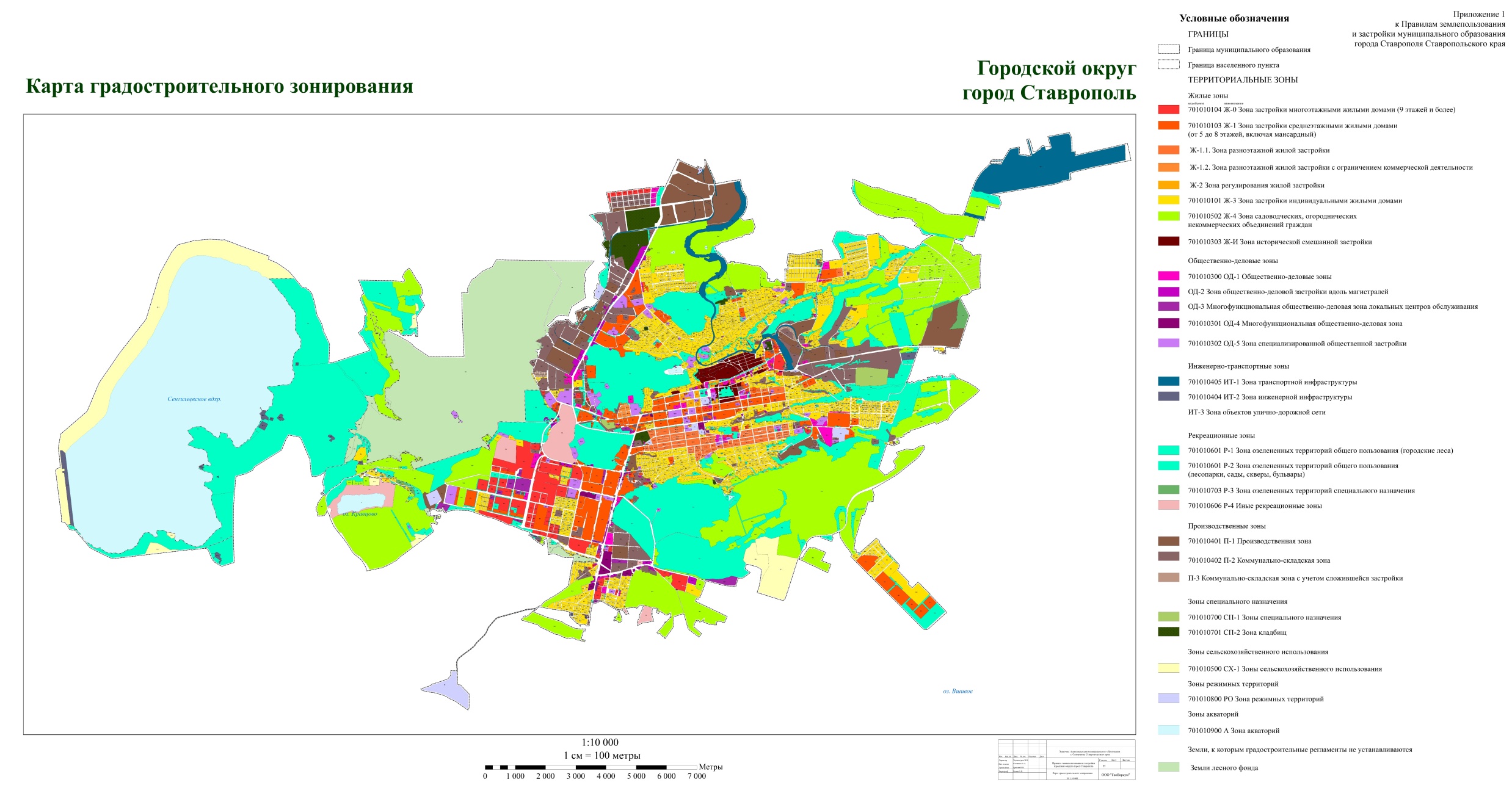 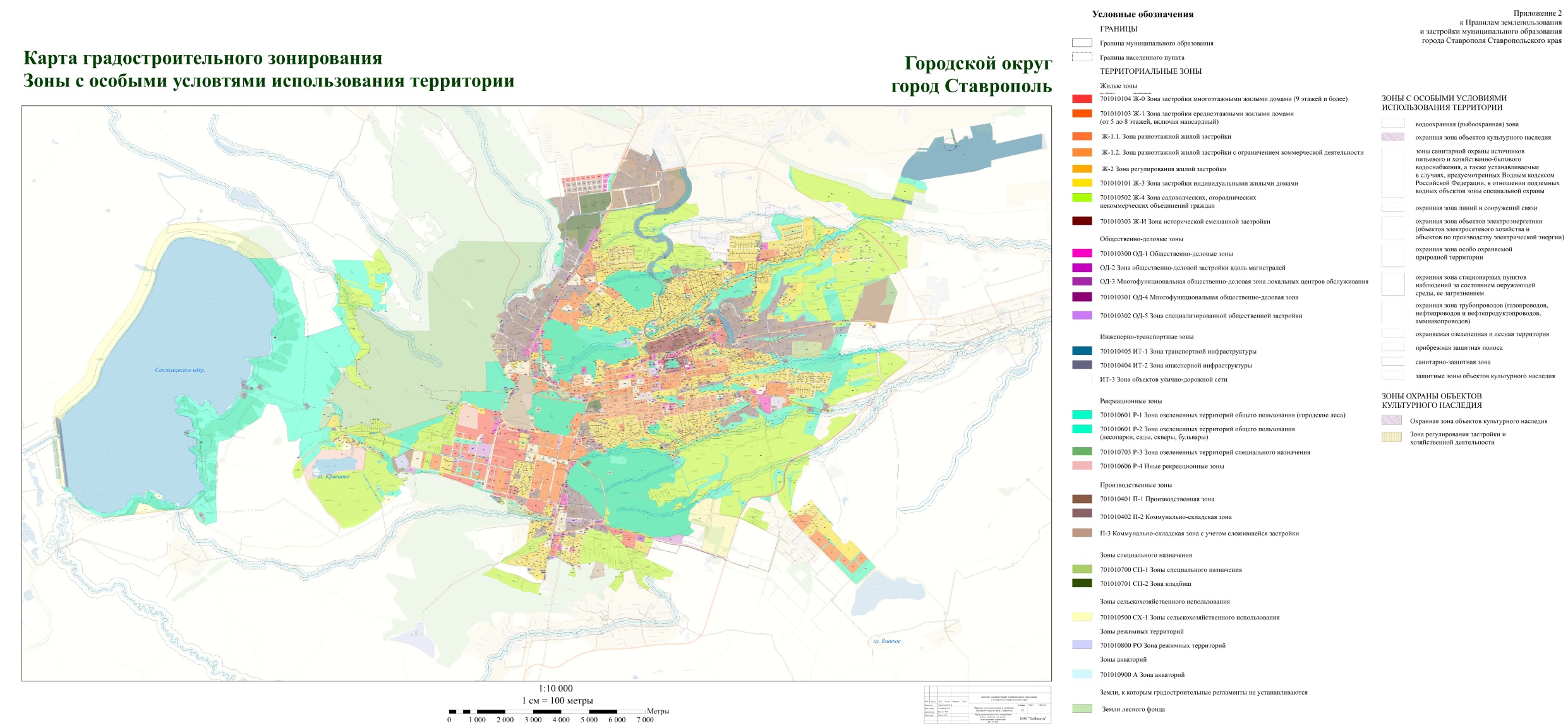 Глава города СтаврополяИ.И. Ульянченко№п/пИндекс зоныВид территориальной зоны123Жилые зоныЖилые зоныЖилые зоны1.Ж-ИЗона исторической смешанной застройки2.Ж-0Зона застройки многоэтажными жилыми домами  (9 этажей и более)3.Ж-1Зона застройки среднеэтажными жилыми                домами (от 5 до 8 этажей, включая мансардный)4.Ж-1.1Зона разноэтажной жилой застройки5.Ж-1.2Зона разноэтажной жилой застройки с ограничением коммерческой деятельности6.Ж-2Зона регулирования жилой застройки7.Ж-3Зона застройки индивидуальными жилыми  домами8.Ж-4Зона садоводческих, огороднических некоммерческих объединений гражданОбщественно-деловые зоныОбщественно-деловые зоныОбщественно-деловые зоны9.ОД-1Общественно-деловые зоны10.ОД-2Зона общественно-деловой застройки вдоль магистралей11.ОД-3Многофункциональная общественно-деловая              зона локальных центров обслуживания12.ОД-4Многофункциональная общественно-деловая             зона13.ОД-5Зона специализированной общественной      застройки123Производственные зоныПроизводственные зоныПроизводственные зоны14.П-1Производственная зона15.П-2Коммунально-складская зона16.П-3Коммунально-складская зона с учетом сложившейся застройкиИнженерно-транспортные зоныИнженерно-транспортные зоныИнженерно-транспортные зоны17.ИТ-1Зона транспортной инфраструктуры18.ИТ-2Зона инженерной инфраструктуры19.ИТ-3Зона объектов улично-дорожной сетиЗоны рекреационного назначенияЗоны рекреационного назначенияЗоны рекреационного назначения20.Р-1Зона озелененных территорий общего пользования (городские леса)21.Р-2Зона озелененных территорий общего пользования (лесопарки, сады, скверы, бульвары)22.Р-3Зона озелененных территорий специального назначения23.Р-4Иные рекреационные зоныЗона режимных территорийЗона режимных территорийЗона режимных территорий24.РОЗона режимных территорийЗоны специального назначенияЗоны специального назначенияЗоны специального назначения25.СП-1Зона специального назначения26.СП-2Зона кладбищЗона акваторийЗона акваторийЗона акваторий27.АЗона акваторийЗона сельскохозяйственного использованияЗона сельскохозяйственного использованияЗона сельскохозяйственного использования28.СХ-1Зона сельскохозяйственного использования№п/пНаименование вида разрешенного использования земельного участка (код (числовое обозначение) вида разрешенного использования земельного участка)Характеристика вида разрешенного использованияПредельные размеры земельных участков и предельные параметры разрешенного строительства,реконструкции объектов капитального строительстваПредельные размеры земельных участков и предельные параметры разрешенного строительства,реконструкции объектов капитального строительстваПредельные размеры земельных участков и предельные параметры разрешенного строительства,реконструкции объектов капитального строительстваПредельные размеры земельных участков и предельные параметры разрешенного строительства,реконструкции объектов капитального строительстваПредельные размеры земельных участков и предельные параметры разрешенного строительства,реконструкции объектов капитального строительства№п/пНаименование вида разрешенного использования земельного участка (код (числовое обозначение) вида разрешенного использования земельного участка)Характеристика вида разрешенного использованияПредельное количество этажей зданий, строений, сооруженийПредельные (минимальные и (или) максимальные) размеры земельных участков, в том числе их площадь, кв. мМаксимальный процент застройки в границах земельного участкаМинимальные отступы от границ земельных участковИные предельные параметры12345678Основные виды разрешенного использования территориальной зоны «Ж-И. Зона исторической смешанной застройки»Основные виды разрешенного использования территориальной зоны «Ж-И. Зона исторической смешанной застройки»Основные виды разрешенного использования территориальной зоны «Ж-И. Зона исторической смешанной застройки»Основные виды разрешенного использования территориальной зоны «Ж-И. Зона исторической смешанной застройки»Основные виды разрешенного использования территориальной зоны «Ж-И. Зона исторической смешанной застройки»Основные виды разрешенного использования территориальной зоны «Ж-И. Зона исторической смешанной застройки»Основные виды разрешенного использования территориальной зоны «Ж-И. Зона исторической смешанной застройки»Основные виды разрешенного использования территориальной зоны «Ж-И. Зона исторической смешанной застройки»1.Коммунальное обслуживание (3.1)размещение зданий и сооружений в целях обеспечения физических и юридических лиц коммунальными услугами. Содержание данного вида разрешенного использования включает в себя содержание видов разрешенного использования с кодами 3.1.1‒3.1.2количество этажей – 8,  из них этажность – 5не подлежат установлениюне подлежит установлениюза исключением линейных объектов и входящих в их состав сооружений, расстояние до стены объекта капитального строительства от границы земельного участка, смежной с линией объекта улично-дорожной сети (улица, проспект, бульвар, шоссе) ‒ 5 м;смежной с линией объекта улично-дорожной сети (проезд, переулок, тупик) ‒ 3 м, смежной с земельным участком или землями, находящимися в государственной и муниципальной собственности – 3 м <**>при наличии утвержденных документацией по планировке территории красных линий расстояние от стены объекта капитального строительства до красной линии улиц, проспекта, бульвара, шоссе ‒ 5 м; проезда, переулка, тупика ‒ 3 м <**> <***>2.Предоставление коммунальных услуг (3.1.1)размещение зданий и сооружений, обеспечивающих поставку воды, тепла, электричества, газа, отвод канализационных стоков, очистку и уборку объектов недвижимости (котельных, водозаборов, очистных сооружений, насосных станций, водопроводов, линий электропередач, трансформаторных подстанций, газопроводов, линий связи, телефонных станций, канализаций, стоянок, гаражей и мастерских для обслуживания уборочной и аварийной техники, сооружений, необходимых для сбора и плавки снега)не подлежит установле-нию не подлежат установлениюне подлежит установлениюза исключением линейных объектов и входящих в их состав сооружений, расстояние до стены объекта капитального строительства от границы земельного участка, смежной с линией объекта улично-дорожной сети (улица, проспект, бульвар, шоссе) ‒ 5 м;смежной с линией объекта улично-дорожной сети (проезд, переулок, тупик) ‒ 3 м, смежной с земельным участком или землями, находящимися в государственной и муниципальной собственности – 3 м <**>при наличии утвержденных документацией по планировке территории красных линий расстояние от стены объекта капитального строительства до красной линии улиц, проспекта, бульвара, шоссе ‒ 5 м; проезда, переулка, тупика ‒ 3 м <**> <***>3.Административные здания организаций, обеспечивающих предоставление коммунальных услуг (3.1.2)размещение зданий, предназначенных для приема физических и юридических лиц в связи с предоставлением им коммунальных услугколичество этажей – 8,  из них этажность – 5не подлежат установлениюне подлежит установлениюза исключением линейных объектов и входящих в их состав сооружений, расстояние до стены объекта капитального строительства от границы земельного участка, смежной с линией объекта улично-дорожной сети (улица, проспект, бульвар, шоссе) ‒ 5 м;смежной с линией объекта улично-дорожной сети (проезд, переулок, тупик) ‒ 3 м, смежной с земельным участком или землями, находящимися в государственной и муниципальной собственности – 3 м <**>при наличии утвержденных документацией по планировке территории красных линий расстояние от стены объекта капитального строительства до красной линии улиц, проспекта, бульвара, шоссе ‒ 5 м; проезда, переулка, тупика ‒ 3 м <**> <***>4.Объекты культурно-досуговой деятельности (3.6.1)размещение зданий, предназначенных для размещения музеев, выставочных залов, художественных галерей, домов культуры, библиотек, кинотеатров и кинозалов, театров, филармоний, концертных залов, планетариевколичество этажей – 8,  из них этажность – 5не подлежат установлениюне подлежит установлениюрасстояние до стены объекта капитального строительства от границы земельного участка, смежной с линией объекта улично-дорожной сети (улица, проспект, бульвар, шоссе) ‒ 5 м;смежной с линией объекта улично-дорожной сети (проезд, переулок, тупик) ‒ 3 м, смежной с земельным участком или землями, находящимися в государственной и муниципальной собственности – 3 м <**>при наличии утвержденных документацией по планировке территории красных линий расстояние от стены объекта капитального строительства до красной линии улиц, проспекта, бульвара, шоссе ‒ 5 м; проезда, переулка, тупика ‒ 3 м <**> <***>5.Парки культуры и отдыха (3.6.2)размещение парков культуры и отдыхане подлежит установле-ниюне подлежат установлениюне подлежит установлениюне подлежат установлениюбез размещения объектов капитального строительства <***>6.Общественное управление (3.8)размещение зданий, предназначенных для размещения органов и организаций общественного управления. Содержание данного вида разрешенного использования включает в себя содержание видов разрешенного использования с кодами 3.8.1‒3.8.2количество этажей – 8,  из них этажность – 5не подлежат установлению60расстояние до стены объекта капитального строительства от границы земельного участка, смежной с линией объекта улично-дорожной сети (улица, проспект, бульвар, шоссе) ‒ 5 м;смежной с линией объекта улично-дорожной сети (проезд, переулок, тупик) ‒ 3 м, смежной с земельным участком или землями, находящимися в государственной и муниципальной собственности – 3 м <**>при наличии утвержденных документацией по планировке территории красных линий расстояние от стены объекта капитального строительства до красной линии улиц, проспекта, бульвара, шоссе ‒ 5 м; проезда, переулка, тупика ‒ 3 м <**> <***>7.Государственное управление (3.8.1)размещение зданий, предназначенных для размещения государственных органов, государственного пенсионного фонда, органов местного самоуправления, судов, а также организаций, непосредственно обеспечивающих их деятельность или оказывающих государственные и (или) муниципальные услугиколичество этажей – 8,  из них этажность – 5не подлежат установлению60расстояние до стены объекта капитального строительства от границы земельного участка, смежной с линией объекта улично-дорожной сети (улица, проспект, бульвар, шоссе) ‒ 5 м;смежной с линией объекта улично-дорожной сети (проезд, переулок, тупик) ‒ 3 м, смежной с земельным участком или землями, находящимися в государственной и муниципальной собственности – 3 м <**>при наличии утвержденных документацией по планировке территории красных линий расстояние от стены объекта капитального строительства до красной линии улиц, проспекта, бульвара, шоссе ‒ 5 м; проезда, переулка, тупика ‒ 3 м <**> <***>8.Представительская деятельность (3.8.2)размещение зданий, предназначенных для дипломатических представительств иностранных государств и субъектов Российской Федерации, консульских учреждений в Российской Федерацииколичество этажей – 8,  из них этажность – 5не подлежат установлению60расстояние до стены объекта капитального строительства от границы земельного участка, смежной с линией объекта улично-дорожной сети (улица, проспект, бульвар, шоссе) ‒ 5 м;смежной с линией объекта улично-дорожной сети (проезд, переулок, тупик) ‒ 3 м, смежной с земельным участком или землями, находящимися в государственной и муниципальной собственности – 3 м <**>при наличии утвержденных документацией по планировке территории красных линий расстояние от стены объекта капитального строительства до красной линии улиц, проспекта, бульвара, шоссе ‒ 5 м; проезда, переулка, тупика ‒ 3 м <**> <***>9.Обеспечение внутреннего правопорядка (8.3)размещение объектов капитального строительства, необходимых для подготовки и поддержания в готовности органов внутренних дел, Росгвардии и спасательных служб, в которых существует военизированная служба; размещение объектов гражданской обороны, за исключением объектов гражданской обороны, являющихся частями производственных зданийколичество этажей – 8,  из них этажность – 5не подлежат установлению60расстояние до стены объекта капитального строительства от границы земельного участка, смежной с линией объекта улично-дорожной сети (улица, проспект, бульвар, шоссе) ‒ 5 м;смежной с линией объекта улично-дорожной сети (проезд, переулок, тупик) ‒ 3 м, смежной с земельным участком или землями, находящимися в государственной и муниципальной собственности – 3 м <**>при наличии утвержденных документацией по планировке территории красных линий расстояние от стены объекта капитального строительства до красной линии улиц, проспекта, бульвара, шоссе ‒ 5 м; проезда, переулка, тупика ‒ 3 м <**> <***>10.Историко-культурная деятельность (9.3)сохранение и изучение объектов культурного наследия народов Российской Федерации (памятников истории и культуры), в том числе: объектов археологического наследия, достопримечательных мест, мест бытования исторических промыслов, производств и ремесел, исторических поселений, недействующих военных и гражданских захоронений, объектов культурного наследия, хозяйственная деятельность, являющаяся историческим промыслом или ремеслом, а также хозяйственная деятельность, обеспечивающая познавательный туризмне подлежит установле-ниюне подлежат установлениюне подлежит установлениюне подлежат установлению<***>11.Земельные участки (территории) общего пользования (12.0)земельные участки общего пользования. Содержание данного вида разрешенного использования включает в себя содержание видов разрешенного использования с кодами 12.0.1‒12.0.2не подлежит установле-ниюне подлежат установлениюне подлежит установлениюне подлежат установлению<***>12.Улично-дорожная сеть (12.0.1)размещение объектов улично-дорожной сети: автомобильных дорог, трамвайных путей и пешеходных тротуаров в границах населенных пунктов, пешеходных переходов, бульваров, площадей, проездов, велодорожек и объектов велотранспортной и инженерной инфраструктуры; размещение придорожных стоянок (парковок) транспортных средств в границах городских улиц и дорог, за исключением предусмотренных видами разрешенного использования с кодами 2.7.1, 4.9, 7.2.3, а также некапитальных сооружений, предназначенных для охраны транспортных средствне подлежит установле-ниюне подлежат установлениюне подлежит установлениюне подлежат установлению<***>13.Благоустройство территории (12.0.2)размещение декоративных, технических, планировочных, конструктивных устройств, элементов озеленения, различных видов оборудования и оформления, малых архитектурных форм, некапитальных нестационарных строений и сооружений, информационных щитов и указателей, применяемых как составные части благоустройства территории, общественных туалетовне подлежит установле-ниюне подлежат установлениюне подлежит установлениюне подлежат установлению<***>Условно разрешенные виды использования территориальной зоны «Ж-И. Зона исторической смешанной застройки»Условно разрешенные виды использования территориальной зоны «Ж-И. Зона исторической смешанной застройки»Условно разрешенные виды использования территориальной зоны «Ж-И. Зона исторической смешанной застройки»Условно разрешенные виды использования территориальной зоны «Ж-И. Зона исторической смешанной застройки»Условно разрешенные виды использования территориальной зоны «Ж-И. Зона исторической смешанной застройки»Условно разрешенные виды использования территориальной зоны «Ж-И. Зона исторической смешанной застройки»Условно разрешенные виды использования территориальной зоны «Ж-И. Зона исторической смешанной застройки»Условно разрешенные виды использования территориальной зоны «Ж-И. Зона исторической смешанной застройки»14.Для индивидуального жилищного строительства (2.1)размещение жилого дома (отдельно стоящего здания количеством надземных этажей не более чем три, высотой не более двадцати метров, которое состоит из комнат и помещений вспомогательного использования, предназначенных для удовлетворения гражданами бытовых и иных нужд, связанных с их проживанием в таком здании, не предназначенного для раздела на самостоятельные объекты недвижимости); выращивание сельскохозяйственных культур; размещение индивидуальных гаражей и хозяйственных построекколичество этажей – 6,  из них этажность – 3минимальная площадь земельного участка ‒ 300 кв. м, максимальная площадь земельного участка ‒ 1500 кв. мна земельных участках площадью             до 800 кв. м включительно ‒ 40, на земельных участках площадью более 800 кв. м ‒ 30расстояние до стены объекта капитального строительства от границы земельного участка, смежной с линией объекта улично-дорожной сети (улица, проспект, бульвар, шоссе) ‒ 5 м;смежной с линией объекта улично-дорожной сети (проезд, переулок, тупик) ‒ 3 м, смежной с земельным участком или землями, находящимися в государственной и муниципальной собственности – 3 м <**>.Расстояние до индивидуальных гаражей и иных вспомогательных сооружений от границ земельного участка ‒ 1 м. Указанное расстояние может быть сокращено по взаимному согласию правообладателей земельных участков или объектов капитального строительствапри наличии утвержденных документацией по планировке территории красных линий расстояние от стены объекта капитального строительства до красной линии улиц, проспекта, бульвара, шоссе ‒ 5 м; проезда, переулка, тупика ‒ 3 м <**>. Расстояние от индивидуальных гаражей и иных вспомогательных сооружений до красной линии ‒ 1 м. Расстояния от окон жилых помещений индивидуального дома (комнат, кухонь и веранд) до стен дома и хозяйственных построек, расположенных на соседних земельных участках, должны быть  не менее 6 м. Указанные расстояния могут быть сокращены по взаимному согласию правообладателей земельных участков или объектов капитального строительства<***>15.Малоэтажная многоквартирная жилая застройка (2.1.1)размещение малоэтажных многоквартирных домов (многоквартирные дома высотой до 4 этажей, включая мансардный);обустройство спортивных и детских площадок, площадок для отдыха; размещение объектов обслуживания жилой застройки во встроенных, пристроенных и встроенно-пристроенных помещениях малоэтажного многоквартирного дома, если общая площадь таких помещений в малоэтажном многоквартирном доме не составляет более 15% общей площади помещений домаколичество этажей – 7,  из них этажность – 4не подлежат установлению60расстояние до стены объекта капитального строительства от границы земельного участка, смежной с линией объекта улично-дорожной сети (улица, проспект, бульвар, шоссе) ‒ 5 м;смежной с линией объекта улично-дорожной сети (проезд, переулок, тупик) ‒ 3 м, смежной с земельным участком или землями, находящимися в государственной и муниципальной собственности – 3 м <**>между длинными сторонами жилых зданий принимаются расстояния (бытовые разрывы):для жилых зданий с количеством этажей            2‒3 этажа ‒ не менее 15 м;для жилых зданий с количеством этажей               от 4 включительно ‒                 в соответствии с нормами инсоляции, освещенности и противопожарных требований,но не менее 20 м <*>.При наличии утвержденных документацией по планировке территории красных линий расстояние от стены объекта капитального строительства до красной линии улиц, проспекта, бульвара, шоссе ‒ 5 м; проезда, переулка,          тупика ‒ 3 м <**> <***>16.Блокированная жилая застройка (2.3)размещение жилого дома, имеющего одну или несколько общих стен с соседними жилыми домами (количеством этажей не более чем три, при общем количестве совмещенных домов не более десяти и каждый из которых предназначен для проживания одной семьи, имеет общую стену (общие стены) без проемов с соседним домом или соседними домами, расположен на отдельном земельном участке и имеет выход на территорию общего пользования (жилые дома блокированной застройки); разведение декоративных и плодовых деревьев, овощных и ягодных культур; размещение индивидуальных гаражей и иных вспомогательных сооружений; обустройство спортивных и детских площадок, площадок для отдыхаколичество этажей – 6,  из нихэтажность – 3минимальная площадь земельного участка ‒          150 кв. м для одного блока, максимальная площадь земельного участка ‒ не подлежит установлению40расстояние до стены объекта капитального строительства от границы земельного участка, смежной с линией объекта улично-дорожной сети (улица, проспект, бульвар, шоссе) ‒ 5 м;смежной с линией объекта улично-дорожной сети (проезд, переулок, тупик) ‒ 3 м, смежной с земельным участком, на котором отсутствует объект капитального строительства, имеющий общую стену с блок-секцией или землями, находящимися в государственной и муниципальной собственности – 3 м <**>.Расстояние до индивидуальных гаражей и иных вспомогательных сооружений от границ земельного участка ‒ 1 м. Указанное расстояние может быть сокращено по взаимному согласию правообладателей земельных участков или объектов капитального строительствапри наличии утвержденных документацией по планировке территории красных линий расстояние от стены объекта капитального строительства до красной линии улиц, проспекта, бульвара, шоссе ‒ 5 м; проезда, переулка, тупика ‒ 3 м <**>. Расстояние от индивидуальных гаражей и иных вспомогательных сооружений до красной линии ‒ 1 м <***>17.Среднеэтажная жилая застройка (2.5)размещение многоквартирных домов этажностью не выше восьми этажей; благоустройство и озеленение; размещение подземных гаражей и автостоянок; обустройство спортивных и детских площадок, площадок для отдыха; размещение объектов обслуживания жилой застройки во встроенных, пристроенных и встроенно-пристроенных помещениях многоквартирного дома, если общая площадь таких помещений в многоквартирном доме не составляет более 20% общей площади помещений домаколичество этажей – 8,  из них этажность – 5не подлежат установлению60расстояние до стены объекта капитального строительства от границы земельного участка, смежной с линией объекта улично-дорожной сети (улица, проспект, бульвар, шоссе) ‒ 5 м;смежной с линией объекта улично-дорожной сети (проезд, переулок, тупик) ‒ 3 м, смежной с земельным участком или землями, находящимися в государственной и муниципальной собственности – 3 м <**>.Расстояние до стены подземной автостоянки  от границы земельного участка, смежной с  линией объекта улично-дорожной сети, не нормируется, смежной с земельным участком или землями, находящимися в государственной и муниципальной собственности – 1 м между длинными сторонами жилых зданий принимаются расстояния (бытовые разрывы):для жилых зданий с количеством этажей            2-3 этажа ‒ не менее 15 м;для жилых зданий с количеством этажей             от 4 включительно - в соответствии с нормами инсоляции, освещенности и противопожарных требований,но не менее 20 м <*>.При наличии утвержденных документацией по планировке территории красных линий расстояние от стены объекта капитального строительства до красной линии улиц, проспекта, бульвара, шоссе ‒ 5 м; проезда, переулка, тупика ‒ 3 м;для подземной части объекта капитального строительства – не нормируется <**> <***>18.Хранение автотранспорта (2.7.1)размещение отдельно стоящих и пристроенных гаражей, в том числе подземных, предназначенных для хранения автотранспорта, в том числе с разделением на машино-места, за исключением гаражей, размещение которых предусмотрено содержанием вида разрешенного использования с кодом 4.9 для гаражей боксового типа, отдельно стоящих, в том числе в гаражных, гаражно-строительных кооперативах количество этажей – 2, из них этажность ‒ 1;5 – для подземных стоянок;5 – для наземных стоянокне подлежат установлениюне подлежит установлениюдля гаражей боксового типа, отдельно стоящих в гаражных, гаражно-строительных кооперативах расстояние до стены объекта капитального строительства от границ земельного участка не нормируется.Расстояние до стены подземной автостоянки  от границы земельного участка, смежной с  линией объекта улично-дорожной сети, не нормируется, смежной с земельным участком или землями, находящимися в государственной и муниципальной собственности – 1 м.Для наземных автостоянок расстояние до стены объекта капитального строительства от границы земельного участка, смежной с линией объекта улично-дорожной сети (улица, проспект, бульвар, шоссе) ‒ 5 м;смежной с линией объекта улично-дорожной сети (проезд, переулок, тупик) ‒ 3 м, смежной с земельным участком или землями, находящимися в государственной и муниципальной собственности – 3 м <**>при наличии утвержденных документацией по планировке территории красных линий: расстояние от стены объекта капитального строительства до красной линии улиц, проспекта, бульвара, шоссе ‒ 5 м; проезда, переулка,           тупика ‒ 3 м; для подземной части объекта капитального строительства – не нормируется <**> <***>19.Дома социального обслуживания (3.2.1)размещение зданий, предназначенных для размещения домов престарелых, домов ребенка, детских домов, пунктов ночлега для бездомных граждан; размещение объектов капитального строительства для временного размещения вынужденных переселенцев, лиц, признанных беженцамиколичество этажей – 8,  из них этажность – 5не подлежат установлению60расстояние до стены объекта капитального строительства от границы земельного участка, смежной с линией объекта улично-дорожной сети (улица, проспект, бульвар, шоссе) ‒ 5 м;смежной с линией объекта улично-дорожной сети (проезд, переулок, тупик) ‒ 3 м, смежной с земельным участком или землями, находящимися в государственной и муниципальной собственности – 3 м <**>при наличии утвержденных документацией по планировке территории красных линий расстояние от стены объекта капитального строительства до красной линии улиц, проспекта, бульвара, шоссе ‒ 5 м; проезда, переулка, тупика ‒ 3 м <**> <***>20.Оказание социальной помощи населению (3.2.2)размещение зданий, предназначенных для служб психологической и бесплатной юридической помощи, социальных, пенсионных и иных служб (службы занятости населения, пункты питания малоимущих граждан), в которых осуществляется прием граждан по вопросам оказания социальной помощи и назначения социальных или пенсионных выплат, а также для размещения общественных некоммерческих организаций: некоммерческих фондов, благотворительных организаций, клубов по интересамколичество этажей – 8,  из них этажность – 5не подлежат установлению60расстояние до стены объекта капитального строительства от границы земельного участка, смежной с линией объекта улично-дорожной сети (улица, проспект, бульвар, шоссе) ‒ 5 м;смежной с линией объекта улично-дорожной сети (проезд, переулок, тупик) ‒ 3 м, смежной с земельным участком или землями, находящимися в государственной и муниципальной собственности – 3 м <**>при наличии утвержденных документацией по планировке территории красных линий расстояние от стены объекта капитального строительства до красной линии улиц, проспекта, бульвара, шоссе ‒ 5 м; проезда, переулка, тупика ‒ 3 м <**> <***>21.Оказание услуг связи (3.2.3)размещение зданий, предназначенных для размещения пунктов оказания услуг почтовой, телеграфной, междугородней и международной телефонной связиколичество этажей – 8,  из них этажность – 5не подлежат установлению60расстояние до стены объекта капитального строительства от границы земельного участка, смежной с линией объекта улично-дорожной сети (улица, проспект, бульвар, шоссе) ‒ 5 м;смежной с линией объекта улично-дорожной сети (проезд, переулок, тупик) ‒ 3 м, смежной с земельным участком или землями, находящимися в государственной и муниципальной собственности – 3 м <**>при наличии утвержденных документацией по планировке территории красных линий расстояние от стены объекта капитального строительства до красной линии улиц, проспекта, бульвара, шоссе ‒ 5 м; проезда, переулка, тупика ‒ 3 м <**> <***>22.Общежития (3.2.4)размещение зданий, предназначенных для размещения общежитий, предназначенных для проживания граждан на время их работы, службы или обучения, за исключением зданий, размещение которых предусмотрено содержанием вида разрешенного использования с кодом 4.7количество этажей – 8,  из них этажность – 5не подлежат установлению60расстояние до стены объекта капитального строительства от границы земельного участка, смежной с линией объекта улично-дорожной сети (улица, проспект, бульвар, шоссе) ‒ 5 м;смежной с линией объекта улично-дорожной сети (проезд, переулок, тупик) ‒ 3 м, смежной с земельным участком или землями, находящимися в государственной и муниципальной собственности – 3 м <**>при наличии утвержденных документацией по планировке территории красных линий расстояние от стены объекта капитального строительства до красной линии улиц, проспекта, бульвара, шоссе ‒ 5 м; проезда, переулка, тупика ‒ 3 м <**> <***>23.Бытовое обслуживание (3.3)размещение объектов капитального строительства, предназначенных для оказания населению или организациям бытовых услуг (мастерские мелкого ремонта, ателье, бани, парикмахерские, прачечные, химчистки, похоронные бюро)количество этажей – 6,  из них этажность – 3не подлежат установлению60расстояние до стены объекта капитального строительства от границы земельного участка, смежной с линией объекта улично-дорожной сети (улица, проспект, бульвар, шоссе) ‒ 5 м;смежной с линией объекта улично-дорожной сети (проезд, переулок, тупик) ‒ 3 м, смежной с земельным участком или землями, находящимися в государственной и муниципальной собственности – 3 м <**>при наличии утвержденных документацией по планировке территории красных линий расстояние от стены объекта капитального строительства до красной линии улиц, проспекта, бульвара, шоссе ‒ 5 м; проезда, переулка,  тупика ‒ 3 м <**> <***> <****>24.Здравоохранение (3.4)размещение объектов капитального строительства, предназначенных для оказания гражданам медицинской помощи. Содержание данного вида разрешенного использования включает в себя содержание видов разрешенного использования с кодами 3.4.1‒3.4.2количество этажей – 8,  из них этажность – 5не подлежат установлениюне подлежит установлениюрасстояние до стены объекта капитального строительства от границы земельного участка, смежной с линией объекта улично-дорожной сети (улица, проспект, бульвар, шоссе) ‒ 5 м;смежной с линией объекта улично-дорожной сети (проезд, переулок, тупик) ‒ 3 м, смежной с земельным участком или землями, находящимися в государственной и муниципальной собственности – 3 м <**>при наличии утвержденных документацией по планировке территории красных линий расстояние от стены объекта капитального строительства до красной линии улиц, проспекта, бульвара, шоссе ‒ 5 м; проезда, переулка,  тупика ‒ 3 м <**> <***>25.Амбулаторно-поликлиническое обслуживание (3.4.1)размещение объектов капитального строительства, предназначенных для оказания гражданам амбулаторно-поликлинической медицинской помощи (поликлиники, фельдшерские пункты, пункты здравоохранения, центры матери и ребенка, диагностические центры, молочные кухни, станции донорства крови, клинические лаборатории)количество этажей – 8,  из них этажность – 5не подлежат установлениюне подлежит установлениюрасстояние до стены объекта капитального строительства от границы земельного участка, смежной с линией объекта улично-дорожной сети (улица, проспект, бульвар, шоссе) ‒ 5 м;смежной с линией объекта улично-дорожной сети (проезд, переулок, тупик) ‒ 3 м, смежной с земельным участком или землями, находящимися в государственной и муниципальной собственности – 3 м <**>при наличии утвержденных документацией по планировке территории красных линий расстояние от стены объекта капитального строительства до красной линии улиц, проспекта, бульвара, шоссе ‒ 5 м; проезда, переулка,  тупика ‒ 3 м <**> <***>26.Стационарное медицинское обслуживание (3.4.2)размещение объектов капитального строительства, предназначенных для оказания гражданам медицинской помощи в стационарах (больницы, родильные дома, диспансеры, научно-медицинские учреждения и прочие объекты, обеспечивающие оказание услуги по лечению в стационаре); размещение станций скорой помощи; размещение площадок санитарной авиацииколичество этажей – 8,  из них этажность – 5не подлежат установлениюне подлежит установлениюрасстояние до стены объекта капитального строительства от границы земельного участка, смежной с линией объекта улично-дорожной сети (улица, проспект, бульвар, шоссе) ‒ 5 м;смежной с линией объекта улично-дорожной сети (проезд, переулок, тупик) ‒ 3 м, смежной с земельным участком или землями, находящимися в государственной и муниципальной собственности – 3 м <**>при наличии утвержденных документацией по планировке территории красных линий расстояние от стены объекта капитального строительства до красной линии улиц, проспекта, бульвара, шоссе ‒ 5 м; проезда, переулка,  тупика ‒ 3 м <**> <***>27.Дошкольное, начальное и среднее общее образование (3.5.1)размещение объектов капитального строительства, предназначенных для просвещения, дошкольного, начального и среднего общего образования (детские ясли, детские сады, школы, лицеи, гимназии, художественные, музыкальные школы, образовательные кружки и иные организации, осуществляющие деятельность по воспитанию, образованию и просвещению, в том числе зданий, спортивных сооружений, предназначенных для занятия обучающихся физической культурой и спортом)не подлежит установле-ниюне подлежат установлениюне подлежит установлениюрасстояние до стены объекта капитального строительства от границы земельного участка, смежной с линией объекта улично-дорожной сети (улица, проспект, бульвар, шоссе) ‒ 5 м;смежной с линией объекта улично-дорожной сети (проезд, переулок, тупик) ‒ 3 м, смежной с земельным участком или землями, находящимися в государственной и муниципальной собственности – 3 м <**>при наличии утвержденных документацией по планировке территории красных линий расстояние от стены объекта капитального строительства до красной линии улиц, проспекта, бульвара, шоссе ‒ 5 м; проезда, переулка,  тупика ‒ 3 м <**> <***>28.Религиозное использование (3.7)размещение зданий и сооружений религиозного использования. Содержание данного вида разрешенного использования включает в себя содержание видов разрешенного использования с кодами 3.7.1‒3.7.2не подлежит установле-ниюне подлежат установлению60расстояние до стены объекта капитального строительства от границы земельного участка, смежной с линией объекта улично-дорожной сети (улица, проспект, бульвар, шоссе) ‒ 5 м;смежной с линией объекта улично-дорожной сети (проезд, переулок, тупик) ‒ 3 м, смежной с земельным участком или землями, находящимися в государственной и муниципальной собственности – 3 м <**>при наличии утвержденных документацией по планировке территории красных линий расстояние от стены объекта капитального строительства до красной линии улиц, проспекта, бульвара, шоссе ‒ 5 м; проезда, переулка, тупика ‒ 3 м <**> <***>29.Осуществление религиозных обрядов (3.7.1)размещение зданий и сооружений, предназначенных для совершения религиозных обрядов и церемоний (в том числе церкви, соборы, храмы, часовни, мечети, молельные дома, синагоги)не подлежит установле-ниюне подлежат установлению60расстояние до стены объекта капитального строительства от границы земельного участка, смежной с линией объекта улично-дорожной сети (улица, проспект, бульвар, шоссе) ‒ 5 м;смежной с линией объекта улично-дорожной сети (проезд, переулок, тупик) ‒ 3 м, смежной с земельным участком или землями, находящимися в государственной и муниципальной собственности – 3 м <**>при наличии утвержденных документацией по планировке территории красных линий расстояние от стены объекта капитального строительства до красной линии улиц, проспекта, бульвара, шоссе ‒ 5 м; проезда, переулка, тупика ‒ 3 м <**> <***>30.Религиозное управление и образование (3.7.2)размещение зданий, предназначенных для постоянного местонахождения духовных лиц, паломников и послушников в связи с осуществлением ими религиозной службы, а также для осуществления благотворительной и религиозной образовательной деятельности (монастыри, скиты, дома священнослужителей, воскресные и религиозные школы, семинарии, духовные училища)не подлежит установле-ниюне подлежат установлению60расстояние до стены объекта капитального строительства от границы земельного участка, смежной с линией объекта улично-дорожной сети (улица, проспект, бульвар, шоссе) ‒ 5 м;смежной с линией объекта улично-дорожной сети (проезд, переулок, тупик) ‒ 3 м, смежной с земельным участком или землями, находящимися в государственной и муниципальной собственности ‒ 3 м <**>при наличии утвержденных документацией по планировке территории красных линий расстояние от стены объекта капитального строительства до красной линии улиц, проспекта, бульвара, шоссе ‒ 5 м; проезда, переулка, тупика ‒ 3 м <**> <***>31.Обеспечение научной деятельности (3.9)размещение зданий и сооружений для обеспечения научной деятельности. Содержание данного вида разрешенного использования включает в себя содержание видов разрешенного использования с                    кодами 3.9.1‒3.9.3количество этажей – 8,  из них этажность – 5не подлежат установлению60расстояние до стены объекта капитального строительства от границы земельного участка, смежной с линией объекта улично-дорожной сети (улица, проспект, бульвар, шоссе) ‒ 5 м;смежной с линией объекта улично-дорожной сети (проезд, переулок, тупик) ‒ 3 м, смежной с земельным участком или землями, находящимися в государственной и муниципальной собственности – 3 м <**>при наличии утвержденных документацией по планировке территории красных линий расстояние от стены объекта капитального строительства до красной линии улиц, проспекта, бульвара, шоссе ‒ 5 м; проезда, переулка, тупика ‒ 3 м <**><***>32.Обеспечение деятельности в области гидрометеорологии и смежных с ней областях (3.9.1)размещение объектов капитального строительства, предназначенных для наблюдений за физическими и химическими процессами, происходящими в окружающей среде, определения ее гидрометеорологических, агрометеорологических и гелиогеофизических характеристик, уровня загрязнения атмосферного воздуха, почв, водных объектов, в том числе по гидробиологическим показателям, и околоземного - космического пространства, зданий и сооружений, используемых в области гидрометеорологии и смежных с ней областях (доплеровские метеорологические радиолокаторы, гидрологические посты и другие)количество этажей – 8,  из них этажность – 5не подлежат установлению60расстояние до стены объекта капитального строительства от границы земельного участка, смежной с линией объекта улично-дорожной сети (улица, проспект, бульвар, шоссе) ‒ 5 м;смежной с линией объекта улично-дорожной сети (проезд, переулок, тупик) ‒ 3 м, смежной с земельным участком или землями, находящимися в государственной и муниципальной собственности – 3 м <**>при наличии утвержденных документацией по планировке территории красных линий расстояние от стены объекта капитального строительства до красной линии улиц, проспекта, бульвара, шоссе ‒ 5 м; проезда, переулка, тупика ‒ 3 м <**> <***>33.Проведение научных исследований (3.9.2)размещение зданий и сооружений, предназначенных для проведения научных изысканий, исследований и разработок (научно-исследовательские и проектные институты, научные центры, инновационные центры, государственные академии наук, опытно-конструкторские центры, в том числе отраслевые)количество этажей – 8,  из них этажность – 5не подлежат установлению60расстояние до стены объекта капитального строительства от границы земельного участка, смежной с линией объекта улично-дорожной сети (улица, проспект, бульвар, шоссе) ‒ 5 м;смежной с линией объекта улично-дорожной сети (проезд, переулок, тупик) ‒ 3 м, смежной с земельным участком или землями, находящимися в государственной и муниципальной собственности – 3 м <**>при наличии утвержденных документацией по планировке территории красных линий расстояние от стены объекта капитального строительства до красной линии улиц, проспекта, бульвара, шоссе ‒ 5 м; проезда, переулка, тупика ‒ 3 м <**> <***>34.Проведение научных испытаний (3.9.3)размещение зданий и сооружений для проведения изысканий, испытаний опытных промышленных образцов, для размещения организаций, осуществляющих научные изыскания, исследования и разработки, научные и селекционные работы, ведение сельского и лесного хозяйства для получения ценных с научной точки зрения образцов растительного и животного мираколичество этажей – 8,  из них этажность – 5не подлежат установлению60расстояние до стены объекта капитального строительства от границы земельного участка, смежной с линией объекта улично-дорожной сети (улица, проспект, бульвар, шоссе) ‒ 5 м;смежной с линией объекта улично-дорожной сети (проезд, переулок, тупик) ‒ 3 м, смежной с земельным участком или землями, находящимися в государственной и муниципальной собственности – 3 м <**>при наличии утвержденных документацией по планировке территории красных линий расстояние от стены объекта капитального строительства до красной линии улиц, проспекта, бульвара, шоссе ‒ 5 м; проезда, переулка, тупика ‒ 3 м <**> <***>35.Деловое управление (4.1)размещение объектов капитального строительства с целью: размещения объектов управленческой деятельности, не связанной с государственным или муниципальным управлением и оказанием услуг, а также с целью обеспечения совершения сделок, не требующих передачи товара в момент их совершения между организациями, в том числе биржевая деятельность (за исключением банковской и страховой деятельности)количество этажей – 8,  из них этажность – 5не подлежат установлению60расстояние до стены объекта капитального строительства от границы земельного участка, смежной с линией объекта улично-дорожной сети (улица, проспект, бульвар, шоссе) ‒ 5 м;смежной с линией объекта улично-дорожной сети (проезд, переулок, тупик) ‒ 3 м, смежной с земельным участком или землями, находящимися в государственной и муниципальной собственности – 3 м <**>при наличии утвержденных документацией по планировке территории красных линий расстояние от стены объекта капитального строительства до красной линии улиц, проспекта, бульвара, шоссе ‒ 5 м; проезда, переулка, тупика ‒ 3 м <**> <***>36.Объекты торговли (торговые центры, торгово-развлекательные центры (комплексы) (4.2)размещение объектов капитального строительства, общей площадью свыше            5000 кв. м с целью размещения одной или нескольких организаций, осуществляющих продажу товаров, и (или) оказание услуг в соответствии с содержанием видов разрешенного использования с кодами 4.5‒4.8.2; размещение гаражей и (или) стоянок для автомобилей сотрудников и посетителей торгового центраколичество этажей – 8,  из них этажность – 5не подлежат установлению60расстояние до стены объекта капитального строительства от границы земельного участка, смежной с линией объекта улично-дорожной сети (улица, проспект, бульвар, шоссе) ‒ 5 м;смежной с линией объекта улично-дорожной сети (проезд, переулок, тупик) ‒ 3 м, смежной с земельным участком или землями, находящимися в государственной и муниципальной собственности – 3 м <**>при наличии утвержденных документацией по планировке территории красных линий расстояние от стены объекта капитального строительства до красной линии улиц, проспекта, бульвара, шоссе ‒ 5 м; проезда, переулка, тупика ‒ 3 м <**> <***>37.Рынки (4.3)размещение объектов капитального строительства, сооружений, предназначенных для организации постоянной или временной торговли (ярмарка, рынок, базар), с учетом того, что каждое из торговых мест не располагает торговой площадью более          200 кв. м; размещение гаражей и (или) стоянок для автомобилей сотрудников и посетителей рынкаколичество этажей – 6,  из них этажность – 3не подлежат установлениюне подлежит установлениюрасстояние до стены объекта капитального строительства от границы земельного участка, смежной с линией объекта улично-дорожной сети (улица, проспект, бульвар, шоссе) ‒ 5 м;смежной с линией объекта улично-дорожной сети (проезд, переулок, тупик) ‒ 3 м, смежной с земельным участком или землями, находящимися в государственной и муниципальной собственности – 3 м <**>при наличии утвержденных документацией по планировке территории красных линий расстояние от стены объекта капитального строительства до красной линии улиц, проспекта, бульвара, шоссе ‒ 5 м; проезда, переулка, тупика ‒ 3 м <**> <***>38.Магазины (4.4)размещение объектов капитального строительства, предназначенных для продажи товаров, торговая площадь которых составляет                        до 5000 кв. мколичество этажей – 8,  из них этажность – 5минимальная площадь земельного участка ‒          200 кв. м, максимальная площадь земельного участка – не подлежит установлению60расстояние до стены объекта капитального строительства от границы земельного участка, смежной с линией объекта улично-дорожной сети (улица, проспект, бульвар, шоссе) ‒ 5 м;смежной с линией объекта улично-дорожной сети (проезд, переулок, тупик) ‒ 3 м, смежной с земельным участком или землями, находящимися в государственной и муниципальной собственности – 3 м <**>при наличии утвержденных документацией по планировке территории красных линий расстояние от стены объекта капитального строительства до красной линии улиц, проспекта, бульвара, шоссе ‒ 5 м; проезда, переулка, тупика ‒ 3 м <**> <***>39.Банковская и страховая деятельность (4.5)размещение объектов капитального строительства, предназначенных для размещения организаций, оказывающих банковские и страховые услугиколичество этажей – 8,  из них этажность – 5не подлежат установлению60расстояние до стены объекта капитального строительства от границы земельного участка, смежной с линией объекта улично-дорожной сети (улица, проспект, бульвар, шоссе) ‒ 5 м;смежной с линией объекта улично-дорожной сети (проезд, переулок, тупик) ‒ 3 м, смежной с земельным участком или землями, находящимися в государственной и муниципальной собственности – 3 м <**>при наличии утвержденных документацией по планировке территории красных линий расстояние от стены объекта капитального строительства до красной линии улиц, проспекта, бульвара, шоссе ‒ 5 м; проезда, переулка, тупика ‒ 3 м <**> <***>40.Общественное питание (4.6)размещение объектов капитального строительства в целях устройства мест общественного питания (рестораны, кафе, столовые, закусочные, бары)количество этажей – 6,  из них этажность – 3не подлежат установлению60расстояние до стены объекта капитального строительства от границы земельного участка, смежной с линией объекта улично-дорожной сети (улица, проспект, бульвар, шоссе) ‒ 5 м;смежной с линией объекта улично-дорожной сети (проезд, переулок, тупик) ‒ 3 м, смежной с земельным участком или землями, находящимися в государственной и муниципальной собственности – 3 м <**>при наличии утвержденных документацией по планировке территории красных линий расстояние от стены объекта капитального строительства до красной линии улиц, проспекта, бульвара, шоссе ‒ 5 м; проезда, переулка, тупика ‒ 3 м <**> <***>41.Гостиничное обслуживание (4.7)размещение гостиниц, а также иных зданий, используемых с целью извлечения предпринимательской выгоды из предоставления жилого помещения для временного проживания в нихколичество этажей – 8,  из них этажность – 5не подлежат установлению60расстояние до стены объекта капитального строительства от границы земельного участка, смежной с линией объекта улично-дорожной сети (улица, проспект, бульвар, шоссе) ‒ 5 м;смежной с линией объекта улично-дорожной сети (проезд, переулок, тупик) ‒ 3 м, смежной с земельным участком или землями, находящимися в государственной и муниципальной собственности – 3 м <**>при наличии утвержденных документацией по планировке территории красных линий расстояние от стены объекта капитального строительства до красной линии улиц, проспекта, бульвара, шоссе ‒ 5 м; проезда, переулка, тупика ‒ 3 м <**> <***>42.Развлекательные мероприятия (4.8.1)размещение зданий и сооружений, предназначенных для организации развлекательных мероприятий, путешествий, для размещения дискотек и танцевальных площадок, ночных клубов, аквапарков, боулинга, аттракционов и т. п., игровых автоматов (кроме игрового оборудования, используемого для проведения азартных игр), игровых площадокколичество этажей – 6, из них этажность – 3не подлежат установлению60расстояние до стены объекта капитального строительства от границы земельного участка, смежной с линией объекта улично-дорожной сети (улица, проспект, бульвар, шоссе) ‒ 5 м;смежной с линией объекта улично-дорожной сети (проезд, переулок, тупик) ‒ 3 м, смежной с земельным участком или землями, находящимися в государственной и муниципальной собственности – 3 м <**>при наличии утвержденных документацией по планировке территории красных линий расстояние от стены объекта капитального строительства до красной линии улиц, проспекта, бульвара, шоссе ‒ 5 м; проезда, переулка, тупика ‒ 3 м <**> <***>43.Проведение азартных игр (4.8.2)размещение зданий и сооружений, предназначенных для размещения букмекерских конторколичество этажей – 6, из них этажность – 3не подлежат установлению60расстояние до стены объекта капитального строительства от границы земельного участка, смежной с линией объекта улично-дорожной сети (улица, проспект, бульвар, шоссе) ‒ 5 м;смежной с линией объекта улично-дорожной сети (проезд, переулок, тупик) ‒ 3 м, смежной с земельным участком или землями, находящимися в государственной и муниципальной собственности – 3 м <**>при наличии утвержденных документацией по планировке территории красных линий расстояние от стены объекта капитального строительства до красной линии улиц, проспекта, бульвара, шоссе ‒ 5 м; проезда, переулка, тупика ‒ 3 м <**> <***>44.Служебные гаражи (4.9)размещение постоянных или временных гаражей, стоянок для хранения служебного автотранспорта, используемого в целях осуществления видов деятельности, предусмотренных видами разрешенного использования с кодами 3.0, 4.0, а также для стоянки и хранения транспортных средств общего пользования, в том числе в деподля гаражей боксового типа, отдельно стоящих количество этажей – 2, из них этажность ‒ 1;5 - для подземных стоянок;5 - для наземных стоянокминимальная площадь земельного участка ‒ 18 кв. м, максимальная площадь земельного участка ‒ не подлежит установлению90расстояние до стены объекта капитального строительства от границы земельного участка, смежной с линией объекта улично-дорожной сети (улица, проспект, бульвар, шоссе) ‒ 5 м;смежной с линией объекта улично-дорожной сети (проезд, переулок, тупик) ‒ 3 м, смежной с земельным участком или землями, находящимися в государственной и муниципальной собственности – 3 м <**>.Расстояние до стены подземной автостоянки от границы земельного участка, смежной с  линией объекта улично-дорожной сети, не нормируется, смежной с земельным участком или землями, находящимися в государственной и муниципальной собственности – 1 м.Для наземных автостоянок расстояние до стены объекта капитального строительства от границы земельного участка, смежной с линией объекта улично-дорожной сети (улица, проспект, бульвар, шоссе) ‒ 5 м;смежной с линией объекта улично-дорожной сети (проезд, переулок, тупик) ‒ 3 м, смежной с земельным участком или землями, находящимися в государственной и муниципальной собственности – 3 м <**>при наличии утвержденных документацией по планировке территории красных линий: расстояние от стены объекта капитального строительства до красной линии улиц, проспекта, бульвара, шоссе ‒ 5 м; проезда, переулка, тупика ‒ 3 м, для подземной части объекта капитального строительства – не нормируется <**> <***>45.Обеспечение занятий спортом в помещениях (5.1.2)размещение спортивных клубов, спортивных залов, бассейнов, физкультурно-оздоровительных комплексов в зданиях и сооруженияхколичество этажей – 8, из них этажность – 5не подлежат установлению60расстояние до стены объекта капитального строительства от границы земельного участка, смежной с линией объекта улично-дорожной сети (улица, проспект, бульвар, шоссе) ‒ 5 м;смежной с линией объекта улично-дорожной сети (проезд, переулок, тупик) ‒ 3 м, смежной с земельным участком или землями, находящимися в государственной и муниципальной собственности – 3 м <**>при наличии утвержденных документацией по планировке территории красных линий расстояние от стены объекта капитального строительства до красной линии улиц, проспекта, бульвара, шоссе ‒ 5 м; проезда, переулка, тупика ‒ 3 м <**> <***>46.Площадки для занятий спортом (5.1.3)размещение площадок для занятия спортом и физкультурой на открытом воздухе (физкультурные площадки, беговые дорожки, поля для спортивной игры)не подлежит установле-ниюне подлежат установлениюне подлежит установлениюне подлежат установлению<***>47.Оборудованные площадки для занятий спортом (5.1.4)размещение сооружений для занятия спортом и физкультурой на открытом воздухе (теннисные корты, автодромы, мотодромы, трамплины, спортивные стрельбища)не подлежит установле-ниюне подлежат установлениюне подлежит установлениюне подлежат установлению<***>48.Спортивные базы (5.1.7)размещение спортивных баз и лагерей, в которых осуществляется спортивная подготовка длительно проживающих в них лицколичество этажей – 8, из них этажность – 5не подлежат установлениюне подлежит установлениюрасстояние до стены объекта капитального строительства от границы земельного участка, смежной с линией объекта улично-дорожной сети (улица, проспект, бульвар, шоссе) ‒ 5 м;смежной с линией объекта улично-дорожной сети (проезд, переулок, тупик) - 3 м, смежной с земельным участком или землями, находящимися в государственной и муниципальной собственности – 3 м <**>при наличии утвержденных документацией по планировке территории красных линий расстояние от стены объекта капитального строительства до красной линии улиц, проспекта, бульвара, шоссе ‒ 5 м; проезда, переулкатупика ‒ 3 м <**> <***>49.Связь (6.8)размещение объектов связи, радиовещания, телевидения, включая воздушные радиорелейные, надземные и подземные кабельные линии связи, линии радиофикации, антенные поля, усилительные пункты на кабельных линиях связи, инфраструктуру спутниковой связи и телерадиовещания, за исключением объектов связи, размещение которых предусмотрено содержанием видов разрешенного использования с кодами 3.1.1, 3.2.3не подлежит установле-ниюне подлежат установлениюне подлежит установлениюза исключением линейных объектов и входящих в их состав сооружений, расстояние до стены объекта капитального строительства от границы земельного участка, смежной с линией объекта улично-дорожной сети (улица, проспект, бульвар, шоссе) ‒ 5 м;смежной с линией объекта улично-дорожной сети (проезд, переулок, тупик) ‒ 3 м, смежной с земельным участком или землями, находящимися в государственной и муниципальной собственности – 3 м <**>при наличии утвержденных документацией по планировке территории красных линий расстояние от стены объекта капитального строительства до красной линии улиц, проспекта, бульвара, шоссе ‒ 5 м; проезда, переулка, тупика ‒ 3 м <**> <***>50.Автомобильный транспорт (7.2)размещение зданий и сооружений автомобильного транспорта. Содержание данного вида разрешенного использования включает в себя содержание видов разрешенного использования с кодами 7.2.1‒7.2.3не подлежит установле-ниюне подлежат установлениюне подлежит установлениюрасстояние до стены объекта капитального строительства от границы земельного участка, смежной с линией объекта улично-дорожной сети (улица, проспект, бульвар, шоссе) ‒ 5 м;смежной с линией объекта улично-дорожной сети (проезд, переулок, тупик) ‒ 3 м, смежной с земельным участком или землями, находящимися в государственной и муниципальной собственности – 3 м <**>при наличии утвержденных документацией по планировке территории красных линий расстояние от стены объекта капитального строительства до красной линии улиц, проспекта, бульвара, шоссе ‒ 5 м; проезда, переулка, тупика ‒ 3 м <**> <***>51.Размещение автомобильных дорог (7.2.1)размещение автомобильных дорог за пределами населенных пунктов и технически связанных с ними сооружений, придорожных стоянок (парковок) транспортных средств в границах городских улиц и дорог, за исключением предусмотренных видами разрешенного использования с кодами 2.7.1, 4.9, 7.2.3, а также некапитальных сооружений, предназначенных для охраны транспортных средств; размещение объектов, предназначенных для размещения постов органов внутренних дел, ответственных за безопасность дорожного движенияне подлежит установле-ниюне подлежат установлениюне подлежит установлениюне подлежат установлению<***>52.Обслуживание перевозок пассажиров (7.2.2)размещение зданий и сооружений, предназначенных для обслуживания пассажиров, за исключением объектов капитального строительства, размещение которых предусмотрено содержанием вида разрешенного использования с кодом 7.6не подлежит установле-ниюне подлежат установлениюне подлежит установлениюрасстояние до стены объекта капитального строительства от границы земельного участка, смежной с линией объекта улично-дорожной сети (улица, проспект, бульвар, шоссе) ‒ 5 м;смежной с линией объекта улично-дорожной сети (проезд, переулок, тупик) ‒ 3 м, смежной с земельным участком или землями, находящимися в государственной и муниципальной собственности – 3 м <**>при наличии утвержденных документацией по планировке территории красных линий расстояние от стены объекта капитального строительства до красной линии улиц, проспекта, бульвара, шоссе ‒ 5 м; проезда, переулка, тупика ‒ 3 м <**> <***>53.Стоянки транспорта общего пользования(7.2.3)размещение стоянок транспортных средств, осуществляющих перевозки людей по установленному маршрутуне подлежит установле-ниюне подлежат установлениюне подлежит установлениюне подлежат установлению<***>Вспомогательные виды разрешенного использования территориальной зоны «Ж-И. Зона исторической смешанной застройки»Вспомогательные виды разрешенного использования территориальной зоны «Ж-И. Зона исторической смешанной застройки»Вспомогательные виды разрешенного использования территориальной зоны «Ж-И. Зона исторической смешанной застройки»Вспомогательные виды разрешенного использования территориальной зоны «Ж-И. Зона исторической смешанной застройки»Вспомогательные виды разрешенного использования территориальной зоны «Ж-И. Зона исторической смешанной застройки»Вспомогательные виды разрешенного использования территориальной зоны «Ж-И. Зона исторической смешанной застройки»Вспомогательные виды разрешенного использования территориальной зоны «Ж-И. Зона исторической смешанной застройки»Вспомогательные виды разрешенного использования территориальной зоны «Ж-И. Зона исторической смешанной застройки»54.Предоставление коммунальных услуг (3.1.1)размещение зданий и сооружений, обеспечивающих поставку воды, тепла, электричества, газа, отвод канализационных стоков, очистку и уборку объектов недвижимости (котельных, водозаборов, очистных сооружений, насосных станций, водопроводов, линий электропередач, трансформаторных подстанций, газопроводов, линий связи, телефонных станций, канализаций, стоянок, гаражей и мастерских для обслуживания уборочной и аварийной техники, сооружений, необходимых для сбора и плавки снега)не подлежит установле-ниюне подлежат установлениюне подлежит установлениюне подлежат установлению<***>55.Благоустройство территории (12.0.2)размещение декоративных, технических, планировочных, конструктивных устройств, элементов озеленения, различных видов оборудования и оформления, малых архитектурных форм, некапитальных нестационарных строений и сооружений, информационных щитов и указателей, применяемых как составные части благоустройства территории, общественных туалетовне подлежит установле-ниюне подлежат установлениюне подлежит установлениюне подлежат установлению<***>Сооружение, здание, коммуникация, инженерная сетьРасстояния до оси растения, метровРасстояния до оси растения, метровСооружение, здание, коммуникация, инженерная сетьдеревакустарникаОт наружных стен зданий и сооружений5,01,5От наружных стен общеобразовательных организаций и дошкольных образовательных организаций10,01,5От края тротуаров0,70,5От края проезжей части, улиц, кромок укрепленных полос, обочины дорог и бровок канав2,01,0От мачт и опор осветительной сети, колонн и эстакад4,0-От подошвы откосов, террас и др.1,00,5От подошвы и внутренней грани подпорных стенок3,01,0От подземных сетей:газопровода, канализации1,5-теплотрасс2,01,0водопровода, дренажа2,0-силовых кабелей и кабелей связи2,00,7№п/пВиды объектаРасчетная единицаЧисло машино-мест и (или) парковочных мест на расчетную единицу12341.Учреждения управления, кредитно-финансовые и юридические учреждения (деловое управление, банковская и страховая деятельность)100 работающих6в том числе с залами для посетителей122.Научные, проектные организации, офисы, специальные учебные заведения100 работающих или учащихся103.Офисы с залами для посетителей100 работающих2012344.Спортивные здания и сооружения:100 местс трибунами для зрителей15без трибун для зрителей45.Кинотеатры, концертные и выставочные залы, музеи100 мест или посетителей136.Парки культуры и отдыха, пляжи100 посетителей67.Гостиницы100 посетителей и персонала единовременно68.Магазины, торговые центры:на 100 кв. м торговой площади8.магазины торговой площадью не более                   100 кв. м включительно2магазины торговой площадью более            100 до 200 кв. м включительно4магазины торговой площадью более                200 до 400 кв. м включительно8магазины торговой площадью более                          400 до 800 кв. м включительно16магазины торговой площадью более                  800 кв. м169.Рынки50 торговых мест2310.Предприятия бытового обслуживания100 посетителей611.Рестораны, кафе вместимостью                         15 посадочных мест и более100 мест13п/пВид разрешенного использования земельного участкаПлощадь озелененной территории, %1.Для индивидуального жилищного строительства40 и более2.Малоэтажная многоквартирная жилая застройка25 и более3.Среднеэтажная жилая застройка, блокированная жилая застройка25 и более4.Образование и просвещение50 и более5.Для размещения прочих объектов, за исключением коммунальных объектов, объектов транспортаот 10 до 156.Земельные участки (территории) общего пользованияне подлежит установлению№п/пНаименование вида разрешенного использования земельного участка (код (числовое обозначение) вида разрешенного использования земельного участка)Характеристика вида разрешенного использованияПредельные размеры земельных участков и предельные параметры разрешенного строительства,реконструкции объектов капитального строительстваПредельные размеры земельных участков и предельные параметры разрешенного строительства,реконструкции объектов капитального строительстваПредельные размеры земельных участков и предельные параметры разрешенного строительства,реконструкции объектов капитального строительстваПредельные размеры земельных участков и предельные параметры разрешенного строительства,реконструкции объектов капитального строительстваПредельные размеры земельных участков и предельные параметры разрешенного строительства,реконструкции объектов капитального строительства№п/пНаименование вида разрешенного использования земельного участка (код (числовое обозначение) вида разрешенного использования земельного участка)Характеристика вида разрешенного использованияПредельное количество этажей зданий, строений, сооруженийПредельные (минимальные и (или) максимальные) размеры земельных участков, в том числе их площадь, кв. мМаксимальный процент застройки в границах земельного участкаМинимальные отступы от границ земельных участковИные предельные параметры12345678Основные виды разрешенного использования территориальной зоны «Ж-0. Зона застройки многоэтажными жилыми домами (9 этажей и более)»Основные виды разрешенного использования территориальной зоны «Ж-0. Зона застройки многоэтажными жилыми домами (9 этажей и более)»Основные виды разрешенного использования территориальной зоны «Ж-0. Зона застройки многоэтажными жилыми домами (9 этажей и более)»Основные виды разрешенного использования территориальной зоны «Ж-0. Зона застройки многоэтажными жилыми домами (9 этажей и более)»Основные виды разрешенного использования территориальной зоны «Ж-0. Зона застройки многоэтажными жилыми домами (9 этажей и более)»Основные виды разрешенного использования территориальной зоны «Ж-0. Зона застройки многоэтажными жилыми домами (9 этажей и более)»Основные виды разрешенного использования территориальной зоны «Ж-0. Зона застройки многоэтажными жилыми домами (9 этажей и более)»Основные виды разрешенного использования территориальной зоны «Ж-0. Зона застройки многоэтажными жилыми домами (9 этажей и более)»1.Многоэтажная жилая застройка (высотная застройка) (2.6)размещение многоквартирных домов этажностью девять этажей и выше; благоустройство и озеленение придомовых территорий; обустройство спортивных и детских площадок, хозяйственных площадок и площадок для отдыха; размещение подземных гаражей и автостоянок, размещение объектов обслуживания жилой застройки во встроенных, пристроенных и встроенно-пристроенных помещениях многоквартирного дома в отдельных помещениях дома, если площадь таких помещений в многоквартирном доме не составляет более 15% от общей площади домаколичество этажей – 15,  из них этажность – 12не подлежат установлению60расстояние до стены объекта капитального строительства от границы земельного участка, смежной с линией объекта улично-дорожной сети (улица, проспект, бульвар, шоссе) ‒ 5 м;смежной с линией объекта улично-дорожной сети (проезд, переулок, тупик) ‒ 3 м, смежной с земельным участком или землями, находящимися в государственной и муниципальной собственности – 3 м <**>Расстояние до стены подземной автостоянки  от границы земельного участка, смежной с  линией объекта улично-дорожной сети, не нормируется, смежной с земельным участком или землями, находящимися в государственной и муниципальной собственности – 1 ммежду длинными сторонами жилых зданий с количеством этажей          от 9 и выше принимаются расстояния в соответствии с нормами инсоляции, освещенности и противопожарных требований, но не менее 20 м <*>.1.Многоэтажная жилая застройка (высотная застройка) (2.6)размещение многоквартирных домов этажностью девять этажей и выше; благоустройство и озеленение придомовых территорий; обустройство спортивных и детских площадок, хозяйственных площадок и площадок для отдыха; размещение подземных гаражей и автостоянок, размещение объектов обслуживания жилой застройки во встроенных, пристроенных и встроенно-пристроенных помещениях многоквартирного дома в отдельных помещениях дома, если площадь таких помещений в многоквартирном доме не составляет более 15% от общей площади домаколичество этажей – 15,  из них этажность – 12не подлежат установлению60расстояние до стены объекта капитального строительства от границы земельного участка, смежной с линией объекта улично-дорожной сети (улица, проспект, бульвар, шоссе) ‒ 5 м;смежной с линией объекта улично-дорожной сети (проезд, переулок, тупик) ‒ 3 м, смежной с земельным участком или землями, находящимися в государственной и муниципальной собственности – 3 м <**>Расстояние до стены подземной автостоянки  от границы земельного участка, смежной с  линией объекта улично-дорожной сети, не нормируется, смежной с земельным участком или землями, находящимися в государственной и муниципальной собственности – 1 мПри наличии утвержденных документацией по планировке территории красных линий расстояние от стены объекта капитального строительства до красной линии улиц, проспекта, бульвара, шоссе ‒ 5 м; проезда, переулка, тупика ‒ 3 м;для подземной части объекта капитального строительства – не нормируется <**> <***>2.Хранение автотранспорта (2.7.1)размещение отдельно стоящих и пристроенных гаражей, в том числе подземных, предназначенных для хранения автотранспорта, в том числе с разделением на машино-места, за исключением гаражей, размещение которых предусмотрено содержанием вида разрешенного использования с кодом 4.9для гаражей боксового типа, отдельно стоящих, в том числе в гаражных, гаражно-строительных кооперативах количество этажей – 2, из них этажность ‒ 1;5 ‒ для подземных стоянок;5 ‒ для наземных стоянокдля гаража отдельно стоящего или боксового типа минимальная площадь земельного участка – не подлежит установлению, максимальная площадь земельного участка – 40 кв. м включительно, в остальных случаях не подлежат установлениюне подлежит установлениюдля гаражей боксового типа, отдельно стоящих в гаражных, гаражно-строительных кооперативах расстояние до стены объекта капитального строительства от границ земельного участка не нормируется.Расстояние до стены подземной автостоянки  от границы земельного участка, смежной с  линией объекта улично-дорожной сети, не нормируется, смежной с земельным участком или землями, находящимися в государственной и муниципальной собственности – 1 м.Для наземных автостоянок расстояние до стены объекта капитального строительства от границы земельного участка, смежной с линией объекта улично-дорожной сети (улица, проспект, бульвар, шоссе) ‒ 5 м;смежной с линией объекта улично-дорожной сети (проезд, переулок, тупик) ‒ 3 м, смежной с земельным участком или землями, находящимися в государственной и муниципальной собственности – 3 м <**>при наличии утвержденных документацией по планировке территории красных линий: расстояние от стены объекта капитального строительства до красной линии улиц, проспекта, бульвара, шоссе ‒ 5 м; проезда, переулка, тупика ‒ 3 м; для подземной части объекта капитального строительства – не нормируется <**> <***>3.Коммунальное обслуживание (3.1)размещение зданий и сооружений в целях обеспечения физических и юридических лиц коммунальными услугами. Содержание данного вида разрешенного использования включает в себя содержание видов разрешенного использования с кодами 3.1.1‒3.1.2количество этажей – 8,  из них этажность – 5не подлежат установлениюне подлежит установлениюза исключением линейных объектов и входящих в их состав сооружений, расстояние до стены объекта капитального строительства от границы земельного участка, смежной с линией объекта улично-дорожной сети (улица, проспект, бульвар, шоссе) ‒ 5 м;смежной с линией объекта улично-дорожной сети (проезд, переулок, тупик) ‒ 3 м, смежной с земельным участком или землями, находящимися в государственной и муниципальной собственности – 3 м <**>при наличии утвержденных документацией по планировке территории красных линий расстояние от стены объекта капитального строительства до красной линии улиц, проспекта, бульвара, шоссе ‒ 5 м; проезда, переулка, тупика ‒ 3 м <**> <***>4.Предоставление коммунальных услуг (3.1.1)размещение зданий и сооружений, обеспечивающих поставку воды, тепла, электричества, газа, отвод канализационных стоков, очистку и уборку объектов недвижимости (котельных, водозаборов, очистных сооружений, насосных станций, водопроводов, линий электропередач, трансформаторных подстанций, газопроводов, линий связи, телефонных станций, канализаций, стоянок, гаражей и мастерских для обслуживания уборочной и аварийной техники, сооружений, необходимых для сбора и плавки снега)не подлежит установле-нию не подлежат установлениюне подлежит установлениюза исключением линейных объектов и входящих в их состав сооружений, расстояние до стены объекта капитального строительства от границы земельного участка, смежной с линией объекта улично-дорожной сети (улица, проспект, бульвар, шоссе) ‒ 5 м;смежной с линией объекта улично-дорожной сети (проезд, переулок, тупик) ‒ 3 м, смежной с земельным участком или землями, находящимися в государственной и муниципальной собственности – 3 м <**>при наличии утвержденных документацией по планировке территории красных линий расстояние от стены объекта капитального строительства до красной линии улиц, проспекта, бульвара, шоссе ‒ 5 м; проезда, переулка, тупика ‒ 3 м <**> <***>5.Административные здания организаций, обеспечивающих предоставление коммунальных услуг (3.1.2)размещение зданий, предназначенных для приема физических и юридических лиц в связи с предоставлением им коммунальных услугколичество этажей – 8,  из них этажность – 5не подлежат установлениюне подлежит установлениюза исключением линейных объектов и входящих в их состав сооружений, расстояние до стены объекта капитального строительства от границы земельного участка, смежной с линией объекта улично-дорожной сети (улица, проспект, бульвар, шоссе) ‒ 5 м;смежной с линией объекта улично-дорожной сети (проезд, переулок, тупик) ‒ 3 м, смежной с земельным участком или землями, находящимися в государственной и муниципальной собственности – 3 м <**>при наличии утвержденных документацией по планировке территории красных линий расстояние от стены объекта капитального строительства до красной линии улиц, проспекта, бульвара, шоссе ‒ 5 м; проезда, переулка, тупика ‒ 3 м <**> <***>6.Бытовое обслуживание (3.3)размещение объектов капитального строительства, предназначенных для оказания населению или организациям бытовых услуг (мастерские мелкого ремонта, ателье, бани, парикмахерские, прачечные, химчистки)количество этажей – 6,  из них этажность – 3не подлежат установлению60расстояние до стены объекта капитального строительства от границы земельного участка, смежной с линией объекта улично-дорожной сети (улица, проспект, бульвар, шоссе) ‒ 5 м;смежной с линией объекта улично-дорожной сети (проезд, переулок, тупик) ‒ 3 м, смежной с земельным участком или землями, находящимися в государственной и муниципальной собственности – 3 м <**>при наличии утвержденных документацией по планировке территории красных линий расстояние от стены объекта капитального строительства до красной линии улиц, проспекта, бульвара, шоссе ‒ 5 м; проезда, переулка, тупика ‒ 3 м <**> <***> <****>7.Здравоохранение (3.4)размещение объектов капитального строительства, предназначенных для оказания гражданам медицинской помощи. Содержание данного вида разрешенного использования включает в себя содержание видов разрешенного использования с кодами 3.4.1‒3.4.2не подлежит установле-ниюне подлежат установлениюне подлежит установлениюрасстояние до стены объекта капитального строительства от границы земельного участка, смежной с линией объекта улично-дорожной сети (улица, проспект, бульвар, шоссе) ‒ 5 м;смежной с линией объекта улично-дорожной сети (проезд, переулок, тупик) ‒ 3 м, смежной с земельным участком или землями, находящимися в государственной и муниципальной собственности – 3 м <**>при наличии утвержденных документацией по планировке территории красных линий расстояние от стены объекта капитального строительства до красной линии улиц, проспекта, бульвара, шоссе ‒ 5 м; проезда, переулка, тупика ‒ 3 м <**> <***>8.Амбулаторно-поликлиническое обслуживание (3.4.1)Размещение объектов капитального строительства, предназначенных для оказания гражданам амбулаторно-поликлинической медицинской помощи (поликлиники, фельдшерские пункты, пункты здравоохранения, центры матери и ребенка, диагностические центры, молочные кухни, станции донорства крови, клинические лаборатории)не подлежит установле-ниюне подлежат установлениюне подлежит установлениюрасстояние до стены объекта капитального строительства от границы земельного участка, смежной с линией объекта улично-дорожной сети (улица, проспект, бульвар, шоссе) ‒ 5 м;смежной с линией объекта улично-дорожной сети (проезд, переулок, тупик) ‒ 3 м, смежной с земельным участком или землями, находящимися в государственной и муниципальной собственности – 3 м <**>при наличии утвержденных документацией по планировке территории красных линий расстояние от стены объекта капитального строительства до красной линии улиц, проспекта, бульвара, шоссе ‒ 5 м; проезда, переулка, тупика ‒ 3 м <**> <***>9.Стационарное медицинское обслуживание (3.4.2)размещение объектов капитального строительства, предназначенных для оказания гражданам медицинской помощи в стационарах (больницы, родильные дома, диспансеры, научно-медицинские учреждения и прочие объекты, обеспечивающие оказание услуги по лечению в стационаре); размещение станций скорой помощи; размещение площадок санитарной авиациине подлежит установле-ниюне подлежат установлениюне подлежит установлениюрасстояние до стены объекта капитального строительства от границы земельного участка, смежной с линией объекта улично-дорожной сети (улица, проспект, бульвар, шоссе) ‒ 5 м;смежной с линией объекта улично-дорожной сети (проезд, переулок, тупик) ‒ 3 м, смежной с земельным участком или землями, находящимися в государственной и муниципальной собственности – 3 м <**>при наличии утвержденных документацией по планировке территории красных линий расстояние от стены объекта капитального строительства до красной линии улиц, проспекта, бульвара, шоссе ‒ 5 м; проезда, переулка, тупика ‒ 3 м <**> <***>10.Дошкольное, начальное и среднее общее образование (3.5.1)размещение объектов капитального строительства, предназначенных для просвещения, дошкольного, начального и среднего общего образования (детские ясли, детские сады, школы, лицеи, гимназии, художественные, музыкальные школы, образовательные кружки и иные организации, осуществляющие деятельность по воспитанию, образованию и просвещению, в том числе зданий, спортивных сооружений, предназначенных для занятия обучающихся физической культурой и спортом)не подлежит установле-ниюне подлежат установлениюне подлежит установлениюрасстояние до стены объекта капитального строительства от границы земельного участка, смежной с линией объекта улично-дорожной сети (улица, проспект, бульвар, шоссе) ‒ 5 м;смежной с линией объекта улично-дорожной сети (проезд, переулок, тупик) ‒ 3 м, смежной с земельным участком или землями, находящимися в государственной и муниципальной собственности – 3 м <**>при наличии утвержденных документацией по планировке территории красных линий расстояние от стены объекта капитального строительства до красной линии улиц, проспекта, бульвара, шоссе ‒ 5 м; проезда, переулка, тупика ‒ 3 м <**> <***>11.Объекты культурно-досуговой деятельности (3.6.1)размещение зданий, предназначенных для размещения музеев, выставочных залов, художественных галерей, домов культуры, библиотек, кинотеатров и кинозалов, театров, филармоний, концертных залов, планетариевколичество этажей – 8,  из них этажность – 5не подлежат установлениюне подлежит установлениюрасстояние до стены объекта капитального строительства от границы земельного участка, смежной с линией объекта улично-дорожной сети (улица, проспект, бульвар, шоссе) ‒ 5 м;смежной с линией объекта улично-дорожной сети (проезд, переулок, тупик) ‒ 3 м, смежной с земельным участком или землями, находящимися в государственной и муниципальной собственности – 3 м <**>при наличии утвержденных документацией по планировке территории красных линий расстояние от стены объекта капитального строительства до красной линии улиц, проспекта, бульвара, шоссе ‒ 5 м; проезда, переулка, тупика ‒ 3 м <**> <***>12.Парки культуры и отдыха (3.6.2)размещение парков культуры и отдыхане подлежит установле-ниюне подлежат установлениюне подлежит установлениюне подлежат установлениюбез размещения объектов капитального строительства<***>13.Общественное управление (3.8)размещение зданий, предназначенных для размещения органов и организаций общественного управления. Содержание данного вида разрешенного использования включает в себя содержание видов разрешенного использования с кодами 3.8.1‒3.8.2не подлежит установле-ниюне подлежат установлению60расстояние до стены объекта капитального строительства от границы земельного участка, смежной с линией объекта улично-дорожной сети (улица, проспект, бульвар, шоссе) ‒ 5 м;смежной с линией объекта улично-дорожной сети (проезд, переулок, тупик) ‒ 3 м, смежной с земельным участком или землями, находящимися в государственной и муниципальной собственности – 3 м <**>при наличии утвержденных документацией по планировке территории красных линий расстояние от стены объекта капитального строительства до красной линии улиц, проспекта, бульвара, шоссе ‒ 5 м; проезда, переулка, тупика ‒ 3 м <**> <***>14.Государственное управление (3.8.1)размещение зданий, предназначенных для размещения государственных органов, государственного пенсионного фонда, органов местного самоуправления, судов, а также организаций, непосредственно обеспечивающих их деятельность или оказывающих государственные и (или) муниципальные услугине подлежит установле-ниюне подлежат установлению60расстояние до стены объекта капитального строительства от границы земельного участка, смежной с линией объекта улично-дорожной сети (улица, проспект, бульвар, шоссе) ‒ 5 м;смежной с линией объекта улично-дорожной сети (проезд, переулок, тупик) ‒ 3 м, смежной с земельным участком или землями, находящимися в государственной и муниципальной собственности – 3 м <**>при наличии утвержденных документацией по планировке территории красных линий расстояние от стены объекта капитального строительства до красной линии улиц, проспекта, бульвара, шоссе ‒ 5 м; проезда, переулка,тупика ‒ 3 м <**> <***>15.Представительская деятельность (3.8.2)размещение зданий, предназначенных для дипломатических представительств иностранных государств и субъектов Российской Федерации, консульских учреждений в Российской Федерациине подлежит установле-ниюне подлежат установлению60расстояние до стены объекта капитального строительства от границы земельного участка, смежной с линией объекта улично-дорожной сети (улица, проспект, бульвар, шоссе) ‒ 5 м;смежной с линией объекта улично-дорожной сети (проезд, переулок, тупик) ‒ 3 м, смежной с земельным участком или землями, находящимися в государственной и муниципальной собственности – 3 м <**>при наличии утвержденных документацией по планировке территории красных линий расстояние от стены объекта капитального строительства до красной линии улиц, проспекта, бульвара, шоссе ‒ 5 м; проезда, переулка, тупика ‒ 3 м <**> <***>16.Обеспечение научной деятельности (3.9)размещение зданий и сооружений для обеспечения научной деятельности. Содержание данного вида разрешенного использования включает в себя содержание видов разрешенного использованияс кодами 3.9.1‒3.9.3не подлежит установле-ниюне подлежат установлению60расстояние до стены объекта капитального строительства от границы земельного участка, смежной с линией объекта улично-дорожной сети (улица, проспект, бульвар, шоссе) ‒ 5 м;смежной с линией объекта улично-дорожной сети (проезд, переулок, тупик) ‒ 3 м, смежной с земельным участком или землями, находящимися в государственной и муниципальной собственности – 3 м <**>при наличии утвержденных документацией по планировке территории красных линий расстояние от стены объекта капитального строительства до красной линии улиц, проспекта, бульвара, шоссе ‒ 5 м; проезда, переулка, тупика ‒ 3 м <**> <***>17.Обеспечение деятельности в области гидрометеорологии и смежных с ней областях (3.9.1)размещение объектов капитального строительства, предназначенных для наблюдений за физическими и химическими процессами, происходящими в окружающей среде, определения ее гидрометеорологических, агрометеорологических и гелиогеофизических характеристик, уровня загрязнения атмосферного воздуха, почв, водных объектов, в том числе по гидробиологическим показателям, и околоземного - космического пространства, зданий и сооружений, используемых в области гидрометеорологии и смежных с ней областях (доплеровские метеорологические радиолокаторы, гидрологические посты и другие)не подлежит установле-ниюне подлежат установлению60расстояние до стены объекта капитального строительства от границы земельного участка, смежной с линией объекта улично-дорожной сети (улица, проспект, бульвар, шоссе) ‒ 5 м;смежной с линией объекта улично-дорожной сети (проезд, переулок, тупик) ‒ 3 м, смежной с земельным участком или землями, находящимися в государственной и муниципальной собственности – 3 м <**>при наличии утвержденных документацией по планировке территории красных линий расстояние от стены объекта капитального строительства до красной линии улиц, проспекта, бульвара, шоссе ‒ 5 м; проезда, переулка, тупика ‒ 3 м <**> <***>18.Проведение научных исследований (3.9.2)размещение зданий и сооружений, предназначенных для проведения научных изысканий, исследований и разработок (научно-исследовательские и проектные институты, научные центры, инновационные центры, государственные академии наук, опытно-конструкторские центры, в том числе отраслевые)не подлежит установле-ниюне подлежат установлению60расстояние до стены объекта капитального строительства от границы земельного участка, смежной с линией объекта улично-дорожной сети (улица, проспект, бульвар, шоссе) ‒ 5 м;смежной с линией объекта улично-дорожной сети (проезд, переулок, тупик) ‒ 3 м, смежной с земельным участком или землями, находящимися в государственной и муниципальной собственности – 3 м <**>при наличии утвержденных документацией по планировке территории красных линий расстояние от стены объекта капитального строительства до красной линии улиц, проспекта, бульвара, шоссе ‒ 5 м; проезда, переулка, тупика ‒ 3 м <**> <***>19.Проведение научных испытаний (3.9.3)размещение зданий и сооружений для проведения изысканий, испытаний опытных промышленных образцов, для размещения организаций, осуществляющих научные изыскания, исследования и разработки, научные и селекционные работы, ведение сельского и лесного хозяйства для получения ценных с научной точки зрения образцов растительного и животного миране подлежит установле-ниюне подлежат установлению60расстояние до стены объекта капитального строительства от границы земельного участка, смежной с линией объекта улично-дорожной сети (улица, проспект, бульвар, шоссе) ‒ 5 м;смежной с линией объекта улично-дорожной сети (проезд, переулок, тупик) ‒ 3 м, смежной с земельным участком или землями, находящимися в государственной и муниципальной собственности – 3 м <**>при наличии утвержденных документацией по планировке территории красных линий расстояние от стены объекта капитального строительства до красной линии улиц, проспекта, бульвара, шоссе ‒ 5 м; проезда, переулка, 20.Деловое управление (4.1)размещение объектов капитального строительства с целью: размещения объектов управленческой деятельности, не связанной с государственным или муниципальным управлением и оказанием услуг, а также с целью обеспечения совершения сделок, не требующих передачи товара в момент их совершения между организациями, в том числе биржевая деятельность (за исключением банковской и страховой деятельности)количество этажей – 6,  из них этажность – 3не подлежат установлению60расстояние до стены объекта капитального строительства от границы земельного участка, смежной с линией объекта улично-дорожной сети (улица, проспект, бульвар, шоссе) ‒ 5 м;смежной с линией объекта улично-дорожной сети (проезд, переулок, тупик) ‒ 3 м, смежной с земельным участком или землями, находящимися в государственной и муниципальной собственности – 3 м <**>при наличии утвержденных документацией по планировке территории красных линий расстояние от стены объекта капитального строительства до красной линии улиц, проспекта, бульвара, шоссе ‒ 5 м; проезда, переулка, тупика ‒ 3 м <**> <***>21.Магазины (4.4)размещение объектов капитального строительства, предназначенных для продажи товаров, торговая площадь которых составляет до 5000 кв. мне подлежит установле-ниюминимальная площадь земельных участков – 200 кв. м, максимальная площадь земельных участков ‒ не подлежит установлению60расстояние до стены объекта капитального строительства от границы земельного участка, смежной с линией объекта улично-дорожной сети (улица, проспект, бульвар, шоссе) ‒ 5 м;смежной с линией объекта улично-дорожной сети (проезд, переулок, тупик) ‒ 3 м, смежной с земельным участком или землями, находящимися в государственной и муниципальной собственности – 3 м <**>при наличии утвержденных документацией по планировке территории красных линий расстояние от стены объекта капитального строительства до красной линии улиц, проспекта, бульвара, шоссе ‒ 5 м; проезда, переулка, тупика ‒ 3 м <**> <***>22.Банковская и страховая деятельность (4.5)размещение объектов капитального строительства, предназначенных для размещения организаций, оказывающих банковские и страховые услугине подлежит установле-ниюне подлежат установлению60расстояние до стены объекта капитального строительства от границы земельного участка, смежной с линией объекта улично-дорожной сети (улица, проспект, бульвар, шоссе) ‒ 5 м;смежной с линией объекта улично-дорожной сети (проезд, переулок, тупик) ‒ 3 м, смежной с земельным участком или землями, находящимися в государственной и муниципальной собственности – 3 м <**>при наличии утвержденных документацией по планировке территории красных линий расстояние от стены объекта капитального строительства до красной линии улиц, проспекта, бульвара, шоссе ‒ 5 м; проезда, переулка, тупика ‒ 3 м <**> <***>23.Общественное питание (4.6)размещение объектов капитального строительства в целях устройства мест общественного питания (рестораны, кафе, столовые, закусочные, бары)количество этажей – 6,  из них этажность – 3не подлежат установлению60расстояние до стены объекта капитального строительства от границы земельного участка, смежной с линией объекта улично-дорожной сети (улица, проспект, бульвар, шоссе) ‒ 5 м;смежной с линией объекта улично-дорожной сети (проезд, переулок, тупик) ‒ 3 м, смежной с земельным участком или землями, находящимися в государственной и муниципальной собственности – 3 м <**>при наличии утвержденных документацией по планировке территории красных линий расстояние от стены объекта капитального строительства до красной линии улиц, проспекта, бульвара, шоссе ‒ 5 м; проезда, переулка, тупика ‒ 3 м <**> <***>24.Гостиничное обслуживание (4.7)размещение гостиниц, а также иных зданий, используемых с целью извлечения предпринимательской выгоды из предоставления жилого помещения для временного проживания в нихколичество этажей – 12,  из них этажность – 9не подлежат установлению60расстояние до стены объекта капитального строительства от границы земельного участка, смежной с линией объекта улично-дорожной сети (улица, проспект, бульвар, шоссе) ‒ 5 м;смежной с линией объекта улично-дорожной сети (проезд, переулок, тупик) ‒ 3 м, смежной с земельным участком или землями, находящимися в государственной и муниципальной собственности – 3 м <**>при наличии утвержденных документацией по планировке территории красных линий расстояние от стены объекта капитального строительства до красной линии улиц, проспекта, бульвара, шоссе ‒ 5 м; проезда, переулка, тупика ‒ 3 м <**> <***>25.Обеспечение спортивно-зрелищных мероприятий (5.1.1)размещение спортивно-зрелищных зданий и сооружений, имеющих специальные места для зрителей от 500 мест (стадионов, дворцов спорта, ледовых дворцов, ипподромов)не подлежит установле-нию не подлежат установлениюне подлежит установлениюрасстояние до стены объекта капитального строительства от границы земельного участка, смежной с линией объекта улично-дорожной сети (улица, проспект, бульвар, шоссе) ‒ 5 м;смежной с линией объекта улично-дорожной сети (проезд, переулок, тупик) ‒ 3 м, смежной с земельным участком или землями, находящимися в государственной и муниципальной собственности – 3 м <**>при наличии утвержденных документацией по планировке территории красных линий расстояние от стены объекта капитального строительства до красной линии улиц, проспекта, бульвара, шоссе ‒ 5 м; проезда, переулка, тупика ‒ 3 м <**> <***>26.Обеспечение занятий спортом в помещениях (5.1.2)размещение спортивных клубов, спортивных залов, бассейнов, физкультурно-оздоровительных комплексов в зданиях и сооруженияхне подлежит установле-ниюне подлежат установлению60расстояние до стены объекта капитального строительства от границы земельного участка, смежной с линией объекта улично-дорожной сети (улица, проспект, бульвар, шоссе) ‒ 5 м;смежной с линией объекта улично-дорожной сети (проезд, переулок, тупик) ‒ 3 м, смежной с земельным участком или землями, находящимися в государственной и муниципальной собственности – 3 м <**>при наличии утвержденных документацией по планировке территории красных линий расстояние от стены объекта капитального строительства до красной линии улиц, проспекта, бульвара, шоссе ‒ 5 м; проезда, переулка, тупика ‒ 3 м <**> <***>27.Площадки для занятий спортом (5.1.3)размещение площадок для занятия спортом и физкультурой на открытом воздухе (физкультурные площадки, беговые дорожки, поля для спортивной игры)не подлежит установле-ниюне подлежат установлениюне подлежит установлениюне подлежат установлению<***>28.Оборудованные площадки для занятий спортом (5.1.4)размещение сооружений для занятия спортом и физкультурой на открытом воздухе (теннисные корты, автодромы, мотодромы, трамплины, спортивные стрельбища)не подлежит установле-ниюне подлежат установлениюне подлежит установлениюне подлежат установлению<***>29.Спортивные базы (5.1.7)размещение спортивных баз и лагерей, в которых осуществляется спортивная подготовка длительно проживающих в них лицне подлежит установле-ниюне подлежат установлениюне подлежит установлениюрасстояние до стены объекта капитального строительства от границы земельного участка, смежной с линией объекта улично-дорожной сети (улица, проспект, бульвар, шоссе) ‒ 5 м;смежной с линией объекта улично-дорожной сети (проезд, переулок, тупик) ‒ 3 м, смежной с земельным участком или землями, находящимися в государственной и муниципальной собственности – 3 м <**>при наличии утвержденных документацией по планировке территории красных линий расстояние от стены объекта капитального строительства до красной линии улиц, проспекта, бульвара, шоссе ‒ 5 м; проезда, переулка, тупика ‒ 3 м <**> <***>30.Автомобильный транспорт (7.2)размещение зданий и сооружений автомобильного транспорта. Содержание данного вида разрешенного использования включает в себя содержание видов разрешенного использования с кодами 7.2.1‒7.2.3не подлежит установле-ниюне подлежат установлениюне подлежит установлениюрасстояние до стены объекта капитального строительства от границы земельного участка, смежной с линией объекта улично-дорожной сети (улица, проспект, бульвар, шоссе) ‒ 5 м;смежной с линией объекта улично-дорожной сети (проезд, переулок, тупик) ‒ 3 м, смежной с земельным участком или землями, находящимися в государственной и муниципальной собственности – 3 м <**>при наличии утвержденных документацией по планировке территории красных линий расстояние от стены объекта капитального строительства до красной линии улиц, проспекта, бульвара, шоссе ‒ 5 м; проезда, переулка, тупика ‒ 3 м <**> <***>31.Размещение автомобильных дорог (7.2.1)размещение автомобильных дорог за пределами населенных пунктов и технически связанных с ними сооружений, придорожных стоянок (парковок) транспортных средств в границах городских улиц и дорог, за исключением предусмотренных видами разрешенного использования с кодами 2.7.1, 4.9, 7.2.3, а также некапитальных сооружений, предназначенных для охраны транспортных средств; размещение объектов, предназначенных для размещения постов органов внутренних дел, ответственных за безопасность дорожного движенияне подлежит установле-ниюне подлежат установлениюне подлежит установлениюне подлежат установлению<***>32.Обслуживание перевозок пассажиров (7.2.2)размещение зданий и сооружений, предназначенных для обслуживания пассажиров, за исключением объектов капитального строительства, размещение которых предусмотрено содержанием вида разрешенного использования с кодом 7.6не подлежит установле-ниюне подлежат установлениюне подлежит установлениюрасстояние до стены объекта капитального строительства от границы земельного участка, смежной с линией объекта улично-дорожной сети (улица, проспект, бульвар, шоссе) ‒ 5 м;смежной с линией объекта улично-дорожной сети (проезд, переулок, тупик) ‒ 3 м, смежной с земельным участком или землями, находящимися в государственной и муниципальной собственности – 3 м <**>при наличии утвержденных документацией по планировке территории красных линий расстояние от стены объекта капитального строительства до красной линии улиц, проспекта, бульвара, шоссе ‒ 5 м; проезда, переулка, тупика ‒ 3 м <**> <***>33.Стоянки транспорта общего пользования(7.2.3)Размещение стоянок транспортных средств, осуществляющих перевозки людей по установленному маршрутуне подлежит установле-ниюне подлежат установлениюне подлежит установлениюне подлежат установлению<***>34.Обеспечение обороны и безопасности (8.0)размещение объектов капитального строительства, необходимых для подготовки и поддержания в боевой готовности Вооруженных Сил Российской Федерации, других войск, воинских формирований и органов управлений ими (размещение военных организаций, внутренних войск, учреждений и других объектов, дислокация войск и сил флота), проведение воинских учений и других мероприятий, направленных на обеспечение боевой готовности воинских частей;размещение зданий военных училищ, военных институтов, военных университетов, военных академий; размещение объектов, обеспечивающих осуществление таможенной деятельностиколичество этажей – 11,  из них этажность – 8не подлежат установлению60расстояние до стены объекта капитального строительства от границы земельного участка, смежной с линией объекта улично-дорожной сети (улица, проспект, бульвар, шоссе) ‒ 5 м;смежной с линией объекта улично-дорожной сети (проезд, переулок, тупик) ‒ 3 м, смежной с земельным участком или землями, находящимися в государственной и муниципальной собственности – 3 м <**>при наличии утвержденных документацией по планировке территории красных линий расстояние от стены объекта капитального строительства до красной линии улиц, проспекта, бульвара, шоссе ‒ 5 м; проезда, переулка, тупика ‒ 3 м <**> <***>35.Обеспечение внутреннего правопорядка (8.3)размещение объектов капитального строительства, необходимых для подготовки и поддержания в готовности органов внутренних дел, Росгвардии и спасательных служб, в которых существует военизированная служба; размещение объектов гражданской обороны, за исключением объектов гражданской обороны, являющихся частями производственных зданийне подлежит установле-ниюне подлежат установлению60расстояние до стены объекта капитального строительства от границы земельного участка, смежной с линией объекта улично-дорожной сети (улица, проспект, бульвар, шоссе) ‒ 5 м;смежной с линией объекта улично-дорожной сети (проезд, переулок, тупик) ‒ 3 м, смежной с земельным участком или землями, находящимися в государственной и муниципальной собственности – 3 м <**>при наличии утвержденных документацией по планировке территории красных линий расстояние от стены объекта капитального строительства до красной линии улиц, проспекта, бульвара, шоссе ‒ 5 м; проезда, переулка, тупика ‒ 3 м <**> <***>36.Земельные участки (территории) общего пользования (12.0)земельные участки общего пользования. Содержание данного вида разрешенного использования включает в себя содержание видов разрешенного использования с кодами 12.0.1 - 12.0.2не подлежит установле-ниюне подлежат установлениюне подлежит установлениюне подлежат установлению<***>37.Улично-дорожная сеть (12.0.1)размещение объектов улично-дорожной сети: автомобильных дорог, трамвайных путей и пешеходных тротуаров в границах населенных пунктов, пешеходных переходов, бульваров, площадей, проездов, велодорожек и объектов велотранспортной и инженерной инфраструктуры; размещение придорожных стоянок (парковок) транспортных средств в границах городских улиц и дорог, за исключением предусмотренных видами разрешенного использования с кодами 2.7.1, 4.9, 7.2.3, а также некапитальных сооружений, предназначенных для охраны транспортных средствне подлежит установле-ниюне подлежат установлениюне подлежит установлениюне подлежат установлению<***>38.Благоустройство территории (12.0.2)размещение декоративных, технических, планировочных, конструктивных устройств, элементов озеленения, различных видов оборудования и оформления, малых архитектурных форм, некапитальных нестационарных строений и сооружений, информационных щитов и указателей, применяемых как составные части благоустройства территории, общественных туалетовне подлежит установле-ниюне подлежат установлениюне подлежит установлениюне подлежат установлению<***>Условно разрешенные виды использования территориальной зоны «Ж-0. Зона застройки многоэтажными жилыми домами (9 этажей и более)»Условно разрешенные виды использования территориальной зоны «Ж-0. Зона застройки многоэтажными жилыми домами (9 этажей и более)»Условно разрешенные виды использования территориальной зоны «Ж-0. Зона застройки многоэтажными жилыми домами (9 этажей и более)»Условно разрешенные виды использования территориальной зоны «Ж-0. Зона застройки многоэтажными жилыми домами (9 этажей и более)»Условно разрешенные виды использования территориальной зоны «Ж-0. Зона застройки многоэтажными жилыми домами (9 этажей и более)»Условно разрешенные виды использования территориальной зоны «Ж-0. Зона застройки многоэтажными жилыми домами (9 этажей и более)»Условно разрешенные виды использования территориальной зоны «Ж-0. Зона застройки многоэтажными жилыми домами (9 этажей и более)»Условно разрешенные виды использования территориальной зоны «Ж-0. Зона застройки многоэтажными жилыми домами (9 этажей и более)»39.Для индивидуального жилищного строительства (2.1)размещение жилого дома (отдельно стоящего здания количеством надземных этажей не более чем три, высотой не более двадцати метров, которое состоит из комнат и помещений вспомогательного использования, предназначенных для удовлетворения гражданами бытовых и иных нужд, связанных с их проживанием в таком здании, не предназначенного для раздела на самостоятельные объекты недвижимости); выращивание сельскохозяйственных культур; размещение индивидуальных гаражей и хозяйственных построекколичество этажей – 6,  из них этажность – 3минимальная площадь земельного участка – 300 кв. м, максимальная площадь земельного участка – 1500 кв. мна земельных участках площадью до 800 кв. м включительно ‒ 40, на земельных участках площадью более 800 кв. м ‒ 30расстояние до стены объекта капитального строительства от границы земельного участка, смежной с линией объекта улично-дорожной сети (улица, проспект, бульвар, шоссе) ‒ 5 м;смежной с линией объекта улично-дорожной сети (проезд, переулок, тупик) ‒ 3 м, смежной с земельным участком или землями, находящимися в государственной и муниципальной собственности – 3 м <**>.Расстояние до индивидуальных гаражей и иных вспомогательных сооружений от границ земельного участка ‒ 1 м. Указанное расстояние может быть сокращено по взаимному согласию правообладателей земельных участков или объектов капитального строительствапри наличии утвержденных документацией по планировке территории красных линий расстояние от стены объекта капитального строительства до красной линии улиц, проспекта, бульвара, шоссе ‒ 5 м; проезда, переулка, тупика ‒ 3 м <**>. Расстояние от индивидуальных гаражей и иных вспомогательных сооружений до красной линии ‒ 1 м. Расстояния от окон жилых помещений индивидуального дома (комнат, кухонь и веранд) до стен дома и хозяйственных построек, расположенных на соседних земельных участках, должны быть  не менее 6 м. Указанные расстояния могут быть сокращены по взаимному согласию правообладателей земельных участков или объектов капитального строительства<***>40.Малоэтажная многоквартирная жилая застройка (2.1.1)размещение малоэтажных многоквартирных домов (многоквартирные дома высотой до 4 этажей, включая мансардный);обустройство спортивных и детских площадок, площадок для отдыха; размещение объектов обслуживания жилой застройки во встроенных, пристроенных и встроенно-пристроенных помещениях малоэтажного многоквартирного дома, если общая площадь таких помещений в малоэтажном многоквартирном доме не составляет более 15% общей площади помещений домаколичество этажей – 7,  из них этажность – 4не подлежат установлению60расстояние до стены объекта капитального строительства от границы земельного участка, смежной с линией объекта улично-дорожной сети (улица, проспект, бульвар, шоссе) ‒ 5 м;смежной с линией объекта улично-дорожной сети (проезд, переулок, тупик) ‒ 3 м, смежной с земельным участком или землями, находящимися в государственной и муниципальной собственности – 3 м <**>между длинными сторонами жилых зданий принимаются расстояния (бытовые разрывы):для жилых зданий с количеством этажей               2‒3 этажа ‒ не менее 15 м;для жилых зданий с количеством этажей               от 4 включительно ‒                в соответствии с нормами инсоляции, освещенности и противопожарных требований,но не менее 20 м <*>.При наличии утвержденных документацией по планировке территории красных линий расстояние от стены объекта капитального строительства до красной линии улиц, проспекта, бульвара, шоссе ‒ 5 м; проезда, переулка, тупика ‒ 3 м <**> <***>41.Блокированная жилая застройка (2.3)размещение жилого дома, имеющего одну или несколько общих стен с соседними жилыми домами (количеством этажей не более чем три, при общем количестве совмещенных домов не более десяти и каждый из которых предназначен для проживания одной семьи, имеет общую стену (общие стены) без проемов с соседним домом или соседними домами, расположен на отдельном земельном участке и имеет выход на территорию общего пользования (жилые дома блокированной застройки);разведение декоративных и плодовых деревьев, овощных и ягодных культур; размещение индивидуальных гаражей и иных вспомогательных сооружений; обустройство спортивных и детских площадок, площадок для отдыхаколичество этажей – 6,  из них этажность – 3минимальная площадь земельного участка ‒150 кв. м для одного блока, максимальная площадь земельного участка ‒ не подлежит установлению40расстояние до стены объекта капитального строительства от границы земельного участка, смежной с линией объекта улично-дорожной сети (улица, проспект, бульвар, шоссе) ‒ 5 м;смежной с линией объекта улично-дорожной сети (проезд, переулок, тупик) ‒ 3 м, смежной с земельным участком, на котором отсутствует объект капитального строительства, имеющий общую стену с блок-секцией или землями, находящимися в государственной и муниципальной собственности – 3 м <**>.Расстояние до индивидуальных гаражей и иных вспомогательных сооружений от границ земельного участка ‒ 1 м. Указанное расстояние может быть сокращено по взаимному согласию правообладателей земельных участков или объектов капитального строительствапри наличии утвержденных документацией по планировке территории красных линий расстояние от стены объекта капитального строительства до красной линии улиц, проспекта, бульвара, шоссе ‒ 5 м; проезда, переулка, тупика ‒ 3 м <**>. Расстояние от индивидуальных гаражей и иных вспомогательных сооружений до красной линии ‒ 1 м <***>42.Среднеэтажная жилая застройка (2.5)размещение многоквартирных домов этажностью не выше восьми этажей; благоустройство и озеленение; размещение подземных гаражей и автостоянок; обустройство спортивных и детских площадок, площадок для отдыха;размещение объектов обслуживания жилой застройки во встроенных, пристроенных и встроенно-пристроенных помещениях многоквартирного дома, если общая площадь таких помещений в многоквартирном доме не составляет более 20% общей площади помещений домаколичество этажей – 11,  из них этажность – 8не подлежат установлению40расстояние до стены объекта капитального строительства от границы земельного участка, смежной с линией объекта улично-дорожной сети (улица, проспект, бульвар, шоссе) ‒ 5 м;смежной с линией объекта улично-дорожной сети (проезд, переулок, тупик) ‒ 3 м, смежной с земельным участком или землями, находящимися в государственной и муниципальной собственности – 3 м <**>.Расстояние до стены подземной автостоянки  от границы земельного участка, смежной с  линией объекта улично-дорожной сети, не нормируется, смежной с земельным участком или землями, находящимися в государственной и муниципальной собственности – 1 ммежду длинными сторонами жилых зданий принимаются расстояния (бытовые разрывы):для жилых зданий с количеством этажей             2‒3 этажа ‒ не менее 15 м;для жилых зданий с количеством этажей                  от 4 включительно - в соответствии с нормами инсоляции, освещенности и противопожарных требований,но не менее 20 м <*>.При наличии утвержденных документацией по планировке территории красных линий расстояние от стены объекта капитального строительства до красной линии улиц, проспекта, бульвара, шоссе ‒ 5 м; проезда, переулка, тупика ‒ 3 м;для подземной части объекта капитального строительства – не нормируется <**> <***>43.Хранение автотранспорта (2.7.1)размещение отдельно стоящих и пристроенных гаражей, в том числе подземных, предназначенных для хранения автотранспорта, в том числе с разделением на машино-места, за исключением гаражей, размещение которых предусмотрено содержанием вида разрешенного использования с кодом 4.9для гаражей боксового типа, отдельно стоящих, в том числе в гаражных, гаражно-строительных кооперативах количество этажей – 2, из них этажность ‒ 1;5 ‒ для подземных стоянок;5 ‒ для наземных стоянокдля гаража отдельно стоящего или боксового типа, минимальная площадь земельного участка – более 40 кв. м, максимальная площадь земельного участка – не подлежит установлению, в остальных случаях не подлежат установлениюне подлежит установлениюдля гаражей боксового типа, отдельно стоящих в гаражных, гаражно-строительных кооперативах расстояние до стены объекта капитального строительства от границ земельного участка не нормируется.Расстояние до стены подземной автостоянки  от границы земельного участка, смежной с  линией объекта улично-дорожной сети, не нормируется, смежной с земельным участком или землями, находящимися в государственной и муниципальной собственности – 1 м.Для наземных автостоянок расстояние до стены объекта капитального строительства от границы земельного участка, смежной с линией объекта улично-дорожной сети (улица, проспект, бульвар, шоссе) ‒ 5 м;смежной с линией объекта улично-дорожной сети (проезд, переулок, тупик) ‒ 3 м, смежной с земельным участком или землями, находящимися в государственной и муниципальной собственности – 3 м <**>при наличии утвержденных документацией по планировке территории красных линий: расстояние от стены объекта капитального строительства до красной линии улиц, проспекта, бульвара, шоссе ‒ 5 м; проезда, переулка, тупика ‒ 3 м; для подземной части объекта капитального строительства – не нормируется <**> <***>44.Социальное обслуживание (3.2)размещение зданий, предназначенных для оказания гражданам социальной помощи. Содержание данного вида разрешенного использования включает в себя содержание видов разрешенного использования с кодами 3.2.1‒3.2.4количество этажей – 8,  из них этажность – 5не подлежат установлению60расстояние до стены объекта капитального строительства от границы земельного участка, смежной с линией объекта улично-дорожной сети (улица, проспект, бульвар, шоссе) ‒ 5 м;смежной с линией объекта улично-дорожной сети (проезд, переулок, тупик) ‒ 3 м, смежной с земельным участком или землями, находящимися в государственной и муниципальной собственности – 3 м <**>при наличии утвержденных документацией по планировке территории красных линий расстояние от стены объекта капитального строительства до красной линии улиц, проспекта, бульвара, шоссе ‒ 5 м; проезда, переулка, тупика ‒ 3 м <**> <***>45.Дома социального обслуживания (3.2.1)размещение зданий, предназначенных для размещения домов престарелых, домов ребенка, детских домов, пунктов ночлега для бездомных граждан; размещение объектов капитального строительства для временного размещения вынужденных переселенцев, лиц, признанных беженцамиколичество этажей – 8,  из них этажность – 5не подлежат установлению60расстояние до стены объекта капитального строительства от границы земельного участка, смежной с линией объекта улично-дорожной сети (улица, проспект, бульвар, шоссе) ‒ 5 м;смежной с линией объекта улично-дорожной сети (проезд, переулок, тупик) ‒ 3 м, смежной с земельным участком или землями, находящимися в государственной и муниципальной собственности – 3 м <**>при наличии утвержденных документацией по планировке территории красных линий расстояние от стены объекта капитального строительства до красной линии улиц, проспекта, бульвара, шоссе ‒ 5 м; проезда, переулка, тупика ‒ 3 м <**> <***>46.Оказание социальной помощи населению (3.2.2)размещение зданий, предназначенных для служб психологической и бесплатной юридической помощи, социальных, пенсионных и иных служб (службы занятости населения, пункты питания малоимущих граждан), в которых осуществляется прием граждан по вопросам оказания социальной помощи и назначения социальных или пенсионных выплат, а также для размещения общественных некоммерческих организаций: некоммерческих фондов, благотворительных организаций, клубов по интересамколичество этажей – 8,  из них этажность – 5не подлежат установлению60расстояние до стены объекта капитального строительства от границы земельного участка, смежной с линией объекта улично-дорожной сети (улица, проспект, бульвар, шоссе) ‒ 5 м;смежной с линией объекта улично-дорожной сети (проезд, переулок, тупик) ‒ 3 м, смежной с земельным участком или землями, находящимися в государственной и муниципальной собственности – 3 м <**>при наличии утвержденных документацией по планировке территории красных линий расстояние от стены объекта капитального строительства до красной линии улиц, проспекта, бульвара, шоссе ‒ 5 м; проезда, переулка, тупика ‒ 3 м <**> <***>47.Оказание услуг связи (3.2.3)размещение зданий, предназначенных для размещения пунктов оказания услуг почтовой, телеграфной, междугородней и международной телефонной связиколичество этажей – 8,  из них этажность – 5не подлежат установлению60расстояние до стены объекта капитального строительства от границы земельного участка, смежной с линией объекта улично-дорожной сети (улица, проспект, бульвар, шоссе) ‒ 5 м;смежной с линией объекта улично-дорожной сети (проезд, переулок, тупик) ‒ 3 м, смежной с земельным участком или землями, находящимися в государственной и муниципальной собственности – 3 м <**>при наличии утвержденных документацией по планировке территории красных линий расстояние от стены объекта капитального строительства до красной линии улиц, проспекта, бульвара, шоссе ‒ 5 м; проезда, переулка, тупика ‒ 3 м <**> <***>48.Общежития (3.2.4)размещение зданий, предназначенных для размещения общежитий, предназначенных для проживания граждан на время их работы, службы или обучения, за исключением зданий, размещение которых предусмотрено содержанием вида разрешенного использования с кодом 4.7количество этажей – 8,  из них этажность – 5не подлежат установлению60расстояние до стены объекта капитального строительства от границы земельного участка, смежной с линией объекта улично-дорожной сети (улица, проспект, бульвар, шоссе) ‒ 5 м;смежной с линией объекта улично-дорожной сети (проезд, переулок, тупик) ‒ 3 м, смежной с земельным участком или землями, находящимися в государственной и муниципальной собственности – 3 м <**>при наличии утвержденных документацией по планировке территории красных линий расстояние от стены объекта капитального строительства до красной линии улиц, проспекта, бульвара, шоссе ‒ 5 м; проезда, переулка, тупика ‒ 3 м <**> <***>49.Бытовое обслуживание (3.3)размещение объектов капитального строительства, предназначенных для оказания населению или организациям бытовых услуг (похоронные бюро)количество этажей – 6,  из них этажность – 3не подлежат установлению60расстояние до стены объекта капитального строительства от границы земельного участка, смежной с линией объекта улично-дорожной сети (улица, проспект, бульвар, шоссе) ‒ 5 м;смежной с линией объекта улично-дорожной сети (проезд, переулок, тупик) ‒ 3 м, смежной с земельным участком или землями, находящимися в государственной и муниципальной собственности – 3 м <**>при наличии утвержденных документацией по планировке территории красных линий расстояние от стены объекта капитального строительства до красной линии улиц, проспекта, бульвара, шоссе ‒ 5 м; проезда, переулка, тупика ‒ 3 м <**> <***> <****>50.Религиозное использование (3.7)размещение зданий и сооружений религиозного использования. Содержание данного вида разрешенного использования включает в себя содержание видов разрешенного использования с кодами 3.7.1‒3.7.2не подлежит установле-ниюне подлежат установлению60расстояние до стены объекта капитального строительства от границы земельного участка, смежной с линией объекта улично-дорожной сети (улица, проспект, бульвар, шоссе) ‒ 5 м;смежной с линией объекта улично-дорожной сети (проезд, переулок, тупик) ‒ 3 м, смежной с земельным участком или землями, находящимися в государственной и муниципальной собственности – 3 м <**>при наличии утвержденных документацией по планировке территории красных линий расстояние от стены объекта капитального строительства до красной линии улиц, проспекта, бульвара, шоссе ‒ 5 м; проезда, переулка, тупика ‒ 3 м <**> <***>51.Осуществление религиозных обрядов (3.7.1)размещение зданий и сооружений, предназначенных для совершения религиозных обрядов и церемоний (в том числе церкви, соборы, храмы, часовни, мечети, молельные дома, синагоги)не подлежит установле-ниюне подлежат установлению60расстояние до стены объекта капитального строительства от границы земельного участка, смежной с линией объекта улично-дорожной сети (улица, проспект, бульвар, шоссе) ‒ 5 м;смежной с линией объекта улично-дорожной сети (проезд, переулок, тупик) ‒ 3 м, смежной с земельным участком или землями, находящимися в государственной и муниципальной собственности – 3 м <**>при наличии утвержденных документацией по планировке территории красных линий расстояние от стены объекта капитального строительства до красной линии улиц, проспекта, бульвара, шоссе ‒ 5 м; проезда, переулка, тупика ‒ 3 м <**> <***>52.Религиозное управление и образование (3.7.2)размещение зданий, предназначенных для постоянного местонахождения духовных лиц, паломников и послушников в связи с осуществлением ими религиозной службы, а также для осуществления благотворительной и религиозной образовательной деятельности (монастыри, скиты, дома священнослужителей, воскресные и религиозные школы, семинарии, духовные училища)не подлежит установле-ниюне подлежат установлению60расстояние до стены объекта капитального строительства от границы земельного участка, смежной с линией объекта улично-дорожной сети (улица, проспект, бульвар, шоссе) ‒ 5 м;смежной с линией объекта улично-дорожной сети (проезд, переулок, тупик) ‒ 3 м, смежной с земельным участком или землями, находящимися в государственной и муниципальной собственности – 3 м <**>при наличии утвержденных документацией по планировке территории красных линий расстояние от стены объекта капитального строительства до красной линии улиц, проспекта, бульвара, шоссе ‒ 5 м; проезда, переулка,тупика ‒ 3 м <**> <***>53.Амбулаторное ветеринарное обслуживание (3.10.1)размещение объектов капитального строительства, предназначенных для оказания ветеринарных услуг без содержания животныхне подлежит установле-ниюне подлежат установлениюне подлежит установлениюрасстояние до стены объекта капитального строительства от границы земельного участка, смежной с линией объекта улично-дорожной сети (улица, проспект, бульвар, шоссе) ‒ 5 м;смежной с линией объекта улично-дорожной сети (проезд, переулок, тупик) ‒ 3 м, смежной с земельным участком или землями, находящимися в государственной и муниципальной собственности – 3 м <**>при наличии утвержденных документацией по планировке территории красных линий расстояние от стены объекта капитального строительства до красной линии улиц, проспекта, бульвара, шоссе ‒ 5 м; проезда, переулка, тупика ‒ 3 м <**> <***>54.Объекты торговли (торговые центры, торгово-развлекательные центры (комплексы) (4.2)размещение объектов капитального строительства, общей площадью свыше               5000 кв. м с целью размещения одной или нескольких организаций, осуществляющих продажу товаров, и (или) оказание услуг в соответствии с содержанием видов разрешенного использования с кодами 4.5‒4.8.2; размещение гаражей и (или) стоянок для автомобилей сотрудников и посетителей торгового центраколичество этажей – 15,  из них этажность – 12не подлежат установлению60расстояние до стены объекта капитального строительства от границы земельного участка, смежной с линией объекта улично-дорожной сети (улица, проспект, бульвар, шоссе) ‒ 5 м;смежной с линией объекта улично-дорожной сети (проезд, переулок, тупик) ‒ 3 м, смежной с земельным участком или землями, находящимися в государственной и муниципальной собственности – 3 м <**>при наличии утвержденных документацией по планировке территории красных линий расстояние от стены объекта капитального строительства до красной линии улиц, проспекта, бульвара, шоссе ‒ 5 м; проезда, переулка, тупика ‒ 3 м <**> <***>55.Рынки (4.3)размещение объектов капитального строительства, сооружений, предназначенных для организации постоянной или временной торговли (ярмарка, рынок, базар), с учетом того, что каждое из торговых мест не располагает торговой площадью более 200 кв. м; размещение гаражей и (или) стоянок для автомобилей сотрудников и посетителей рынкаколичество этажей – 6,  из них этажность – 3не подлежат установлениюне подлежит установлениюрасстояние до стены объекта капитального строительства от границы земельного участка, смежной с линией объекта улично-дорожной сети (улица, проспект, бульвар, шоссе) ‒ 5 м;смежной с линией объекта улично-дорожной сети (проезд, переулок, тупик) ‒ 3 м, смежной с земельным участком или землями, находящимися в государственной и муниципальной собственности – 3 м <**>при наличии утвержденных документацией по планировке территории красных линий расстояние от стены объекта капитального строительства до красной линии улиц, проспекта, бульвара, шоссе ‒ 5 м; проезда, переулка, тупика ‒ 3 м <**> <***>56.Развлекательные мероприятия (4.8.1)размещение зданий и сооружений, предназначенных для организации развлекательных мероприятий, путешествий, для размещения дискотек и танцевальных площадок, ночных клубов, аквапарков, боулинга, аттракционов и т. п., игровых автоматов (кроме игрового оборудования, используемого для проведения азартных игр), игровых площадокколичество этажей – 6,  из них этажность – 3не подлежат установлению60расстояние до стены объекта капитального строительства от границы земельного участка, смежной с линией объекта улично-дорожной сети (улица, проспект, бульвар, шоссе) ‒ 5 м;смежной с линией объекта улично-дорожной сети (проезд, переулок, тупик) ‒ 3 м, смежной с земельным участком или землями, находящимися в государственной и муниципальной собственности – 3 м <**>при наличии утвержденных документацией по планировке территории красных линий расстояние от стены объекта капитального строительства до красной линии улиц, проспекта, бульвара, шоссе ‒ 5 м; проезда, переулка, тупика ‒ 3 м <**> <***>57.Проведение азартных игр (4.8.2)размещение зданий и сооружений, предназначенных для размещения букмекерских конторколичество этажей – 6,  из них этажность – 3не подлежат установлению60расстояние до стены объекта капитального строительства от границы земельного участка, смежной с линией объекта улично-дорожной сети (улица, проспект, бульвар, шоссе) ‒ 5 м;смежной с линией объекта улично-дорожной сети (проезд, переулок, тупик) ‒ 3 м, смежной с земельным участком или землями, находящимися в государственной и муниципальной собственности – 3 м <**>при наличии утвержденных документацией по планировке территории красных линий расстояние от стены объекта капитального строительства до красной линии улиц, проспекта, бульвара, шоссе ‒ 5 м; проезда, переулка, тупика ‒ 3 м <**> <***>58.Служебные гаражи (4.9)размещение постоянных или временных гаражей, стоянок для хранения служебного автотранспорта, используемого в целях осуществления видов деятельности, предусмотренных видами разрешенного использования с кодами 3.0, 4.0, а также для стоянки и хранения транспортных средств общего пользования, в том числе в деподля гаражей боксового типа, отдельно стоящих количество этажей – 2, из них этажность ‒ 1;5 ‒ для подземных стоянок;9 ‒ для наземных стоянокминимальная площадь земельного участка ‒         18 кв. м, максимальная площадь земельного участка ‒ не подлежит установлению90расстояние до стены объекта капитального строительства от границы земельного участка, смежной с линией объекта улично-дорожной сети (улица, проспект, бульвар, шоссе) ‒ 5 м;смежной с линией объекта улично-дорожной сети (проезд, переулок, тупик) ‒ 3 м, смежной с земельным участком или землями, находящимися в государственной и муниципальной собственности – 3 м <**>.Расстояние до стены подземной автостоянки  от границы земельного участка, смежной с  линией объекта улично-дорожной сети, не нормируется, смежной с земельным участком или землями, находящимися в государственной и муниципальной собственности – 1 м.Для наземных автостоянок расстояние до стены объекта капитального строительства от границы земельного участка, смежной с линией объекта улично-дорожной сети (улица, проспект, бульвар, шоссе) ‒ 5 м;смежной с линией объекта улично-дорожной сети (проезд, переулок, тупик) ‒ 3 м, смежной с земельным участком или землями, находящимися в государственной и муниципальной собственности – 3 м <**>при наличии утвержденных документацией по планировке территории красных линий: расстояние от стены объекта капитального строительства до красной линии улиц, проспекта, бульвара, шоссе ‒ 5 м; проезда, переулка, тупика ‒ 3 м, для подземной части объекта капитального строительства – не нормируется <**> <***>59.Заправка транспортных средств (4.9.1.1)размещение автозаправочных станций; размещение магазинов сопутствующей торговли, зданий для организации общественного питания в качестве объектов дорожного сервисаколичество этажей – 5,  из них этажность – 2не подлежат установлениюне подлежит установлениюрасстояние до стены объекта капитального строительства от границы земельного участка, смежной с линией объекта улично-дорожной сети (улица, проспект, бульвар, шоссе) ‒ 5 м;смежной с линией объекта улично-дорожной сети (проезд, переулок, тупик) ‒ 3 м, смежной с земельным участком или землями, находящимися в государственной и муниципальной собственности – 3 м <**>при наличии утвержденных документацией по планировке территории красных линий расстояние от стены объекта капитального строительства до красной линии улиц, проспекта, бульвара, шоссе ‒ 5 м; проезда, переулка, тупика ‒ 3 м <**> <***>60.Автомобильные мойки (4.9.1.3)размещение автомобильных моек, а также размещение магазинов сопутствующей торговликоличество этажей – 5,  из них этажность – 2не подлежат установлениюне подлежит установлениюрасстояние до стены объекта капитального строительства от границы земельного участка, смежной с линией объекта улично-дорожной сети (улица, проспект, бульвар, шоссе) ‒ 5 м;смежной с линией объекта улично-дорожной сети (проезд, переулок, тупик) ‒ 3 м, смежной с земельным участком или землями, находящимися в государственной и муниципальной собственности – 3 м <**>при наличии утвержденных документацией по планировке территории красных линий расстояние от стены объекта капитального строительства до красной линии улиц, проспекта, бульвара, шоссе ‒ 5 м; проезда, переулка, тупика ‒ 3 м <**> <***>61.Ремонт автомобилей (4.9.1.4)размещение мастерских, предназначенных для ремонта и обслуживания автомобилей, и прочих объектов дорожного сервиса, а также размещение магазинов сопутствующей торговликоличество этажей – 5,  из них этажность – 2не подлежат установлениюне подлежит установлениюрасстояние до стены объекта капитального строительства от границы земельного участка, смежной с линией объекта улично-дорожной сети (улица, проспект, бульвар, шоссе) ‒ 5 м;смежной с линией объекта улично-дорожной сети (проезд, переулок, тупик) ‒ 3 м, смежной с земельным участком или землями, находящимися в государственной и муниципальной собственности – 3 м <**>при наличии утвержденных документацией по планировке территории красных линий расстояние от стены объекта капитального строительства до красной линии улиц, проспекта, бульвара, шоссе ‒ 5 м; проезда, переулка, тупика ‒ 3 м <**> <***>62.Выставочно-ярмарочная деятельность (4.10)размещение объектов капитального строительства, сооружений, предназначенных для осуществления выставочно-ярмарочной и конгрессной деятельности, включая деятельность, необходимую для обслуживания указанных мероприятий (застройка экспозиционной площади, организация питания участников мероприятий)не подлежит установле-ниюне подлежат установлению60расстояние до стены объекта капитального строительства от границы земельного участка, смежной с линией объекта улично-дорожной сети (улица, проспект, бульвар, шоссе) ‒ 5 м;смежной с линией объекта улично-дорожной сети (проезд, переулок, тупик) ‒ 3 м, смежной с земельным участком или землями, находящимися в государственной и муниципальной собственности – 3 м <**>при наличии утвержденных документацией по планировке территории красных линий расстояние от стены объекта капитального строительства до красной линии улиц, проспекта, бульвара, шоссе ‒ 5 м; проезда, переулка, тупика ‒ 3 м <**> <***>63.Связь (6.8)размещение объектов связи, радиовещания, телевидения, включая воздушные радиорелейные, надземные и подземные кабельные линии связи, линии радиофикации, антенные поля, усилительные пункты на кабельных линиях связи, инфраструктуру спутниковой связи и телерадиовещания, за исключением объектов связи, размещение которых предусмотрено содержанием видов разрешенного использования с кодами 3.1.1, 3.2.3не подлежит установле-ниюне подлежат установлениюне подлежит установлениюза исключением линейных объектов и входящих в их состав сооружений, расстояние до стены объекта капитального строительства от границы земельного участка, смежной с линией объекта улично-дорожной сети (улица, проспект, бульвар, шоссе) ‒ 5 м;смежной с линией объекта улично-дорожной сети (проезд, переулок, тупик) ‒ 3 м, смежной с земельным участком или землями, находящимися в государственной и муниципальной собственности – 3 м <**>при наличии утвержденных документацией по планировке территории красных линий расстояние от стены объекта капитального строительства до красной линии улиц, проспекта, бульвара, шоссе ‒ 5 м; проезда, переулка, тупика ‒ 3 м <**> <***>64.Обеспечение обороны и безопасности (8.0)размещение объектов капитального строительства, необходимых для подготовки и поддержания в боевой готовности Вооруженных Сил Российской Федерации, других войск, воинских формирований и органов управлений ими (размещение военных организаций, внутренних войск, учреждений и других объектов, дислокация войск и сил флота), проведение воинских учений и других мероприятий, направленных на обеспечение боевой готовности воинских частей;размещение зданий военных училищ, военных институтов, военных университетов, военных академий;размещение объектов, обеспечивающих осуществление таможенной деятельностиколичество этажей – 11,  из них этажность – 8не подлежат установлению60расстояние до стены объекта капитального строительства от границы земельного участка, смежной с линией объекта улично-дорожной сети (улица, проспект, бульвар, шоссе) ‒ 5 м;смежной с линией объекта улично-дорожной сети (проезд, переулок, тупик) ‒ 3 м, смежной с земельным участком или землями, находящимися в государственной и муниципальной собственности – 3 м <**>при наличии утвержденных документацией по планировке территории красных линий расстояние от стены объекта капитального строительства до красной линии улиц, проспекта, бульвара, шоссе ‒ 5 м; проезда, переулка, тупика ‒ 3 м <**> <***>Вспомогательные виды разрешенного использования территориальной зоны «Ж-0. Зона застройки многоэтажными жилыми домами (9 этажей и более)»Вспомогательные виды разрешенного использования территориальной зоны «Ж-0. Зона застройки многоэтажными жилыми домами (9 этажей и более)»Вспомогательные виды разрешенного использования территориальной зоны «Ж-0. Зона застройки многоэтажными жилыми домами (9 этажей и более)»Вспомогательные виды разрешенного использования территориальной зоны «Ж-0. Зона застройки многоэтажными жилыми домами (9 этажей и более)»Вспомогательные виды разрешенного использования территориальной зоны «Ж-0. Зона застройки многоэтажными жилыми домами (9 этажей и более)»Вспомогательные виды разрешенного использования территориальной зоны «Ж-0. Зона застройки многоэтажными жилыми домами (9 этажей и более)»Вспомогательные виды разрешенного использования территориальной зоны «Ж-0. Зона застройки многоэтажными жилыми домами (9 этажей и более)»Вспомогательные виды разрешенного использования территориальной зоны «Ж-0. Зона застройки многоэтажными жилыми домами (9 этажей и более)»65.Предоставление коммунальных услуг (3.1.1)размещение зданий и сооружений, обеспечивающих поставку воды, тепла, электричества, газа, отвод канализационных стоков, очистку и уборку объектов недвижимости (котельных, водозаборов, очистных сооружений, насосных станций, водопроводов, линий электропередач, трансформаторных подстанций, газопроводов, линий связи, телефонных станций, канализаций, стоянок, гаражей и мастерских для обслуживания уборочной и аварийной техники, сооружений, необходимых для сбора и плавки снега)не подлежит установле-ниюне подлежат установлениюне подлежит установлениюне подлежат установлению<***>66.Благоустройство территории (12.0.2)размещение декоративных, технических, планировочных, конструктивных устройств, элементов озеленения, различных видов оборудования и оформления, малых архитектурных форм, некапитальных нестационарных строений и сооружений, информационных щитов и указателей, применяемых как составные части благоустройства территории, общественных туалетовне подлежит установле-ниюне подлежат установлениюне подлежит установлениюне подлежат установлению<***>Сооружение, здание, коммуникация, инженерная сетьРасстояния до оси растения, метровРасстояния до оси растения, метровСооружение, здание, коммуникация, инженерная сетьдеревакустарникаОт наружных стен зданий и сооружений5,01,5От наружных стен общеобразовательных организаций и дошкольных образовательных организаций10,01,5От края тротуаров0,70,5От края проезжей части, улиц, кромок укрепленных полос, обочины дорог и бровок канав2,01,0От мачт и опор осветительной сети, колонн и эстакад4,0-От подошвы откосов, террас и др.1,00,5От подошвы и внутренней грани подпорных стенок3,01,0От подземных сетей:газопровода, канализации1,5-теплотрасс2,01,0водопровода, дренажа2,0-силовых кабелей и кабелей связи2,00,7№п/пВиды объектаРасчетная единицаЧисло машино-мест и (или) парковочных мест на расчетную единицу12341.Учреждения управления, кредитно-финансовые и юридические учреждения (деловое управление, банковская и страховая деятельность)100 работающих6в том числе с залами для посетителей122.Научные, проектные организации, офисы, специальные учебные заведения100 работающих или учащихся103.Офисы с залами для посетителей100 работающих204.Спортивные здания и сооружения:100 местс трибунами зрителей15без трибун для зрителей412345.Кинотеатры, концертные и выставочные залы, музеи100 мест или посетителей136.Парки культуры и отдыха, пляжи100 посетителей67.Гостиницы100 посетителей и персонала единовременно68.Магазины, торговые центры:на 100 кв. м торговой площадимагазины торговой площадью не более            100 кв. м включительно2магазины торговой площадью более                  100 до 200 кв. м включительно4магазины торговой площадью более                 200 до 400 кв. м включительно8магазины торговой площадью более                 400 до 800 кв. м включительно16магазины торговой площадью более            800 кв. м169.Рынки50 торговых мест2310.Предприятия бытового обслуживания100 посетителей611.Рестораны, кафе вместимостью                          15 посадочных мест и более100 мест13№ п/пВид разрешенного использования земельного участкаПлощадь озелененной территории, %1231.Для индивидуального жилищного строительства40 и более2.Малоэтажная многоквартирная жилая застройка25 и более1233.Среднеэтажная жилая застройка, блокированная жилая застройка25 и более4.Образование и просвещение50 и более5.Для размещения прочих объектов, за исключением коммунальных объектов, объектов транспортаот 10 до 156.Земельные участки (территории) общего пользованияне подлежит установлению№п/пНаименование вида разрешенного использования земельного участка (код (числовое обозначение) вида разрешенного использования земельного участка)Характеристика вида разрешенного использованияПредельные размеры земельных участков и предельные параметры разрешенного строительства,реконструкции объектов капитального строительстваПредельные размеры земельных участков и предельные параметры разрешенного строительства,реконструкции объектов капитального строительстваПредельные размеры земельных участков и предельные параметры разрешенного строительства,реконструкции объектов капитального строительстваПредельные размеры земельных участков и предельные параметры разрешенного строительства,реконструкции объектов капитального строительстваПредельные размеры земельных участков и предельные параметры разрешенного строительства,реконструкции объектов капитального строительства№п/пНаименование вида разрешенного использования земельного участка (код (числовое обозначение) вида разрешенного использования земельного участка)Характеристика вида разрешенного использованияПредельное количество этажей зданий, строений, сооруженийПредельные (минимальные  и (или) максимальные) размеры земельных участков, в том числе их площадь, кв. мМаксимальный процент застройки в границах земельного участкаМинимальные отступы от границ земельных участковИные предельные параметры12345678Основные виды разрешенного использования территориальной зоны «Ж-1. Зона застройки среднеэтажными жилыми домами (от 5 до 8 этажей, включая мансардный)»Основные виды разрешенного использования территориальной зоны «Ж-1. Зона застройки среднеэтажными жилыми домами (от 5 до 8 этажей, включая мансардный)»Основные виды разрешенного использования территориальной зоны «Ж-1. Зона застройки среднеэтажными жилыми домами (от 5 до 8 этажей, включая мансардный)»Основные виды разрешенного использования территориальной зоны «Ж-1. Зона застройки среднеэтажными жилыми домами (от 5 до 8 этажей, включая мансардный)»Основные виды разрешенного использования территориальной зоны «Ж-1. Зона застройки среднеэтажными жилыми домами (от 5 до 8 этажей, включая мансардный)»Основные виды разрешенного использования территориальной зоны «Ж-1. Зона застройки среднеэтажными жилыми домами (от 5 до 8 этажей, включая мансардный)»Основные виды разрешенного использования территориальной зоны «Ж-1. Зона застройки среднеэтажными жилыми домами (от 5 до 8 этажей, включая мансардный)»Основные виды разрешенного использования территориальной зоны «Ж-1. Зона застройки среднеэтажными жилыми домами (от 5 до 8 этажей, включая мансардный)»1.Среднеэтажная жилая застройка (2.5)размещение многоквартирных домов этажностью не выше восьми этажей; благоустройство и озеленение; размещение подземных гаражей и автостоянок; обустройство спортивных и детских площадок, площадок для отдыха;размещение объектов обслуживания жилой застройки во встроенных, пристроенных и встроенно-пристроенных помещениях многоквартирного дома, если общая площадь таких помещений в многоквартирном доме не составляет более 20% общей площади помещений домаколичество этажей – 11, из них этажность – 8не подлежат установлению40расстояние до стены объекта капитального строительства от границы земельного участка, смежной с линией объекта улично-дорожной сети (улица, проспект, бульвар, шоссе) ‒ 5 м;смежной с линией объекта улично-дорожной сети (проезд, переулок, тупик) ‒ 3 м, смежной с земельным участком или землями, находящимися в государственной и муниципальной собственности – 3 м <**>.Расстояние до стены подземной автостоянки          от границы земельного участка, смежной с линией объекта улично-дорожной сети, не нормируется, смежной с земельным участком или землями, находящимися в государственной и муниципальной собственности – 1 ммежду длинными сторонами жилых зданий принимаются расстояния (бытовые разрывы):для жилых зданий с количеством этажей          2‒3 этажа ‒ не менее              15 м;для жилых зданий с количеством этажей            от 4 включительно ‒ в соответствии с нормами инсоляции, освещенности и противопожарных требований,но не менее 20 м <*>.При наличии утвержденных документацией по планировке территории красных линий расстояние от стены объекта капитального строительства до красной линии улиц, проспекта, бульвара, шоссе ‒ 5 м; проезда, переулка, тупика ‒ 3 м;для подземной части объекта капитального строительства – не нормируется <**> <***>2.Хранение автотранспорта (2.7.1)размещение отдельно стоящих и пристроенных гаражей, в том числе подземных, предназначенных для хранения автотранспорта, в том числе с разделением на машино-места, за исключением гаражей, размещение которых предусмотрено содержанием вида разрешенного использования с кодом 4.9для гаражей боксового типа, отдельно стоящих,1 в том числе в гаражных, гаражно-строительных кооперативах количество этажей – 2,из них этажность ‒ 1;5 - для подземных стоянок;5 ‒ для наземных стоянокдля гаража отдельно стоящего или боксового типа минимальная площадь земельного участка ‒ не подлежит установлению, максимальная площадь земельного участка – 40 кв. м включительно, в остальных случаях не подлежат установлениюне подлежит установлениюдля гаражей боксового типа, отдельно стоящих в гаражных, гаражно-строительных кооперативах расстояние до стены объекта капитального строительства от границ земельного участка не нормируется.Расстояние до стены подземной автостоянки       от границы земельного участка, смежной с линией объекта улично-дорожной сети, не нормируется, смежной с земельным участком или землями, находящимися в государственной и муниципальной собственности – 1 м.Для наземных автостоянок  расстояние до стены объекта капитального строительства от границы земельного участка, смежной с линией объекта улично-дорожной сети (улица, проспект, бульвар, шоссе) ‒ 5 м;смежной с линией объекта улично-дорожной сети (проезд, переулок,               тупик) ‒ 3 м, смежной с земельным участком или землями, находящимися в государственной и муниципальной собственности – 3 м <**>при наличии утвержденных документацией по планировке территории красных линий: расстояние от стены объекта капитального строительства до красной линии улиц, проспекта, бульвара, шоссе ‒ 5 м; проезда, переулка, тупика ‒ 3 м; для подземной части объекта капитального строительства – не нормируется <**> <***>3.Коммунальное обслуживание (3.1)размещение зданий и сооружений в целях обеспечения физических и юридических лиц коммунальными услугами. Содержание данного вида разрешенного использования включает в себя содержание видов разрешенного использованияс кодами 3.1.1‒3.1.2количество этажей – 8, из них этажность – 5не подлежат установлениюне подлежит установлениюза исключением линейных объектов и входящих в их состав сооружений, расстояние до стены объекта капитального строительства от границы земельного участка, смежной с линией объекта улично-дорожной сети (улица, проспект, бульвар, шоссе) ‒ 5 м;смежной с линией объекта улично-дорожной сети (проезд, переулок,           тупик) ‒ 3 м, смежной с земельным участком или землями, находящимися в государственной и муниципальной собственности – 3 м <**>при наличии утвержденных документацией по планировке территории красных линий расстояние от стены объекта капитального строительства до красной линии улиц, проспекта, бульвара, шоссе ‒ 5 м; проезда, переулка, тупика ‒ 3 м <**> <***>4.Предоставление коммунальных услуг (3.1.1)размещение зданий и сооружений, обеспечивающих поставку воды, тепла, электричества, газа, отвод канализационных стоков, очистку и уборку объектов недвижимости (котельных, водозаборов, очистных сооружений, насосных станций, водопроводов, линий электропередач, трансформаторных подстанций, газопроводов, линий связи, телефонных станций, канализаций, стоянок, гаражей и мастерских для обслуживания уборочной и аварийной техники, сооружений, необходимых для сбора и плавки снега)не подлежит установле-ниюне подлежат установлениюне подлежит установлениюза исключением линейных объектов и входящих в их состав сооружений, расстояние до стены объекта капитального строительства от границы земельного участка, смежной с линией объекта улично-дорожной сети (улица, проспект, бульвар, шоссе) ‒ 5 м;смежной с линией объекта улично-дорожной сети (проезд, переулок, тупик) ‒ 3 м, смежной с земельным участком или землями, находящимися в государственной и муниципальной собственности – 3 м <**>при наличии утвержденных документацией по планировке территории красных линий расстояние от стены объекта капитального строительства до красной линии улиц, проспекта, бульвара, шоссе ‒ 5 м; проезда, переулка, тупика ‒ 3 м <**> <***>5.Административные здания организаций, обеспечивающих предоставление коммунальных услуг (3.1.2)размещение зданий, предназначенных для приема физических и юридических лиц в связи с предоставлением им коммунальных услугколичество этажей – 8, из них этажность – 5не подлежат установлениюне подлежит установлениюза исключением линейных объектов и входящих в их состав сооружений, расстояние до стены объекта капитального строительства от границы земельного участка, смежной с линией объекта улично-дорожной сети (улица, проспект, бульвар, шоссе) ‒ 5 м;смежной с линией объекта улично-дорожной сети (проезд, переулок,            тупик) ‒ 3 м, смежной с земельным участком или землями, находящимися в государственной и муниципальной собственности – 3 м <**>при наличии утвержденных документацией по планировке территории красных линий расстояние от стены объекта капитального строительства до красной линии улиц, проспекта, бульвара, шоссе ‒ 5 м; проезда, переулка, тупика ‒ 3 м <**> <***>6.Социальное обслуживание (3.2)размещение зданий, предназначенных для оказания гражданам социальной помощи. Содержание данного вида разрешенного использования включает в себя содержание видов разрешенного использования с кодами 3.2.1‒3.2.4количество этажей – 8, из них этажность – 5не подлежат установлению60расстояние до стены объекта капитального строительства от границы земельного участка, смежной с линией объекта улично-дорожной сети (улица, проспект, бульвар, шоссе) ‒ 5 м;смежной с линией объекта улично-дорожной сети (проезд, переулок,             тупик) ‒ 3 м, смежной с земельным участком или землями, находящимися в государственной и муниципальной собственности – 3 м <**>при наличии утвержденных документацией по планировке территории красных линий расстояние от стены объекта капитального строительства до красной линии улиц, проспекта, бульвара, шоссе ‒ 5 м; проезда, переулка, тупика ‒ 3 м <**> <***>7.Дома социального обслуживания (3.2.1)размещение зданий, предназначенных для размещения домов престарелых, домов ребенка, детских домов, пунктов ночлега для бездомных граждан; размещение объектов капитального строительства для временного размещения вынужденных переселенцев, лиц, признанных беженцамиколичество этажей – 8, из них этажность – 5не подлежат установлению60расстояние до стены объекта капитального строительства от границы земельного участка, смежной с линией объекта улично-дорожной сети (улица, проспект, бульвар, шоссе) ‒ 5 м;смежной с линией объекта улично-дорожной сети (проезд, переулок, тупик) ‒ 3 м, смежной с земельным участком или землями, находящимися в государственной и муниципальной собственности – 3 м <**>при наличии утвержденных документацией по планировке территории красных линий расстояние от стены объекта капитального строительства до красной линии улиц, проспекта, бульвара, шоссе ‒ 5 м; проезда, переулка, тупика ‒ 3 м <**> <***>8.Оказание социальной помощи населению (3.2.2)размещение зданий, предназначенных для служб психологической и бесплатной юридической помощи, социальных, пенсионных и иных служб (службы занятости населения, пункты питания малоимущих граждан), в которых осуществляется прием граждан по вопросам оказания социальной помощи и назначения социальных или пенсионных выплат, а также для размещения общественных некоммерческих организаций: некоммерческих фондов, благотворительных организаций, клубов по интересамколичество этажей – 8, из них этажность – 5не подлежат установлению60расстояние до стены объекта капитального строительства от границы земельного участка, смежной с линией объекта улично-дорожной сети (улица, проспект, бульвар, шоссе) ‒ 5 м;смежной с линией объекта улично-дорожной сети (проезд, переулок, тупик) ‒ 3 м, смежной с земельным участком или землями, находящимися в государственной и муниципальной собственности – 3 м <**>при наличии утвержденных документацией по планировке территории красных линий расстояние от стены объекта капитального строительства до красной линии улиц, проспекта, бульвара, шоссе ‒ 5 м; проезда, переулка, тупика ‒ 3 м <**> <***>9.Оказание услуг связи (3.2.3)размещение зданий, предназначенных для размещения пунктов оказания услуг почтовой, телеграфной, междугородней и международной телефонной связиколичество этажей – 8, из них этажность – 5не подлежат установлению60расстояние до стены объекта капитального строительства от границы земельного участка, смежной с линией объекта улично-дорожной сети (улица, проспект, бульвар, шоссе) ‒ 5 м;смежной с линией объекта улично-дорожной сети (проезд, переулок,            тупик) ‒ 3 м, смежной с земельным участком или землями, находящимися в государственной и муниципальной собственности – 3 м <**>при наличии утвержденных документацией по планировке территории красных линий расстояние от стены объекта капитального строительства до красной линии улиц, проспекта, бульвара, шоссе ‒ 5 м; проезда, переулка, тупика ‒ 3 м <**> <***>10.Общежития (3.2.4)размещение зданий, предназначенных для размещения общежитий, предназначенных для проживания граждан на время их работы, службы или обучения, за исключением зданий, размещение которых предусмотрено содержанием вида разрешенного использования с кодом 4.7количество этажей – 8, из них этажность – 5не подлежат установлению60расстояние до стены объекта капитального строительства от границы земельного участка, смежной с линией объекта улично-дорожной сети (улица, проспект, бульвар, шоссе) ‒ 5 м;смежной с линией объекта улично-дорожной сети (проезд, переулок,            тупик) ‒ 3 м, смежной с земельным участком или землями, находящимися в государственной и муниципальной собственности – 3 м <**>при наличии утвержденных документацией по планировке территории красных линий расстояние от стены объекта капитального строительства до красной линии улиц, проспекта, бульвара, шоссе ‒ 5 м; проезда, переулка, тупика ‒ 3 м <**> <***>11.Бытовое обслуживание (3.3)размещение объектов капитального строительства, предназначенных для оказания населению или организациям бытовых услуг (мастерские мелкого ремонта, ателье, бани, парикмахерские, прачечные, химчистки)количество этажей – 6,  из них этажность – 3не подлежат установлению60расстояние до стены объекта капитального строительства от границы земельного участка, смежной с линией объекта улично-дорожной сети (улица, проспект, бульвар, шоссе) ‒ 5 м;смежной с линией объекта улично-дорожной сети (проезд, переулок,             тупик) ‒ 3 м, смежной с земельным участком или землями, находящимися в государственной и муниципальной собственности – 3 м <**>при наличии утвержденных документацией по планировке территории красных линий расстояние от стены объекта капитального строительства до красной линии улиц, проспекта, бульвара, шоссе ‒ 5 м; проезда, переулка, тупика ‒ 3 м <**> <***> <****>12.Здравоохранение (3.4)размещение объектов капитального строительства, предназначенных для оказания гражданам медицинской помощи. Содержание данного вида разрешенного использования включает в себя содержание видов разрешенного использования с кодами 3.4.1‒3.4.2количество этажей – 11,  из них этажность – 8не подлежат установлениюне подлежит установлениюрасстояние до стены объекта капитального строительства от границы земельного участка, смежной с линией объекта улично-дорожной сети (улица, проспект, бульвар, шоссе) ‒ 5 м;смежной с линией объекта улично-дорожной сети (проезд, переулок,              тупик) ‒ 3 м, смежной с земельным участком или землями, находящимися в государственной и муниципальной собственности – 3 м <**>при наличии утвержденных документацией по планировке территории красных линий расстояние от стены объекта капитального строительства до красной линии улиц, проспекта, бульвара, шоссе ‒ 5 м; проезда, переулка, тупика ‒ 3 м <**> <***>13.Амбулаторно-поликлиническое обслуживание (3.4.1)размещение объектов капитального строительства, предназначенных для оказания гражданам амбулаторно-поликлинической медицинской помощи (поликлиники, фельдшерские пункты, пункты здравоохранения, центры матери и ребенка, диагностические центры, молочные кухни, станции донорства крови, клинические лаборатории)количество этажей – 11,  из них этажность – 8не подлежат установлениюне подлежит установлениюрасстояние до стены объекта капитального строительства от границы земельного участка, смежной с линией объекта улично-дорожной сети (улица, проспект, бульвар, шоссе) ‒ 5 м;смежной с линией объекта улично-дорожной сети (проезд, переулок,              тупик) ‒ 3 м, смежной с земельным участком или землями, находящимися в государственной и муниципальной собственности – 3 м <**>при наличии утвержденных документацией по планировке территории красных линий расстояние от стены объекта капитального строительства до красной линии улиц, проспекта, бульвара, шоссе ‒ 5 м; проезда, переулка, тупика ‒ 3 м <**> <***>14.Стационарное медицинское обслуживание (3.4.2)размещение объектов капитального строительства, предназначенных для оказания гражданам медицинской помощи в стационарах (больницы, родильные дома, диспансеры, научно-медицинские учреждения и прочие объекты, обеспечивающие оказание услуги по лечению в стационаре); размещение станций скорой помощи; размещение площадок санитарной авиацииколичество этажей – 11,  из них этажность – 8не подлежат установлениюне подлежит установлениюрасстояние до стены объекта капитального строительства от границы земельного участка, смежной с линией объекта улично-дорожной сети (улица, проспект, бульвар, шоссе) ‒ 5 м;смежной с линией объекта улично-дорожной сети (проезд, переулок,              тупик) ‒ 3 м, смежной с земельным участком или землями, находящимися в государственной и муниципальной собственности – 3 м <**>при наличии утвержденных документацией по планировке территории красных линий расстояние от стены объекта капитального строительства до красной линии улиц, проспекта, бульвара, шоссе ‒ 5 м; проезда, переулка, тупика ‒ 3 м <**> <***>15.Дошкольное, начальное и среднее общее образование (3.5.1)размещение объектов капитального строительства, предназначенных для просвещения, дошкольного, начального и среднего общего образования (детские ясли, детские сады, школы, лицеи, гимназии, художественные, музыкальные школы, образовательные кружки и иные организации, осуществляющие деятельность по воспитанию, образованию и просвещению, в том числе зданий, спортивных сооружений, предназначенных для занятия обучающихся физической культурой и спортом)не подлежит установле-ниюне подлежат установлениюне подлежит установлениюрасстояние до стены объекта капитального строительства от границы земельного участка, смежной с линией объекта улично-дорожной сети (улица, проспект, бульвар, шоссе) ‒ 5 м;смежной с линией объекта улично-дорожной сети (проезд, переулок,тупик) ‒ 3 м, смежной с земельным участком или землями, находящимися в государственной и муниципальной собственности – 3 м <**>при наличии утвержденных документацией по планировке территории красных линий расстояние от стены объекта капитального строительства до красной линии улиц, проспекта, бульвара, шоссе ‒ 5 м; проезда, переулка, тупика ‒ 3 м <**> <***>16.Объекты культурно-досуговой деятельности (3.6.1)размещение зданий, предназначенных для размещения музеев, выставочных залов, художественных галерей, домов культуры, библиотек, кинотеатров и кинозалов, театров, филармоний, концертных залов, планетариевколичество этажей – 8,  из них этажность – 5не подлежат установлениюне подлежит установлениюрасстояние до стены объекта капитального строительства от границы земельного участка, смежной с линией объекта улично-дорожной сети (улица, проспект, бульвар, шоссе) ‒ 5 м;смежной с линией объекта улично-дорожной сети (проезд, переулок,                тупик) ‒ 3 м, смежной с земельным участком или землями, находящимися в государственной и муниципальной собственности – 3 м <**>при наличии утвержденных документацией по планировке территории красных линий расстояние от стены объекта капитального строительства до красной линии улиц, проспекта, бульвара, шоссе ‒ 5 м; проезда, переулка, тупика ‒ 3 м <**> <***>17.Парки культуры и отдыха (3.6.2)размещение парков культуры и отдыхане подлежит установле-ниюне подлежат установлениюне подлежит установлениюне подлежат установлениюбез размещения объектов капитального строительства<***>18.Общественное управление (3.8)размещение зданий, предназначенных для размещения органов и организаций общественного управления. Содержание данного вида разрешенного использования включает в себя содержание видов разрешенного использования с кодами 3.8.1‒3.8.2количество этажей – 11,  из них этажность – 8не подлежат установлению60расстояние до стены объекта капитального строительства от границы земельного участка, смежной с линией объекта улично-дорожной сети (улица, проспект, бульвар, шоссе) ‒ 5 м;смежной с линией объекта улично-дорожной сети (проезд, переулок,             тупик) ‒ 3 м, смежной с земельным участком или землями, находящимися в государственной и муниципальной собственности – 3 м <**>при наличии утвержденных документацией по планировке территории красных линий расстояние от стены объекта капитального строительства до красной линии улиц, проспекта, бульвара, шоссе ‒ 5 м; проезда, переулка, тупика ‒ 3 м <**> <***>19.Государственное управление (3.8.1)размещение зданий, предназначенных для размещения государственных органов, государственного пенсионного фонда, органов местного самоуправления, судов, а также организаций, непосредственно обеспечивающих их деятельность или оказывающих государственные и (или) муниципальные услугиколичество этажей – 11,  из них этажность – 8не подлежат установлению60расстояние до стены объекта капитального строительства от границы земельного участка, смежной с линией объекта улично-дорожной сети (улица, проспект, бульвар, шоссе) ‒ 5 м;смежной с линией объекта улично-дорожной сети (проезд, переулок,          тупик) ‒ 3 м, смежной с земельным участком или землями, находящимися в государственной и муниципальной собственности – 3 м <**>при наличии утвержденных документацией по планировке территории красных линий расстояние от стены объекта капитального строительства до красной линии улиц, проспекта, бульвара, шоссе ‒ 5 м; проезда, переулка, тупика ‒ 3 м <**> <***>20.Представительская деятельность (3.8.2)размещение зданий, предназначенных для дипломатических представительств иностранных государств и субъектов Российской Федерации, консульских учреждений в Российской Федерацииколичество этажей – 11,  из них этажность – 8не подлежат установлению60расстояние до стены объекта капитального строительства от границы земельного участка, смежной с линией объекта улично-дорожной сети (улица, проспект, бульвар, шоссе) ‒ 5 м;смежной с линией объекта улично-дорожной сети (проезд, переулок,             тупик) ‒ 3 м, смежной с земельным участком или землями, находящимися в государственной и муниципальной собственности – 3 м <**>при наличии утвержденных документацией по планировке территории красных линий расстояние от стены объекта капитального строительства до красной линии улиц, проспекта, бульвара, шоссе ‒ 5 м; проезда, переулка, тупика ‒ 3 м <**> <***>21.Обеспечение научной деятельности (3.9)размещение зданий и сооружений для обеспечения научной деятельности. Содержание данного вида разрешенного использования включает в себя содержание видов разрешенного использованияс кодами 3.9.1‒3.9.3количество этажей – 11,  из них этажность – 8не подлежат установлению60расстояние до стены объекта капитального строительства от границы земельного участка, смежной с линией объекта улично-дорожной сети (улица, проспект, бульвар, шоссе) ‒ 5 м;смежной с линией объекта улично-дорожной сети (проезд, переулок, тупик) ‒ 3 м, смежной с земельным участком или землями, находящимися в государственной и муниципальной собственности – 3 м <**>при наличии утвержденных документацией по планировке территории красных линий расстояние от стены объекта капитального строительства до красной линии улиц, проспекта, бульвара, шоссе ‒ 5 м; проезда, переулка, тупика ‒ 3 м <**> <***>22.Обеспечение деятельности в области гидрометеорологии и смежных с ней областях (3.9.1)размещение объектов капитального строительства, предназначенных для наблюдений за физическими и химическими процессами, происходящими в окружающей среде, определения ее гидрометеорологических, агрометеорологических и гелиогеофизических характеристик, уровня загрязнения атмосферного воздуха, почв, водных объектов, в том числе по гидробиологическим показателям, и околоземного - космического пространства, зданий и сооружений, используемых в области гидрометеорологии и смежных с ней областях (доплеровские метеорологические радиолокаторы, гидрологические посты и другие)количество этажей – 11,  из них этажность – 8не подлежат установлению60расстояние до стены объекта капитального строительства от границы земельного участка, смежной с линией объекта улично-дорожной сети (улица, проспект, бульвар, шоссе) ‒ 5 м;смежной с линией объекта улично-дорожной сети (проезд, переулок,            тупик) ‒ 3 м, смежной с земельным участком или землями, находящимися в государственной и муниципальной собственности – 3 м <**>при наличии утвержденных документацией по планировке территории красных линий расстояние от стены объекта капитального строительства до красной линии улиц, проспекта, бульвара, шоссе ‒ 5 м; проезда, переулка, тупика ‒ 3 м <**> <***>23.Проведение научных исследований (3.9.2)размещение зданий и сооружений, предназначенных для проведения научных изысканий, исследований и разработок (научно-исследовательские и проектные институты, научные центры, инновационные центры, государственные академии наук, опытно-конструкторские центры, в том числе отраслевые)количество этажей – 11,  из них этажность – 8не подлежат установлению60расстояние до стены объекта капитального строительства от границы земельного участка, смежной с линией объекта улично-дорожной сети (улица, проспект, бульвар, шоссе) ‒ 5 м;смежной с линией объекта улично-дорожной сети (проезд, переулок, тупик) ‒ 3 м, смежной с земельным участком или землями, находящимися в государственной и муниципальной собственности – 3 м <**>при наличии утвержденных документацией по планировке территории красных линий расстояние от стены объекта капитального строительства до красной линии улиц, проспекта, бульвара, шоссе ‒ 5 м; проезда, переулка, тупика ‒ 3 м <**> <***>24.Проведение научных испытаний (3.9.3)размещение зданий и сооружений для проведения изысканий, испытаний опытных промышленных образцов, для размещения организаций, осуществляющих научные изыскания, исследования и разработки, научные и селекционные работы, ведение сельского и лесного хозяйства для получения ценных с научной точки зрения образцов растительного и животного мираколичество этажей – 11,  из них этажность – 8не подлежат установлению60расстояние до стены объекта капитального строительства от границы земельного участка, смежной с линией объекта улично-дорожной сети (улица, проспект, бульвар, шоссе) ‒ 5 м;смежной с линией объекта улично-дорожной сети (проезд, переулок, тупик) ‒ 3 м, смежной с земельным участком или землями, находящимися в государственной и муниципальной собственности – 3 м <**>при наличии утвержденных документацией по планировке территории красных линий расстояние от стены объекта капитального строительства до красной линии улиц, проспекта, бульвара, шоссе ‒ 5 м; проезда, переулка, тупика ‒ 3 м <**> <***>25.Деловое управление (4.1)размещение объектов капитального строительства с целью: размещения объектов управленческой деятельности, не связанной с государственным или муниципальным управлением и оказанием услуг, а также с целью обеспечения совершения сделок, не требующих передачи товара в момент их совершения между организациями, в том числе биржевая деятельность (за исключением банковской и страховой деятельности)количество этажей – 6,  из них этажность – 3не подлежат установлению60расстояние до стены объекта капитального строительства от границы земельного участка, смежной с линией объекта улично-дорожной сети (улица, проспект, бульвар, шоссе) ‒ 5 м;смежной с линией объекта улично-дорожной сети (проезд, переулок, тупик) ‒ 3 м, смежной с земельным участком или землями, находящимися в государственной и муниципальной собственности – 3 м <**>при наличии утвержденных документацией по планировке территории красных линий расстояние от стены объекта капитального строительства до красной линии улиц, проспекта, бульвара, шоссе ‒ 5 м; проезда, переулка, тупика ‒ 3 м <**> <***>26.Магазины (4.4)размещение объектов капитального строительства, предназначенных для продажи товаров, торговая площадь которых составляет до 5000 кв. мколичество этажей – 11,  из них этажность – 8минимальная площадь земельных участков ‒ 200 кв. м, максимальная площадь земельных участковне подлежит установлению60расстояние до стены объекта капитального строительства от границы земельного участка, смежной с линией объекта улично-дорожной сети (улица, проспект, бульвар, шоссе) ‒ 5 м;смежной с линией объекта улично-дорожной сети (проезд, переулок,              тупик) ‒ 3 м, смежной с земельным участком или землями, находящимися в государственной и муниципальной собственности – 3 м <**>при наличии утвержденных документацией по планировке территории красных линий расстояние от стены объекта капитального строительства до красной линии улиц, проспекта, бульвара, шоссе ‒ 5 м; проезда, переулка, тупика ‒ 3 м <**> <***>27.Банковская и страховая деятельность (4.5)размещение объектов капитального строительства, предназначенных для размещения организаций, оказывающих банковские и страховые услугиколичество этажей – 11,  из них этажность – 8не подлежат установлению60расстояние до стены объекта капитального строительства от границы земельного участка, смежной с линией объекта улично-дорожной сети (улица, проспект, бульвар, шоссе) ‒ 5 м;смежной с линией объекта улично-дорожной сети (проезд, переулок,              тупик) ‒ 3 м, смежной с земельным участком или землями, находящимися в государственной и муниципальной собственности – 3 м <**>при наличии утвержденных документацией по планировке территории красных линий расстояние от стены объекта капитального строительства до красной линии улиц, проспекта, бульвара, шоссе ‒ 5 м; проезда, переулка, тупика ‒ 3 м <**> <***>28.Общественное питание (4.6)размещение объектов капитального строительства в целях устройства мест общественного питания (рестораны, кафе, столовые, закусочные, бары)количество этажей – 6,  из них этажность – 3не подлежат установлению60расстояние до стены объекта капитального строительства от границы земельного участка, смежной с линией объекта улично-дорожной сети (улица, проспект, бульвар, шоссе) ‒ 5 м;смежной с линией объекта улично-дорожной сети (проезд, переулок,            тупик) ‒ 3 м, смежной с земельным участком или землями, находящимися в государственной и муниципальной собственности – 3 м <**>при наличии утвержденных документацией по планировке территории красных линий расстояние от стены объекта капитального строительства до красной линии улиц, проспекта, бульвара, шоссе ‒ 5 м; проезда, переулка, тупика ‒ 3 м <**> <***>29.Гостиничное обслуживание (4.7)размещение гостиниц, а также иных зданий, используемых с целью извлечения предпринимательской выгоды из предоставления жилого помещения для временного проживания в нихколичество этажей – 11,  из них этажность – 8не подлежат установлению60расстояние до стены объекта капитального строительства от границы земельного участка, смежной с линией объекта улично-дорожной сети (улица, проспект, бульвар, шоссе) ‒ 5 м;смежной с линией объекта улично-дорожной сети (проезд, переулок,              тупик) ‒ 3 м, смежной с земельным участком или землями, находящимися в государственной и муниципальной собственности – 3 м <**>при наличии утвержденных документацией по планировке территории красных линий расстояние от стены объекта капитального строительства до красной линии улиц, проспекта, бульвара, шоссе ‒ 5 м; проезда, переулка, тупика ‒ 3 м <**> <***>30.Обеспечение спортивно-зрелищных мероприятий (5.1.1)размещение спортивно-зрелищных зданий и сооружений, имеющих специальные места для зрителей от 500 мест (стадионов, дворцов спорта, ледовых дворцов, ипподромов)количество этажей – 11,  из них этажность – 8не подлежат установлениюне подлежит установлениюрасстояние до стены объекта капитального строительства от границы земельного участка, смежной с линией объекта улично-дорожной сети (улица, проспект, бульвар, шоссе) ‒ 5 м;смежной с линией объекта улично-дорожной сети (проезд, переулок,            тупик) ‒ 3 м, смежной с земельным участком или землями, находящимися в государственной и муниципальной собственности – 3 м <**>при наличии утвержденных документацией по планировке территории красных линий расстояние от стены объекта капитального строительства до красной линии улиц, проспекта, бульвара, шоссе ‒ 5 м; проезда, переулка, тупика ‒ 3 м <**> <***>31.Обеспечение занятий спортом в помещениях (5.1.2)размещение спортивных клубов, спортивных залов, бассейнов, физкультурно-оздоровительных комплексов в зданиях и сооруженияхколичество этажей – 11,  из них этажность – 8не подлежат установлению60расстояние до стены объекта капитального строительства от границы земельного участка, смежной с линией объекта улично-дорожной сети (улица, проспект, бульвар, шоссе) ‒ 5 м;смежной с линией объекта улично-дорожной сети (проезд, переулок,         тупик) ‒ 3 м, смежной с земельным участком или землями, находящимися в государственной и муниципальной собственности – 3 м <**>при наличии утвержденных документацией по планировке территории красных линий расстояние от стены объекта капитального строительства до красной линии улиц, проспекта, бульвара, шоссе ‒ 5 м; проезда, переулка, тупика ‒ 3 м <**> <***>32.Площадки для занятий спортом (5.1.3)размещение площадок для занятия спортом и физкультурой на открытом воздухе (физкультурные площадки, беговые дорожки, поля для спортивной игры)не подлежит установле-ниюне подлежат установлениюне подлежит установлениюне подлежат установлению <***>33.Оборудованные площадки для занятий спортом (5.1.4)Размещение сооружений для занятия спортом и физкультурой на открытом воздухе (теннисные корты, автодромы, мотодромы, трамплины, спортивные стрельбища)не подлежит установле-ниюне подлежат установлениюне подлежит установлениюне подлежат установлению<***>34.Спортивные базы (5.1.7)размещение спортивных баз и лагерей, в которых осуществляется спортивная подготовка длительно проживающих в них лицколичество этажей – 8, из них этажность – 5не подлежат установлениюне подлежит установлениюрасстояние до стены объекта капитального строительства от границы земельного участка, смежной с линией объекта улично-дорожной сети (улица, проспект, бульвар, шоссе) ‒ 5 м;смежной с линией объекта улично-дорожной сети (проезд, переулок,             тупик) ‒ 3 м, смежной с земельным участком или землями, находящимися в государственной и муниципальной собственности – 3 м <**>при наличии утвержденных документацией по планировке территории красных линий расстояние от стены объекта капитального строительства до красной линии улиц, проспекта, бульвара, шоссе ‒ 5 м; проезда, переулка, тупика ‒ 3 м <**> <***>35.Связь (6.8)размещение объектов связи, радиовещания, телевидения, включая воздушные радиорелейные, надземные и подземные кабельные линии связи, линии радиофикации, антенные поля, усилительные пункты на кабельных линиях связи, инфраструктуру спутниковой связи и телерадиовещания, за исключением объектов связи, размещение которых предусмотрено содержанием видов разрешенного использованияс кодами 3.1.1, 3.2.3не подлежит установле-ниюне подлежат установлениюне подлежит установлениюза исключением линейных объектов и входящих в их состав сооружений, расстояние до стены объекта капитального строительства от границы земельного участка, смежной с линией объекта улично-дорожной сети (улица, проспект, бульвар, шоссе) ‒ 5 м;смежной с линией объекта улично-дорожной сети (проезд, переулок, тупик) ‒ 3 м, смежной с земельным участком или землями, находящимися в государственной и муниципальной собственности – 3 м <**>при наличии утвержденных документацией по планировке территории красных линий расстояние от стены объекта капитального строительства до красной линии улиц, проспекта, бульвара, шоссе ‒ 5 м; проезда, переулка, тупика ‒ 3 м <**> <***>36.Автомобильный транспорт (7.2)размещение зданий и сооружений автомобильного транспорта.Содержание данного вида разрешенного использования включает в себя содержание видов разрешенного использования с кодами 7.2.1‒7.2.3не подлежит установле-ниюне подлежат установлениюне подлежит установлениюрасстояние до стены объекта капитального строительства от границы земельного участка, смежной с линией объекта улично-дорожной сети (улица, проспект, бульвар, шоссе) ‒ 5 м;смежной с линией объекта улично-дорожной сети (проезд, переулок, тупик) ‒ 3 м, смежной с земельным участком или землями, находящимися в государственной и муниципальной собственности – 3 м <**>при наличии утвержденных документацией по планировке территории красных линий расстояние от стены объекта капитального строительства до красной линии улиц, проспекта, бульвара, шоссе ‒ 5 м; проезда, переулка, тупика ‒ 3 м <**> <***>37.Размещение автомобильных дорог (7.2.1)размещение автомобильных дорог за пределами населенных пунктов и технически связанных с ними сооружений, придорожных стоянок (парковок) транспортных средств в границах городских улиц и дорог, за исключением предусмотренных видами разрешенного использования с кодами 2.7.1, 4.9, 7.2.3, а также некапитальных сооружений, предназначенных для охраны транспортных средств;размещение объектов, предназначенных для размещения постов органов внутренних дел, ответственных за безопасность дорожного движенияне подлежит установле-ниюне подлежат установлениюне подлежит установлениюне подлежат установлению<***>38.Обслуживание перевозок пассажиров (7.2.2)размещение зданий и сооружений, предназначенных для обслуживания пассажиров, за исключением объектов капитального строительства, размещение которых предусмотрено содержанием вида разрешенного использования с кодом 7.6не подлежит установле-ниюне подлежат установлениюне подлежит установлениюрасстояние до стены объекта капитального строительства от границы земельного участка, смежной с линией объекта улично-дорожной сети (улица, проспект, бульвар, шоссе) ‒ 5 м;смежной с линией объекта улично-дорожной сети (проезд, переулок, тупик) ‒ 3 м, смежной с земельным участком или землями, находящимися в государственной и муниципальной собственности – 3 м <**>при наличии утвержденных документацией по планировке территории красных линий расстояние от стены объекта капитального строительства до красной линии улиц, проспекта, бульвара, шоссе ‒ 5 м; проезда, переулка, тупика ‒ 3 м <**> <***>39.Стоянки транспорта общего пользования(7.2.3)размещение стоянок транспортных средств, осуществляющих перевозки людей по установленному маршрутуне подлежит установле-ниюне подлежат установлениюне подлежит установлениюне подлежат установлению<***>40.Обеспечение внутреннего правопорядка (8.3)размещение объектов капитального строительства, необходимых для подготовки и поддержания в готовности органов внутренних дел, Росгвардии и спасательных служб, в которых существует военизированная служба; размещение объектов гражданской обороны, за исключением объектов гражданской обороны, являющихся частями производственных зданийколичество этажей – 11, из них этажность – 8не подлежат установлению60расстояние до стены объекта капитального строительства от границы земельного участка, смежной с линией объекта улично-дорожной сети (улица, проспект, бульвар, шоссе) ‒ 5 м;смежной с линией объекта улично-дорожной сети (проезд, переулок, тупик) ‒ 3 м, смежной с земельным участком или землями, находящимися в государственной и муниципальной собственности – 3 м <**>при наличии утвержденных документацией по планировке территории красных линий расстояние от стены объекта капитального строительства до красной линии улиц, проспекта, бульвара, шоссе ‒ 5 м; проезда, переулка, тупика ‒ 3 м <**> <***>41.Земельные участки (территории) общего пользования (12.0)земельные участки общего пользования.Содержание данного вида разрешенного использования включает в себя содержание видов разрешенного использованияс кодами 12.0.1‒12.0.2не подлежит установле-ниюне подлежат установлениюне подлежит установлениюне подлежат установлению<***>42.Улично-дорожная сеть (12.0.1)размещение объектов улично-дорожной сети: автомобильных дорог, трамвайных путей и пешеходных тротуаров в границах населенных пунктов, пешеходных переходов, бульваров, площадей, проездов, велодорожек и объектов велотранспортной и инженерной инфраструктуры;размещение придорожных стоянок (парковок) транспортных средств в границах городских улиц и дорог, за исключением предусмотренных видами разрешенного использования с кодами 2.7.1, 4.9, 7.2.3, а также некапитальных сооружений, предназначенных для охраны транспортных средствне подлежит установле-ниюне подлежат установлениюне подлежит установлениюне подлежат установлению<***>43.Благоустройство территории (12.0.2)размещение декоративных, технических, планировочных, конструктивных устройств, элементов озеленения, различных видов оборудования и оформления, малых архитектурных форм, некапитальных нестационарных строений и сооружений, информационных щитов и указателей, применяемых как составные части благоустройства территории, общественных туалетовне подлежит установле-ниюне подлежат установлениюне подлежит установлениюне подлежат установлению<***>Условно разрешенные виды использования территориальной зоны «Ж-1. Зона застройки среднеэтажными жилыми домами (от 5 до 8 этажей, включая мансардный)»Условно разрешенные виды использования территориальной зоны «Ж-1. Зона застройки среднеэтажными жилыми домами (от 5 до 8 этажей, включая мансардный)»Условно разрешенные виды использования территориальной зоны «Ж-1. Зона застройки среднеэтажными жилыми домами (от 5 до 8 этажей, включая мансардный)»Условно разрешенные виды использования территориальной зоны «Ж-1. Зона застройки среднеэтажными жилыми домами (от 5 до 8 этажей, включая мансардный)»Условно разрешенные виды использования территориальной зоны «Ж-1. Зона застройки среднеэтажными жилыми домами (от 5 до 8 этажей, включая мансардный)»Условно разрешенные виды использования территориальной зоны «Ж-1. Зона застройки среднеэтажными жилыми домами (от 5 до 8 этажей, включая мансардный)»Условно разрешенные виды использования территориальной зоны «Ж-1. Зона застройки среднеэтажными жилыми домами (от 5 до 8 этажей, включая мансардный)»Условно разрешенные виды использования территориальной зоны «Ж-1. Зона застройки среднеэтажными жилыми домами (от 5 до 8 этажей, включая мансардный)»44.Для индивидуального жилищного строительства (2.1)размещение жилого дома (отдельно стоящего здания количеством надземных этажей не более чем три, высотой не более двадцати метров, которое состоит из комнат и помещений вспомогательного использования, предназначенных для удовлетворения гражданами бытовых и иных нужд, связанных с их проживанием в таком здании, не предназначенного для раздела на самостоятельные объекты недвижимости); выращивание сельскохозяйственных культур; размещение индивидуальных гаражей и хозяйственных построекколичество этажей – 6,  из них этажность – 3минимальная площадь земельного участка ‒300 кв. м, максимальная площадь земельного участка ‒             1500 кв. мна земельных участках площадью до 800 кв. м включительно ‒ 40,на земельных участках площадью более800 кв. м ‒ 30расстояние до стены объекта капитального строительства от границы земельного участка, смежной с линией объекта улично-дорожной сети (улица, проспект, бульвар, шоссе) ‒ 5 м;смежной с линией объекта улично-дорожной сети (проезд, переулок,                тупик) ‒ 3 м, смежной с земельным участком или землями, находящимися в государственной и муниципальной собственности – 3 м <**>.Расстояние до индивидуальных гаражей и иных вспомогательных сооружений от границ земельного          участка ‒ 1 м. Указанное расстояние может быть сокращено по взаимному согласию правообладателей земельных участков или объектов капитального строительствапри наличии утвержденных документацией по планировке территории красных линий расстояние от стены объекта капитального строительства до красной линии улиц, проспекта, бульвара, шоссе ‒ 5 м; проезда, переулка, тупика ‒ 3 м <**>. Расстояние от индивидуальных гаражей и иных вспомогательных сооружений до красной линии ‒ 1 м. Расстояния от окон жилых помещений индивидуального дома (комнат, кухонь и веранд) до стен дома и хозяйственных построек, расположенных на соседних земельных участках, должны быть не менее 6 м. Указанные расстояния могут быть сокращены по взаимному согласию правообладателей земельных участков или объектов капитального строительства.<***>45.Малоэтажная многоквартирная жилая застройка (2.1.1)размещение малоэтажных многоквартирных домов (многоквартирные дома высотой до 4 этажей, включая мансардный);обустройство спортивных и детских площадок, площадок для отдыха; размещение объектов обслуживания жилой застройки во встроенных, пристроенных и встроенно-пристроенных помещениях малоэтажного многоквартирного дома, если общая площадь таких помещений в малоэтажном многоквартирном доме не составляет более 15% общей площади помещений домаколичество этажей – 7,  из них этажность – 4не подлежат установлению60расстояние до стены объекта капитального строительства от границы земельного участка, смежной с линией объекта улично-дорожной сети (улица, проспект, бульвар, шоссе) ‒ 5 м;смежной с линией объекта улично-дорожной сети (проезд, переулок,              тупик) ‒ 3 м, смежной с земельным участком или землями, находящимися в государственной и муниципальной собственности – 3 м <**>между длинными сторонами жилых зданий принимаются расстояния (бытовые разрывы):для жилых зданий с количеством этажей           2‒3 этажа ‒ не менее            15 м;для жилых зданий с количеством этажей            от 4 включительно ‒ в соответствии с нормами инсоляции, освещенности и противопожарных требований,но не менее 20 м <*>.При наличии утвержденных документацией по планировке территории красных линий расстояние от стены объекта капитального строительства до красной линии улиц, проспекта, бульвара, шоссе ‒ 5 м; проезда, переулка, тупика ‒ 3 м <**> <***>46.Блокированная жилая застройка (2.3)размещение жилого дома, имеющего одну или несколько общих стен с соседними жилыми домами (количеством этажей не более чем три, при общем количестве совмещенных домов не более десяти и каждый из которых предназначен для проживания одной семьи, имеет общую стену (общие стены) без проемов с соседним домом или соседними домами, расположен на отдельном земельном участке и имеет выход на территорию общего пользования (жилые дома блокированной застройки);разведение декоративных и плодовых деревьев, овощных и ягодных культур; размещение индивидуальных гаражей и иных вспомогательных сооружений; обустройство спортивных и детских площадок, площадок для отдыхаколичество этажей – 6,  из них этажность – 3минимальная площадь земельного участка ‒150 кв. м для одного блока, максимальная площадь земельного участкане подлежит установлению40расстояние до стены объекта капитального строительства от границы земельного участка, смежной с линией объекта улично-дорожной сети (улица, проспект, бульвар, шоссе) ‒ 5 м;смежной с линией объекта улично-дорожной сети (проезд, переулок,             тупик) ‒ 3 м, смежной с земельным участком, на котором отсутствует объект капитального строительства, имеющий общую стену с блок-секцией или землями, находящимися в государственной и муниципальной собственности – 3 м <**>.Расстояние до индивидуальных гаражей и иных вспомогательных сооружений от границ земельного          участка ‒ 1 м. Указанное расстояние может быть сокращено по взаимному согласию правообладателей земельных участков или объектов капитального строительствапри наличии утвержденных документацией по планировке территории красных линий расстояние от стены объекта капитального строительства до красной линии улиц, проспекта, бульвара, шоссе ‒ 5 м; проезда, переулка, тупика ‒ 3 м <**>. Расстояние от индивидуальных гаражей и иных вспомогательных сооружений до красной линии ‒ 1 м <***>47.Многоэтажная жилая застройка (высотная застройка) (2.6)размещение многоквартирных домов этажностью девять этажей и выше; благоустройство и озеленение придомовых территорий; обустройство спортивных и детских площадок, хозяйственных площадок и площадок для отдыха; размещение подземных гаражей и автостоянок, размещение объектов обслуживания жилой застройки во встроенных, пристроенных и встроенно-пристроенных помещениях многоквартирного дома в отдельных помещениях дома, если площадь таких помещений в многоквартирном доме не составляет более 15% от общей площади домаколичество этажей – 12,  из них этажность – 9не подлежат установлению60расстояние до стены объекта капитального строительства от границы земельного участка, смежной с линией объекта улично-дорожной сети (улица, проспект, бульвар, шоссе) ‒ 5 м;смежной с линией объекта улично-дорожной сети (проезд, переулок,             тупик) ‒ 3 м, смежной с земельным участком или землями, находящимися в государственной и муниципальной собственности – 3 м <**>.Расстояние до стены подземной автостоянки      от границы земельного участка, смежной с линией объекта улично-дорожной сети, не нормируется, смежной с земельным участком или землями, находящимися в государственной и муниципальноймежду длинными сторонами жилых зданий с количеством этажей 9 принимаются расстояния в соответствии с нормами инсоляции, освещенности и противопожарных требований, но не менее 20 м <*>.При наличии утвержденных документацией по планировке территории красных линий расстояние от стены объекта капитального строительства до красной линии улиц, проспекта, бульвара, шоссе ‒ 5 м; проезда, переулка, тупика ‒ 3 м;для подземной части объекта капитального строительства – не нормируется <**> <***>48.Хранение автотранспорта (2.7.1)размещение отдельно стоящих и пристроенных гаражей, в том числе подземных, предназначенных для хранения автотранспорта, в том числе с разделением на машино-места, за исключением гаражей, размещение которых предусмотрено содержанием вида разрешенного использования с кодом 4.9для гаражей боксового типа, отдельно стоящих, в том числе в гаражных, гаражно-строительных кооперативах количество этажей – 2, из них этажность -1;5 ‒ для подземных стоянок;5 ‒ для наземных стоянокдля гаража отдельно стоящего или боксового типа, минимальная площадь земельного участка – более 40 кв. м, максимальная площадь земельного участка – не подлежит установлению, в остальных случаях не подлежат установлениюне подлежит установлениюдля гаражей боксового типа, отдельно стоящих в гаражных, гаражно-строительных кооперативах расстояние до стены объекта капитального строительства от границ земельного участка не нормируется.Расстояние до стены подземной автостоянки       от границы земельного участка, смежной с линией объекта улично-дорожной сети, не нормируется, смежной с земельным участком или землями, находящимися в государственной и муниципальной собственности – 1 м.Для наземных автостоянок  расстояние до стены объекта капитального строительства от границы земельного участка, смежной с линией объекта улично-дорожной сети (улица, проспект, бульвар, шоссе) ‒ 5 м;смежной с линией объекта улично-дорожной сети (проезд, переулок,             тупик) ‒ 3 м, смежной с земельным участком или землями, находящимися в государственной и муниципальной собственности – 3 м <**>при наличии утвержденных документацией по планировке территории красных линий: расстояние от стены объекта капитального строительства до красной линии улиц, проспекта, бульвара, шоссе ‒ 5 м; проезда, переулка, тупика ‒ 3 м; для подземной части объекта капитального строительства – не нормируется <**> <***>49.Бытовое обслуживание (3.3)размещение объектов капитального строительства, предназначенных для оказания населению или организациям бытовых услуг (похоронные бюро)количество этажей – 6,  из них этажность – 3не подлежат установлению60расстояние до стены объекта капитального строительства от границы земельного участка, смежной с линией объекта улично-дорожной сети (улица, проспект, бульвар, шоссе) ‒ 5 м;смежной с линией объекта улично-дорожной сети (проезд, переулок,            тупик) ‒ 3 м, смежной с земельным участком или землями, находящимися в государственной и муниципальной собственности – 3 м <**>при наличии утвержденных документацией по планировке территории красных линий расстояние от стены объекта капитального строительства до красной линии улиц, проспекта, бульвара, шоссе ‒ 5 м; проезда, переулка, тупика ‒ 3 м <**> <***> <****>50.Религиозное использование (3.7)размещение зданий и сооружений религиозного использования. Содержание данного вида разрешенного использования включает в себя содержание видов разрешенного использования с кодами 3.7.1‒3.7.2не подлежит установле-ниюне подлежат установлению60расстояние до стены объекта капитального строительства от границы земельного участка, смежной с линией объекта улично-дорожной сети (улица, проспект, бульвар, шоссе) ‒ 5 м;смежной с линией объекта улично-дорожной сети (проезд, переулок, тупик) ‒ 3 м, смежной с земельным участком или землями, находящимися в государственной и муниципальной собственности – 3 м <**>при наличии утвержденных документацией по планировке территории красных линий расстояние от стены объекта капитального строительства до красной линии улиц, проспекта, бульвара, шоссе ‒ 5 м; проезда, переулка, тупика ‒ 3 м <**> <***>51.Осуществление религиозных обрядов (3.7.1)размещение зданий и сооружений, предназначенных для совершения религиозных обрядов и церемоний (в том числе церкви, соборы, храмы, часовни, мечети, молельные дома, синагоги)не подлежит установле-ниюне подлежат установлению60расстояние до стены объекта капитального строительства от границы земельного участка, смежной с линией объекта улично-дорожной сети (улица, проспект, бульвар, шоссе) ‒ 5 м;смежной с линией объекта улично-дорожной сети (проезд, переулок,             тупик) ‒ 3 м, смежной с земельным участком или землями, находящимися в государственной и муниципальной собственности – 3 м <**>при наличии утвержденных документацией по планировке территории красных линий расстояние от стены объекта капитального строительства до красной линии улиц, проспекта, бульвара, шоссе ‒ 5 м; проезда, переулка, тупика ‒ 3 м <**> <***>52.Религиозное управление и образование (3.7.2)размещение зданий, предназначенных для постоянного местонахождения духовных лиц, паломников и послушников в связи с осуществлением ими религиозной службы, а также для осуществления благотворительной и религиозной образовательной деятельности (монастыри, скиты, дома священнослужителей, воскресные и религиозные школы, семинарии, духовные училища)не подлежит установле-ниюне подлежат установлению60расстояние до стены объекта капитального строительства от границы земельного участка, смежной с линией объекта улично-дорожной сети (улица, проспект, бульвар, шоссе) ‒ 5 м;смежной с линией объекта улично-дорожной сети (проезд, переулок, тупик) ‒ 3 м, смежной с земельным участком или землями, находящимися в государственной и муниципальной собственности – 3 м <**>при наличии утвержденных документацией по планировке территории красных линий расстояние от стены объекта капитального строительства до красной линии улиц, проспекта, бульвара, шоссе ‒ 5 м; проезда, переулка, тупика ‒ 3 м <**> <***>53.Амбулаторное ветеринарное обслуживание (3.10.1)размещение объектов капитального строительства, предназначенных для оказания ветеринарных услуг без содержания животныхне подлежит установле-ниюне подлежат установлениюне подлежит установлениюрасстояние до стены объекта капитального строительства от границы земельного участка, смежной с линией объекта улично-дорожной сети (улица, проспект, бульвар, шоссе) ‒ 5 м;смежной с линией объекта улично-дорожной сети (проезд, переулок,            тупик) ‒ 3 м, смежной с земельным участком или землями, находящимися в государственной и муниципальной собственности – 3 м <**>при наличии утвержденных документацией по планировке территории красных линий расстояние от стены объекта капитального строительства до красной линии улиц, проспекта, бульвара, шоссе ‒ 5 м; проезда, переулка, тупика ‒ 3 м <**> <***>54.Объекты торговли (торговые центры, торгово-развлекательные центры (комплексы) (4.2)размещение объектов капитального строительства, общей площадью свыше                5000 кв. м с целью размещения одной или нескольких организаций, осуществляющих продажу товаров, и (или) оказание услуг в соответствии с содержанием видов разрешенного использования с кодами 4.5‒4.8.2; размещение гаражей и (или) стоянок для автомобилей сотрудников и посетителей торгового центраколичество этажей – 11,  из них этажность – 8не подлежат установлению60расстояние до стены объекта капитального строительства от границы земельного участка, смежной с линией объекта улично-дорожной сети (улица, проспект, бульвар, шоссе) ‒ 5 м;смежной с линией объекта улично-дорожной сети (проезд, переулок,                тупик) ‒ 3 м, смежной с земельным участком или землями, находящимися в государственной и муниципальной собственности – 3 м <**>при наличии утвержденных документацией по планировке территории красных линий расстояние от стены объекта капитального строительства до красной линии улиц, проспекта, бульвара, шоссе ‒ 5 м; проезда, переулка, тупика ‒ 3 м <**> <***>55.Рынки (4.3)размещение объектов капитального строительства, сооружений, предназначенных для организации постоянной или временной торговли (ярмарка, рынок, базар), с учетом того, что каждое из торговых мест не располагает торговой площадью более 200 кв. м;размещение гаражей и (или) стоянок для автомобилей сотрудников и посетителей рынкаколичество этажей – 6,  из них этажность – 3не подлежат установлениюне подлежит установлениюрасстояние до стены объекта капитального строительства от границы земельного участка, смежной с линией объекта улично-дорожной сети (улица, проспект, бульвар, шоссе) ‒ 5 м;смежной с линией объекта улично-дорожной сети (проезд, переулок,            тупик) ‒ 3 м, смежной с земельным участком или землями, находящимися в государственной и муниципальной собственности – 3 м <**>при наличии утвержденных документацией по планировке территории красных линий расстояние от стены объекта капитального строительства до красной линии улиц, проспекта, бульвара, шоссе ‒ 5 м; проезда, переулка, тупика ‒ 3 м <**> <***>56.Развлекательные мероприятия (4.8.1)размещение зданий и сооружений, предназначенных для организации развлекательных мероприятий, путешествий, для размещения дискотек и танцевальных площадок, ночных клубов, аквапарков, боулинга, аттракционов и т. п., игровых автоматов (кроме игрового оборудования, используемого для проведения азартных игр), игровых площадокколичество этажей – 6,  из них этажность – 3не подлежат установлению60расстояние до стены объекта капитального строительства от границы земельного участка, смежной с линией объекта улично-дорожной сети (улица, проспект, бульвар, шоссе) ‒ 5 м;смежной с линией объекта улично-дорожной сети (проезд, переулок,             тупик) ‒ 3 м, смежной с земельным участком или землями, находящимися в государственной и муниципальной собственности – 3 м <**>при наличии утвержденных документацией по планировке территории красных линий расстояние от стены объекта капитального строительства до красной линии улиц, проспекта, бульвара, шоссе ‒ 5 м; проезда, переулка, тупика ‒ 3 м <**> <***>57.Проведение азартных игр (4.8.2)размещение зданий и сооружений, предназначенных для размещения букмекерских конторколичество этажей – 6,  из них этажность – 3не подлежат установлению60расстояние до стены объекта капитального строительства от границы земельного участка, смежной с линией объекта улично-дорожной сети (улица, проспект, бульвар, шоссе) ‒ 5 м;смежной с линией объекта улично-дорожной сети (проезд, переулок,            тупик) ‒ 3 м, смежной с земельным участком или землями, находящимися в государственной и муниципальной собственности – 3 м <**>при наличии утвержденных документацией по планировке территории красных линий расстояние от стены объекта капитального строительства до красной линии улиц, проспекта, бульвара, шоссе ‒ 5 м; проезда, переулка, тупика ‒ 3 м <**> <***>58.Служебные гаражи (4.9)размещение постоянных или временных гаражей, стоянок для хранения служебного автотранспорта, используемого в целях осуществления видов деятельности, предусмотренных видами разрешенного использования    с кодами 3.0, 4.0, а также для стоянки и хранения транспортных средств общего пользования, в том числе в деподля гаражей боксового типа, отдельно стоящих количество этажей – 2, из них этажность -1;5 ‒ для подземных стоянок;5 ‒ для наземных стоянокминимальная площадь земельного участка ‒18 кв. м, максимальная площадь земельного участка ‒ не подлежит установлению90расстояние до стены объекта капитального строительства от границы земельного участка, смежной с линией объекта улично-дорожной сети (улица, проспект, бульвар, шоссе) ‒ 5 м;смежной с линией объекта улично-дорожной сети (проезд, переулок,              тупик) ‒ 3 м, смежной с земельным участком или землями, находящимися в государственной и муниципальной собственности – 3 м <**>.Расстояние до стены подземной автостоянки  от границы земельного участка, смежной с линией объекта улично-дорожной сети, не нормируется, смежной с земельным участком или землями, находящимися в государственной и муниципальной собственности – 1 м.Для наземных автостоянок  расстояние до стены объекта капитального строительства от границы земельного участка, смежной с линией объекта улично-дорожной сети (улица, проспект, бульвар, шоссе) ‒ 5 м;смежной с линией объекта улично-дорожной сети (проезд, переулок,             тупик) ‒ 3 м, смежной с земельным участком или землями, находящимися в государственной и муниципальной собственности – 3 м <**>при наличии утвержденных документацией по планировке территории красных линий: расстояние от стены объекта капитального строительства до красной линии улиц, проспекта, бульвара, шоссе ‒ 5 м; проезда, переулка, тупика ‒ 3 м, для подземной части объекта капитального строительства – не нормируется <**> <***>59.Заправка транспортных средств (4.9.1.1)размещение автозаправочных станций; размещение магазинов сопутствующей торговли, зданий для организации общественного питания в качестве объектов дорожного сервисаколичество этажей – 5,  из них этажность – 2не подлежат установлениюне подлежит установлениюрасстояние до стены объекта капитального строительства от границы земельного участка, смежной с линией объекта улично-дорожной сети (улица, проспект, бульвар, шоссе) ‒ 5 м;смежной с линией объекта улично-дорожной сети (проезд, переулок,            тупик) ‒ 3 м, смежной с земельным участком или землями, находящимися в государственной и муниципальной собственности – 3 м <**>при наличии утвержденных документацией по планировке территории красных линий расстояние от стены объекта капитального строительства до красной линии улиц, проспекта, бульвара, шоссе ‒ 5 м; проезда, переулка, тупика ‒ 3 м <**> <***>60.Автомобильные мойки (4.9.1.3)размещение автомобильных моек, а также размещение магазинов сопутствующей торговликоличество этажей – 5,  из них этажность – 2не подлежат установлениюне подлежит установлениюрасстояние до стены объекта капитального строительства от границы земельного участка, смежной с линией объекта улично-дорожной сети (улица, проспект, бульвар, шоссе) ‒ 5 м;смежной с линией объекта улично-дорожной сети (проезд, переулок,              тупик) ‒ 3 м, смежной с земельным участком или землями, находящимися в государственной и муниципальной собственности – 3 м <**>при наличии утвержденных документацией по планировке территории красных линий расстояние от стены объекта капитального строительства до красной линии улиц, проспекта, бульвара, шоссе ‒ 5 м; проезда, переулка, тупика ‒ 3 м <**> <***>61.Ремонт автомобилей (4.9.1.4)размещение мастерских, предназначенных для ремонта и обслуживания автомобилей, и прочих объектов дорожного сервиса, а также размещение магазинов сопутствующей торговликоличество этажей – 5,  из них этажность – 2не подлежат установлениюне подлежит установлениюрасстояние до стены объекта капитального строительства от границы земельного участка, смежной с линией объекта улично-дорожной сети (улица, проспект, бульвар, шоссе) ‒ 5 м;смежной с линией объекта улично-дорожной сети (проезд, переулок,            тупик) ‒ 3 м, смежной с земельным участком или землями, находящимися в государственной и муниципальной собственности – 3 м <**>при наличии утвержденных документацией по планировке территории красных линий расстояние от стены объекта капитального строительства до красной линии улиц, проспекта, бульвара, шоссе ‒ 5 м; проезда, переулка, тупика ‒ 3 м <**> <***>62.Выставочно-ярмарочная деятельность (4.10)размещение объектов капитального строительства, сооружений, предназначенных для осуществления выставочно-ярмарочной и конгрессной деятельности, включая деятельность, необходимую для обслуживания указанных мероприятий (застройка экспозиционной площади, организация питания участников мероприятий)не подлежит установле-ниюне подлежат установлению60расстояние до стены объекта капитального строительства от границы земельного участка, смежной с линией объекта улично-дорожной сети (улица, проспект, бульвар, шоссе) ‒ 5 м;смежной с линией объекта улично-дорожной сети (проезд, переулок, тупик) ‒ 3 м, смежной с земельным участком или землями, находящимися в государственной и муниципальной собственности – 3 м <**>при наличии утвержденных документацией по планировке территории красных линий расстояние от стены объекта капитального строительства до красной линии улиц, проспекта, бульвара, шоссе ‒ 5 м; проезда, переулка, тупика ‒ 3 м <**> <***>63.Обеспечение обороны и безопасности (8.0)размещение объектов капитального строительства, необходимых для подготовки и поддержания в боевой готовности Вооруженных Сил Российской Федерации, других войск, воинских формирований и органов управлений ими (размещение военных организаций, внутренних войск, учреждений и других объектов, дислокация войск и сил флота), проведение воинских учений и других мероприятий, направленных на обеспечение боевой готовности воинских частей;размещение зданий военных училищ, военных институтов, военных университетов, военных академий;размещение объектов, обеспечивающих осуществление таможенной деятельностиколичество этажей – 11,  из них этажность – 8не подлежат установлению60расстояние до стены объекта капитального строительства от границы земельного участка, смежной с линией объекта улично-дорожной сети (улица, проспект, бульвар, шоссе) ‒ 5 м;смежной с линией объекта улично-дорожной сети (проезд, переулок, тупик) ‒ 3 м, смежной с земельным участком или землями, находящимися в государственной и муниципальной собственности – 3 м <**>при наличии утвержденных документацией по планировке территории красных линий расстояние от стены объекта капитального строительства до красной линии улиц, проспекта, бульвара, шоссе ‒ 5 м; проезда, переулка, тупика ‒ 3 м <**> <***>Вспомогательные виды разрешенного использования территориальной зоны «Ж-1. Зона застройки среднеэтажными жилыми домами (от 5 до 8 этажей, включая мансардный)»Вспомогательные виды разрешенного использования территориальной зоны «Ж-1. Зона застройки среднеэтажными жилыми домами (от 5 до 8 этажей, включая мансардный)»Вспомогательные виды разрешенного использования территориальной зоны «Ж-1. Зона застройки среднеэтажными жилыми домами (от 5 до 8 этажей, включая мансардный)»Вспомогательные виды разрешенного использования территориальной зоны «Ж-1. Зона застройки среднеэтажными жилыми домами (от 5 до 8 этажей, включая мансардный)»Вспомогательные виды разрешенного использования территориальной зоны «Ж-1. Зона застройки среднеэтажными жилыми домами (от 5 до 8 этажей, включая мансардный)»Вспомогательные виды разрешенного использования территориальной зоны «Ж-1. Зона застройки среднеэтажными жилыми домами (от 5 до 8 этажей, включая мансардный)»Вспомогательные виды разрешенного использования территориальной зоны «Ж-1. Зона застройки среднеэтажными жилыми домами (от 5 до 8 этажей, включая мансардный)»Вспомогательные виды разрешенного использования территориальной зоны «Ж-1. Зона застройки среднеэтажными жилыми домами (от 5 до 8 этажей, включая мансардный)»64.Предоставление коммунальных услуг (3.1.1)размещение зданий и сооружений, обеспечивающих поставку воды, тепла, электричества, газа, отвод канализационных стоков, очистку и уборку объектов недвижимости (котельных, водозаборов, очистных сооружений, насосных станций, водопроводов, линий электропередач, трансформаторных подстанций, газопроводов, линий связи, телефонных станций, канализаций, стоянок, гаражей и мастерских для обслуживания уборочной и аварийной техники, сооружений, необходимых для сбора и плавки снега)не подлежит установле-ниюне подлежат установлениюне подлежит установлениюне подлежат установлению<***>65.Благоустройство территории (12.0.2)размещение декоративных, технических, планировочных, конструктивных устройств, элементов озеленения, различных видов оборудования и оформления, малых архитектурных форм, некапитальных нестационарных строений и сооружений, информационных щитов и указателей, применяемых как составные части благоустройства территории, общественных туалетовне подлежит установле-ниюне подлежат установлениюне подлежит установлениюне подлежат установлению<***>Сооружение, здание, коммуникация, инженерная сетьРасстояния до оси растения, мРасстояния до оси растения, мСооружение, здание, коммуникация, инженерная сетьдеревакустарникаОт наружных стен зданий и сооружений5,01,5От наружных стен общеобразовательных организаций и дошкольных образовательных организаций10,01,5От края тротуаров0,70,5От края проезжей части, улиц, кромок укрепленных полос, обочины дорог и бровок канав2,01,0От мачт и опор осветительной сети, колонн и эстакад4,0-От подошвы откосов, террас и др.1,00,5От подошвы и внутренней грани подпорных стенок3,01,0От подземных сетей:газопровода, канализации1,5-теплотрасс2,01,0водопровода, дренажа2,0-силовых кабелей и кабелей связи2,00,7№ п/пВиды объектаРасчетная единицаЧисло машино-мест и (или) парковочных мест на расчетную единицу12341.Учреждения управления, кредитно-финансовые и юридические учреждения (деловое управление, банковская и страховая деятельность)100 работающих6в том числе с залами для посетителей122.Научные, проектные организации, офисы, специальные учебные заведения100 работающих или учащихся103.Офисы с залами для посетителей100 работающих204.Спортивные здания и сооружения:100 местс трибунами для зрителей15без трибун для зрителей412345.Кинотеатры, концертные и выставочные залы, музеи100 мест или посетителей136.Парки культуры и отдыха, пляжи100 посетителей67.Гостиницы100 посетителей и персонала единовременно68.Магазины, торговые центры:на 100 кв. м торговой площадимагазины торговой площадью не более          100 кв. м включительно2магазины торговой площадью более                  100 до 200 кв. м включительно4магазины торговой площадью более                       200 до 400 кв. м включительно8магазины торговой площадью более                 400 до 800 кв. м включительно16магазины торговой площадью более                800 кв. м169.Рынки50 торговых мест2310.Предприятия бытового обслуживания100 посетителей611.Рестораны, кафе вместимостью                           15 посадочных мест и более100 мест13№ п/пВид разрешенного использования земельного участкаПлощадь озелененной территории, %1231.Для индивидуального жилищного строительства40 и более2.Малоэтажная многоквартирная жилая застройка25 и более1233.Среднеэтажная жилая застройка, блокированная жилая застройка25 и более4.Образование и просвещение50 и более5.Для размещения прочих объектов, за исключением коммунальных объектов, объектов транспортаот 10 до 156.Земельные участки (территории) общего пользованияне подлежит установлению№п/пНаименование вида разрешенного использования земельного участка (код (числовое обозначение) вида разрешенного использования земельного участка)Характеристика вида разрешенного использованияПредельные размеры земельных участков и предельные параметры разрешенного строительства,реконструкции объектов капитального строительстваПредельные размеры земельных участков и предельные параметры разрешенного строительства,реконструкции объектов капитального строительстваПредельные размеры земельных участков и предельные параметры разрешенного строительства,реконструкции объектов капитального строительстваПредельные размеры земельных участков и предельные параметры разрешенного строительства,реконструкции объектов капитального строительстваПредельные размеры земельных участков и предельные параметры разрешенного строительства,реконструкции объектов капитального строительства№п/пНаименование вида разрешенного использования земельного участка (код (числовое обозначение) вида разрешенного использования земельного участка)Характеристика вида разрешенного использованияПредельное количество этажей зданий, строений, сооруженийПредельные (минимальные  и (или) максимальные) размеры земельных участков, в том числе их площадь, кв. мМаксимальный процент застройки в границах земельного участкаМинимальные отступы от границ земельных участковИные предельные параметры12345678Основные виды разрешенного использования территориальной зоны «Ж-1.1. Зона разноэтажной жилой застройки»Основные виды разрешенного использования территориальной зоны «Ж-1.1. Зона разноэтажной жилой застройки»Основные виды разрешенного использования территориальной зоны «Ж-1.1. Зона разноэтажной жилой застройки»Основные виды разрешенного использования территориальной зоны «Ж-1.1. Зона разноэтажной жилой застройки»Основные виды разрешенного использования территориальной зоны «Ж-1.1. Зона разноэтажной жилой застройки»Основные виды разрешенного использования территориальной зоны «Ж-1.1. Зона разноэтажной жилой застройки»Основные виды разрешенного использования территориальной зоны «Ж-1.1. Зона разноэтажной жилой застройки»Основные виды разрешенного использования территориальной зоны «Ж-1.1. Зона разноэтажной жилой застройки»1.Для индивидуального жилищного строительства (2.1)размещение жилого дома (отдельно стоящего здания количеством надземных этажей не более чем три, высотой не более двадцати метров, которое состоит из комнат и помещений вспомогательного использования, предназначенных для удовлетворения гражданами бытовых и иных нужд, связанных с их проживанием в таком здании, не предназначенного для раздела на самостоятельные объекты недвижимости); выращивание сельскохозяйственных культур; размещение индивидуальных гаражей и хозяйственных построекколичество этажей – 6,  из них этажность – 3минимальная площадь земельного участка ‒300 кв. м, максимальная площадь земельного участка ‒ 1500 кв. мна земельных участках площадью до           800 кв. м включительно ‒ 40,на земельных участках площадью более 800 кв. м ‒ 30расстояние до стены объекта капитального строительства от границы земельного участка, смежной с линией объекта улично-дорожной сети (улица, проспект, бульвар, шоссе) ‒ 5 м;смежной с линией объекта улично-дорожной сети (проезд, переулок, тупик) ‒ 3 м, смежной с земельным участком или землями, находящимися в государственной и муниципальной собственности – 3 м <**>.Расстояние до индивидуальных гаражей и иных вспомогательных сооружений от границ земельного участка ‒ 1 м. Указанное расстояние может быть сокращено по взаимному согласию правообладателей земельных участков или объектов капитального строительствапри наличии утвержденных документацией по планировке территории красных линий расстояние от стены объекта капитального строительства до красной линии улиц, проспекта, бульвара, шоссе ‒ 5 м; проезда, переулка, тупика ‒ 3 м <**>. Расстояние от индивидуальных гаражей и иных вспомогательных сооружений до красной линии ‒ 1 м. Расстояния от окон жилых помещений индивидуального дома (комнат, кухонь и веранд) до стен дома и хозяйственных построек, расположенных на соседних земельных участках, должны быть не менее 6 м. Указанные расстояния могут быть сокращены по взаимному согласию правообладателей земельных участков или объектов капитального строительства<***>2.Блокированная жилая застройка (2.3)размещение жилого дома, имеющего одну или несколько общих стен с соседними жилыми домами (количеством этажей не более чем три, при общем количестве совмещенных домов не более десяти и каждый из которых предназначен для проживания одной семьи, имеет общую стену (общие стены) без проемов с соседним домом или соседними домами, расположен на отдельном земельном участке и имеет выход на территорию общего пользования (жилые дома блокированной застройки);разведение декоративных и плодовых деревьев, овощных и ягодных культур; размещение индивидуальных гаражей и иных вспомогательных сооружений; обустройство спортивных и детских площадок, площадок для отдыхаколичество этажей – 6,  из них этажность – 3минимальная площадь земельного участка ‒             150 кв. м для одного блока, максимальная площадь земельного участка - не подлежит установлению40расстояние до стены объекта капитального строительства от границы земельного участка, смежной с линией объекта улично-дорожной сети (улица, проспект, бульвар, шоссе) ‒ 5 м;смежной с линией объекта улично-дорожной сети (проезд, переулок,          тупик) ‒ 3 м, смежной с земельным участком, на котором отсутствует объект капитального строительства, имеющий общую стену с блок-секцией или землями, находящимися в государственной и муниципальной собственности – 3 м <**>.Расстояние до индивидуальных гаражей и иных вспомогательных сооружений от границ земельного           участка ‒ 1 м. Указанное расстояние может быть сокращено по взаимному согласию правообладателей земельных участков или объектов капитального строительствапри наличии утвержденных документацией по планировке территории красных линий расстояние от стены объекта капитального строительства до красной линии улиц, проспекта, бульвара, шоссе ‒ 5 м; проезда, переулка, тупика ‒ 3 м <**>. Расстояние от индивидуальных гаражей и иных вспомогательных сооружений до красной линии ‒ 1 м <***>3.Коммунальное обслуживание (3.1)размещение зданий и сооружений в целях обеспечения физических и юридических лиц коммунальными услугами. Содержание данного вида разрешенного использования включает в себя содержание видов разрешенного использованияс кодами 3.1.1‒3.1.2количество этажей – 8,  из них этажность – 5не подлежат установлениюне подлежит установлениюза исключением линейных объектов и входящих в их состав сооружений, расстояние до стены объекта капитального строительства от границы земельного участка, смежной с линией объекта улично-дорожной сети (улица, проспект, бульвар, шоссе) ‒ 5 м;смежной с линией объекта улично-дорожной сети (проезд, переулок,              тупик) ‒ 3 м, смежной с земельным участком или землями, находящимися в государственной и муниципальной собственности – 3 м <**>при наличии утвержденных документацией по планировке территории красных линий расстояние от стены объекта капитального строительства до красной линии улиц, проспекта, бульвара, шоссе ‒ 5 м; проезда, переулка, тупика ‒ 3 м <**> <***>4.Предоставление коммунальных услуг (3.1.1)размещение зданий и сооружений, обеспечивающих поставку воды, тепла, электричества, газа, отвод канализационных стоков, очистку и уборку объектов недвижимости (котельных, водозаборов, очистных сооружений, насосных станций, водопроводов, линий электропередач, трансформаторных подстанций, газопроводов, линий связи, телефонных станций, канализаций, стоянок, гаражей и мастерских для обслуживания уборочной и аварийной техники, сооружений, необходимых для сбора и плавки снега)не подлежит установле-нию не подлежат установлениюне подлежит установлениюза исключением линейных объектов и входящих в их состав сооружений, расстояние до стены объекта капитального строительства от границы земельного участка, смежной с линией объекта улично-дорожной сети (улица, проспект, бульвар, шоссе) ‒ 5 м;смежной с линией объекта улично-дорожной сети (проезд, переулок,            тупик) ‒ 3 м, смежной с земельным участком или землями, находящимися в государственной и муниципальной собственности – 3 м <**>при наличии утвержденных документацией по планировке территории красных линий расстояние от стены объекта капитального строительства до красной линии улиц, проспекта, бульвара, шоссе ‒ 5 м; проезда, переулка, тупика ‒ 3 м <**> <***>5.Административные здания организаций, обеспечивающих предоставление коммунальных услуг (3.1.2)размещение зданий, предназначенных для приема физических и юридических лиц в связи с предоставлением им коммунальных услугколичество этажей – 8,  из них этажность – 5не подлежат установлениюне подлежит установлениюза исключением линейных объектов и входящих в их состав сооружений, расстояние до стены объекта капитального строительства от границы земельного участка, смежной с линией объекта улично-дорожной сети (улица, проспект, бульвар, шоссе) ‒ 5 м;смежной с линией объекта улично-дорожной сети (проезд, переулок,          тупик) ‒ 3 м, смежной с земельным участком или землями, находящимися в государственной и муниципальной собственности – 3 м <**>при наличии утвержденных документацией по планировке территории красных линий расстояние от стены объекта капитального строительства до красной линии улиц, проспекта, бульвара, шоссе ‒ 5 м; проезда, переулка, тупика ‒ 3 м <**> <***>6.Дома социального обслуживания (3.2.1)размещение зданий, предназначенных для размещения домов престарелых, домов ребенка, детских домов, пунктов ночлега для бездомных граждан; размещение объектов капитального строительства для временного размещения вынужденных переселенцев, лиц, признанных беженцамиколичество этажей – 8,  из них этажность – 5не подлежат установлению60расстояние до стены объекта капитального строительства от границы земельного участка, смежной с линией объекта улично-дорожной сети (улица, проспект, бульвар, шоссе) ‒ 5 м;смежной с линией объекта улично-дорожной сети (проезд, переулок,           тупик) ‒ 3 м, смежной с земельным участком или землями, находящимися в государственной и муниципальной собственности – 3 м <**>при наличии утвержденных документацией по планировке территории красных линий расстояние от стены объекта капитального строительства до красной линии улиц, проспекта, бульвара, шоссе ‒ 5 м; проезда, переулка, тупика ‒ 3 м <**> <***>7.Оказание социальной помощи населению (3.2.2)размещение зданий, предназначенных для служб психологической и бесплатной юридической помощи, социальных, пенсионных и иных служб (службы занятости населения, пункты питания малоимущих граждан), в которых осуществляется прием граждан по вопросам оказания социальной помощи и назначения социальных или пенсионных выплат, а также для размещения общественных некоммерческих организаций: некоммерческих фондов, благотворительных организаций, клубов по интересамколичество этажей – 8,  из них этажность – 5не подлежат установлению60расстояние до стены объекта капитального строительства от границы земельного участка, смежной с линией объекта улично-дорожной сети (улица, проспект, бульвар, шоссе) ‒ 5 м;смежной с линией объекта улично-дорожной сети (проезд, переулок,        тупик) ‒ 3 м, смежной с земельным участком или землями, находящимися в государственной и муниципальной собственности – 3 м <**>при наличии утвержденных документацией по планировке территории красных линий расстояние от стены объекта капитального строительства до красной линии улиц, проспекта, бульвара, шоссе ‒ 5 м; проезда, переулка, тупика ‒ 3 м <**> <***>8.Оказание услуг связи (3.2.3)размещение зданий, предназначенных для размещения пунктов оказания услуг почтовой, телеграфной, междугородней и международной телефонной связиколичество этажей – 8,  из них этажность – 5не подлежат установлению60расстояние до стены объекта капитального строительства от границы земельного участка, смежной с линией объекта улично-дорожной сети (улица, проспект, бульвар, шоссе) ‒ 5 м;смежной с линией объекта улично-дорожной сети (проезд, переулок,        тупик) ‒ 3 м, смежной с земельным участком или землями, находящимися в государственной и муниципальной собственности – 3 м <**>при наличии утвержденных документацией по планировке территории красных линий расстояние от стены объекта капитального строительства до красной линии улиц, проспекта, бульвара, шоссе ‒ 5 м; проезда, переулка, тупика ‒ 3 м <**> <***>9.Общежития (3.2.4)размещение зданий, предназначенных для размещения общежитий, предназначенных для проживания граждан на время их работы, службы или обучения, за исключением зданий, размещение которых предусмотрено содержанием вида разрешенного использования с кодом 4.7количество этажей – 8,  из них этажность – 5не подлежат установлению60расстояние до стены объекта капитального строительства от границы земельного участка, смежной с линией объекта улично-дорожной сети (улица, проспект, бульвар, шоссе) ‒ 5 м;смежной с линией объекта улично-дорожной сети (проезд, переулок, тупик) ‒ 3 м, смежной с земельным участком или землями, находящимися в государственной и муниципальной собственности – 3 м <**>при наличии утвержденных документацией по планировке территории красных линий расстояние от стены объекта капитального строительства до красной линии улиц, проспекта, бульвара, шоссе ‒ 5 м; проезда, переулка, тупика ‒ 3 м <**> <***>10.Бытовое обслуживание (3.3)размещение объектов капитального строительства, предназначенных для оказания населению или организациям бытовых услуг (мастерские мелкого ремонта, ателье, бани, парикмахерские, прачечные, химчистки)количество этажей – 6,  из них этажность – 3не подлежат установлению60расстояние до стены объекта капитального строительства от границы земельного участка, смежной с линией объекта улично-дорожной сети (улица, проспект, бульвар, шоссе) ‒ 5 м;смежной с линией объекта улично-дорожной сети (проезд, переулок,             тупик) ‒ 3 м, смежной с земельным участком или землями, находящимися в государственной и муниципальной собственности – 3 м <**>при наличии утвержденных документацией по планировке территории красных линий расстояние от стены объекта капитального строительства до красной линии улиц, проспекта, бульвара, шоссе ‒ 5 м; проезда, переулка, тупика ‒ 3 м <**> <***> <****>11.Здравоохранение (3.4)размещение объектов капитального строительства, предназначенных для оказания гражданам медицинской помощи. Содержание данного вида разрешенного использования включает в себя содержание видов разрешенного использования с кодами 3.4.1‒3.4.2количество этажей – 8,  из них этажность – 5не подлежат установлениюне подлежит установлениюрасстояние до стены объекта капитального строительства от границы земельного участка, смежной с линией объекта улично-дорожной сети (улица, проспект, бульвар, шоссе) ‒ 5 м;смежной с линией объекта улично-дорожной сети (проезд, переулок, тупик) ‒ 3 м, смежной с земельным участком или землями, находящимися в государственной и муниципальной собственности – 3 м <**>при наличии утвержденных документацией по планировке территории красных линий расстояние от стены объекта капитального строительства до красной линии улиц, проспекта, бульвара, шоссе ‒ 5 м; проезда, переулка, тупика ‒ 3 м <**> <***>12.Амбулаторно-поликлиническое обслуживание (3.4.1)размещение объектов капитального строительства, предназначенных для оказания гражданам амбулаторно-поликлинической медицинской помощи (поликлиники, фельдшерские пункты, пункты здравоохранения, центры матери и ребенка, диагностические центры, молочные кухни, станции донорства крови, клинические лаборатории)количество этажей – 8,  из них этажность – 5не подлежат установлениюне подлежит установлениюрасстояние до стены объекта капитального строительства от границы земельного участка, смежной с линией объекта улично-дорожной сети (улица, проспект, бульвар, шоссе) ‒ 5 м;смежной с линией объекта улично-дорожной сети (проезд, переулок,             тупик) ‒ 3 м, смежной с земельным участком или землями, находящимися в государственной и муниципальной собственности – 3 м <**>при наличии утвержденных документацией по планировке территории красных линий расстояние от стены объекта капитального строительства до красной линии улиц, проспекта, бульвара, шоссе ‒ 5 м; проезда, переулка,  тупика ‒ 3 м <**> <***>13.Стационарное медицинское обслуживание (3.4.2)размещение объектов капитального строительства, предназначенных для оказания гражданам медицинской помощи в стационарах (больницы, родильные дома, диспансеры, научно-медицинские учреждения и прочие объекты, обеспечивающие оказание услуги по лечению в стационаре); размещение станций скорой помощи; размещение площадок санитарной авиацииколичество этажей – 8,  из них этажность – 5не подлежат установлениюне подлежит установлениюрасстояние до стены объекта капитального строительства от границы земельного участка, смежной с линией объекта улично-дорожной сети (улица, проспект, бульвар, шоссе) ‒ 5 м;смежной с линией объекта улично-дорожной сети (проезд, переулок,           тупик) ‒ 3 м, смежной с земельным участком или землями, находящимися в государственной и муниципальной собственности – 3 м <**>при наличии утвержденных документацией по планировке территории красных линий расстояние от стены объекта капитального строительства до красной линии улиц, проспекта, бульвара, шоссе ‒ 5 м; проезда, переулка, тупика ‒ 3 м <**> <***>14.Дошкольное, начальное и среднее общее образование (3.5.1)размещение объектов капитального строительства, предназначенных для просвещения, дошкольного, начального и среднего общего образования (детские ясли, детские сады, школы, лицеи, гимназии, художественные, музыкальные школы, образовательные кружки и иные организации, осуществляющие деятельность по воспитанию, образованию и просвещению, в том числе зданий, спортивных сооружений, предназначенных для занятия обучающихся физической культурой и спортом)не подлежит установле-ниюне подлежат установлениюне подлежит установлениюрасстояние до стены объекта капитального строительства от границы земельного участка, смежной с линией объекта улично-дорожной сети (улица, проспект, бульвар, шоссе) ‒ 5 м;смежной с линией объекта улично-дорожной сети (проезд, переулок, тупик) ‒ 3 м, смежной с земельным участком или землями, находящимися в государственной и муниципальной собственности – 3 м <**>при наличии утвержденных документацией по планировке территории красных линий расстояние от стены объекта капитального строительства до красной линии улиц, проспекта, бульвара, шоссе ‒ 5 м; проезда, переулка, тупика ‒ 3 м <**> <***>15.Объекты культурно-досуговой деятельности (3.6.1)размещение зданий, предназначенных для размещения музеев, выставочных залов, художественных галерей, домов культуры, библиотек, кинотеатров и кинозалов, театров, филармоний, концертных залов, планетариевколичество этажей – 8,  из них этажность – 5не подлежат установлениюне подлежит установлениюрасстояние до стены объекта капитального строительства от границы земельного участка, смежной с линией объекта улично-дорожной сети (улица, проспект, бульвар, шоссе) - 5 м;смежной с линией объекта улично-дорожной сети (проезд, переулок, тупик) ‒ 3 м, смежной с земельным участком или землями, находящимися в государственной и муниципальной собственности – 3 м <**>при наличии утвержденных документацией по планировке территории красных линий расстояние от стены объекта капитального строительства до красной линии улиц, проспекта, бульвара, шоссе ‒ 5 м; проезда, переулка, тупика ‒ 3 м <**> <***>16.Парки культуры и отдыха (3.6.2)размещение парков культуры и отдыхане подлежит установле-ниюне подлежат установлениюне подлежит установлениюне подлежат установлениюбез размещения объектов капитального строительства <***>17.Общественное управление (3.8)размещение зданий, предназначенных для размещения органов и организаций общественного управления. Содержание данного вида разрешенного использования включает в себя содержание видов разрешенного использования с кодами 3.8.1‒3.8.2количество этажей – 8,  из них этажность – 5не подлежат установлению60расстояние до стены объекта капитального строительства от границы земельного участка, смежной с линией объекта улично-дорожной сети (улица, проспект, бульвар, шоссе) ‒ 5 м;смежной с линией объекта улично-дорожной сети (проезд, переулок, тупик) ‒ 3 м, смежной с земельным участком или землями, находящимися в государственной и муниципальной собственности – 3 м <**>при наличии утвержденных документацией по планировке территории красных линий расстояние от стены объекта капитального строительства до красной линии улиц, проспекта, бульвара, шоссе ‒ 5 м; проезда, переулка, тупика ‒ 3 м <**> <***>18.Обеспечение научной деятельности (3.9)размещение зданий и сооружений для обеспечения научной деятельности. Содержание данного вида разрешенного использования включает в себя содержание видов разрешенного использования с кодами 3.9.1‒3.9.3количество этажей – 8,  из них этажность – 5не подлежат установлению60расстояние до стены объекта капитального строительства от границы земельного участка, смежной с линией объекта улично-дорожной сети (улица, проспект, бульвар, шоссе) ‒ 5 м;смежной с линией объекта улично-дорожной сети (проезд, переулок, тупик) ‒ 3 м, смежной с земельным участком или землями, находящимися в государственной и муниципальной собственности – 3 м <**>при наличии утвержденных документацией по планировке территории красных линий расстояние от стены объекта капитального строительства до красной линии улиц, проспекта, бульвара, шоссе ‒ 5 м; проезда, переулка, тупика ‒ 3 м <**> <***>19.Обеспечение деятельности в области гидрометеорологии и смежных с ней областях (3.9.1)размещение объектов капитального строительства, предназначенных для наблюдений за физическими и химическими процессами, происходящими в окружающей среде, определения ее гидрометеорологических, агрометеорологических и гелиогеофизических характеристик, уровня загрязнения атмосферного воздуха, почв, водных объектов, в том числе по гидробиологическим показателям, и околоземного ‒ космического пространства, зданий и сооружений, используемых в области гидрометеорологии и смежных с ней областях (доплеровские метеорологические радиолокаторы, гидрологические посты и другие)количество этажей – 8,  из них этажность – 5не подлежат установлению60расстояние до стены объекта капитального строительства от границы земельного участка, смежной с линией объекта улично-дорожной сети (улица, проспект, бульвар, шоссе) ‒ 5 м;смежной с линией объекта улично-дорожной сети (проезд, переулок, тупик) ‒ 3 м, смежной с земельным участком или землями, находящимися в государственной и муниципальной собственности – 3 м <**>при наличии утвержденных документацией по планировке территории красных линий расстояние от стены объекта капитального строительства до красной линии улиц, проспекта, бульвара, шоссе ‒ 5 м; проезда, переулка, тупика ‒ 3 м <**> <***>20.Проведение научных исследований (3.9.2)размещение зданий и сооружений, предназначенных для проведения научных изысканий, исследований и разработок (научно-исследовательские и проектные институты, научные центры, инновационные центры, государственные академии наук, опытно-конструкторские центры, в том числе отраслевые)количество этажей – 8,  из них этажность – 5не подлежат установлению60расстояние до стены объекта капитального строительства от границы земельного участка, смежной с линией объекта улично-дорожной сети (улица, проспект, бульвар, шоссе) ‒ 5 м;смежной с линией объекта улично-дорожной сети (проезд, переулок, тупик) ‒ 3 м, смежной с земельным участком или землями, находящимися в государственной и муниципальной собственности – 3 м <**>при наличии утвержденных документацией по планировке территории красных линий расстояние от стены объекта капитального строительства до красной линии улиц, проспекта, бульвара, шоссе ‒ 5 м; проезда, переулка, тупика ‒ 3 м <**> <***>21.Магазины (4.4)размещение объектов капитального строительства, предназначенных для продажи товаров, торговая площадь которых составляет до 5000 кв. мколичество этажей – 8,  из них этажность – 5минимальная площадь земельных участков ‒ 200 кв. м, максимальная площадь земельных участков ‒ не подлежит установлению60расстояние до стены объекта капитального строительства от границы земельного участка, смежной с линией объекта улично-дорожной сети (улица, проспект, бульвар, шоссе) ‒ 5 м;смежной с линией объекта улично-дорожной сети (проезд, переулок, тупик) ‒ 3 м, смежной с земельным участком или землями, находящимися в государственной и муниципальной собственности – 3 м <**>при наличии утвержденных документацией по планировке территории красных линий расстояние от стены объекта капитального строительства до красной линии улиц, проспекта, бульвара, шоссе ‒ 5 м; проезда, переулка, тупика ‒ 3 м <**> <***>22.Банковская и страховая деятельность (4.5)размещение объектов капитального строительства, предназначенных для размещения организаций, оказывающих банковские и страховые услугиколичество этажей – 8,  из них этажность – 5не подлежат установлению60расстояние до стены объекта капитального строительства от границы земельного участка, смежной с линией объекта улично-дорожной сети (улица, проспект, бульвар, шоссе) ‒ 5 м;смежной с линией объекта улично-дорожной сети (проезд, переулок, тупик) ‒ 3 м, смежной с земельным участком или землями, находящимися в государственной и муниципальной собственности – 3 м <**>при наличии утвержденных документацией по планировке территории красных линий расстояние от стены объекта капитального строительства до красной линии улиц, проспекта, бульвара, шоссе ‒ 5 м; проезда, переулка, тупика ‒ 3 м <**> <***>23.Общественное питание (4.6)размещение объектов капитального строительства в целях устройства мест общественного питания (рестораны, кафе, столовые, закусочные, бары)количество этажей – 6,  из них этажность – 3не подлежат установлению60расстояние до стены объекта капитального строительства от границы земельного участка, смежной с линией объекта улично-дорожной сети (улица, проспект, бульвар, шоссе) ‒ 5 м;смежной с линией объекта улично-дорожной сети (проезд, переулок, тупик) ‒ 3 м, смежной с земельным участком или землями, находящимися в государственной и муниципальной собственности – 3 м <**>при наличии утвержденных документацией по планировке территории красных линий расстояние от стены объекта капитального строительства до красной линии улиц, проспекта, бульвара, шоссе ‒ 5 м; проезда, переулка, тупика ‒ 3 м <**> <***>24.Гостиничное обслуживание (4.7)размещение гостиниц, а также иных зданий, используемых с целью извлечения предпринимательской выгоды из предоставления жилого помещения для временного проживания в нихколичество этажей – 8,  из них этажность – 5не подлежат установлению60расстояние до стены объекта капитального строительства от границы земельного участка, смежной с линией объекта улично-дорожной сети (улица, проспект, бульвар, шоссе) ‒ 5 м;смежной с линией объекта улично-дорожной сети (проезд, переулок,тупик) ‒ 3 м, смежной с земельным участком или землями, находящимися в государственной и муниципальной собственности – 3 м <**>при наличии утвержденных документацией по планировке территории красных линий расстояние от стены объекта капитального строительства до красной линии улиц, проспекта, бульвара, шоссе ‒ 5 м; проезда, переулка, тупика ‒ 3 м <**> <***>25.Обеспечение спортивно-зрелищных мероприятий (5.1.1)размещение спортивно-зрелищных зданий и сооружений, имеющих специальные места для зрителей от 500 мест (стадионов, дворцов спорта, ледовых дворцов, ипподромов)количество этажей – 8,  из них этажность – 5не подлежат установлениюне подлежит установлениюрасстояние до стены объекта капитального строительства от границы земельного участка, смежной с линией объекта улично-дорожной сети (улица, проспект, бульвар, шоссе) ‒ 5 м;смежной с линией объекта улично-дорожной сети (проезд, переулок,тупик) ‒ 3 м, смежной с земельным участком или землями, находящимися в государственной и муниципальной собственности – 3 м <**>при наличии утвержденных документацией по планировке территории красных линий расстояние от стены объекта капитального строительства до красной линии улиц, проспекта, бульвара, шоссе ‒ 5 м; проезда, переулка, тупика ‒ 3 м <**> <***>26.Обеспечение занятий спортом в помещениях (5.1.2)размещение спортивных клубов, спортивных залов, бассейнов, физкультурно-оздоровительных комплексов в зданиях и сооруженияхколичество этажей – 8, из них этажность – 5не подлежат установлению60расстояние до стены объекта капитального строительства от границы земельного участка, смежной с линией объекта улично-дорожной сети (улица, проспект, бульвар, шоссе) ‒ 5 м;смежной с линией объекта улично-дорожной сети (проезд, переулок, тупик) ‒ 3 м, смежной с земельным участком или землями, находящимися в государственной и муниципальной собственности – 3 м <**>при наличии утвержденных документацией по планировке территории красных линий расстояние от стены объекта капитального строительства до красной линии улиц, проспекта, бульвара, шоссе ‒ 5 м; проезда, переулка, тупика ‒ 3 м <**> <***>27.Площадки для занятий спортом (5.1.3)размещение площадок для занятия спортом и физкультурой на открытом воздухе (физкультурные площадки, беговые дорожки, поля для спортивной игры)не подлежит установле-ниюне подлежат установлениюне подлежит установлениюне подлежат установлению<***>28.Оборудованные площадки для занятий спортом (5.1.4)размещение сооружений для занятия спортом и физкультурой на открытом воздухе (теннисные корты, автодромы, мотодромы, трамплины, спортивные стрельбища)не подлежит установле-ниюне подлежат установлениюне подлежит установлениюне подлежат установлению<***>29.Спортивные базы (5.1.7)размещение спортивных баз и лагерей, в которых осуществляется спортивная подготовка длительно проживающих в них лицколичество этажей – 8, из них этажность – 5не подлежат установлениюне подлежит установлениюрасстояние до стены объекта капитального строительства от границы земельного участка, смежной с линией объекта улично-дорожной сети (улица, проспект, бульвар, шоссе) ‒ 5 м;смежной с линией объекта улично-дорожной сети (проезд, переулок, тупик) ‒ 3 м, смежной с земельным участком или землями, находящимися в государственной и муниципальной собственности – 3 м <**>при наличии утвержденных документацией по планировке территории красных линий расстояние от стены объекта капитального строительства до красной линии улиц, проспекта, бульвара, шоссе ‒ 5 м; проезда, переулка тупика ‒ 3 м <**> <***>30.Связь (6.8)размещение объектов связи, радиовещания, телевидения, включая воздушные радиорелейные, надземные и подземные кабельные линии связи, линии радиофикации, антенные поля, усилительные пункты на кабельных линиях связи, инфраструктуру спутниковой связи и телерадиовещания, за исключением объектов связи, размещение которых предусмотрено содержанием видов разрешенного использования с кодами 3.1.1, 3.2.3не подлежит установле-ниюне подлежат установлениюне подлежит установлениюза исключением линейных объектов и входящих в их состав сооружений, расстояние до стены объекта капитального строительства от границы земельного участка, смежной с линией объекта улично-дорожной сети (улица, проспект, бульвар, шоссе) ‒ 5 м;смежной с линией объекта улично-дорожной сети (проезд, переулок, тупик) ‒ 3 м, смежной с земельным участком или землями, находящимися в государственной и муниципальной собственности – 3 м <**>при наличии утвержденных документацией по планировке территории красных линий расстояние от стены объекта капитального строительства до красной линии улиц, проспекта, бульвара, шоссе ‒ 5 м; проезда, переулка, тупика ‒ 3 м <**> <***>31.Автомобильный транспорт (7.2)размещение зданий и сооружений автомобильного транспорта. Содержание данного вида разрешенного использования включает в себя содержание видов разрешенного использования с кодами 7.2.1‒7.2.3не подлежит установле-ниюне подлежат установлениюне подлежит установлениюза исключением линейных объектов и входящих в их состав сооружений, расстояние до стены объекта капитального строительства от границы земельного участка, смежной с линией объекта улично-дорожной сети (улица, проспект, бульвар, шоссе) ‒ 5 м;смежной с линией объекта улично-дорожной сети (проезд, переулок, тупик) ‒ 3 м, смежной с земельным участком или землями, находящимися в государственной и муниципальной собственности – 3 м <**>при наличии утвержденных документацией по планировке территории красных линий расстояние от стены объекта капитального строительства до красной линии улиц, проспекта, бульвара, шоссе ‒ 5 м; проезда, переулка, тупика ‒ 3 м <**> <***>32.Размещение автомобильных дорог (7.2.1)размещение автомобильных дорог за пределами населенных пунктов и технически связанных с ними сооружений, придорожных стоянок (парковок) транспортных средств в границах городских улиц и дорог, за исключением предусмотренных видами разрешенного использования с кодами 2.7.1, 4.9, 7.2.3,                а также некапитальных сооружений, предназначенных для охраны транспортных средств;размещение объектов, предназначенных для размещения постов органов внутренних дел, ответственных за безопасность дорожного движенияне подлежит установле-ниюне подлежат установлениюне подлежит установлениюне подлежат установлению<***>33.Обслуживание перевозок пассажиров (7.2.2)размещение зданий и сооружений, предназначенных для обслуживания пассажиров,    за исключением объектов капитального строительства, размещение которых предусмотрено содержанием вида разрешенного использования с кодом 7.6не подлежит установле-ниюне подлежат установлениюне подлежит установлениюрасстояние до стены объекта капитального строительства от границы земельного участка, смежной с линией объекта улично-дорожной сети (улица, проспект, бульвар, шоссе) ‒ 5 м;смежной с линией объекта улично-дорожной сети (проезд, переулок, тупик) ‒ 3 м, смежной с земельным участком или землями, находящимися в государственной и муниципальной собственности – 3 м <**>при наличии утвержденных документацией по планировке территории красных линий расстояние от стены объекта капитального строительства до красной линии улиц, проспекта, бульвара, шоссе ‒ 5 м; проезда, переулка, тупика ‒ 3 м <**> <***>34.Стоянки транспорта общего пользования(7.2.3)размещение стоянок транспортных средств, осуществляющих перевозки людей по установленному маршрутуне подлежит установле-ниюне подлежат установлениюне подлежит установлениюне подлежат установлению<***>35.Обеспечение внутреннего правопорядка (8.3)размещение объектов капитального строительства, необходимых для подготовки и поддержания в готовности органов внутренних дел, Росгвардии и спасательных служб, в которых существует военизированная служба; размещение объектов гражданской обороны, за исключением объектов гражданской обороны, являющихся частями производственных зданийколичество этажей – 8 из них этажность – 5не подлежат установлению60расстояние до стены объекта капитального строительства от границы земельного участка, смежной с линией объекта улично-дорожной сети (улица, проспект, бульвар, шоссе) ‒ 5 м;смежной с линией объекта улично-дорожной сети (проезд, переулок, тупик) ‒ 3 м, смежной с земельным участком или землями, находящимися в государственной и муниципальной собственности – 3 м <**>при наличии утвержденных документацией по планировке территории красных линий расстояние от стены объекта капитального строительства до красной линии улиц, проспекта, бульвара, шоссе ‒ 5 м; проезда, переулка, тупика ‒ 3 м <**> <***>36.Земельные участки (территории) общего пользования (12.0)земельные участки общего пользования.Содержание данного вида разрешенного использования включает в себя содержание видов разрешенного использования с кодами 12.0.1‒12.0.2не подлежит установле-ниюне подлежат установлениюне подлежит установлениюне подлежат установлению<***>37.Улично-дорожная сеть (12.0.1)размещение объектов улично-дорожной сети: автомобильных дорог, трамвайных путей и пешеходных тротуаров в границах населенных пунктов, пешеходных переходов, бульваров, площадей, проездов, велодорожек и объектов велотранспортной и инженерной инфраструктуры;размещение придорожных стоянок (парковок) транспортных средств в границах городских улиц и дорог, за исключением предусмотренных видами разрешенного использования с кодами 2.7.1, 4.9, 7.2.3, а также некапитальных сооружений, предназначенных для охраны транспортных средствне подлежит установле-ниюне подлежат установлениюне подлежит установлениюне подлежат установлению<***>38.Благоустройство территории (12.0.2)размещение декоративных, технических, планировочных, конструктивных устройств, элементов озеленения, различных видов оборудования и оформления, малых архитектурных форм, некапитальных нестационарных строений и сооружений, информационных щитов и указателей, применяемых как составные части благоустройства территории, общественных туалетовне подлежит установле-ниюне подлежат установлениюне подлежит установлениюне подлежат установлению<***>Условно разрешенные виды использования территориальной зоны «Ж-1.1. Зона разноэтажной жилой застройки»Условно разрешенные виды использования территориальной зоны «Ж-1.1. Зона разноэтажной жилой застройки»Условно разрешенные виды использования территориальной зоны «Ж-1.1. Зона разноэтажной жилой застройки»Условно разрешенные виды использования территориальной зоны «Ж-1.1. Зона разноэтажной жилой застройки»Условно разрешенные виды использования территориальной зоны «Ж-1.1. Зона разноэтажной жилой застройки»Условно разрешенные виды использования территориальной зоны «Ж-1.1. Зона разноэтажной жилой застройки»Условно разрешенные виды использования территориальной зоны «Ж-1.1. Зона разноэтажной жилой застройки»Условно разрешенные виды использования территориальной зоны «Ж-1.1. Зона разноэтажной жилой застройки»39.Малоэтажная многоквартирная жилая застройка (2.1.1)размещение малоэтажных многоквартирных домов (многоквартирные дома высотой до 4 этажей, включая мансардный);обустройство спортивных и детских площадок, площадок для отдыха; размещение объектов обслуживания жилой застройки во встроенных, пристроенных и встроенно-пристроенных помещениях малоэтажного многоквартирного дома, если общая площадь таких помещений в малоэтажном многоквартирном доме не составляет более 15% общей площади помещений домаколичество этажей – 7,  из них этажность – 4не подлежат установлению60расстояние до стены объекта капитального строительства от границы земельного участка, смежной с линией объекта улично-дорожной сети (улица, проспект, бульвар, шоссе) ‒ 5 м;смежной с линией объекта улично-дорожной сети (проезд, переулок, тупик) ‒ 3 м, смежной с земельным участком или землями, находящимися в государственной и муниципальной собственности – 3 м <**>между длинными сторонами жилых зданий принимаются расстояния (бытовые разрывы):для жилых зданий с количеством этажей2‒3 этажа ‒ не менее 15 м;для жилых зданий с количеством этажейот 4 включительно ‒       в соответствии с нормами инсоляции, освещенности и противопожарных требований,но не менее 20 м <*>.При наличии утвержденных документацией по планировке территории красных линий расстояние от стены объекта капитального строительства до красной линии улиц, проспекта, бульвара, шоссе ‒ 5 м; проезда, переулка, тупика ‒ 3 м <**> <***>40.Среднеэтажная жилая застройка (2.5)размещение многоквартирных домов этажностью не выше восьми этажей; благоустройство и озеленение; размещение подземных гаражей и автостоянок; обустройство спортивных и детских площадок, площадок для отдыха; размещение объектов обслуживания жилой застройки во встроенных, пристроенных и встроенно-пристроенных помещениях многоквартирного дома, если общая площадь таких помещений в многоквартирном доме не составляет более 20% общей площади помещений домаколичество этажей – 11, из них этажность – 8не подлежат установлению40расстояние до стены объекта капитального строительства от границы земельного участка, смежной с линией объекта улично-дорожной сети (улица, проспект, бульвар, шоссе) ‒ 5 м;смежной с линией объекта улично-дорожной сети (проезд, переулок, тупик) ‒ 3 м, смежной с земельным участком или землями, находящимися в государственной и муниципальной собственности – 3 м <**>.Расстояние до стены подземной автостоянки от границы земельного участка, смежной с линией объекта улично-дорожной сети, не нормируется, смежной с земельным участком или землями, находящимися в государственной и муниципальной собственности – 1 ммежду длинными сторонами жилых зданий принимаются расстояния (бытовые разрывы):для жилых зданий с количеством этажей2‒3 этажа ‒ не менее 15 м;для жилых зданий с количеством этажей от 4 включительно ‒в соответствии с нормами инсоляции, освещенности и противопожарных требований,но не менее 20 м <*>.При наличии утвержденных документацией по планировке территории красных линий расстояние от стены объекта капитального строительства до красной линии улиц, проспекта, бульвара, шоссе ‒ 5 м; проезда, переулка, тупика ‒ 3 м;для подземной части объекта капитального строительства – не нормируется <**> <***>41.Хранение автотранспорта (2.7.1)размещение отдельно стоящих и пристроенных гаражей, в том числе подземных, предназначенных для хранения автотранспорта, в том числе с разделением на машино-места, за исключением гаражей, размещение которых предусмотрено содержанием вида разрешенного использования с кодом 4.9для гаражей боксового типа, отдельно стоящих, в том числе в гаражных, гаражно-строительных кооперативах количество этажей – 2, из них этажность ‒ 1;5 ‒ для подземных стоянок;5 ‒ для наземных стоянокне подлежат установлениюне подлежит установлениюдля гаражей боксового типа, отдельно стоящих в гаражных, гаражно-строительных кооперативах расстояние до стены объекта капитального строительства от границ земельного участка не нормируется.Расстояние до стены подземной автостоянки от границы земельного участка, смежной с линией объекта улично-дорожной сети не нормируется, смежной с земельным участком или землями, находящимися в государственной и муниципальной собственности – 1 м.Для наземных автостоянок  расстояние до стены объекта капитального строительства от границы земельного участка, смежной с линией объекта улично-дорожной сети (улица, проспект, бульвар, шоссе) ‒ 5 м;смежной с линией объекта улично-дорожной сети (проезд, переулок,тупик) ‒ 3 м, смежной с земельным участком или землями, находящимися в государственной и муниципальной собственности – 3 м <**>при наличии утвержденных документацией по планировке территории красных линий: расстояние от стены объекта капитального строительства до красной линии улиц, проспекта, бульвара, шоссе ‒ 5 м; проезда, переулка, тупика ‒ 3 м; для подземной части объекта капитального строительства – не нормируется <**> <***>42.Бытовое обслуживание (3.3)размещение объектов капитального строительства, предназначенных для оказания населению или организациям бытовых услуг (похоронные бюро)количество этажей – 6, из них этажность – 3не подлежат установлению60расстояние до стены объекта капитального строительства от границы земельного участка, смежной с линией объекта улично-дорожной сети (улица, проспект, бульвар, шоссе) ‒ 5 м;смежной с линией объекта улично-дорожной сети (проезд, переулок, тупик) ‒ 3 м, смежной с земельным участком или землями, находящимися в государственной и муниципальной собственности – 3 м <**>при наличии утвержденных документацией по планировке территории красных линий расстояние от стены объекта капитального строительства до красной линии улиц, проспекта, бульвара, шоссе ‒ 5 м; проезда, переулка, тупика ‒ 3 м <**> <***> <****>43.Религиозное использование (3.7)размещение зданий и сооружений религиозного использования. Содержание данного вида разрешенного использования включает в себя содержание видов разрешенного использования с кодами 3.7.1‒3.7.2не подлежит установле-ниюне подлежат установлению60расстояние до стены объекта капитального строительства от границы земельного участка, смежной с линией объекта улично-дорожной сети (улица, проспект, бульвар, шоссе) ‒ 5 м;смежной с линией объекта улично-дорожной сети (проезд, переулок, тупик) ‒ 3 м, смежной с земельным участком или землями, находящимися в государственной и муниципальной собственности – 3 м <**>при наличии утвержденных документацией по планировке территории красных линий расстояние от стены объекта капитального строительства до красной линии улиц, проспекта, бульвара, шоссе ‒ 5 м; проезда, переулка тупика ‒ 3 м <**> <***>44.Амбулаторное ветеринарное обслуживание 3.10.1размещение объектов капитального строительства, предназначенных для оказания ветеринарных услуг без содержания животныхне подлежит установле-ниюне подлежат установлениюне подлежит установлениюрасстояние до стены объекта капитального строительства от границы земельного участка, смежной с линией объекта улично-дорожной сети (улица, проспект, бульвар, шоссе) ‒ 5 м;смежной с линией объекта улично-дорожной сети (проезд, переулок, тупик) ‒ 3 м, смежной с земельным участком или землями, находящимися в государственной и муниципальной собственности – 3 м <**>при наличии утвержденных документацией по планировке территории красных линий расстояние от стены объекта капитального строительства до красной линии улиц, проспекта, бульвара, шоссе ‒ 5 м; проезда, переулка тупика ‒ 3 м <**> <***>45.Деловое управление (4.1)размещение объектов капитального строительства с целью: размещения объектов управленческой деятельности, не связанной с государственным или муниципальным управлением и оказанием услуг, а также с целью обеспечения совершения сделок, не требующих передачи товара в момент их совершения между организациями, в том числе биржевая деятельность (за исключением банковской и страховой деятельности)количество этажей – 11, из них этажность – 8не подлежат установлению60расстояние до стены объекта капитального строительства от границы земельного участка, смежной с линией объекта улично-дорожной сети (улица, проспект, бульвар, шоссе) ‒ 5 м;смежной с линией объекта улично-дорожной сети (проезд, переулок, тупик) ‒ 3 м, смежной с земельным участком или землями, находящимися в государственной и муниципальной собственности – 3 м <**>при наличии утвержденных документацией по планировке территории красных линий расстояние от стены объекта капитального строительства до красной линии улиц, проспекта, бульвара, шоссе ‒ 5 м; проезда, переулка, тупика ‒ 3 м <**> <***>46.Объекты торговли (торговые центры, торгово-развлекательные центры (комплексы) (4.2)Размещение объектов капитального строительства, общей площадью свыше  5000 кв. м с целью размещения одной или нескольких организаций, осуществляющих продажу товаров, и (или) оказание услуг в соответствии с содержанием видов разрешенного использования с кодами 4.5‒4.8.2;размещение гаражей и (или) стоянок для автомобилей сотрудников и посетителей торгового центраколичество этажей – 11, из них этажность – 8не подлежат установлению60расстояние до стены объекта капитального строительства от границы земельного участка, смежной с линией объекта улично-дорожной сети (улица, проспект, бульвар, шоссе) ‒ 5 м;смежной с линией объекта улично-дорожной сети (проезд, переулок, тупик) ‒ 3 м, смежной с земельным участком или землями, находящимися в государственной и муниципальной собственности – 3 м <**>при наличии утвержденных документацией по планировке территории красных линий расстояние от стены объекта капитального строительства до красной линии улиц, проспекта, бульвара, шоссе ‒ 5 м; проезда, переулка, тупика ‒ 3 м <**> <***>47.Рынки (4.3)размещение объектов капитального строительства, сооружений, предназначенных для организации постоянной или временной торговли (ярмарка, рынок, базар), с учетом того, что каждое из торговых мест не располагает торговой площадью более 200 кв. м;размещение гаражей и (или) стоянок для автомобилей сотрудников и посетителей рынкаколичество этажей – 6, из них этажность – 3не подлежат установлениюне подлежит установлениюрасстояние до стены объекта капитального строительства от границы земельного участка, смежной с линией объекта улично-дорожной сети (улица, проспект, бульвар, шоссе) ‒ 5 м;смежной с линией объекта улично-дорожной сети (проезд, переулок, тупик) ‒ 3 м, смежной с земельным участком или землями, находящимися в государственной и муниципальной собственности – 3 м <**>при наличии утвержденных документацией по планировке территории красных линий расстояние от стены объекта капитального строительства до красной линии улиц, проспекта, бульвара, шоссе ‒ 5 м; проезда, переулка, тупика ‒ 3 м <**> <***>48.Развлекательные мероприятия (4.8.1)размещение зданий и сооружений, предназначенных для организации развлекательных мероприятий, путешествий, для размещения дискотек и танцевальных площадок, ночных клубов, аквапарков, боулинга, аттракционов и          т. п., игровых автоматов (кроме игрового оборудования, используемого для проведения азартных игр), игровых площадокколичество этажей – 6, из них этажность – 3не подлежат установлению60расстояние до стены объекта капитального строительства от границы земельного участка, смежной с линией объекта улично-дорожной сети (улица, проспект, бульвар, шоссе) ‒ 5 м;смежной с линией объекта улично-дорожной сети (проезд, переулок, тупик) ‒ 3 м, смежной с земельным участком или землями, находящимися в государственной и муниципальной собственности – 3 м <**>при наличии утвержденных документацией по планировке территории красных линий расстояние от стены объекта капитального строительства до красной линии улиц, проспекта, бульвара, шоссе ‒ 5 м; проезда, переулка, тупика ‒ 3 м <**> <***>49.Проведение азартных игр (4.8.2)размещение зданий и сооружений, предназначенных для размещения букмекерских конторколичество этажей – 6, из них этажность – 3не подлежат установлению60расстояние до стены объекта капитального строительства от границы земельного участка, смежной с линией объекта улично-дорожной сети (улица, проспект, бульвар, шоссе) ‒ 5 м;смежной с линией объекта улично-дорожной сети (проезд, переулок, тупик) ‒ 3 м, смежной с земельным участком или землями, находящимися в государственной и муниципальной собственности – 3 м <**>при наличии утвержденных документацией по планировке территории красных линий расстояние от стены объекта капитального строительства до красной линии улиц, проспекта, бульвара, шоссе ‒ 5 м; проезда, переулка, тупика ‒ 3 м <**> <***>50.Служебные гаражи (4.9)размещение постоянных или временных гаражей, стоянок для хранения служебного автотранспорта, используемого в целях осуществления видов деятельности, предусмотренных видами разрешенного использования с кодами 3.0, 4.0, а также для стоянки и хранения транспортных средств общего пользования, в том числе в деподля гаражей боксового типа, отдельно стоящих количество этажей – 2,из них этажность ‒ 1;5 ‒ для подземных стоянок;5 ‒ для наземных стоянокминимальная площадь земельного участка ‒ 18 кв. м, максимальная площадь земельного участка ‒ не подлежит установлению90расстояние до стены объекта капитального строительства от границы земельного участка, смежной с линией объекта улично-дорожной сети (улица, проспект, бульвар, шоссе) ‒ 5 м;смежной с линией объекта улично-дорожной сети (проезд, переулок, тупик) ‒ 3 м, смежной с земельным участком или землями, находящимися в государственной и муниципальной собственности – 3 м <**>.Расстояние до стены подземной автостоянки       от границы земельного участка, смежной с линией объекта улично-дорожной сети, не нормируется, смежной с земельным участком или землями, находящимися в государственной и муниципальной собственности – 1 м.Для наземных автостоянок  расстояние до стены объекта капитального строительства от границы земельного участка, смежной с линией объекта улично-дорожной сети (улица, проспект, бульвар, шоссе) ‒ 5 м;смежной с линией объекта улично-дорожной сети (проезд, переулок, тупик) ‒ 3 м, смежной с земельным участком или землями, находящимися в государственной и муниципальной собственности – 3 м <**>при наличии утвержденных документацией по планировке территории красных линий: расстояние от стены объекта капитального строительства до красной линии улиц, проспекта, бульвара, шоссе ‒ 5 м; проезда, переулка, тупика ‒ 3 м, для подземной части объекта капитального строительства – не нормируется <**> <***>Вспомогательные виды разрешенного использования территориальной зоны «Ж-1.1. Зона разноэтажной жилой застройки»Вспомогательные виды разрешенного использования территориальной зоны «Ж-1.1. Зона разноэтажной жилой застройки»Вспомогательные виды разрешенного использования территориальной зоны «Ж-1.1. Зона разноэтажной жилой застройки»Вспомогательные виды разрешенного использования территориальной зоны «Ж-1.1. Зона разноэтажной жилой застройки»Вспомогательные виды разрешенного использования территориальной зоны «Ж-1.1. Зона разноэтажной жилой застройки»Вспомогательные виды разрешенного использования территориальной зоны «Ж-1.1. Зона разноэтажной жилой застройки»Вспомогательные виды разрешенного использования территориальной зоны «Ж-1.1. Зона разноэтажной жилой застройки»Вспомогательные виды разрешенного использования территориальной зоны «Ж-1.1. Зона разноэтажной жилой застройки»51.Предоставление коммунальных услуг (3.1.1)размещение зданий и сооружений, обеспечивающих поставку воды, тепла, электричества, газа, отвод канализационных стоков, очистку и уборку объектов недвижимости (котельных, водозаборов, очистных сооружений, насосных станций, водопроводов, линий электропередач, трансформаторных подстанций, газопроводов, линий связи, телефонных станций, канализаций, стоянок, гаражей и мастерских для обслуживания уборочной и аварийной техники, сооружений, необходимых для сбора и плавки снега)не подлежит установле-ниюне подлежат установлениюне подлежит установлениюне подлежат установлению<***>52.Благоустройство территории (12.0.2)размещение декоративных, технических, планировочных, конструктивных устройств, элементов озеленения, различных видов оборудования и оформления, малых архитектурных форм, некапитальных нестационарных строений и сооружений, информационных щитов и указателей, применяемых как составные части благоустройства территории, общественных туалетовне подлежит установле-ниюне подлежат установлениюне подлежит установлениюне подлежат установлению<***>Сооружение, здание, коммуникация, инженерная сетьРасстояния до оси растения, мРасстояния до оси растения, мСооружение, здание, коммуникация, инженерная сетьдеревакустарникаОт наружных стен зданий и сооружений5,01,5От наружных стен общеобразовательных организаций и дошкольных образовательных организаций10,01,5От края тротуаров0,70,5От края проезжей части, улиц, кромок укрепленных полос, обочины дорог и бровок канав2,01,0От мачт и опор осветительной сети, колонн и эстакад4,0-От подошвы откосов, террас и др.1,00,5От подошвы и внутренней грани подпорных стенок3,01,0От подземных сетей:газопровода, канализации1,5-теплотрасс2,01,0водопровода, дренажа2,0-силовых кабелей и кабелей связи2,00,7№п/пВиды объектаРасчетная единицаЧисло машино-мест и (или) парковочных мест на расчетную единицу12341.Учреждения управления, кредитно-финансовые и юридические учреждения (деловое управление, банковская и страховая деятельность)100 работающих6в том числе с залами для посетителей122.Научные, проектные организации, офисы, специальные учебные заведения100 работающих или учащихся103.Офисы с залами для посетителей100 работающих2012344.Спортивные здания и сооружения:100 местс трибунами для зрителей15без трибун для зрителей45.Кинотеатры, концертные и выставочные залы, музеи100 мест или посетителей136.Парки культуры и отдыха, пляжи100 посетителей67.Гостиницы100 посетителей и персонала единовременно68.Магазины, торговые центры:на 100 кв. м торговой площадимагазины торговой площадью не более                       100 кв. м включительно2магазины торговой площадью более                  100 до 200 кв. м включительно4магазины торговой площадью более                            200 до 400 кв. м включительно8магазины торговой площадью более                      400 до 800 кв. м включительно16магазины торговой площадью более                        800 кв. м169.Рынки50 торговых мест2310.Предприятия бытового обслуживания100 посетителей611.Рестораны, кафе вместимостью                                15 посадочных мест и более100 мест13№ п/пВид разрешенного использования земельного участкаПлощадь озелененной территории, %1.Для индивидуального жилищного строительства40 и более2.Среднеэтажная жилая застройка, блокированная жилая застройка25 и более3.Образование и просвещение50 и более4.Для размещения прочих объектов, за исключением коммунальных объектов, объектов транспортаот 10 до 155.Земельные участки (территории) общего пользованияне подлежит установлению№п/пНаименование вида разрешенного использования земельного участка (код (числовое обозначение) вида разрешенного использования земельного участка)Характеристика вида разрешенного использованияПредельные размеры земельных участков и предельные параметры разрешенного строительства, реконструкции объектов капитального строительстваПредельные размеры земельных участков и предельные параметры разрешенного строительства, реконструкции объектов капитального строительстваПредельные размеры земельных участков и предельные параметры разрешенного строительства, реконструкции объектов капитального строительстваПредельные размеры земельных участков и предельные параметры разрешенного строительства, реконструкции объектов капитального строительстваПредельные размеры земельных участков и предельные параметры разрешенного строительства, реконструкции объектов капитального строительства№п/пНаименование вида разрешенного использования земельного участка (код (числовое обозначение) вида разрешенного использования земельного участка)Характеристика вида разрешенного использованияПредельное количество этажей зданий, строений, сооруженийПредельные (минимальные и (или) максимальные) размеры земельных участков, в том числе их площадь, кв. мМаксимальный процент застройки в границах земельного участкаМинимальные отступы от границ земельных участковИные предельные параметры12345678Основные виды разрешенного использования территориальной зоны «Ж-1.2. Зона разноэтажной жилой застройки с ограничением коммерческой деятельности»Основные виды разрешенного использования территориальной зоны «Ж-1.2. Зона разноэтажной жилой застройки с ограничением коммерческой деятельности»Основные виды разрешенного использования территориальной зоны «Ж-1.2. Зона разноэтажной жилой застройки с ограничением коммерческой деятельности»Основные виды разрешенного использования территориальной зоны «Ж-1.2. Зона разноэтажной жилой застройки с ограничением коммерческой деятельности»Основные виды разрешенного использования территориальной зоны «Ж-1.2. Зона разноэтажной жилой застройки с ограничением коммерческой деятельности»Основные виды разрешенного использования территориальной зоны «Ж-1.2. Зона разноэтажной жилой застройки с ограничением коммерческой деятельности»Основные виды разрешенного использования территориальной зоны «Ж-1.2. Зона разноэтажной жилой застройки с ограничением коммерческой деятельности»Основные виды разрешенного использования территориальной зоны «Ж-1.2. Зона разноэтажной жилой застройки с ограничением коммерческой деятельности»1.Среднеэтажная жилая застройка (2.5)размещение многоквартирных домов этажностью не выше восьми этажей; благоустройство и озеленение; размещение подземных гаражей и автостоянок; обустройство спортивных и детских площадок, площадок для отдыха; размещение объектов обслуживания жилой застройки во встроенных, пристроенных и встроенно-пристроенных помещениях многоквартирного дома, если общая площадь таких помещений в многоквартирном доме не составляет более              20% общей площади помещений домаколичество этажей – 11,  из них этажность – 8не подлежат установлению40расстояние до стены объекта капитального строительства от границы земельного участка, смежной с линией объекта улично-дорожной сети (улица, проспект, бульвар, шоссе) ‒ 5 м;смежной с линией объекта улично-дорожной сети (проезд, переулок, тупик) ‒ 3 м, смежной с земельным участком или землями, находящимися в государственной и муниципальной собственности – 3 м <**>.Расстояние до стены подземной автостоянки  от границы земельного участка, смежной с  линией объекта улично-дорожной сети, не нормируется, смежной с земельным участком или землями, находящимися в государственной и муниципальной собственности – 1 ммежду длинными сторонами между длинными сторонами жилых зданий принимаются расстояния (бытовые разрывы):для жилых зданий с количеством этажей                 2‒3 этажа ‒ не менее 15 м;для жилых зданий с количеством этажей                  от 4 включительно ‒                   в соответствии с нормами инсоляции, освещенности и противопожарных требований,но не менее 20 м <*>.При наличии утвержденных документацией по планировке территории красных линий расстояние от стены объекта капитального строительства до красной линии улиц, проспекта, бульвара, шоссе ‒ 5 м; проезда, переулка, тупика ‒ 3 м;для подземной части объекта капитального строительства – не нормируется <**> <***>2.Коммунальное обслуживание (3.1)размещение зданий и сооружений в целях обеспечения физических и юридических лиц коммунальными услугами. Содержание данного вида разрешенного использования включает в себя содержание видов разрешенного использования с кодами 3.1.1‒3.1.2количество этажей – 8,  из них этажность – 5не подлежат установлениюне подлежит установлениюза исключением линейных объектов и входящих в их состав сооружений, расстояние до стены объекта капитального строительства от границы земельного участка, смежной с линией объекта улично-дорожной сети (улица, проспект, бульвар, шоссе) ‒ 5 м;смежной с линией объекта улично-дорожной сети (проезд, переулок, тупик) ‒ 3 м, смежной с земельным участком или землями, находящимися в государственной и муниципальной собственности – 3 м <**>при наличии утвержденных документацией по планировке территории красных линий расстояние от стены объекта капитального строительства до красной линии улиц, проспекта, бульвара, шоссе ‒ 5 м; проезда, переулка, тупика ‒ 3 м <**> <***>3.Предоставление коммунальных услуг (3.1.1)размещение зданий и сооружений, обеспечивающих поставку воды, тепла, электричества, газа, отвод канализационных стоков, очистку и уборку объектов недвижимости (котельных, водозаборов, очистных сооружений, насосных станций, водопроводов, линий электропередач, трансформаторных подстанций, газопроводов, линий связи, телефонных станций, канализаций, стоянок, гаражей и мастерских для обслуживания уборочной и аварийной техники, сооружений, необходимых для сбора и плавки снега)не подлежит установле-нию не подлежат установлениюне подлежит установлениюза исключением линейных объектов и входящих в их состав сооружений, расстояние до стены объекта капитального строительства от границы земельного участка, смежной с линией объекта улично-дорожной сети (улица, проспект, бульвар, шоссе) ‒ 5 м;смежной с линией объекта улично-дорожной сети (проезд, переулок, тупик) ‒ 3 м, смежной с земельным участком или землями, находящимися в государственной и муниципальной собственности – 3 м <**>при наличии утвержденных документацией по планировке территории красных линий расстояние от стены объекта капитального строительства до красной линии улиц, проспекта, бульвара, шоссе ‒ 5 м; проезда, переулка, тупика ‒ 3 м <**> <***>4.Административные здания организаций, обеспечивающих предоставление коммунальных услуг (3.1.2)размещение зданий, предназначенных для приема физических и юридических лиц в связи с предоставлением им коммунальных услугколичество этажей – 8,  из них этажность – 5не подлежат установлениюне подлежит установлениюза исключением линейных объектов и входящих в их состав сооружений, расстояние до стены объекта капитального строительства от границы земельного участка, смежной с линией объекта улично-дорожной сети (улица, проспект, бульвар, шоссе) ‒ 5 м;смежной с линией объекта улично-дорожной сети (проезд, переулок, тупик) ‒ 3 м, смежной с земельным участком или землями, находящимися в государственной и муниципальной собственности – 3 м <**>при наличии утвержденных документацией по планировке территории красных линий расстояние от стены объекта капитального строительства до красной линии улиц, проспекта, бульвара, шоссе ‒ 5 м; проезда, переулка, тупика ‒ 3 м <**> <***>5.Дома социального обслуживания (3.2.1)размещение зданий, предназначенных для размещения домов престарелых, домов ребенка, детских домов, пунктов ночлега для бездомных граждан; размещение объектов капитального строительства для временного размещения вынужденных переселенцев, лиц, признанных беженцамиколичество этажей – 8,  из них этажность – 5не подлежат установлению60расстояние до стены объекта капитального строительства от границы земельного участка, смежной с линией объекта улично-дорожной сети (улица, проспект, бульвар, шоссе) ‒ 5 м;смежной с линией объекта улично-дорожной сети (проезд, переулок, тупик) ‒ 3 м, смежной с земельным участком или землями, находящимися в государственной и муниципальной собственности – 3 м <**>при наличии утвержденных документацией по планировке территории красных линий расстояние от стены объекта капитального строительства до красной линии улиц, проспекта, бульвара, шоссе ‒ 5 м; проезда, переулка, тупика ‒ 3 м <**> <***>6.Оказание социальной помощи населению (3.2.2)размещение зданий, предназначенных для служб психологической и бесплатной юридической помощи, социальных, пенсионных и иных служб (службы занятости населения, пункты питания малоимущих граждан), в которых осуществляется прием граждан по вопросам оказания социальной помощи и назначения социальных или пенсионных выплат, а также для размещения общественных некоммерческих организаций: некоммерческих фондов, благотворительных организаций, клубов по интересамколичество этажей – 8,  из них этажность – 5не подлежат установлению60расстояние до стены объекта капитального строительства от границы земельного участка, смежной с линией объекта улично-дорожной сети (улица, проспект, бульвар, шоссе) ‒ 5 м;смежной с линией объекта улично-дорожной сети (проезд, переулок, тупик) ‒ 3 м, смежной с земельным участком или землями, находящимися в государственной и муниципальной собственности – 3 м <**>при наличии утвержденных документацией по планировке территории красных линий расстояние от стены объекта капитального строительства до красной линии улиц, проспекта, бульвара, шоссе ‒ 5 м; проезда, переулка, тупика ‒ 3 м <**> <***>7.Оказание услуг связи (3.2.3)размещение зданий, предназначенных для размещения пунктов оказания услуг почтовой, телеграфной, междугородней и международной телефонной связиколичество этажей – 8,  из них этажность – 5не подлежат установлению60расстояние до стены объекта капитального строительства от границы земельного участка, смежной с линией объекта улично-дорожной сети (улица, проспект, бульвар, шоссе) ‒ 5 м;смежной с линией объекта улично-дорожной сети (проезд, переулок, тупик) ‒ 3 м, смежной с земельным участком или землями, находящимися в государственной и муниципальной собственности – 3 м <**>при наличии утвержденных документацией по планировке территории красных линий расстояние от стены объекта капитального строительства до красной линии улиц, проспекта, бульвара, шоссе ‒ 5 м; проезда, переулка, тупика ‒ 3 м <**> <***>8.Общежития (3.2.4)размещение зданий, предназначенных для размещения общежитий, предназначенных для проживания граждан на время их работы, службы или обучения, за исключением зданий, размещение которых предусмотрено содержанием вида разрешенного использования с кодом 4.7количество этажей – 8,  из них этажность – 5не подлежат установлению60расстояние до стены объекта капитального строительства от границы земельного участка, смежной с линией объекта улично-дорожной сети (улица, проспект, бульвар, шоссе) ‒ 5 м;смежной с линией объекта улично-дорожной сети (проезд, переулок, тупик) ‒ 3 м, смежной с земельным участком или землями, находящимися в государственной и муниципальной собственности – 3 м <**>при наличии утвержденных документацией по планировке территории красных линий расстояние от стены объекта капитального строительства до красной линии улиц, проспекта, бульвара, шоссе ‒ 5 м; проезда, переулка, тупика ‒ 3 м <**> <***>9.Здравоохранение (3.4)размещение объектов капитального строительства, предназначенных для оказания гражданам медицинской помощи. Содержание данного вида разрешенного использования включает в себя содержание видов разрешенного использования с кодами 3.4.1‒3.4.2количество этажей – 11,  из них этажность – 8не подлежат установлениюустанавливается в соответствии с техническими регламентами, национальными стандартами и правиламирасстояние до стены объекта капитального строительства от границы земельного участка, смежной с линией объекта улично-дорожной сети (улица, проспект, бульвар, шоссе) ‒ 5 м;смежной с линией объекта улично-дорожной сети (проезд, переулок, тупик) ‒ 3 м, смежной с земельным участком или землями, находящимися в государственной и муниципальной собственности – 3 м <**>при наличии утвержденных документацией по планировке территории красных линий расстояние от стены объекта капитального строительства до красной линии улиц, проспекта, бульвара, шоссе ‒ 5 м; проезда, переулка, тупика ‒ 3 м <**> <***>10.Амбулаторно-поликлиническое обслуживание (3.4.1)размещение объектов капитального строительства, предназначенных для оказания гражданам амбулаторно-поликлинической медицинской помощи (поликлиники, фельдшерские пункты, пункты здравоохранения, центры матери и ребенка, диагностические центры, молочные кухни, станции донорства крови, клинические лаборатории)количество этажей – 11,  из них этажность – 8не подлежат установлениюне подлежит установлениюрасстояние до стены объекта капитального строительства от границы земельного участка, смежной с линией объекта улично-дорожной сети (улица, проспект, бульвар, шоссе) ‒ 5 м;смежной с линией объекта улично-дорожной сети (проезд, переулок, тупик) ‒ 3 м, смежной с земельным участком или землями, находящимися в государственной и муниципальной собственности – 3 м <**>при наличии утвержденных документацией по планировке территории красных линий расстояние от стены объекта капитального строительства до красной линии улиц, проспекта, бульвара, шоссе ‒ 5 м; проезда, переулка,  тупика ‒ 3 м <**> <***>11.Стационарное медицинское обслуживание (3.4.2)размещение объектов капитального строительства, предназначенных для оказания гражданам медицинской помощи в стационарах (больницы, родильные дома, диспансеры, научно-медицинские учреждения и прочие объекты, обеспечивающие оказание услуги по лечению в стационаре); размещение станций скорой помощи; размещение площадок санитарной авиацииколичество этажей – 11,  из них этажность – 8не подлежат установлениюне подлежит установлениюрасстояние до стены объекта капитального строительства от границы земельного участка, смежной с линией объекта улично-дорожной сети (улица, проспект, бульвар, шоссе) ‒ 5 м;смежной с линией объекта улично-дорожной сети (проезд, переулок, тупик) ‒ 3 м, смежной с земельным участком или землями, находящимися в государственной и муниципальной собственности – 3 м <**>при наличии утвержденных документацией по планировке территории красных линий расстояние от стены объекта капитального строительства до красной линии улиц, проспекта, бульвара, шоссе ‒ 5 м; проезда, переулка, тупика ‒ 3 м <**> <***>12.Дошкольное, начальное и среднее общее образование (3.5.1)размещение объектов капитального строительства, предназначенных для просвещения, дошкольного, начального и среднего общего образования (детские ясли, детские сады, школы, лицеи, гимназии, художественные, музыкальные школы, образовательные кружки и иные организации, осуществляющие деятельность по воспитанию, образованию и просвещению, в том числе зданий, спортивных сооружений, предназначенных для занятия обучающихся физической культурой и спортом)не подлежит установле-ниюне подлежат установлениюне подлежит установлениюрасстояние до стены объекта капитального строительства от границы земельного участка, смежной с линией объекта улично-дорожной сети (улица, проспект, бульвар, шоссе) ‒ 5 м;смежной с линией объекта улично-дорожной сети (проезд, переулок, тупик) ‒ 3 м, смежной с земельным участком или землями, находящимися в государственной и муниципальной собственности – 3 м <**>при наличии утвержденных документацией по планировке территории красных линий расстояние от стены объекта капитального строительства до красной линии улиц, проспекта, бульвара, шоссе ‒ 5 м; проезда, переулка,  тупика ‒ 3 м <**> <***>13.Общественное управление (3.8)размещение зданий, предназначенных для размещения органов и организаций общественного управления. Содержание данного вида разрешенного использования включает в себя содержание видов разрешенного использования с кодами 3.8.1‒3.8.2количество этажей – 11,  из них этажность – 8не подлежат установлению60расстояние до стены объекта капитального строительства от границы земельного участка, смежной с линией объекта улично-дорожной сети (улица, проспект, бульвар, шоссе) ‒ 5 м;смежной с линией объекта улично-дорожной сети (проезд, переулок, тупик) ‒ 3 м, смежной с земельным участком или землями, находящимися в государственной и муниципальной собственности – 3 м <**>при наличии утвержденных документацией по планировке территории красных линий расстояние от стены объекта капитального строительства до красной линии улиц, проспекта, бульвара, шоссе ‒ 5 м; проезда, переулка,  тупика ‒ 3 м <**> <***>14.Государственное управление (3.8.1)размещение зданий, предназначенных для размещения государственных органов, государственного пенсионного фонда, органов местного самоуправления, судов, а также организаций, непосредственно обеспечивающих их деятельность или оказывающих государственные и (или) муниципальные услугиколичество этажей – 11,  из них этажность – 8не подлежат установлению60расстояние до стены объекта капитального строительства от границы земельного участка, смежной с линией объекта улично-дорожной сети (улица, проспект, бульвар, шоссе) ‒ 5 м;смежной с линией объекта улично-дорожной сети (проезд, переулок, тупик) ‒ 3 м, смежной с земельным участком или землями, находящимися в государственной и муниципальной собственности – 3 м <**>при наличии утвержденных документацией по планировке территории красных линий расстояние от стены объекта капитального строительства до красной линии улиц, проспекта, бульвара, шоссе ‒ 5 м; проезда, переулка, тупика ‒ 3 м <**> <***>15.Представительская деятельность (3.8.2)размещение зданий, предназначенных для дипломатических представительств иностранных государств и субъектов Российской Федерации, консульских учреждений в Российской Федерацииколичество этажей – 11,  из них этажность – 8не подлежат установлению60расстояние до стены объекта капитального строительства от границы земельного участка, смежной с линией объекта улично-дорожной сети (улица, проспект, бульвар, шоссе) ‒ 5 м;смежной с линией объекта улично-дорожной сети (проезд, переулок, тупик) ‒ 3 м, смежной с земельным участком или землями, находящимися в государственной и муниципальной собственности – 3 м <**>при наличии утвержденных документацией по планировке территории красных линий расстояние от стены объекта капитального строительства до красной линии улиц, проспекта, бульвара, шоссе ‒ 5 м; проезда, переулка, тупика ‒ 3 м <**> <***>16.Земельные участки (территории) общего пользования (12.0)земельные участки общего пользования. Содержание данного вида разрешенного использования включает в себя содержание видов разрешенного использования с кодами 12.0.1‒12.0.2не подлежит установле-ниюне подлежат установлениюне подлежит установлениюне подлежат установлению<***>17.Улично-дорожная сеть (12.0.1)размещение объектов улично-дорожной сети: автомобильных дорог, трамвайных путей и пешеходных тротуаров в границах населенных пунктов, пешеходных переходов, бульваров, площадей, проездов, велодорожек и объектов велотранспортной и инженерной инфраструктуры; размещение придорожных стоянок (парковок) транспортных средств в границах городских улиц и дорог, за исключением предусмотренных видами разрешенного использования с кодами 2.7.1, 4.9, 7.2.3, а также некапитальных сооружений, предназначенных для охраны транспортных средствне подлежит установле-ниюне подлежат установлениюне подлежит установлениюне подлежат установлению<***>18.Благоустройство территории (12.0.2)размещение декоративных, технических, планировочных, конструктивных устройств, элементов озеленения, различных видов оборудования и оформления, малых архитектурных форм, некапитальных нестационарных строений и сооружений, информационных щитов и указателей, применяемых как составные части благоустройства территории, общественных туалетовне подлежит установле-ниюне подлежат установлениюне подлежит установлениюне подлежат установлению<***>Условно разрешенные виды использования территориальной зоны «Ж-1.2. Зона разноэтажной жилой застройки с ограничением коммерческой деятельности»Условно разрешенные виды использования территориальной зоны «Ж-1.2. Зона разноэтажной жилой застройки с ограничением коммерческой деятельности»Условно разрешенные виды использования территориальной зоны «Ж-1.2. Зона разноэтажной жилой застройки с ограничением коммерческой деятельности»Условно разрешенные виды использования территориальной зоны «Ж-1.2. Зона разноэтажной жилой застройки с ограничением коммерческой деятельности»Условно разрешенные виды использования территориальной зоны «Ж-1.2. Зона разноэтажной жилой застройки с ограничением коммерческой деятельности»Условно разрешенные виды использования территориальной зоны «Ж-1.2. Зона разноэтажной жилой застройки с ограничением коммерческой деятельности»Условно разрешенные виды использования территориальной зоны «Ж-1.2. Зона разноэтажной жилой застройки с ограничением коммерческой деятельности»Условно разрешенные виды использования территориальной зоны «Ж-1.2. Зона разноэтажной жилой застройки с ограничением коммерческой деятельности»19.Для индивидуального жилищного строительства (2.1)размещение жилого дома (отдельно стоящего здания количеством надземных этажей не более чем три, высотой не более двадцати метров, которое состоит из комнат и помещений вспомогательного использования, предназначенных для удовлетворения гражданами бытовых и иных нужд, связанных с их проживанием в таком здании, не предназначенного для раздела на самостоятельные объекты недвижимости); выращивание сельскохозяйственных культур; размещение индивидуальных гаражей и хозяйственных построекколичество этажей – 6,  из них этажность – 3минимальная площадь земельного участка ‒ 300 кв. м, максимальная площадь земельного участка ‒ 1500 кв. мна земельных участках площадью до 800 кв. м включительно ‒ 40,на земельных участках площадью более 800 кв. м ‒ 30расстояние до стены объекта капитального строительства от границы земельного участка, смежной с линией объекта улично-дорожной сети (улица, проспект, бульвар, шоссе) ‒ 5 м;смежной с линией объекта улично-дорожной сети (проезд, переулок, тупик) ‒ 3 м, смежной с земельным участком или землями, находящимися в государственной и муниципальной собственности – 3 м <**>.Расстояние до индивидуальных гаражей и иных вспомогательных сооружений от границ земельного участка ‒ 1 м. Указанное расстояние может быть сокращено по взаимному согласию правообладателей земельных участков или объектов капитального строительствапри наличии утвержденных документацией по планировке территории красных линий расстояние от стены объекта капитального строительства до красной линии улиц, проспекта, бульвара, шоссе ‒ 5 м; проезда, переулка, тупика ‒ 3 м <**>. Расстояние от индивидуальных гаражей и иных вспомогательных сооружений до красной линии ‒ 1 м. Расстояния от окон жилых помещений индивидуального дома (комнат, кухонь и веранд) до стен дома и хозяйственных построек, расположенных на соседних земельных участках, должны быть не менее 6 м. Указанные расстояния могут быть сокращены по взаимному согласию правообладателей земельных участков или объектов капитального строительства<***>20.Блокированная жилая застройка (2.3)размещение жилого дома, имеющего одну или несколько общих стен с соседними жилыми домами (количеством этажей не более чем три, при общем количестве совмещенных домов не более десяти и каждый из которых предназначен для проживания одной семьи, имеет общую стену (общие стены) без проемов с соседним домом или соседними домами, расположен на отдельном земельном участке и имеет выход на территорию общего пользования (жилые дома блокированной застройки); разведение декоративных и плодовых деревьев, овощных и ягодных культур; размещение индивидуальных гаражей и иных вспомогательных сооружений; обустройство спортивных и детских площадок, площадок для отдыхаколичество этажей – 6,  из них этажность – 3минимальная площадь земельного участка ‒ 150 кв. м для одного блока, максимальная площадь земельного участка ‒ не подлежит установлению40расстояние до стены объекта капитального строительства от границы земельного участка, смежной с линией объекта улично-дорожной сети (улица, проспект, бульвар, шоссе) ‒ 5 м;смежной с линией объекта улично-дорожной сети (проезд, переулок, тупик) ‒ 3 м, смежной с земельным участком, на котором отсутствует объект капитального строительства, имеющий общую стену с блок-секцией или землями, находящимися в государственной и муниципальной собственности – 3 м <**>.Расстояние до индивидуальных гаражей и иных вспомогательных сооружений от границ земельного участка ‒ 1 м. Указанное расстояние может быть сокращено по взаимному согласию правообладателей земельных участков или объектов капитального строительствапри наличии утвержденных документацией по планировке территории красных линий расстояние от стены объекта капитального строительства до красной линии улиц, проспекта, бульвара, шоссе ‒ 5 м; проезда, переулка, тупика ‒ 3 м <**>. Расстояние от индивидуальных гаражей и иных вспомогательных сооружений до красной линии ‒ 1 м <***>21.Хранение автотранспорта (2.7.1)размещение отдельно стоящих и пристроенных гаражей, в том числе подземных, предназначенных для хранения автотранспорта, в том числе с разделением на машино-места, за исключением гаражей, размещение которых предусмотрено содержанием вида разрешенного использования с кодом 4.9для гаражей боксового типа, отдельно стоящих, в том числе в гаражных, гаражно-строительных кооперативах количество этажей – 2, из них этажность ‒ 1;5 ‒ для подземных стоянок;5 ‒ для наземных стоянокне подлежат установлениюне подлежит установлениюдля гаражей боксового типа, отдельно стоящих в гаражных, гаражно-строительных кооперативах расстояние до стены объекта капитального строительства от границ земельного участка не нормируется.Расстояние до стены подземной автостоянки  от границы земельного участка, смежной с  линией объекта улично-дорожной сети, не нормируется, смежной с земельным участком или землями, находящимися в государственной и муниципальной собственности – 1 м.Для наземных автостоянок расстояние до стены объекта капитального строительства от границы земельного участка, смежной с линией объекта улично-дорожной сети (улица, проспект, бульвар, шоссе) ‒ 5 м;смежной с линией объекта улично-дорожной сети (проезд, переулок, тупик) ‒ 3 м, смежной с земельным участком или землями, находящимися в государственной и муниципальной собственности – 3 м <**>при наличии утвержденных документацией по планировке территории красных линий: расстояние от стены объекта капитального строительства до красной линии улиц, проспекта, бульвара, шоссе ‒ 5 м; проезда, переулка, тупика ‒ 3 м; для подземной части объекта капитального строительства – не нормируется <**> <***>22.Бытовое обслуживание (3.3)размещение объектов капитального строительства, предназначенных для оказания населению или организациям бытовых услуг (мастерские мелкого ремонта, ателье, бани, парикмахерские, прачечные, химчистки, похоронные бюро)количество этажей – 6,  из них этажность – 3не подлежат установлению60расстояние до стены объекта капитального строительства от границы земельного участка, смежной с линией объекта улично-дорожной сети (улица, проспект, бульвар, шоссе) ‒ 5 м;смежной с линией объекта улично-дорожной сети (проезд, переулок, тупик) ‒ 3 м, смежной с земельным участком или землями, находящимися в государственной и муниципальной собственности – 3 м <**>при наличии утвержденных документацией по планировке территории красных линий расстояние от стены объекта капитального строительства до красной линии улиц, проспекта, бульвара, шоссе ‒ 5 м; проезда, переулка,  тупика ‒ 3 м <**> <***> <****>23.Объекты культурно-досуговой деятельности (3.6.1)размещение зданий, предназначенных для размещения музеев, выставочных залов, художественных галерей, домов культуры, библиотек, кинотеатров и кинозалов, театров, филармоний, концертных залов, планетариевколичество этажей – 8,  из них этажность – 5не подлежат установлениюне подлежит установлениюрасстояние до стены объекта капитального строительства от границы земельного участка, смежной с линией объекта улично-дорожной сети (улица, проспект, бульвар, шоссе) ‒ 5 м;смежной с линией объекта улично-дорожной сети (проезд, переулок, тупик) ‒ 3 м, смежной с земельным участком или землями, находящимися в государственной и муниципальной собственности – 3 м <**>при наличии утвержденных документацией по планировке территории красных линий расстояние от стены объекта капитального строительства до красной линии улиц, проспекта, бульвара, шоссе ‒ 5 м; проезда, переулка,  тупика ‒ 3 м <**> <***> <****>24.Парки культуры и отдыха (3.6.2)размещение парков культуры и отдыхане подлежит установле-ниюне подлежат установлениюне подлежит установлениюне подлежит установлениюбез размещения объектов капитального строительства<***>25.Религиозное использование (3.7)размещение зданий и сооружений религиозного использования. Содержание данного вида разрешенного использования включает в себя содержание видов разрешенного использованияс кодами 3.7.1‒3.7.2не подлежит установле-ниюне подлежат установлению60расстояние до стены объекта капитального строительства от границы земельного участка, смежной с линией объекта улично-дорожной сети (улица, проспект, бульвар, шоссе) ‒ 5 м;смежной с линией объекта улично-дорожной сети (проезд, переулок, тупик) ‒ 3 м, смежной с земельным участком или землями, находящимися в государственной и муниципальной собственности – 3 м <**>при наличии утвержденных документацией по планировке территории красных линий расстояние от стены объекта капитального строительства до красной линии улиц, проспекта, бульвара, шоссе ‒ 5 м; проезда, переулка,  тупика ‒ 3 м <**> <***>26.Осуществление религиозных обрядов (3.7.1)размещение зданий и сооружений, предназначенных для совершения религиозных обрядов и церемоний (в том числе церкви, соборы, храмы, часовни, мечети, молельные дома, синагоги)не подлежит установле-ниюне подлежат установлению60расстояние до стены объекта капитального строительства от границы земельного участка, смежной с линией объекта улично-дорожной сети (улица, проспект, бульвар, шоссе) ‒ 5 м;смежной с линией объекта улично-дорожной сети (проезд, переулок, тупик) ‒ 3 м, смежной с земельным участком или землями, находящимися в государственной и муниципальной собственности – 3 м <**>при наличии утвержденных документацией по планировке территории красных линий расстояние от стены объекта капитального строительства до красной линии улиц, проспекта, бульвара, шоссе ‒ 5 м; проезда, переулка, тупика ‒ 3 м <**> <***>27.Религиозное управление и образование (3.7.2)размещение зданий, предназначенных для постоянного местонахождения духовных лиц, паломников и послушников в связи с осуществлением ими религиозной службы, а также для осуществления благотворительной и религиозной образовательной деятельности (монастыри, скиты, дома священнослужителей, воскресные и религиозные школы, семинарии, духовные училища)не подлежит установле-ниюне подлежат установлению60расстояние до стены объекта капитального строительства от границы земельного участка, смежной с линией объекта улично-дорожной сети (улица, проспект, бульвар, шоссе) ‒ 5 м;смежной с линией объекта улично-дорожной сети (проезд, переулок, тупик) ‒ 3 м, смежной с земельным участком или землями, находящимися в государственной и муниципальной собственности – 3 м <**>при наличии утвержденных документацией по планировке территории красных линий расстояние от стены объекта капитального строительства до красной линии улиц, проспекта, бульвара, шоссе ‒ 5 м; проезда, переулка, тупика ‒ 3 м <**> <***>28.Обеспечение научной деятельности (3.9)размещение зданий и сооружений для обеспечения научной деятельности. Содержание данного вида разрешенного использования включает в себя содержание видов разрешенного использования с кодами 3.9.1‒3.9.3количество этажей – 11,  из них этажность – 8не подлежат установлению60расстояние до стены объекта капитального строительства от границы земельного участка, смежной с линией объекта улично-дорожной сети (улица, проспект, бульвар, шоссе) ‒ 5 м;смежной с линией объекта улично-дорожной сети (проезд, переулок, тупик) ‒ 3 м, смежной с земельным участком или землями, находящимися в государственной и муниципальной собственности – 3 м <**>при наличии утвержденных документацией по планировке территории красных линий расстояние от стены объекта капитального строительства до красной линии улиц, проспекта, бульвара, шоссе ‒ 5 м; проезда, переулка,  тупика ‒ 3 м <**> <***>29.Обеспечение деятельности в области гидрометеорологии и смежных с ней областях (3.9.1)размещение объектов капитального строительства, предназначенных для наблюдений за физическими и химическими процессами, происходящими в окружающей среде, определения ее гидрометеорологических, агрометеорологических и гелиогеофизических характеристик, уровня загрязнения атмосферного воздуха, почв, водных объектов, в том числе по гидробиологическим показателям, и околоземного ‒ космического пространства, зданий и сооружений, используемых в области гидрометеорологии и смежных с ней областях (доплеровские метеорологические радиолокаторы, гидрологические посты и другие)количество этажей – 11,  из них этажность – 8не подлежат установлению60расстояние до стены объекта капитального строительства от границы земельного участка, смежной с линией объекта улично-дорожной сети (улица, проспект, бульвар, шоссе) ‒ 5 м;смежной с линией объекта улично-дорожной сети (проезд, переулок, тупик) ‒ 3 м, смежной с земельным участком или землями, находящимися в государственной и муниципальной собственности – 3 м <**>при наличии утвержденных документацией по планировке территории красных линий расстояние от стены объекта капитального строительства до красной линии улиц, проспекта, бульвара, шоссе ‒ 5 м; проезда, переулка, тупика ‒ 3 м <**> <***>30.Проведение научных исследований (3.9.2)размещение зданий и сооружений, предназначенных для проведения научных изысканий, исследований и разработок (научно-исследовательские и проектные институты, научные центры, инновационные центры, государственные академии наук, опытно-конструкторские центры, в том числе отраслевые)количество этажей – 11,  из них этажность – 8не подлежат установлению60расстояние до стены объекта капитального строительства от границы земельного участка, смежной с линией объекта улично-дорожной сети (улица, проспект, бульвар, шоссе) ‒ 5 м;смежной с линией объекта улично-дорожной сети (проезд, переулок, тупик) ‒ 3 м, смежной с земельным участком или землями, находящимися в государственной и муниципальной собственности – 3 м <**>при наличии утвержденных документацией по планировке территории красных линий расстояние от стены объекта капитального строительства до красной линии улиц, проспекта, бульвара, шоссе ‒ 5 м; проезда, переулка, тупика ‒ 3 м <**> <***>31.Деловое управление (4.1)размещение объектов капитального строительства с целью: размещения объектов управленческой деятельности, не связанной с государственным или муниципальным управлением и оказанием услуг, а также с целью обеспечения совершения сделок, не требующих передачи товара в момент их совершения между организациями, в том числе биржевая деятельность (за исключением банковской и страховой деятельности)количество этажей – 11,  из них этажность – 8не подлежат установлению60расстояние до стены объекта капитального строительства от границы земельного участка, смежной с линией объекта улично-дорожной сети (улица, проспект, бульвар, шоссе) ‒ 5 м;смежной с линией объекта улично-дорожной сети (проезд, переулок, тупик) ‒ 3 м, смежной с земельным участком или землями, находящимися в государственной и муниципальной собственности – 3 м <**>при наличии утвержденных документацией по планировке территории красных линий расстояние от стены объекта капитального строительства до красной линии улиц, проспекта, бульвара, шоссе ‒ 5 м; проезда, переулка,  тупика ‒ 3 м <**> <***>32.Магазины (4.4)размещение объектов капитального строительства, предназначенных для продажи товаров, торговая площадь которых составляет до 5000 кв. мколичество этажей – 7,  из них этажность – 4минимальная площадь земельных участков ‒ 200 кв. м, максимальная площадь земельных участков ‒ не подлежит установлению60расстояние до стены объекта капитального строительства от границы земельного участка, смежной с линией объекта улично-дорожной сети (улица, проспект, бульвар, шоссе) ‒ 5 м;смежной с линией объекта улично-дорожной сети (проезд, переулок, тупик) ‒ 3 м, смежной с земельным участком или землями, находящимися в государственной и муниципальной собственности – 3 м <**>при наличии утвержденных документацией по планировке территории красных линий расстояние от стены объекта капитального строительства до красной линии улиц, проспекта, бульвара, шоссе ‒ 5 м; проезда, переулка,  тупика ‒ 3 м <**> <***>33.Банковская и страховая деятельность (4.5)размещение объектов капитального строительства, предназначенных для размещения организаций, оказывающих банковские и страховые услугиколичество этажей – 11,  из них этажность – 8не подлежат установлению60расстояние до стены объекта капитального строительства от границы земельного участка, смежной с линией объекта улично-дорожной сети (улица, проспект, бульвар, шоссе) ‒ 5 м;смежной с линией объекта улично-дорожной сети (проезд, переулок, тупик) ‒ 3 м, смежной с земельным участком или землями, находящимися в государственной и муниципальной собственности – 3 м <**>при наличии утвержденных документацией по планировке территории красных линий расстояние от стены объекта капитального строительства до красной линии улиц, проспекта, бульвара, шоссе ‒ 5 м; проезда, переулка,  тупика ‒ 3 м <**> <***>34.Общественное питание (4.6)размещение объектов капитального строительства в целях устройства мест общественного питания (рестораны, кафе, столовые, закусочные, бары)количество этажей – 6,  из них этажность – 3не подлежат установлению60расстояние до стены объекта капитального строительства от границы земельного участка, смежной с линией объекта улично-дорожной сети (улица, проспект, бульвар, шоссе) ‒ 5 м;смежной с линией объекта улично-дорожной сети (проезд, переулок, тупик) ‒ 3 м, смежной с земельным участком или землями, находящимися в государственной и муниципальной собственности – 3 м <**>при наличии утвержденных документацией по планировке территории красных линий расстояние от стены объекта капитального строительства до красной линии улиц, проспекта, бульвара, шоссе ‒ 5 м; проезда, переулка,  тупика ‒ 3 м <**> <***>35.Гостиничное обслуживание (4.7)размещение гостиниц, а также иных зданий, используемых с целью извлечения предпринимательской выгоды из предоставления жилого помещения для временного проживания в нихколичество этажей – 11,  из них этажность – 8не подлежат установлению60расстояние до стены объекта капитального строительства от границы земельного участка, смежной с линией объекта улично-дорожной сети (улица, проспект, бульвар, шоссе) ‒ 5 м;смежной с линией объекта улично-дорожной сети (проезд, переулок, тупик) ‒ 3 м, смежной с земельным участком или землями, находящимися в государственной и муниципальной собственности – 3 м <**>при наличии утвержденных документацией по планировке территории красных линий расстояние от стены объекта капитального строительства до красной линии улиц, проспекта, бульвара, шоссе ‒ 5 м; проезда, переулка,  тупика ‒ 3 м <**> <***>36.Развлекательные мероприятия (4.8.1)размещение зданий и сооружений, предназначенных для организации развлекательных мероприятий, путешествий, для размещения дискотек и танцевальных площадок, ночных клубов, аквапарков, боулинга, аттракционов и т. п., игровых автоматов (кроме игрового оборудования, используемого для проведения азартных игр), игровых площадокколичество этажей – 6,  из них этажность – 3не подлежат установлению60расстояние до стены объекта капитального строительства от границы земельного участка, смежной с линией объекта улично-дорожной сети (улица, проспект, бульвар, шоссе) ‒ 5 м;смежной с линией объекта улично-дорожной сети (проезд, переулок, тупик) ‒ 3 м, смежной с земельным участком или землями, находящимися в государственной и муниципальной собственности – 3 м <**>при наличии утвержденных документацией по планировке территории красных линий расстояние от стены объекта капитального строительства до красной линии улиц, проспекта, бульвара, шоссе ‒ 5 м; проезда, переулка,  тупика ‒ 3 м <**> <***>37.Проведение азартных игр (4.8.2)размещение зданий и сооружений, предназначенных для размещения букмекерских конторколичество этажей – 6,  из них этажность – 3не подлежат установлению60расстояние до стены объекта капитального строительства от границы земельного участка, смежной с линией объекта улично-дорожной сети (улица, проспект, бульвар, шоссе) ‒ 5 м;смежной с линией объекта улично-дорожной сети (проезд, переулок, тупик) ‒ 3 м, смежной с земельным участком или землями, находящимися в государственной и муниципальной собственности – 3 м <**>при наличии утвержденных документацией по планировке территории красных линий расстояние от стены объекта капитального строительства до красной линии улиц, проспекта, бульвара, шоссе ‒ 5 м; проезда, переулка,  тупика ‒ 3 м <**> <***>38.Служебные гаражи (4.9)размещение постоянных или временных гаражей, стоянок для хранения служебного автотранспорта, используемого в целях осуществления видов деятельности, предусмотренных видами разрешенного использования с кодами 3.0, 4.0, а также для стоянки и хранения транспортных средств общего пользования, в том числе в деподля гаражей боксового типа, отдельно стоящих количество этажей – 2, из них этажность ‒ 1;5 ‒ для подземных стоянок;5 ‒ для наземных стоянокминимальная площадь земельного участка ‒ 18 кв. м, максимальная площадь земельного участка ‒ не подлежит установлению90расстояние до стены объекта капитального строительства от границы земельного участка, смежной с линией объекта улично-дорожной сети (улица, проспект, бульвар, шоссе) ‒ 5 м;смежной с линией объекта улично-дорожной сети (проезд, переулок, тупик) ‒ 3 м, смежной с земельным участком или землями, находящимися в государственной и муниципальной собственности – 3 м <**>.Расстояние до стены подземной автостоянки   от границы земельного участка, смежной с  линией объекта улично-дорожной сети, не нормируется, смежной с земельным участком или землями, находящимися в государственной и муниципальной собственности – 1 м.Для наземных автостоянок расстояние до стены объекта капитального строительства от границы земельного участка, смежной с линией объекта улично-дорожной сети (улица, проспект, бульвар, шоссе) ‒ 5 м;смежной с линией объекта улично-дорожной сети (проезд, переулок, тупик) ‒ 3 м, смежной с земельным участком или землями, находящимися в государственной и муниципальной собственности – 3 м <**>при наличии утвержденных документацией по планировке территории красных линий: расстояние от стены объекта капитального строительства до красной линии улиц, проспекта, бульвара, шоссе ‒ 5 м; проезда, переулка, тупика ‒ 3 м, для подземной части объекта капитального строительства – не нормируется <**> <***>39.Обеспечение занятий спортом в помещениях (5.1.2)размещение спортивных клубов, спортивных залов, бассейнов, физкультурно-оздоровительных комплексов в зданиях и сооруженияхколичество этажей – 8, из них этажность – 5не подлежат установлению60расстояние до стены объекта капитального строительства от границы земельного участка, смежной с линией объекта улично-дорожной сети (улица, проспект, бульвар, шоссе) ‒ 5 м;смежной с линией объекта улично-дорожной сети (проезд, переулок, тупик) ‒ 3 м, смежной с земельным участком или землями, находящимися в государственной и муниципальной собственности – 3 м <**>при наличии утвержденных документацией по планировке территории красных линий расстояние от стены объекта капитального строительства до красной линии улиц, проспекта, бульвара, шоссе ‒ 5 м; проезда, переулка, тупика ‒ 3 м <**> <***>40.Площадки для занятий спортом (5.1.3)размещение площадок для занятия спортом и физкультурой на открытом воздухе (физкультурные площадки, беговые дорожки, поля для спортивной игры)не подлежит установле-ниюне подлежат установлениюне подлежит установлениюне подлежат установлению<***>41.Оборудованные площадки для занятий спортом (5.1.4)размещение сооружений для занятия спортом и физкультурой на открытом воздухе (теннисные корты, автодромы, мотодромы, трамплины, спортивные стрельбища)не подлежит установле-ниюне подлежат установлениюне подлежит установлениюне подлежат установлению<***>42.Спортивные базы (5.1.7)размещение спортивных баз и лагерей, в которых осуществляется спортивная подготовка длительно проживающих в них лицколичество этажей – 8, из них этажность – 5не подлежат установлениюне подлежит установлениюрасстояние до стены объекта капитального строительства от границы земельного участка, смежной с линией объекта улично-дорожной сети (улица, проспект, бульвар, шоссе) ‒ 5 м;смежной с линией объекта улично-дорожной сети (проезд, переулок, тупик) ‒ 3 м, смежной с земельным участком или землями, находящимися в государственной и муниципальной собственности – 3 м <**>при наличии утвержденных документацией по планировке территории красных линий расстояние от стены объекта капитального строительства до красной линии улиц, проспекта, бульвара, шоссе ‒ 5 м; проезда, переулкатупика ‒ 3 м <**> <***>43.Связь (6.8)размещение объектов связи, радиовещания, телевидения, включая воздушные радиорелейные, надземные и подземные кабельные линии связи, линии радиофикации, антенные поля, усилительные пункты на кабельных линиях связи, инфраструктуру спутниковой связи и телерадиовещания, за исключением объектов связи, размещение которых предусмотрено содержанием видов разрешенного использования с кодами 3.1.1, 3.2.3не подлежит установле-ниюне подлежат установлениюне подлежит установлениюза исключением линейных объектов и входящих в их состав сооружений, расстояние до стены объекта капитального строительства от границы земельного участка, смежной с линией объекта улично-дорожной сети (улица, проспект, бульвар, шоссе) ‒ 5 м;смежной с линией объекта улично-дорожной сети (проезд, переулок, тупик) ‒ 3 м, смежной с земельным участком или землями, находящимися в государственной и муниципальной собственности – 3 м <**>при наличии утвержденных документацией по планировке территории красных линий расстояние от стены объекта капитального строительства до красной линии улиц, проспекта, бульвара, шоссе ‒ 5 м; проезда, переулкатупика ‒ 3 м <**> <***>44.Автомобильный транспорт (7.2)размещение зданий и сооружений автомобильного транспорта. Содержание данного вида разрешенного использования включает в себя содержание видов разрешенного использования с кодами 7.2.1‒7.2.3не подлежит установле-ниюне подлежат установлениюне подлежит установлениюрасстояние до стены объекта капитального строительства от границы земельного участка, смежной с линией объекта улично-дорожной сети (улица, проспект, бульвар, шоссе) ‒ 5 м;смежной с линией объекта улично-дорожной сети (проезд, переулок, тупик) ‒ 3 м, смежной с земельным участком или землями, находящимися в государственной и муниципальной собственности – 3 м <**>при наличии утвержденных документацией по планировке территории красных линий расстояние от стены объекта капитального строительства до красной линии улиц, проспекта, бульвара, шоссе ‒ 5 м; проезда, переулкатупика ‒ 3 м <**> <***>45.Размещение автомобильных дорог (7.2.1)размещение автомобильных дорог за пределами населенных пунктов и технически связанных с ними сооружений, придорожных стоянок (парковок) транспортных средств в границах городских улиц и дорог, за исключением предусмотренных видами разрешенного использования с кодами 2.7.1, 4.9, 7.2.3, а также некапитальных сооружений, предназначенных для охраны транспортных средств;размещение объектов, предназначенных для размещения постов органов внутренних дел, ответственных за безопасность дорожного движенияне подлежит установле-ниюне подлежат установлениюне подлежит установлениюне подлежат установлению<***>46.Обслуживание перевозок пассажиров (7.2.2)размещение зданий и сооружений, предназначенных для обслуживания пассажиров, за исключением объектов капитального строительства, размещение которых предусмотрено содержанием вида разрешенного использования с кодом 7.6не подлежит установле-ниюне подлежат установлениюне подлежит установлениюрасстояние до стены объекта капитального строительства от границы земельного участка, смежной с линией объекта улично-дорожной сети (улица, проспект, бульвар, шоссе) ‒ 5 м;смежной с линией объекта улично-дорожной сети (проезд, переулок, тупик) ‒ 3 м, смежной с земельным участком или землями, находящимися в государственной и муниципальной собственности – 3 м <**>при наличии утвержденных документацией по планировке территории красных линий расстояние от стены объекта капитального строительства до красной линии улиц, проспекта, бульвара, шоссе ‒ 5 м; проезда, переулка, тупика ‒ 3 м <**> <***>47.Стоянки транспорта общего пользования(7.2.3)размещение стоянок транспортных средств, осуществляющих перевозки людей по установленному маршрутуне подлежит установле-ниюне подлежат установлениюне подлежит установлениюне подлежат установлению<***>48.Обеспечение внутреннего правопорядка (8.3)размещение объектов капитального строительства, необходимых для подготовки и поддержания в готовности органов внутренних дел, Росгвардии и спасательных служб, в которых существует военизированная служба; размещение объектов гражданской обороны, за исключением объектов гражданской обороны, являющихся частями производственных зданийколичество этажей – 11, из них этажность – 8не подлежат установлению60расстояние до стены объекта капитального строительства от границы земельного участка, смежной с линией объекта улично-дорожной сети (улица, проспект, бульвар, шоссе) ‒ 5 м;смежной с линией объекта улично-дорожной сети (проезд, переулок, тупик) ‒ 3 м, смежной с земельным участком или землями, находящимися в государственной и муниципальной собственности – 3 м <**>при наличии утвержденных документацией по планировке территории красных линий расстояние от стены объекта капитального строительства до красной линии улиц, проспекта, бульвара, шоссе ‒ 5 м; проезда, переулка, тупика ‒ 3 м <**> <***>Вспомогательные виды разрешенного использования территориальной зоны «Ж-1.2. Зона разноэтажной жилой застройки с ограничением коммерческой деятельности»Вспомогательные виды разрешенного использования территориальной зоны «Ж-1.2. Зона разноэтажной жилой застройки с ограничением коммерческой деятельности»Вспомогательные виды разрешенного использования территориальной зоны «Ж-1.2. Зона разноэтажной жилой застройки с ограничением коммерческой деятельности»Вспомогательные виды разрешенного использования территориальной зоны «Ж-1.2. Зона разноэтажной жилой застройки с ограничением коммерческой деятельности»Вспомогательные виды разрешенного использования территориальной зоны «Ж-1.2. Зона разноэтажной жилой застройки с ограничением коммерческой деятельности»Вспомогательные виды разрешенного использования территориальной зоны «Ж-1.2. Зона разноэтажной жилой застройки с ограничением коммерческой деятельности»Вспомогательные виды разрешенного использования территориальной зоны «Ж-1.2. Зона разноэтажной жилой застройки с ограничением коммерческой деятельности»Вспомогательные виды разрешенного использования территориальной зоны «Ж-1.2. Зона разноэтажной жилой застройки с ограничением коммерческой деятельности»49.Предоставление коммунальных услуг (3.1.1)размещение зданий и сооружений, обеспечивающих поставку воды, тепла, электричества, газа, отвод канализационных стоков, очистку и уборку объектов недвижимости (котельных, водозаборов, очистных сооружений, насосных станций, водопроводов, линий электропередач, трансформаторных подстанций, газопроводов, линий связи, телефонных станций, канализаций, стоянок, гаражей и мастерских для обслуживания уборочной и аварийной техники, сооружений, необходимых для сбора и плавки снега)не подлежит установле-ниюне подлежат установлениюне подлежит установлениюне подлежат установлению<***>50.Благоустройство территории (12.0.2)размещение декоративных, технических, планировочных, конструктивных устройств, элементов озеленения, различных видов оборудования и оформления, малых архитектурных форм, некапитальных нестационарных строений и сооружений, информационных щитов и указателей, применяемых как составные части благоустройства территории, общественных туалетовне подлежит установле-ниюне подлежат установлениюне подлежит установлениюне подлежат установлению<***>Сооружение, здание, коммуникация, инженерная сетьРасстояния до оси растения, мРасстояния до оси растения, мСооружение, здание, коммуникация, инженерная сетьдеревакустарникаОт наружных стен зданий и сооружений5,01,5От наружных стен общеобразовательных организаций и дошкольных образовательных организаций10,01,5От края тротуаров0,70,5От края проезжей части, улиц, кромок укрепленных полос, обочины дорог и бровок канав2,01,0От мачт и опор осветительной сети, колонн и эстакад4,0-От подошвы откосов, террас и др.1,00,5От подошвы и внутренней грани подпорных стенок3,01,0От подземных сетей:газопровода, канализации1,5-теплотрасс2,01,0водопровода, дренажа2,0-силовых кабелей и кабелей связи2,00,7№п/пВиды объектаРасчетная единицаЧисло машино-мест и (или) парковочных мест на расчетную единицу12341.Учреждения управления, кредитно-финансовые и юридические учреждения (деловое управление, банковская и страховая деятельность)100 работающих6в том числе с залами для посетителей122.Научные, проектные организации, офисы, специальные учебные заведения100 работающих или учащихся103.Офисы с залами для посетителей100 работающих2012344.Спортивные здания и сооружения:100 местс трибунами для зрителей15без трибун для зрителей45.Кинотеатры, концертные и выставочные залы, музеи100 мест или посетителей136.Парки культуры и отдыха, пляжи100 посетителей67.Гостиницы100 посетителей и персонала единовременно68.Магазины, торговые центры:на 100 кв. м торговой площадимагазины торговой площадью не более 100 кв. м включительно2магазины торговой площадью более 100 до 200 кв. м включительно4магазины торговой площадью более 200 до 400 кв. м включительно8магазины торговой площадью более 400 до 800 кв. м включительно16магазины торговой площадью более 800 кв. м169.Рынки50 торговых мест2310.Предприятия бытового обслуживания100 посетителей611.Рестораны, кафе вместимостью 15 посадочных мест и более100 мест13№ п/пВид разрешенного использования земельного участкаПлощадь озелененной территории, %1.Для индивидуального жилищного строительства40 и более2.Среднеэтажная жилая застройка, блокированная жилая застройка25 и более3.Образование и просвещение50 и более4.Для размещения прочих объектов, за исключением коммунальных объектов, объектов транспортаот 10 до 155.Земельные участки (территории) общего пользованияне подлежит установлениюНаименование вида разрешенного использования земельного участка (код (числовое обозначение) вида разрешенного использования земельного участка)Характеристика вида разрешенного использованияПредельные размеры земельных участков и предельные параметры разрешенного строительства, реконструкции объектов капитального строительстваПредельные размеры земельных участков и предельные параметры разрешенного строительства, реконструкции объектов капитального строительстваПредельные размеры земельных участков и предельные параметры разрешенного строительства, реконструкции объектов капитального строительстваПредельные размеры земельных участков и предельные параметры разрешенного строительства, реконструкции объектов капитального строительстваПредельные размеры земельных участков и предельные параметры разрешенного строительства, реконструкции объектов капитального строительстваНаименование вида разрешенного использования земельного участка (код (числовое обозначение) вида разрешенного использования земельного участка)Характеристика вида разрешенного использованияПредельное количество этажей зданий, строений, сооруженийПредельные (минимальные и (или) максимальные) размеры земельных участков, в том числе их площадь, кв. мМаксимальный процент застройки в границах земельного участкаМинимальные отступы от границ земельных участковИные предельные параметры12345678Основные виды разрешенного использования территориальной зоны «Ж-2. Зона регулирования жилой застройки»Основные виды разрешенного использования территориальной зоны «Ж-2. Зона регулирования жилой застройки»Основные виды разрешенного использования территориальной зоны «Ж-2. Зона регулирования жилой застройки»Основные виды разрешенного использования территориальной зоны «Ж-2. Зона регулирования жилой застройки»Основные виды разрешенного использования территориальной зоны «Ж-2. Зона регулирования жилой застройки»Основные виды разрешенного использования территориальной зоны «Ж-2. Зона регулирования жилой застройки»Основные виды разрешенного использования территориальной зоны «Ж-2. Зона регулирования жилой застройки»Основные виды разрешенного использования территориальной зоны «Ж-2. Зона регулирования жилой застройки»1.Среднеэтажная жилая застройка (2.5)размещение многоквартирных домов этажностью не выше восьми этажей; благоустройство и озеленение; размещение подземных гаражей и автостоянок; обустройство спортивных и детских площадок, площадок для отдыха; размещение объектов обслуживания жилой застройки во встроенных, пристроенных и встроенно-пристроенных помещениях многоквартирного дома, если общая площадь таких помещений в многоквартирном доме не составляет более           20% общей площади помещений домаколичество этажей – 8,  из них этажность – 5не подлежат установлению40расстояние до стены объекта капитального строительства от границы земельного участка, смежной с линией объекта улично-дорожной сети (улица, проспект, бульвар, шоссе) ‒ 5 м;смежной с линией объекта улично-дорожной сети (проезд, переулок, тупик) ‒ 3 м, смежной с земельным участком или землями, находящимися в государственной и муниципальной собственности – 3 м <**>.Расстояние до стены подземной автостоянки -  от границы земельного участка, смежной с линией объекта улично-дорожной сети не нормируется, смежной с земельным участком или землями, находящимися в государственной и муниципальной собственности – 1 ммежду длинными сторонами жилых зданий принимаются расстояния (бытовые разрывы):для жилых зданий с количеством этажей 2-3 этажа ‒ не менее 15 м;для жилых зданий с количеством этажей от 4 включительно ‒              в соответствии с нормами инсоляции, освещенности и противопожарных требований,но не менее 20 м <*>.При наличии утвержденных документацией по планировке территории красных линий расстояние от стены объекта капитального строительства до красной линии улиц, проспекта, бульвара, шоссе ‒ 5 м; проезда, переулка, тупика ‒ 3 м;для подземной части объекта капитального строительства ‒ не нормируется <**> <***>2.Хранение автотранспорта (2.7.1)размещение отдельно стоящих и пристроенных гаражей, в том числе подземных, предназначенных для хранения автотранспорта, в том числе с разделением на машино-места, за исключением гаражей, размещение которых предусмотрено содержанием вида разрешенного использования с кодом 4.91 ‒ для для гаражей боксового типа, отдельно стоящих, в том числе в гаражных, гаражно-строительных кооперативах количество этажей – 2, из них этажность ‒ 1;5 ‒ для подземных стоянок;5 ‒ для наземных стоянокдля гаража отдельно стоящего или боксового типа минимальная площадь земельного участка – не подлежит установлению, максимальная площадь земельного участка – 40 кв. м включительно, в остальных случаях не подлежат установлениюне подлежит установлениюдля гаражей боксового типа, отдельно стоящих в гаражных, гаражно-строительных кооперативах расстояние до стены объекта капитального строительства от границ земельного участка не нормируется.Расстояние до стены подземной автостоянки от границы земельного участка, смежной с линией объекта улично-дорожной сети не нормируется, смежной с земельным участком или землями, находящимися в государственной и муниципальной собственности – 1 м.Для наземных автостоянок  расстояние до стены объекта капитального строительства от границы земельного участка, смежной с линией объекта улично-дорожной сети (улица, проспект, бульвар, шоссе) ‒ 5 м;смежной с линией объекта улично-дорожной сети (проезд, переулок,           тупик) ‒ 3 м, смежной с земельным участком или землями, находящимися в государственной и муниципальной собственности – 3 м <**>при наличии утвержденных документацией по планировке территории красных линий: расстояние от стены объекта капитального строительства до красной линии улиц, проспекта, бульвара, шоссе ‒ 5 м; проезда, переулка, тупика ‒ 3 м; для подземной части объекта капитального строительства – не нормируется <**> <***>3.Коммунальное обслуживание (3.1)размещение зданий и сооружений в целях обеспечения физических и юридических лиц коммунальными услугами. Содержание данного вида разрешенного использования включает в себя содержание видов разрешенного использованияс кодами 3.1.1‒3.1.2количество этажей – 8,  из них этажность – 5не подлежат установлениюне подлежит установлениюза исключением линейных объектов и входящих в их состав сооружений, расстояние до стены объекта капитального строительства от границы земельного участка, смежной с линией объекта улично-дорожной сети (улица, проспект, бульвар, шоссе) ‒ 5 м;смежной с линией объекта улично-дорожной сети (проезд, переулок, тупик) ‒ 3 м, смежной с земельным участком или землями, находящимися в государственной и муниципальной собственности – 3 м <**>при наличии утвержденных документацией по планировке территории красных линий расстояние от стены объекта капитального строительства до красной линии улиц, проспекта, бульвара, шоссе ‒ 5 м; проезда, переулка, тупика ‒ 3 м <**> <***>4.Предоставление коммунальных услуг (3.1.1)размещение зданий и сооружений, обеспечивающих поставку воды, тепла, электричества, газа, отвод канализационных стоков, очистку и уборку объектов недвижимости (котельных, водозаборов, очистных сооружений, насосных станций, водопроводов, линий электропередач, трансформаторных подстанций, газопроводов, линий связи, телефонных станций, канализаций, стоянок, гаражей и мастерских для обслуживания уборочной и аварийной техники, сооружений, необходимых для сбора и плавки снега)не подлежит установле-нию не подлежат установлениюне подлежит установлениюза исключением линейных объектов и входящих в их состав сооружений, расстояние до стены объекта капитального строительства от границы земельного участка, смежной с линией объекта улично-дорожной сети (улица, проспект, бульвар, шоссе) ‒ 5 м;смежной с линией объекта улично-дорожной сети (проезд, переулок, тупик) ‒ 3 м, смежной с земельным участком или землями, находящимися в государственной и муниципальной собственности – 3 м <**>при наличии утвержденных документацией по планировке территории красных линий расстояние от стены объекта капитального строительства до красной линии улиц, проспекта, бульвара, шоссе ‒ 5 м; проезда, переулка, тупика ‒ 3 м <**> <***>5.Административные здания организаций, обеспечивающих предоставление коммунальных услуг (3.1.2)размещение зданий, предназначенных для приема физических и юридических лиц в связи с предоставлением им коммунальных услугколичество этажей – 8,  из них этажность – 5не подлежат установлениюне подлежит установлениюза исключением линейных объектов и входящих в их состав сооружений, расстояние до стены объекта капитального строительства от границы земельного участка, смежной с линией объекта улично-дорожной сети (улица, проспект, бульвар, шоссе) ‒ 5 м;смежной с линией объекта улично-дорожной сети (проезд, переулок, тупик) ‒ 3 м, смежной с земельным участком или землями, находящимися в государственной и муниципальной собственности – 3 м <**>при наличии утвержденных документацией по планировке территории красных линий расстояние от стены объекта капитального строительства до красной линии улиц, проспекта, бульвара, шоссе ‒ 5 м; проезда, переулка, тупика ‒ 3 м <**> <***>6.Дома социального обслуживания (3.2.1)размещение зданий, предназначенных для размещения домов престарелых, домов ребенка, детских домов, пунктов ночлега для бездомных граждан;размещение объектов капитального строительства для временного размещения вынужденных переселенцев, лиц, признанных беженцамиколичество этажей – 8,  из них этажность – 5не подлежат установлению60расстояние до стены объекта капитального строительства от границы земельного участка, смежной с линией объекта улично-дорожной сети (улица, проспект, бульвар, шоссе) ‒ 5 м;смежной с линией объекта улично-дорожной сети (проезд, переулок, тупик) ‒ 3 м, смежной с земельным участком или землями, находящимися в государственной и муниципальной собственности – 3 м <**>при наличии утвержденных документацией по планировке территории красных линий расстояние от стены объекта капитального строительства до красной линии улиц, проспекта, бульвара, шоссе ‒ 5 м; проезда, переулка, тупика ‒ 3 м <**> <***>7.Оказание социальной помощи населению (3.2.2)размещение зданий, предназначенных для служб психологической и бесплатной юридической помощи, социальных, пенсионных и иных служб (службы занятости населения, пункты питания малоимущих граждан), в которых осуществляется прием граждан по вопросам оказания социальной помощи и назначения социальных или пенсионных выплат, а также для размещения общественных некоммерческих организаций: некоммерческих фондов, благотворительных организаций, клубов по интересамколичество этажей – 8,  из них этажность – 5не подлежат установлению60расстояние до стены объекта капитального строительства от границы земельного участка, смежной с линией объекта улично-дорожной сети (улица, проспект, бульвар, шоссе) -‒5 м;смежной с линией объекта улично-дорожной сети (проезд, переулок, тупик) ‒ 3 м, смежной с земельным участком или землями, находящимися в государственной и муниципальной собственности – 3 м <**>при наличии утвержденных документацией по планировке территории красных линий расстояние от стены объекта капитального строительства до красной линии улиц, проспекта, бульвара, шоссе ‒ 5 м; проезда, переулка, тупика ‒ 3 м <**> <***>8.Оказание услуг связи (3.2.3)размещение зданий, предназначенных для размещения пунктов оказания услуг почтовой, телеграфной, междугородней и международной телефонной связиколичество этажей – 8,  из них этажность – 5не подлежат установлению60расстояние до стены объекта капитального строительства от границы земельного участка, смежной с линией объекта улично-дорожной сети (улица, проспект, бульвар, шоссе) ‒ 5 м;смежной с линией объекта улично-дорожной сети (проезд, переулок, тупик) ‒ 3 м, смежной с земельным участком или землями, находящимися в государственной и муниципальной собственности – 3 м <**>при наличии утвержденных документацией по планировке территории красных линий расстояние от стены объекта капитального строительства до красной линии улиц, проспекта, бульвара, шоссе ‒ 5 м; проезда, переулка, тупика ‒ 3 м <**> <***>9.Общежития (3.2.4)размещение зданий, предназначенных для размещения общежитий, предназначенных для проживания граждан на время их работы, службы или обучения, за исключением зданий, размещение которых предусмотрено содержанием вида разрешенного использования с кодом 4.7количество этажей – 8,  из них этажность – 5не подлежат установлению60расстояние до стены объекта капитального строительства от границы земельного участка, смежной с линией объекта улично-дорожной сети (улица, проспект, бульвар, шоссе) ‒ 5 м;смежной с линией объекта улично-дорожной сети (проезд, переулок,тупик) ‒ 3 м, смежной с земельным участком или землями, находящимися в государственной и муниципальной собственности – 3 м <**>при наличии утвержденных документацией по планировке территории красных линий расстояние от стены объекта капитального строительства до красной линии улиц, проспекта, бульвара, шоссе ‒ 5 м; проезда, переулка, тупика ‒ 3 м <**> <***>10.Бытовое обслуживание (3.3)размещение объектов капитального строительства, предназначенных для оказания населению или организациям бытовых услуг (мастерские мелкого ремонта, ателье, бани, парикмахерские, прачечные, химчистки)количество этажей – 6,  из них этажность – 3не подлежат установлению60расстояние до стены объекта капитального строительства от границы земельного участка, смежной с линией объекта улично-дорожной сети (улица, проспект, бульвар, шоссе) ‒ 5 м;смежной с линией объекта улично-дорожной сети (проезд, переулок, тупик) ‒ 3 м, смежной с земельным участком или землями, находящимися в государственной и муниципальной собственности – 3 м <**>при наличии утвержденных документацией по планировке территории красных линий расстояние от стены объекта капитального строительства до красной линии улиц, проспекта, бульвара, шоссе ‒ 5 м; проезда, переулка, тупика ‒ 3 м <**> <***>11.Здравоохранение (3.4)размещение объектов капитального строительства, предназначенных для оказания гражданам медицинской помощи. Содержание данного вида разрешенного использования включает в себя содержание видов разрешенного использования с кодами 3.4.1‒3.4.2количество этажей – 8,  из них этажность – 5не подлежат установлениюне подлежит установлениюрасстояние до стены объекта капитального строительства от границы земельного участка, смежной с линией объекта улично-дорожной сети (улица, проспект, бульвар, шоссе) ‒ 5 м;смежной с линией объекта улично-дорожной сети (проезд, переулок,тупик) ‒ 3 м, смежной с земельным участком или землями, находящимися в государственной и муниципальной собственности – 3 м <**>при наличии утвержденных документацией по планировке территории красных линий расстояние от стены объекта капитального строительства до красной линии улиц, проспекта, бульвара, шоссе ‒ 5 м; проезда, переулка, тупика ‒ 3 м <**> <***>12.Амбулаторно-поликлиническое обслуживание (3.4.1)размещение объектов капитального строительства, предназначенных для оказания гражданам амбулаторно-поликлинической медицинской помощи (поликлиники, фельдшерские пункты, пункты здравоохранения, центры матери и ребенка, диагностические центры, молочные кухни, станции донорства крови, клинические лаборатории)количество этажей – 8,  из них этажность – 5не подлежат установлениюне подлежит установлениюрасстояние до стены объекта капитального строительства от границы земельного участка, смежной с линией объекта улично-дорожной сети (улица, проспект, бульвар, шоссе) ‒ 5 м;смежной с линией объекта улично-дорожной сети (проезд, переулок, тупик) ‒ 3 м, смежной с земельным участком или землями, находящимися в государственной и муниципальной собственности – 3 м <**>при наличии утвержденных документацией по планировке территории красных линий расстояние от стены объекта капитального строительства до красной линии улиц, проспекта, бульвара, шоссе ‒ 5 м; проезда, переулка,  тупика ‒ 3 м <**> <***>13.Стационарное медицинское обслуживание (3.4.2)размещение объектов капитального строительства, предназначенных для оказания гражданам медицинской помощи в стационарах (больницы, родильные дома, диспансеры, научно-медицинские учреждения и прочие объекты, обеспечивающие оказание услуги по лечению в стационаре); размещение станций скорой помощи; размещение площадок санитарной авиацииколичество этажей – 8,   из них этажность – 5не подлежат установлениюне подлежит установлениюрасстояние до стены объекта капитального строительства от границы земельного участка, смежной с линией объекта улично-дорожной сети (улица, проспект, бульвар, шоссе) ‒ 5 м;смежной с линией объекта улично-дорожной сети (проезд, переулок, тупик) ‒ 3 м, смежной с земельным участком или землями, находящимися в государственной и муниципальной собственности – 3 м <**>при наличии утвержденных документацией по планировке территории красных линий расстояние от стены объекта капитального строительства до красной линии улиц, проспекта, бульвара, шоссе ‒ 5 м; проезда, переулка,  тупика ‒ 3 м <**> <***>14.Дошкольное, начальное и среднее общее образование (3.5.1)размещение объектов капитального строительства, предназначенных для просвещения, дошкольного, начального и среднего общего образования (детские ясли, детские сады, школы, лицеи, гимназии, художественные, музыкальные школы, образовательные кружки и иные организации, осуществляющие деятельность по воспитанию, образованию и просвещению, в том числе зданий, спортивных сооружений, предназначенных для занятия обучающихся физической культурой и спортом)не подлежит установле-ниюне подлежат установлениюне подлежит установлениюрасстояние до стены объекта капитального строительства от границы земельного участка, смежной с линией объекта улично-дорожной сети (улица, проспект, бульвар, шоссе) ‒ 5 м;смежной с линией объекта улично-дорожной сети (проезд, переулок, тупик) ‒ 3 м, смежной с земельным участком или землями, находящимися в государственной и муниципальной собственности – 3 м <**>при наличии утвержденных документацией по планировке территории красных линий расстояние от стены объекта капитального строительства до красной линии улиц, проспекта, бульвара, шоссе ‒ 5 м; проезда, переулка,  тупика ‒ 3 м <**> <***>15.Объекты культурно-досуговой деятельности (3.6.1)размещение зданий, предназначенных для размещения музеев, выставочных залов, художественных галерей, домов культуры, библиотек, кинотеатров и кинозалов, театров, филармоний, концертных залов, планетариевколичество этажей – 8,  из них этажность – 5не подлежат установлениюне подлежит установлениюрасстояние до стены объекта капитального строительства от границы земельного участка, смежной с линией объекта улично-дорожной сети (улица, проспект, бульвар, шоссе) ‒ 5 м;смежной с линией объекта улично-дорожной сети (проезд, переулок, тупик) ‒ 3 м, смежной с земельным участком или землями, находящимися в государственной и муниципальной собственности – 3 м <**>при наличии утвержденных документацией по планировке территории красных линий расстояние от стены объекта капитального строительства до красной линии улиц, проспекта, бульвара, шоссе ‒ 5 м; проезда, переулка,  тупика ‒ 3 м <**> <***>16.Парки культуры и отдыха (3.6.2)размещение парков культуры и отдыхане подлежит установле-ниюне подлежат установлениюне подлежит установлениюне подлежат установлениюбез размещения объектов капитального строительства <***>17.Общественное управление (3.8)размещение зданий, предназначенных для размещения органов и организаций общественного управления. Содержание данного вида разрешенного использования включает в себя содержание видов разрешенного использования с кодами 3.8.1‒3.8.2количество этажей – 8,  из них этажность – 5не подлежат установлению60расстояние до стены объекта капитального строительства от границы земельного участка, смежной с линией объекта улично-дорожной сети (улица, проспект, бульвар, шоссе) ‒ 5 м;смежной с линией объекта улично-дорожной сети (проезд, переулок, тупик) ‒ 3 м, смежной с земельным участком или землями, находящимися в государственной и муниципальной собственности – 3 м <**>при наличии утвержденных документацией по планировке территории красных линий расстояние от стены объекта капитального строительства до красной линии улиц, проспекта, бульвара, шоссе ‒ 5 м; проезда, переулка,  тупика ‒ 3 м <**> <***>18.Государственное управление (3.8.1)размещение зданий, предназначенных для размещения государственных органов, государственного пенсионного фонда, органов местного самоуправления, судов, а также организаций, непосредственно обеспечивающих их деятельность или оказывающих государственные и (или) муниципальные услугиколичество этажей – 8,  из них этажность – 5не подлежат установлению60расстояние до стены объекта капитального строительства от границы земельного участка, смежной с линией объекта улично-дорожной сети (улица, проспект, бульвар, шоссе) ‒ 5 м;смежной с линией объекта улично-дорожной сети (проезд, переулок, тупик) ‒ 3 м, смежной с земельным участком или землями, находящимися в государственной и муниципальной собственности – 3 м <**>при наличии утвержденных документацией по планировке территории красных линий расстояние от стены объекта капитального строительства до красной линии улиц, проспекта, бульвара, шоссе ‒ 5 м; проезда, переулка, тупика ‒ 3 м <**> <***>19.Представительская деятельность (3.8.2)размещение зданий, предназначенных для дипломатических представительств иностранных государств и субъектов Российской Федерации, консульских учреждений в Российской Федерацииколичество этажей – 8,  из них этажность – 5не подлежат установлению60расстояние до стены объекта капитального строительства от границы земельного участка, смежной с линией объекта улично-дорожной сети (улица, проспект, бульвар, шоссе) ‒ 5 м;смежной с линией объекта улично-дорожной сети (проезд, переулок, тупик) ‒ 3 м, смежной с земельным участком или землями, находящимися в государственной и муниципальной собственности – 3 м <**>при наличии утвержденных документацией по планировке территории красных линий расстояние от стены объекта капитального строительства до красной линии улиц, проспекта, бульвара, шоссе ‒ 5 м; проезда, переулка, тупика‒- 3 м <**> <***>20.Обеспечение научной деятельности (3.9)размещение зданий и сооружений для обеспечения научной деятельности. Содержание данного вида разрешенного использования включает в себя содержание видов разрешенного использования с кодами 3.9.1‒3.9.3количество этажей – 8,  из них этажность – 5не подлежат установлению60расстояние до стены объекта капитального строительства от границы земельного участка, смежной с линией объекта улично-дорожной сети (улица, проспект, бульвар, шоссе) ‒ 5 м;смежной с линией объекта улично-дорожной сети (проезд, переулок, тупик) ‒ 3 м, смежной с земельным участком или землями, находящимися в государственной и муниципальной собственности – 3 м <**>при наличии утвержденных документацией по планировке территории красных линий расстояние от стены объекта капитального строительства до красной линии улиц, проспекта, бульвара, шоссе ‒ 5 м; проезда, переулка,  тупика ‒ 3 м <**> <***>21.Обеспечение деятельности в области гидрометеорологии и смежных с ней областях (3.9.1)размещение объектов капитального строительства, предназначенных для наблюдений за физическими и химическими процессами, происходящими в окружающей среде, определения ее гидрометеорологических, агрометеорологических и гелиогеофизических характеристик, уровня загрязнения атмосферного воздуха, почв, водных объектов, в том числе по гидробиологическим показателям, и околоземного - космического пространства, зданий и сооружений, используемых в области гидрометеорологии и смежных с ней областях (доплеровские метеорологические радиолокаторы, гидрологические посты и другие)количество этажей – 8,  из них этажность – 5не подлежат установлению60расстояние до стены объекта капитального строительства от границы земельного участка, смежной с линией объекта улично-дорожной сети (улица, проспект, бульвар, шоссе) ‒ 5 м;смежной с линией объекта улично-дорожной сети (проезд, переулок,тупик) ‒ 3 м, смежной с земельным участком или землями, находящимися в государственной и муниципальной собственности – 3 м <**>при наличии утвержденных документацией по планировке территории красных линий расстояние от стены объекта капитального строительства до красной линии улиц, проспекта, бульвара, шоссе ‒ 5 м; проезда, переулка, тупика ‒ 3 м <**> <***>22.Проведение научных исследований (3.9.2)размещение зданий и сооружений, предназначенных для проведения научных изысканий, исследований и разработок (научно-исследовательские и проектные институты, научные центры, инновационные центры, государственные академии наук, опытно-конструкторские центры, в том числе отраслевые)количество этажей – 8,  из них этажность – 5не подлежат установлению60расстояние до стены объекта капитального строительства от границы земельного участка, смежной с линией объекта улично-дорожной сети (улица, проспект, бульвар, шоссе) ‒ 5 м;смежной с линией объекта улично-дорожной сети (проезд, переулок, тупик) ‒ 3 м, смежной с земельным участком или землями, находящимися в государственной и муниципальной собственности – 3 м <**>при наличии утвержденных документацией по планировке территории красных линий расстояние от стены объекта капитального строительства до красной линии улиц, проспекта, бульвара, шоссе ‒ 5 м; проезда, переулка, тупика ‒ 3 м <**> <***>23.Магазины (4.4)размещение объектов капитального строительства, предназначенных для продажи товаров, торговая площадь которых составляет до 5000 кв. мколичество этажей – 8,  из них этажность – 5минимальная площадь земельных участков ‒ 200 кв. м, максимальная площадь земельных участков ‒ не подлежит установлению60расстояние до стены объекта капитального строительства от границы земельного участка, смежной с линией объекта улично-дорожной сети (улица, проспект, бульвар, шоссе) ‒ 5 м;смежной с линией объекта улично-дорожной сети (проезд, переулок, тупик) ‒ 3 м, смежной с земельным участком или землями, находящимися в государственной и муниципальной собственности – 3 м <**>при наличии утвержденных документацией по планировке территории красных линий расстояние от стены объекта капитального строительства до красной линии улиц, проспекта, бульвара, шоссе ‒ 5 м; проезда, переулка,  тупика ‒ 3 м <**> <***>24.Банковская и страховая деятельность (4.5)размещение объектов капитального строительства, предназначенных для размещения организаций, оказывающих банковские и страховые услугиколичество этажей – 8,  из них этажность – 5не подлежат установлению60расстояние до стены объекта капитального строительства от границы земельного участка, смежной с линией объекта улично-дорожной сети (улица, проспект, бульвар, шоссе) ‒ 5 м;смежной с линией объекта улично-дорожной сети (проезд, переулок, тупик) ‒ 3 м, смежной с земельным участком или землями, находящимися в государственной и муниципальной собственности – 3 м <**>при наличии утвержденных документацией по планировке территории красных линий расстояние от стены объекта капитального строительства до красной линии улиц, проспекта, бульвара, шоссе ‒ 5 м; проезда, переулка,  тупика ‒ 3 м <**> <***>25.Общественное питание (4.6)размещение объектов капитального строительства в целях устройства мест общественного питания (рестораны, кафе, столовые, закусочные, бары)количество этажей – 6,  из них этажность – 3не подлежат установлению60расстояние до стены объекта капитального строительства от границы земельного участка, смежной с линией объекта улично-дорожной сети (улица, проспект, бульвар, шоссе) ‒ 5 м;смежной с линией объекта улично-дорожной сети (проезд, переулок, тупик) ‒ 3 м, смежной с земельным участком или землями, находящимися в государственной и муниципальной собственности – 3 м <**>при наличии утвержденных документацией по планировке территории красных линий расстояние от стены объекта капитального строительства до красной линии улиц, проспекта, бульвара, шоссе ‒ 5 м; проезда, переулка,  тупика ‒ 3 м <**> <***>26.Гостиничное обслуживание (4.7)размещение гостиниц, а также иных зданий, используемых с целью извлечения предпринимательской выгоды из предоставления жилого помещения для временного проживания в нихколичество этажей – 8,  из них этажность – 5не подлежат установлению60расстояние до стены объекта капитального строительства от границы земельного участка, смежной с линией объекта улично-дорожной сети (улица, проспект, бульвар, шоссе) ‒ 5 м;смежной с линией объекта улично-дорожной сети (проезд, переулок, тупик) ‒ 3 м, смежной с земельным участком или землями, находящимися в государственной и муниципальной собственности – 3 м <**>при наличии утвержденных документацией по планировке территории красных линий расстояние от стены объекта капитального строительства до красной линии улиц, проспекта, бульвара, шоссе ‒ 5 м; проезда, переулка,  тупика ‒ 3 м <**> <***>27.Обеспечение спортивно-зрелищных мероприятий (5.1.1)размещение спортивно-зрелищных зданий и сооружений, имеющих специальные места для зрителей от 500 мест (стадионов, дворцов спорта, ледовых дворцов, ипподромов)количество этажей – 8,  из них этажность – 5не подлежат установлениюне подлежит установлениюрасстояние до стены объекта капитального строительства от границы земельного участка, смежной с линией объекта улично-дорожной сети (улица, проспект, бульвар, шоссе) ‒ 5 м;смежной с линией объекта улично-дорожной сети (проезд, переулок, тупик) ‒ 3 м, смежной с земельным участком или землями, находящимися в государственной и муниципальной собственности – 3 м <**>при наличии утвержденных документацией по планировке территории красных линий расстояние от стены объекта капитального строительства до красной линии улиц, проспекта, бульвара, шоссе ‒ 5 м; проезда, переулка, тупика ‒ 3 м <**> <***>28.Обеспечение занятий спортом в помещениях (5.1.2)размещение спортивных клубов, спортивных залов, бассейнов, физкультурно-оздоровительных комплексов в зданиях и сооруженияхколичество этажей – 8,из них этажность – 5не подлежат установлению60расстояние до стены объекта капитального строительства от границы земельного участка, смежной с линией объекта улично-дорожной сети (улица, проспект, бульвар, шоссе) ‒ 5 м;смежной с линией объекта улично-дорожной сети (проезд, переулок, тупик) ‒ 3 м, смежной с земельным участком или землями, находящимися в государственной и муниципальной собственности – 3 м <**>при наличии утвержденных документацией по планировке территории красных линий расстояние от стены объекта капитального строительства до красной линии улиц, проспекта, бульвара, шоссе ‒ 5 м; проезда, переулка, тупика ‒ 3 м <**> <***>29.Площадки для занятий спортом (5.1.3)размещение площадок для занятия спортом и физкультурой на открытом воздухе (физкультурные площадки, беговые дорожки, поля для спортивной игры)не подлежит установле-ниюне подлежат установлениюне подлежит установлениюне подлежат установлению<***>30.Оборудованные площадки для занятий спортом (5.1.4)размещение сооружений для занятия спортом и физкультурой на открытом воздухе (теннисные корты, автодромы, мотодромы, трамплины, спортивные стрельбища)не подлежит установле-ниюне подлежат установлениюне подлежит установлениюне подлежат установлению<***>31.Спортивные базы (5.1.7)размещение спортивных баз и лагерей, в которых осуществляется спортивная подготовка длительно проживающих в них лицколичество этажей – 8, из них этажность – 5не подлежат установлениюне подлежит установлениюрасстояние до стены объекта капитального строительства от границы земельного участка, смежной с линией объекта улично-дорожной сети (улица, проспект, бульвар, шоссе) ‒ 5 м;смежной с линией объекта улично-дорожной сети (проезд, переулок, тупик) ‒ 3 м, смежной с земельным участком или землями, находящимися в государственной и муниципальной собственности – 3 м <**>при наличии утвержденных документацией по планировке территории красных линий расстояние от стены объекта капитального строительства до красной линии улиц, проспекта, бульвара, шоссе ‒ 5 м; проезда, переулкатупика ‒ 3 м <**> <***>32.Связь (6.8)размещение объектов связи, радиовещания, телевидения, включая воздушные радиорелейные, надземные и подземные кабельные линии связи, линии радиофикации, антенные поля, усилительные пункты на кабельных линиях связи, инфраструктуру спутниковой связи и телерадиовещания, за исключением объектов связи, размещение которых предусмотрено содержанием видов разрешенного использования с кодами 3.1.1, 3.2.3не подлежит установле-ниюне подлежат установлениюне подлежит установлениюза исключением линейных объектов и входящих в их состав сооружений, расстояние до стены объекта капитального строительства от границы земельного участка, смежной с линией объекта улично-дорожной сети (улица, проспект, бульвар, шоссе) ‒ 5 м;смежной с линией объекта улично-дорожной сети (проезд, переулок, тупик) ‒ 3 м, смежной с земельным участком или землями, находящимися в государственной и муниципальной собственности – 3 м <**>при наличии утвержденных документацией по планировке территории красных линий расстояние от стены объекта капитального строительства до красной линии улиц, проспекта, бульвара, шоссе ‒ 5 м; проезда, переулкатупика ‒ 3 м <**> <***>33.Автомобильный транспорт (7.2)размещение зданий и сооружений автомобильного транспорта. Содержание данного вида разрешенного использования включает в себя содержание видов разрешенного использования с кодами 7.2.1‒7.2.3не подлежит установле-ниюне подлежат установлениюне подлежит установлениюрасстояние до стены объекта капитального строительства от границы земельного участка, смежной с линией объекта улично-дорожной сети (улица, проспект, бульвар, шоссе) ‒ 5 м;смежной с линией объекта улично-дорожной сети (проезд, переулок, тупик) ‒ 3 м, смежной с земельным участком или землями, находящимися в государственной и муниципальной собственности – 3 м <**>при наличии утвержденных документацией по планировке территории красных линий расстояние от стены объекта капитального строительства до красной линии улиц, проспекта, бульвара, шоссе ‒ 5 м; проезда, переулкатупика ‒ 3 м <**> <***>34.Размещение автомобильных дорог (7.2.1)размещение автомобильных дорог за пределами населенных пунктов и технически связанных с ними сооружений, придорожных стоянок (парковок) транспортных средств в границах городских улиц и дорог, за исключением предусмотренных видами разрешенного использования с кодами 2.7.1, 4.9, 7.2.3, а также некапитальных сооружений, предназначенных для охраны транспортных средств;размещение объектов, предназначенных для размещения постов органов внутренних дел, ответственных за безопасность дорожного движенияне подлежит установле-ниюне подлежат установлениюне подлежит установлениюне подлежат установлению<***>35.Обслуживание перевозок пассажиров (7.2.2)размещение зданий и сооружений, предназначенных для обслуживания пассажиров, за исключением объектов капитального строительства, размещение которых предусмотрено содержанием вида разрешенного использования с кодом 7.6количество этажей – 8, из них этажность – 5не подлежат установлениюне подлежит установлениюрасстояние до стены объекта капитального строительства от границы земельного участка, смежной с линией объекта улично-дорожной сети (улица, проспект, бульвар, шоссе) ‒ 5 м;смежной с линией объекта улично-дорожной сети (проезд, переулок, тупик) ‒ 3 м, смежной с земельным участком или землями, находящимися в государственной и муниципальной собственности – 3 м <**>при наличии утвержденных документацией по планировке территории красных линий расстояние от стены объекта капитального строительства до красной линии улиц, проспекта, бульвара, шоссе ‒ 5 м; проезда, переулка, тупика ‒ 3 м <**> <***>36.Обеспечение внутреннего правопорядка (8.3)размещение объектов капитального строительства, необходимых для подготовки и поддержания в готовности органов внутренних дел, Росгвардии и спасательных служб, в которых существует военизированная служба; размещение объектов гражданской обороны, за исключением объектов гражданской обороны, являющихся частями производственных зданийколичество этажей – 8, из них этажность – 5не подлежат установлению60расстояние до стены объекта капитального строительства от границы земельного участка, смежной с линией объекта улично-дорожной сети (улица, проспект, бульвар, шоссе) ‒ 5 м;смежной с линией объекта улично-дорожной сети (проезд, переулок, тупик) ‒ 3 м, смежной с земельным участком или землями, находящимися в государственной и муниципальной собственности – 3 м <**>при наличии утвержденных документацией по планировке территории красных линий расстояние от стены объекта капитального строительства до красной линии улиц, проспекта, бульвара, шоссе ‒ 5 м; проезда, переулка, тупика ‒ 3 м <**> <***>37.Земельные участки (территории) общего пользования (12.0)земельные участки общего пользования.Содержание данного вида разрешенного использования включает в себя содержание видов разрешенного использования с кодами 12.0.1‒12.0.2не подлежит установле-ниюне подлежат установлениюне подлежит установлениюне подлежат установлению<***>38.Улично-дорожная сеть (12.0.1)размещение объектов улично-дорожной сети: автомобильных дорог, трамвайных путей и пешеходных тротуаров в границах населенных пунктов, пешеходных переходов, бульваров, площадей, проездов, велодорожек и объектов велотранспортной и инженерной инфраструктуры;размещение придорожных стоянок (парковок) транспортных средств в границах городских улиц и дорог, за исключением предусмотренных видами разрешенного использования с кодами 2.7.1, 4.9, 7.2.3, а также некапитальных сооружений, предназначенных для охраны транспортных средствне подлежит установле-ниюне подлежат установлениюне подлежит установлениюне подлежат установлению<***>39.Благоустройство территории (12.0.2)размещение декоративных, технических, планировочных, конструктивных устройств, элементов озеленения, различных видов оборудования и оформления, малых архитектурных форм, некапитальных нестационарных строений и сооружений, информационных щитов и указателей, применяемых как составные части благоустройства территории, общественных туалетовне подлежит установле-ниюне подлежат установлениюне подлежит установлениюне подлежат установлению<***>Условно разрешенные виды использования территориальной зоны «Ж-2. Зона регулирования жилой застройки»Условно разрешенные виды использования территориальной зоны «Ж-2. Зона регулирования жилой застройки»Условно разрешенные виды использования территориальной зоны «Ж-2. Зона регулирования жилой застройки»Условно разрешенные виды использования территориальной зоны «Ж-2. Зона регулирования жилой застройки»Условно разрешенные виды использования территориальной зоны «Ж-2. Зона регулирования жилой застройки»Условно разрешенные виды использования территориальной зоны «Ж-2. Зона регулирования жилой застройки»Условно разрешенные виды использования территориальной зоны «Ж-2. Зона регулирования жилой застройки»Условно разрешенные виды использования территориальной зоны «Ж-2. Зона регулирования жилой застройки»40.Для индивидуального жилищного строительства (2.1)размещение жилого дома (отдельно стоящего здания количеством надземных этажей не более чем три, высотой не более двадцати метров, которое состоит из комнат и помещений вспомогательного использования, предназначенных для удовлетворения гражданами бытовых и иных нужд, связанных с их проживанием в таком здании, не предназначенного для раздела на самостоятельные объекты недвижимости); выращивание сельскохозяйственных культур; размещение индивидуальных гаражей и хозяйственных построекколичество этажей – 6,  из них этажность – 3минимальная площадь земельного участка ‒ 300 кв. м, максимальная площадь земельного участка ‒ 1500 кв. мна земельных участках площадью до 800 кв. м включительно ‒ 40,на земельных участках площадью более 800 кв. м ‒ 30расстояние до стены объекта капитального строительства от границы земельного участка, смежной с линией объекта улично-дорожной сети (улица, проспект, бульвар, шоссе) ‒ 5 м;смежной с линией объекта улично-дорожной сети (проезд, переулок, тупик) ‒ 3 м, смежной с земельным участком или землями, находящимися в государственной и муниципальной собственности – 3 м <**>.Расстояние до индивидуальных гаражей и иных вспомогательных сооружений от границ земельного участка ‒ 1 м. Указанное расстояние может быть сокращено по взаимному согласию правообладателей земельных участков или объектов капитального строительствапри наличии утвержденных документацией по планировке территории красных линий расстояние от стены объекта капитального строительства до красной линии улиц, проспекта, бульвара, шоссе ‒ 5 м; проезда, переулка, тупика ‒ 3 м <**>. Расстояние от индивидуальных гаражей и иных вспомогательных сооружений до красной линии ‒ 1 м. Расстояния от окон жилых помещений индивидуального дома (комнат, кухонь и веранд) до стен дома и хозяйственных построек, расположенных на соседних земельных участках, должны быть не менее 6 м. Указанные расстояния могут быть сокращены по взаимному согласию правообладателей земельных участков или объектов капитального строительства<***>41.Блокированная жилая застройка (2.3)размещение жилого дома, имеющего одну или несколько общих стен с соседними жилыми домами (количеством этажей не более чем три, при общем количестве совмещенных домов не более десяти и каждый из которых предназначен для проживания одной семьи, имеет общую стену (общие стены) без проемов с соседним домом или соседними домами, расположен на отдельном земельном участке и имеет выход на территорию общего пользования (жилые дома блокированной застройки); разведение декоративных и плодовых деревьев, овощных и ягодных культур; размещение индивидуальных гаражей и иных вспомогательных сооружений; обустройство спортивных и детских площадок, площадок для отдыхаколичество этажей – 6,  из них этажность – 3минимальная площадь земельного участка ‒ 150 кв. м для одного блока, максимальная площадь земельного участка ‒ не подлежит установлению40расстояние до стены объекта капитального строительства от границы земельного участка, смежной с линией объекта улично-дорожной сети (улица, проспект, бульвар, шоссе) ‒ 5 м;смежной с линией объекта улично-дорожной сети (проезд, переулок, тупик) ‒ 3 м, смежной с земельным участком, на котором отсутствует объект капитального строительства, имеющий общую стену с блок-секцией или землями, находящимися в государственной и муниципальной собственности – 3 м <**>.Расстояние до индивидуальных гаражей и иных вспомогательных сооружений от границ земельного участка ‒ 1 м. Указанное расстояние может быть сокращено по взаимному согласию правообладателей земельных участков или объектов капитального строительствапри наличии утвержденных документацией по планировке территории красных линий расстояние от стены объекта капитального строительства до красной линии улиц, проспекта, бульвара, шоссе ‒ 5 м; проезда, переулка, тупика ‒ 3 м <**>. Расстояние от индивидуальных гаражей и иных вспомогательных сооружений до красной линии ‒ 1 м <***>42.Многоэтажная жилая застройка (высотная застройка) (2.6)размещение многоквартирных домов этажностью девять этажей и выше; благоустройство и озеленение придомовых территорий; обустройство спортивных и детских площадок, хозяйственных площадок и площадок для отдыха; размещение подземных гаражей и автостоянок, размещение объектов обслуживания жилой застройки во встроенных, пристроенных и встроенно-пристроенных помещениях многоквартирного дома в отдельных помещениях дома, если площадь таких помещений в многоквартирном доме не составляет более 15% от общей площади домаколичество этажей – 15,  из них этажность – 12не подлежат установлению60расстояние до стены объекта капитального строительства от границы земельного участка, смежной с линией объекта улично-дорожной сети (улица, проспект, бульвар, шоссе) ‒ 5 м;смежной с линией объекта улично-дорожной сети (проезд, переулок, тупик) ‒ 3 м, смежной с земельным участком или землями, находящимися в государственной и муниципальной собственности – 3 м <**>между длинными сторонами жилых зданий с количеством этажей от 9 и выше принимаются расстояния в соответствии с нормами инсоляции, освещенности и противопожарных требований, но не менее 20 м <*>.При наличии утвержденных документацией по планировке территории красных линий расстояние от стены объекта капитального строительства до красной линии улиц, проспекта, бульвара, шоссе ‒ 5 м; проезда, переулка, тупика ‒ 3 м <**> <***>43.Хранение автотранспорта (2.7.1)размещение отдельно стоящих и пристроенных гаражей, в том числе подземных, предназначенных для хранения автотранспорта, в том числе с разделением на машино-места, за исключением гаражей, размещение которых предусмотрено содержанием вида разрешенного использования с кодом 4.9для гаражей боксового типа, отдельно стоящих, в том числе в гаражных, гаражно-строительных кооперативах количество этажей – 2, из них этажность ‒ 1;5 ‒ для подземных стоянок;5 ‒ для наземных стоянокдля гаража отдельно стоящего или боксового типа, минимальная площадь земельного участка ‒ более 40 кв. м, максимальная площадь земельного участка – не подлежит установлению, в остальных случаях не подлежат установлениюне подлежит установлениюдля гаражей боксового типа, отдельно стоящих в гаражных, гаражно-строительных кооперативах расстояние до стены объекта капитального строительства от границ земельного участка не нормируется.Расстояние до стены подземной автостоянки     от границы земельного участка, смежной с линией объекта улично-дорожной сети не нормируется, смежной с земельным участком или землями, находящимися в государственной и муниципальной собственности – 1 м.Для наземных автостоянок  расстояние до стены объекта капитального строительства от границы земельного участка, смежной с линией объекта улично-дорожной сети (улица, проспект, бульвар, шоссе) ‒ 5 м;смежной с линией объекта улично-дорожной сети (проезд, переулок, тупик) ‒ 3 м, смежной с земельным участком или землями, находящимися в государственной и муниципальной собственности – 3 м <**>при наличии утвержденных документацией по планировке территории красных линий: расстояние от стены объекта капитального строительства до красной линии улиц, проспекта, бульвара, шоссе ‒ 5 м; проезда, переулка, тупика ‒ 3 м; для подземной части объекта капитального строительства – не нормируется <**> <***>44.Бытовое обслуживание (3.3)размещение объектов капитального строительства, предназначенных для оказания населению или организациям бытовых услуг (похоронные бюро)количество этажей – 6,  из них этажность – 3не подлежат установлению60расстояние до стены объекта капитального строительства от границы земельного участка, смежной с линией объекта улично-дорожной сети (улица, проспект, бульвар, шоссе) ‒ 5 м;смежной с линией объекта улично-дорожной сети (проезд, переулок, тупик) ‒ 3 м, смежной с земельным участком или землями, находящимися в государственной и муниципальной собственности – 3 м <**>при наличии утвержденных документацией по планировке территории красных линий расстояние от стены объекта капитального строительства до красной линии улиц, проспекта, бульвара, шоссе ‒ 5 м; проезда, переулка, тупика ‒ 3 м <**> <***> <****>45.Религиозное использование (3.7)размещение зданий и сооружений религиозного использования. Содержание данного вида разрешенного использования включает в себя содержание видов разрешенного использования с кодами 3.7.1‒3.7.2не подлежит установле-ниюне подлежат установлению60расстояние до стены объекта капитального строительства от границы земельного участка, смежной с линией объекта улично-дорожной сети (улица, проспект, бульвар, шоссе) ‒ 5 м;смежной с линией объекта улично-дорожной сети (проезд, переулок, тупик) ‒ 3 м, смежной с земельным участком или землями, находящимися в государственной и муниципальной собственности – 3 м <**>при наличии утвержденных документацией по планировке территории красных линий расстояние от стены объекта капитального строительства до красной линии улиц, проспекта, бульвара, шоссе ‒ 5 м; проезда, переулка, тупика ‒ 3 м <**> <***>46.Осуществление религиозных обрядов (3.7.1)размещение зданий и сооружений, предназначенных для совершения религиозных обрядов и церемоний (в том числе церкви, соборы, храмы, часовни, мечети, молельные дома, синагоги)не подлежит установле-ниюне подлежат установлению60расстояние до стены объекта капитального строительства от границы земельного участка, смежной с линией объекта улично-дорожной сети (улица, проспект, бульвар, шоссе) ‒ 5 м;смежной с линией объекта улично-дорожной сети (проезд, переулок, тупик) ‒ 3 м, смежной с земельным участком или землями, находящимися в государственной и муниципальной собственности – 3 м <**>при наличии утвержденных документацией по планировке территории красных линий расстояние от стены объекта капитального строительства до красной линии улиц, проспекта, бульвара, шоссе ‒ 5 м; проезда, переулка, тупика ‒ 3 м <**> <***>47.Религиозное управление и образование (3.7.2)размещение зданий, предназначенных для постоянного местонахождения духовных лиц, паломников и послушников в связи с осуществлением ими религиозной службы, а также для осуществления благотворительной и религиозной образовательной деятельности (монастыри, скиты, дома священнослужителей, воскресные и религиозные школы, семинарии, духовные училища)не подлежит установле-ниюне подлежат установлению60расстояние до стены объекта капитального строительства от границы земельного участка, смежной с линией объекта улично-дорожной сети (улица, проспект, бульвар, шоссе) ‒ 5 м;смежной с линией объекта улично-дорожной сети (проезд, переулок, тупик) ‒ 3 м, смежной с земельным участком или землями, находящимися в государственной и муниципальной собственности – 3 м <**>при наличии утвержденных документацией по планировке территории красных линий расстояние от стены объекта капитального строительства до красной линии улиц, проспекта, бульвара, шоссе ‒ 5 м; проезда, переулка, тупика ‒ 3 м <**> <***>48.Деловое управление (4.1)размещение объектов капитального строительства с целью: размещения объектов управленческой деятельности, не связанной с государственным или муниципальным управлением и оказанием услуг, а также с целью обеспечения совершения сделок, не требующих передачи товара в момент их совершения между организациями, в том числе биржевая деятельность (за исключением банковской и страховой деятельности)количество этажей – 8,  из них этажность – 5не подлежат установлению60расстояние до стены объекта капитального строительства от границы земельного участка, смежной с линией объекта улично-дорожной сети (улица, проспект, бульвар, шоссе) ‒ 5 м;смежной с линией объекта улично-дорожной сети (проезд, переулок, тупик) ‒ 3 м, смежной с земельным участком или землями, находящимися в государственной и муниципальной собственности – 3 м <**>при наличии утвержденных документацией по планировке территории красных линий расстояние от стены объекта капитального строительства до красной линии улиц, проспекта, бульвара, шоссе ‒ 5 м; проезда, переулка, тупика ‒ 3 м <**> <***>49.Объекты торговли (торговые центры, торгово-развлекательные центры (комплексы) (4.2)размещение объектов капитального строительства, общей площадью свыше           5000 кв. м с целью размещения одной или нескольких организаций, осуществляющих продажу товаров, и (или) оказание услуг в соответствии с содержанием видов разрешенного использования с кодами 4.5‒4.8.2;размещение гаражей и (или) стоянок для автомобилей сотрудников и посетителей торгового центраколичество этажей – 8,  из них этажность – 5не подлежат установлению60расстояние до стены объекта капитального строительства от границы земельного участка, смежной с линией объекта улично-дорожной сети (улица, проспект, бульвар, шоссе) ‒ 5 м;смежной с линией объекта улично-дорожной сети (проезд, переулок, тупик) ‒ 3 м, смежной с земельным участком или землями, находящимися в государственной и муниципальной собственности – 3 м <**>при наличии утвержденных документацией по планировке территории красных линий расстояние от стены объекта капитального строительства до красной линии улиц, проспекта, бульвара, шоссе ‒ 5 м; проезда, переулка, тупика ‒ 3 м <**> <***>50.Рынки (4.3)размещение объектов капитального строительства, сооружений, предназначенных для организации постоянной или временной торговли (ярмарка, рынок, базар), с учетом того, что каждое из торговых мест не располагает торговой площадью более 200 кв. м; размещение гаражей и (или) стоянок для автомобилей сотрудников и посетителей рынкаколичество этажей – 6,  из них этажность – 3не подлежат установлениюне подлежит установлениюрасстояние до стены объекта капитального строительства от границы земельного участка, смежной с линией объекта улично-дорожной сети (улица, проспект, бульвар, шоссе) ‒ 5 м;смежной с линией объекта улично-дорожной сети (проезд, переулок, тупик) ‒ 3 м, смежной с земельным участком или землями, находящимися в государственной и муниципальной собственности – 3 м <**>при наличии утвержденных документацией по планировке территории красных линий расстояние от стены объекта капитального строительства до красной линии улиц, проспекта, бульвара, шоссе ‒ 5 м; проезда, переулка, тупика ‒ 3 м <**> <***>51.Магазины (4.4)размещение объектов капитального строительства, предназначенных для продажи товаров, торговая площадь которых составляет до 5000 кв. мколичество этажей – 8, из них этажность – 5минимальная площадь земельного участка ‒                 200 кв. м, максимальная площадь земельного участка - не подлежит установлению60расстояние до стены объекта капитального строительства от границы земельного участка, смежной с линией объекта улично-дорожной сети (улица, проспект, бульвар, шоссе) ‒ 5 м;смежной с линией объекта улично-дорожной сети (проезд, переулок, тупик) ‒ 3 м, смежной с земельным участком или землями, находящимися в государственной и муниципальной собственности – 3 м <**>при наличии утвержденных документацией по планировке территории красных линий расстояние от стены объекта капитального строительства до красной линии улиц, проспекта, бульвара, шоссе ‒ 5 м; проезда, переулка, тупика ‒ 3 м <**> <***>52.Развлекательные мероприятия (4.8.1)размещение зданий и сооружений, предназначенных для организации развлекательных мероприятий, путешествий, для размещения дискотек и танцевальных площадок, ночных клубов, аквапарков, боулинга, аттракционов и т. п., игровых автоматов (кроме игрового оборудования, используемого для проведения азартных игр), игровых площадокколичество этажей – 6, из них этажность – 3не подлежат установлению60расстояние до стены объекта капитального строительства от границы земельного участка, смежной с линией объекта улично-дорожной сети (улица, проспект, бульвар, шоссе) ‒ 5 м;смежной с линией объекта улично-дорожной сети (проезд, переулок, тупик) ‒ 3 м, смежной с земельным участком или землями, находящимися в государственной и муниципальной собственности – 3 м <**>при наличии утвержденных документацией по планировке территории красных линий расстояние от стены объекта капитального строительства до красной линии улиц, проспекта, бульвара, шоссе ‒ 5 м; проезда, переулка, тупика ‒ 3 м <**> <***>53.Проведение азартных игр (4.8.2)размещение зданий и сооружений, предназначенных для размещения букмекерских конторколичество этажей – 6, из них этажность – 3не подлежат установлению60расстояние до стены объекта капитального строительства от границы земельного участка, смежной с линией объекта улично-дорожной сети (улица, проспект, бульвар, шоссе) ‒ 5 м;смежной с линией объекта улично-дорожной сети (проезд, переулок, тупик) ‒ 3 м, смежной с земельным участком или землями, находящимися в государственной и муниципальной собственности – 3 м <**>при наличии утвержденных документацией по планировке территории красных линий расстояние от стены объекта капитального строительства до красной линии улиц, проспекта, бульвара, шоссе ‒ 5 м; проезда, переулка, тупика ‒ 3 м <**> <***>54.Служебные гаражи (4.9)размещение постоянных или временных гаражей, стоянок для хранения служебного автотранспорта, используемого в целях осуществления видов деятельности, предусмотренных видами разрешенного использования с кодами 3.0, 4.0, а также для стоянки и хранения транспортных средств общего пользования, в том числе в деподля гаражей боксового типа, отдельно стоящих количество этажей – 2, из них этажность ‒ 1;5 ‒ для подземных стоянок;5 ‒ для наземных стоянокне подлежат установлению90расстояние до стены объекта капитального строительства от границы земельного участка, смежной с линией объекта улично-дорожной сети (улица, проспект, бульвар, шоссе) ‒ 5 м;смежной с линией объекта улично-дорожной сети (проезд, переулок, тупик) ‒ 3 м, смежной с земельным участком или землями, находящимися в государственной и муниципальной собственности – 3 м <**>.Расстояние до стены подземной автостоянки  от границы земельного участка, смежной с линией объекта улично-дорожной сети, не нормируется, смежной с земельным участком или землями, находящимися в государственной и муниципальной собственности – 1 м.Для наземных автостоянок  расстояние до стены объекта капитального строительства от границы земельного участка, смежной с линией объекта улично-дорожной сети (улица, проспект, бульвар, шоссе) ‒ 5 м;смежной с линией объекта улично-дорожной сети (проезд, переулок, тупик) ‒ 3 м, смежной с земельным участком или землями, находящимися в государственной и муниципальной собственности – 3 м <**>при наличии утвержденных документацией по планировке территории красных линий: расстояние от стены объекта капитального строительства до красной линии улиц, проспекта, бульвара, шоссе ‒ 5 м; проезда, переулка, тупика ‒ 3 м, для подземной части объекта капитального строительства – не нормируется <**> <***>Вспомогательные виды разрешенного использования территориальной зоны «Ж-2. Зона регулирования жилой застройки»Вспомогательные виды разрешенного использования территориальной зоны «Ж-2. Зона регулирования жилой застройки»Вспомогательные виды разрешенного использования территориальной зоны «Ж-2. Зона регулирования жилой застройки»Вспомогательные виды разрешенного использования территориальной зоны «Ж-2. Зона регулирования жилой застройки»Вспомогательные виды разрешенного использования территориальной зоны «Ж-2. Зона регулирования жилой застройки»Вспомогательные виды разрешенного использования территориальной зоны «Ж-2. Зона регулирования жилой застройки»Вспомогательные виды разрешенного использования территориальной зоны «Ж-2. Зона регулирования жилой застройки»Вспомогательные виды разрешенного использования территориальной зоны «Ж-2. Зона регулирования жилой застройки»55.Предоставление коммунальных услуг (3.1.1)размещение зданий и сооружений, обеспечивающих поставку воды, тепла, электричества, газа, отвод канализационных стоков, очистку и уборку объектов недвижимости (котельных, водозаборов, очистных сооружений, насосных станций, водопроводов, линий электропередач, трансформаторных подстанций, газопроводов, линий связи, телефонных станций, канализаций, стоянок, гаражей и мастерских для обслуживания уборочной и аварийной техники, сооружений, необходимых для сбора и плавки снега)не подлежит установле-ниюне подлежат установлениюне подлежит установлениюне подлежат установлению<***>56.Благоустройство территории (12.0.2)размещение декоративных, технических, планировочных, конструктивных устройств, элементов озеленения, различных видов оборудования и оформления, малых архитектурных форм, некапитальных нестационарных строений и сооружений, информационных щитов и указателей, применяемых как составные части благоустройства территории, общественных туалетовне подлежит установле-ниюне подлежат установлениюне подлежит установлениюне подлежат установлению<***>Сооружение, здание, коммуникация, инженерная сетьРасстояния до оси растения, мРасстояния до оси растения, мСооружение, здание, коммуникация, инженерная сетьдеревакустарникаОт наружных стен зданий и сооружений5,01,5От наружных стен общеобразовательных организаций и дошкольных образовательных организаций10,01,5От края тротуаров0,70,5От края проезжей части, улиц, кромок укрепленных полос, обочины дорог и бровок канав2,01,0От мачт и опор осветительной сети, колонн и эстакад4,0-От подошвы откосов, террас и др.1,00,5От подошвы и внутренней грани подпорных стенок3,01,0От подземных сетей:газопровода, канализации1,5-теплотрасс2,01,0водопровода, дренажа2,0-силовых кабелей и кабелей связи2,00,7№ п/пВиды объектаРасчетная единицаЧисло машино-мест и (или) парковочных мест на расчетную единицу12341.Учреждения управления, кредитно-финансовые и юридические учреждения (деловое управление, банковская и страховая деятельность)100 работающих6в том числе с залами для посетителей122.Научные, проектные организации, офисы, специальные учебные заведения100 работающих или учащихся103.Офисы с залами для посетителей100 работающих204.Спортивные здания и сооружения:100 местс трибунами для зрителей15без трибун для зрителей412345.Кинотеатры, концертные и выставочные залы, музеи100 мест или посетителей136.Парки культуры и отдыха, пляжи100 посетителей67.Гостиницы100 посетителей и персонала единовременно68.Магазины, торговые центры:на 100 кв. м торговой площадимагазины торговой площадью не более          100 кв. м включительно2магазины торговой площадью более               100 до 200 кв. м включительно4магазины торговой площадью более                200 до 400 кв. м включительно8магазины торговой площадью более                400 до 800 кв. м включительно16магазины торговой площадью более                         800 кв. м169.Рынки50 торговых мест2310.Предприятия бытового обслуживания100 посетителей611.Рестораны, кафе вместимостью                         15 посадочных мест и более100 мест13№ п/пВид разрешенного использования земельного участкаПлощадь озелененной территории, %1231.Для индивидуального жилищного строительства40 и более2.Среднеэтажная жилая застройка, блокированная жилая застройка25 и более1233.Образование и просвещение50 и более4.Для размещения прочих объектов, за исключением коммунальных объектов, объектов транспортаот 10 до 155.Земельные участки (территории) общего пользованияне подлежит установлению№п/пНаименование вида разрешенного использования земельного участка (код (числовое обозначение) вида разрешенного использования земельного участка)Характеристика вида разрешенного использованияПредельные размеры земельных участков и предельные параметры разрешенного строительства,реконструкции объектов капитального строительстваПредельные размеры земельных участков и предельные параметры разрешенного строительства,реконструкции объектов капитального строительстваПредельные размеры земельных участков и предельные параметры разрешенного строительства,реконструкции объектов капитального строительстваПредельные размеры земельных участков и предельные параметры разрешенного строительства,реконструкции объектов капитального строительстваПредельные размеры земельных участков и предельные параметры разрешенного строительства,реконструкции объектов капитального строительства№п/пНаименование вида разрешенного использования земельного участка (код (числовое обозначение) вида разрешенного использования земельного участка)Характеристика вида разрешенного использованияПредельное количество этажей зданий, строений, сооруженийПредельные (минимальные и (или) максимальные) размеры земельных участков, в том числе их площадь, кв. мМаксимальный процент застройки в границах земельного участкаМинимальные отступы от границ земельных участковИные предельные параметры112345678Основные виды разрешенного использования территориальной зоны «Ж-3. Зона застройки индивидуальными жилыми домами»Основные виды разрешенного использования территориальной зоны «Ж-3. Зона застройки индивидуальными жилыми домами»Основные виды разрешенного использования территориальной зоны «Ж-3. Зона застройки индивидуальными жилыми домами»Основные виды разрешенного использования территориальной зоны «Ж-3. Зона застройки индивидуальными жилыми домами»Основные виды разрешенного использования территориальной зоны «Ж-3. Зона застройки индивидуальными жилыми домами»Основные виды разрешенного использования территориальной зоны «Ж-3. Зона застройки индивидуальными жилыми домами»Основные виды разрешенного использования территориальной зоны «Ж-3. Зона застройки индивидуальными жилыми домами»Основные виды разрешенного использования территориальной зоны «Ж-3. Зона застройки индивидуальными жилыми домами»Основные виды разрешенного использования территориальной зоны «Ж-3. Зона застройки индивидуальными жилыми домами»1.1.Для индивидуального жилищного строительства (2.1)размещение жилого дома (отдельно стоящего здания количеством надземных этажей не более чем три, высотой не более двадцати метров, которое состоит из комнат и помещений вспомогательного использования, предназначенных для удовлетворения гражданами бытовых и иных нужд, связанных с их проживанием в таком здании, не предназначенного для раздела на самостоятельные объекты недвижимости); выращивание сельскохозяйственных культур; размещение индивидуальных гаражей и хозяйственных построекколичество этажей – 6,  из них этажность – 3минимальная площадь земельного участка ‒300 кв. м, максимальная площадь земельного участка ‒1500 кв. мна земельных участках площадью до 800 кв. м включительно ‒ 40,на земельных участках площадью более800 кв. м ‒ 30расстояние до стены объекта капитального строительства от границы земельного участка, смежной с линией объекта улично-дорожной сети (улица, проспект, бульвар, шоссе) ‒ 5 м;смежной с линией объекта улично-дорожной сети (проезд, переулок, тупик) ‒ 3 м, смежной с земельным участком или землями, находящимися в государственной и муниципальной собственности – 3 м <**>.Расстояние до индивидуальных гаражей и иных вспомогательных сооружений от границ земельного участка ‒ 1 м. Указанное расстояние может быть сокращено по взаимному согласию правообладателей земельных участков или объектов капитального строительствапри наличии утвержденных документацией по планировке территории красных линий расстояние от стены объекта капитального строительства до красной линии улиц, проспекта, бульвара, шоссе ‒ 5 м; проезда, переулка, тупика ‒ 3 м <**>. Расстояние от индивидуальных гаражей и иных вспомогательных сооружений до красной линии ‒ 1 м. Расстояния от окон жилых помещений индивидуального дома (комнат, кухонь и веранд) до стен дома и хозяйственных построек, расположенных на соседних земельных участках, должны быть не менее 6 м. Указанные расстояния могут быть сокращены по взаимному согласию правообладателей земельных участков или объектов капитального строительства<***>2.2.Блокированная жилая застройка (2.3)размещение жилого дома, имеющего одну или несколько общих стен с соседними жилыми домами (количеством этажей не более чем три, при общем количестве совмещенных домов не более десяти и каждый из которых предназначен для проживания одной семьи, имеет общую стену (общие стены) без проемов с соседним домом или соседними домами, расположен на отдельном земельном участке и имеет выход на территорию общего пользования (жилые дома блокированной застройки); разведение декоративных и плодовых деревьев, овощных и ягодных культур; размещение индивидуальных гаражей и иных вспомогательных сооружений; обустройство спортивных и детских площадок, площадок для отдыхаколичество этажей – 6,  из них этажность – 3минимальная площадь земельного участка ‒150 кв. м для одного блока, максимальная площадь земельного участка ‒не подлежит установлению40расстояние до стены объекта капитального строительства от границы земельного участка, смежной с линией объекта улично-дорожной сети (улица, проспект, бульвар, шоссе) ‒ 5 м;смежной с линией объекта улично-дорожной сети (проезд, переулок, тупик) ‒ 3 м, смежной с земельным участком, на котором отсутствует объект капитального строительства, имеющий общую стену с блок-секцией или землями, находящимися в государственной и муниципальной собственности – 3 м <**>.Расстояние до индивидуальных гаражей и иных вспомогательных сооружений от границ земельного участка ‒ 1 м. Указанное расстояние может быть сокращено по взаимному согласию правообладателей земельных участков или объектов капитального строительствапри наличии утвержденных документацией по планировке территории красных линий расстояние от стены объекта капитального строительства до красной линии улиц, проспекта, бульвара, шоссе ‒ 5 м; проезда, переулка, тупика ‒ 3 м <**>. Расстояние от индивидуальных гаражей и иных вспомогательных сооружений до красной линии ‒ 1 м <***>3.3.Коммунальное обслуживание (3.1)размещение зданий и сооружений в целях обеспечения физических и юридических лиц коммунальными услугами. Содержание данного вида разрешенного использования включает в себя содержание видов разрешенного использования с кодами 3.1.1‒3.1.2количество этажей – 8,  из них этажность – 5не подлежат установлениюне подлежит установлениюза исключением линейных объектов и входящих в их состав сооружений, расстояние до стены объекта капитального строительства от границы земельного участка, смежной с линией объекта улично-дорожной сети (улица, проспект, бульвар, шоссе) ‒ 5 м;смежной с линией объекта улично-дорожной сети (проезд, переулок, тупик) ‒ 3 м, смежной с земельным участком или землями, находящимися в государственной и муниципальной собственности – 3 м <**>при наличии утвержденных документацией по планировке территории красных линий расстояние от стены объекта капитального строительства до красной линии улиц, проспекта, бульвара, шоссе ‒ 5 м; проезда, переулка, тупика ‒ 3 м <**> <***>4.4.Предоставление коммунальных услуг (3.1.1)размещение зданий и сооружений, обеспечивающих поставку воды, тепла, электричества, газа, отвод канализационных стоков, очистку и уборку объектов недвижимости (котельных, водозаборов, очистных сооружений, насосных станций, водопроводов, линий электропередач, трансформаторных подстанций, газопроводов, линий связи, телефонных станций, канализаций, стоянок, гаражей и мастерских для обслуживания уборочной и аварийной техники, сооружений, необходимых для сбора и плавки снега)не подлежит установле-ниюне подлежат установлениюне подлежит установлениюза исключением линейных объектов и входящих в их состав сооружений, расстояние до стены объекта капитального строительства от границы земельного участка, смежной с линией объекта улично-дорожной сети (улица, проспект, бульвар, шоссе) ‒ 5 м;смежной с линией объекта улично-дорожной сети (проезд, переулок, тупик) ‒ 3 м, смежной с земельным участком или землями, находящимися в государственной и муниципальной собственности – 3 м <**>при наличии утвержденных документацией по планировке территории красных линий расстояние от стены объекта капитального строительства до красной линии улиц, проспекта, бульвара, шоссе ‒ 5 м; проезда, переулка, тупика ‒ 3 м <**> <***>5.5.Административные здания организаций, обеспечивающих предоставление коммунальных услуг (3.1.2)размещение зданий, предназначенных для приема физических и юридических лиц в связи с предоставлением им коммунальных услугколичество этажей – 8,  из них этажность – 5не подлежат установлениюне подлежит установлениюза исключением линейных объектов и входящих в их состав сооружений, расстояние до стены объекта капитального строительства от границы земельного участка, смежной с линией объекта улично-дорожной сети (улица, проспект, бульвар, шоссе) ‒ 5 м;смежной с линией объекта улично-дорожной сети (проезд, переулок, тупик) ‒ 3 м, смежной с земельным участком или землями, находящимися в государственной и муниципальной собственности – 3 м <**>при наличии утвержденных документацией по планировке территории красных линий расстояние от стены объекта капитального строительства до красной линии улиц, проспекта, бульвара, шоссе ‒ 5 м; проезда, переулка, тупика ‒ 3 м <**> <***>6.Социальное обслуживание (3.2)Социальное обслуживание (3.2)размещение зданий, предназначенных для оказания гражданам социальной помощи. Содержание данного вида разрешенного использования включает в себя содержание видов разрешенного использования с кодами 3.2.1‒3.2.4количество этажей – 8,  из них этажность – 5не подлежат установлению60расстояние до стены объекта капитального строительства от границы земельного участка, смежной с линией объекта улично-дорожной сети (улица, проспект, бульвар, шоссе) ‒ 5 м;смежной с линией объекта улично-дорожной сети (проезд, переулок, тупик) ‒ 3 м, смежной с земельным участком или землями, находящимися в государственной и муниципальной собственности – 3 м <**>при наличии утвержденных документацией по планировке территории красных линий расстояние от стены объекта капитального строительства до красной линии улиц, проспекта, бульвара, шоссе ‒ 5 м; проезда, переулка, тупика ‒ 3 м <**> <***>7.Дома социального обслуживания (3.2.1)Дома социального обслуживания (3.2.1)размещение зданий, предназначенных для размещения домов престарелых, домов ребенка, детских домов, пунктов ночлега для бездомных граждан; размещение объектов капитального строительства для временного размещения вынужденных переселенцев, лиц, признанных беженцамиколичество этажей – 8,  из них этажность – 5не подлежат установлению60расстояние до стены объекта капитального строительства от границы земельного участка, смежной с линией объекта улично-дорожной сети (улица, проспект, бульвар, шоссе) ‒ 5 м;смежной с линией объекта улично-дорожной сети (проезд, переулок, тупик) ‒ 3 м, смежной с земельным участком или землями, находящимися в государственной и муниципальной собственности – 3 м <**>при наличии утвержденных документацией по планировке территории красных линий расстояние от стены объекта капитального строительства до красной линии улиц, проспекта, бульвара, шоссе ‒ 5 м; проезда, переулка, тупика ‒ 3 м <**> <***>8.Оказание социальной помощи населению (3.2.2)Оказание социальной помощи населению (3.2.2)размещение зданий, предназначенных для служб психологической и бесплатной юридической помощи, социальных, пенсионных и иных служб (службы занятости населения, пункты питания малоимущих граждан), в которых осуществляется прием граждан по вопросам оказания социальной помощи и назначения социальных или пенсионных выплат, а также для размещения общественных некоммерческих организаций: некоммерческих фондов, благотворительных организаций, клубов по интересамколичество этажей – 8,  из них этажность – 5не подлежат установлению60расстояние до стены объекта капитального строительства от границы земельного участка, смежной с линией объекта улично-дорожной сети (улица, проспект, бульвар, шоссе) ‒ 5 м;смежной с линией объекта улично-дорожной сети (проезд, переулок, тупик) ‒ 3 м, смежной с земельным участком или землями, находящимися в государственной и муниципальной собственности – 3 м <**>при наличии утвержденных документацией по планировке территории красных линий расстояние от стены объекта капитального строительства до красной линии улиц, проспекта, бульвара, шоссе ‒ 5 м; проезда, переулка, тупика ‒ 3 м <**> <***>9.Оказание услуг связи (3.2.3)Оказание услуг связи (3.2.3)размещение зданий, предназначенных для размещения пунктов оказания услуг почтовой, телеграфной, междугородней и международной телефонной связиколичество этажей – 8,  из них этажность – 5не подлежат установлению60расстояние до стены объекта капитального строительства от границы земельного участка, смежной с линией объекта улично-дорожной сети (улица, проспект, бульвар, шоссе) ‒ 5 м;смежной с линией объекта улично-дорожной сети (проезд, переулок, тупик) ‒ 3 м, смежной с земельным участком или землями, находящимися в государственной и муниципальной собственности – 3 м <**>при наличии утвержденных документацией по планировке территории красных линий расстояние от стены объекта капитального строительства до красной линии улиц, проспекта, бульвара, шоссе ‒ 5 м; проезда, переулка, тупика ‒ 3 м <**> <***>10.Общежития (3.2.4)Общежития (3.2.4)размещение зданий, предназначенных для размещения общежитий, предназначенных для проживания граждан на время их работы, службы или обучения, за исключением зданий, размещение которых предусмотрено содержанием вида разрешенного использования с кодом 4.7количество этажей – 8,  из них этажность – 5не подлежат установлению60расстояние до стены объекта капитального строительства от границы земельного участка, смежной с линией объекта улично-дорожной сети (улица, проспект, бульвар, шоссе) ‒ 5 м;смежной с линией объекта улично-дорожной сети (проезд, переулок, тупик) ‒ 3 м, смежной с земельным участком или землями, находящимися в государственной и муниципальной собственности – 3 м <**>при наличии утвержденных документацией по планировке территории красных линий расстояние от стены объекта капитального строительства до красной линии улиц, проспекта, бульвара, шоссе ‒ 5 м; проезда, переулка, тупика ‒ 3 м <**> <***>11.Бытовое обслуживание (3.3)Бытовое обслуживание (3.3)размещение объектов капитального строительства, предназначенных для оказания населению или организациям бытовых услуг (мастерские мелкого ремонта, ателье, бани, парикмахерские, прачечные, химчистки)количество этажей – 6,  из них этажность – 3не подлежат установлению60расстояние до стены объекта капитального строительства от границы земельного участка, смежной с линией объекта улично-дорожной сети (улица, проспект, бульвар, шоссе) ‒ 5 м;смежной с линией объекта улично-дорожной сети (проезд, переулок, тупик) ‒ 3 м, смежной с земельным участком или землями, находящимися в государственной и муниципальной собственности – 3 м <**>при наличии утвержденных документацией по планировке территории красных линий расстояние от стены объекта капитального строительства до красной линии улиц, проспекта, бульвара, шоссе ‒ 5 м; проезда, переулка, тупика ‒ 3 м ‒<**> <***> <****>12.12.Здравоохранение (3.4)размещение объектов капитального строительства, предназначенных для оказания гражданам медицинской помощи. Содержание данного вида разрешенного использования включает в себя содержание видов разрешенного использования             с кодами 3.4.1‒3.4.2количество этажей – 6,  из них этажность – 3не подлежат установлениюне подлежит установлениюрасстояние до стены объекта капитального строительства от границы земельного участка, смежной с линией объекта улично-дорожной сети (улица, проспект, бульвар, шоссе) ‒ 5 м;смежной с линией объекта улично-дорожной сети (проезд, переулок, тупик) ‒ 3 м, смежной с земельным участком или землями, находящимися в государственной и муниципальной собственности – 3 м <**>при наличии утвержденных документацией по планировке территории красных линий расстояние от стены объекта капитального строительства до красной линии улиц, проспекта, бульвара, шоссе ‒ 5 м; проезда, переулка, тупика ‒ 3 м <**> <***>13.13.Амбулаторно-поликлиническое обслуживание (3.4.1)размещение объектов капитального строительства, предназначенных для оказания гражданам амбулаторно-поликлинической медицинской помощи (поликлиники, фельдшерские пункты, пункты здравоохранения, центры матери и ребенка, диагностические центры, молочные кухни, станции донорства крови, клинические лаборатории)количество этажей – 6,  из них этажность – 3не подлежат установлениюне подлежит установлениюрасстояние до стены объекта капитального строительства от границы земельного участка, смежной с линией объекта улично-дорожной сети (улица, проспект, бульвар, шоссе) ‒ 5 м;смежной с линией объекта улично-дорожной сети (проезд, переулок, тупик) ‒ 3 м, смежной с земельным участком или землями, находящимися в государственной и муниципальной собственности – 3 м <**>при наличии утвержденных документацией по планировке территории красных линий расстояние от стены объекта капитального строительства до красной линии улиц, проспекта, бульвара, шоссе ‒ 5 м; проезда, переулка,  тупика ‒ 3 м <**> <***>14.14.Стационарное медицинское обслуживание (3.4.2)размещение объектов капитального строительства, предназначенных для оказания гражданам медицинской помощи в стационарах (больницы, родильные дома, диспансеры, научно-медицинские учреждения и прочие объекты, обеспечивающие оказание услуги по лечению в стационаре); размещение станций скорой помощи; размещение площадок санитарной авиацииколичество этажей – 6,  из них этажность – 3не подлежат установлениюне подлежит установлениюрасстояние до стены объекта капитального строительства от границы земельного участка, смежной с линией объекта улично-дорожной сети (улица, проспект, бульвар, шоссе) ‒ 5 м;смежной с линией объекта улично-дорожной сети (проезд, переулок, тупик) ‒ 3 м, смежной с земельным участком или землями, находящимися в государственной и муниципальной собственности – 3 м <**>при наличии утвержденных документацией по планировке территории красных линий расстояние от стены объекта капитального строительства до красной линии улиц, проспекта, бульвара, шоссе ‒ 5 м; проезда, переулка,  тупика - 3 м <**> <***>15.15.Дошкольное, начальное и среднее общее образование (3.5.1)размещение объектов капитального строительства, предназначенных для просвещения, дошкольного, начального и среднего общего образования (детские ясли, детские сады, школы, лицеи, гимназии, художественные, музыкальные школы, образовательные кружки и иные организации, осуществляющие деятельность по воспитанию, образованию и просвещению, в том числе зданий, спортивных сооружений, предназначенных для занятия обучающихся физической культурой и спортом)не подлежит установле-ниюне подлежат установлениюне подлежит установлениюрасстояние до стены объекта капитального строительства от границы земельного участка, смежной с линией объекта улично-дорожной сети (улица, проспект, бульвар, шоссе) ‒ 5 м;смежной с линией объекта улично-дорожной сети (проезд, переулок, тупик) ‒ 3 м, смежной с земельным участком или землями, находящимися в государственной и муниципальной собственности – 3 м <**>при наличии утвержденных документацией по планировке территории красных линий расстояние от стены объекта капитального строительства до красной линии улиц, проспекта, бульвара, шоссе ‒ 5 м; проезда, переулка, тупика ‒ 3 м <**> <***>16.16.Объекты культурно-досуговой деятельности (3.6.1)размещение зданий, предназначенных для размещения музеев, выставочных залов, художественных галерей, домов культуры, библиотек, кинотеатров и кинозалов, театров, филармоний, концертных залов, планетариевколичество этажей – 8,  из них этажность – 5не подлежат установлениюне подлежит установлениюрасстояние до стены объекта капитального строительства от границы земельного участка, смежной с линией объекта улично-дорожной сети (улица, проспект, бульвар, шоссе) ‒ 5 м;смежной с линией объекта улично-дорожной сети (проезд, переулок, тупик) ‒ 3 м, смежной с земельным участком или землями, находящимися в государственной и муниципальной собственности – 3 м <**>при наличии утвержденных документацией по планировке территории красных линий расстояние от стены объекта капитального строительства до красной линии улиц, проспекта, бульвара, шоссе ‒ 5 м; проезда, переулка, тупика - 3 м <**> <***>17.17.Парки культуры и отдыха (3.6.2)размещение парков культуры и отдыхане подлежит установле-ниюне подлежат установлениюне подлежит установлениюне подлежат установлениюбез размещения объектов капитального строительства <***>18.18.Общественное управление (3.8)размещение зданий, предназначенных для размещения органов и организаций общественного управления. Содержание данного вида разрешенного использования включает в себя содержание видов разрешенного использования с кодами 3.8.1‒3.8.2количество этажей – 6,  из них этажность – 3не подлежат установлению60расстояние до стены объекта капитального строительства от границы земельного участка, смежной с линией объекта улично-дорожной сети (улица, проспект, бульвар, шоссе) ‒ 5 м;смежной с линией объекта улично-дорожной сети (проезд, переулок, тупик) ‒ 3 м, смежной с земельным участком или землями, находящимися в государственной и муниципальной собственности – 3 м <**>при наличии утвержденных документацией по планировке территории красных линий расстояние от стены объекта капитального строительства до красной линии улиц, проспекта, бульвара, шоссе ‒ 5 м; проезда, переулка, тупика ‒ 3 м <**> <***>19.19.Государственное управление (3.8.1)размещение зданий, предназначенных для размещения государственных органов, государственного пенсионного фонда, органов местного самоуправления, судов, а также организаций, непосредственно обеспечивающих их деятельность или оказывающих государственные и (или) муниципальные услугиколичество этажей – 6,  из них этажность – 3не подлежат установлению60расстояние до стены объекта капитального строительства от границы земельного участка, смежной с линией объекта улично-дорожной сети (улица, проспект, бульвар, шоссе) ‒ 5 м;смежной с линией объекта улично-дорожной сети (проезд, переулок, тупик) - 3 м, смежной с земельным участком или землями, находящимися в государственной и муниципальной собственности – 3 м <**>при наличии утвержденных документацией по планировке территории красных линий расстояние от стены объекта капитального строительства до красной линии улиц, проспекта, бульвара, шоссе ‒ 5 м; проезда, переулка, тупика ‒ 3 м <**> <***>20.20.Представительская деятельность (3.8.2)размещение зданий, предназначенных для дипломатических представительств иностранных государств и субъектов Российской Федерации, консульских учреждений в Российской Федерацииколичество этажей – 6,  из них этажность – 3не подлежат установлению60расстояние до стены объекта капитального строительства от границы земельного участка, смежной с линией объекта улично-дорожной сети (улица, проспект, бульвар, шоссе) ‒ 5 м;смежной с линией объекта улично-дорожной сети (проезд, переулок, тупик) ‒ 3 м, смежной с земельным участком или землями, находящимися в государственной и муниципальной собственности – 3 м <**>при наличии утвержденных документацией по планировке территории красных линий расстояние от стены объекта капитального строительства до красной линии улиц, проспекта, бульвара, шоссе ‒ 5 м; проезда, переулка, тупика ‒ 3 м <**> <***>21.21.Магазины (4.4)размещение объектов капитального строительства, предназначенных для продажи товаров, торговая площадь которых составляет до 5000 кв. мколичество этажей – 6,  из них этажность – 3минимальная площадь земельного участка ‒200 кв. м, максимальная площадь земельного участка ‒не подлежит установлению60расстояние до стены объекта капитального строительства от границы земельного участка, смежной с линией объекта улично-дорожной сети (улица, проспект, бульвар, шоссе) ‒ 5 м;смежной с линией объекта улично-дорожной сети (проезд, переулок, тупик) ‒ 3 м, смежной с земельным участком или землями, находящимися в государственной и муниципальной собственности – 3 м <**>при наличии утвержденных документацией по планировке территории красных линий расстояние от стены объекта капитального строительства до красной линии улиц, проспекта, бульвара, шоссе ‒ 5 м; проезда, переулка, тупика ‒ 3 м <**> <***>22.22.Обеспечение занятий спортом в помещениях (5.1.2)размещение спортивных клубов, спортивных залов, бассейнов, физкультурно-оздоровительных комплексов в зданиях и сооруженияхколичество этажей – 6,  из них этажность – 3не подлежат установлениюустанавливается в соответствии с техническими регламентами, национальными стандартами и правиламирасстояние до стены объекта капитального строительства от границы земельного участка, смежной с линией объекта улично-дорожной сети (улица, проспект, бульвар, шоссе) ‒ 5 м;смежной с линией объекта улично-дорожной сети (проезд, переулок, тупик) ‒ 3 м, смежной с земельным участком или землями, находящимися в государственной и муниципальной собственности – 3 м <**>при наличии утвержденных документацией по планировке территории красных линий расстояние от стены объекта капитального строительства до красной линии улиц, проспекта, бульвара, шоссе ‒ 5 м; проезда, переулка, тупика ‒ 3 м <**> <***>23.23.Площадки для занятий спортом (5.1.3)размещение площадок для занятия спортом и физкультурой на открытом воздухе (физкультурные площадки, беговые дорожки, поля для спортивной игры)не подлежит установле-ниюне подлежат установлениюне подлежит установлениюне подлежат установлению<***>24.24.Оборудованные площадки для занятий спортом (5.1.4)размещение сооружений для занятия спортом и физкультурой на открытом воздухе (теннисные корты, автодромы, мотодромы, трамплины, спортивные стрельбища)не подлежит установле-ниюне подлежат установлениюне подлежит установлениюне подлежат установлению<***>25.25.Спортивные базы (5.1.7)размещение спортивных баз и лагерей, в которых осуществляется спортивная подготовка длительно проживающих в них лицколичество этажей – 6,  из них этажность – 3не подлежат установлениюне подлежит установлениюрасстояние до стены объекта капитального строительства от границы земельного участка, смежной с линией объекта улично-дорожной сети (улица, проспект, бульвар, шоссе) ‒ 5 м;смежной с линией объекта улично-дорожной сети (проезд, переулок, тупик) ‒ 3 м, смежной с земельным участком или землями, находящимися в государственной и муниципальной собственности – 3 м <**>при наличии утвержденных документацией по планировке территории красных линий расстояние от стены объекта капитального строительства до красной линии улиц, проспекта, бульвара, шоссе ‒ 5 м; проезда, переулка, тупика ‒ 3 м <**> <***>26.26.Связь (6.8)размещение объектов связи, радиовещания, телевидения, включая воздушные радиорелейные, надземные и подземные кабельные линии связи, линии радиофикации, антенные поля, усилительные пункты на кабельных линиях связи, инфраструктуру спутниковой связи и телерадиовещания, за исключением объектов связи, размещение которых предусмотрено содержанием видов разрешенного использования с кодами 3.1.1, 3.2.3не подлежит установле-ниюне подлежат установлениюне подлежит установлениюза исключением линейных объектов и входящих в их состав сооружений, расстояние до стены объекта капитального строительства от границы земельного участка, смежной с линией объекта улично-дорожной сети (улица, проспект, бульвар, шоссе) ‒ 5 м;смежной с линией объекта улично-дорожной сети (проезд, переулок,тупик) ‒ 3 м, смежной с земельным участком или землями, находящимися в государственной и муниципальной собственности – 3 м <**>при наличии утвержденных документацией по планировке территории красных линий расстояние от стены объекта капитального строительства до красной линии улиц, проспекта, бульвара, шоссе ‒ 5 м; проезда, переулка, тупика ‒ 3 м <**> <***>27.27.Автомобильный транспорт (7.2)размещение зданий и сооружений автомобильного транспорта.Содержание данного вида разрешенного использования включает в себя содержание видов разрешенного использования с кодами 7.2.1‒7.2.3не подлежит установле-ниюне подлежат установлениюне подлежит установлениюрасстояние до стены объекта капитального строительства от границы земельного участка, смежной с линией объекта улично-дорожной сети (улица, проспект, бульвар, шоссе) ‒ 5 м;смежной с линией объекта улично-дорожной сети (проезд, переулок, тупик) ‒ 3 м, смежной с земельным участком или землями, находящимися в государственной и муниципальной собственности – 3 м <**>при наличии утвержденных документацией по планировке территории красных линий расстояние от стены объекта капитального строительства до красной линии улиц, проспекта, бульвара, шоссе ‒ 5 м; проезда, переулка, тупика ‒- 3 м <**> <***>28.28.Размещение автомобильных дорог (7.2.1)размещение автомобильных дорог за пределами населенных пунктов и технически связанных с ними сооружений, придорожных стоянок (парковок) транспортных средств в границах городских улиц и дорог, за исключением предусмотренных видами разрешенного использования с кодами 2.7.1, 4.9, 7.2.3, а также некапитальных сооружений, предназначенных для охраны транспортных средств; размещение объектов, предназначенных для размещения постов органов внутренних дел, ответственных за безопасность дорожного движенияне подлежит установле-ниюне подлежат установлениюне подлежит установлениюне подлежат установлению<***>29.29.Обслуживание перевозок пассажиров (7.2.2)размещение зданий и сооружений, предназначенных для обслуживания пассажиров, за исключением объектов капитального строительства, размещение которых предусмотрено содержанием вида разрешенного использования с кодом 7.6не подлежит установле-ниюне подлежат установлениюне подлежит установлениюрасстояние до стены объекта капитального строительства от границы земельного участка, смежной с линией объекта улично-дорожной сети (улица, проспект, бульвар, шоссе) ‒ 5 м;смежной с линией объекта улично-дорожной сети (проезд, переулок, тупик) ‒ 3 м, смежной с земельным участком или землями, находящимися в государственной и муниципальной собственности – 3 м <**>при наличии утвержденных документацией по планировке территории красных линий расстояние от стены объекта капитального строительства до красной линии улиц, проспекта, бульвара, шоссе ‒ 5 м; проезда, переулка, тупика ‒ 3 м <**> <***>30.30.Стоянки транспорта общего пользования(7.2.3)размещение стоянок транспортных средств, осуществляющих перевозки людей по установленному маршрутуне подлежит установле-ниюне подлежат установлениюне подлежит установлениюне подлежат установлению<***>31.31.Обеспечение внутреннего правопорядка (8.3)размещение объектов капитального строительства, необходимых для подготовки и поддержания в готовности органов внутренних дел, Росгвардии и спасательных служб, в которых существует военизированная служба; размещение объектов гражданской обороны, за исключением объектов гражданской обороны, являющихся частями производственных зданийне подлежит установле-ниюне подлежат установлению60расстояние до стены объекта капитального строительства от границы земельного участка, смежной с линией объекта улично-дорожной сети (улица, проспект, бульвар, шоссе) ‒ 5 м;смежной с линией объекта улично-дорожной сети (проезд, переулок, тупик) ‒ 3 м, смежной с земельным участком или землями, находящимися в государственной и муниципальной собственности – 3 м <**>при наличии утвержденных документацией по планировке территории красных линий расстояние от стены объекта капитального строительства до красной линии улиц, проспекта, бульвара, шоссе ‒ 5 м; проезда, переулка, тупика ‒ 3 м <**> <***>32.32.Охрана природных территорий (9.1)сохранение отдельных естественных качеств окружающей природной среды путем ограничения хозяйственной деятельности в данной зоне, в частности: создание и уход за запретными полосами, создание и уход за защитными лесами, в том числе городскими лесами, лесами в лесопарках, и иная хозяйственная деятельность, разрешенная в защитных лесах, соблюдение режима использования природных ресурсов в заказниках, сохранение свойств земель, являющихся особо ценнымине подлежит установле-ниюне подлежат установлениюне подлежит установлениюне подлежат установлениюне подлежат установлению33.33.Земельные участки (территории) общего пользования (12.0)земельные участки общего пользования. Содержание данного вида разрешенного использования включает в себя содержание видов разрешенного использования с кодами 12.0.1‒12.0.2не подлежит установле-ниюне подлежат установлениюне подлежит установлениюне подлежат установлению<***>34.34.Улично-дорожная сеть (12.0.1)размещение объектов улично-дорожной сети: автомобильных дорог, трамвайных путей и пешеходных тротуаров в границах населенных пунктов, пешеходных переходов, бульваров, площадей, проездов, велодорожек и объектов велотранспортной и инженерной инфраструктуры; размещение придорожных стоянок (парковок) транспортных средств в границах городских улиц и дорог, за исключением предусмотренных видами разрешенного использования с кодами 2.7.1, 4.9, 7.2.3, а также некапитальных сооружений, предназначенных для охраны транспортных средствне подлежит установле-ниюне подлежат установлениюне подлежит установлениюне подлежат установлению<***>35.35.Благоустройство территории (12.0.2)размещение декоративных, технических, планировочных, конструктивных устройств, элементов озеленения, различных видов оборудования и оформления, малых архитектурных форм, некапитальных нестационарных строений и сооружений, информационных щитов и указателей, применяемых как составные части благоустройства территории, общественных туалетовне подлежит установле-ниюне подлежат установлениюне подлежит установлениюне подлежат установлению<***>Условно разрешенные виды использования территориальной зоны «Ж-3. Зона застройки индивидуальными жилыми домами»Условно разрешенные виды использования территориальной зоны «Ж-3. Зона застройки индивидуальными жилыми домами»Условно разрешенные виды использования территориальной зоны «Ж-3. Зона застройки индивидуальными жилыми домами»Условно разрешенные виды использования территориальной зоны «Ж-3. Зона застройки индивидуальными жилыми домами»Условно разрешенные виды использования территориальной зоны «Ж-3. Зона застройки индивидуальными жилыми домами»Условно разрешенные виды использования территориальной зоны «Ж-3. Зона застройки индивидуальными жилыми домами»Условно разрешенные виды использования территориальной зоны «Ж-3. Зона застройки индивидуальными жилыми домами»Условно разрешенные виды использования территориальной зоны «Ж-3. Зона застройки индивидуальными жилыми домами»Условно разрешенные виды использования территориальной зоны «Ж-3. Зона застройки индивидуальными жилыми домами»36.36.Малоэтажная многоквартирная жилая застройка (2.1.1)размещение малоэтажных многоквартирных домов (многоквартирные дома высотой до 4 этажей, включая мансардный);обустройство спортивных и детских площадок, площадок для отдыха; размещение объектов обслуживания жилой застройки во встроенных, пристроенных и встроенно-пристроенных помещениях малоэтажного многоквартирного дома, если общая площадь таких помещений в малоэтажном многоквартирном доме не составляет более 15% общей площади помещений домаколичество этажей – 6,  из них этажность – 3не подлежат установлению60расстояние до стены объекта капитального строительства от границы земельного участка, смежной с линией объекта улично-дорожной сети (улица, проспект, бульвар, шоссе) ‒ 5 м;смежной с линией объекта улично-дорожной сети (проезд, переулок, тупик) ‒ 3 м, смежной с земельным участком или землями, находящимися в государственной и муниципальной собственности – 3 м <**>между длинными сторонами жилых зданий принимаются расстояния (бытовые разрывы):для жилых зданий с количеством этажей 2-3 этажа ‒ не менее15 м;для жилых зданий с количеством этажей           от 4 включительно ‒ в соответствии с нормами инсоляции, освещенности и противопожарных требований,но не менее 20 м <*>.При наличии утвержденных документацией по планировке территории красных линий расстояние от стены объекта капитального строительства до красной линии улиц, проспекта, бульвара, шоссе ‒ 5 м; проезда, переулка, тупика ‒ 3 м <**> <***>37.37.Среднеэтажная жилая застройка (2.5)размещение многоквартирных домов этажностью не выше восьми этажей; благоустройство и озеленение; размещение подземных гаражей и автостоянок; обустройство спортивных и детских площадок, площадок для отдыха; размещение объектов обслуживания жилой застройки во встроенных, пристроенных и встроенно-пристроенных помещениях многоквартирного дома, если общая площадь таких помещений в многоквартирном доме не составляет более 20% общей площади помещений домаколичество этажей – 7,  из них этажность – 4не подлежат установлению40расстояние до стены объекта капитального строительства от границы земельного участка, смежной с линией объекта улично-дорожной сети (улица, проспект, бульвар, шоссе) ‒ 5 м;смежной с линией объекта улично-дорожной сети (проезд, переулок, тупик) ‒ 3 м, смежной с земельным участком или землями, находящимися в государственной и муниципальной собственности – 3 м <**>.Расстояние до стены подземной автостоянки от границы земельного участка, смежной с линией объекта улично-дорожной сети, не нормируется, смежной с земельным участком или землями, находящимися в государственной и муниципальной собственности – 1 ммежду длинными сторонами жилых зданий принимаются расстояния (бытовые разрывы): для жилых зданий с количеством этажей 2‒3 этажа ‒ не менее 15 м; для жилых зданий с количеством этажей от 4 включительно ‒ в соответствии с нормами инсоляции, освещенности и противопожарных требований, но не менее 20 м <*>.При наличии утвержденных документацией по планировке территории красных линий расстояние от стены объекта капитального строительства до красной линии улиц, проспекта, бульвара, шоссе ‒ 5 м; проезда, переулка, тупика ‒ 3 м <**> <***>38.38.Хранение автотранспорта (2.7.1)размещение отдельно стоящих и пристроенных гаражей, в том числе подземных, предназначенных для хранения автотранспорта, в том числе с разделением на машино-места, за исключением гаражей, размещение которых предусмотрено содержанием вида разрешенного использования с кодом 4.9для гаражей боксового типа, отдельно стоящих, в том числе в гаражных, гаражно-строительных кооперативах количество этажей – 2, из них этажность ‒ 1;5 ‒ для подземных стоянок;5 ‒ для наземных стоянокне подлежат установлениюне подлежит установлениюдля гаражей боксового типа, отдельно стоящих в гаражных, гаражно-строительных кооперативах расстояние до стены объекта капитального строительства от границ земельного участка не нормируется.Расстояние до стены подземной автостоянки от границы земельного участка, смежной с линией объекта улично-дорожной сети, не нормируется, смежной с земельным участком или землями, находящимися в государственной и муниципальной собственности – 1 м.Для наземных автостоянок  расстояние до стены объекта капитального строительства от границы земельного участка, смежной с линией объекта улично-дорожной сети (улица, проспект, бульвар, шоссе) ‒ 5 м;смежной с линией объекта улично-дорожной сети (проезд, переулок, тупик) ‒ 3 м, смежной с земельным участком или землями, находящимися в государственной и муниципальной собственности – 3 м <**>при наличии утвержденных документацией по планировке территории красных линий: расстояние от стены объекта капитального строительства до красной линии улиц, проспекта, бульвара, шоссе ‒ 5 м; проезда, переулка, тупика ‒ 3 м; для подземной части объекта капитального строительства – не нормируется <**> <***>39.39.Бытовое обслуживание (3.3)размещение объектов капитального строительства, предназначенных для оказания населению или организациям бытовых услуг (похоронные бюро)количество этажей – 6,  из них этажность – 3не подлежат установлению60расстояние до стены объекта капитального строительства от границы земельного участка, смежной с линией объекта улично-дорожной сети (улица, проспект, бульвар, шоссе) ‒ 5 м;смежной с линией объекта улично-дорожной сети (проезд, переулок, тупик) ‒ 3 м, смежной с земельным участком или землями, находящимися в государственной и муниципальной собственности – 3 м <**>при наличии утвержденных документацией по планировке территории красных линий расстояние от стены объекта капитального строительства до красной линии улиц, проспекта, бульвара, шоссе ‒ 5 м; проезда, переулка, тупика ‒ 3 м <**> <***> <****>40.40.Религиозное использование (3.7)размещение зданий и сооружений религиозного использования. Содержание данного вида разрешенного использования включает в себя содержание видов разрешенного использования с кодами 3.7.1‒3.7.2не подлежит установле-ниюне подлежат установлению60расстояние до стены объекта капитального строительства от границы земельного участка, смежной с линией объекта улично-дорожной сети (улица, проспект, бульвар, шоссе) ‒ 5 м;смежной с линией объекта улично-дорожной сети (проезд, переулок, тупик) ‒ 3 м, смежной с земельным участком или землями, находящимися в государственной и муниципальной собственности – 3 м <**>при наличии утвержденных документацией по планировке территории красных линий расстояние от стены объекта капитального строительства до красной линии улиц, проспекта, бульвара, шоссе ‒ 5 м; проезда, переулка, тупика ‒ 3 м <**> <***>41.41.Осуществление религиозных обрядов (3.7.1)размещение зданий и сооружений, предназначенных для совершения религиозных обрядов и церемоний (в том числе церкви, соборы, храмы, часовни, мечети, молельные дома, синагоги)не подлежит установле-ниюне подлежат установлению60расстояние до стены объекта капитального строительства от границы земельного участка, смежной с линией объекта улично-дорожной сети (улица, проспект, бульвар, шоссе) ‒ 5 м;смежной с линией объекта улично-дорожной сети (проезд, переулок, тупик) ‒ 3 м, смежной с земельным участком или землями, находящимися в государственной и муниципальной собственности – 3 м <**>при наличии утвержденных документацией по планировке территории красных линий расстояние от стены объекта капитального строительства до красной линии улиц, проспекта, бульвара, шоссе ‒ 5 м; проезда, переулка, тупика ‒ 3 м <**> <***>42.42.Религиозное управление и образование (3.7.2)размещение зданий, предназначенных для постоянного местонахождения духовных лиц, паломников и послушников в связи с осуществлением ими религиозной службы, а также для осуществления благотворительной и религиозной образовательной деятельности (монастыри, скиты, дома священнослужителей, воскресные и религиозные школы, семинарии, духовные училища)не подлежит установле-ниюне подлежат установлению60расстояние до стены объекта капитального строительства от границы земельного участка, смежной с линией объекта улично-дорожной сети (улица, проспект, бульвар, шоссе) ‒ 5 м;смежной с линией объекта улично-дорожной сети (проезд, переулок, тупик) ‒ 3 м, смежной с земельным участком или землями, находящимися в государственной и муниципальной собственности – 3 м <**>при наличии утвержденных документацией по планировке территории красных линий расстояние от стены объекта капитального строительства до красной линии улиц, проспекта, бульвара, шоссе ‒ 5 м; проезда, переулка, тупика ‒ 3 м <**> <***>43.43.Деловое управление (4.1)размещение объектов капитального строительства с целью: размещения объектов управленческой деятельности, не связанной с государственным или муниципальным управлением и оказанием услуг, а также с целью обеспечения совершения сделок, не требующих передачи товара в момент их совершения между организациями, в том числе биржевая деятельность (за исключением банковской и страховой деятельности)количество этажей – 6,  из них этажность – 3не подлежат установлению60расстояние до стены объекта капитального строительства от границы земельного участка, смежной с линией объекта улично-дорожной сети (улица, проспект, бульвар, шоссе) ‒ 5 м;смежной с линией объекта улично-дорожной сети (проезд, переулок,тупик) ‒ 3 м, смежной с земельным участком или землями, находящимися в государственной и муниципальной собственности – 3 м <**>при наличии утвержденных документацией по планировке территории красных линий расстояние от стены объекта капитального строительства до красной линии улиц, проспекта, бульвара, шоссе ‒ 5 м; проезда, переулка, тупика ‒ 3 м <**> <***>44.44.Рынки (4.3)размещение объектов капитального строительства, сооружений, предназначенных для организации постоянной или временной торговли (ярмарка, рынок, базар), с учетом того, что каждое из торговых мест не располагает торговой площадью более           200 кв. м; размещение гаражей и (или) стоянок для автомобилей сотрудников и посетителей рынкаколичество этажей – 6,  из них этажность – 3не подлежит установлениюне подлежит установлениюрасстояние до стены объекта капитального строительства от границы земельного участка, смежной с линией объекта улично-дорожной сети (улица, проспект, бульвар, шоссе) ‒ 5 м;смежной с линией объекта улично-дорожной сети (проезд, переулок, тупик) ‒ 3 м, смежной с земельным участком или землями, находящимися в государственной и муниципальной собственности – 3 м <**>при наличии утвержденных документацией по планировке территории красных линий расстояние от стены объекта капитального строительства до красной линии улиц, проспекта, бульвара, шоссе ‒ 5 м; проезда, переулка, тупика ‒ 3 м <**> 45.45.Банковская и страховая деятельность (4.5)размещение объектов капитального строительства, предназначенных для размещения организаций, оказывающих банковские и страховые услугиколичество этажей – 6,  из них этажность – 3не подлежат установлению60расстояние до стены объекта капитального строительства от границы земельного участка, смежной с линией объекта улично-дорожной сети (улица, проспект, бульвар, шоссе) ‒ 5 м;смежной с линией объекта улично-дорожной сети (проезд, переулок, тупик) ‒ 3 м, смежной с земельным участком или землями, находящимися в государственной и муниципальной собственности – 3 м <**>при наличии утвержденных документацией по планировке территории красных линий расстояние от стены объекта капитального строительства до красной линии улиц, проспекта, бульвара, шоссе ‒ 5 м; проезда, переулка, тупика ‒ 3 м <**> <***>46.46.Общественное питание (4.6)размещение объектов капитального строительства в целях устройства мест общественного питания за плату (рестораны, кафе, столовые, закусочные, бары)количество этажей – 6,  из них этажность – 3не подлежат установлению60расстояние до стены объекта капитального строительства от границы земельного участка, смежной с линией объекта улично-дорожной сети (улица, проспект, бульвар, шоссе) ‒ 5 м;смежной с линией объекта улично-дорожной сети (проезд, переулок, тупик) ‒ 3 м, смежной с земельным участком или землями, находящимися в государственной и муниципальной собственности – 3 м <**>при наличии утвержденных документацией по планировке территории красных линий расстояние от стены объекта капитального строительства до красной линии улиц, проспекта, бульвара, шоссе ‒ 5 м; проезда, переулка, тупика ‒ 3 м <**> <***>47.47.Гостиничное обслуживание (4.7)размещение гостиниц, а также иных зданий, используемых с целью извлечения предпринимательской выгоды из предоставления жилого помещения для временного проживания в нихколичество этажей – 6,  из них этажность – 3не подлежат установлению60расстояние до стены объекта капитального строительства от границы земельного участка, смежной с линией объекта улично-дорожной сети (улица, проспект, бульвар, шоссе) ‒ 5 м;смежной с линией объекта улично-дорожной сети (проезд, переулок, тупик) ‒ 3 м, смежной с земельным участком или землями, находящимися в государственной и муниципальной собственности – 3 м <**>при наличии утвержденных документацией по планировке территории красных линий расстояние от стены объекта капитального строительства до красной линии улиц, проспекта, бульвара, шоссе ‒ 5 м; проезда, переулка, тупика ‒ 3 м <**> <***>48.48.Служебные гаражи (4.9)размещение постоянных или временных гаражей, стоянок для хранения служебного автотранспорта, используемого в целях осуществления видов деятельности, предусмотренных видами разрешенного использования с кодами 3.0, 4.0, а также для стоянки и хранения транспортных средств общего пользования, в том числе в деподля гаражей боксового типа, отдельно стоящих количество этажей – 2, из них этажность ‒ 1;5 ‒ для подземных стоянок;5 ‒ для наземных стоянокминимальная площадь земельного участка ‒18 кв. м, максимальная площадь земельного участка ‒не подлежит установлению90расстояние до стены объекта капитального строительства от границы земельного участка, смежной с линией объекта улично-дорожной сети (улица, проспект, бульвар, шоссе) ‒ 5 м;смежной с линией объекта улично-дорожной сети (проезд, переулок, тупик) ‒ 3 м, смежной с земельным участком или землями, находящимися в государственной и муниципальной собственности – 3 м <**>.Расстояние до стены подземной автостоянки     от границы земельного участка, смежной с линией объекта улично-дорожной сети, не нормируется, смежной с земельным участком или землями, находящимися в государственной и муниципальной собственности – 1 м.Для наземных автостоянок  расстояние до стены объекта капитального строительства от границы земельного участка, смежной с линией объекта улично-дорожной сети (улица, проспект, бульвар, шоссе) ‒ 5 м;смежной с линией объекта улично-дорожной сети (проезд, переулок, тупик) ‒ 3 м, смежной с земельным участком или землями, находящимися в государственной и муниципальной собственности – 3 м <**>при наличии утвержденных документацией по планировке территории красных линий: расстояние от стены объекта капитального строительства до красной линии улиц, проспекта, бульвара, шоссе ‒ 5 м; проезда, переулка, тупика ‒ 3 м, для подземной части объекта капитального строительства – не нормируется <**> <***>49.49.Заправка транспортных средств (4.9.1.1)размещение автозаправочных станций; размещение магазинов сопутствующей торговли, зданий для организации общественного питания в качестве объектов дорожного сервисаколичество этажей – 5,  из них этажность – 2не подлежат установлениюне подлежит установлениюрасстояние до стены объекта капитального строительства от границы земельного участка, смежной с линией объекта улично-дорожной сети (улица, проспект, бульвар, шоссе) ‒ 5 м;смежной с линией объекта улично-дорожной сети (проезд, переулок, тупик) ‒ 3 м, смежной с земельным участком или землями, находящимися в государственной и муниципальной собственности – 3 м <**>при наличии утвержденных документацией по планировке территории красных линий расстояние от стены объекта капитального строительства до красной линии улиц, проспекта, бульвара, шоссе ‒ 5 м; проезда, переулка, тупика ‒ 3 м <**> <***>50.50.Автомобильные мойки (4.9.1.3)размещение автомобильных моек, а также размещение магазинов сопутствующей торговликоличество этажей – 5,  из них этажность – 2не подлежат установлениюне подлежит установлениюрасстояние до стены объекта капитального строительства от границы земельного участка, смежной с линией объекта улично-дорожной сети (улица, проспект, бульвар, шоссе) ‒ 5 м;смежной с линией объекта улично-дорожной сети (проезд, переулок, тупик) ‒ 3 м, смежной с земельным участком или землями, находящимися в государственной и муниципальной собственности – 3 м <**>при наличии утвержденных документацией по планировке территории красных линий расстояние от стены объекта капитального строительства до красной линии улиц, проспекта, бульвара, шоссе ‒ 5 м; проезда, переулка, тупика ‒ 3 м <**> <***>51.51.Ремонт автомобилей (4.9.1.4)размещение мастерских, предназначенных для ремонта и обслуживания автомобилей, и прочих объектов дорожного сервиса, а также размещение магазинов сопутствующей торговликоличество этажей – 5,  из них этажность – 2не подлежат установлениюне подлежит установлениюрасстояние до стены объекта капитального строительства от границы земельного участка, смежной с линией объекта улично-дорожной сети (улица, проспект, бульвар, шоссе) ‒ 5 м;смежной с линией объекта улично-дорожной сети (проезд, переулок, тупик) ‒ 3 м, смежной с земельным участком или землями, находящимися в государственной и муниципальной собственности – 3 м <**>при наличии утвержденных документацией по планировке территории красных линий расстояние от стены объекта капитального строительства до красной линии улиц, проспекта, бульвара, шоссе ‒ 5 м; проезда, переулка, тупика ‒ 3 м <**> <***>52.52.Выставочно-ярмарочная деятельность (4.10)размещение объектов капитального строительства, сооружений, предназначенных для осуществления выставочно-ярмарочной и конгрессной деятельности, включая деятельность, необходимую для обслуживания указанных мероприятий (застройка экспозиционной площади, организация питания участников мероприятий)количество этажей – 6,  из них этажность – 3не подлежат установлению60расстояние до стены объекта капитального строительства от границы земельного участка, смежной с линией объекта улично-дорожной сети (улица, проспект, бульвар, шоссе) ‒ 5 м;смежной с линией объекта улично-дорожной сети (проезд, переулок,тупик) ‒ 3 м, смежной с земельным участком или землями, находящимися в государственной и муниципальной собственности – 3 м <**>при наличии утвержденных документацией по планировке территории красных линий расстояние от стены объекта капитального строительства до красной линии улиц, проспекта, бульвара, шоссе ‒ 5 м; проезда, переулка, тупика ‒ 3 м <**> <***>Вспомогательные виды разрешенного использования территориальной зоны «Ж-3. Зона застройки индивидуальными жилыми домами»Вспомогательные виды разрешенного использования территориальной зоны «Ж-3. Зона застройки индивидуальными жилыми домами»Вспомогательные виды разрешенного использования территориальной зоны «Ж-3. Зона застройки индивидуальными жилыми домами»Вспомогательные виды разрешенного использования территориальной зоны «Ж-3. Зона застройки индивидуальными жилыми домами»Вспомогательные виды разрешенного использования территориальной зоны «Ж-3. Зона застройки индивидуальными жилыми домами»Вспомогательные виды разрешенного использования территориальной зоны «Ж-3. Зона застройки индивидуальными жилыми домами»Вспомогательные виды разрешенного использования территориальной зоны «Ж-3. Зона застройки индивидуальными жилыми домами»Вспомогательные виды разрешенного использования территориальной зоны «Ж-3. Зона застройки индивидуальными жилыми домами»Вспомогательные виды разрешенного использования территориальной зоны «Ж-3. Зона застройки индивидуальными жилыми домами»53.53.Предоставление коммунальных услуг (3.1.1)размещение зданий и сооружений, обеспечивающих поставку воды, тепла, электричества, газа, отвод канализационных стоков, очистку и уборку объектов недвижимости (котельных, водозаборов, очистных сооружений, насосных станций, водопроводов, линий электропередач, трансформаторных подстанций, газопроводов, линий связи, телефонных станций, канализаций, стоянок, гаражей и мастерских для обслуживания уборочной и аварийной техники, сооружений, необходимых для сбора и плавки снега)не подлежит установле-ниюне подлежат установлениюне подлежит установлениюне подлежат установлению<***>54.54.Благоустройство территории (12.0.2)размещение декоративных, технических, планировочных, конструктивных устройств, элементов озеленения, различных видов оборудования и оформления, малых архитектурных форм, некапитальных нестационарных строений и сооружений, информационных щитов и указателей, применяемых как составные части благоустройства территории, общественных туалетовне подлежит установле-ниюне подлежат установлениюне подлежит установлениюне подлежат установлению<***>Сооружение, здание, коммуникация, инженерная сетьРасстояния до оси растения, мРасстояния до оси растения, мСооружение, здание, коммуникация, инженерная сетьдеревакустарника123От наружных стен зданий и сооружений5,01,5От наружных стен общеобразовательных организаций и дошкольных образовательных организаций10,01,5От края тротуаров0,70,5От края проезжей части, улиц, кромок укрепленных полос, обочины дорог и бровок канав2,01,0От мачт и опор осветительной сети, колонн и эстакад4,0-От подошвы откосов, террас и др.1,00,5От подошвы и внутренней грани подпорных стенок3,01,0123От подземных сетей:газопровода, канализации1,5-теплотрасс2,01,0водопровода, дренажа2,0-силовых кабелей и кабелей связи2,00,7№ п/пВиды объектаРасчетная единицаЧисло машино-мест и (или) парковочных мест на расчетную единицу12341.Учреждения управления, кредитно-финансовые и юридические учреждения (деловое управление, банковская и страховая деятельность)100 работающих6в том числе с залами для посетителей122.Научные, проектные организации, офисы, специальные учебные заведения100 работающих или учащихся103.Офисы с залами для посетителей100 работающих204.Спортивные здания и сооружения:100 местс трибунами для зрителей15без трибун для зрителей45.Кинотеатры, концертные и выставочные залы, музеи100 мест или посетителей136.Парки культуры и отдыха, пляжи100 посетителей67.Гостиницы100 посетителей и персонала единовременно68.Магазины, торговые центры:на 100 кв. м торговой площадимагазины торговой площадью не более                   100 кв. м включительно2магазины торговой площадью более                         100 до 200 кв. м включительно4магазины торговой площадью более                          200 до 400 кв. м включительно8магазины торговой площадью более                               400 до 800 кв. м включительно161234магазины торговой площадью более 800 кв. м169.Рынки50 торговых мест2310.Предприятия бытового обслуживания100 посетителей611.Рестораны, кафе вместимостью 15 посадочных мест и более100 мест13№ п/пВид разрешенного использования земельного участкаПлощадь озелененной территории, %1.Для индивидуального жилищного строительства40 и более2.Малоэтажная многоквартирная жилая застройка25 и более3.Среднеэтажная жилая застройка, блокированная жилая застройка25 и более4.Образование и просвещение50 и более5.Для размещения прочих объектов, за исключением коммунальных объектов, объектов транспортаот 10 до 156.Земельные участки (территории) общего пользованияне подлежит установлениюНаименование вида разрешенного использования земельного участка (код (числовое обозначение) вида разрешенного использования земельного участка)Характеристика вида разрешенного использованияПредельные размеры земельных участков и предельные параметры разрешенного строительства, реконструкции объектов капитального строительстваПредельные размеры земельных участков и предельные параметры разрешенного строительства, реконструкции объектов капитального строительстваПредельные размеры земельных участков и предельные параметры разрешенного строительства, реконструкции объектов капитального строительстваПредельные размеры земельных участков и предельные параметры разрешенного строительства, реконструкции объектов капитального строительстваПредельные размеры земельных участков и предельные параметры разрешенного строительства, реконструкции объектов капитального строительстваНаименование вида разрешенного использования земельного участка (код (числовое обозначение) вида разрешенного использования земельного участка)Характеристика вида разрешенного использованияПредельное количество этажей зданий, строений, сооруженийПредельные (минимальные и (или) максимальные) размеры земельных участков, в том числе их площадь, кв. мМаксимальный процент застройки в границах земельного участкаМинимальные отступы от границ земельных участковИные предельные параметры12345678Основные виды разрешенного использования территориальной зоны «Ж-4. Зона садоводческих, огороднических некоммерческих объединений граждан»Основные виды разрешенного использования территориальной зоны «Ж-4. Зона садоводческих, огороднических некоммерческих объединений граждан»Основные виды разрешенного использования территориальной зоны «Ж-4. Зона садоводческих, огороднических некоммерческих объединений граждан»Основные виды разрешенного использования территориальной зоны «Ж-4. Зона садоводческих, огороднических некоммерческих объединений граждан»Основные виды разрешенного использования территориальной зоны «Ж-4. Зона садоводческих, огороднических некоммерческих объединений граждан»Основные виды разрешенного использования территориальной зоны «Ж-4. Зона садоводческих, огороднических некоммерческих объединений граждан»Основные виды разрешенного использования территориальной зоны «Ж-4. Зона садоводческих, огороднических некоммерческих объединений граждан»Основные виды разрешенного использования территориальной зоны «Ж-4. Зона садоводческих, огороднических некоммерческих объединений граждан»1.Коммунальное обслуживание (3.1)размещение зданий и сооружений в целях обеспечения физических и юридических лиц коммунальными услугами. Содержание данного вида разрешенного использования включает в себя содержание видов разрешенного использования с кодами 3.1.1‒3.1.2количество этажей – 6,  из них этажность – 3не подлежат установлениюне подлежит установлениюза исключением линейных объектов и входящих в их состав сооружений, расстояние до стены объекта капитального строительства от границы земельного участка, смежной с линией объекта улично-дорожной сети (улица, проспект, бульвар, шоссе) ‒ 5 м;смежной с линией объекта улично-дорожной сети (проезд, переулок, тупик) ‒ 3 м, смежной с земельным участком или землями, находящимися в государственной и муниципальной собственности – 3 м <**>при наличии утвержденных документацией по планировке территории красных линий расстояние от стены объекта капитального строительства до красной линии улиц, проспекта, бульвара, шоссе ‒ 5 м; проезда, переулка, тупика ‒ 3 м <**> <***>2.Предоставление коммунальных услуг (3.1.1)размещение зданий и сооружений, обеспечивающих поставку воды, тепла, электричества, газа, отвод канализационных стоков, очистку и уборку объектов недвижимости (котельных, водозаборов, очистных сооружений, насосных станций, водопроводов, линий электропередач, трансформаторных подстанций, газопроводов, линий связи, телефонных станций, канализаций, стоянок, гаражей и мастерских для обслуживания уборочной и аварийной техники, сооружений, необходимых для сбора и плавки снега)не подлежит установле-ниюне подлежат установлениюне подлежит установлениюза исключением линейных объектов и входящих в их состав сооружений, расстояние до стены объекта капитального строительства от границы земельного участка, смежной с линией объекта улично-дорожной сети (улица, проспект, бульвар, шоссе) ‒ 5 м;смежной с линией объекта улично-дорожной сети (проезд, переулок, тупик) ‒ 3 м, смежной с земельным участком или землями, находящимися в государственной и муниципальной собственности – 3 м <**>при наличии утвержденных документацией по планировке территории красных линий расстояние от стены объекта капитального строительства до красной линии улиц, проспекта, бульвара, шоссе ‒ 5 м; проезда, переулка, тупика ‒ 3 м <**> <***>3.Административные здания организаций, обеспечивающих предоставление коммунальных услуг (3.1.2)размещение зданий, предназначенных для приема физических и юридических лиц в связи с предоставлением им коммунальных услугколичество этажей – 6,  из них этажность – 3не подлежат установлениюне подлежит установлениюза исключением линейных объектов и входящих в их состав сооружений, расстояние до стены объекта капитального строительства от границы земельного участка, смежной с линией объекта улично-дорожной сети (улица, проспект, бульвар, шоссе) ‒ 5 м;смежной с линией объекта улично-дорожной сети (проезд, переулок, тупик) ‒ 3 м, смежной с земельным участком или землями, находящимися в государственной и муниципальной собственности – 3 м <**>при наличии утвержденных документацией по планировке территории красных линий расстояние от стены объекта капитального строительства до красной линии улиц, проспекта, бульвара, шоссе ‒ 5 м; проезда, переулка, тупика ‒ 3 м <**> <***>4.Земельные участки (территории) общего пользования (12.0)земельные участки общего пользования. Содержание данного вида разрешенного использования включает в себя содержание видов разрешенного использования с кодами 12.0.1‒12.0.2не подлежит установле-ниюне подлежат установлениюне подлежит установлениюне подлежат установлению<***>5.Улично-дорожная сеть (12.0.1)размещение объектов улично-дорожной сети: автомобильных дорог, трамвайных путей и пешеходных тротуаров в границах населенных пунктов, пешеходных переходов, бульваров, площадей, проездов, велодорожек и объектов велотранспортной и инженерной инфраструктуры; размещение придорожных стоянок (парковок) транспортных средств в границах городских улиц и дорог, за исключением предусмотренных видами разрешенного использования с кодами 2.7.1, 4.9, 7.2.3, а также некапитальных сооружений, предназначенных для охраны транспортных средствне подлежит установлениюне подлежат установлениюне подлежит установлениюне подлежат установлению<***>6.Благоустройство территории (12.0.2)размещение декоративных, технических, планировочных, конструктивных устройств, элементов озеленения, различных видов оборудования и оформления, малых архитектурных форм, некапитальных нестационарных строений и сооружений, информационных щитов и указателей, применяемых как составные части благоустройства территории, общественных туалетовне подлежит установле-ниюне подлежат установлениюне подлежит установлениюне подлежат установлению<***>7.Земельные участки общего назначения (13.0)земельные участки, являющиеся имуществом общего пользования и предназначенные для общего использования правообладателями земельных участков, расположенных в границах территории ведения гражданами садоводства или огородничества для собственных нужд, и (или) для размещения объектов капитального строительства, относящихся к имуществу общего пользованияне подлежит установле-ниюне подлежат установлениюне подлежит установлениюза исключением линейных объектов и входящих в их состав сооружений, расстояние до стены объекта капитального строительства от границы земельного участка, смежной с линией объекта улично-дорожной сети (улица, проспект, бульвар, шоссе) ‒ 5 м;смежной с линией объекта улично-дорожной сети (проезд, переулок, тупик) ‒ 3 м, смежной с земельным участком или землями, находящимися в государственной и муниципальной собственности – 3 м <**>.Для подземных автостоянок расстояние от границы смежного земельного участка до стены подземной автостоянки должно быть не менее 1 м, до линии объекта улично-дорожной сети (улица, проспект, бульвар, шоссе) - не менее 3 м, до линии объекта улично-дорожной сети (проезд, переулок, тупик) ‒ не менее 1 м <**>при наличии утвержденных документацией по планировке территории красных линий расстояние от стены объекта капитального строительства до красной линии улиц, проспекта, бульвара, шоссе ‒ 5 м; проезда, переулка, тупика ‒ 3 м <**> <***>8.Ведение огородничества (13.1)осуществление отдыха и (или) выращивания гражданами для собственных нужд сельскохозяйственных культур; размещение хозяйственных построек, не являющихся объектами недвижимости, предназначенных для хранения инвентаря и урожая сельскохозяйственных культур1минимальная площадь земельного участка ‒           300 кв. м, максимальная площадь земельного участка ‒              1200 кв. м0расстояние до хозяйственных построек от границ земельного участка ‒ 1 м. Указанное расстояние может быть сокращено по взаимному согласию правообладателей земельных участков или объектов капитального строительстварасстояния от хозяйственных построек до окон жилых помещений индивидуального дома (комнат, кухонь и веранд), расположенных на соседних земельных участках, должны быть не менее 6 м.При отсутствии централизованной канализации расстояние от туалета до стен соседнего дома необходимо принимать не менее 12 м, до источника водоснабжения (колодца) ‒ не менее25 м<***>9.Ведение садоводства (13.2)осуществление деятельности, связанной с выращиванием плодовых, ягодных, овощных, бахчевых или иных сельскохозяйственных культур и картофеля; размещение садового дома, предназначенного для отдыха и не подлежащего разделу на квартирыКоличество этажей – 3, из них этажность ‒ 2,для хозяйствен-ных построек и гаражей – количество этажей ‒ 2, из них этажность ‒ 1 (высота 3,5 м от уровня земли до парапета при плоской кровле и 6 м от уровня земли до конька крыши при скатной кровле)минимальная площадь земельного участка ‒ 300 кв. м, максимальная площадь земельного участка ‒ 1200 кв. м30расстояние до стены объекта капитального строительства от границы земельного участка, смежной с линией объекта улично-дорожной сети (улица, проспект, бульвар, шоссе) ‒ 5 м;смежной с линией объекта улично-дорожной сети (проезд, переулок, тупик) ‒ 3 м, смежной с земельным участком или землями, находящимися в государственной и муниципальной собственности – 3 м <**>.Расстояние до индивидуальных гаражей и иных вспомогательных сооружений отграниц земельного участка ‒ 1 м. Указанное расстояние может быть сокращено по взаимному согласию правообладателей земельных участков или объектов капитального строительстварасстояния от окон жилых помещений индивидуального дома (комнат, кухонь и веранд) до стен дома и хозяйственных построек, расположенных на соседних земельных участках, должны быть не менее 6 м.При отсутствии централизованной канализации расстояние от туалета до стен соседнего дома необходимо принимать не менее 12 м, до источника водоснабжения (колодца) ‒ не менее25 м<***>Условно разрешенные виды использования территориальной зоны «Ж-4. Зона садоводческих, огороднических некоммерческих объединений граждан»Условно разрешенные виды использования территориальной зоны «Ж-4. Зона садоводческих, огороднических некоммерческих объединений граждан»Условно разрешенные виды использования территориальной зоны «Ж-4. Зона садоводческих, огороднических некоммерческих объединений граждан»Условно разрешенные виды использования территориальной зоны «Ж-4. Зона садоводческих, огороднических некоммерческих объединений граждан»Условно разрешенные виды использования территориальной зоны «Ж-4. Зона садоводческих, огороднических некоммерческих объединений граждан»Условно разрешенные виды использования территориальной зоны «Ж-4. Зона садоводческих, огороднических некоммерческих объединений граждан»Условно разрешенные виды использования территориальной зоны «Ж-4. Зона садоводческих, огороднических некоммерческих объединений граждан»Условно разрешенные виды использования территориальной зоны «Ж-4. Зона садоводческих, огороднических некоммерческих объединений граждан»10.Для индивидуального жилищного строительства (2.1)размещение жилого дома (отдельно стоящего здания количеством надземных этажей не более чем три, высотой не более двадцати метров, которое состоит из комнат и помещений вспомогательного использования, предназначенных для удовлетворения гражданами бытовых и иных нужд, связанных с их проживанием в таком здании, не предназначенного для раздела на самостоятельные объекты недвижимости); выращивание сельскохозяйственных культур; размещение индивидуальных гаражей и хозяйственных построекколичество этажей – 6,  из них этажность – 3минимальная площадь земельного участка ‒          300 кв. м, максимальная площадь земельного участка ‒              1500 кв. мна земельных участках площадью до 800 кв. м включительно ‒ 40,на земельных участках площадью более 800 кв. м ‒ 30расстояние до стены объекта капитального строительства от границы земельного участка, смежной с линией объекта улично-дорожной сети (улица, проспект, бульвар, шоссе) ‒ 5 м;смежной с линией объекта улично-дорожной сети (проезд, переулок, тупик) ‒ 3 м, смежной с земельным участком или землями, находящимися в государственной и муниципальной собственности – 3 м <**>.Расстояние до индивидуальных гаражей и иных вспомогательных сооружений отграниц земельного участка ‒ 1 м. Указанное расстояние может быть сокращено по взаимному согласию правообладателей земельных участков или объектов капитального строительствапри наличии утвержденных документацией по планировке территории красных линий расстояние от стены объекта капитального строительства до красной линии улиц, проспекта, бульвара, шоссе ‒ 5 м; проезда, переулка,тупика ‒ 3 м <**>.Расстояние от индивидуальных гаражей и иных вспомогательных сооружений  до красной линии ‒ 1 м.Расстояния от окон жилых помещений индивидуального дома (комнат, кухонь и веранд) до стен дома и хозяйственных построек, расположенных на соседних земельных участках, должны быть не менее 6 м. Указанные расстояния могут быть сокращены по взаимному согласию правообладателей земельных участков или объектов капитального строительства<***>11.Магазины (4.4)размещение объектов капитального строительства, предназначенных для продажи товаров, торговая площадь которых составляет до 5000 кв. мнадземных этажей ‒ 3;подземных этажей ‒ 3минимальная площадь земельного участка – не подлежит установлению, максимальная площадь земельного участка ‒ 1500 кв. м60расстояние до стены объекта капитального строительства от границы земельного участка, смежной с линией объекта улично-дорожной сети (улица, проспект, бульвар, шоссе) ‒ 5 м;смежной с линией объекта улично-дорожной сети (проезд, переулок, тупик) ‒ 3 м, смежной с земельным участком или землями, находящимися в государственной и муниципальной собственности – 3 м <**>при наличии утвержденных документацией по планировке территории красных линий расстояние от стены объекта капитального строительства до красной линии улиц, проспекта, бульвара, шоссе ‒ 5 м; проезда, переулка,тупика ‒ 3 м <**>12.Связь (6.8)размещение объектов связи, радиовещания, телевидения, включая воздушные радиорелейные, надземные и подземные кабельные линии связи, линии радиофикации, антенные поля, усилительные пункты на кабельных линиях связи, инфраструктуру спутниковой связи и телерадиовещания, за исключением объектов связи, размещение которых предусмотрено содержанием видов разрешенного использования с кодами 3.1.1, 3.2.3не подлежит установле-ниюне подлежат установлениюне подлежит установлениюза исключением линейных объектов и входящих в их состав сооружений, расстояние до стены объекта капитального строительства от границы земельного участка, смежной с линией объекта улично-дорожной сети (улица, проспект, бульвар, шоссе) ‒ 5 м;смежной с линией объекта улично-дорожной сети (проезд, переулок, тупик) ‒ 3 м, смежной с земельным участком или землями, находящимися в государственной и муниципальной собственности – 3 м <**>при наличии утвержденных документацией по планировке территории красных линий расстояние от стены объекта капитального строительства до красной линии улиц, проспекта, бульвара, шоссе ‒ 5 м; проезда, переулка, тупика ‒ 3 м <**> <***>13.Автомобильный транспорт (7.2)размещение зданий и сооружений автомобильного транспорта. Содержание данного вида разрешенного использования включает в себя содержание видов разрешенного использования с кодами 7.2.1‒7.2.3не подлежит установле-ниюне подлежат установлениюне подлежит установлениюрасстояние до стены объекта капитального строительства от границы земельного участка, смежной с линией объекта улично-дорожной сети (улица, проспект, бульвар, шоссе) ‒ 5 м;смежной с линией объекта улично-дорожной сети (проезд, переулок, тупик) ‒ 3 м, смежной с земельным участком или землями, находящимися в государственной и муниципальной собственности – 3 м <**>при наличии утвержденных документацией по планировке территории красных линий расстояние от стены объекта капитального строительства до красной линии улиц, проспекта, бульвара, шоссе ‒ 5 м; проезда, переулка, тупика ‒ 3 м <**> <***>14.Размещение автомобильных дорог (7.2.1)размещение автомобильных дорог за пределами населенных пунктов и технически связанных с ними сооружений, придорожных стоянок (парковок) транспортных средств в границах городских улиц и дорог, за исключением предусмотренных видами разрешенного использования с кодами 2.7.1, 4.9, 7.2.3, а также некапитальных сооружений, предназначенных для охраны транспортных средств; размещение объектов, предназначенных для размещения постов органов внутренних дел, ответственных за безопасность дорожного движенияне подлежит установле-ниюне подлежат установлениюне подлежит установлениюрасстояние до стены объекта капитального строительства от границы земельного участка, смежной с линией объекта улично-дорожной сети (улица, проспект, бульвар, шоссе) ‒ 5 м;смежной с линией объекта улично-дорожной сети (проезд, переулок, тупик) ‒ 3 м, смежной с земельным участком или землями, находящимися в государственной и муниципальной собственности – 3 м <**><***>15.Обслуживание перевозок пассажиров (7.2.2)размещение зданий и сооружений, предназначенных для обслуживания пассажиров, за исключением объектов капитального строительства, размещение которых предусмотрено содержанием вида разрешенного использования с кодом 7.6не подлежит установле-ниюне подлежат установлениюне подлежит установлениюрасстояние до стены объекта капитального строительства от границы земельного участка, смежной с линией объекта улично-дорожной сети (улица, проспект, бульвар, шоссе) ‒ 5 м;смежной с линией объекта улично-дорожной сети (проезд, переулок, тупик) ‒ 3 м, смежной с земельным участком или землями, находящимися в государственной и муниципальной собственности – 3 м <**>при наличии утвержденных документацией по планировке территории красных линий расстояние от стены объекта капитального строительства до красной линии улиц, проспекта, бульвара, шоссе ‒ 5 м; проезда, переулка, тупика ‒ 3 м <**> <***>16.Стоянки транспорта общего пользования(7.2.3)размещение стоянок транспортных средств, осуществляющих перевозки людей по установленному маршрутуне подлежит установле-ниюне подлежат установлениюне подлежит установлениюне подлежат установлению<***>17.Обеспечение внутреннего правопорядка (8.3)размещение объектов капитального строительства, необходимых для подготовки и поддержания в готовности органов внутренних дел и спасательных служб, в которых существует военизированная служба; размещение объектов гражданской обороны, за исключением объектов гражданской обороны, являющихся частями производственных зданийне подлежит установле-ниюне подлежат установлению60расстояние до стены объекта капитального строительства от границы земельного участка, смежной с линией объекта улично-дорожной сети (улица, проспект, бульвар, шоссе) ‒ 5 м;смежной с линией объекта улично-дорожной сети (проезд, переулок, тупик) ‒ 3 м, смежной с земельным участком или землями, находящимися в государственной и муниципальной собственности – 3 м <**>при наличии утвержденных документацией по планировке территории красных линий расстояние от стены объекта капитального строительства до красной линии улиц, проспекта, бульвара, шоссе ‒ 5 м; проезда, переулка, тупика ‒ 3 м <**> <***>18.Резервные леса (10.4)деятельность, связанная с охраной лесовне подлежит установле-ниюне подлежат установлениюне подлежит установлениюне подлежит установлениюне подлежат установлениюВспомогательные виды разрешенного использования территориальной зоны «Ж-4. Зона садоводческих, огороднических некоммерческих объединений граждан»Вспомогательные виды разрешенного использования территориальной зоны «Ж-4. Зона садоводческих, огороднических некоммерческих объединений граждан»Вспомогательные виды разрешенного использования территориальной зоны «Ж-4. Зона садоводческих, огороднических некоммерческих объединений граждан»Вспомогательные виды разрешенного использования территориальной зоны «Ж-4. Зона садоводческих, огороднических некоммерческих объединений граждан»Вспомогательные виды разрешенного использования территориальной зоны «Ж-4. Зона садоводческих, огороднических некоммерческих объединений граждан»Вспомогательные виды разрешенного использования территориальной зоны «Ж-4. Зона садоводческих, огороднических некоммерческих объединений граждан»Вспомогательные виды разрешенного использования территориальной зоны «Ж-4. Зона садоводческих, огороднических некоммерческих объединений граждан»Вспомогательные виды разрешенного использования территориальной зоны «Ж-4. Зона садоводческих, огороднических некоммерческих объединений граждан»19.Предоставление коммунальных услуг (3.1.1)размещение зданий и сооружений, обеспечивающих поставку воды, тепла, электричества, газа, отвод канализационных стоков, очистку и уборку объектов недвижимости (котельных, водозаборов, очистных сооружений, насосных станций, водопроводов, линий электропередач, трансформаторных подстанций, газопроводов, линий связи, телефонных станций, канализаций, стоянок, гаражей и мастерских для обслуживания уборочной и аварийной техники, сооружений, необходимых для сбора и плавки снега)не подлежит установле-ниюне подлежат установлениюне подлежит установлениюне подлежат установлению<***>20.Благоустройство территории (12.0.2)размещение декоративных, технических, планировочных, конструктивных устройств, элементов озеленения, различных видов оборудования и оформления, малых архитектурных форм, некапитальных нестационарных строений и сооружений, информационных щитов и указателей, применяемых как составные части благоустройства территории, общественных туалетовне подлежит установле-ниюне подлежат установлениюне подлежит установлениюне подлежат установлению<***>Сооружение, здание, коммуникация, инженерная сетьРасстояния до оси растения, мРасстояния до оси растения, мСооружение, здание, коммуникация, инженерная сетьдеревакустарникаОт наружных стен зданий и сооружений5,01,5От края тротуаров0,70,5От края проезжей части, улиц, кромок укрепленных полос, обочины дорог и бровок канав2,01,0От мачт и опор осветительной сети, колонн и эстакад4,0-От подошвы откосов, террас и др.1,00,5От подошвы и внутренней грани подпорных стенок3,01,0От подземных сетей:газопровода, канализации1,5-теплотрасс2,01,0водопровода, дренажа2,0-силовых кабелей и кабелей связи2,00,7№ п/пВиды объектаРасчетная единицаЧисло машино-мест и (или) парковочных мест на расчетную единицу1.Магазины, торговые центры:на 100 кв. м торговой площадимагазины торговой площадью не более                100 кв. м включительно2магазины торговой площадью более                    100 до 200 кв. м включительно4№ п/пВид разрешенного использования земельного участкаПлощадь озелененной территории, %1.Для индивидуального жилищного строительства, ведения садоводства40 и более2.Для размещения прочих объектов, за исключением коммунальных объектов, объектов транспортаот 10 до 153.Земельные участки (территории) общего пользованияне подлежит установлению№п/пНаименование вида разрешенного использования земельного участка (код (числовое обозначение) вида разрешенного использования земельного участка)Характеристика вида разрешенного использованияПредельные размеры земельных участков и предельные параметры разрешенного строительства,реконструкции объектов капитального строительстваПредельные размеры земельных участков и предельные параметры разрешенного строительства,реконструкции объектов капитального строительстваПредельные размеры земельных участков и предельные параметры разрешенного строительства,реконструкции объектов капитального строительстваПредельные размеры земельных участков и предельные параметры разрешенного строительства,реконструкции объектов капитального строительстваПредельные размеры земельных участков и предельные параметры разрешенного строительства,реконструкции объектов капитального строительства№п/пНаименование вида разрешенного использования земельного участка (код (числовое обозначение) вида разрешенного использования земельного участка)Характеристика вида разрешенного использованияПредельное количество этажей зданий, строений, сооруженийПредельные (минимальные       и (или) максимальные) размеры земельных участков,в том числе их площадь, кв. мМаксимальный процент застройки в границах земельного участкаМинимальные отступы от границ земельных участковИные предельные параметры123445678Основные виды разрешенного использования территориальной зоны «ОД-1. Общественно-деловые зоны»Основные виды разрешенного использования территориальной зоны «ОД-1. Общественно-деловые зоны»Основные виды разрешенного использования территориальной зоны «ОД-1. Общественно-деловые зоны»Основные виды разрешенного использования территориальной зоны «ОД-1. Общественно-деловые зоны»Основные виды разрешенного использования территориальной зоны «ОД-1. Общественно-деловые зоны»Основные виды разрешенного использования территориальной зоны «ОД-1. Общественно-деловые зоны»Основные виды разрешенного использования территориальной зоны «ОД-1. Общественно-деловые зоны»Основные виды разрешенного использования территориальной зоны «ОД-1. Общественно-деловые зоны»Основные виды разрешенного использования территориальной зоны «ОД-1. Общественно-деловые зоны»1.Коммунальное обслуживание (3.1)размещение зданий и сооружений в целях обеспечения физических и юридических лиц коммунальными услугами. Содержание данного вида разрешенного использования включает в себя содержание видов разрешенного использования с кодами 3.1.1‒3.1.2количество этажей – 8,  из них этажность – 5количество этажей – 8,  из них этажность – 5не подлежат установлениюне подлежит установлениюза исключением линейных объектов и входящих в их состав сооружений, расстояние до стены объекта капитального строительства от границы земельного участка, смежной с линией объекта улично-дорожной сети (улица, проспект, бульвар, шоссе) ‒ 5 м;смежной с линией объекта улично-дорожной сети (проезд, переулок, тупик) ‒ 3 м, смежной с земельным участком или землями, находящимися в государственной и муниципальной собственности – 3 м <**>при наличии утвержденных документацией по планировке территории красных линий расстояние от стены объекта капитального строительства до красной линии улиц, проспекта, бульвара, шоссе ‒ 5 м; проезда, переулка, тупика ‒ 3 м <**> <***>2.Предоставление коммунальных услуг (3.1.1)размещение зданий и сооружений, обеспечивающих поставку воды, тепла, электричества, газа, отвод канализационных стоков, очистку и уборку объектов недвижимости (котельных, водозаборов, очистных сооружений, насосных станций, водопроводов, линий электропередач, трансформаторных подстанций, газопроводов, линий связи, телефонных станций, канализаций, стоянок, гаражей и мастерских для обслуживания уборочной и аварийной техники, сооружений, необходимых для сбора и плавки снега)не подлежит установле-ниюне подлежит установле-ниюне подлежат установлениюне подлежит установлениюза исключением линейных объектов и входящих в их состав сооружений, расстояние до стены объекта капитального строительства от границы земельного участка, смежной с линией объекта улично-дорожной сети (улица, проспект, бульвар, шоссе) ‒ 5 м;смежной с линией объекта улично-дорожной сети (проезд, переулок, тупик) ‒ 3 м, смежной с земельным участком или землями, находящимися в государственной и муниципальной собственности – 3 м <**>при наличии утвержденных документацией по планировке территории красных линий расстояние от стены объекта капитального строительства до красной линии улиц, проспекта, бульвара, шоссе ‒ 5 м; проезда, переулка, тупика ‒ 3 м <**> <***>3.Административные здания организаций, обеспечивающих предоставление коммунальных услуг (3.1.2)размещение зданий, предназначенных для приема физических и юридических лиц в связи с предоставлением им коммунальных услугколичество этажей – 8,  из них этажность – 5количество этажей – 8,  из них этажность – 5не подлежат установлениюне подлежит установлениюза исключением линейных объектов и входящих в их состав сооружений, расстояние до стены объекта капитального строительства от границы земельного участка, смежной с линией объекта улично-дорожной сети (улица, проспект, бульвар, шоссе) ‒ 5 м;смежной с линией объекта улично-дорожной сети (проезд, переулок, тупик) ‒ 3 м, смежной с земельным участком или землями, находящимися в государственной и муниципальной собственности – 3 м <**>при наличии утвержденных документацией по планировке территории красных линий расстояние от стены объекта капитального строительства до красной линии улиц, проспекта, бульвара, шоссе ‒ 5 м; проезда, переулка, тупика ‒ 3 м <**> <***>4.Социальное обслуживание (3.2)размещение зданий, предназначенных для оказания гражданам социальной помощи. Содержание данного вида разрешенного использования включает в себя содержание видов разрешенного использования с кодами 3.2.1‒3.2.4количество этажей – 11,  из них этажность – 8количество этажей – 11,  из них этажность – 8не подлежат установлению60расстояние до стены объекта капитального строительства от границы земельного участка, смежной с линией объекта улично-дорожной сети (улица, проспект, бульвар, шоссе) ‒ 5 м;смежной с линией объекта улично-дорожной сети (проезд, переулок, тупик) ‒ 3 м, смежной с земельным участком или землями, находящимися в государственной и муниципальной собственности – 3 м <**>при наличии утвержденных документацией по планировке территории красных линий расстояние от стены объекта капитального строительства до красной линии улиц, проспекта, бульвара, шоссе ‒ 5 м; проезда, переулка, тупика ‒ 3 м <**> <***>5.Дома социального обслуживания (3.2.1)размещение зданий, предназначенных для размещения домов престарелых, домов ребенка, детских домов, пунктов ночлега для бездомных граждан;размещение объектов капитального строительства для временного размещения вынужденных переселенцев, лиц, признанных беженцамиколичество этажей – 11,  из них этажность – 8количество этажей – 11,  из них этажность – 8не подлежат установлению60расстояние до стены объекта капитального строительства от границы земельного участка, смежной с линией объекта улично-дорожной сети (улица, проспект, бульвар, шоссе) ‒ 5 м;смежной с линией объекта улично-дорожной сети (проезд, переулок, тупик) ‒ 3 м, смежной с земельным участком или землями, находящимися в государственной и муниципальной собственности – 3 м <**>при наличии утвержденных документацией по планировке территории красных линий расстояние от стены объекта капитального строительства до красной линии улиц, проспекта, бульвара, шоссе ‒ 5 м; проезда, переулка, тупика ‒ 3 м <**> <***>6.Оказание социальной помощи населению (3.2.2)размещение зданий, предназначенных для служб психологической и бесплатной юридической помощи, социальных, пенсионных и иных служб (службы занятости населения, пункты питания малоимущих граждан), в которых осуществляется прием граждан по вопросам оказания социальной помощи и назначения социальных или пенсионных выплат, а также для размещения общественных некоммерческих организаций: некоммерческих фондов, благотворительных организаций, клубов по интересамколичество этажей – 11,  из них этажность – 8количество этажей – 11,  из них этажность – 8не подлежат установлению60расстояние до стены объекта капитального строительства от границы земельного участка, смежной с линией объекта улично-дорожной сети (улица, проспект, бульвар, шоссе) ‒ 5 м;смежной с линией объекта улично-дорожной сети (проезд, переулок, тупик) ‒ 3 м, смежной с земельным участком или землями, находящимися в государственной и муниципальной собственности – 3 м <**>при наличии утвержденных документацией по планировке территории красных линий расстояние от стены объекта капитального строительства до красной линии улиц, проспекта, бульвара, шоссе ‒ 5 м; проезда, переулка, тупика ‒ 3 м <**> <***>7.Оказание услуг связи (3.2.3)размещение зданий, предназначенных для размещения пунктов оказания услуг почтовой, телеграфной, междугородней и международной телефонной связиколичество этажей – 11,  из них этажность – 8количество этажей – 11,  из них этажность – 8не подлежат установлению60расстояние до стены объекта капитального строительства от границы земельного участка, смежной с линией объекта улично-дорожной сети (улица, проспект, бульвар, шоссе) ‒ 5 м;смежной с линией объекта улично-дорожной сети (проезд, переулок, тупик) ‒ 3 м, смежной с земельным участком или землями, находящимися в государственной и муниципальной собственности – 3 м <**>при наличии утвержденных документацией по планировке территории красных линий расстояние от стены объекта капитального строительства до красной линии улиц, проспекта, бульвара, шоссе ‒ 5 м; проезда, переулка, тупика ‒ 3 м <**> <***>8.Общежития (3.2.4)размещение зданий, предназначенных для размещения общежитий, предназначенных для проживания граждан на время их работы, службы или обучения, за исключением зданий, размещение которых предусмотрено содержанием вида разрешенного использования с кодом 4.7количество этажей – 11,  из них этажность – 8количество этажей – 11,  из них этажность – 8не подлежат установлению60расстояние до стены объекта капитального строительства от границы земельного участка, смежной с линией объекта улично-дорожной сети (улица, проспект, бульвар, шоссе) ‒ 5 м;смежной с линией объекта улично-дорожной сети (проезд, переулок, тупик) ‒ 3 м, смежной с земельным участком или землями, находящимися в государственной и муниципальной собственности – 3 м <**>при наличии утвержденных документацией по планировке территории красных линий расстояние от стены объекта капитального строительства до красной линии улиц, проспекта, бульвара, шоссе ‒ 5 м; проезда, переулка, тупика ‒ 3 м <**> <***>9.Бытовое обслуживание (3.3)размещение объектов капитального строительства, предназначенных для оказания населению или организациям бытовых услуг (мастерские мелкого ремонта, ателье, бани, парикмахерские, прачечные, химчистки)количество этажей – 11,  из них этажность – 8количество этажей – 11,  из них этажность – 8не подлежат установлению60расстояние до стены объекта капитального строительства от границы земельного участка, смежной с линией объекта улично-дорожной сети (улица, проспект, бульвар, шоссе) ‒ 5 м;смежной с линией объекта улично-дорожной сети (проезд, переулок, тупик) ‒ 3 м, смежной с земельным участком или землями, находящимися в государственной и муниципальной собственности – 3 м <**>при наличии утвержденных документацией по планировке территории красных линий расстояние от стены объекта капитального строительства до красной линии улиц, проспекта, бульвара, шоссе ‒ 5 м; проезда, переулка, тупика ‒ 3 м <**> <***> <****>10.Здравоохранение (3.4)размещение объектов капитального строительства, предназначенных для оказания гражданам медицинской помощи. Содержание данного вида разрешенного использования включает в себя содержание видов разрешенного использования с кодами 3.4.1‒3.4.2количество этажей – 11,  из них этажность – 8количество этажей – 11,  из них этажность – 8не подлежат установлениюне подлежит установлениюрасстояние до стены объекта капитального строительства от границы земельного участка, смежной с линией объекта улично-дорожной сети (улица, проспект, бульвар, шоссе) ‒ 5 м;смежной с линией объекта улично-дорожной сети (проезд, переулок, тупик) ‒ 3 м, смежной с земельным участком или землями, находящимися в государственной и муниципальной собственности – 3 м <**>при наличии утвержденных документацией по планировке территории красных линий расстояние от стены объекта капитального строительства до красной линии улиц, проспекта, бульвара, шоссе ‒ 5 м; проезда, переулка, тупика ‒ 3 м <**> <***>11.Амбулаторно-поликлиническое обслуживание (3.4.1)размещение объектов капитального строительства, предназначенных для оказания гражданам амбулаторно-поликлинической медицинской помощи (поликлиники, фельдшерские пункты, пункты здравоохранения, центры матери и ребенка, диагностические центры, молочные кухни, станции донорства крови, клинические лаборатории)количество этажей – 11,  из них этажность – 8количество этажей – 11,  из них этажность – 8не подлежат установлениюне подлежит установлениюрасстояние до стены объекта капитального строительства от границы земельного участка, смежной с линией объекта улично-дорожной сети (улица, проспект, бульвар, шоссе) ‒ 5 м;смежной с линией объекта улично-дорожной сети (проезд, переулок, тупик) ‒ 3 м, смежной с земельным участком или землями, находящимися в государственной и муниципальной собственности – 3 м <**>при наличии утвержденных документацией по планировке территории красных линий расстояние от стены объекта капитального строительства до красной линии улиц, проспекта, бульвара, шоссе ‒ 5 м; проезда, переулка, тупика ‒ 3 м <**> <***>12.Стационарное медицинское обслуживание (3.4.2)размещение объектов капитального строительства, предназначенных для оказания гражданам медицинской помощи в стационарах (больницы, родильные дома, диспансеры, научно-медицинские учреждения и прочие объекты, обеспечивающие оказание услуги по лечению в стационаре); размещение станций скорой помощи; размещение площадок санитарной авиацииколичество этажей – 11,  из них этажность – 8количество этажей – 11,  из них этажность – 8не подлежат установлениюне подлежит установлениюрасстояние до стены объекта капитального строительства от границы земельного участка, смежной с линией объекта улично-дорожной сети (улица, проспект, бульвар, шоссе) ‒ 5 м;смежной с линией объекта улично-дорожной сети (проезд, переулок, тупик) ‒ 3 м, смежной с земельным участком или землями, находящимися в государственной и муниципальной собственности – 3 м <**>при наличии утвержденных документацией по планировке территории красных линий расстояние от стены объекта капитального строительства до красной линии улиц, проспекта, бульвара, шоссе ‒ 5 м; проезда, переулка, тупика - 3 м <**> <***>13.Культурное развитие (3.6)размещение зданий и сооружений, предназначенных для размещения объектов культуры. Содержание данного вида разрешенного использования включает в себя содержание видов разрешенного использования с кодами 3.6.1‒3.6.3количество этажей – 11,  из них этажность – 8количество этажей – 11,  из них этажность – 8не подлежат установлению60расстояние до стены объекта капитального строительства от границы земельного участка, смежной с линией объекта улично-дорожной сети (улица, проспект, бульвар, шоссе) ‒ 5 м;смежной с линией объекта улично-дорожной сети (проезд, переулок, тупик) ‒ 3 м, смежной с земельным участком или землями, находящимися в государственной и муниципальной собственности – 3 м <**>при наличии утвержденных документацией по планировке территории красных линий расстояние от стены объекта капитального строительства до красной линии улиц, проспекта, бульвара, шоссе ‒ 5 м; проезда, переулка, тупика ‒ 3 м <**> <***>14.Объекты культурно-досуговой деятельности (3.6.1)размещение зданий, предназначенных для размещения музеев, выставочных залов, художественных галерей, домов культуры, библиотек, кинотеатров и кинозалов, театров, филармоний, концертных залов, планетариевколичество этажей – 11,  из них этажность – 8количество этажей – 11,  из них этажность – 8не подлежат установлению60расстояние до стены объекта капитального строительства от границы земельного участка, смежной с линией объекта улично-дорожной сети (улица, проспект, бульвар, шоссе) ‒ 5 м;смежной с линией объекта улично-дорожной сети (проезд, переулок, тупик) ‒ 3 м, смежной с земельным участком или землями, находящимися в государственной и муниципальной собственности – 3 м <**>при наличии утвержденных документацией по планировке территории красных линий расстояние от стены объекта капитального строительства до красной линии улиц, проспекта, бульвара, шоссе ‒ 5 м; проезда, переулка, тупика ‒ 3 м <**> <***>15.Парки культуры и отдыха (3.6.2)размещение парков культуры и отдыхане подлежит установле-ниюне подлежит установле-ниюне подлежат установлениюне подлежит установлениюне подлежат установлениюбез размещения объектов капитального строительства <***>16.Цирки и зверинцы (3.6.3)размещение зданий и сооружений для размещения цирков, зверинцев, зоопарков, зоосадов, океанариумов и осуществления сопутствующих видов деятельности по содержанию диких животных в неволеколичество этажей – 11,  из них этажность – 8количество этажей – 11,  из них этажность – 8не подлежат установлению60расстояние до стены объекта капитального строительства от границы земельного участка, смежной с линией объекта улично-дорожной сети (улица, проспект, бульвар, шоссе) ‒ 5 м;смежной с линией объекта улично-дорожной сети (проезд, переулок, тупик) ‒ 3 м, смежной с земельным участком или землями, находящимися в государственной и муниципальной собственности – 3 м <**>при наличии утвержденных документацией по планировке территории красных линий расстояние от стены объекта капитального строительства до красной линии улиц, проспекта, бульвара, шоссе ‒ 5 м; проезда, переулка, тупика ‒ 3 м <**> <***>17.Общественное управление (3.8)размещение зданий, предназначенных для размещения органов и организаций общественного управления. Содержание данного вида разрешенного использования включает в себя содержание видов разрешенного использования с кодами 3.8.1‒3.8.2количество этажей – 11,  из них этажность – 8количество этажей – 11,  из них этажность – 8не подлежат установлению60расстояние до стены объекта капитального строительства от границы земельного участка, смежной с линией объекта улично-дорожной сети (улица, проспект, бульвар, шоссе) ‒ 5 м;смежной с линией объекта улично-дорожной сети (проезд, переулок, тупик) ‒ 3 м, смежной с земельным участком или землями, находящимися в государственной и муниципальной собственности – 3 м <**>при наличии утвержденных документацией по планировке территории красных линий расстояние от стены объекта капитального строительства до красной линии улиц, проспекта, бульвара, шоссе ‒ 5 м; проезда, переулка, тупика ‒ 3 м <**> <***>18.Государственное управление (3.8.1)размещение зданий, предназначенных для размещения государственных органов, государственного пенсионного фонда, органов местного самоуправления, судов, а также организаций, непосредственно обеспечивающих их деятельность или оказывающих государственные и (или) муниципальные услугиколичество этажей – 11,  из них этажность – 8количество этажей – 11,  из них этажность – 8не подлежат установлению60расстояние до стены объекта капитального строительства от границы земельного участка, смежной с линией объекта улично-дорожной сети (улица, проспект, бульвар, шоссе) ‒ 5 м;смежной с линией объекта улично-дорожной сети (проезд, переулок, тупик) ‒ 3 м, смежной с земельным участком или землями, находящимися в государственной и муниципальной собственности – 3 м <**>при наличии утвержденных документацией по планировке территории красных линий расстояние от стены объекта капитального строительства до красной линии улиц, проспекта, бульвара, шоссе ‒ 5 м; проезда, переулка, тупика ‒ 3 м <**> <***>19.Представительская деятельность (3.8.2)размещение зданий, предназначенных для дипломатических представительств иностранных государств и субъектов Российской Федерации, консульских учреждений в Российской Федерацииколичество этажей – 11,  из них этажность – 8количество этажей – 11,  из них этажность – 8не подлежат установлению60расстояние до стены объекта капитального строительства от границы земельного участка, смежной с линией объекта улично-дорожной сети (улица, проспект, бульвар, шоссе) ‒ 5 м;смежной с линией объекта улично-дорожной сети (проезд, переулок, тупик) ‒ 3 м, смежной с земельным участком или землями, находящимися в государственной и муниципальной собственности – 3 м <**>при наличии утвержденных документацией по планировке территории красных линий расстояние от стены объекта капитального строительства до красной линии улиц, проспекта, бульвара, шоссе ‒ 5 м; проезда, переулка, тупика ‒ 3 м <**> <***>20.Обеспечение научной деятельности (3.9)размещение зданий и сооружений для обеспечения научной деятельности. Содержание данного вида разрешенного использования включает в себя содержание видов разрешенного использования с кодами 3.9.1‒3.9.3количество этажей – 11,  из них этажность – 8количество этажей – 11,  из них этажность – 8не подлежат установлению60расстояние до стены объекта капитального строительства от границы земельного участка, смежной с линией объекта улично-дорожной сети (улица, проспект, бульвар, шоссе) ‒ 5 м;смежной с линией объекта улично-дорожной сети (проезд, переулок, тупик) ‒ 3 м, смежной с земельным участком или землями, находящимися в государственной и муниципальной собственности – 3 м <**>при наличии утвержденных документацией по планировке территории красных линий расстояние от стены объекта капитального строительства до красной линии улиц, проспекта, бульвара, шоссе ‒ 5 м; проезда, переулка, тупика ‒ 3 м <**> <***>21.Обеспечение деятельности в области гидрометеорологии и смежных с ней областях (3.9.1)размещение объектов капитального строительства, предназначенных для наблюдений за физическими и химическими процессами, происходящими в окружающей среде, определения ее гидрометеорологических, агрометеорологических и гелиогеофизических характеристик, уровня загрязнения атмосферного воздуха, почв, водных объектов, в том числе по гидробиологическим показателям, и околоземного ‒ космического пространства, зданий и сооружений, используемых в области гидрометеорологии и смежных с ней областях (доплеровские метеорологические радиолокаторы, гидрологические посты и другие)количество этажей – 11,  из них этажность – 8количество этажей – 11,  из них этажность – 8не подлежат установлению60расстояние до стены объекта капитального строительства от границы земельного участка, смежной с линией объекта улично-дорожной сети (улица, проспект, бульвар, шоссе) ‒ 5 м;смежной с линией объекта улично-дорожной сети (проезд, переулок, тупик) ‒ 3 м, смежной с земельным участком или землями, находящимися в государственной и муниципальной собственности – 3 м <**>при наличии утвержденных документацией по планировке территории красных линий расстояние от стены объекта капитального строительства до красной линии улиц, проспекта, бульвара, шоссе ‒ 5 м; проезда, переулка, тупика ‒ 3 м <**> <***>22.Проведение научных исследований (3.9.2)размещение зданий и сооружений, предназначенных для проведения научных изысканий, исследований и разработок (научно-исследовательские и проектные институты, научные центры, инновационные центры, государственные академии наук, опытно-конструкторские центры, в том числе отраслевые)количество этажей – 11,  из них этажность – 8количество этажей – 11,  из них этажность – 8не подлежат установлению60расстояние до стены объекта капитального строительства от границы земельного участка, смежной с линией объекта улично-дорожной сети (улица, проспект, бульвар, шоссе) ‒ 5 м;смежной с линией объекта улично-дорожной сети (проезд, переулок, тупик) ‒ 3 м, смежной с земельным участком или землями, находящимися в государственной и муниципальной собственности – 3 м <**>при наличии утвержденных документацией по планировке территории красных линий расстояние от стены объекта капитального строительства до красной линии улиц, проспекта, бульвара, шоссе ‒ 5 м; проезда, переулка, тупика ‒ 3 м <**> <***>23.Проведение научных испытаний (3.9.3)размещение зданий и сооружений для проведения изысканий, испытаний опытных промышленных образцов, для размещения организаций, осуществляющих научные изыскания, исследования и разработки, научные и селекционные работы, ведение сельского и лесного хозяйства для получения ценных с научной точки зрения образцов растительного и животного мираколичество этажей – 11,  из них этажность – 8количество этажей – 11,  из них этажность – 8не подлежат установлению60расстояние до стены объекта капитального строительства от границы земельного участка, смежной с линией объекта улично-дорожной сети (улица, проспект, бульвар, шоссе) ‒ 5 м;смежной с линией объекта улично-дорожной сети (проезд, переулок, тупик) ‒ 3 м, смежной с земельным участком или землями, находящимися в государственной и муниципальной собственности – 3 м <**>при наличии утвержденных документацией по планировке территории красных линий расстояние от стены объекта капитального строительства до красной линии улиц, проспекта, бульвара, шоссе ‒ 5 м; проезда, переулка, тупика ‒ 3 м <**> <***>24.Деловое управление (4.1)размещение объектов капитального строительства с целью: размещения объектов управленческой деятельности, не связанной с государственным или муниципальным управлением и оказанием услуг, а также с целью обеспечения совершения сделок, не требующих передачи товара в момент их совершения между организациями, в том числе биржевая деятельность (за исключением банковской и страховой деятельности)количество этажей – 11,  из них этажность – 8количество этажей – 11,  из них этажность – 8не подлежат установлению60расстояние до стены объекта капитального строительства от границы земельного участка, смежной с линией объекта улично-дорожной сети (улица, проспект, бульвар, шоссе) ‒ 5 м;смежной с линией объекта улично-дорожной сети (проезд, переулок, тупик) ‒ 3 м, смежной с земельным участком или землями, находящимися в государственной и муниципальной собственности – 3 м <**>при наличии утвержденных документацией по планировке территории красных линий расстояние от стены объекта капитального строительства до красной линии улиц, проспекта, бульвара, шоссе ‒ 5 м; проезда, переулка, тупика ‒ 3 м <**> <***>25.Объекты торговли (торговые центры, торгово-развлекательные центры (комплексы) (4.2)размещение объектов капитального строительства, общей площадью свыше 5000 кв. м с целью размещения одной или нескольких организаций, осуществляющих продажу товаров, и (или) оказание услуг в соответствии с содержанием видов разрешенного использования с кодами 4.5‒4.8.2; размещение гаражей и (или) стоянок для автомобилей сотрудников и посетителей торгового центраколичество этажей – 11,  из них этажность – 8количество этажей – 11,  из них этажность – 8не подлежат установлению60расстояние до стены объекта капитального строительства от границы земельного участка, смежной с линией объекта улично-дорожной сети (улица, проспект, бульвар, шоссе) ‒ 5 м;смежной с линией объекта улично-дорожной сети (проезд, переулок, тупик) ‒ 3 м, смежной с земельным участком или землями, находящимися в государственной и муниципальной собственности – 3 м <**>при наличии утвержденных документацией по планировке территории красных линий расстояние от стены объекта капитального строительства до красной линии улиц, проспекта, бульвара, шоссе ‒ 5 м; проезда, переулка, тупика ‒ 3 м <**> <***>26.Магазины (4.4)размещение объектов капитального строительства, предназначенных для продажи товаров, торговая площадь которых составляетдо 5000 кв. мколичество этажей – 11,  из них этажность – 8количество этажей – 11,  из них этажность – 8минимальная площадь земельных участков ‒200 кв. м, максимальная площадь земельных участков ‒ не подлежит установлению60расстояние до стены объекта капитального строительства от границы земельного участка, смежной с линией объекта улично-дорожной сети (улица, проспект, бульвар, шоссе) ‒ 5 м;смежной с линией объекта улично-дорожной сети (проезд, переулок, тупик) ‒ 3 м, смежной с земельным участком или землями, находящимися в государственной и муниципальной собственности – 3 м <**>при наличии утвержденных документацией по планировке территории красных линий расстояние от стены объекта капитального строительства до красной линии улиц, проспекта, бульвара, шоссе ‒ 5 м; проезда, переулка, тупика ‒ 3 м <**> <***>27.Банковская и страховая деятельность (4.5)размещение объектов капитального строительства, предназначенных для размещения организаций, оказывающих банковские и страховые услугиколичество этажей – 11,  из них этажность – 8количество этажей – 11,  из них этажность – 8не подлежат установлению60расстояние до стены объекта капитального строительства от границы земельного участка, смежной с линией объекта улично-дорожной сети (улица, проспект, бульвар, шоссе) ‒ 5 м;смежной с линией объекта улично-дорожной сети (проезд, переулок, тупик) ‒ 3 м, смежной с земельным участком или землями, находящимися в государственной и муниципальной собственности – 3 м <**>при наличии утвержденных документацией по планировке территории красных линий расстояние от стены объекта капитального строительства до красной линии улиц, проспекта, бульвара, шоссе ‒ 5 м; проезда, переулка, тупика ‒ 3 м <**> <***>28.Общественное питание (4.6)размещение объектов капитального строительства в целях устройства мест общественного питания (рестораны, кафе, столовые, закусочные, бары)количество этажей – 6,  из них этажность – 3количество этажей – 6,  из них этажность – 3не подлежат установлению60расстояние до стены объекта капитального строительства от границы земельного участка, смежной с линией объекта улично-дорожной сети (улица, проспект, бульвар, шоссе) ‒ 5 м;смежной с линией объекта улично-дорожной сети (проезд, переулок, тупик) ‒ 3 м, смежной с земельным участком или землями, находящимися в государственной и муниципальной собственности – 3 м <**>при наличии утвержденных документацией по планировке территории красных линий расстояние от стены объекта капитального строительства до красной линии улиц, проспекта, бульвара, шоссе ‒ 5 м; проезда, переулка, тупика ‒ 3 м <**> <***>29.Гостиничное обслуживание (4.7)размещение гостиниц, а также иных зданий, используемых с целью извлечения предпринимательской выгоды из предоставления жилого помещения для временного проживания в нихколичество этажей – 11,  из них этажность – 8количество этажей – 11,  из них этажность – 8не подлежат установлению60расстояние до стены объекта капитального строительства от границы земельного участка, смежной с линией объекта улично-дорожной сети (улица, проспект, бульвар, шоссе) ‒ 5 м;смежной с линией объекта улично-дорожной сети (проезд, переулок, тупик) ‒ 3 м, смежной с земельным участком или землями, находящимися в государственной и муниципальной собственности – 3 м <**>при наличии утвержденных документацией по планировке территории красных линий расстояние от стены объекта капитального строительства до красной линии улиц, проспекта, бульвара, шоссе ‒ 5 м; проезда, переулка, тупика ‒ 3 м <**> <***>30.Развлекательные мероприятия (4.8.1)размещение зданий и сооружений, предназначенных для организации развлекательных мероприятий, путешествий, для размещения дискотек и танцевальных площадок, ночных клубов, аквапарков, боулинга, аттракционов и т. п., игровых автоматов (кроме игрового оборудования, используемого для проведения азартных игр), игровых площадокколичество этажей – 6,  из них этажность – 3количество этажей – 6,  из них этажность – 3не подлежат установлению60расстояние до стены объекта капитального строительства от границы земельного участка, смежной с линией объекта улично-дорожной сети (улица, проспект, бульвар, шоссе) ‒ 5 м;смежной с линией объекта улично-дорожной сети (проезд, переулок, тупик) ‒ 3 м, смежной с земельным участком или землями, находящимися в государственной и муниципальной собственности – 3 м <**>при наличии утвержденных документацией по планировке территории красных линий расстояние от стены объекта капитального строительства до красной линии улиц, проспекта, бульвара, шоссе ‒ 5 м; проезда, переулка, тупика ‒ 3 м <**> <***>31.Обеспечение спортивно-зрелищных мероприятий (5.1.1)размещение спортивно-зрелищных зданий и сооружений, имеющих специальные места для зрителей от 500 мест (стадионов, дворцов спорта, ледовых дворцов, ипподромов)количество этажей – 11,  из них этажность – 8количество этажей – 11,  из них этажность – 8не подлежат установлениюне подлежит установлениюрасстояние до стены объекта капитального строительства от границы земельного участка, смежной с линией объекта улично-дорожной сети (улица, проспект, бульвар, шоссе) ‒ 5 м;смежной с линией объекта улично-дорожной сети (проезд, переулок, тупик) ‒ 3 м, смежной с земельным участком или землями, находящимися в государственной и муниципальной собственности – 3 м <**>при наличии утвержденных документацией по планировке территории красных линий расстояние от стены объекта капитального строительства до красной линии улиц, проспекта, бульвара, шоссе ‒ 5 м; проезда, переулка, тупика ‒ 3 м <**> <***>32.Обеспечение занятий спортом в помещениях (5.1.2)размещение спортивных клубов, спортивных залов, бассейнов, физкультурно-оздоровительных комплексов в зданиях и сооруженияхколичество этажей – 11,  из них этажность – 8количество этажей – 11,  из них этажность – 8не подлежат установлению60расстояние до стены объекта капитального строительства от границы земельного участка, смежной с линией объекта улично-дорожной сети (улица, проспект, бульвар, шоссе) ‒ 5 м;смежной с линией объекта улично-дорожной сети (проезд, переулок, тупик) ‒ 3 м, смежной с земельным участком или землями, находящимися в государственной и муниципальной собственности – 3 м <**>при наличии утвержденных документацией по планировке территории красных линий расстояние от стены объекта капитального строительства до красной линии улиц, проспекта, бульвара, шоссе ‒ 5 м; проезда, переулка, тупика ‒ 3 м <**> <***>33.Площадки для занятий спортом (5.1.3)размещение площадок для занятия спортом и физкультурой на открытом воздухе (физкультурные площадки, беговые дорожки, поля для спортивной игры)не подлежит установле-ниюне подлежит установле-ниюне подлежат установлениюне подлежит установлениюне подлежат установлению<***>34.Оборудованные площадки для занятий спортом (5.1.4)размещение сооружений для занятия спортом и физкультурой на открытом воздухе (теннисные корты, автодромы, мотодромы, трамплины, спортивные стрельбища)не подлежит установле-ниюне подлежит установле-ниюне подлежат установлениюне подлежит установлениюне подлежат установлению<***>35.Спортивные базы (5.1.7)размещение спортивных баз и лагерей, в которых осуществляется спортивная подготовка длительно проживающих в них лицколичество этажей – 11,  из них этажность – 8количество этажей – 11,  из них этажность – 8не подлежат установлениюне подлежит установлениюрасстояние до стены объекта капитального строительства от границы земельного участка, смежной с линией объекта улично-дорожной сети (улица, проспект, бульвар, шоссе) ‒ 5 м;смежной с линией объекта улично-дорожной сети (проезд, переулок, тупик) ‒ 3 м, смежной с земельным участком или землями, находящимися в государственной и муниципальной собственности – 3 м <**>при наличии утвержденных документацией по планировке территории красных линий расстояние от стены объекта капитального строительства до красной линии улиц, проспекта, бульвара, шоссе ‒ 5 м; проезда, переулка, тупика ‒ 3 м <**> <***>36.Связь (6.8)размещение объектов связи, радиовещания, телевидения, включая воздушные радиорелейные, надземные и подземные кабельные линии связи, линии радиофикации, антенные поля, усилительные пункты на кабельных линиях связи, инфраструктуру спутниковой связи и телерадиовещания, за исключением объектов связи, размещение которых предусмотрено содержанием видов разрешенного использованияс кодами 3.1.1, 3.2.3не подлежит установле-ниюне подлежит установле-ниюне подлежат установлениюне подлежит установлениюза исключением линейных объектов и входящих в их состав сооружений, расстояние до стены объекта капитального строительства от границы земельного участка, смежной с линией объекта улично-дорожной сети (улица, проспект, бульвар, шоссе) ‒ 5 м;смежной с линией объекта улично-дорожной сети (проезд, переулок, тупик) ‒ 3 м, смежной с земельным участком или землями, находящимися в государственной и муниципальной собственности – 3 м <**>при наличии утвержденных документацией по планировке территории красных линий расстояние от стены объекта капитального строительства до красной линии улиц, проспекта, бульвара, шоссе ‒ 5 м; проезда, переулка, тупика ‒ 3 м <**> <***>37.Автомобильный транспорт (7.2)размещение зданий и сооружений автомобильного транспорта.Содержание данного вида разрешенного использования включает в себя содержание видов разрешенного использования с кодами 7.2.1‒7.2.3не подлежит установле-ниюне подлежит установле-ниюне подлежат установлениюне подлежит установлениюрасстояние до стены объекта капитального строительства от границы земельного участка, смежной с линией объекта улично-дорожной сети (улица, проспект, бульвар, шоссе) ‒ 5 м;смежной с линией объекта улично-дорожной сети (проезд, переулок, тупик) ‒ 3 м, смежной с земельным участком или землями, находящимися в государственной и муниципальной собственности – 3 м <**>при наличии утвержденных документацией по планировке территории красных линий расстояние от стены объекта капитального строительства до красной линии улиц, проспекта, бульвара, шоссе ‒ 5 м; проезда, переулка, тупика ‒ 3 м <**> <***>38.Размещение автомобильных дорог (7.2.1)размещение автомобильных дорог за пределами населенных пунктов и технически связанных с ними сооружений, придорожных стоянок (парковок) транспортных средств в границах городских улиц и дорог, за исключением предусмотренных видами разрешенного использования с кодами 2.7.1, 4.9, 7.2.3, а также некапитальных сооружений, предназначенных для охраны транспортных средств; размещение объектов, предназначенных для размещения постов органов внутренних дел, ответственных за безопасность дорожного движенияне подлежит установле-ниюне подлежит установле-ниюне подлежат установлениюне подлежит установлениюне подлежат установлению<***>39.Обслуживание перевозок пассажиров (7.2.2)размещение зданий и сооружений, предназначенных для обслуживания пассажиров, за исключением объектов капитального строительства, размещение которых предусмотрено содержанием вида разрешенного использования                  с кодом 7.6не подлежит установле-ниюне подлежит установле-ниюне подлежат установлениюне подлежит установлениюрасстояние до стены объекта капитального строительства от границы земельного участка, смежной с линией объекта улично-дорожной сети (улица, проспект, бульвар, шоссе) ‒ 5 м;смежной с линией объекта улично-дорожной сети (проезд, переулок, тупик) ‒ 3 м, смежной с земельным участком или землями, находящимися в государственной и муниципальной собственности – 3 м <**>при наличии утвержденных документацией по планировке территории красных линий расстояние от стены объекта капитального строительства до красной линии улиц, проспекта, бульвара, шоссе ‒ 5 м; проезда, переулка, тупика ‒ 3 м <**> <***>40.Стоянки транспорта общего пользования(7.2.3)размещение стоянок транспортных средств, осуществляющих перевозки людей по установленному маршрутуне подлежит установле-ниюне подлежит установле-ниюне подлежат установлениюне подлежит установлениюне подлежат установлению<***>41.Обеспечение обороны и безопасности (8.0)размещение объектов капитального строительства, необходимых для подготовки и поддержания в боевой готовности Вооруженных Сил Российской Федерации, других войск, воинских формирований и органов управлений ими (размещение военных организаций, внутренних войск, учреждений и других объектов, дислокация войск и сил флота), проведение воинских учений и других мероприятий, направленных на обеспечение боевой готовности воинских частей; размещение зданий военных училищ, военных институтов, военных университетов, военных академий; размещение объектов, обеспечивающих осуществление таможенной деятельностиколичество этажей – 11,  из них этажность – 8количество этажей – 11,  из них этажность – 8не подлежат установлению60расстояние до стены объекта капитального строительства от границы земельного участка, смежной с линией объекта улично-дорожной сети (улица, проспект, бульвар, шоссе) ‒ 5 м;смежной с линией объекта улично-дорожной сети (проезд, переулок, тупик) ‒ 3 м, смежной с земельным участком или землями, находящимися в государственной и муниципальной собственности – 3 м <**>при наличии утвержденных документацией по планировке территории красных линий расстояние от стены объекта капитального строительства до красной линии улиц, проспекта, бульвара, шоссе ‒ 5 м; проезда, переулка, тупика ‒ 3 м <**> <***>42.Обеспечение внутреннего правопорядка (8.3)размещение объектов капитального строительства, необходимых для подготовки и поддержания в готовности органов внутренних дел, Росгвардии и спасательных служб, в которых существует военизированная служба; размещение объектов гражданской обороны, за исключением объектов гражданской обороны, являющихся частями производственных зданийколичество этажей – 11,  из них этажность – 8количество этажей – 11,  из них этажность – 8не подлежат установлению60расстояние до стены объекта капитального строительства от границы земельного участка, смежной с линией объекта улично-дорожной сети (улица, проспект, бульвар, шоссе) ‒ 5 м;смежной с линией объекта улично-дорожной сети (проезд, переулок, тупик) ‒ 3 м, смежной с земельным участком или землями, находящимися в государственной и муниципальной собственности – 3 м <**>при наличии утвержденных документацией по планировке территории красных линий расстояние от стены объекта капитального строительства до красной линии улиц, проспекта, бульвара, шоссе ‒ 5 м; проезда, переулка, тупика ‒ 3 м <**> <***>43.Земельные участки (территории) общего пользования (12.0)земельные участки общего пользования. Содержание данного вида разрешенного использования включает в себя содержание видов разрешенного использования с кодами 12.0.1‒12.0.2не подлежит установле-ниюне подлежит установле-ниюне подлежат установлениюне подлежит установлениюне подлежат установлению<***>44.Улично-дорожная сеть (12.0.1)размещение объектов улично-дорожной сети: автомобильных дорог, трамвайных путей и пешеходных тротуаров в границах населенных пунктов, пешеходных переходов, бульваров, площадей, проездов, велодорожек и объектов велотранспортной и инженерной инфраструктуры; размещение придорожных стоянок (парковок) транспортных средств в границах городских улиц и дорог, за исключением предусмотренных видами разрешенного использования с кодами 2.7.1, 4.9, 7.2.3, а также некапитальных сооружений, предназначенных для охраны транспортных средствне подлежит установле-ниюне подлежит установле-ниюне подлежат установлениюне подлежит установлениюне подлежат установлению<***>45.Благоустройство территории (12.0.2)размещение декоративных, технических, планировочных, конструктивных устройств, элементов озеленения, различных видов оборудования и оформления, малых архитектурных форм, некапитальных нестационарных строений и сооружений, информационных щитов и указателей, применяемых как составные части благоустройства территории, общественных туалетовне подлежит установле-ниюне подлежит установле-ниюне подлежат установлениюне подлежит установлениюне подлежат установлению<***>Условно разрешенные виды использования территориальной зоны «ОД-1. Общественно-деловые зоны»Условно разрешенные виды использования территориальной зоны «ОД-1. Общественно-деловые зоны»Условно разрешенные виды использования территориальной зоны «ОД-1. Общественно-деловые зоны»Условно разрешенные виды использования территориальной зоны «ОД-1. Общественно-деловые зоны»Условно разрешенные виды использования территориальной зоны «ОД-1. Общественно-деловые зоны»Условно разрешенные виды использования территориальной зоны «ОД-1. Общественно-деловые зоны»Условно разрешенные виды использования территориальной зоны «ОД-1. Общественно-деловые зоны»Условно разрешенные виды использования территориальной зоны «ОД-1. Общественно-деловые зоны»Условно разрешенные виды использования территориальной зоны «ОД-1. Общественно-деловые зоны»46.Среднеэтажная жилая застройка (2.5)размещение многоквартирных домов этажностью не выше восьми этажей; благоустройство и озеленение; размещение подземных гаражей и автостоянок; обустройство спортивных и детских площадок, площадок для отдыха; размещение объектов обслуживания жилой застройки во встроенных, пристроенных и встроенно-пристроенных помещениях многоквартирного дома, если общая площадь таких помещений в многоквартирном доме не составляет более           20% общей площади помещений домаколичество этажей – 8,  из них этажность – 5количество этажей – 8,  из них этажность – 5не подлежат установлению60расстояние до стены объекта капитального строительства от границы земельного участка, смежной с линией объекта улично-дорожной сети (улица, проспект, бульвар, шоссе) ‒ 5 м;смежной с линией объекта улично-дорожной сети (проезд, переулок, тупик) ‒ 3 м, смежной с земельным участком или землями, находящимися в государственной и муниципальной собственности – 3 м <**>.Расстояние до стены подземной автостоянки от границы земельного участка, смежной с  линией объекта улично-дорожной сети, не нормируется, смежной с земельным участком или землями, находящимися в государственной и муниципальной собственности – 1 ммежду длинными сторонами жилых зданий принимаются расстояния (бытовые разрывы):для жилых зданий с количеством этажей 2‒3 этажа ‒ не менее 15 м;для жилых зданий с количеством этажей               от 4 включительно ‒               в соответствии с нормами инсоляции, освещенности и противопожарных требований,но не менее 20 м <*>.При наличии утвержденных документацией по планировке территории красных линий расстояние от стены объекта капитального строительства до красной линии улиц, проспекта, бульвара, шоссе ‒ 5 м; проезда, переулка, тупика ‒ 3 м;для подземной части объекта капитального строительства – не нормируется <**> <***>47.Многоэтажная жилая застройка (высотная застройка) (2.6)размещение многоквартирных домов этажностью девять этажей и выше; благоустройство и озеленение придомовых территорий; обустройство спортивных и детских площадок, хозяйственных площадок и площадок для отдыха; размещение подземных гаражей и автостоянок, размещение объектов обслуживания жилой застройки во встроенных, пристроенных и встроенно-пристроенных помещениях многоквартирного дома в отдельных помещениях дома, если площадь таких помещений в многоквартирном доме не составляет более 15% от общей площади домаколичество этажей – 15,  из них этажность – 12количество этажей – 15,  из них этажность – 12не подлежат установлению60расстояние до стены объекта капитального строительства от границы земельного участка, смежной с линией объекта улично-дорожной сети (улица, проспект, бульвар, шоссе) ‒ 5 м;смежной с линией объекта улично-дорожной сети (проезд, переулок, тупик) ‒ 3 м, смежной с земельным участком или землями, находящимися в государственной и муниципальной собственности – 3 м <**>.Расстояние до стены подземной автостоянки   от границы земельного участка, смежной с  линией объекта улично-дорожной сети, не нормируется, смежной с земельным участком или землями, находящимися в государственной и муниципальной собственности – 1 ммежду длинными сторонами жилых зданий с количеством этажей               от 9 и выше принимаются расстояния в соответствии с нормами инсоляции, освещенности и противопожарных требований, но не менее 20 м <*>.При наличии утвержденных документацией по планировке территории красных линий расстояние от стены объекта капитального строительства до красной линии улиц, проспекта, бульвара, шоссе ‒ 5 м; проезда, переулка, тупика ‒ 3 м;для подземной части объекта капитального строительства – не нормируется <**> <***>48.Хранение автотранспорта (2.7.1)размещение отдельно стоящих и пристроенных гаражей, в том числе подземных, предназначенных для хранения автотранспорта, в том числе с разделением на машино-места, за исключением гаражей, размещение которых предусмотрено содержанием вида разрешенного использования с кодом 4.9для гаражей боксового типа, отдельно стоящих, в том числе в гаражных, гаражно-строительных кооперативах количество этажей – 2, из них этажность ‒ 1;5 ‒ для подземных стоянок;5 ‒ для наземных стоянокдля гаражей боксового типа, отдельно стоящих, в том числе в гаражных, гаражно-строительных кооперативах количество этажей – 2, из них этажность ‒ 1;5 ‒ для подземных стоянок;5 ‒ для наземных стоянокне подлежат установлениюне подлежит установлениюдля гаражей боксового типа, отдельно стоящих в гаражных, гаражно-строительных кооперативах расстояние до стены объекта капитального строительства от границ земельного участка не нормируется.Расстояние до стены подземной автостоянки от границы земельного участка, смежной с  линией объекта улично-дорожной сети, не нормируется, смежной с земельным участком или землями, находящимися в государственной и муниципальной собственности – 1 м.Для наземных автостоянок расстояние до стены объекта капитального строительства от границы земельного участка, смежной с линией объекта улично-дорожной сети (улица, проспект, бульвар, шоссе) ‒ 5 м;смежной с линией объекта улично-дорожной сети (проезд, переулок, тупик) ‒ 3 м, смежной с земельным участком или землями, находящимися в государственной и муниципальной собственности – 3 м <**>при наличии утвержденных документацией по планировке территории красных линий: расстояние от стены объекта капитального строительства до красной линии улиц, проспекта, бульвара, шоссе ‒ 5 м; проезда, переулка, тупика ‒ 3 м; для подземной части объекта капитального строительства – не нормируется <**> <***>49.Бытовое обслуживание (3.3)размещение объектов капитального строительства, предназначенных для оказания населению или организациям бытовых услуг (похоронные бюро)количество этажей – 6,  из них этажность – 3количество этажей – 6,  из них этажность – 3не подлежат установлению60расстояние до стены объекта капитального строительства от границы земельного участка, смежной с линией объекта улично-дорожной сети (улица, проспект, бульвар, шоссе) ‒ 5 м;смежной с линией объекта улично-дорожной сети (проезд, переулок, тупик) ‒ 3 м, смежной с земельным участком или землями, находящимися в государственной и муниципальной собственности – 3 м <**>при наличии утвержденных документацией по планировке территории красных линий расстояние от стены объекта капитального строительства до красной линии улиц, проспекта, бульвара, шоссе ‒ 5 м; проезда, переулка, тупика ‒ 3 м <**> <***> <****>50.Образование и просвещение (3.5)размещение объектов капитального строительства, предназначенных для воспитания, образования и просвещения. Содержание данного вида разрешенного использования включает в себя содержание видов разрешенного использования с кодами 3.5.1‒3.5.2не подлежит установле-нию не подлежит установле-нию не подлежат установлениюне подлежит установлениюрасстояние до стены объекта капитального строительства от границы земельного участка, смежной с линией объекта улично-дорожной сети (улица, проспект, бульвар, шоссе) ‒ 5 м;смежной с линией объекта улично-дорожной сети (проезд, переулок, тупик) ‒ 3 м, смежной с земельным участком или землями, находящимися в государственной и муниципальной собственности – 3 м <**>при наличии утвержденных документацией по планировке территории красных линий расстояние от стены объекта капитального строительства до красной линии улиц, проспекта, бульвара, шоссе ‒ 5 м; проезда, переулка, тупика ‒ 3 м <**> <***>51.Дошкольное, начальное и среднее общее образование (3.5.1)размещение объектов капитального строительства, предназначенных для просвещения, дошкольного, начального и среднего общего образования (детские ясли, детские сады, школы, лицеи, гимназии, художественные, музыкальные школы, образовательные кружки и иные организации, осуществляющие деятельность по воспитанию, образованию и просвещению, в том числе зданий, спортивных сооружений, предназначенных для занятия обучающихся физической культурой и спортом)не подлежит установле-ниюне подлежит установле-ниюне подлежат установлениюне подлежит установлениюрасстояние до стены объекта капитального строительства от границы земельного участка, смежной с линией объекта улично-дорожной сети (улица, проспект, бульвар, шоссе) ‒ 5 м;смежной с линией объекта улично-дорожной сети (проезд, переулок, тупик) ‒ 3 м, смежной с земельным участком или землями, находящимися в государственной и муниципальной собственности – 3 м <**>при наличии утвержденных документацией по планировке территории красных линий расстояние от стены объекта капитального строительства до красной линии улиц, проспекта, бульвара, шоссе ‒ 5 м; проезда, переулка, тупика ‒ 3 м <**> <***>52.Среднее и высшее профессиональное образование (3.5.2)размещение объектов капитального строительства, предназначенных для профессионального образования и просвещения (профессиональные технические училища, колледжи, художественные, музыкальные училища, общества знаний, институты, университеты, организации по переподготовке и повышению квалификации специалистов и иные организации, осуществляющие деятельность по образованию и просвещению, в том числе зданий, спортивных сооружений, предназначенных для занятия обучающихся физической культурой и спортом)не подлежит установле-ниюне подлежит установле-ниюне подлежат установлениюне подлежит установлениюрасстояние до стены объекта капитального строительства от границы земельного участка, смежной с линией объекта улично-дорожной сети (улица, проспект, бульвар, шоссе) ‒ 5 м;смежной с линией объекта улично-дорожной сети (проезд, переулок, тупик) ‒ 3 м, смежной с земельным участком или землями, находящимися в государственной и муниципальной собственности – 3 м <**>при наличии утвержденных документацией по планировке территории красных линий расстояние от стены объекта капитального строительства до красной линии улиц, проспекта, бульвара, шоссе ‒ 5 м; проезда, переулка, тупика ‒ 3 м <**> <***>53.Религиозное использование (3.7)размещение зданий и сооружений религиозного использования. Содержание данного вида разрешенного использования включает в себя содержание видов разрешенного использования с кодами 3.7.1‒3.7.2не подлежит установле-ниюне подлежит установле-ниюне подлежат установлению60расстояние до стены объекта капитального строительства от границы земельного участка, смежной с линией объекта улично-дорожной сети (улица, проспект, бульвар, шоссе) ‒ 5 м;смежной с линией объекта улично-дорожной сети (проезд, переулок, тупик) ‒ 3 м, смежной с земельным участком или землями, находящимися в государственной и муниципальной собственности – 3 м <**>при наличии утвержденных документацией по планировке территории красных линий расстояние от стены объекта капитального строительства до красной линии улиц, проспекта, бульвара, шоссе ‒ 5 м; проезда, переулка, тупика ‒ 3 м <**> <***>54.Осуществление религиозных обрядов (3.7.1)размещение зданий и сооружений, предназначенных для совершения религиозных обрядов и церемоний (в том числе церкви, соборы, храмы, часовни, мечети, молельные дома, синагоги)не подлежит установле-ниюне подлежит установле-ниюне подлежат установлению60расстояние до стены объекта капитального строительства от границы земельного участка, смежной с линией объекта улично-дорожной сети (улица, проспект, бульвар, шоссе) ‒ 5 м;смежной с линией объекта улично-дорожной сети (проезд, переулок, тупик) ‒ 3 м, смежной с земельным участком или землями, находящимися в государственной и муниципальной собственности – 3 м <**>при наличии утвержденных документацией по планировке территории красных линий расстояние от стены объекта капитального строительства до красной линии улиц, проспекта, бульвара, шоссе ‒ 5 м; проезда, переулка,тупика ‒ 3 м <**> <***>55.Религиозное управление и образование (3.7.2)размещение зданий, предназначенных для постоянного местонахождения духовных лиц, паломников и послушников в связи с осуществлением ими религиозной службы, а также для осуществления благотворительной и религиозной образовательной деятельности (монастыри, скиты, дома священнослужителей, воскресные и религиозные школы, семинарии, духовные училища)не подлежит установле-ниюне подлежит установле-ниюне подлежат установлению60расстояние до стены объекта капитального строительства от границы земельного участка, смежной с линией объекта улично-дорожной сети (улица, проспект, бульвар, шоссе) ‒ 5 м;смежной с линией объекта улично-дорожной сети (проезд, переулок, тупик) ‒ 3 м, смежной с земельным участком или землями, находящимися в государственной и муниципальной собственности – 3 м <**>при наличии утвержденных документацией по планировке территории красных линий расстояние от стены объекта капитального строительства до красной линии улиц, проспекта, бульвара, шоссе ‒ 5 м; проезда, переулка, тупика ‒ 3 м <**> <***>56.Ветеринарное обслуживание (3.10)размещение объектов капитального строительства, предназначенных для оказания ветеринарных услуг, содержания или разведения животных, не являющихся сельскохозяйственными, под надзором человека. Содержание данного вида разрешенного использования включает в себя содержание видов разрешенного использования с кодами 3.10.1‒3.10.2не подлежит установле-ниюне подлежит установле-ниюне подлежат установлениюне подлежит установлениюрасстояние до стены объекта капитального строительства от границы земельного участка, смежной с линией объекта улично-дорожной сети (улица, проспект, бульвар, шоссе) ‒ 5 м;смежной с линией объекта улично-дорожной сети (проезд, переулок, тупик) ‒ 3 м, смежной с земельным участком или землями, находящимися в государственной и муниципальной собственности – 3 м <**>при наличии утвержденных документацией по планировке территории красных линий расстояние от стены объекта капитального строительства до красной линии улиц, проспекта, бульвара, шоссе ‒ 5 м; проезда, переулка, тупика ‒ 3 м <**> <***>57.Амбулаторное ветеринарное обслуживание (3.10.1)размещение объектов капитального строительства, предназначенных для оказания ветеринарных услуг без содержания животныхне подлежит установле-ниюне подлежит установле-ниюне подлежат установлениюне подлежит установлениюрасстояние до стены объекта капитального строительства от границы земельного участка, смежной с линией объекта улично-дорожной сети (улица, проспект, бульвар, шоссе) ‒ 5 м;смежной с линией объекта улично-дорожной сети (проезд, переулок, тупик) ‒ 3 м, смежной с земельным участком или землями, находящимися в государственной и муниципальной собственности – 3 м <**>при наличии утвержденных документацией по планировке территории красных линий расстояние от стены объекта капитального строительства до красной линии улиц, проспекта, бульвара, шоссе ‒ 5 м; проезда, переулка, тупика ‒ 3 м <**> <***>58.Приют для животных (3.10.2)размещение объектов капитального строительства, предназначенных для оказания ветеринарных услуг в стационаре;размещение объектов капитального строительства, предназначенных для содержания, разведения животных, не являющихся сельскохозяйственными, под надзором человека, оказания услуг по содержанию и лечению бездомных животных;размещение объектов капитального строительства, предназначенных для организации гостиниц для животныхне подлежит установле-ниюне подлежит установле-ниюне подлежат установлениюне подлежит установлениюрасстояние до стены объекта капитального строительства от границы земельного участка, смежной с линией объекта улично-дорожной сети (улица, проспект, бульвар, шоссе) ‒ 5 м;смежной с линией объекта улично-дорожной сети (проезд, переулок, тупик) ‒ 3 м, смежной с земельным участком или землями, находящимися в государственной и муниципальной собственности – 3 м <**>при наличии утвержденных документацией по планировке территории красных линий расстояние от стены объекта капитального строительства до красной линии улиц, проспекта, бульвара, шоссе ‒ 5 м; проезда, переулка, тупика ‒ 3 м <**> <***>59.Рынки (4.3)размещение объектов капитального строительства, сооружений, предназначенных для организации постоянной или временной торговли (ярмарка, рынок, базар), с учетом того, что каждое из торговых мест не располагает торговой площадью более         200 кв. м; размещение гаражей и (или) стоянок для автомобилей сотрудников и посетителей рынкаколичество этажей – 6,  из них этажность – 3количество этажей – 6,  из них этажность – 3не подлежат установлениюне подлежат установлениюрасстояние до стены объекта капитального строительства от границы земельного участка, смежной с линией объекта улично-дорожной сети (улица, проспект, бульвар, шоссе) ‒ 5 м;смежной с линией объекта улично-дорожной сети (проезд, переулок, тупик) ‒ 3 м, смежной с земельным участком или землями, находящимися в государственной и муниципальной собственности – 3 м <**>при наличии утвержденных документацией по планировке территории красных линий расстояние от стены объекта капитального строительства до красной линии улиц, проспекта, бульвара, шоссе ‒ 5 м; проезда, переулка, тупика ‒ 3 м <**> <***>60.Проведение азартных игр (4.8.2)размещение зданий и сооружений, предназначенных для размещения букмекерских конторколичество этажей – 6,  из них этажность – 3количество этажей – 6,  из них этажность – 3не подлежат установлению60расстояние до стены объекта капитального строительства от границы земельного участка, смежной с линией объекта улично-дорожной сети (улица, проспект, бульвар, шоссе) ‒ 5 м;смежной с линией объекта улично-дорожной сети (проезд, переулок, тупик) ‒ 3 м, смежной с земельным участком или землями, находящимися в государственной и муниципальной собственности – 3 м <**>при наличии утвержденных документацией по планировке территории красных линий расстояние от стены объекта капитального строительства до красной линии улиц, проспекта, бульвара, шоссе ‒ 5 м; проезда, переулка, тупика ‒ 3 м <**> <***>61.Служебные гаражи (4.9)размещение постоянных или временных гаражей, стоянок для хранения служебного автотранспорта, используемого в целях осуществления видов деятельности, предусмотренных видами разрешенного использования с кодами 3.0, 4.0, а также для стоянки и хранения транспортных средств общего пользования, в том числе в деподля гаражей боксового типа, отдельно стоящих количество этажей – 2,из них этажность ‒ 1;5 ‒ для подземных стоянок;5 ‒ для наземных стоянокдля гаражей боксового типа, отдельно стоящих количество этажей – 2,из них этажность ‒ 1;5 ‒ для подземных стоянок;5 ‒ для наземных стоянокминимальная площадь земельного участка – 18 кв. м, максимальная площадь земельного участка ‒ не подлежит установлению90расстояние до стены объекта капитального строительства от границы земельного участка, смежной с линией объекта улично-дорожной сети (улица, проспект, бульвар, шоссе) ‒ 5 м;смежной с линией объекта улично-дорожной сети (проезд, переулок, тупик) ‒ 3 м, смежной с земельным участком или землями, находящимися в государственной и муниципальной собственности – 3 м <**>.Расстояние до стены подземной автостоянки  от границы земельного участка, смежной с  линией объекта улично-дорожной сети, не нормируется, смежной с земельным участком или землями, находящимися в государственной и муниципальной собственности – 1 м.Для наземных автостоянок расстояние до стены объекта капитального строительства от границы земельного участка, смежной с линией объекта улично-дорожной сети (улица, проспект, бульвар, шоссе) ‒ 5 м;смежной с линией объекта улично-дорожной сети (проезд, переулок, тупик) ‒ 3 м, смежной с земельным участком или землями, находящимися в государственной и муниципальной собственности – 3 м <**>при наличии утвержденных документацией по планировке территории красных линий расстояние от стены объекта капитального строительства до красной линии улиц, проспекта, бульвара, шоссе ‒ 5 м; проезда, переулка, тупика ‒ 3 м <**> <***>62.Заправка транспортных средств (4.9.1.1)размещение автозаправочных станций; размещение магазинов сопутствующей торговли, зданий для организации общественного питания в качестве объектов дорожного сервисаколичество этажей – 5,  из них этажность – 2количество этажей – 5,  из них этажность – 2не подлежат установлениюне подлежит установлениюрасстояние до стены объекта капитального строительства от границы земельного участка, смежной с линией объекта улично-дорожной сети (улица, проспект, бульвар, шоссе) ‒ 5 м;смежной с линией объекта улично-дорожной сети (проезд, переулок, тупик) ‒ 3 м, смежной с земельным участком или землями, находящимися в государственной и муниципальной собственности – 3 м <**>при наличии утвержденных документацией по планировке территории красных линий расстояние от стены объекта капитального строительства до красной линии улиц, проспекта, бульвара, шоссе ‒ 5 м; проезда, переулка, тупика ‒ 3 м <**> <***>63.Автомобильные мойки (4.9.1.3)размещение автомобильных моек, а также размещение магазинов сопутствующей торговликоличество этажей – 5,  из них этажность – 2количество этажей – 5,  из них этажность – 2не подлежат установлениюне подлежит установлениюрасстояние до стены объекта капитального строительства от границы земельного участка, смежной с линией объекта улично-дорожной сети (улица, проспект, бульвар, шоссе) ‒ 5 м;смежной с линией объекта улично-дорожной сети (проезд, переулок, тупик) ‒ 3 м, смежной с земельным участком или землями, находящимися в государственной и муниципальной собственности – 3 м <**>при наличии утвержденных документацией по планировке территории красных линий расстояние от стены объекта капитального строительства до красной линии улиц, проспекта, бульвара, шоссе ‒ 5 м; проезда, переулка, тупика ‒ 3 м <**> <***>64.Ремонт автомобилей (4.9.1.4)размещение мастерских, предназначенных для ремонта и обслуживания автомобилей, и прочих объектов дорожного сервиса, а также размещение магазинов сопутствующей торговликоличество этажей – 5,  из них этажность – 2количество этажей – 5,  из них этажность – 2не подлежат установлениюне подлежит установлениюрасстояние до стены объекта капитального строительства от границы земельного участка, смежной с линией объекта улично-дорожной сети (улица, проспект, бульвар, шоссе) ‒ 5 м;смежной с линией объекта улично-дорожной сети (проезд, переулок, тупик) ‒ 3 м, смежной с земельным участком или землями, находящимися в государственной и муниципальной собственности – 3 м <**>при наличии утвержденных документацией по планировке территории красных линий расстояние от стены объекта капитального строительства до красной линии улиц, проспекта, бульвара, шоссе ‒ 5 м; проезда, переулка, тупика ‒ 3 м <**> <***>65.Выставочно-ярмарочная деятельность (4.10)размещение объектов капитального строительства, сооружений, предназначенных для осуществления выставочно-ярмарочной и конгрессной деятельности, включая деятельность, необходимую для обслуживания указанных мероприятий (застройка экспозиционной площади, организация питания участников мероприятий)количество этажей – 6,  из них этажность – 3количество этажей – 6,  из них этажность – 3не подлежат установлению60объекта капитального строительства от границы земельного участка, смежной с линией объекта улично-дорожной сети (улица, проспект, бульвар, шоссе) ‒ 5 м;смежной с линией объекта улично-дорожной сети (проезд, переулок, тупик) ‒ 3 м, смежной с земельным участком или землями, находящимися в государственной и муниципальной собственности – 3 м <**>при наличии утвержденных документацией по планировке территории красных линий расстояние от стены объекта капитального строительства до красной линии улиц, проспекта, бульвара, шоссе ‒ 5 м; проезда, переулка, тупика ‒ 3 м <**> <***>Вспомогательные виды разрешенного использования территориальной зоны «ОД-1. Общественно-деловые зоны»Вспомогательные виды разрешенного использования территориальной зоны «ОД-1. Общественно-деловые зоны»Вспомогательные виды разрешенного использования территориальной зоны «ОД-1. Общественно-деловые зоны»Вспомогательные виды разрешенного использования территориальной зоны «ОД-1. Общественно-деловые зоны»Вспомогательные виды разрешенного использования территориальной зоны «ОД-1. Общественно-деловые зоны»Вспомогательные виды разрешенного использования территориальной зоны «ОД-1. Общественно-деловые зоны»Вспомогательные виды разрешенного использования территориальной зоны «ОД-1. Общественно-деловые зоны»Вспомогательные виды разрешенного использования территориальной зоны «ОД-1. Общественно-деловые зоны»Вспомогательные виды разрешенного использования территориальной зоны «ОД-1. Общественно-деловые зоны»66.Предоставление коммунальных услуг (3.1.1)размещение зданий и сооружений, обеспечивающих поставку воды, тепла, электричества, газа, отвод канализационных стоков, очистку и уборку объектов недвижимости (котельных, водозаборов, очистных сооружений, насосных станций, водопроводов, линий электропередач, трансформаторных подстанций, газопроводов, линий связи, телефонных станций, канализаций, стоянок, гаражей и мастерских для обслуживания уборочной и аварийной техники, сооружений, необходимых для сбора и плавки снега)не подлежит установле-ниюне подлежат установлениюне подлежат установлениюне подлежит установлениюне подлежат установлению<***>67.Благоустройство территории (12.0.2)размещение декоративных, технических, планировочных, конструктивных устройств, элементов озеленения, различных видов оборудования и оформления, малых архитектурных форм, некапитальных нестационарных строений и сооружений, информационных щитов и указателей, применяемых как составные части благоустройства территории, общественных туалетовне подлежит установле-ниюне подлежат установлениюне подлежат установлениюне подлежит установлениюне подлежат установлению<***>Сооружение, здание, коммуникация, инженерная сетьРасстояния до оси растения, мРасстояния до оси растения, мСооружение, здание, коммуникация, инженерная сетьдеревакустарника123От наружных стен зданий и сооружений5,01,5От наружных стен общеобразовательных организаций и дошкольных образовательных организаций10,01,5От края тротуаров0,70,5От края проезжей части, улиц, кромок укрепленных полос, обочины дорог и бровок канав2,01,0123От мачт и опор осветительной сети, колонн и эстакад4,0-От подошвы откосов, террас и др.1,00,5От подошвы и внутренней грани подпорных стенок3,01,0От подземных сетей:газопровода, канализации1,5-теплотрасс2,01,0водопровода, дренажа2,0-силовых кабелей и кабелей связи2,00,7№ п/пВиды объектаРасчетная единицаЧисло машино-мест и (или) парковочных мест на расчетную единицу12341.Учреждения управления, кредитно-финансовые и юридические учреждения (деловое управление, банковская и страховая деятельность)100 работающих6в том числе с залами для посетителей122.Научные, проектные организации, офисы, специальные учебные заведения100 работающих или учащихся103.Офисы с залами для посетителей100 работающих204.Спортивные здания и сооружения:100 местс трибунами зрителей15без трибун для зрителей55.Кинотеатры, концертные и выставочные залы, музеи100 мест или посетителей136.Гостиницы100 посетителей и персонала единовременно67.Магазины, торговые центры:на 100 кв. м торговой площадимагазины торговой площадью не более                  100 кв. м включительно2магазины торговой площадью более                           100 до 200 кв. м включительно41234магазины торговой площадью более                 200 до 400 кв. м включительно8магазины торговой площадью более            400 до 800 кв. м включительно16магазины торговой площадью более                  800 кв. м168.Рынки50 торговых мест239.Предприятия бытового обслуживания100 посетителей610.Рестораны, кафе вместимостью                         15 посадочных мест и более100 мест13№ п/пВид разрешенного использования земельного участкаПлощадь озелененной территории, %1.Многоэтажная жилая застройка, среднеэтажная жилая застройка25 и более2.Образование и просвещение50 и более3.Для размещения прочих объектов, за исключением коммунальных объектов, объектов транспортаот 10 до 154.Земельные участки (территории) общего пользованияне подлежит установлению№п/пНаименование вида разрешенного использования земельного участка (код (числовое обозначение) вида разрешенного использования земельного участка)Характеристика вида разрешенного использованияПредельные размеры земельных участков и предельные параметры разрешенного строительства,реконструкции объектов капитального строительстваПредельные размеры земельных участков и предельные параметры разрешенного строительства,реконструкции объектов капитального строительстваПредельные размеры земельных участков и предельные параметры разрешенного строительства,реконструкции объектов капитального строительстваПредельные размеры земельных участков и предельные параметры разрешенного строительства,реконструкции объектов капитального строительстваПредельные размеры земельных участков и предельные параметры разрешенного строительства,реконструкции объектов капитального строительства№п/пНаименование вида разрешенного использования земельного участка (код (числовое обозначение) вида разрешенного использования земельного участка)Характеристика вида разрешенного использованияПредельное количество этажей зданий, строений, сооруженийПредельные (минимальныеи (или) максимальные) размеры земельных участков, в том числе их площадь, кв. мМаксимальный процент застройки в границах земельного участкаМинимальные отступы от границ земельных участковИные предельные параметры12345678Основные виды разрешенного использования территориальной зоны «ОД-2. Зона общественно-деловой застройки вдоль магистралей»Основные виды разрешенного использования территориальной зоны «ОД-2. Зона общественно-деловой застройки вдоль магистралей»Основные виды разрешенного использования территориальной зоны «ОД-2. Зона общественно-деловой застройки вдоль магистралей»Основные виды разрешенного использования территориальной зоны «ОД-2. Зона общественно-деловой застройки вдоль магистралей»Основные виды разрешенного использования территориальной зоны «ОД-2. Зона общественно-деловой застройки вдоль магистралей»Основные виды разрешенного использования территориальной зоны «ОД-2. Зона общественно-деловой застройки вдоль магистралей»Основные виды разрешенного использования территориальной зоны «ОД-2. Зона общественно-деловой застройки вдоль магистралей»Основные виды разрешенного использования территориальной зоны «ОД-2. Зона общественно-деловой застройки вдоль магистралей»1.Хранение автотранспорта (2.7.1)размещение отдельно стоящих и пристроенных гаражей, в том числе подземных, предназначенных для хранения автотранспорта, в том числе с разделением на машино-места, за исключением гаражей, размещение которых предусмотрено содержанием вида разрешенного использования с кодом 4.9для гаражей боксового типа, отдельно стоящих, в том числе в гаражных, гаражно-строительных кооперативах количество этажей – 2, из них этажность ‒ 1;5 ‒ для подземных стоянок;5 ‒ для наземных стоянокдля гаража отдельно стоящего или боксового типа минимальная площадь земельного участка – не подлежит установлению, максимальная площадь земельного участка – 40 кв. м включительно, в остальных случаях не подлежат установлениюне подлежит установлениюдля гаражей боксового типа, отдельно стоящих в гаражных, гаражно-строительных кооперативах расстояние до стены объекта капитального строительства от границ земельного участка не нормируется.Расстояние до стены подземной автостоянки      от границы земельного участка, смежной с линией объекта улично-дорожной сети, не нормируется, смежной с земельным участком или землями, находящимися в государственной и муниципальной собственности – 1 м.Для наземных автостоянок  расстояние до стены объекта капитального строительства от границы земельного участка, смежной с линией объекта улично-дорожной сети (улица, проспект, бульвар, шоссе) ‒ 5 м;смежной с линией объекта улично-дорожной сети (проезд, переулок, тупик) ‒ 3 м, смежной с земельным участком или землями, находящимися в государственной и муниципальной собственности – 3 м <**>при наличии утвержденных документацией по планировке территории красных линий: расстояние от стены объекта капитального строительства до красной линии улиц, проспекта, бульвара, шоссе ‒ 5 м; проезда, переулка, тупика ‒ 3 м; для подземной части объекта капитального строительства – не нормируется <**> <***>2.Коммунальное обслуживание (3.1)размещение зданий и сооружений в целях обеспечения физических и юридических лиц коммунальными услугами. Содержание данного вида разрешенного использования включает в себя содержание видов разрешенного использованияс кодами 3.1.1‒3.1.2количество этажей – 8,  из них этажность – 5не подлежат установлениюне подлежит установлениюза исключением линейных объектов и входящих в их состав сооружений, расстояние до стены объекта капитального строительства от границы земельного участка, смежной с линией объекта улично-дорожной сети (улица, проспект, бульвар, шоссе) ‒ 5 м;смежной с линией объекта улично-дорожной сети (проезд, переулок, тупик) ‒ 3 м, смежной с земельным участком или землями, находящимися в государственной и муниципальной собственности – 3 м <**>при наличии утвержденных документацией по планировке территории красных линий расстояние от стены объекта капитального строительства до красной линии улиц, проспекта, бульвара, шоссе ‒ 5 м; проезда, переулка, тупика ‒ 3 м <**> <***>3.Предоставление коммунальных услуг (3.1.1)размещение зданий и сооружений, обеспечивающих поставку воды, тепла, электричества, газа, отвод канализационных стоков, очистку и уборку объектов недвижимости (котельных, водозаборов, очистных сооружений, насосных станций, водопроводов, линий электропередач, трансформаторных подстанций, газопроводов, линий связи, телефонных станций, канализаций, стоянок, гаражей и мастерских для обслуживания уборочной и аварийной техники, сооружений, необходимых для сбора и плавки снега)не подлежит установле-нию не подлежат установлениюне подлежит установлениюза исключением линейных объектов и входящих в их состав сооружений, расстояние до стены объекта капитального строительства от границы земельного участка, смежной с линией объекта улично-дорожной сети (улица, проспект, бульвар, шоссе) ‒ 5 м;смежной с линией объекта улично-дорожной сети (проезд, переулок, тупик) ‒ 3 м, смежной с земельным участком или землями, находящимися в государственной и муниципальной собственности – 3 м <**>при наличии утвержденных документацией по планировке территории красных линий расстояние от стены объекта капитального строительства до красной линии улиц, проспекта, бульвара, шоссе ‒ 5 м; проезда, переулка, тупика ‒ 3 м <**> <***>4.Административные здания организаций, обеспечивающих предоставление коммунальных услуг (3.1.2)размещение зданий, предназначенных для приема физических и юридических лиц в связи с предоставлением им коммунальных услугколичество этажей – 8,  из них этажность – 5не подлежат установлениюне подлежит установлениюза исключением линейных объектов и входящих в их состав сооружений, расстояние до стены объекта капитального строительства от границы земельного участка, смежной с линией объекта улично-дорожной сети (улица, проспект, бульвар, шоссе) ‒ 5 м;смежной с линией объекта улично-дорожной сети (проезд, переулок, тупик) ‒ 3 м, смежной с земельным участком или землями, находящимися в государственной и муниципальной собственности – 3 м <**>при наличии утвержденных документацией по планировке территории красных линий расстояние от стены объекта капитального строительства до красной линии улиц, проспекта, бульвара, шоссе ‒ 5 м; проезда, переулка, тупика ‒ 3 м <**> <***>5.Социальное обслуживание (3.2)размещение зданий, предназначенных для оказания гражданам социальной помощи. Содержание данного вида разрешенного использования включает в себя содержание видов разрешенного использования с кодами 3.2.1‒3.2.4количество этажей – 8,  из них этажность – 5не подлежат установлению60расстояние до стены объекта капитального строительства от границы земельного участка, смежной с линией объекта улично-дорожной сети (улица, проспект, бульвар, шоссе) ‒ 5 м;смежной с линией объекта улично-дорожной сети (проезд, переулок, тупик) ‒ 3 м, смежной с земельным участком или землями, находящимися в государственной и муниципальной собственности – 3 м <**>при наличии утвержденных документацией по планировке территории красных линий расстояние от стены объекта капитального строительства до красной линии улиц, проспекта, бульвара, шоссе ‒ 5 м; проезда, переулка, тупика ‒ 3 м <**> <***>6.Дома социального обслуживания (3.2.1)размещение зданий, предназначенных для размещения домов престарелых, домов ребенка, детских домов, пунктов ночлега для бездомных граждан;размещение объектов капитального строительства для временного размещения вынужденных переселенцев, лиц, признанных беженцамиколичество этажей – 8,  из них этажность – 5не подлежат установлению60расстояние до стены объекта капитального строительства от границы земельного участка, смежной с линией объекта улично-дорожной сети (улица, проспект, бульвар, шоссе) ‒ 5 м;смежной с линией объекта улично-дорожной сети (проезд, переулок, тупик) ‒ 3 м, смежной с земельным участком или землями, находящимися в государственной и муниципальной собственности – 3 м <**>при наличии утвержденных документацией по планировке территории красных линий расстояние от стены объекта капитального строительства до красной линии улиц, проспекта, бульвара, шоссе ‒ 5 м; проезда, переулка, тупика ‒ 3 м <**> <***>7.Оказание социальной помощи населению (3.2.2)размещение зданий, предназначенных для служб психологической и бесплатной юридической помощи, социальных, пенсионных и иных служб (службы занятости населения, пункты питания малоимущих граждан), в которых осуществляется прием граждан по вопросам оказания социальной помощи и назначения социальных или пенсионных выплат, а также для размещения общественных некоммерческих организаций: некоммерческих фондов, благотворительных организаций, клубов по интересамколичество этажей – 8,  из них этажность – 5не подлежат установлению60расстояние до стены объекта капитального строительства от границы земельного участка, смежной с линией объекта улично-дорожной сети (улица, проспект, бульвар, шоссе) ‒ 5 м;смежной с линией объекта улично-дорожной сети (проезд, переулок, тупик) ‒ 3 м, смежной с земельным участком или землями, находящимися в государственной и муниципальной собственности – 3 м <**>при наличии утвержденных документацией по планировке территории красных линий расстояние от стены объекта капитального строительства до красной линии улиц, проспекта, бульвара, шоссе ‒ 5 м; проезда, переулка, тупика ‒ 3 м <**> <***>8.Оказание услуг связи (3.2.3)размещение зданий, предназначенных для размещения пунктов оказания услуг почтовой, телеграфной, междугородней и международной телефонной связиколичество этажей – 8,  из них этажность – 5не подлежат установлению60расстояние до стены объекта капитального строительства от границы земельного участка, смежной с линией объекта улично-дорожной сети (улица, проспект, бульвар, шоссе) ‒ 5 м;смежной с линией объекта улично-дорожной сети (проезд, переулок, тупик) ‒ 3 м, смежной с земельным участком или землями, находящимися в государственной и муниципальной собственности – 3 м <**>при наличии утвержденных документацией по планировке территории красных линий расстояние от стены объекта капитального строительства до красной линии улиц, проспекта, бульвара, шоссе ‒ 5 м; проезда, переулка, тупика ‒ 3 м <**> <***>9.Общежития (3.2.4)размещение зданий, предназначенных для размещения общежитий, предназначенных для проживания граждан на время их работы, службы или обучения, за исключением зданий, размещение которых предусмотрено содержанием вида разрешенного использования с кодом 4.7количество этажей – 8,  из них этажность – 5не подлежат установлению60расстояние до стены объекта капитального строительства от границы земельного участка, смежной с линией объекта улично-дорожной сети (улица, проспект, бульвар, шоссе) ‒ 5 м;смежной с линией объекта улично-дорожной сети (проезд, переулок, тупик) ‒ 3 м, смежной с земельным участком или землями, находящимися в государственной и муниципальной собственности – 3 м <**>при наличии утвержденных документацией по планировке территории красных линий расстояние от стены объекта капитального строительства до красной линии улиц, проспекта, бульвара, шоссе ‒ 5 м; проезда, переулка, тупика ‒ 3 м <**> <***>10.Бытовое обслуживание (3.3)размещение объектов капитального строительства, предназначенных для оказания населению или организациям бытовых услуг (мастерские мелкого ремонта, ателье, бани, парикмахерские, прачечные, химчистки)количество этажей – 8,  из них этажность – 5не подлежат установлению60расстояние до стены объекта капитального строительства от границы земельного участка, смежной с линией объекта улично-дорожной сети (улица, проспект, бульвар, шоссе) ‒ 5 м;смежной с линией объекта улично-дорожной сети (проезд, переулок, тупик) ‒ 3 м, смежной с земельным участком или землями, находящимися в государственной и муниципальной собственности – 3 м <**>при наличии утвержденных документацией по планировке территории красных линий расстояние от стены объекта капитального строительства до красной линии улиц, проспекта, бульвара, шоссе ‒ 5 м; проезда, переулка, тупика ‒ 3 м <**> <***> <****>11.Здравоохранение (3.4)размещение объектов капитального строительства, предназначенных для оказания гражданам медицинской помощи. Содержание данного вида разрешенного использования включает в себя содержание видов разрешенного использования с кодами 3.4.1‒3.4.2количество этажей – 8,  из них этажность – 5не подлежат установлениюне подлежит установлениюрасстояние до стены объекта капитального строительства от границы земельного участка, смежной с линией объекта улично-дорожной сети (улица, проспект, бульвар, шоссе) ‒ 5 м;смежной с линией объекта улично-дорожной сети (проезд, переулок, тупик) ‒ 3 м, смежной с земельным участком или землями, находящимися в государственной и муниципальной собственности – 3 м <**>при наличии утвержденных документацией по планировке территории красных линий расстояние от стены объекта капитального строительства до красной линии улиц, проспекта, бульвара, шоссе ‒ 5 м; проезда, переулка, тупика ‒ 3 м <**> <***>12.Амбулаторно-поликлиническое обслуживание (3.4.1)размещение объектов капитального строительства, предназначенных для оказания гражданам амбулаторно-поликлинической медицинской помощи (поликлиники, фельдшерские пункты, пункты здравоохранения, центры матери и ребенка, диагностические центры, молочные кухни, станции донорства крови, клинические лаборатории)количество этажей – 8,  из них этажность – 5не подлежат установлениюне подлежит установлениюрасстояние до стены объекта капитального строительства от границы земельного участка, смежной с линией объекта улично-дорожной сети (улица, проспект, бульвар, шоссе) ‒ 5 м;смежной с линией объекта улично-дорожной сети (проезд, переулок, тупик) ‒ 3 м, смежной с земельным участком или землями, находящимися в государственной и муниципальной собственности – 3 м <**>при наличии утвержденных документацией по планировке территории красных линий расстояние от стены объекта капитального строительства до красной линии улиц, проспекта, бульвара, шоссе ‒ 5 м; проезда, переулка,  тупика ‒ 3 м <**> <***>13.Стационарное медицинское обслуживание (3.4.2)размещение объектов капитального строительства, предназначенных для оказания гражданам медицинской помощи в стационарах (больницы, родильные дома, диспансеры, научно-медицинские учреждения и прочие объекты, обеспечивающие оказание услуги по лечению в стационаре); размещение станций скорой помощи; размещение площадок санитарной авиацииколичество этажей – 8,  из них этажность – 5не подлежат установлениюне подлежит установлениюрасстояние до стены объекта капитального строительства от границы земельного участка, смежной с линией объекта улично-дорожной сети (улица, проспект, бульвар, шоссе) ‒ 5 м;смежной с линией объекта улично-дорожной сети (проезд, переулок, тупик) ‒ 3 м, смежной с земельным участком или землями, находящимися в государственной и муниципальной собственности – 3 м <**>при наличии утвержденных документацией по планировке территории красных линий расстояние от стены объекта капитального строительства до красной линии улиц, проспекта, бульвара, шоссе ‒ 5 м; проезда, переулка,  тупика ‒ 3 м <**> <***>14.Культурное развитие (3.6)размещение зданий и сооружений, предназначенных для размещения объектов культуры. Содержание данного вида разрешенного использования включает в себя содержание видов разрешенного использования с кодами 3.6.1‒3.6.3количество этажей – 8,  из них этажность – 5не подлежат установлению60расстояние до стены объекта капитального строительства от границы земельного участка, смежной с линией объекта улично-дорожной сети (улица, проспект, бульвар, шоссе) ‒ 5 м;смежной с линией объекта улично-дорожной сети (проезд, переулок,тупик) ‒ 3 м, смежной с земельным участком или землями, находящимися в государственной и муниципальной собственности – 3 м <**>при наличии утвержденных документацией по планировке территории красных линий расстояние от стены объекта капитального строительства до красной линии улиц, проспекта, бульвара, шоссе ‒ 5 м; проезда, переулка, тупика ‒ 3 м <**> <***>15.Объекты культурно-досуговой деятельности (3.6.1)размещение зданий, предназначенных для размещения музеев, выставочных залов, художественных галерей, домов культуры, библиотек, кинотеатров и кинозалов, театров, филармоний, концертных залов, планетариевколичество этажей – 8,  из них этажность – 5не подлежат установлению60расстояние до стены объекта капитального строительства от границы земельного участка, смежной с линией объекта улично-дорожной сети (улица, проспект, бульвар, шоссе) ‒ 5 м;смежной с линией объекта улично-дорожной сети (проезд, переулок, тупик) ‒ 3 м, смежной с земельным участком или землями, находящимися в государственной и муниципальной собственности – 3 м <**>при наличии утвержденных документацией по планировке территории красных линий расстояние от стены объекта капитального строительства до красной линии улиц, проспекта, бульвара, шоссе ‒ 5 м; проезда, переулка, тупика ‒ 3 м <**> <***>16.Парки культуры и отдыха (3.6.2)размещение парков культуры и отдыхане подлежит установле-ниюне подлежат установлениюне подлежит установлениюне подлежат установлениюбез размещения объектов капитального строительства <***>17.Цирки и зверинцы (3.6.3)размещение зданий и сооружений для размещения цирков, зверинцев, зоопарков, зоосадов, океанариумов и осуществления сопутствующих видов деятельности по содержанию диких животных в неволеколичество этажей – 8,  из них этажность – 5не подлежат установлению60расстояние до стены объекта капитального строительства от границы земельного участка, смежной с линией объекта улично-дорожной сети (улица, проспект, бульвар, шоссе) ‒ 5 м;смежной с линией объекта улично-дорожной сети (проезд, переулок, тупик) ‒ 3 м, смежной с земельным участком или землями, находящимися в государственной и муниципальной собственности – 3 м <**>при наличии утвержденных документацией по планировке территории красных линий расстояние от стены объекта капитального строительства до красной линии улиц, проспекта, бульвара, шоссе ‒ 5 м; проезда, переулка, тупика ‒ 3 м <**> <***>18.Общественное управление (3.8)размещение зданий, предназначенных для размещения органов и организаций общественного управления. Содержание данного вида разрешенного использования включает в себя содержание видов разрешенного использования с кодами 3.8.1‒3.8.2количество этажей – 8,  из них этажность – 5не подлежат установлению60расстояние до стены объекта капитального строительства от границы земельного участка, смежной с линией объекта улично-дорожной сети (улица, проспект, бульвар, шоссе) ‒ 5 м;смежной с линией объекта улично-дорожной сети (проезд, переулок, тупик) ‒ 3 м, смежной с земельным участком или землями, находящимися в государственной и муниципальной собственности – 3 м при наличии утвержденных документацией по планировке территории красных линий расстояние от стены объекта капитального строительства до красной линии улиц, проспекта, бульвара, шоссе ‒ 5 м; проезда, переулка, тупика ‒ 3 м <**> <***>19.Государственное управление (3.8.1)размещение зданий, предназначенных для размещения государственных органов, государственного пенсионного фонда, органов местного самоуправления, судов, а также организаций, непосредственно обеспечивающих их деятельность или оказывающих государственные и (или) муниципальные услугиколичество этажей – 8,  из них этажность – 5не подлежат установлению60расстояние до стены объекта капитального строительства от границы земельного участка, смежной с линией объекта улично-дорожной сети (улица, проспект, бульвар, шоссе) ‒ 5 м;смежной с линией объекта улично-дорожной сети (проезд, переулок, тупик) ‒ 3 м, смежной с земельным участком или землями, находящимися в государственной и муниципальной собственности – 3 м <**>при наличии утвержденных документацией по планировке территории красных линий расстояние от стены объекта капитального строительства до красной линии улиц, проспекта, бульвара, шоссе ‒ 5 м; проезда, переулка, тупика ‒ 3 м <**> <***>20.Представительская деятельность (3.8.2)размещение зданий, предназначенных для дипломатических представительств иностранных государств и субъектов Российской Федерации, консульских учреждений в Российской Федерацииколичество этажей – 8,  из них этажность – 5не подлежат установлению60расстояние до стены объекта капитального строительства от границы земельного участка, смежной с линией объекта улично-дорожной сети (улица, проспект, бульвар, шоссе) ‒ 5 м;смежной с линией объекта улично-дорожной сети (проезд, переулок, тупик) ‒ 3 м, смежной с земельным участком или землями, находящимися в государственной и муниципальной собственности – 3 м <**>при наличии утвержденных документацией по планировке территории красных линий расстояние от стены объекта капитального строительства до красной линии улиц, проспекта, бульвара, шоссе ‒ 5 м; проезда, переулка, тупика ‒ 3 м <**> <***>21.Обеспечение научной деятельности (3.9)размещение зданий и сооружений для обеспечения научной деятельности. Содержание данного вида разрешенного использования включает в себя содержание видов разрешенного использования с кодами 3.9.1‒3.9.3количество этажей – 8,  из них этажность – 5не подлежат установлению60расстояние до стены объекта капитального строительства от границы земельного участка, смежной с линией объекта улично-дорожной сети (улица, проспект, бульвар, шоссе) ‒ 5 м;смежной с линией объекта улично-дорожной сети (проезд, переулок, тупик) ‒ 3 м, смежной с земельным участком или землями, находящимися в государственной и муниципальной собственности – 3 м <**>при наличии утвержденных документацией по планировке территории красных линий расстояние от стены объекта капитального строительства до красной линии улиц, проспекта, бульвара, шоссе ‒ 5 м; проезда, переулка, тупика ‒ 3 м <**> <***>22.Деловое управление (4.1)размещение объектов капитального строительства с целью: размещения объектов управленческой деятельности, не связанной с государственным или муниципальным управлением и оказанием услуг, а также с целью обеспечения совершения сделок, не требующих передачи товара в момент их совершения между организациями, в том числе биржевая деятельность (за исключением банковской и страховой деятельности)количество этажей – 8,  из них этажность – 5не подлежат установлению60расстояние до стены объекта капитального строительства от границы земельного участка, смежной с линией объекта улично-дорожной сети (улица, проспект, бульвар, шоссе) ‒ 5 м;смежной с линией объекта улично-дорожной сети (проезд, переулок, тупик) ‒ 3 м, смежной с земельным участком или землями, находящимися в государственной и муниципальной собственности – 3 м <**>при наличии утвержденных документацией по планировке территории красных линий расстояние от стены объекта капитального строительства до красной линии улиц, проспекта, бульвара, шоссе ‒ 5 м; проезда, переулка, тупика ‒ 3 м <**> <***>23.Объекты торговли (торговые центры, торгово-развлекательные центры (комплексы) (4.2)размещение объектов капитального строительства, общей площадью свыше 5000 кв. м с целью размещения одной или нескольких организаций, осуществляющих продажу товаров, и (или) оказание услуг в соответствии с содержанием видов разрешенного использования с кодами 4.5‒4.8.2; размещение гаражей и (или) стоянок для автомобилей сотрудников и посетителей торгового центраколичество этажей – 8,  из них этажность – 5не подлежат установлению60расстояние до стены объекта капитального строительства от границы земельного участка, смежной с линией объекта улично-дорожной сети (улица, проспект, бульвар, шоссе) ‒ 5 м;смежной с линией объекта улично-дорожной сети (проезд, переулок, тупик) ‒ 3 м, смежной с земельным участком или землями, находящимися в государственной и муниципальной собственности – 3 м <**>при наличии утвержденных документацией по планировке территории красных линий расстояние от стены объекта капитального строительства до красной линии улиц, проспекта, бульвара, шоссе ‒ 5 м; проезда, переулка, тупика ‒ 3 м <**> <***>24.Магазины (4.4)размещение объектов капитального строительства, предназначенных для продажи товаров, торговая площадь которых составляет до 5000 кв. мколичество этажей – 8,  из них этажность – 5минимальная площадь земельных участков ‒     200 кв. м, максимальная площадь земельных участков ‒ не подлежит установлению60расстояние до стены объекта капитального строительства от границы земельного участка, смежной с линией объекта улично-дорожной сети (улица, проспект, бульвар, шоссе) ‒ 5 м;смежной с линией объекта улично-дорожной сети (проезд, переулок, тупик) ‒ 3 м, смежной с земельным участком или землями, находящимися в государственной и муниципальной собственности – 3 м <**>при наличии утвержденных документацией по планировке территории красных линий расстояние от стены объекта капитального строительства до красной линии улиц, проспекта, бульвара, шоссе ‒ 5 м; проезда, переулка, тупика ‒ 3 м <**> <***>25.Банковская и страховая деятельность (4.5)размещение объектов капитального строительства, предназначенных для размещения организаций, оказывающих банковские и страховые услугиколичество этажей – 8,  из них этажность – 5не подлежат установлению60расстояние до стены объекта капитального строительства от границы земельного участка, смежной с линией объекта улично-дорожной сети (улица, проспект, бульвар, шоссе) ‒ 5 м;смежной с линией объекта улично-дорожной сети (проезд, переулок, тупик) ‒ 3 м, смежной с земельным участком или землями, находящимися в государственной и муниципальной собственности – 3 м <**>при наличии утвержденных документацией по планировке территории красных линий расстояние от стены объекта капитального строительства до красной линии улиц, проспекта, бульвара, шоссе ‒ 5 м; проезда, переулка, тупика ‒ 3 м <**> <***>26.Общественное питание (4.6)размещение объектов капитального строительства в целях устройства мест общественного питания (рестораны, кафе, столовые, закусочные, бары)количество этажей – 6,  из них этажность – 3не подлежат установлению60расстояние до стены объекта капитального строительства от границы земельного участка, смежной с линией объекта улично-дорожной сети (улица, проспект, бульвар, шоссе) ‒ 5 м;смежной с линией объекта улично-дорожной сети (проезд, переулок, тупик) ‒ 3 м, смежной с земельным участком или землями, находящимися в государственной и муниципальной собственности – 3 м <**>при наличии утвержденных документацией по планировке территории красных линий расстояние от стены объекта капитального строительства до красной линии улиц, проспекта, бульвара, шоссе ‒ 5 м; проезда, переулка, тупика ‒ 3 м <**> <***>27.Гостиничное обслуживание (4.7)размещение гостиниц, а также иных зданий, используемых с целью извлечения предпринимательской выгоды из предоставления жилого помещения для временного проживания в нихколичество этажей – 8,  из них этажность – 5не подлежат установлению60расстояние до стены объекта капитального строительства от границы земельного участка, смежной с линией объекта улично-дорожной сети (улица, проспект, бульвар, шоссе) ‒ 5 м;смежной с линией объекта улично-дорожной сети (проезд, переулок, тупик) ‒ 3 м, смежной с земельным участком или землями, находящимися в государственной и муниципальной собственности – 3 м <**>при наличии утвержденных документацией по планировке территории красных линий расстояние от стены объекта капитального строительства до красной линии улиц, проспекта, бульвара, шоссе ‒ 5 м; проезда, переулка, тупика ‒ 3 м <**> <***>28.Развлекательные мероприятия (4.8.1)размещение зданий и сооружений, предназначенных для организации развлекательных мероприятий, путешествий, для размещения дискотек и танцевальных площадок, ночных клубов, аквапарков, боулинга, аттракционов и т. п., игровых автоматов (кроме игрового оборудования, используемого для проведения азартных игр), игровых площадокколичество этажей – 6,  из них этажность – 3не подлежат установлению60расстояние до стены объекта капитального строительства от границы земельного участка, смежной с линией объекта улично-дорожной сети (улица, проспект, бульвар, шоссе) ‒ 5 м;смежной с линией объекта улично-дорожной сети (проезд, переулок, тупик) ‒ 3 м, смежной с земельным участком или землями, находящимися в государственной и муниципальной собственности – 3 м <**>при наличии утвержденных документацией по планировке территории красных линий расстояние от стены объекта капитального строительства до красной линии улиц, проспекта, бульвара, шоссе ‒ 5 м; проезда, переулка, тупика ‒ 3 м <**> <***>29.Связь (6.8)размещение объектов связи, радиовещания, телевидения, включая воздушные радиорелейные, надземные и подземные кабельные линии связи, линии радиофикации, антенные поля, усилительные пункты на кабельных линиях связи, инфраструктуру спутниковой связи и телерадиовещания, за исключением объектов связи, размещение которых предусмотрено содержанием видов разрешенного использования с кодами 3.1.1, 3.2.3не подлежит установле-ниюне подлежат установлениюне подлежит установлениюза исключением линейных объектов и входящих в их состав сооружений, расстояние до стены объекта капитального строительства от границы земельного участка, смежной с линией объекта улично-дорожной сети (улица, проспект, бульвар, шоссе) ‒ 5 м;смежной с линией объекта улично-дорожной сети (проезд, переулок, тупик) ‒ 3 м, смежной с земельным участком или землями, находящимися в государственной и муниципальной собственности – 3 м <**>при наличии утвержденных документацией по планировке территории красных линий расстояние от стены объекта капитального строительства до красной линии улиц, проспекта, бульвара, шоссе ‒ 5 м; проезда, переулка, тупика ‒ 3 м <**> <***>30.Автомобильный транспорт (7.2)размещение зданий и сооружений автомобильного транспорта.Содержание данного вида разрешенного использования включает в себя содержание видов разрешенного использования с кодами 7.2.1‒7.2.3не подлежит установле-ниюне подлежат установлениюне подлежит установлениюрасстояние до стены объекта капитального строительства от границы земельного участка, смежной с линией объекта улично-дорожной сети (улица, проспект, бульвар, шоссе) ‒ 5 м;смежной с линией объекта улично-дорожной сети (проезд, переулок, тупик) ‒ 3 м, смежной с земельным участком или землями, находящимися в государственной и муниципальной собственности – 3 м <**>при наличии утвержденных документацией по планировке территории красных линий расстояние от стены объекта капитального строительства до красной линии улиц, проспекта, бульвара, шоссе ‒ 5 м; проезда, переулка, тупика ‒ 3 м <**> <***>31.Размещение автомобильных дорог (7.2.1)размещение автомобильных дорог за пределами населенных пунктов и технически связанных с ними сооружений, придорожных стоянок (парковок) транспортных средств в границах городских улиц и дорог, за исключением предусмотренных видами разрешенного использования с кодами 2.7.1, 4.9, 7.2.3, а также некапитальных сооружений, предназначенных для охраны транспортных средств; размещение объектов, предназначенных для размещения постов органов внутренних дел, ответственных за безопасность дорожного движенияне подлежит установле-ниюне подлежат установлениюне подлежит установлениюне подлежат установлению<***>32.Обслуживание перевозок пассажиров (7.2.2)размещение зданий и сооружений, предназначенных для обслуживания пассажиров, за исключением объектов капитального строительства, размещение которых предусмотрено содержанием вида разрешенного использования с кодом 7.6не подлежит установле-ниюне подлежат установлениюне подлежит установлениюрасстояние до стены объекта капитального строительства от границы земельного участка, смежной с линией объекта улично-дорожной сети (улица, проспект, бульвар, шоссе) ‒ 5 м;смежной с линией объекта улично-дорожной сети (проезд, переулок, тупик) ‒ 3 м, смежной с земельным участком или землями, находящимися в государственной и муниципальной собственности – 3 м <**>при наличии утвержденных документацией по планировке территории красных линий расстояние от стены объекта капитального строительства до красной линии улиц, проспекта, бульвара, шоссе ‒ 5 м; проезда, переулка, тупика ‒ 3 м <**> <***>33.Стоянки транспорта общего пользования(7.2.3)размещение стоянок транспортных средств, осуществляющих перевозки людей по установленному маршрутуне подлежит установле-ниюне подлежат установлениюне подлежит установлениюне подлежат установлению<***>34.Обеспечение обороны и безопасности (8.0)размещение объектов капитального строительства, необходимых для подготовки и поддержания в боевой готовности Вооруженных Сил Российской Федерации, других войск, воинских формирований и органов управлений ими (размещение военных организаций, внутренних войск, учреждений и других объектов, дислокация войск и сил флота), проведение воинских учений и других мероприятий, направленных на обеспечение боевой готовности воинских частей;размещение зданий военных училищ, военных институтов, военных университетов, военных академий;размещение объектов, обеспечивающих осуществление таможенной деятельностиколичество этажей – 8,  из них этажность – 5не подлежат установлению60расстояние до стены объекта капитального строительства от границы земельного участка, смежной с линией объекта улично-дорожной сети (улица, проспект, бульвар, шоссе) ‒ 5 м;смежной с линией объекта улично-дорожной сети (проезд, переулок, тупик) ‒ 3 м, смежной с земельным участком или землями, находящимися в государственной и муниципальной собственности – 3 м <**>при наличии утвержденных документацией по планировке территории красных линий расстояние от стены объекта капитального строительства до красной линии улиц, проспекта, бульвара, шоссе ‒ 5 м; проезда, переулка, тупика ‒ 3 м <**> <***>35.Обеспечение внутреннего правопорядка (8.3)размещение объектов капитального строительства, необходимых для подготовки и поддержания в готовности органов внутренних дел, Росгвардии и спасательных служб, в которых существует военизированная служба; размещение объектов гражданской обороны, за исключением объектов гражданской обороны, являющихся частями производственных зданийколичество этажей – 8,  из них этажность – 5не подлежат установлению60расстояние до стены объекта капитального строительства от границы земельного участка, смежной с линией объекта улично-дорожной сети (улица, проспект, бульвар, шоссе) ‒ 5 м;смежной с линией объекта улично-дорожной сети (проезд, переулок, тупик) ‒ 3 м, смежной с земельным участком или землями, находящимися в государственной и муниципальной собственности – 3 м <**>при наличии утвержденных документацией по планировке территории красных линий расстояние от стены объекта капитального строительства до красной линии улиц, проспекта, бульвара, шоссе ‒ 5 м; проезда, переулка, тупика ‒ 3 м <**> <***>36.Земельные участки (территории) общего пользования (12.0)земельные участки общего пользования. Содержание данного вида разрешенного использования включает в себя содержание видов разрешенного использования с кодами 12.0.1‒12.0.2не подлежит установле-ниюне подлежат установлениюне подлежит установлениюне подлежат установлению<***>37.Улично-дорожная сеть (12.0.1)размещение объектов улично-дорожной сети: автомобильных дорог, трамвайных путей и пешеходных тротуаров в границах населенных пунктов, пешеходных переходов, бульваров, площадей, проездов, велодорожек и объектов велотранспортной и инженерной инфраструктуры;размещение придорожных стоянок (парковок) транспортных средств в границах городских улиц и дорог, за исключением предусмотренных видами разрешенного использования с кодами 2.7.1, 4.9, 7.2.3, а также некапитальных сооружений, предназначенных для охраны транспортных средствне подлежит установле-ниюне подлежат установлениюне подлежит установлениюне подлежат установлению<***>38.Благоустройство территории (12.0.2)размещение декоративных, технических, планировочных, конструктивных устройств, элементов озеленения, различных видов оборудования и оформления, малых архитектурных форм, некапитальных нестационарных строений и сооружений, информационных щитов и указателей, применяемых как составные части благоустройства территории, общественных туалетовне подлежит установле-ниюне подлежат установлениюне подлежит установлениюне подлежат установлению<***>Условно разрешенные виды использования территориальной зоны «ОД-2. Зона общественно-деловой застройки вдоль магистралей»Условно разрешенные виды использования территориальной зоны «ОД-2. Зона общественно-деловой застройки вдоль магистралей»Условно разрешенные виды использования территориальной зоны «ОД-2. Зона общественно-деловой застройки вдоль магистралей»Условно разрешенные виды использования территориальной зоны «ОД-2. Зона общественно-деловой застройки вдоль магистралей»Условно разрешенные виды использования территориальной зоны «ОД-2. Зона общественно-деловой застройки вдоль магистралей»Условно разрешенные виды использования территориальной зоны «ОД-2. Зона общественно-деловой застройки вдоль магистралей»Условно разрешенные виды использования территориальной зоны «ОД-2. Зона общественно-деловой застройки вдоль магистралей»Условно разрешенные виды использования территориальной зоны «ОД-2. Зона общественно-деловой застройки вдоль магистралей»39.Хранение автотранспорта (2.7.1)размещение отдельно стоящих и пристроенных гаражей, в том числе подземных, предназначенных для хранения автотранспорта, в том числе с разделением на машино-места, за исключением гаражей, размещение которых предусмотрено содержанием вида разрешенного использования с кодом 4.9для гаражей боксового типа, отдельно стоящих, в том числе в гаражных, гаражно-строительных кооперативах количество этажей – 2, из них этажность ‒ 1;5 ‒ для подземных стоянок;5 ‒ для наземных стоянокминимальная площадь земельного участка – более 40 кв. м, максимальная площадь земельного участка – не подлежит установлениюне подлежит установлениюдля гаражей боксового типа, отдельно стоящих в гаражных, гаражно-строительных кооперативах расстояние до стены объекта капитального строительства от границ земельного участка не нормируется.Расстояние до стены подземной автостоянки      от границы земельного участка, смежной с линией объекта улично-дорожной сети не нормируется, смежной с земельным участком или землями, находящимися в государственной и муниципальной собственности – 1 м.Для наземных автостоянок  расстояние до стены объекта капитального строительства от границы земельного участка, смежной с линией объекта улично-дорожной сети (улица, проспект, бульвар, шоссе) ‒ 5 м;смежной с линией объекта улично-дорожной сети (проезд, переулок, тупик) ‒ 3 м, смежной с земельным участком или землями, находящимися в государственной и муниципальной собственности – 3 м <**>при наличии утвержденных документацией по планировке территории красных линий: расстояние от стены объекта капитального строительства до красной линии улиц, проспекта, бульвара, шоссе ‒ 5 м; проезда, переулка, тупика ‒ 3 м; для подземной части объекта капитального строительства – не нормируется <**> <***>40.Бытовое обслуживание (3.3)размещение объектов капитального строительства, предназначенных для оказания населению или организациям бытовых услуг (похоронные бюро)количество этажей – 6,  из них этажность – 3не подлежат установлению60расстояние до стены объекта капитального строительства от границы земельного участка, смежной с линией объекта улично-дорожной сети (улица, проспект, бульвар, шоссе) ‒ 5 м;смежной с линией объекта улично-дорожной сети (проезд, переулок, тупик) ‒ 3 м, смежной с земельным участком или землями, находящимися в государственной и муниципальной собственности – 3 м <**>при наличии утвержденных документацией по планировке территории красных линий расстояние от стены объекта капитального строительства до красной линии улиц, проспекта, бульвара, шоссе ‒ 5 м; проезда, переулка, тупика ‒ 3 м <**> <***> <****>41.Дошкольное, начальное и среднее общее образование (3.5.1)размещение объектов капитального строительства, предназначенных для просвещения, дошкольного, начального и среднего общего образования (детские ясли, детские сады, школы, лицеи, гимназии, художественные, музыкальные школы, образовательные кружки и иные организации, осуществляющие деятельность по воспитанию, образованию и просвещению, в том числе зданий, спортивных сооружений, предназначенных для занятия обучающихся физической культурой и спортом)не подлежит установле-ниюне подлежат установлениюне подлежит установлениюрасстояние до стены объекта капитального строительства от границы земельного участка, смежной с линией объекта улично-дорожной сети (улица, проспект, бульвар, шоссе) ‒ 5 м;смежной с линией объекта улично-дорожной сети (проезд, переулок, тупик) ‒ 3 м, смежной с земельным участком или землями, находящимися в государственной и муниципальной собственности – 3 м <**>при наличии утвержденных документацией по планировке территории красных линий расстояние от стены объекта капитального строительства до красной линии улиц, проспекта, бульвара, шоссе ‒ 5 м; проезда, переулка, тупика ‒ 3 м <**> <***>42.Среднее и высшее профессиональное образование (3.5.2)размещение объектов капитального строительства, предназначенных для профессионального образования и просвещения (профессиональные технические училища, колледжи, художественные, музыкальные училища, общества знаний, институты, университеты, организации по переподготовке и повышению квалификации специалистов и иные организации, осуществляющие деятельность по образованию и просвещению, в том числе зданий, спортивных сооружений, предназначенных для занятия обучающихся физической культурой и спортом)не подлежит установле-ниюне подлежат установлениюне подлежит установлениюрасстояние до стены объекта капитального строительства от границы земельного участка, смежной с линией объекта улично-дорожной сети (улица, проспект, бульвар, шоссе) ‒ 5 м;смежной с линией объекта улично-дорожной сети (проезд, переулок, тупик) ‒ 3 м, смежной с земельным участком или землями, находящимися в государственной и муниципальной собственности – 3 м <**>при наличии утвержденных документацией по планировке территории красных линий расстояние от стены объекта капитального строительства до красной линии улиц, проспекта, бульвара, шоссе ‒ 5 м; проезда, переулка, тупика ‒ 3 м <**> <***>43.Религиозноеиспользование(3.7)размещение зданий и сооружений религиозного использования. Содержание данного вида разрешенного использования включает в себя содержание видов разрешенного использования с кодами 3.7.1‒3.7.2не подлежит установле-ниюне подлежат установлению60расстояние до стены объекта капитального строительства от границы земельного участка, смежной с линией объекта улично-дорожной сети (улица, проспект, бульвар, шоссе) ‒ 5 м;смежной с линией объекта улично-дорожной сети (проезд, переулок, тупик) ‒ 3 м, смежной с земельным участком или землями, находящимися в государственной и муниципальной собственности – 3 м <**>при наличии утвержденных документацией по планировке территории красных линий расстояние от стены объекта капитального строительства до красной линии улиц, проспекта, бульвара, шоссе ‒ 5 м; проезда, переулка, тупика ‒ 3 м <**> <***>44.Осуществление религиозных обрядов (3.7.1)размещение зданий и сооружений, предназначенных для совершения религиозных обрядов и церемоний (в том числе церкви, соборы, храмы, часовни, мечети, молельные дома, синагоги)не подлежит установле-ниюне подлежат установлению60расстояние до стены объекта капитального строительства от границы земельного участка, смежной с линией объекта улично-дорожной сети (улица, проспект, бульвар, шоссе) ‒ 5 м;смежной с линией объекта улично-дорожной сети (проезд, переулок, тупик) ‒ 3 м, смежной с земельным участком или землями, находящимися в государственной и муниципальной собственности – 3 м <**>при наличии утвержденных документацией по планировке территории красных линий расстояние от стены объекта капитального строительства до красной линии улиц, проспекта, бульвара, шоссе ‒ 5 м; проезда, переулка,тупика ‒ 3 м <**> <***>45.Религиозное управление и образование (3.7.2)размещение зданий, предназначенных для постоянного местонахождения духовных лиц, паломников и послушников в связи с осуществлением ими религиозной службы, а также для осуществления благотворительной и религиозной образовательной деятельности (монастыри, скиты, дома священнослужителей, воскресные и религиозные школы, семинарии, духовные училища)не подлежит установле-ниюне подлежат установлению60расстояние до стены объекта капитального строительства от границы земельного участка, смежной с линией объекта улично-дорожной сети (улица, проспект, бульвар, шоссе) ‒ 5 м;смежной с линией объекта улично-дорожной сети (проезд, переулок, тупик) ‒ 3 м, смежной с земельным участком или землями, находящимися в государственной и муниципальной собственности – 3 м <**>при наличии утвержденных документацией по планировке территории красных линий расстояние от стены объекта капитального строительства до красной линии улиц, проспекта, бульвара, шоссе ‒ 5 м; проезда, переулка, тупика ‒ 3 м <**> <***>46.Рынки (4.3)размещение объектов капитального строительства, сооружений, предназначенных для организации постоянной или временной торговли (ярмарка, рынок, базар), с учетом того, что каждое из торговых мест не располагает торговой площадьюболее 200 кв. м;размещение гаражей и (или) стоянок для автомобилей сотрудников и посетителей рынкаколичество этажей – 6,  из них этажность – 3не подлежат установлениюне подлежит установлениюрасстояние до стены объекта капитального строительства от границы земельного участка, смежной с линией объекта улично-дорожной сети (улица, проспект, бульвар, шоссе) ‒ 5 м;смежной с линией объекта улично-дорожной сети (проезд, переулок, тупик) ‒ 3 м, смежной с земельным участком или землями, находящимися в государственной и муниципальной собственности – 3 м <**>при наличии утвержденных документацией по планировке территории красных линий расстояние от стены объекта капитального строительства до красной линии улиц, проспекта, бульвара, шоссе ‒ 5 м; проезда, переулка, тупика ‒ 3 м <**> <***>47.Проведение азартных игр (4.8.2)размещение зданий и сооружений, предназначенных для размещения букмекерских конторколичество этажей – 6,  из них этажность – 3не подлежат установлению60расстояние до стены объекта капитального строительства от границы земельного участка, смежной с линией объекта улично-дорожной сети (улица, проспект, бульвар, шоссе) ‒ 5 м;смежной с линией объекта улично-дорожной сети (проезд, переулок, тупик) ‒ 3 м, смежной с земельным участком или землями, находящимися в государственной и муниципальной собственности – 3 м <**>при наличии утвержденных документацией по планировке территории красных линий расстояние от стены объекта капитального строительства до красной линии улиц, проспекта, бульвара, шоссе ‒ 5 м; проезда, переулка, тупика ‒ 3 м <**> <***>48.Служебные гаражи (4.9)размещение постоянных или временных гаражей, стоянок для хранения служебного автотранспорта, используемого в целях осуществления видов деятельности, предусмотренных видами разрешенного использования с кодами 3.0, 4.0, а также для стоянки и хранения транспортных средств общего пользования, в том числе в деподля гаражей боксового типа, отдельно стоящих количество этажей – 2,из них этажность ‒ 1;5 ‒ для подземных стоянок;5 ‒ для наземных стоянокминимальная площадь земельного участка ‒          18 кв. м, максимальная площадь земельного участка ‒ не подлежит установлению90расстояние до стены объекта капитального строительства от границы земельного участка, смежной с линией объекта улично-дорожной сети (улица, проспект, бульвар, шоссе) ‒ 5 м;смежной с линией объекта улично-дорожной сети (проезд, переулок, тупик) ‒ 3 м, смежной с земельным участком или землями, находящимися в государственной и муниципальной собственности – 3 м <**>.Расстояние до стены подземной автостоянки            от границы земельного участка, смежной с линией объекта улично-дорожной сети, не нормируется, смежной с земельным участком или землями, находящимися в государственной и муниципальной собственности – 1 м.Для наземных автостоянок  расстояние до стены объекта капитального строительства от границы земельного участка, смежной с линией объекта улично-дорожной сети (улица, проспект, бульвар, шоссе) ‒ 5 м;смежной с линией объекта улично-дорожной сети (проезд, переулок, тупик) ‒ 3 м, смежной с земельным участком или землями, находящимися в государственной и муниципальной собственности – 3 м <**>при наличии утвержденных документацией по планировке территории красных линий: расстояние от стены объекта капитального строительства до красной линии улиц, проспекта, бульвара, шоссе ‒ 5 м; проезда, переулка, тупика ‒ 3 м, для подземной части объекта капитального строительства – не нормируется <**> <***>49.Заправка транспортных средств (4.9.1.1)размещение автозаправочных станций; размещение магазинов сопутствующей торговли, зданий для организации общественного питания в качестве объектов дорожного сервисаколичество этажей – 5,  из них этажность – 2не подлежат установлениюне подлежит установлениюрасстояние до стены объекта капитального строительства от границы земельного участка, смежной с линией объекта улично-дорожной сети (улица, проспект, бульвар, шоссе) ‒ 5 м;смежной с линией объекта улично-дорожной сети (проезд, переулок, тупик) ‒ 3 м, смежной с земельным участком или землями, находящимися в государственной и муниципальной собственности – 3 м <**>при наличии утвержденных документацией по планировке территории красных линий расстояние от стены объекта капитального строительства до красной линии улиц, проспекта, бульвара, шоссе ‒ 5 м; проезда, переулка, тупика ‒ 3 м <**> <***>50.Автомобильные мойки (4.9.1.3)размещение автомобильных моек, а также размещение магазинов сопутствующей торговликоличество этажей – 5,  из них этажность – 2не подлежат установлениюне подлежит установлениюрасстояние до стены объекта капитального строительства от границы земельного участка, смежной с линией объекта улично-дорожной сети (улица, проспект, бульвар, шоссе) ‒ 5 м;смежной с линией объекта улично-дорожной сети (проезд, переулок, тупик) ‒ 3 м, смежной с земельным участком или землями, находящимися в государственной и муниципальной собственности – 3 м <**>при наличии утвержденных документацией по планировке территории красных линий расстояние от стены объекта капитального строительства до красной линии улиц, проспекта, бульвара, шоссе ‒ 5 м; проезда, переулка, тупика ‒ 3 м <**> <***>51.Ремонт автомобилей (4.9.1.4)размещение мастерских, предназначенных для ремонта и обслуживания автомобилей, и прочих объектов дорожного сервиса, а также размещение магазинов сопутствующей торговликоличество этажей – 5,  из них этажность – 2не подлежат установлениюне подлежит установлениюрасстояние до стены объекта капитального строительства от границы земельного участка, смежной с линией объекта улично-дорожной сети (улица, проспект, бульвар, шоссе) ‒ 5 м;смежной с линией объекта улично-дорожной сети (проезд, переулок, тупик) ‒ 3 м, смежной с земельным участком или землями, находящимися в государственной и муниципальной собственности – 3 м <**>при наличии утвержденных документацией по планировке территории красных линий расстояние от стены объекта капитального строительства до красной линии улиц, проспекта, бульвара, шоссе ‒ 5 м; проезда, переулка, тупика ‒ 3 м <**> <***>52.Выставочно-ярмарочная деятельность (4.10)размещение объектов капитального строительства, сооружений, предназначенных для осуществления выставочно-ярмарочной и конгрессной деятельности, включая деятельность, необходимую для обслуживания указанных мероприятий (застройка экспозиционной площади, организация питания участников мероприятий)количество этажей – 6,  из них этажность – 3не подлежат установлению60расстояние до стены объекта капитального строительства от границы земельного участка, смежной с линией объекта улично-дорожной сети (улица, проспект, бульвар, шоссе) ‒ 5 м;смежной с линией объекта улично-дорожной сети (проезд, переулок, тупик) ‒ 3 м, смежной с земельным участком или землями, находящимися в государственной и муниципальной собственности – 3 м <**>при наличии утвержденных документацией по планировке территории красных линий расстояние от стены объекта капитального строительства до красной линии улиц, проспекта, бульвара, шоссе ‒ 5 м; проезда, переулка, тупика ‒ 3 м <**> <***>53.Обеспечение спортивно-зрелищных мероприятий (5.1.1)размещение спортивно-зрелищных зданий и сооружений, имеющих специальные места для зрителей от 500 мест (стадионов, дворцов спорта, ледовых дворцов, ипподромов)количество этажей – 8,  из них этажность – 5не подлежат установлениюне подлежит установлениюрасстояние до стены объекта капитального строительства от границы земельного участка, смежной с линией объекта улично-дорожной сети (улица, проспект, бульвар, шоссе) ‒ 5 м;смежной с линией объекта улично-дорожной сети (проезд, переулок, тупик) ‒ 3 м, смежной с земельным участком или землями, находящимися в государственной и муниципальной собственности – 3 м <**>при наличии утвержденных документацией по планировке территории красных линий расстояние от стены объекта капитального строительства до красной линии улиц, проспекта, бульвара, шоссе ‒ 5 м; проезда, переулка, тупика ‒ 3 м <**> <***>54.Обеспечение занятий спортом в помещениях (5.1.2)размещение спортивных клубов, спортивных залов, бассейнов, физкультурно-оздоровительных комплексов в зданиях и сооруженияхколичество этажей – 8, из них этажность – 5не подлежат установлению60расстояние до стены объекта капитального строительства от границы земельного участка, смежной с линией объекта улично-дорожной сети (улица, проспект, бульвар, шоссе) ‒ 5 м;смежной с линией объекта улично-дорожной сети (проезд, переулок, тупик) ‒ 3 м, смежной с земельным участком или землями, находящимися в государственной и муниципальной собственности – 3 м <**>при наличии утвержденных документацией по планировке территории красных линий расстояние от стены объекта капитального строительства до красной линии улиц, проспекта, бульвара, шоссе ‒ 5 м; проезда, переулка, тупика ‒ 3 м <**> <***>55.Площадки для занятий спортом (5.1.3)размещение площадок для занятия спортом и физкультурой на открытом воздухе (физкультурные площадки, беговые дорожки, поля для спортивной игры)не подлежит установле-ниюне подлежат установлениюне подлежит установлениюне подлежат установлению<***>56.Оборудованные площадки для занятий спортом (5.1.4)размещение сооружений для занятия спортом и физкультурой на открытом воздухе (теннисные корты, автодромы, мотодромы, трамплины, спортивные стрельбища)не подлежит установле-ниюне подлежат установлениюне подлежит установлениюне подлежат установлению<***>57.Спортивные базы (5.1.7)размещение спортивных баз и лагерей, в которых осуществляется спортивная подготовка длительно проживающих в них лицколичество этажей – 8, из них этажность – 5не подлежат установлениюне подлежит установлениюрасстояние до стены объекта капитального строительства от границы земельного участка, смежной с линией объекта улично-дорожной сети (улица, проспект, бульвар, шоссе) ‒ 5 м;смежной с линией объекта улично-дорожной сети (проезд, переулок, тупик) ‒ 3 м, смежной с земельным участком или землями, находящимися в государственной и муниципальной собственности – 3 м <**>при наличии утвержденных документацией по планировке территории красных линий расстояние от стены объекта капитального строительства до красной линии улиц, проспекта, бульвара, шоссе ‒ 5 м; проезда, переулкатупика ‒ 3 м <**> <***>Вспомогательные виды разрешенного использования территориальной зоны «ОД-2. Зона общественно-деловой застройки вдоль магистралей»Вспомогательные виды разрешенного использования территориальной зоны «ОД-2. Зона общественно-деловой застройки вдоль магистралей»Вспомогательные виды разрешенного использования территориальной зоны «ОД-2. Зона общественно-деловой застройки вдоль магистралей»Вспомогательные виды разрешенного использования территориальной зоны «ОД-2. Зона общественно-деловой застройки вдоль магистралей»Вспомогательные виды разрешенного использования территориальной зоны «ОД-2. Зона общественно-деловой застройки вдоль магистралей»Вспомогательные виды разрешенного использования территориальной зоны «ОД-2. Зона общественно-деловой застройки вдоль магистралей»Вспомогательные виды разрешенного использования территориальной зоны «ОД-2. Зона общественно-деловой застройки вдоль магистралей»Вспомогательные виды разрешенного использования территориальной зоны «ОД-2. Зона общественно-деловой застройки вдоль магистралей»58.Предоставление коммунальных услуг (3.1.1)размещение зданий и сооружений, обеспечивающих поставку воды, тепла, электричества, газа, отвод канализационных стоков, очистку и уборку объектов недвижимости (котельных, водозаборов, очистных сооружений, насосных станций, водопроводов, линий электропередач, трансформаторных подстанций, газопроводов, линий связи, телефонных станций, канализаций, стоянок, гаражей и мастерских для обслуживания уборочной и аварийной техники, сооружений, необходимых для сбора и плавки снега)не подлежит установле-ниюне подлежат установлениюне подлежит установлениюне подлежат установлению<***>59.Благоустройство территории (12.0.2)размещение декоративных, технических, планировочных, конструктивных устройств, элементов озеленения, различных видов оборудования и оформления, малых архитектурных форм, некапитальных нестационарных строений и сооружений, информационных щитов и указателей, применяемых как составные части благоустройства территории, общественных туалетовне подлежит установле-ниюне подлежат установлениюне подлежит установлениюне подлежат установлению<***>Сооружение, здание, коммуникация, инженерная сетьРасстояния до оси растения, мРасстояния до оси растения, мСооружение, здание, коммуникация, инженерная сетьдеревакустарникаОт наружных стен зданий и сооружений5,01,5От края тротуаров0,70,5От края проезжей части, улиц, кромок укрепленных полос, обочины дорог и бровок канав2,01,0От мачт и опор осветительной сети, колонн и эстакад4,0-От подошвы откосов, террас и др.1,00,5От подошвы и внутренней грани подпорных стенок3,01,0От подземных сетей:газопровода, канализации1,5-теплотрасс2,01,0водопровода, дренажа2,0-силовых кабелей и кабелей связи2,00,7№п/пВиды объектаРасчетная единицаЧисло машино-мест и (или) парковочных мест на расчетную единицу12341.Учреждения управления, кредитно-финансовые и юридические учреждения (деловое управление, банковская и страховая деятельность)100 работающих6в том числе с залами для посетителей122.Научные, проектные организации, офисы, специальные учебные заведения100 работающих или учащихся103.Офисы с залами для посетителей100 работающих204.Спортивные здания и сооружения:100 местс трибунами для зрителей15без трибун для зрителей45.Кинотеатры, концертные и выставочные залы, музеи100 мест или посетителей136.Гостиницы100 посетителей и персонала единовременно67.Магазины, торговые центры:на 100 кв. м торговой площадимагазины торговой площадью не более          100 кв. м включительно2магазины торговой площадью более                  100 до 200 кв. м включительно4магазины торговой площадью более                 200 до 400 кв. м включительно8магазины торговой площадью более                 400 до 800 кв. м включительно161234магазины торговой площадью более800 кв. м168.Рынки50 торговых мест239.Предприятия бытового обслуживания100 посетителей610.Рестораны, кафе вместимостью                          15 посадочных мест и более100 мест13№п/пНаименование вида разрешенного использования земельного участка (код (числовое обозначение) вида разрешенного использования земельного участка)Характеристика вида разрешенного использованияПредельные размеры земельных участков и предельные параметры разрешенного строительства,реконструкции объектов капитального строительстваПредельные размеры земельных участков и предельные параметры разрешенного строительства,реконструкции объектов капитального строительстваПредельные размеры земельных участков и предельные параметры разрешенного строительства,реконструкции объектов капитального строительстваПредельные размеры земельных участков и предельные параметры разрешенного строительства,реконструкции объектов капитального строительстваПредельные размеры земельных участков и предельные параметры разрешенного строительства,реконструкции объектов капитального строительства№п/пНаименование вида разрешенного использования земельного участка (код (числовое обозначение) вида разрешенного использования земельного участка)Характеристика вида разрешенного использованияПредельное количество этажей зданий, строений, сооруженийПредельные (минимальныеи (или) максимальные) размеры земельных участков, в том числе их площадь, кв. мМаксимальный процент застройки в границах земельного участкаМинимальные отступы от границ земельных участковИные предельные параметры12345678Основные виды разрешенного использования территориальной зоны «ОД-3. Зона многофункциональной общественно-деловой застройки локальных центров обслуживания»Основные виды разрешенного использования территориальной зоны «ОД-3. Зона многофункциональной общественно-деловой застройки локальных центров обслуживания»Основные виды разрешенного использования территориальной зоны «ОД-3. Зона многофункциональной общественно-деловой застройки локальных центров обслуживания»Основные виды разрешенного использования территориальной зоны «ОД-3. Зона многофункциональной общественно-деловой застройки локальных центров обслуживания»Основные виды разрешенного использования территориальной зоны «ОД-3. Зона многофункциональной общественно-деловой застройки локальных центров обслуживания»Основные виды разрешенного использования территориальной зоны «ОД-3. Зона многофункциональной общественно-деловой застройки локальных центров обслуживания»Основные виды разрешенного использования территориальной зоны «ОД-3. Зона многофункциональной общественно-деловой застройки локальных центров обслуживания»Основные виды разрешенного использования территориальной зоны «ОД-3. Зона многофункциональной общественно-деловой застройки локальных центров обслуживания»1.Хранение автотранспорта (2.7.1)размещение отдельно стоящих и пристроенных гаражей, в том числе подземных, предназначенных для хранения автотранспорта, в том числе с разделением на машино-места, за исключением гаражей, размещение которых предусмотрено содержанием вида разрешенного использования с кодом 4.9для гаражей боксового типа, отдельно стоящих, в том числе в гаражных, гаражно-строительных кооперативах количество этажей – 2,из них этажность – 1;5 – для подземных стоянок;5 – для наземных стоянокдля гаража отдельно стоящего или боксового типа минимальная площадь земельного участка – не подлежит установлению, максимальная площадь земельного участка – 40 кв. м включительно, в остальных случаях не подлежат установлениюне подлежит установлениюдля гаражей боксового типа, отдельно стоящих в гаражных, гаражно-строительных кооперативах расстояние до стены объекта капитального строительства от границ земельного участка не нормируется.Расстояние до стены подземной автостоянки  от границы земельного участка, смежной с линией объекта улично-дорожной сети, не нормируется, смежной с земельным участком или землями, находящимися в государственной и муниципальной собственности – 1 м.Для наземных автостоянок расстояние до стены объекта капитального строительства от границы земельного участка, смежной с линией объекта улично-дорожной сети (улица, проспект, бульвар, шоссе) – 5 м;смежной с линией объекта улично-дорожной сети (проезд, переулок, тупик) – 3 м, смежной с земельным участком или землями, находящимися в государственной и муниципальной собственности – 3 м <**>при наличии утвержденных документацией по планировке территории красных линий: расстояние от стены объекта капитального строительства до красной линии улиц, проспекта, бульвара, шоссе – 5 м; проезда, переулка, тупика – 3 м; для подземной части объекта капитального строительства – не нормируется <**> <***>2.Коммунальное обслуживание (3.1)размещение зданий и сооружений в целях обеспечения физических и юридических лиц коммунальными услугами. Содержание данного вида разрешенного использования включает в себя содержание видов разрешенного использования с кодами 3.1.1–3.1.2количество этажей – 8,  из них этажность – 5не подлежат установлениюне подлежит установлениюза исключением линейных объектов и входящих в их состав сооружений, расстояние до стены объекта капитального строительства от границы земельного участка, смежной с линией объекта улично-дорожной сети (улица, проспект, бульвар, шоссе) – 5 м;смежной с линией объекта улично-дорожной сети (проезд, переулок, тупик) – 3 м, смежной с земельным участком или землями, находящимися в государственной и муниципальной собственности – 3 м <**>при наличии утвержденных документацией по планировке территории красных линий расстояние от стены объекта капитального строительства до красной линии улиц, проспекта, бульвара, шоссе – 5 м; проезда, переулка, тупика – 3 м <**> <***>3.Предоставление коммунальных услуг (3.1.1)размещение зданий и сооружений, обеспечивающих поставку воды, тепла, электричества, газа, отвод канализационных стоков, очистку и уборку объектов недвижимости (котельных, водозаборов, очистных сооружений, насосных станций, водопроводов, линий электропередач, трансформаторных подстанций, газопроводов, линий связи, телефонных станций, канализаций, стоянок, гаражей и мастерских для обслуживания уборочной и аварийной техники, сооружений, необходимых для сбора и плавки снега)не подлежит установле-нию не подлежат установлениюне подлежит установлениюза исключением линейных объектов и входящих в их состав сооружений, расстояние до стены объекта капитального строительства от границы земельного участка, смежной с линией объекта улично-дорожной сети (улица, проспект, бульвар, шоссе) – 5 м;смежной с линией объекта улично-дорожной сети (проезд, переулок, тупик) – 3 м, смежной с земельным участком или землями, находящимися в государственной и муниципальной собственности – 3 м <**>при наличии утвержденных документацией по планировке территории красных линий расстояние от стены объекта капитального строительства до красной линии улиц, проспекта, бульвара, шоссе – 5 м; проезда, переулка, тупика – 3 м <**> <***>4.Административные здания организаций, обеспечивающих предоставление коммунальных услуг (3.1.2)размещение зданий, предназначенных для приема физических и юридических лиц в связи с предоставлением им коммунальных услугколичество этажей – 8,  из них этажность – 5не подлежат установлениюне подлежит установлениюза исключением линейных объектов и входящих в их состав сооружений, расстояние до стены объекта капитального строительства от границы земельного участка, смежной с линией объекта улично-дорожной сети (улица, проспект, бульвар, шоссе) – 5 м;смежной с линией объекта улично-дорожной сети (проезд, переулок, тупик) – 3 м, смежной с земельным участком или землями, находящимися в государственной и муниципальной собственности – 3 м <**>при наличии утвержденных документацией по планировке территории красных линий расстояние от стены объекта капитального строительства до красной линии улиц, проспекта, бульвара, шоссе – 5 м; проезда, переулка, тупика – 3 м <**> <***>5.Социальное обслуживание (3.2)размещение зданий, предназначенных для оказания гражданам социальной помощи. Содержание данного вида разрешенного использования включает в себя содержание видов разрешенного использования с кодами 3.2.1–3.2.4количество этажей – 8,  из них этажность – 5не подлежат установлению60расстояние до стены объекта капитального строительства от границы земельного участка, смежной с линией объекта улично-дорожной сети (улица, проспект, бульвар, шоссе) – 5 м;смежной с линией объекта улично-дорожной сети (проезд, переулок, тупик) – 3 м, смежной с земельным участком или землями, находящимися в государственной и муниципальной собственности – 3 м <**><***>6.Дома социального обслуживания (3.2.1)размещение зданий, предназначенных для размещения домов престарелых, домов ребенка, детских домов, пунктов ночлега для бездомных граждан;размещение объектов капитального строительства для временного размещения вынужденных переселенцев, лиц, признанных беженцамиколичество этажей – 8,  из них этажность – 5не подлежат установлению60расстояние до стены объекта капитального строительства от границы земельного участка, смежной с линией объекта улично-дорожной сети (улица, проспект, бульвар, шоссе) – 5 м;смежной с линией объекта улично-дорожной сети (проезд, переулок, тупик) – 3 м, смежной с земельным участком или землями, находящимися в государственной и муниципальной собственности – 3 м <**>при наличии утвержденных документацией по планировке территории красных линий расстояние от стены объекта капитального строительства до красной линии улиц, проспекта, бульвара, шоссе – 5 м; проезда, переулка, тупика – 3 м <**> <***>7.Оказание социальной помощи населению (3.2.2)размещение зданий, предназначенных для служб психологической и бесплатной юридической помощи, социальных, пенсионных и иных служб (службы занятости населения, пункты питания малоимущих граждан), в которых осуществляется прием граждан по вопросам оказания социальной помощи и назначения социальных или пенсионных выплат, а также для размещения общественных некоммерческих организаций: некоммерческих фондов, благотворительных организаций, клубов по интересамколичество этажей – 8,  из них этажность – 5не подлежат установлению60расстояние до стены объекта капитального строительства от границы земельного участка, смежной с линией объекта улично-дорожной сети (улица, проспект, бульвар, шоссе) – 5 м;смежной с линией объекта улично-дорожной сети (проезд, переулок, тупик) - 3 м, смежной с земельным участком или землями, находящимися в государственной и муниципальной собственности – 3 м <**>при наличии утвержденных документацией по планировке территории красных линий расстояние от стены объекта капитального строительства до красной линии улиц, проспекта, бульвара, шоссе – 5 м; проезда, переулка, тупика – 3 м <**> <***>8.Оказание услуг связи (3.2.3)размещение зданий, предназначенных для размещения пунктов оказания услуг почтовой, телеграфной, междугородней и международной телефонной связиколичество этажей – 8,  из них этажность – 5не подлежат установлению60расстояние до стены объекта капитального строительства от границы земельного участка, смежной с линией объекта улично-дорожной сети (улица, проспект, бульвар, шоссе) – 5 м;смежной с линией объекта улично-дорожной сети (проезд, переулок, тупик) – 3 м, смежной с земельным участком или землями, находящимися в государственной и муниципальной собственности – 3 м <**>при наличии утвержденных документацией по планировке территории красных линий расстояние от стены объекта капитального строительства до красной линии улиц, проспекта, бульвара, шоссе – 5 м; проезда, переулка, тупика – 3 м <**> <***>9.Общежития (3.2.4)размещение зданий, предназначенных для размещения общежитий, предназначенных для проживания граждан на время их работы, службы или обучения, за исключением зданий, размещение которых предусмотрено содержанием вида разрешенного использования с кодом 4.7количество этажей – 8,  из них этажность – 5не подлежат установлению60расстояние до стены объекта капитального строительства от границы земельного участка, смежной с линией объекта улично-дорожной сети (улица, проспект, бульвар, шоссе) – 5 м;смежной с линией объекта улично-дорожной сети (проезд, переулок, тупик) – 3 м, смежной с земельным участком или землями, находящимися в государственной и муниципальной собственности – 3 м <**>при наличии утвержденных документацией по планировке территории красных линий расстояние от стены объекта капитального строительства до красной линии улиц, проспекта, бульвара, шоссе – 5 м; проезда, переулка, тупика – 3 м <**> <***>10.Бытовое обслуживание (3.3)размещение объектов капитального строительства, предназначенных для оказания населению или организациям бытовых услуг (мастерские мелкого ремонта, ателье, бани, парикмахерские, прачечные, химчистки)количество этажей – 8,  из них этажность – 5не подлежат установлению60расстояние до стены объекта капитального строительства от границы земельного участка, смежной с линией объекта улично-дорожной сети (улица, проспект, бульвар, шоссе) – 5 м;смежной с линией объекта улично-дорожной сети (проезд, переулок, тупик) – 3 м, смежной с земельным участком или землями, находящимися в государственной и муниципальной собственности – 3 м <**>при наличии утвержденных документацией по планировке территории красных линий расстояние от стены объекта капитального строительства до красной линии улиц, проспекта, бульвара, шоссе – 5 м; проезда, переулка, тупика – 3 м <**> <***> <****>11.Здравоохранение (3.4)размещение объектов капитального строительства, предназначенных для оказания гражданам медицинской помощи. Содержание данного вида разрешенного использования включает в себя содержание видов разрешенного использования с кодами 3.4.1–3.4.2количество этажей – 8,  из них этажность – 5не подлежат установлениюне подлежит установлениюрасстояние до стены объекта капитального строительства от границы земельного участка, смежной с линией объекта улично-дорожной сети (улица, проспект, бульвар, шоссе) – 5 м;смежной с линией объекта улично-дорожной сети (проезд, переулок, тупик) – 3 м, смежной с земельным участком или землями, находящимися в государственной и муниципальной собственности – 3 м <**>при наличии утвержденных документацией по планировке территории красных линий расстояние от стены объекта капитального строительства до красной линии улиц, проспекта, бульвара, шоссе – 5 м; проезда, переулка, тупика – 3 м <**> <***> 12.Амбулаторно-поликлиническое обслуживание (3.4.1)размещение объектов капитального строительства, предназначенных для оказания гражданам амбулаторно-поликлинической медицинской помощи (поликлиники, фельдшерские пункты, пункты здравоохранения, центры матери и ребенка, диагностические центры, молочные кухни, станции донорства крови, клинические лаборатории)количество этажей – 8,  из них этажность – 5не подлежат установлениюне подлежит установлениюрасстояние до стены объекта капитального строительства от границы земельного участка, смежной с линией объекта улично-дорожной сети (улица, проспект, бульвар, шоссе) – 5 м;смежной с линией объекта улично-дорожной сети (проезд, переулок, тупик) – 3 м, смежной с земельным участком или землями, находящимися в государственной и муниципальной собственности – 3 м <**>при наличии утвержденных документацией по планировке территории красных линий расстояние от стены объекта капитального строительства до красной линии улиц, проспекта, бульвара, шоссе – 5 м; проезда, переулка,  тупика – 3 м <**> <***>13.Стационарное медицинское обслуживание (3.4.2)размещение объектов капитального строительства, предназначенных для оказания гражданам медицинской помощи в стационарах (больницы, родильные дома, диспансеры, научно-медицинские учреждения и прочие объекты, обеспечивающие оказание услуги по лечению в стационаре); размещение станций скорой помощи; размещение площадок санитарной авиацииколичество этажей – 8,  из них этажность – 5не подлежат установлениюне подлежит установлениюрасстояние до стены объекта капитального строительства от границы земельного участка, смежной с линией объекта улично-дорожной сети (улица, проспект, бульвар, шоссе) – 5 м;смежной с линией объекта улично-дорожной сети (проезд, переулок, тупик) – 3 м, смежной с земельным участком или землями, находящимися в государственной и муниципальной собственности – 3 м <**>при наличии утвержденных документацией по планировке территории красных линий расстояние от стены объекта капитального строительства до красной линии улиц, проспекта, бульвара, шоссе – 5 м; проезда, переулка,  тупика – 3 м <**> <***>14.Культурное развитие (3.6)размещение зданий и сооружений, предназначенных для размещения объектов культуры. Содержание данного вида разрешенного использования включает в себя содержание видов разрешенного использования с кодами 3.6.1–3.6.3количество этажей – 8,  из них этажность – 5не подлежат установлению60расстояние до стены объекта капитального строительства от границы земельного участка, смежной с линией объекта улично-дорожной сети (улица, проспект, бульвар, шоссе) – 5 м;смежной с линией объекта улично-дорожной сети (проезд, переулок, тупик) – 3 м, смежной с земельным участком или землями, находящимися в государственной и муниципальной собственности – 3 м <**>при наличии утвержденных документацией по планировке территории красных линий расстояние от стены объекта капитального строительства до красной линии улиц, проспекта, бульвара, шоссе – 5 м; проезда, переулка, тупика – 3 м <**> <***>15.Объекты культурно-досуговой деятельности (3.6.1)размещение зданий, предназначенных для размещения музеев, выставочных залов, художественных галерей, домов культуры, библиотек, кинотеатров и кинозалов, театров, филармоний, концертных залов, планетариевколичество этажей – 8,  из них этажность – 5не подлежат установлению60расстояние до стены объекта капитального строительства от границы земельного участка, смежной с линией объекта улично-дорожной сети (улица, проспект, бульвар, шоссе) – 5 м;смежной с линией объекта улично-дорожной сети (проезд, переулок, тупик) – 3 м, смежной с земельным участком или землями, находящимися в государственной и муниципальной собственности – 3 м <**>при наличии утвержденных документацией по планировке территории красных линий расстояние от стены объекта капитального строительства до красной линии улиц, проспекта, бульвара, шоссе – 5 м; проезда, переулка, тупика – 3 м <**> <***>16.Парки культуры и отдыха (3.6.2)размещение парков культуры и отдыхане подлежит установле-ниюне подлежат установлениюне подлежит установлениюне подлежат установлениюбез размещения объектов капитального строительства <***>17.Цирки и зверинцы (3.6.3)размещение зданий и сооружений для размещения цирков, зверинцев, зоопарков, зоосадов, океанариумов и осуществления сопутствующих видов деятельности по содержанию диких животных в неволеколичество этажей – 8,  из них этажность – 5не подлежат установлению60расстояние до стены объекта капитального строительства от границы земельного участка, смежной с линией объекта улично-дорожной сети (улица, проспект, бульвар, шоссе) – 5 м;смежной с линией объекта улично-дорожной сети (проезд, переулок, тупик) – 3 м, смежной с земельным участком или землями, находящимися в государственной и муниципальной собственности – 3 м <**>при наличии утвержденных документацией по планировке территории красных линий расстояние от стены объекта капитального строительства до красной линии улиц, проспекта, бульвара, шоссе – 5 м; проезда, переулка, тупика – 3 м <**> <***>18.Общественное управление (3.8)размещение зданий, предназначенных для размещения органов и организаций общественного управления. Содержание данного вида разрешенного использования включает в себя содержание видов разрешенного использования с кодами 3.8.1–3.8.2количество этажей – 8,  из них этажность – 5не подлежат установлению60расстояние до стены объекта капитального строительства от границы земельного участка, смежной с линией объекта улично-дорожной сети (улица, проспект, бульвар, шоссе) – 5 м;смежной с линией объекта улично-дорожной сети (проезд, переулок, тупик) – 3 м, смежной с земельным участком или землями, находящимися в государственной и муниципальной собственности – 3 м <**> при наличии утвержденных документацией по планировке территории красных линий расстояние от стены объекта капитального строительства до красной линии улиц, проспекта, бульвара, шоссе – 5 м; проезда, переулка, тупика – 3 м <**> <***>19.Государственное управление (3.8.1)размещение зданий, предназначенных для размещения государственных органов, государственного пенсионного фонда, органов местного самоуправления, судов, а также организаций, непосредственно обеспечивающих их деятельность или оказывающих государственные и (или) муниципальные услугиколичество этажей – 8,  из них этажность – 5не подлежат установлению60расстояние до стены объекта капитального строительства от границы земельного участка, смежной с линией объекта улично-дорожной сети (улица, проспект, бульвар, шоссе) – 5 м;смежной с линией объекта улично-дорожной сети (проезд, переулок, тупик) – 3 м, смежной с земельным участком или землями, находящимися в государственной и муниципальной собственности – 3 м <**>при наличии утвержденных документацией по планировке территории красных линий расстояние от стены объекта капитального строительства до красной линии улиц, проспекта, бульвара, шоссе – 5 м; проезда, переулка, тупика – 3 м <**> <***>20.Представительская деятельность (3.8.2)размещение зданий, предназначенных для дипломатических представительств иностранных государств и субъектов Российской Федерации, консульских учреждений в Российской Федерацииколичество этажей – 8,  из них этажность – 5не подлежат установлению60расстояние до стены объекта капитального строительства от границы земельного участка, смежной с линией объекта улично-дорожной сети (улица, проспект, бульвар, шоссе) – 5 м;смежной с линией объекта улично-дорожной сети (проезд, переулок, тупик) – 3 м, смежной с земельным участком или землями, находящимися в государственной и муниципальной собственности – 3 м <**>при наличии утвержденных документацией по планировке территории красных линий расстояние от стены объекта капитального строительства до красной линии улиц, проспекта, бульвара, шоссе – 5 м; проезда, переулка, тупика – 3 м <**> <***>21.Обеспечение научной деятельности (3.9)размещение зданий и сооружений для обеспечения научной деятельности. Содержание данного вида разрешенного использования включает в себя содержание видов разрешенного использования с кодами 3.9.1–3.9.3количество этажей – 8,  из них этажность – 5не подлежат установлению60расстояние до стены объекта капитального строительства от границы земельного участка, смежной с линией объекта улично-дорожной сети (улица, проспект, бульвар, шоссе) – 5 м;смежной с линией объекта улично-дорожной сети (проезд, переулок, тупик) – 3 м, смежной с земельным участком или землями, находящимися в государственной и муниципальной собственности – 3 м <**>при наличии утвержденных документацией по планировке территории красных линий расстояние от стены объекта капитального строительства до красной линии улиц, проспекта, бульвара, шоссе – 5 м; проезда, переулка, тупика – 3 м <**> <***>22.Обеспечение деятельности в области гидрометеорологии и смежных с ней областях (3.9.1)размещение объектов капитального строительства, предназначенных для наблюдений за физическими и химическими процессами, происходящими в окружающей среде, определения ее гидрометеорологических, агрометеорологических и гелиогеофизических характеристик, уровня загрязнения атмосферного воздуха, почв, водных объектов, в том числе по гидробиологическим показателям, и околоземного - космического пространства, зданий и сооружений, используемых в области гидрометеорологии и смежных с ней областях (доплеровские метеорологические радиолокаторы, гидрологические посты и другие)количество этажей – 8,  из них этажность – 5не подлежат установлению60расстояние до стены объекта капитального строительства от границы земельного участка, смежной с линией объекта улично-дорожной сети (улица, проспект, бульвар, шоссе) – 5 м;смежной с линией объекта улично-дорожной сети (проезд, переулок, тупик) – 3 м, смежной с земельным участком или землями, находящимися в государственной и муниципальной собственности – 3 м <**>при наличии утвержденных документацией по планировке территории красных линий расстояние от стены объекта капитального строительства до красной линии улиц, проспекта, бульвара, шоссе – 5 м; проезда, переулка, тупика – 3 м <**> <***>23.Проведение научных исследований (3.9.2)размещение зданий и сооружений, предназначенных для проведения научных изысканий, исследований и разработок (научно-исследовательские и проектные институты, научные центры, инновационные центры, государственные академии наук, опытно-конструкторские центры, в том числе отраслевые)количество этажей – 8,  из них этажность – 5не подлежат установлению60расстояние до стены объекта капитального строительства от границы земельного участка, смежной с линией объекта улично-дорожной сети (улица, проспект, бульвар, шоссе) – 5 м;смежной с линией объекта улично-дорожной сети (проезд, переулок, тупик) – 3 м, смежной с земельным участком или землями, находящимися в государственной и муниципальной собственности – 3 м <**>при наличии утвержденных документацией по планировке территории красных линий расстояние от стены объекта капитального строительства до красной линии улиц, проспекта, бульвара, шоссе – 5 м; проезда, переулка, тупика – 3 м <**> <***>24.Проведение научных испытаний (3.9.3)размещение зданий и сооружений для проведения изысканий, испытаний опытных промышленных образцов, для размещения организаций, осуществляющих научные изыскания, исследования и разработки, научные и селекционные работы, ведение сельского и лесного хозяйства для получения ценных с научной точки зрения образцов растительного и животного мираколичество этажей – 8,  из них этажность – 5не подлежат установлению60расстояние до стены объекта капитального строительства от границы земельного участка, смежной с линией объекта улично-дорожной сети (улица, проспект, бульвар, шоссе) – 5 м;смежной с линией объекта улично-дорожной сети (проезд, переулок, тупик) – 3 м, смежной с земельным участком или землями, находящимися в государственной и муниципальной собственности – 3 м <**>при наличии утвержденных документацией по планировке территории красных линий расстояние от стены объекта капитального строительства до красной линии улиц, проспекта, бульвара, шоссе – 5 м; проезда, переулка, тупика – 3 м <**> <***>25.Амбулаторное ветеринарное обслуживание (3.10.1)размещение объектов капитального строительства, предназначенных для оказания ветеринарных услуг без содержания животныхколичество этажей – 6,  из них этажность – 3не подлежат установлению60расстояние до стены объекта капитального строительства от границы земельного участка, смежной с линией объекта улично-дорожной сети (улица, проспект, бульвар, шоссе) – 5 м;смежной с линией объекта улично-дорожной сети (проезд, переулок, тупик) – 3 м, смежной с земельным участком или землями, находящимися в государственной и муниципальной собственности – 3 м <**>при наличии утвержденных документацией по планировке территории красных линий расстояние от стены объекта капитального строительства до красной линии улиц, проспекта, бульвара, шоссе – 5 м; проезда, переулка, тупика – 3 м <**> <***>26.Деловое управление (4.1)размещение объектов капитального строительства с целью: размещения объектов управленческой деятельности, не связанной с государственным или муниципальным управлением и оказанием услуг, а также с целью обеспечения совершения сделок, не требующих передачи товара в момент их совершения между организациями, в том числе биржевая деятельность (за исключением банковской и страховой деятельности)количество этажей – 8,  из них этажность – 5не подлежат установлению60расстояние до стены объекта капитального строительства от границы земельного участка, смежной с линией объекта улично-дорожной сети (улица, проспект, бульвар, шоссе) – 5 м;смежной с линией объекта улично-дорожной сети (проезд, переулок, тупик) – 3 м, смежной с земельным участком или землями, находящимися в государственной и муниципальной собственности – 3 м <**>при наличии утвержденных документацией по планировке территории красных линий расстояние от стены объекта капитального строительства до красной линии улиц, проспекта, бульвара, шоссе – 5 м; проезда, переулка, тупика – 3 м <**> <***>27.Объекты торговли (торговые центры, торгово-развлекательные центры (комплексы) (4.2)размещение объектов капитального строительства, общей площадью свыше 5000 кв. м с целью размещения одной или нескольких организаций, осуществляющих продажу товаров, и (или) оказание услуг в соответствии с содержанием видов разрешенного использования с кодами 4.5–4.8.2;размещение гаражей и (или) стоянок для автомобилей сотрудников и посетителей торгового центраколичество этажей – 8,  из них этажность – 5не подлежат установлению60расстояние до стены объекта капитального строительства от границы земельного участка, смежной с линией объекта улично-дорожной сети (улица, проспект, бульвар, шоссе) – 5 м;смежной с линией объекта улично-дорожной сети (проезд, переулок, тупик) – 3 м, смежной с земельным участком или землями, находящимися в государственной и муниципальной собственности – 3 м <**>при наличии утвержденных документацией по планировке территории красных линий расстояние от стены объекта капитального строительства до красной линии улиц, проспекта, бульвара, шоссе – 5 м; проезда, переулка, тупика – 3 м <**> <***>28.Магазины (4.4)размещение объектов капитального строительства, предназначенных для продажи товаров, торговая площадь которых составляет до 5000 кв. мколичество этажей – 8,  из них этажность – 5минимальная площадь земельных участков – 200 кв. м, максимальная площадь земельных участков - не подлежит установлению60расстояние до стены объекта капитального строительства от границы земельного участка, смежной с линией объекта улично-дорожной сети (улица, проспект, бульвар, шоссе) – 5 м;смежной с линией объекта улично-дорожной сети (проезд, переулок, тупик) – 3 м, смежной с земельным участком или землями, находящимися в государственной и муниципальной собственности – 3 м <**>при наличии утвержденных документацией по планировке территории красных линий расстояние от стены объекта капитального строительства до красной линии улиц, проспекта, бульвара, шоссе – 5 м; проезда, переулка, тупика – 3 м <**> <***>29.Банковская и страховая деятельность (4.5)размещение объектов капитального строительства, предназначенных для размещения организаций, оказывающих банковские и страховые услугиколичество этажей – 8,  из них этажность – 5не подлежат установлению60расстояние до стены объекта капитального строительства от границы земельного участка, смежной с линией объекта улично-дорожной сети (улица, проспект, бульвар, шоссе) – 5 м;смежной с линией объекта улично-дорожной сети (проезд, переулок, тупик) – 3 м, смежной с земельным участком или землями, находящимися в государственной и муниципальной собственности – 3 м <**>при наличии утвержденных документацией по планировке территории красных линий расстояние от стены объекта капитального строительства до красной линии улиц, проспекта, бульвара, шоссе – 5 м; проезда, переулка, тупика – 3 м <**> <***>30.Общественное питание (4.6)размещение объектов капитального строительства в целях устройства мест общественного питания (рестораны, кафе, столовые, закусочные, бары)количество этажей – 6,  из них этажность – 3не подлежат установлению60расстояние до стены объекта капитального строительства от границы земельного участка, смежной с линией объекта улично-дорожной сети (улица, проспект, бульвар, шоссе) - 5 м;смежной с линией объекта улично-дорожной сети (проезд, переулок, тупик) – 3 м, смежной с земельным участком или землями, находящимися в государственной и муниципальной собственности – 3 м <**>при наличии утвержденных документацией по планировке территории красных линий расстояние от стены объекта капитального строительства до красной линии улиц, проспекта, бульвара, шоссе – 5 м; проезда, переулка, тупика – 3 м <**> <***>31.Гостиничное обслуживание (4.7)размещение гостиниц, а также иных зданий, используемых с целью извлечения предпринимательской выгоды из предоставления жилого помещения для временного проживания в нихколичество этажей – 8,  из них этажность – 5не подлежат установлению60расстояние до стены объекта капитального строительства от границы земельного участка, смежной с линией объекта улично-дорожной сети (улица, проспект, бульвар, шоссе) – 5 м;смежной с линией объекта улично-дорожной сети (проезд, переулок, тупик) – 3 м, смежной с земельным участком или землями, находящимися в государственной и муниципальной собственности – 3 м <**>при наличии утвержденных документацией по планировке территории красных линий расстояние от стены объекта капитального строительства до красной линии улиц, проспекта, бульвара, шоссе – 5 м; проезда, переулка, тупика – 3 м <**> <***>32.Развлекательные мероприятия (4.8.1)размещение зданий и сооружений, предназначенных для организации развлекательных мероприятий, путешествий, для размещения дискотек и танцевальных площадок, ночных клубов, аквапарков, боулинга, аттракционов и т. п., игровых автоматов (кроме игрового оборудования, используемого для проведения азартных игр), игровых площадокколичество этажей – 6,  из них этажность – 3не подлежат установлению60расстояние до стены объекта капитального строительства от границы земельного участка, смежной с линией объекта улично-дорожной сети (улица, проспект, бульвар, шоссе) – 5 м;смежной с линией объекта улично-дорожной сети (проезд, переулок, тупик) – 3 м, смежной с земельным участком или землями, находящимися в государственной и муниципальной собственности – 3 м <**>при наличии утвержденных документацией по планировке территории красных линий расстояние от стены объекта капитального строительства до красной линии улиц, проспекта, бульвара, шоссе – 5 м; проезда, переулка, тупика – 3 м <**> <***>33.Обеспечение спортивно-зрелищных мероприятий (5.1.1)размещение спортивно-зрелищных зданий и сооружений, имеющих специальные места для зрителей от 500 мест (стадионов, дворцов спорта, ледовых дворцов, ипподромов)количество этажей – 8,  из них этажность – 5не подлежат установлениюне подлежит установлениюрасстояние до стены объекта капитального строительства от границы земельного участка, смежной с линией объекта улично-дорожной сети (улица, проспект, бульвар, шоссе) – 5 м;смежной с линией объекта улично-дорожной сети (проезд, переулок, тупик) – 3 м, смежной с земельным участком или землями, находящимися в государственной и муниципальной собственности – 3 м <**>при наличии утвержденных документацией по планировке территории красных линий расстояние от стены объекта капитального строительства до красной линии улиц, проспекта, бульвара, шоссе – 5 м; проезда, переулка, тупика – 3 м <**> <***>34.Обеспечение занятий спортом в помещениях (5.1.2)размещение спортивных клубов, спортивных залов, бассейнов, физкультурно-оздоровительных комплексов в зданиях и сооруженияхколичество этажей – 8,  из них этажность – 5не подлежат установлению60расстояние до стены объекта капитального строительства от границы земельного участка, смежной с линией объекта улично-дорожной сети (улица, проспект, бульвар, шоссе) – 5 м;смежной с линией объекта улично-дорожной сети (проезд, переулок, тупик) – 3 м, смежной с земельным участком или землями, находящимися в государственной и муниципальной собственности – 3 м <**>при наличии утвержденных документацией по планировке территории красных линий расстояние от стены объекта капитального строительства до красной линии улиц, проспекта, бульвара, шоссе – 5 м; проезда, переулка, тупика – 3 м <**> <***>35.Площадки для занятий спортом (5.1.3)размещение площадок для занятия спортом и физкультурой на открытом воздухе (физкультурные площадки, беговые дорожки, поля для спортивной игры)не подлежит установле-ниюне подлежат установлениюне подлежит установлениюне подлежат установлению<***>36.Оборудованные площадки для занятий спортом (5.1.4)размещение сооружений для занятия спортом и физкультурой на открытом воздухе (теннисные корты, автодромы, мотодромы, трамплины, спортивные стрельбища)не подлежит установле-ниюне подлежат установлениюне подлежит установлениюне подлежат установлению<***>37.Спортивные базы (5.1.7)размещение спортивных баз и лагерей, в которых осуществляется спортивная подготовка длительно проживающих в них лицколичество этажей – 8,  из них этажность – 5не подлежат установлениюне подлежит установлениюрасстояние до стены объекта капитального строительства от границы земельного участка, смежной с линией объекта улично-дорожной сети (улица, проспект, бульвар, шоссе) – 5 м;смежной с линией объекта улично-дорожной сети (проезд, переулок, тупик) – 3 м, смежной с земельным участком или землями, находящимися в государственной и муниципальной собственности – 3 м <**>при наличии утвержденных документацией по планировке территории красных линий расстояние от стены объекта капитального строительства до красной линии улиц, проспекта, бульвара, шоссе – 5 м; проезда, переулка, тупика – 3 м <**> <***>38.Связь (6.8)размещение объектов связи, радиовещания, телевидения, включая воздушные радиорелейные, надземные и подземные кабельные линии связи, линии радиофикации, антенные поля, усилительные пункты на кабельных линиях связи, инфраструктуру спутниковой связи и телерадиовещания, за исключением объектов связи, размещение которых предусмотрено содержанием видов разрешенного использования с кодами 3.1.1, 3.2.3не подлежит установле-ниюне подлежат установлениюне подлежит установлениюза исключением линейных объектов и входящих в их состав сооружений, расстояние до стены объекта капитального строительства от границы земельного участка, смежной с линией объекта улично-дорожной сети (улица, проспект, бульвар, шоссе) – 5 м;смежной с линией объекта улично-дорожной сети (проезд, переулок, тупик) – 3 м, смежной с земельным участком или землями, находящимися в государственной и муниципальной собственности – 3 м <**>при наличии утвержденных документацией по планировке территории красных линий расстояние от стены объекта капитального строительства до красной линии улиц, проспекта, бульвара, шоссе – 5 м; проезда, переулка, тупика – 3 м <**> <***>39.Автомобильный транспорт (7.2)размещение зданий и сооружений автомобильного транспорта.Содержание данного вида разрешенного использования включает в себя содержание видов разрешенного использованияс кодами 7.2.1–7.2.3не подлежит установле-ниюне подлежат установлениюне подлежит установлениюрасстояние до стены объекта капитального строительства от границы земельного участка, смежной с линией объекта улично-дорожной сети (улица, проспект, бульвар, шоссе) – 5 м;смежной с линией объекта улично-дорожной сети (проезд, переулок, тупик) – 3 м, смежной с земельным участком или землями, находящимися в государственной и муниципальной собственности – 3 м <**>при наличии утвержденных документацией по планировке территории красных линий расстояние от стены объекта капитального строительства до красной линии улиц, проспекта, бульвара, шоссе – 5 м; проезда, переулка, тупика – 3 м <**> <***>40.Размещение автомобильных дорог (7.2.1)размещение автомобильных дорог за пределами населенных пунктов и технически связанных с ними сооружений, придорожных стоянок (парковок) транспортных средств в границах городских улиц и дорог, за исключением предусмотренных видами разрешенного использования с кодами 2.7.1, 4.9, 7.2.3, а также некапитальных сооружений, предназначенных для охраны транспортных средств; размещение объектов, предназначенных для размещения постов органов внутренних дел, ответственных за безопасность дорожного движенияне подлежит установле-ниюне подлежат установлениюне подлежит установлениюне подлежат установлению<***>41.Обслуживание перевозок пассажиров (7.2.2)размещение зданий и сооружений, предназначенных для обслуживания пассажиров, за исключением объектов капитального строительства, размещение которых предусмотрено содержанием вида разрешенного использования с кодом 7.6не подлежит установле-ниюне подлежат установлениюне подлежит установлениюрасстояние до стены объекта капитального строительства от границы земельного участка, смежной с линией объекта улично-дорожной сети (улица, проспект, бульвар, шоссе) – 5 м;смежной с линией объекта улично-дорожной сети (проезд, переулок, тупик) – 3 м, смежной с земельным участком или землями, находящимися в государственной и муниципальной собственности – 3 м <**>при наличии утвержденных документацией по планировке территории красных линий расстояние от стены объекта капитального строительства до красной линии улиц, проспекта, бульвара, шоссе – 5 м; проезда, переулка, тупика – 3 м <**> <***>42.Стоянки транспорта общего пользования(7.2.3)размещение стоянок транспортных средств, осуществляющих перевозки людей по установленному маршрутуне подлежит установле-ниюне подлежат установлениюне подлежит установлениюне подлежат установлению<***>43.Обеспечение обороны и безопасности (8.0)размещение объектов капитального строительства, необходимых для подготовки и поддержания в боевой готовности Вооруженных Сил Российской Федерации, других войск, воинских формирований и органов управлений ими (размещение военных организаций, внутренних войск, учреждений и других объектов, дислокация войск и сил флота), проведение воинских учений и других мероприятий, направленных на обеспечение боевой готовности воинских частей;размещение зданий военных училищ, военных институтов, военных университетов, военных академий;размещение объектов, обеспечивающих осуществление таможенной деятельностиколичество этажей – 8,  из них этажность – 5не подлежат установлению60расстояние до стены объекта капитального строительства от границы земельного участка, смежной с линией объекта улично-дорожной сети (улица, проспект, бульвар, шоссе) – 5 м;смежной с линией объекта улично-дорожной сети (проезд, переулок, тупик) – 3 м, смежной с земельным участком или землями, находящимися в государственной и муниципальной собственности – 3 м <**>при наличии утвержденных документацией по планировке территории красных линий расстояние от стены объекта капитального строительства до красной линии улиц, проспекта, бульвара, шоссе – 5 м; проезда, переулка, тупика – 3 м <**> <***>44.Обеспечение внутреннего правопорядка (8.3)размещение объектов капитального строительства, необходимых для подготовки и поддержания в готовности органов внутренних дел, Росгвардии и спасательных служб, в которых существует военизированная служба; размещение объектов гражданской обороны, за исключением объектов гражданской обороны, являющихся частями производственных зданийколичество этажей – 8,  из них этажность – 5не подлежат установлению60расстояние до стены объекта капитального строительства от границы земельного участка, смежной с линией объекта улично-дорожной сети (улица, проспект, бульвар, шоссе) – 5 м;смежной с линией объекта улично-дорожной сети (проезд, переулок, тупик) – 3 м, смежной с земельным участком или землями, находящимися в государственной и муниципальной собственности – 3 м <**>при наличии утвержденных документацией по планировке территории красных линий расстояние от стены объекта капитального строительства до красной линии улиц, проспекта, бульвара, шоссе – 5 м; проезда, переулка, тупика – 3 м <**> <***>45.Земельные участки (территории) общего пользования (12.0)земельные участки общего пользования. Содержание данного вида разрешенного использования включает в себя содержание видов разрешенного использованияс кодами 12.0.1–12.0.2не подлежит установле-ниюне подлежат установлениюне подлежит установлениюне подлежат установлению<***>46.Улично-дорожная сеть (12.0.1)размещение объектов улично-дорожной сети: автомобильных дорог, трамвайных путей и пешеходных тротуаров в границах населенных пунктов, пешеходных переходов, бульваров, площадей, проездов, велодорожек и объектов велотранспортной и инженерной инфраструктуры; размещение придорожных стоянок (парковок) транспортных средств в границах городских улиц и дорог, за исключением предусмотренных видами разрешенного использования с кодами 2.7.1, 4.9, 7.2.3, а также некапитальных сооружений, предназначенных для охраны транспортных средствне подлежит установле-ниюне подлежат установлениюне подлежит установлениюне подлежат установлению<***>47.Благоустройство территории (12.0.2)размещение декоративных, технических, планировочных, конструктивных устройств, элементов озеленения, различных видов оборудования и оформления, малых архитектурных форм, некапитальных нестационарных строений и сооружений, информационных щитов и указателей, применяемых как составные части благоустройства территории, общественных туалетовне подлежит установле-ниюне подлежат установлениюне подлежит установлениюне подлежат установлению<***>Условно разрешенные виды использования территориальной зоны «ОД-3. Зона многофункциональной общественно-деловой застройки локальных центров обслуживания»Условно разрешенные виды использования территориальной зоны «ОД-3. Зона многофункциональной общественно-деловой застройки локальных центров обслуживания»Условно разрешенные виды использования территориальной зоны «ОД-3. Зона многофункциональной общественно-деловой застройки локальных центров обслуживания»Условно разрешенные виды использования территориальной зоны «ОД-3. Зона многофункциональной общественно-деловой застройки локальных центров обслуживания»Условно разрешенные виды использования территориальной зоны «ОД-3. Зона многофункциональной общественно-деловой застройки локальных центров обслуживания»Условно разрешенные виды использования территориальной зоны «ОД-3. Зона многофункциональной общественно-деловой застройки локальных центров обслуживания»Условно разрешенные виды использования территориальной зоны «ОД-3. Зона многофункциональной общественно-деловой застройки локальных центров обслуживания»Условно разрешенные виды использования территориальной зоны «ОД-3. Зона многофункциональной общественно-деловой застройки локальных центров обслуживания»48.Многоэтажная жилая застройка (высотная застройка) (2.6)размещение многоквартирных домов этажностью девять этажей и выше; благоустройство и озеленение придомовых территорий; обустройство спортивных и детских площадок, хозяйственных площадок и площадок для отдыха; размещение подземных гаражей и автостоянок, размещение объектов обслуживания жилой застройки во встроенных, пристроенных и встроенно-пристроенных помещениях многоквартирного дома в отдельных помещениях дома, если площадь таких помещений в многоквартирном доме не составляет более 15% от общей площади домаколичество этажей – 15,  из них этажность – 12не подлежат установлению60расстояние до стены объекта капитального строительства от границы земельного участка, смежной с линией объекта улично-дорожной сети (улица, проспект, бульвар, шоссе) – 5 м;смежной с линией объекта улично-дорожной сети (проезд, переулок, тупик) – 3 м, смежной с земельным участком или землями, находящимися в государственной и муниципальной собственности – 3 м <**>.Расстояние до стены подземной автостоянки  от границы земельного участка, смежной с  линией объекта улично-дорожной сети, не нормируется, смежной с земельным участком или землями, находящимися в государственной и муниципальной собственности – 1 ммежду длинными сторонами жилых зданий с количеством этажей от 9 и выше принимаются расстояния в соответствии с нормами инсоляции, освещенности и противопожарных требований, но не менее 20 м <*>.При наличии утвержденных документацией по планировке территории красных линий расстояние от стены объекта капитального строительства до красной линии улиц, проспекта, бульвара, шоссе – 5 м; проезда, переулка, тупика – 3 м;для подземной части объекта капитального строительства – не нормируется <**> <***>49.Хранение автотранспорта (2.7.1)размещение отдельно стоящих и пристроенных гаражей, в том числе подземных, предназначенных для хранения автотранспорта, в том числе с разделением на машино-места, за исключением гаражей, размещение которых предусмотрено содержанием вида разрешенного использования с кодом 4.9для гаражей боксового типа, отдельно стоящих, в том числе в гаражных, гаражно-строительных кооперативах количество этажей – 2, из них этажность – 1;5 – для подземных стоянок;5 – для наземных стоянокдля гаража отдельно стоящего или боксового типа, минимальная площадь земельного участка – более 40 кв. м, максимальная площадь земельного участка – не подлежит установлению, в остальных случаях не подлежат установлениюне подлежит установлениюдля гаражей боксового типа, отдельно стоящих в гаражных, гаражно-строительных кооперативах расстояние до стены объекта капитального строительства от границ земельного участка не нормируется.Расстояние до стены подземной автостоянки  от границы земельного участка, смежной с линией объекта улично-дорожной сети, не нормируется, смежной с земельным участком или землями, находящимися в государственной и муниципальной собственности – 1 м.Для наземных автостоянок расстояние до стены объекта капитального строительства от границы земельного участка, смежной с линией объекта улично-дорожной сети (улица, проспект, бульвар, шоссе) – 5 м;смежной с линией объекта улично-дорожной сети (проезд, переулок, тупик) – 3 м, смежной с земельным участком или землями, находящимися в государственной и муниципальной собственности – 3 м <**>при наличии утвержденных документацией по планировке территории красных линий: расстояние от стены объекта капитального строительства до красной линии улиц, проспекта, бульвара, шоссе – 5 м; проезда, переулка, тупика – 3 м; для подземной части объекта капитального строительства – не нормируется <**> <***>50.Бытовое обслуживание (3.3)размещение объектов капитального строительства, предназначенных для оказания населению или организациям бытовых услуг (похоронные бюро)количество этажей – 6,  из них этажность – 3не подлежат установлению60расстояние до стены объекта капитального строительства от границы земельного участка, смежной с линией объекта улично-дорожной сети (улица, проспект, бульвар, шоссе) – 5 м;смежной с линией объекта улично-дорожной сети (проезд, переулок, тупик) – 3 м, смежной с земельным участком или землями, находящимися в государственной и муниципальной собственности – 3 м <**>при наличии утвержденных документацией по планировке территории красных линий расстояние от стены объекта капитального строительства до красной линии улиц, проспекта, бульвара, шоссе – 5 м; проезда, переулка, тупика – 3 м <**> <***> <****>51.Образование и просвещение (3.5)размещение объектов капитального строительства, предназначенных для воспитания, образования и просвещения. Содержание данного вида разрешенного использования включает в себя содержание видов разрешенного использования с кодами 3.5.1–3.5.2не подлежит установле-нию не подлежат установлениюне подлежит установлениюрасстояние до стены объекта капитального строительства от границы земельного участка, смежной с линией объекта улично-дорожной сети (улица, проспект, бульвар, шоссе) – 5 м;смежной с линией объекта улично-дорожной сети (проезд, переулок, тупик) – 3 м, смежной с земельным участком или землями, находящимися в государственной и муниципальной собственности – 3 м <**>при наличии утвержденных документацией по планировке территории красных линий расстояние от стены объекта капитального строительства до красной линии улиц, проспекта, бульвара, шоссе – 5 м; проезда, переулка, тупика – 3 м <**> <***>52.Дошкольное, начальное и среднее общее образование (3.5.1)размещение объектов капитального строительства, предназначенных для просвещения, дошкольного, начального и среднего общего образования (детские ясли, детские сады, школы, лицеи, гимназии, художественные, музыкальные школы, образовательные кружки и иные организации, осуществляющие деятельность по воспитанию, образованию и просвещению, в том числе зданий, спортивных сооружений, предназначенных для занятия обучающихся физической культурой и спортом)не подлежит установле-ниюне подлежат установлениюне подлежит установлениюрасстояние до стены объекта капитального строительства от границы земельного участка, смежной с линией объекта улично-дорожной сети (улица, проспект, бульвар, шоссе) – 5 м;смежной с линией объекта улично-дорожной сети (проезд, переулок, тупик) – 3 м, смежной с земельным участком или землями, находящимися в государственной и муниципальной собственности – 3 м <**>при наличии утвержденных документацией по планировке территории красных линий расстояние от стены объекта капитального строительства до красной линии улиц, проспекта, бульвара, шоссе – 5 м; проезда, переулка, тупика – 3 м <**> <***>53.Среднее и высшее профессиональное образование (3.5.2)размещение объектов капитального строительства, предназначенных для профессионального образования и просвещения (профессиональные технические училища, колледжи, художественные, музыкальные училища, общества знаний, институты, университеты, организации по переподготовке и повышению квалификации специалистов и иные организации, осуществляющие деятельность по образованию и просвещению, в том числе зданий, спортивных сооружений, предназначенных для занятия обучающихся физической культурой и спортом)не подлежит установле-ниюне подлежат установлениюне подлежит установлениюрасстояние до стены объекта капитального строительства от границы земельного участка, смежной с линией объекта улично-дорожной сети (улица, проспект, бульвар, шоссе) – 5 м;смежной с линией объекта улично-дорожной сети (проезд, переулок, тупик) – 3 м, смежной с земельным участком или землями, находящимися в государственной и муниципальной собственности – 3 м <**>при наличии утвержденных документацией по планировке территории красных линий расстояние от стены объекта капитального строительства до красной линии улиц, проспекта, бульвара, шоссе – 5 м; проезда, переулка, тупика – 3 м <**> <***>54.Религиозное использование (3.7)размещение зданий и сооружений религиозного использования. Содержание данного вида разрешенного использования включает в себя содержание видов разрешенного использования с кодами 3.7.1–3.7.2не подлежит установле-ниюне подлежат установлению60расстояние до стены объекта капитального строительства от границы земельного участка, смежной с линией объекта улично-дорожной сети (улица, проспект, бульвар, шоссе) – 5 м;смежной с линией объекта улично-дорожной сети (проезд, переулок, тупик) – 3 м, смежной с земельным участком или землями, находящимися в государственной и муниципальной собственности – 3 м <**>при наличии утвержденных документацией по планировке территории красных линий расстояние от стены объекта капитального строительства до красной линии улиц, проспекта, бульвара, шоссе – 5 м; проезда, переулка, тупика – 3 м <**> <***>55.Рынки (4.3)размещение объектов капитального строительства, сооружений, предназначенных для организации постоянной или временной торговли (ярмарка, рынок, базар), с учетом того, что каждое из торговых мест не располагает торговой площадью более 200 кв. м; размещение гаражей и (или) стоянок для автомобилей сотрудников и посетителей рынкаколичество этажей – 6,  из них этажность – 3не подлежат установлениюне подлежит установлениюрасстояние до стены объекта капитального строительства от границы земельного участка, смежной с линией объекта улично-дорожной сети (улица, проспект, бульвар, шоссе) – 5 м;смежной с линией объекта улично-дорожной сети (проезд, переулок, тупик) – 3 м, смежной с земельным участком или землями, находящимися в государственной и муниципальной собственности – 3 м <**>при наличии утвержденных документацией по планировке территории красных линий расстояние от стены объекта капитального строительства до красной линии улиц, проспекта, бульвара, шоссе – 5 м; проезда, переулка, тупика – 3 м <**> <***>56.Проведение азартных игр (4.8.2)размещение зданий и сооружений, предназначенных для размещения букмекерских конторколичество этажей – 6,  из них этажность – 3не подлежат установлению60расстояние до стены объекта капитального строительства от границы земельного участка, смежной с линией объекта улично-дорожной сети (улица, проспект, бульвар, шоссе) – 5 м;смежной с линией объекта улично-дорожной сети (проезд, переулок, тупик) – 3 м, смежной с земельным участком или землями, находящимися в государственной и муниципальной собственности – 3 м <**>при наличии утвержденных документацией по планировке территории красных линий расстояние от стены объекта капитального строительства до красной линии улиц, проспекта, бульвара, шоссе – 5 м; проезда, переулка, тупика – 3 м <**> <***>57.Служебные гаражи (4.9)размещение постоянных или временных гаражей, стоянок для хранения служебного автотранспорта, используемого в целях осуществления видов деятельности, предусмотренных видами разрешенного использования с кодами 3.0, 4.0, а также для стоянки и хранения транспортных средств общего пользования, в том числе в деподля гаражей боксового типа, отдельно стоящих количество этажей – 2, из них этажность – 1;5 – для подземных стоянок;5 – для наземных стоянокминимальная площадь земельного участка – 18 кв. м, максимальная площадь земельного участка - не подлежит установлению90расстояние до стены объекта капитального строительства от границы земельного участка, смежной с линией объекта улично-дорожной сети (улица, проспект, бульвар, шоссе) – 5 м;смежной с линией объекта улично-дорожной сети (проезд, переулок, тупик) – 3 м, смежной с земельным участком или землями, находящимися в государственной и муниципальной собственности – 3 м <**>.Расстояние до стены подземной автостоянки  от границы земельного участка, смежной с  линией объекта улично-дорожной сети, не нормируется, смежной с земельным участком или землями, находящимися в государственной и муниципальной собственности – 1 м.Для наземных автостоянок расстояние до стены объекта капитального строительства от границы земельного участка, смежной с линией объекта улично-дорожной сети (улица, проспект, бульвар, шоссе) – 5 м;смежной с линией объекта улично-дорожной сети (проезд, переулок, тупик) – 3 м, смежной с земельным участком или землями, находящимися в государственной и муниципальной собственности – 3 м <**>при наличии утвержденных документацией по планировке территории красных линий: расстояние от стены объекта капитального строительства до красной линии улиц, проспекта, бульвара, шоссе – 5 м; проезда, переулка, тупика – 3 м, для подземной части объекта капитального строительства – не нормируется <**> <***>58.Заправка транспортных средств (4.9.1.1)размещение автозаправочных станций; размещение магазинов сопутствующей торговли, зданий для организации общественного питания в качестве объектов дорожного сервисаколичество этажей – 5,  из них этажность – 2не подлежат установлениюне подлежит установлениюрасстояние до стены объекта капитального строительства от границы земельного участка, смежной с линией объекта улично-дорожной сети (улица, проспект, бульвар, шоссе) – 5 м;смежной с линией объекта улично-дорожной сети (проезд, переулок, тупик) – 3 м, смежной с земельным участком или землями, находящимися в государственной и муниципальной собственности – 3 м <**>при наличии утвержденных документацией по планировке территории красных линий расстояние от стены объекта капитального строительства до красной линии улиц, проспекта, бульвара, шоссе – 5 м; проезда, переулка, тупика – 3 м <**> <***>59.Автомобильные мойки (4.9.1.3)размещение автомобильных моек, а также размещение магазинов сопутствующей торговликоличество этажей – 5,  из них этажность – 2не подлежат установлениюне подлежит установлениюрасстояние до стены объекта капитального строительства от границы земельного участка, смежной с линией объекта улично-дорожной сети (улица, проспект, бульвар, шоссе) – 5 м;смежной с линией объекта улично-дорожной сети (проезд, переулок, тупик) – 3 м, смежной с земельным участком или землями, находящимися в государственной и муниципальной собственности – 3 м <**>при наличии утвержденных документацией по планировке территории красных линий расстояние от стены объекта капитального строительства до красной линии улиц, проспекта, бульвара, шоссе – 5 м; проезда, переулка, тупика – 3 м <**> <***>60.Ремонт автомобилей (4.9.1.4)размещение мастерских, предназначенных для ремонта и обслуживания автомобилей, и прочих объектов дорожного сервиса, а также размещение магазинов сопутствующей торговликоличество этажей – 5,  из них этажность – 2не подлежат установлениюне подлежит установлениюрасстояние до стены объекта капитального строительства от границы земельного участка, смежной с линией объекта улично-дорожной сети (улица, проспект, бульвар, шоссе) – 5 м;смежной с линией объекта улично-дорожной сети (проезд, переулок, тупик) – 3 м, смежной с земельным участком или землями, находящимися в государственной и муниципальной собственности – 3 м <**>при наличии утвержденных документацией по планировке территории красных линий расстояние от стены объекта капитального строительства до красной линии улиц, проспекта, бульвара, шоссе – 5 м; проезда, переулка, тупика – 3 м <**> <***>61.Выставочно-ярмарочная деятельность (4.10)размещение объектов капитального строительства, сооружений, предназначенных для осуществления выставочно-ярмарочной и конгрессной деятельности, включая деятельность, необходимую для обслуживания указанных мероприятий (застройка экспозиционной площади, организация питания участников мероприятий)количество этажей – 8,  из них этажность – 5не подлежат установлению60расстояние до стены объекта капитального строительства от границы земельного участка, смежной с линией объекта улично-дорожной сети (улица, проспект, бульвар, шоссе) – 5 м;смежной с линией объекта улично-дорожной сети (проезд, переулок, тупик) – 3 м, смежной с земельным участком или землями, находящимися в государственной и муниципальной собственности – 3 м <**>при наличии утвержденных документацией по планировке территории красных линий расстояние от стены объекта капитального строительства до красной линии улиц, проспекта, бульвара, шоссе – 5 м; проезда, переулка, тупика – 3 м <**> <***>62.Склады (6.9)размещение сооружений, имеющих назначение по временному хранению, распределению и перевалке грузов (за исключением хранения стратегических запасов), не являющихся частями производственных комплексов, на которых был создан груз: промышленные базы, склады, погрузочные терминалы и доки, нефтехранилища и нефтеналивные станции, газовые хранилища и обслуживающие их газоконденсатные и газоперекачивающие станции, элеваторы и продовольственные склады, за исключением железнодорожных перевалочных складовне подлежит установле-ниюне подлежат установлениюне подлежит установлениюрасстояние до стены объекта капитального строительства от границы земельного участка, смежной с линией объекта улично-дорожной сети (улица, проспект, бульвар, шоссе) – 5 м;смежной с линией объекта улично-дорожной сети (проезд, переулок, тупик) – 3 м, смежной с земельным участком или землями, находящимися в государственной и муниципальной собственности – 3 м <**>при наличии утвержденных документацией по планировке территории красных линий расстояние от стены объекта капитального строительства до красной линии улиц, проспекта, бульвара, шоссе – 5 м; проезда, переулка, тупика – 3 м <**> <***>Вспомогательные виды разрешенного использования территориальной зоны «ОД-3. Зона многофункциональной общественно-деловой застройки локальных центров обслуживания»Вспомогательные виды разрешенного использования территориальной зоны «ОД-3. Зона многофункциональной общественно-деловой застройки локальных центров обслуживания»Вспомогательные виды разрешенного использования территориальной зоны «ОД-3. Зона многофункциональной общественно-деловой застройки локальных центров обслуживания»Вспомогательные виды разрешенного использования территориальной зоны «ОД-3. Зона многофункциональной общественно-деловой застройки локальных центров обслуживания»Вспомогательные виды разрешенного использования территориальной зоны «ОД-3. Зона многофункциональной общественно-деловой застройки локальных центров обслуживания»Вспомогательные виды разрешенного использования территориальной зоны «ОД-3. Зона многофункциональной общественно-деловой застройки локальных центров обслуживания»Вспомогательные виды разрешенного использования территориальной зоны «ОД-3. Зона многофункциональной общественно-деловой застройки локальных центров обслуживания»Вспомогательные виды разрешенного использования территориальной зоны «ОД-3. Зона многофункциональной общественно-деловой застройки локальных центров обслуживания»63.Предоставление коммунальных услуг (3.1.1)размещение зданий и сооружений, обеспечивающих поставку воды, тепла, электричества, газа, отвод канализационных стоков, очистку и уборку объектов недвижимости (котельных, водозаборов, очистных сооружений, насосных станций, водопроводов, линий электропередач, трансформаторных подстанций, газопроводов, линий связи, телефонных станций, канализаций, стоянок, гаражей и мастерских для обслуживания уборочной и аварийной техники, сооружений, необходимых для сбора и плавки снега)не подлежит установле-ниюне подлежат установлениюне подлежит установлениюне подлежат установлению<***>64.Благоустройство территории (12.0.2)размещение декоративных, технических, планировочных, конструктивных устройств, элементов озеленения, различных видов оборудования и оформления, малых архитектурных форм, некапитальных нестационарных строений и сооружений, информационных щитов и указателей, применяемых как составные части благоустройства территории, общественных туалетовне подлежит установле-ниюне подлежат установлениюне подлежит установлениюне подлежат установлению<***>Сооружение, здание, коммуникация, инженерная сетьРасстояния до оси растения, мРасстояния до оси растения, мСооружение, здание, коммуникация, инженерная сетьдеревакустарника123От наружных стен зданий и сооружений5,01,5От края тротуаров и садовых дорожек0,70,5От наружных стен общеобразовательных организаций и дошкольных образовательных организаций10,01,5От края проезжей части, улиц, кромок укрепленных полос, обочины дорог и бровок канав2,01,0123От мачт и опор осветительной сети, колонн и эстакад4,0-От подошвы откосов, террас и др.1,00,5От подошвы и внутренней грани подпорных стенок3,01,0От подземных сетей:газопровода, канализации1,5-теплотрасс2,01,0водопровода, дренажа2,0-силовых кабелей и кабелей связи2,00,7№ п/пВиды объектаРасчетная единицаЧисло машино-мест и (или) парковочных мест на расчетную единицу12341.Учреждения управления, кредитно-финансовые и юридические учреждения (деловое управление, банковская и страховая деятельность)100 работающих6в том числе с залами для посетителей122.Научные, проектные организации, офисы, специальные учебные заведения100 работающих или учащихся103.Офисы с залами для посетителей100 работающих204.Спортивные здания и сооружения:100 местс трибунами для зрителей15без трибун для зрителей45.Кинотеатры, концертные и выставочные залы, музеи100 мест или посетителей136.Гостиницы100 посетителей и персонала единовременно67.Магазины, торговые центры:на 100 кв. м торговой площадимагазины торговой площадью не более               100 кв. м включительно2магазины торговой площадью более                 100 до 200 кв. м включительно41234магазины торговой площадью более             200 до 400 кв. м включительно8магазины торговой площадью более             400 до 800 кв. м включительно16магазины торговой площадью более                800 кв. м168.Рынки50 торговых мест239.Предприятия бытового обслуживания100 посетителей610.Рестораны, кафе вместимостью                          15 посадочных мест и более100 мест13№ п/пВид разрешенного использования земельного участкаПлощадь озелененной территории, %1.Многоэтажная жилая застройка25 и более2.Образование и просвещение50 и более3.Для размещения прочих объектов, за исключением коммунальных объектов, объектов транспортаот 10 до 154.Земельные участки (территории) общего пользованияне подлежит установлению№п/пНаименование вида разрешенного использования земельного участка (код (числовое обозначение) вида разрешенного использования земельного участка)Характеристика вида разрешенного использованияПредельные размеры земельных участков и предельные параметры разрешенного строительства,реконструкции объектов капитального строительстваПредельные размеры земельных участков и предельные параметры разрешенного строительства,реконструкции объектов капитального строительстваПредельные размеры земельных участков и предельные параметры разрешенного строительства,реконструкции объектов капитального строительстваПредельные размеры земельных участков и предельные параметры разрешенного строительства,реконструкции объектов капитального строительстваПредельные размеры земельных участков и предельные параметры разрешенного строительства,реконструкции объектов капитального строительства№п/пНаименование вида разрешенного использования земельного участка (код (числовое обозначение) вида разрешенного использования земельного участка)Характеристика вида разрешенного использованияПредельное количество этажей зданий, строений, сооруженийПредельные (минимальные     и (или) максимальные) размеры земельных участков, в том числе их площадь, кв. мМаксимальный процент застройки в границах земельного участкаМинимальные отступы от границ земельных участковИные предельные параметры12345678Основные виды разрешенного использования территориальной зоны «ОД-4. Многофункциональная общественно-деловая зона»Основные виды разрешенного использования территориальной зоны «ОД-4. Многофункциональная общественно-деловая зона»Основные виды разрешенного использования территориальной зоны «ОД-4. Многофункциональная общественно-деловая зона»Основные виды разрешенного использования территориальной зоны «ОД-4. Многофункциональная общественно-деловая зона»Основные виды разрешенного использования территориальной зоны «ОД-4. Многофункциональная общественно-деловая зона»Основные виды разрешенного использования территориальной зоны «ОД-4. Многофункциональная общественно-деловая зона»Основные виды разрешенного использования территориальной зоны «ОД-4. Многофункциональная общественно-деловая зона»Основные виды разрешенного использования территориальной зоны «ОД-4. Многофункциональная общественно-деловая зона»1.Хранение автотранспорта (2.7.1)размещение отдельно стоящих и пристроенных гаражей, в том числе подземных, предназначенных для хранения автотранспорта, в том числе с разделением на машино-места, за исключением гаражей, размещение которых предусмотрено содержанием вида разрешенного использования с кодом 4.9для гаражей боксового типа, отдельно стоящих, в том числе в гаражных, гаражно-строительных кооперативах количество этажей – 2, из них этажность – 1;5 – для подземных стоянок;5 – для наземных стоянокдля гаража отдельно стоящего или боксового типа минимальная площадь земельного участка – не подлежит установлению, максимальная площадь земельного участка – 40 кв. м включительно, в остальных случаях не подлежат установлениюне подлежит установлениюдля гаражей боксового типа, отдельно стоящих в гаражных, гаражно-строительных кооперативах расстояние до стены объекта капитального строительства от границ земельного участка не нормируется.Расстояние до стены подземной автостоянки  от границы земельного участка, смежной с линией объекта улично-дорожной сети, не нормируется, смежной с земельным участком или землями, находящимися в государственной и муниципальной собственности – 1 м.Для наземных автостоянок расстояние до стены объекта капитального строительства от границы земельного участка, смежной с линией объекта улично-дорожной сети (улица, проспект, бульвар, шоссе) – 5 м;смежной с линией объекта улично-дорожной сети (проезд, переулок, тупик) – 3 м, смежной с земельным участком или землями, находящимися в государственной и муниципальной собственности – 3 м <**>при наличии утвержденных документацией по планировке территории красных линий: расстояние от стены объекта капитального строительства до красной линии улиц, проспекта, бульвара, шоссе – 5 м; проезда, переулка, тупика – 3 м; для подземной части объекта капитального строительства – не нормируется <**> <***>2.Коммунальное обслуживание (3.1)размещение зданий и сооружений в целях обеспечения физических и юридических лиц коммунальными услугами. Содержание данного вида разрешенного использования включает в себя содержание видов разрешенного использованияс кодами 3.1.1–3.1.2количество этажей – 8,  из них этажность – 5не подлежат установлениюне подлежит установлениюза исключением линейных объектов и входящих в их состав сооружений, расстояние до стены объекта капитального строительства от границы земельного участка, смежной с линией объекта улично-дорожной сети (улица, проспект, бульвар, шоссе) – 5 м;смежной с линией объекта улично-дорожной сети (проезд, переулок, тупик) – 3 м, смежной с земельным участком или землями, находящимися в государственной и муниципальной собственности – 3 м <**>при наличии утвержденных документацией по планировке территории красных линий расстояние от стены объекта капитального строительства до красной линии улиц, проспекта, бульвара, шоссе – 5 м; проезда, переулка, тупика – 3 м <**> <***>3.Предоставление коммунальных услуг (3.1.1)размещение зданий и сооружений, обеспечивающих поставку воды, тепла, электричества, газа, отвод канализационных стоков, очистку и уборку объектов недвижимости (котельных, водозаборов, очистных сооружений, насосных станций, водопроводов, линий электропередач, трансформаторных подстанций, газопроводов, линий связи, телефонных станций, канализаций, стоянок, гаражей и мастерских для обслуживания уборочной и аварийной техники, сооружений, необходимых для сбора и плавки снега)не подлежит установле-ниюне подлежат установлениюне подлежит установлениюза исключением линейных объектов и входящих в их состав сооружений, расстояние до стены объекта капитального строительства от границы земельного участка, смежной с линией объекта улично-дорожной сети (улица, проспект, бульвар, шоссе) – 5 м;смежной с линией объекта улично-дорожной сети (проезд, переулок,тупик) – 3 м, смежной с земельным участком или землями, находящимися в государственной и муниципальной собственности – 3 м <**>при наличии утвержденных документацией по планировке территории красных линий расстояние от стены объекта капитального строительства до красной линии улиц, проспекта, бульвара, шоссе – 5 м; проезда, переулка, тупика – 3 м <**> <***>4.Административные здания организаций, обеспечивающих предоставление коммунальных услуг (3.1.2)размещение зданий, предназначенных для приема физических и юридических лиц в связи с предоставлением им коммунальных услугколичество этажей – 8,  из них этажность – 5не подлежат установлениюне подлежит установлениюза исключением линейных объектов и входящих в их состав сооружений, расстояние до стены объекта капитального строительства от границы земельного участка, смежной с линией объекта улично-дорожной сети (улица, проспект, бульвар, шоссе) – 5 м;смежной с линией объекта улично-дорожной сети (проезд, переулок, тупик) – 3 м, смежной с земельным участком или землями, находящимися в государственной и муниципальной собственности – 3 м <**>при наличии утвержденных документацией по планировке территории красных линий расстояние от стены объекта капитального строительства до красной линии улиц, проспекта, бульвара, шоссе – 5 м; проезда, переулка, тупика – 3 м <**> <***>5.Бытовое обслуживание (3.3)размещение объектов капитального строительства, предназначенных для оказания населению или организациям бытовых услуг (мастерские мелкого ремонта, ателье, бани, парикмахерские, прачечные, химчистки)количество этажей – 8,  из них этажность – 5не подлежат установлению60расстояние до стены объекта капитального строительства от границы земельного участка, смежной с линией объекта улично-дорожной сети (улица, проспект, бульвар, шоссе) – 5 м;смежной с линией объекта улично-дорожной сети (проезд, переулок, тупик) – 3 м, смежной с земельным участком или землями, находящимися в государственной и муниципальной собственности – 3 м <**>при наличии утвержденных документацией по планировке территории красных линий расстояние от стены объекта капитального строительства до красной линии улиц, проспекта, бульвара, шоссе – 5 м; проезда, переулка, тупика – 3 м <**> <***> <****>6.Деловое управление (4.1)размещение объектов капитального строительства с целью: размещения объектов управленческой деятельности, не связанной с государственным или муниципальным управлением и оказанием услуг, а также с целью обеспечения совершения сделок, не требующих передачи товара в момент их совершения между организациями, в том числе биржевая деятельность (за исключением банковской и страховой деятельности)количество этажей – 8,  из них этажность – 5не подлежат установлению60расстояние до стены объекта капитального строительства от границы земельного участка, смежной с линией объекта улично-дорожной сети (улица, проспект, бульвар, шоссе) – 5 м;смежной с линией объекта улично-дорожной сети (проезд, переулок, тупик) – 3 м, смежной с земельным участком или землями, находящимися в государственной и муниципальной собственности – 3 м <**>при наличии утвержденных документацией по планировке территории красных линий расстояние от стены объекта капитального строительства до красной линии улиц, проспекта, бульвара, шоссе – 5 м; проезда, переулка, тупика – 3 м <**> <***>7.Объекты торговли (торговые центры, торгово-развлекательные центры (комплексы) (4.2)размещение объектов капитального строительства, общей площадью свыше 5000 кв. м с целью размещения одной или нескольких организаций, осуществляющих продажу товаров, и (или) оказание услуг в соответствии с содержанием видов разрешенного использования с кодами 4.5–4.8.2; размещение гаражей и (или) стоянок для автомобилей сотрудников и посетителей торгового центраколичество этажей – 8,  из них этажность – 5не подлежат установлению60расстояние до стены объекта капитального строительства от границы земельного участка, смежной с линией объекта улично-дорожной сети (улица, проспект, бульвар, шоссе) – 5 м;смежной с линией объекта улично-дорожной сети (проезд, переулок, тупик) – 3 м, смежной с земельным участком или землями, находящимися в государственной и муниципальной собственности – 3 м <**>при наличии утвержденных документацией по планировке территории красных линий расстояние от стены объекта капитального строительства до красной линии улиц, проспекта, бульвара, шоссе – 5 м; проезда, переулка, тупика – 3 м <**> <***>8.Рынки (4.3)размещение объектов капитального строительства, сооружений, предназначенных для организации постоянной или временной торговли (ярмарка, рынок, базар), с учетом того, что каждое из торговых мест не располагает торговой площадью более 200 кв. м;размещение гаражей и (или) стоянок для автомобилей сотрудников и посетителей рынкаколичество этажей – 6,  из них этажность – 3не подлежат установлениюне подлежит установлениюрасстояние до стены объекта капитального строительства от границы земельного участка, смежной с линией объекта улично-дорожной сети (улица, проспект, бульвар, шоссе) – 5 м;смежной с линией объекта улично-дорожной сети (проезд, переулок, тупик) – 3 м, смежной с земельным участком или землями, находящимися в государственной и муниципальной собственности – 3 м <**>при наличии утвержденных документацией по планировке территории красных линий расстояние от стены объекта капитального строительства до красной линии улиц, проспекта, бульвара, шоссе – 5 м; проезда, переулка, тупика – 3 м <**> <***>9.Магазины (4.4)размещение объектов капитального строительства, предназначенных для продажи товаров, торговая площадь которых составляет до 5000 кв. мколичество этажей – 8,  из них этажность – 5минимальная площадь земельных участков – 200 кв. м, максимальная площадь земельных участков – не подлежит установлению60расстояние до стены объекта капитального строительства от границы земельного участка, смежной с линией объекта улично-дорожной сети (улица, проспект, бульвар, шоссе) – 5 м;смежной с линией объекта улично-дорожной сети (проезд, переулок, тупик) – 3 м, смежной с земельным участком или землями, находящимися в государственной и муниципальной собственности – 3 м <**>при наличии утвержденных документацией по планировке территории красных линий расстояние от стены объекта капитального строительства до красной линии улиц, проспекта, бульвара, шоссе – 5 м; проезда, переулка, тупика – 3 м <**> <***>10.Банковская и страховая деятельность (4.5)размещение объектов капитального строительства, предназначенных для размещения организаций, оказывающих банковские и страховые услугиколичество этажей – 8, из них этажность – 5не подлежат установлению60расстояние до стены объекта капитального строительства от границы земельного участка, смежной с линией объекта улично-дорожной сети (улица, проспект, бульвар, шоссе) – 5 м;смежной с линией объекта улично-дорожной сети (проезд, переулок, тупик) – 3 м, смежной с земельным участком или землями, находящимися в государственной и муниципальной собственности – 3 м <**>при наличии утвержденных документацией по планировке территории красных линий расстояние от стены объекта капитального строительства до красной линии улиц, проспекта, бульвара, шоссе – 5 м; проезда, переулкатупика – 3 м <**> <***>11.Общественное питание (4.6)размещение объектов капитального строительства в целях устройства мест общественного питания (рестораны, кафе, столовые, закусочные, бары)количество этажей – 6,  из них этажность – 3не подлежат установлению60расстояние до стены объекта капитального строительства от границы земельного участка, смежной с линией объекта улично-дорожной сети (улица, проспект, бульвар, шоссе) – 5 м;смежной с линией объекта улично-дорожной сети (проезд, переулок, тупик) – 3 м, смежной с земельным участком или землями, находящимися в государственной и муниципальной собственности – 3 м <**>при наличии утвержденных документацией по планировке территории красных линий расстояние от стены объекта капитального строительства до красной линии улиц, проспекта, бульвара, шоссе – 5 м; проезда, переулка, тупика – 3 м <**> <***>12.Развлекательные мероприятия (4.8.1)размещение зданий и сооружений, предназначенных для организации развлекательных мероприятий, путешествий, для размещения дискотек и танцевальных площадок, ночных клубов, аквапарков, боулинга, аттракционов и т. п., игровых автоматов (кроме игрового оборудования, используемого для проведения азартных игр), игровых площадокколичество этажей – 6,  из них этажность – 3не подлежат установлению60расстояние до стены объекта капитального строительства от границы земельного участка, смежной с линией объекта улично-дорожной сети (улица, проспект, бульвар, шоссе) – 5 м;смежной с линией объекта улично-дорожной сети (проезд, переулок, тупик) – 3 м, смежной с земельным участком или землями, находящимися в государственной и муниципальной собственности – 3 м <**>при наличии утвержденных документацией по планировке территории красных линий расстояние от стены объекта капитального строительства до красной линии улиц, проспекта, бульвара, шоссе – 5 м; проезда, переулка, тупика – 3 м <**> <***>13.Связь (6.8)размещение объектов связи, радиовещания, телевидения, включая воздушные радиорелейные, надземные и подземные кабельные линии связи, линии радиофикации, антенные поля, усилительные пункты на кабельных линиях связи, инфраструктуру спутниковой связи и телерадиовещания, за исключением объектов связи, размещение которых предусмотрено содержанием видов разрешенного использования с кодами 3.1.1, 3.2.3не подлежит установле-ниюне подлежат установлениюне подлежит установлениюза исключением линейных объектов и входящих в их состав сооружений, расстояние до стены объекта капитального строительства от границы земельного участка, смежной с линией объекта улично-дорожной сети (улица, проспект, бульвар, шоссе) – 5 м;смежной с линией объекта улично-дорожной сети (проезд, переулок, тупик) – 3 м, смежной с земельным участком или землями, находящимися в государственной и муниципальной собственности – 3 м <**><***>14.Автомобильный транспорт (7.2)размещение зданий и сооружений автомобильного транспорта.Содержание данного вида разрешенного использования включает в себя содержание видов разрешенного использования с кодами 7.2.1–7.2.3не подлежит установле-ниюне подлежат установлениюне подлежит установлениюрасстояние до стены объекта капитального строительства от границы земельного участка, смежной с линией объекта улично-дорожной сети (улица, проспект, бульвар, шоссе) – 5 м;смежной с линией объекта улично-дорожной сети (проезд, переулок, тупик) – 3 м, смежной с земельным участком или землями, находящимися в государственной и муниципальной собственности – 3 м <**>при наличии утвержденных документацией по планировке территории красных линий расстояние от стены объекта капитального строительства до красной линии улиц, проспекта, бульвара, шоссе – 5 м; проезда, переулка, тупика – 3 м <**> <***>15.Размещение автомобильных дорог (7.2.1)размещение автомобильных дорог за пределами населенных пунктов и технически связанных с ними сооружений, придорожных стоянок (парковок) транспортных средств в границах городских улиц и дорог, за исключением предусмотренных видами разрешенного использования с кодами 2.7.1, 4.9, 7.2.3, а также некапитальных сооружений, предназначенных для охраны транспортных средств; размещение объектов, предназначенных для размещения постов органов внутренних дел, ответственных за безопасность дорожного движенияне подлежит установле-ниюне подлежат установлениюне подлежит установлениюне подлежат установлению<***>16.Обслуживание перевозок пассажиров (7.2.2)размещение зданий и сооружений, предназначенных для обслуживания пассажиров, за исключением объектов капитального строительства, размещение которых предусмотрено содержанием вида разрешенного использования                  с кодом 7.6не подлежит установле-ниюне подлежат установлениюне подлежит установлениюрасстояние до стены объекта капитального строительства от границы земельного участка, смежной с линией объекта улично-дорожной сети (улица, проспект, бульвар, шоссе) – 5 м;смежной с линией объекта улично-дорожной сети (проезд, переулок, тупик) – 3 м, смежной с земельным участком или землями, находящимися в государственной и муниципальной собственности – 3 м <**>при наличии утвержденных документацией по планировке территории красных линий расстояние от стены объекта капитального строительства до красной линии улиц, проспекта, бульвара, шоссе – 5 м; проезда, переулка, тупика – 3 м <**> <***>17.Стоянки транспорта общего пользования(7.2.3)размещение стоянок транспортных средств, осуществляющих перевозки людей по установленному маршрутуне подлежит установле-ниюне подлежат установлениюне подлежит установлениюне подлежат установлению<***>18.Обеспечение внутреннего правопорядка (8.3)размещение объектов капитального строительства, необходимых для подготовки и поддержания в готовности органов внутренних дел, Росгвардии и спасательных служб, в которых существует военизированная служба; размещение объектов гражданской обороны, за исключением объектов гражданской обороны, являющихся частями производственных зданийне подлежит установле-ниюне подлежат установлениюне подлежит установлениюрасстояние до стены объекта капитального строительства от границы земельного участка, смежной с линией объекта улично-дорожной сети (улица, проспект, бульвар, шоссе) – 5 м;смежной с линией объекта улично-дорожной сети (проезд, переулок, тупик) – 3 м, смежной с земельным участком или землями, находящимися в государственной и муниципальной собственности – 3 м <**><***>19.Земельные участки (территории) общего пользования (12.0)земельные участки общего пользования. Содержание данного вида разрешенного использования включает в себя содержание видов разрешенного использования с кодами 12.0.1–12.0.2не подлежит установле-ниюне подлежат установлениюне подлежит установлениюне подлежат установлению<***>20.Улично-дорожная сеть (12.0.1)размещение объектов улично-дорожной сети: автомобильных дорог, трамвайных путей и пешеходных тротуаров в границах населенных пунктов, пешеходных переходов, бульваров, площадей, проездов, велодорожек и объектов велотранспортной и инженерной инфраструктуры;размещение придорожных стоянок (парковок) транспортных средств в границах городских улиц и дорог, за исключением предусмотренных видами разрешенного использования с кодами 2.7.1, 4.9, 7.2.3, а также некапитальных сооружений, предназначенных для охраны транспортных средствне подлежит установле-ниюне подлежат установлениюне подлежит установлениюне подлежат установлению<***>21.Благоустройство территории (12.0.2)размещение декоративных, технических, планировочных, конструктивных устройств, элементов озеленения, различных видов оборудования и оформления, малых архитектурных форм, некапитальных нестационарных строений и сооружений, информационных щитов и указателей, применяемых как составные части благоустройства территории, общественных туалетовне подлежит установле-ниюне подлежат установлениюне подлежит установлениюне подлежат установлению<***>Условно разрешенные виды использования территориальной зоны «ОД-4. Многофункциональная общественно-деловая зона»Условно разрешенные виды использования территориальной зоны «ОД-4. Многофункциональная общественно-деловая зона»Условно разрешенные виды использования территориальной зоны «ОД-4. Многофункциональная общественно-деловая зона»Условно разрешенные виды использования территориальной зоны «ОД-4. Многофункциональная общественно-деловая зона»Условно разрешенные виды использования территориальной зоны «ОД-4. Многофункциональная общественно-деловая зона»Условно разрешенные виды использования территориальной зоны «ОД-4. Многофункциональная общественно-деловая зона»Условно разрешенные виды использования территориальной зоны «ОД-4. Многофункциональная общественно-деловая зона»Условно разрешенные виды использования территориальной зоны «ОД-4. Многофункциональная общественно-деловая зона»22.Хранение автотранспорта (2.7.1)размещение отдельно стоящих и пристроенных гаражей, в том числе подземных, предназначенных для хранения автотранспорта, в том числе с разделением на машино-места, за исключением гаражей, размещение которых предусмотрено содержанием вида разрешенного использования с кодом 4.9для гаражей боксового типа, отдельно стоящих, в том числе в гаражных, гаражно-строительных кооперативах количество этажей – 2,из них этажность – 1;5 – для подземных стоянок;5 – для наземных стоянокдля гаража отдельно стоящего или боксового типа, минимальная площадь земельного участка – более 40 кв. м, максимальная площадь земельного участка – не подлежит установлению, в остальных случаях не подлежат установлениюне подлежит установлениюдля гаражей боксового типа, отдельно стоящих в гаражных, гаражно-строительных кооперативах расстояние до стены объекта капитального строительства от границ земельного участка не нормируется.Расстояние до стены подземной автостоянки   от границы земельного участка, смежной с линией объекта улично-дорожной сети, не нормируется, смежной с земельным участком или землями, находящимися в государственной и муниципальной собственности – 1 м.Для наземных автостоянок расстояние до стены объекта капитального строительства от границы земельного участка, смежной с линией объекта улично-дорожной сети (улица, проспект, бульвар, шоссе) – 5 м;смежной с линией объекта улично-дорожной сети (проезд, переулок, тупик) – 3 м, смежной с земельным участком или землями, находящимися в государственной и муниципальной собственности – 3 м <**>при наличии утвержденных документацией по планировке территории красных линий: расстояние от стены объекта капитального строительства до красной линии улиц, проспекта, бульвара, шоссе – 5 м; проезда, переулка, тупика – 3 м; для подземной части объекта капитального строительства – не нормируется <**> <***>23.Бытовое обслуживание (3.3)размещение объектов капитального строительства, предназначенных для оказания населению или организациям бытовых услуг (похоронные бюро)количество этажей – 6,  из них этажность – 3не подлежат установлению60расстояние до стены объекта капитального строительства от границы земельного участка, смежной с линией объекта улично-дорожной сети (улица, проспект, бульвар, шоссе) – 5 м;смежной с линией объекта улично-дорожной сети (проезд, переулок, тупик) – 3 м, смежной с земельным участком или землями, находящимися в государственной и муниципальной собственности – 3 м <**>при наличии утвержденных документацией по планировке территории красных линий расстояние от стены объекта капитального строительства до красной линии улиц, проспекта, бульвара, шоссе – 5 м; проезда, переулка, тупика – 3 м <**> <***> <****>24.Гостиничное обслуживание (4.7)размещение гостиниц, а также иных зданий, используемых с целью извлечения предпринимательской выгоды из предоставления жилого помещения для временного проживания в нихколичество этажей – 8, из них этажность – 5не подлежат установлению60расстояние до стены объекта капитального строительства от границы земельного участка, смежной с линией объекта улично-дорожной сети (улица, проспект, бульвар, шоссе) – 5 м;смежной с линией объекта улично-дорожной сети (проезд, переулок, тупик) – 3 м, смежной с земельным участком или землями, находящимися в государственной и муниципальной собственности – 3 м <**>при наличии утвержденных документацией по планировке территории красных линий расстояние от стены объекта капитального строительства до красной линии улиц, проспекта, бульвара, шоссе – 5 м; проезда, переулкатупика – 3 м <**> <***>25.Проведение азартных игр (4.8.2)размещение зданий и сооружений, предназначенных для размещения букмекерских конторколичество этажей – 6, из них этажность – 3не подлежат установлению60расстояние до стены объекта капитального строительства от границы земельного участка, смежной с линией объекта улично-дорожной сети (улица, проспект, бульвар, шоссе) – 5 м;смежной с линией объекта улично-дорожной сети (проезд, переулок, тупик) – 3 м, смежной с земельным участком или землями, находящимися в государственной и муниципальной собственности – 3 м <**>при наличии утвержденных документацией по планировке территории красных линий расстояние от стены объекта капитального строительства до красной линии улиц, проспекта, бульвара, шоссе – 5 м; проезда, переулкатупика – 3 м <**> <***>26.Служебные гаражи (4.9)размещение постоянных или временных гаражей, стоянок для хранения служебного автотранспорта, используемого в целях осуществления видов деятельности, предусмотренных видами разрешенного использования с кодами 3.0, 4.0, а также для стоянки и хранения транспортных средств общего пользования, в том числе в деподля гаражей боксового типа, отдельно стоящих количество этажей – 2, из них этажность – 1;5 – для подземных стоянок;5 – для наземных стоянокминимальная площадь земельного участка – 18 кв. м, максимальная площадь земельного участка - не подлежит установлению90расстояние до стены объекта капитального строительства от границы земельного участка, смежной с линией объекта улично-дорожной сети (улица, проспект, бульвар, шоссе) – 5 м;смежной с линией объекта улично-дорожной сети (проезд, переулок, тупик) – 3 м, смежной с земельным участком или землями, находящимися в государственной и муниципальной собственности – 3 м <**>.Расстояние до стены подземной автостоянки  от границы земельного участка, смежной с  линией объекта улично-дорожной сети, не нормируется, смежной с земельным участком или землями, находящимися в государственной и муниципальной собственности – 1 м.Для наземных автостоянок расстояние до стены объекта капитального строительства от границы земельного участка, смежной с линией объекта улично-дорожной сети (улица, проспект, бульвар, шоссе) – 5 м;смежной с линией объекта улично-дорожной сети (проезд, переулок, тупик) – 3 м, смежной с земельным участком или землями, находящимися в государственной и муниципальной собственности – 3 м <**>при наличии утвержденных документацией по планировке территории красных линий: расстояние от стены объекта капитального строительства до красной линии улиц, проспекта, бульвара, шоссе – 5 м; проезда, переулка, тупика – 3 м, для подземной части объекта капитального строительства – не нормируется <**> <***>27.Заправка транспортных средств (4.9.1.1)размещение автозаправочных станций; размещение магазинов сопутствующей торговли, зданий для организации общественного питания в качестве объектов дорожного сервисаколичество этажей – 5,  из них этажность – 2не подлежат установлениюне подлежит установлениюрасстояние до стены объекта капитального строительства от границы земельного участка, смежной с линией объекта улично-дорожной сети (улица, проспект, бульвар, шоссе) – 5 м;смежной с линией объекта улично-дорожной сети (проезд, переулок, тупик) – 3 м, смежной с земельным участком или землями, находящимися в государственной и муниципальной собственности – 3 м <**>при наличии утвержденных документацией по планировке территории красных линий расстояние от стены объекта капитального строительства до красной линии улиц, проспекта, бульвара, шоссе – 5 м; проезда, переулка, тупика – 3 м <**> <***>28.Автомобильные мойки (4.9.1.3)размещение автомобильных моек, а также размещение магазинов сопутствующей торговликоличество этажей – 5,  из них этажность – 2не подлежат установлениюне подлежит установлениюрасстояние до стены объекта капитального строительства от границы земельного участка, смежной с линией объекта улично-дорожной сети (улица, проспект, бульвар, шоссе) – 5 м;смежной с линией объекта улично-дорожной сети (проезд, переулок, тупик) – 3 м, смежной с земельным участком или землями, находящимися в государственной и муниципальной собственности – 3 м <**>при наличии утвержденных документацией по планировке территории красных линий расстояние от стены объекта капитального строительства до красной линии улиц, проспекта, бульвара, шоссе – 5 м; проезда, переулка, тупика – 3 м <**> <***>29.Ремонт автомобилей (4.9.1.4)размещение мастерских, предназначенных для ремонта и обслуживания автомобилей, и прочих объектов дорожного сервиса, а также размещение магазинов сопутствующей торговликоличество этажей – 5,  из них этажность – 2не подлежат установлениюне подлежит установлениюрасстояние до стены объекта капитального строительства от границы земельного участка, смежной с линией объекта улично-дорожной сети (улица, проспект, бульвар, шоссе) – 5 м;смежной с линией объекта улично-дорожной сети (проезд, переулок, тупик) – 3 м, смежной с земельным участком или землями, находящимися в государственной и муниципальной собственности – 3 м <**>при наличии утвержденных документацией по планировке территории красных линий расстояние от стены объекта капитального строительства до красной линии улиц, проспекта, бульвара, шоссе – 5 м; проезда, переулка, пика – 3 м <**> <***>30.Выставочно-ярмарочная деятельность (4.10)размещение объектов капитального строительства, сооружений, предназначенных для осуществления выставочно-ярмарочной и конгрессной деятельности, включая деятельность, необходимую для обслуживания указанных мероприятий (застройка экспозиционной площади, организация питания участников мероприятий)количество этажей – 8,  из них этажность – 5не подлежат установлению60расстояние до стены объекта капитального строительства от границы земельного участка, смежной с линией объекта улично-дорожной сети (улица, проспект, бульвар, шоссе) – 5 м;смежной с линией объекта улично-дорожной сети (проезд, переулок, тупик) – 3 м, смежной с земельным участком или землями, находящимися в государственной и муниципальной собственности – 3 м <**>при наличии утвержденных документацией по планировке территории красных линий расстояние от стены объекта капитального строительства до красной линии улиц, проспекта, бульвара, шоссе – 5 м; проезда, переулка, тупика – 3 м <**> <***>31.Обеспечение спортивно-зрелищных мероприятий (5.1.1)размещение спортивно-зрелищных зданий и сооружений, имеющих специальные места для зрителей от 500 мест (стадионов, дворцов спорта, ледовых дворцов, ипподромов)не подлежит установле-нию не подлежат установлениюне подлежит установлениюрасстояние до стены объекта капитального строительства от границы земельного участка, смежной с линией объекта улично-дорожной сети (улица, проспект, бульвар, шоссе) – 5 м;смежной с линией объекта улично-дорожной сети (проезд, переулок, тупик) – 3 м, смежной с земельным участком или землями, находящимися в государственной и муниципальной собственности – 3 м <**>при наличии утвержденных документацией по планировке территории красных линий расстояние от стены объекта капитального строительства до красной линии улиц, проспекта, бульвара, шоссе – 5 м; проезда, переулка, тупика – 3 м <**> <***>32.Обеспечение занятий спортом в помещениях (5.1.2)размещение спортивных клубов, спортивных залов, бассейнов, физкультурно-оздоровительных комплексов в зданиях и сооруженияхне подлежит установле-нию не подлежат установлению60расстояние до стены объекта капитального строительства от границы земельного участка, смежной с линией объекта улично-дорожной сети (улица, проспект, бульвар, шоссе) – 5 м;смежной с линией объекта улично-дорожной сети (проезд, переулок, тупик) – 3 м, смежной с земельным участком или землями, находящимися в государственной и муниципальной собственности – 3 м <**>при наличии утвержденных документацией по планировке территории красных линий расстояние от стены объекта капитального строительства до красной линии улиц, проспекта, бульвара, шоссе – 5 м; проезда, переулка, тупика – 3 м <**> <***>33.Площадки для занятий спортом (5.1.3)размещение площадок для занятия спортом и физкультурой на открытом воздухе (физкультурные площадки, беговые дорожки, поля для спортивной игры)не подлежит установле-ниюне подлежат установлениюне подлежит установлениюне подлежат установлению<***>34.Оборудованные площадки для занятий спортом (5.1.4)размещение сооружений для занятия спортом и физкультурой на открытом воздухе (теннисные корты, автодромы, мотодромы, трамплины, спортивные стрельбища)не подлежит установле-ниюне подлежат установлениюне подлежит установлениюне подлежат установлению<***>35.Спортивные базы (5.1.7)размещение спортивных баз и лагерей, в которых осуществляется спортивная подготовка длительно проживающих в них лицне подлежит установле-нию не подлежат установлениюне подлежит установлениюрасстояние до стены объекта капитального строительства от границы земельного участка, смежной с линией объекта улично-дорожной сети (улица, проспект, бульвар, шоссе) – 5 м;смежной с линией объекта улично-дорожной сети (проезд, переулок, тупик) – 3 м, смежной с земельным участком или землями, находящимися в государственной и муниципальной собственности – 3 м <**>при наличии утвержденных документацией по планировке территории красных линий расстояние от стены объекта капитального строительства до красной линии улиц, проспекта, бульвара, шоссе – 5 м; проезда, переулкатупика – 3 м <**> <***>Вспомогательные виды разрешенного использования территориальной зоны «ОД-4. Многофункциональная общественно-деловая зона»Вспомогательные виды разрешенного использования территориальной зоны «ОД-4. Многофункциональная общественно-деловая зона»Вспомогательные виды разрешенного использования территориальной зоны «ОД-4. Многофункциональная общественно-деловая зона»Вспомогательные виды разрешенного использования территориальной зоны «ОД-4. Многофункциональная общественно-деловая зона»Вспомогательные виды разрешенного использования территориальной зоны «ОД-4. Многофункциональная общественно-деловая зона»Вспомогательные виды разрешенного использования территориальной зоны «ОД-4. Многофункциональная общественно-деловая зона»Вспомогательные виды разрешенного использования территориальной зоны «ОД-4. Многофункциональная общественно-деловая зона»Вспомогательные виды разрешенного использования территориальной зоны «ОД-4. Многофункциональная общественно-деловая зона»36.Предоставление коммунальных услуг (3.1.1)размещение зданий и сооружений, обеспечивающих поставку воды, тепла, электричества, газа, отвод канализационных стоков, очистку и уборку объектов недвижимости (котельных, водозаборов, очистных сооружений, насосных станций, водопроводов, линий электропередач, трансформаторных подстанций, газопроводов, линий связи, телефонных станций, канализаций, стоянок, гаражей и мастерских для обслуживания уборочной и аварийной техники, сооружений, необходимых для сбора и плавки снега)не подлежит установле-ниюне подлежат установлениюне подлежит установлениюне подлежат установлению<***>37.Благоустройство территории (12.0.2)размещение декоративных, технических, планировочных, конструктивных устройств, элементов озеленения, различных видов оборудования и оформления, малых архитектурных форм, некапитальных нестационарных строений и сооружений, информационных щитов и указателей, применяемых как составные части благоустройства территории, общественных туалетовне подлежит установле-ниюне подлежат установлениюне подлежит установлениюне подлежат установлению<***>Сооружение, здание, коммуникация, инженерная сетьРасстояния до оси растения, мРасстояния до оси растения, мСооружение, здание, коммуникация, инженерная сетьдеревакустарникаОт наружных стен зданий и сооружений5,01,5От края тротуаров0,70,5От края проезжей части, улиц, кромок укрепленных полос, обочины дорог и бровок канав2,01,0От мачт и опор осветительной сети, колонн и эстакад4,0-От подошвы откосов, террас и др.1,00,5От подошвы и внутренней грани подпорных стенок3,01,0От подземных сетей:газопровода, канализации1,5-теплотрасс2,01,0водопровода, дренажа2,0-силовых кабелей и кабелей связи2,00,7№п/пВиды объектаРасчетная единицаЧисло машино-мест и (или) парковочных мест на расчетную единицу12341.Учреждения управления, кредитно-финансовые и юридические учреждения (деловое управление, банковская и страховая деятельность)100 работающих6в том числе с залами для посетителей122.Научные, проектные организации, офисы, специальные учебные заведения100 работающих или учащихся103.Офисы с залами для посетителей100 работающих204.Спортивные здания и сооружения:100 местс трибунами для зрителей15без трибун для зрителей45.Кинотеатры, концертные и выставочные залы, музеи100 мест или посетителей136.Гостиницы100 посетителей и персонала единовременно67.Магазины, торговые центры:на 100 кв. м торговой площадимагазины торговой площадью не более             100 кв. м включительно2магазины торговой площадью более                   100 до 200 кв. м включительно4магазины торговой площадью более                 200 до 400 кв. м включительно8магазины торговой площадью более                  400 до 800 кв. м включительно161234магазины торговой площадью более 800 кв. м168.Рынки50 торговых мест239.Предприятия бытового обслуживания100 посетителей610.Рестораны, кафе вместимостью                            15 посадочных мест и более100 мест13№п/пНаименование вида разрешенного использования земельного участка (код (числовое обозначение) вида разрешенного использования земельного участка)Характеристика вида разрешенного использованияПредельные размеры земельных участков и предельные параметры разрешенного строительства,реконструкции объектов капитального строительстваПредельные размеры земельных участков и предельные параметры разрешенного строительства,реконструкции объектов капитального строительстваПредельные размеры земельных участков и предельные параметры разрешенного строительства,реконструкции объектов капитального строительстваПредельные размеры земельных участков и предельные параметры разрешенного строительства,реконструкции объектов капитального строительстваПредельные размеры земельных участков и предельные параметры разрешенного строительства,реконструкции объектов капитального строительства№п/пНаименование вида разрешенного использования земельного участка (код (числовое обозначение) вида разрешенного использования земельного участка)Характеристика вида разрешенного использованияПредельное количество этажей зданий, строений, сооруженийПредельные (минимальные и (или) максимальные) размеры земельных участков,в том числе их площадь, кв. мМаксимальный процент застройки в границах земельного участкаМинимальные отступы от границ земельных участковИные предельные параметры12345678Основные виды разрешенного использования территориальной зоны «ОД-5. Зона специализированной общественной застройки»Основные виды разрешенного использования территориальной зоны «ОД-5. Зона специализированной общественной застройки»Основные виды разрешенного использования территориальной зоны «ОД-5. Зона специализированной общественной застройки»Основные виды разрешенного использования территориальной зоны «ОД-5. Зона специализированной общественной застройки»Основные виды разрешенного использования территориальной зоны «ОД-5. Зона специализированной общественной застройки»Основные виды разрешенного использования территориальной зоны «ОД-5. Зона специализированной общественной застройки»Основные виды разрешенного использования территориальной зоны «ОД-5. Зона специализированной общественной застройки»Основные виды разрешенного использования территориальной зоны «ОД-5. Зона специализированной общественной застройки»1.Коммунальное обслуживание (3.1)размещение зданий и сооружений в целях обеспечения физических и юридических лиц коммунальными услугами. Содержание данного вида разрешенного использования включает в себя содержание видов разрешенного использования с кодами 3.1.1–3.1.2количество этажей – 6,  из них этажность – 3не подлежат установлениюне подлежит установлениюза исключением линейных объектов и входящих в их состав сооружений, расстояние до стены объекта капитального строительства от границы земельного участка, смежной с линией объекта улично-дорожной сети (улица, проспект, бульвар, шоссе) – 5 м;смежной с линией объекта улично-дорожной сети (проезд, переулок, тупик) – 3 м, смежной с земельным участком или землями, находящимися в государственной и муниципальной собственности – 3 м <**>при наличии утвержденных документацией по планировке территории красных линий расстояние от стены объекта капитального строительства до красной линии улиц, проспекта, бульвара, шоссе – 5 м; проезда, переулка, тупика – 3 м <**> <***>2.Предоставление коммунальных услуг (3.1.1)размещение зданий и сооружений, обеспечивающих поставку воды, тепла, электричества, газа, отвод канализационных стоков, очистку и уборку объектов недвижимости (котельных, водозаборов, очистных сооружений, насосных станций, водопроводов, линий электропередач, трансформаторных подстанций, газопроводов, линий связи, телефонных станций, канализаций, стоянок, гаражей и мастерских для обслуживания уборочной и аварийной техники, сооружений, необходимых для сбора и плавки снега)количество этажей – 6,  из них этажность – 3не подлежат установлениюне подлежит установлениюза исключением линейных объектов и входящих в их состав сооружений, расстояние до стены объекта капитального строительства от границы земельного участка, смежной с линией объекта улично-дорожной сети (улица, проспект, бульвар, шоссе) – 5 м;смежной с линией объекта улично-дорожной сети (проезд, переулок, тупик) – 3 м, смежной с земельным участком или землями, находящимися в государственной и муниципальной собственности – 3 м <**>при наличии утвержденных документацией по планировке территории красных линий расстояние от стены объекта капитального строительства до красной линии улиц, проспекта, бульвара, шоссе – 5 м; проезда, переулка, тупика – 3 м <**> <***>3.Административные здания организаций, обеспечивающих предоставление коммунальных услуг (3.1.2)размещение зданий, предназначенных для приема физических и юридических лиц в связи с предоставлением им коммунальных услугнадземных этажей – 3;подземных этажей – 3не подлежат установлениюне подлежит установлениюза исключением линейных объектов и входящих в их состав сооружений, расстояние до стены объекта капитального строительства от границы земельного участка, смежной с линией объекта улично-дорожной сети (улица, проспект, бульвар, шоссе) – 5 м;смежной с линией объекта улично-дорожной сети (проезд, переулок, тупик) – 3 м, смежной с земельным участком или землями, находящимися в государственной и муниципальной собственности – 3 м <**>при наличии утвержденных документацией по планировке территории красных линий расстояние от стены объекта капитального строительства до красной линии улиц, проспекта, бульвара, шоссе – 5 м; проезда, переулка, тупика – 3 м <**> <***>4.Здравоохранение (3.4)размещение объектов капитального строительства, предназначенных для оказания гражданам медицинской помощи. Содержание данного вида разрешенного использования включает в себя содержание видов разрешенного использования с кодами 3.4.1–3.4.2не подлежит установле-ниюне подлежат установлениюне подлежит установлениюрасстояние до стены объекта капитального строительства от границы земельного участка, смежной с линией объекта улично-дорожной сети (улица, проспект, бульвар, шоссе) – 5 м;смежной с линией объекта улично-дорожной сети (проезд, переулок, тупик) – 3 м, смежной с земельным участком или землями, находящимися в государственной и муниципальной собственности – 3 м <**>при наличии утвержденных документацией по планировке территории красных линий расстояние от стены объекта капитального строительства до красной линии улиц, проспекта, бульвара, шоссе – 5 м; проезда, переулка, тупика – 3 м <**> <***>5.Амбулаторно-поликлиническое обслуживание (3.4.1)размещение объектов капитального строительства, предназначенных для оказания гражданам амбулаторно-поликлинической медицинской помощи (поликлиники, фельдшерские пункты, пункты здравоохранения, центры матери и ребенка, диагностические центры, молочные кухни, станции донорства крови, клинические лаборатории)не подлежит установле-ниюне подлежат установлениюне подлежит установлениюрасстояние до стены объекта капитального строительства от границы земельного участка, смежной с линией объекта улично-дорожной сети (улица, проспект, бульвар, шоссе) – 5 м;смежной с линией объекта улично-дорожной сети (проезд, переулок, тупик) – 3 м, смежной с земельным участком или землями, находящимися в государственной и муниципальной собственности – 3 м <**>при наличии утвержденных документацией по планировке территории красных линий расстояние от стены объекта капитального строительства до красной линии улиц, проспекта, бульвара, шоссе – 5 м; проезда, переулка, тупика – 3 м <**> <***>6.Стационарное медицинское обслуживание (3.4.2)размещение объектов капитального строительства, предназначенных для оказания гражданам медицинской помощи в стационарах (больницы, родильные дома, диспансеры, научно-медицинские учреждения и прочие объекты, обеспечивающие оказание услуги по лечению в стационаре); размещение станций скорой помощи; размещение площадок санитарной авиациине подлежит установле-ниюне подлежат установлениюне подлежит установлениюрасстояние до стены объекта капитального строительства от границы земельного участка, смежной с линией объекта улично-дорожной сети (улица, проспект, бульвар, шоссе) – 5 м;смежной с линией объекта улично-дорожной сети (проезд, переулок, тупик) – 3 м, смежной с земельным участком или землями, находящимися в государственной и муниципальной собственности – 3 м <**><***>7.Медицинские организации особого назначения (3.4.3)размещение объектов капитального строительства для размещения медицинских организаций, осуществляющих проведение судебно-медицинской и патолого-анатомической экспертизы (морги)не подлежит установлениюне подлежат установлениюне подлежит установлениюрасстояние до стены объекта капитального строительства от границы земельного участка, смежной с линией объекта улично-дорожной сети (улица, проспект, бульвар, шоссе) – 5 м;смежной с линией объекта улично-дорожной сети (проезд, переулок, тупик) – 3 м, смежной с земельным участком или землями, находящимися в государственной и муниципальной собственности – 3 м <**><***>8.Образование и просвещение (3.5)размещение объектов капитального строительства, предназначенных для воспитания, образования и просвещения. Содержание данного вида разрешенного использования включает в себя содержание видов разрешенного использования с кодами 3.5.1–3.5.2не подлежит установле-ниюне подлежат установлениюне подлежит установлениюрасстояние до стены объекта капитального строительства от границы земельного участка, смежной с линией объекта улично-дорожной сети (улица, проспект, бульвар, шоссе) – 5 м;смежной с линией объекта улично-дорожной сети (проезд, переулок, тупик) – 3 м, смежной с земельным участком или землями, находящимися в государственной и муниципальной собственности – 3 м <**><***>9.Дошкольное, начальное и среднее общее образование (3.5.1)размещение объектов капитального строительства, предназначенных для просвещения, дошкольного, начального и среднего общего образования (детские ясли, детские сады, школы, лицеи, гимназии, художественные, музыкальные школы, образовательные кружки и иные организации, осуществляющие деятельность по воспитанию, образованию и просвещению, в том числе зданий, спортивных сооружений, предназначенных для занятия обучающихся физической культурой и спортом)не подлежит установле-ниюне подлежат установлениюне подлежит установлениюрасстояние до стены объекта капитального строительства от границы земельного участка, смежной с линией объекта улично-дорожной сети (улица, проспект, бульвар, шоссе) – 5 м;смежной с линией объекта улично-дорожной сети (проезд, переулок, тупик) – 3 м, смежной с земельным участком или землями, находящимися в государственной и муниципальной собственности – 3 м <**><***>10.Среднее и высшее профессиональное образование (3.5.2)размещение объектов капитального строительства, предназначенных для профессионального образования и просвещения (профессиональные технические училища, колледжи, художественные, музыкальные училища, общества знаний, институты, университеты, организации по переподготовке и повышению квалификации специалистов и иные организации, осуществляющие деятельность по образованию и просвещению, в том числе зданий, спортивных сооружений, предназначенных для занятия обучающихся физической культурой и спортом)не подлежит установле-ниюне подлежат установлениюне подлежит установлениюрасстояние до стены объекта капитального строительства от границы земельного участка, смежной с линией объекта улично-дорожной сети (улица, проспект, бульвар, шоссе) – 5 м;смежной с линией объекта улично-дорожной сети (проезд, переулок, тупик) – 3 м, смежной с земельным участком или землями, находящимися в государственной и муниципальной собственности – 3 м <**><***>11.Объекты культурно-досуговой деятельности (3.6.1)размещение зданий, предназначенных для размещения музеев, выставочных залов, художественных галерей, домов культуры, библиотек, кинотеатров и кинозалов, театров, филармоний, концертных залов, планетариевне подлежит установле-ниюне подлежат установлениюне подлежит установлениюрасстояние до стены объекта капитального строительства от границы земельного участка, смежной с линией объекта улично-дорожной сети (улица, проспект, бульвар, шоссе) – 5 м;смежной с линией объекта улично-дорожной сети (проезд, переулок, тупик) – 3 м, смежной с земельным участком или землями, находящимися в государственной и муниципальной собственности – 3 м <**>при наличии утвержденных документацией по планировке территории красных линий расстояние от стены объекта капитального строительства до красной линии улиц, проспекта, бульвара, шоссе – 5 м; проезда, переулка, тупика – 3 м <**> <***>12.Парки культуры и отдыха (3.6.2)размещение парков культуры и отдыхане подлежит установле-ниюне подлежат установлениюне подлежит установлениюне подлежат установлениюбез размещения объектов капитального строительства <***>13.Обеспечение научной деятельности (3.9)размещение зданий и сооружений для обеспечения научной деятельности. Содержание данного вида разрешенного использования включает в себя содержание видов разрешенного использования с кодами 3.9.1–3.9.3не подлежит установле-ниюне подлежат установлению60расстояние до стены объекта капитального строительства от границы земельного участка, смежной с линией объекта улично-дорожной сети (улица, проспект, бульвар, шоссе) – 5 м;смежной с линией объекта улично-дорожной сети (проезд, переулок, тупик) – 3 м, смежной с земельным участком или землями, находящимися в государственной и муниципальной собственности – 3 м <**>при наличии утвержденных документацией по планировке территории красных линий расстояние от стены объекта капитального строительства до красной линии улиц, проспекта, бульвара, шоссе – 5 м; проезда, переулка, тупика – 3 м <**> <***>14.Обеспечение деятельности в области гидрометеорологии и смежных с ней областях (3.9.1)размещение объектов капитального строительства, предназначенных для наблюдений за физическими и химическими процессами, происходящими в окружающей среде, определения ее гидрометеорологических, агрометеорологических и гелиогеофизических характеристик, уровня загрязнения атмосферного воздуха, почв, водных объектов, в том числе по гидробиологическим показателям, и околоземного - космического пространства, зданий и сооружений, используемых в области гидрометеорологии и смежных с ней областях (доплеровские метеорологические радиолокаторы, гидрологические посты и другие)не подлежит установле-ниюне подлежат установлению60расстояние до стены объекта капитального строительства от границы земельного участка, смежной с линией объекта улично-дорожной сети (улица, проспект, бульвар, шоссе) – 5 м;смежной с линией объекта улично-дорожной сети (проезд, переулок, тупик) – 3 м, смежной с земельным участком или землями, находящимися в государственной и муниципальной собственности – 3 м <**>при наличии утвержденных документацией по планировке территории красных линий расстояние от стены объекта капитального строительства до красной линии улиц, проспекта, бульвара, шоссе – 5 м; проезда, переулка, тупика – 3 м <**> <***>15.Проведение научных исследований (3.9.2)размещение зданий и сооружений, предназначенных для проведения научных изысканий, исследований и разработок (научно-исследовательские и проектные институты, научные центры, инновационные центры, государственные академии наук, опытно-конструкторские центры, в том числе отраслевые)не подлежит установле-ниюне подлежат установлению60расстояние до стены объекта капитального строительства от границы земельного участка, смежной с линией объекта улично-дорожной сети (улица, проспект, бульвар, шоссе) – 5 м;смежной с линией объекта улично-дорожной сети (проезд, переулок, тупик) – 3 м, смежной с земельным участком или землями, находящимися в государственной и муниципальной собственности – 3 м <**>при наличии утвержденных документацией по планировке территории красных линий расстояние от стены объекта капитального строительства до красной линии улиц, проспекта, бульвара, шоссе – 5 м; проезда, переулка, тупика – 3 м <**> <***>16.Проведение научных испытаний (3.9.3)размещение зданий и сооружений для проведения изысканий, испытаний опытных промышленных образцов, для размещения организаций, осуществляющих научные изыскания, исследования и разработки, научные и селекционные работы, ведение сельского и лесного хозяйства для получения ценных с научной точки зрения образцов растительного и животного миране подлежит установле-ниюне подлежат установлению60расстояние до стены объекта капитального строительства от границы земельного участка, смежной с линией объекта улично-дорожной сети (улица, проспект, бульвар, шоссе) – 5 м;смежной с линией объекта улично-дорожной сети (проезд, переулок, тупик) – 3 м, смежной с земельным участком или землями, находящимися в государственной и муниципальной собственности – 3 м <**>при наличии утвержденных документацией по планировке территории красных линий расстояние от стены объекта капитального строительства до красной линии улиц, проспекта, бульвара, шоссе – 5 м; проезда, переулка, тупика – 3 м <**> <***>17.Обеспечение спортивно-зрелищных мероприятий (5.1.1)размещение спортивно-зрелищных зданий и сооружений, имеющих специальные места для зрителей от 500 мест (стадионов, дворцов спорта, ледовых дворцов, ипподромов)не подлежит установле-ниюне подлежат установлениюне подлежит установлениюрасстояние до стены объекта капитального строительства от границы земельного участка, смежной с линией объекта улично-дорожной сети (улица, проспект, бульвар, шоссе) – 5 м;смежной с линией объекта улично-дорожной сети (проезд, переулок, тупик) – 3 м, смежной с земельным участком или землями, находящимися в государственной и муниципальной собственности – 3 м <**>при наличии утвержденных документацией по планировке территории красных линий расстояние от стены объекта капитального строительства до красной линии улиц, проспекта, бульвара, шоссе – 5 м; проезда, переулка, тупика – 3 м <**> <***>18.Обеспечение занятий спортом в помещениях (5.1.2)размещение спортивных клубов, спортивных залов, бассейнов, физкультурно-оздоровительных комплексов в зданиях и сооруженияхне подлежит установле-ниюне подлежат установлениюне подлежит установлениюрасстояние до стены объекта капитального строительства от границы земельного участка, смежной с линией объекта улично-дорожной сети (улица, проспект, бульвар, шоссе) – 5 м;смежной с линией объекта улично-дорожной сети (проезд, переулок, тупик) – 3 м, смежной с земельным участком или землями, находящимися в государственной и муниципальной собственности – 3 м <**>при наличии утвержденных документацией по планировке территории красных линий расстояние от стены объекта капитального строительства до красной линии улиц, проспекта, бульвара, шоссе – 5 м; проезда, переулка, тупика – 3 м <**> <***>19.Площадки для занятий спортом (5.1.3)размещение площадок для занятия спортом и физкультурой на открытом воздухе (физкультурные площадки, беговые дорожки, поля для спортивной игры)не подлежит установле-нию не подлежат установлениюне подлежит установлениюне подлежит установлению<***>20.Оборудованные площадки для занятий спортом (5.1.4)размещение сооружений для занятия спортом и физкультурой на открытом воздухе (теннисные корты, автодромы, мотодромы, трамплины, спортивные стрельбища)не подлежит установле-нию не подлежат установлениюне подлежит установлениюне подлежит установлению<***>21.Спортивные базы (5.1.7)размещение спортивных баз и лагерей, в которых осуществляется спортивная подготовка длительно проживающих в них лицне подлежит установле-ниюне подлежат установлениюне подлежит установлениюрасстояние до стены объекта капитального строительства от границы земельного участка, смежной с линией объекта улично-дорожной сети (улица, проспект, бульвар, шоссе) – 5 м;смежной с линией объекта улично-дорожной сети (проезд, переулок, тупик) – 3 м, смежной с земельным участком или землями, находящимися в государственной и муниципальной собственности – 3 м <**>при наличии утвержденных документацией по планировке территории красных линий расстояние от стены объекта капитального строительства до красной линии улиц, проспекта, бульвара, шоссе – 5 м; проезда, переулка, тупика – 3 м <**> <***>22.Туристическое обслуживание (5.2.1)размещение пансионатов, туристических гостиниц, кемпингов, домов отдыха, не оказывающих услуги по лечению, а также иных зданий, используемых с целью извлечения предпринимательской выгоды из предоставления жилого помещения для временного проживания в них;размещение детских лагерейне подлежит установле-ниюне подлежат установлениюне подлежит установлениюрасстояние до стены объекта капитального строительства от границы земельного участка, смежной с линией объекта улично-дорожной сети (улица, проспект, бульвар, шоссе) – 5 м;смежной с линией объекта улично-дорожной сети (проезд, переулок, тупик) – 3 м, смежной с земельным участком или землями, находящимися в государственной и муниципальной собственности – 3 м <**>при наличии утвержденных документацией по планировке территории красных линий расстояние от стены объекта капитального строительства до красной линии улиц, проспекта, бульвара, шоссе – 5 м; проезда, переулка, тупика – 3 м <**> <***>23.Земельные участки (территории) общего пользования (12.0)земельные участки общего пользования. Содержание данного вида разрешенного использования включает в себя содержание видов разрешенного использования с кодами 12.0.1–12.0.2не подлежит установле-ниюне подлежат установлениюне подлежит установлениюне подлежат установлению<***>24.Улично-дорожная сеть (12.0.1)размещение объектов улично-дорожной сети: автомобильных дорог, трамвайных путей и пешеходных тротуаров в границах населенных пунктов, пешеходных переходов, бульваров, площадей, проездов, велодорожек и объектов велотранспортной и инженерной инфраструктуры; размещение придорожных стоянок (парковок) транспортных средств в границах городских улиц и дорог, за исключением предусмотренных видами разрешенного использования с кодами 2.7.1, 4.9, 7.2.3, а также некапитальных сооружений, предназначенных для охраны транспортных средствне подлежит установле-ниюне подлежат установлениюне подлежит установлениюне подлежат установлению<***>25.Благоустройство территории (12.0.2)размещение декоративных, технических, планировочных, конструктивных устройств, элементов озеленения, различных видов оборудования и оформления, малых архитектурных форм, некапитальных нестационарных строений и сооружений, информационных щитов и указателей, применяемых как составные части благоустройства территории, общественных туалетовне подлежит установле-ниюне подлежат установлениюне подлежит установлениюне подлежат установлению<***>Условно разрешенные виды использования территориальной зоны «ОД-5. Зона специализированной общественной застройки»Условно разрешенные виды использования территориальной зоны «ОД-5. Зона специализированной общественной застройки»Условно разрешенные виды использования территориальной зоны «ОД-5. Зона специализированной общественной застройки»Условно разрешенные виды использования территориальной зоны «ОД-5. Зона специализированной общественной застройки»Условно разрешенные виды использования территориальной зоны «ОД-5. Зона специализированной общественной застройки»Условно разрешенные виды использования территориальной зоны «ОД-5. Зона специализированной общественной застройки»Условно разрешенные виды использования территориальной зоны «ОД-5. Зона специализированной общественной застройки»Условно разрешенные виды использования территориальной зоны «ОД-5. Зона специализированной общественной застройки»26.Хранение автотранспорта (2.7.1)размещение отдельно стоящих и пристроенных гаражей, в том числе подземных, предназначенных для хранения автотранспорта, в том числе с разделением на машино-места, за исключением гаражей, размещение которых предусмотрено содержанием вида разрешенного использования с кодом 4.9для гаражей боксового типа, отдельно стоящих, в том числе в гаражных, гаражно-строительных кооперативах количество этажей – 2, из них этажность – 1;5 – для подземных стоянок;5 – для наземных стоянокнеподлежат установлениюнеподлежит установлениюдля гаражей боксового типа, отдельно стоящих в гаражных, гаражно-строительных кооперативах расстояние до стены объекта капитального строительства от границ земельного участка не нормируется.Расстояние до стены подземной автостоянки  от границы земельного участка, смежной с  линией объекта улично-дорожной сети не нормируется, смежной с земельным участком или землями, находящимися в государственной и муниципальной собственности – 1 м.Для наземных автостоянок расстояние до стены объекта капитального строительства от границы земельного участка, смежной с линией объекта улично-дорожной сети (улица, проспект, бульвар, шоссе) – 5 м;смежной с линией объекта улично-дорожной сети (проезд, переулок, тупик) – 3 м, смежной с земельным участком или землями, находящимися в государственной и муниципальной собственности – 3 м <**>при наличии утвержденных документацией по планировке территории красных линий: расстояние от стены объекта капитального строительства до красной линии улиц, проспекта, бульвара, шоссе – 5 м; проезда, переулка, тупика – 3 м; для подземной части объекта капитального строительства – не нормируется <**> <***>27.Социальное обслуживание (3.2)размещение зданий, предназначенных для оказания гражданам социальной помощи. Содержание данного вида разрешенного использования включает в себя содержание видов разрешенного использования с кодами 3.2.1–3.2.4количество этажей – 8,  из них этажность – 5не подлежат установлению60расстояние до стены объекта капитального строительства от границы земельного участка, смежной с линией объекта улично-дорожной сети (улица, проспект, бульвар, шоссе) – 5 м;смежной с линией объекта улично-дорожной сети (проезд, переулок, тупик) – 3 м, смежной с земельным участком или землями, находящимися в государственной и муниципальной собственности – 3 м <**>при наличии утвержденных документацией по планировке территории красных линий расстояние от стены объекта капитального строительства до красной линии улиц, проспекта, бульвара, шоссе – 5 м; проезда, переулка, тупика – 3 м <**> <***>28.Дома социального обслуживания (3.2.1)размещение зданий, предназначенных для размещения домов престарелых, домов ребенка, детских домов, пунктов ночлега для бездомных граждан;размещение объектов капитального строительства для временного размещения вынужденных переселенцев, лиц, признанных беженцамиколичество этажей – 8,  из них этажность – 5не подлежат установлению60расстояние до стены объекта капитального строительства от границы земельного участка, смежной с линией объекта улично-дорожной сети (улица, проспект, бульвар, шоссе) – 5 м;смежной с линией объекта улично-дорожной сети (проезд, переулок, тупик) – 3 м, смежной с земельным участком или землями, находящимися в государственной и муниципальной собственности – 3 м <**>при наличии утвержденных документацией по планировке территории красных линий расстояние от стены объекта капитального строительства до красной линии улиц, проспекта, бульвара, шоссе – 5 м; проезда, переулка, тупика – 3 м <**> <***>29.Оказание социальной помощи населению (3.2.2)размещение зданий, предназначенных для служб психологической и бесплатной юридической помощи, социальных, пенсионных и иных служб (службы занятости населения, пункты питания малоимущих граждан), в которых осуществляется прием граждан по вопросам оказания социальной помощи и назначения социальных или пенсионных выплат, а также для размещения общественных некоммерческих организаций: некоммерческих фондов, благотворительных организаций, клубов по интересамколичество этажей – 8,  из них этажность – 5не подлежат установлению60расстояние до стены объекта капитального строительства от границы земельного участка, смежной с линией объекта улично-дорожной сети (улица, проспект, бульвар, шоссе) – 5 м;смежной с линией объекта улично-дорожной сети (проезд, переулок, тупик) – 3 м, смежной с земельным участком или землями, находящимися в государственной и муниципальной собственности – 3 м <**>при наличии утвержденных документацией по планировке территории красных линий расстояние от стены объекта капитального строительства до красной линии улиц, проспекта, бульвара, шоссе – 5 м; проезда, переулка, тупика – 3 м <**> <***>30.Оказание услуг связи (3.2.3)размещение зданий, предназначенных для размещения пунктов оказания услуг почтовой, телеграфной, междугородней и международной телефонной связиколичество этажей – 8,  из них этажность – 5не подлежат установлению60расстояние до стены объекта капитального строительства от границы земельного участка, смежной с линией объекта улично-дорожной сети (улица, проспект, бульвар, шоссе) – 5 м;смежной с линией объекта улично-дорожной сети (проезд, переулок, тупик) – 3 м, смежной с земельным участком или землями, находящимися в государственной и муниципальной собственности – 3 м <**>при наличии утвержденных документацией по планировке территории красных линий расстояние от стены объекта капитального строительства до красной линии улиц, проспекта, бульвара, шоссе – 5 м; проезда, переулка, тупика – 3 м <**> <***>31.Общежития (3.2.4)размещение зданий, предназначенных для размещения общежитий, предназначенных для проживания граждан на время их работы, службы или обучения, за исключением зданий, размещение которых предусмотрено содержанием вида разрешенного использования с кодом 4.7количество этажей – 8,  из них этажность – 5не подлежат установлению60расстояние до стены объекта капитального строительства от границы земельного участка, смежной с линией объекта улично-дорожной сети (улица, проспект, бульвар, шоссе) – 5 м;смежной с линией объекта улично-дорожной сети (проезд, переулок, тупик) – 3 м, смежной с земельным участком или землями, находящимися в государственной и муниципальной собственности – 3 м <**>при наличии утвержденных документацией по планировке территории красных линий расстояние от стены объекта капитального строительства до красной линии улиц, проспекта, бульвара, шоссе – 5 м; проезда, переулка, тупика – 3 м <**> <***>32.Бытовое обслуживание (3.3)размещение объектов капитального строительства, предназначенных для оказания населению или организациям бытовых услуг (мастерские мелкого ремонта, ателье, бани, парикмахерские, прачечные, химчистки, похоронные бюро)количество этажей – 8,  из них этажность – 5не подлежат установлению60расстояние до стены объекта капитального строительства от границы земельного участка, смежной с линией объекта улично-дорожной сети (улица, проспект, бульвар, шоссе) – 5 м;смежной с линией объекта улично-дорожной сети (проезд, переулок, тупик) – 3 м, смежной с земельным участком или землями, находящимися в государственной и муниципальной собственности – 3 м <**>при наличии утвержденных документацией по планировке территории красных линий расстояние от стены объекта капитального строительства до красной линии улиц, проспекта, бульвара, шоссе – 5 м; проезда, переулка, тупика – 3 м <**> <***> <****>33.Религиозное использование (3.7)размещение зданий и сооружений религиозного использования. Содержание данного вида разрешенного использования включает в себя содержание видов разрешенного использования с кодами 3.7.1–3.7.2не подлежит установле-ниюне подлежат установлению60расстояние до стены объекта капитального строительства от границы земельного участка, смежной с линией объекта улично-дорожной сети (улица, проспект, бульвар, шоссе) – 5 м;смежной с линией объекта улично-дорожной сети (проезд, переулок, тупик) – 3 м, смежной с земельным участком или землями, находящимися в государственной и муниципальной собственности – 3 м <**>при наличии утвержденных документацией по планировке территории красных линий расстояние от стены объекта капитального строительства до красной линии улиц, проспекта, бульвара, шоссе – 5 м; проезда, переулка, тупика – 3 м <**> <***>34.Осуществление религиозных обрядов (3.7.1)размещение зданий и сооружений, предназначенных для совершения религиозных обрядов и церемоний (в том числе церкви, соборы, храмы, часовни, мечети, молельные дома, синагоги)не подлежит установле-ниюне подлежат установлению60расстояние до стены объекта капитального строительства от границы земельного участка, смежной с линией объекта улично-дорожной сети (улица, проспект, бульвар, шоссе) – 5 м;смежной с линией объекта улично-дорожной сети (проезд, переулок, тупик) – 3 м, смежной с земельным участком или землями, находящимися в государственной и муниципальной собственности – 3 м <**>при наличии утвержденных документацией по планировке территории красных линий расстояние от стены объекта капитального строительства до красной линии улиц, проспекта, бульвара, шоссе – 5 м; проезда, переулка, тупика – 3 м <**> <***>35.Религиозное управление и образование (3.7.2)размещение зданий, предназначенных для постоянного местонахождения духовных лиц, паломников и послушников в связи с осуществлением ими религиозной службы, а также для осуществления благотворительной и религиозной образовательной деятельности (монастыри, скиты, дома священнослужителей, воскресные и религиозные школы, семинарии, духовные училища)не подлежит установле-ниюне подлежат установлению60расстояние до стены объекта капитального строительства от границы земельного участка, смежной с линией объекта улично-дорожной сети (улица, проспект, бульвар, шоссе) – 5 м;смежной с линией объекта улично-дорожной сети (проезд, переулок, тупик) – 3 м, смежной с земельным участком или землями, находящимися в государственной и муниципальной собственности – 3 м <**>при наличии утвержденных документацией по планировке территории красных линий расстояние от стены объекта капитального строительства до красной линии улиц, проспекта, бульвара, шоссе – 5 м; проезда, переулка, тупика – 3 м <**> <***>36.Ветеринарное обслуживание (3.10)размещение объектов капитального строительства, предназначенных для оказания ветеринарных услуг, содержания или разведения животных, не являющихся сельскохозяйственными, под надзором человека. Содержание данного вида разрешенного использования включает в себя содержание видов разрешенного использования с кодами 3.10.1–3.10.2не подлежит установле-ниюне подлежат установлениюне подлежит установлениюрасстояние до стены объекта капитального строительства от границы земельного участка, смежной с линией объекта улично-дорожной сети (улица, проспект, бульвар, шоссе) – 5 м;смежной с линией объекта улично-дорожной сети (проезд, переулок, тупик) – 3 м, смежной с земельным участком или землями, находящимися в государственной и муниципальной собственности – 3 м <**>при наличии утвержденных документацией по планировке территории красных линий расстояние от стены объекта капитального строительства до красной линии улиц, проспекта, бульвара, шоссе – 5 м; проезда, переулка, тупика – 3 м <**> <***>37.Амбулаторное ветеринарное обслуживание (3.10.1)размещение объектов капитального строительства, предназначенных для оказания ветеринарных услуг без содержания животныхне подлежит установле-ниюне подлежат установлениюне подлежит установлениюрасстояние до стены объекта капитального строительства от границы земельного участка, смежной с линией объекта улично-дорожной сети (улица, проспект, бульвар, шоссе) – 5 м;смежной с линией объекта улично-дорожной сети (проезд, переулок, тупик) – 3 м, смежной с земельным участком или землями, находящимися в государственной и муниципальной собственности – 3 м <**>при наличии утвержденных документацией по планировке территории красных линий расстояние от стены объекта капитального строительства до красной линии улиц, проспекта, бульвара, шоссе – 5 м; проезда, переулка, тупика – 3 м <**> <***>38.Приют для животных (3.10.2)размещение объектов капитального строительства, предназначенных для оказания ветеринарных услуг в стационаре;размещение объектов капитального строительства, предназначенных для содержания, разведения животных, не являющихся сельскохозяйственными, под надзором человека, оказания услуг по содержанию и лечению бездомных животных;размещение объектов капитального строительства, предназначенных для организации гостиниц для животныхне подлежит установле-ниюне подлежат установлениюне подлежит установлениюрасстояние до стены объекта капитального строительства от границы земельного участка, смежной с линией объекта улично-дорожной сети (улица, проспект, бульвар, шоссе) – 5 м;смежной с линией объекта улично-дорожной сети (проезд, переулок, тупик) – 3 м, смежной с земельным участком или землями, находящимися в государственной и муниципальной собственности – 3 м <**>при наличии утвержденных документацией по планировке территории красных линий расстояние от стены объекта капитального строительства до красной линии улиц, проспекта, бульвара, шоссе – 5 м; проезда, переулка, тупика – 3 м <**> <***>39.Деловое управление (4.1)размещение объектов капитального строительства с целью: размещения объектов управленческой деятельности, не связанной с государственным или муниципальным управлением и оказанием услуг, а также с целью обеспечения совершения сделок, не требующих передачи товара в момент их совершения между организациями, в том числе биржевая деятельность (за исключением банковской и страховой деятельности)не подлежит установле-ниюне подлежат установлению60расстояние до стены объекта капитального строительства от границы земельного участка, смежной с линией объекта улично-дорожной сети (улица, проспект, бульвар, шоссе) – 5 м; –смежной с линией объекта улично-дорожной сети (проезд, переулок, тупик) – 3 м, смежной с земельным участком или землями, находящимися в государственной и муниципальной собственности – 3 м <**>при наличии утвержденных документацией по планировке территории красных линий расстояние от стены объекта капитального строительства до красной линии улиц, проспекта, бульвара, шоссе – 5 м; проезда, переулка, тупика – 3 м <**> <***>40.Магазины (4.4)размещение объектов капитального строительства, предназначенных для продажи товаров, торговая площадь которых составляет до 5000 кв. мколичество этажей – 6,  из них этажность – 3минимальная площадь земельных участков –200 кв. м, максимальная площадь земельных участков -не подлежит установлению60расстояние до стены объекта капитального строительства от границы земельного участка, смежной с линией объекта улично-дорожной сети (улица, проспект, бульвар, шоссе) – 5 м;смежной с линией объекта улично-дорожной сети (проезд, переулок, тупик) – 3 м, смежной с земельным участком или землями, находящимися в государственной и муниципальной собственности – 3 м <**>при наличии утвержденных документацией по планировке территории красных линий расстояние от стены объекта капитального строительства до красной линии улиц, проспекта, бульвара, шоссе – 5 м; проезда, переулка, тупика – 3 м <**> <***>41.Общественное питание (4.6)размещение объектов капитального строительства в целях устройства мест общественного питания (рестораны, кафе, столовые, закусочные, бары)количество этажей – 6,  из них этажность – 3не подлежат установлению60расстояние до стены объекта капитального строительства от границы земельного участка, смежной с линией объекта улично-дорожной сети (улица, проспект, бульвар, шоссе) – 5 м;смежной с линией объекта улично-дорожной сети (проезд, переулок, тупик) – 3 м, смежной с земельным участком или землями, находящимися в государственной и муниципальной собственности – 3 м <**>при наличии утвержденных документацией по планировке территории красных линий расстояние от стены объекта капитального строительства до красной линии улиц, проспекта, бульвара, шоссе – 5 м; проезда, переулка, тупика – 3 м <**> <***>42.Гостиничное обслуживание (4.7)размещение гостиниц, а также иных зданий, используемых с целью извлечения предпринимательской выгоды из предоставления жилого помещения для временного проживания в нихколичество этажей – 8,  из них этажность – 5не подлежат установлению60расстояние до стены объекта капитального строительства от границы земельного участка, смежной с линией объекта улично-дорожной сети (улица, проспект, бульвар, шоссе) – 5 м;смежной с линией объекта улично-дорожной сети (проезд, переулок, тупик) – 3 м, смежной с земельным участком или землями, находящимися в государственной и муниципальной собственности – 3 м <**>при наличии утвержденных документацией по планировке территории красных линий расстояние от стены объекта капитального строительства до красной линии улиц, проспекта, бульвара, шоссе – 5 м; проезда, переулка, тупика – 3 м <**> <***>43.Служебные гаражи (4.9)размещение постоянных или временных гаражей, стоянок для хранения служебного автотранспорта, используемого в целях осуществления видов деятельности, предусмотренных видами разрешенного использования с кодами 3.0, 4.0, а также для стоянки и хранения транспортных средств общего пользования, в том числе в деподля гаражей боксового типа, отдельно стоящих количество этажей – 2, из них этажность – 1;5 – для подземных стоянок;5 – для наземных стоянокминимальная площадь земельного участка –18 кв. м, максимальная площадь земельного участка –не подлежит установлению90расстояние до стены объекта капитального строительства от границы земельного участка, смежной с линией объекта улично-дорожной сети (улица, проспект, бульвар, шоссе) – 5 м;смежной с линией объекта улично-дорожной сети (проезд, переулок, тупик) – 3 м, смежной с земельным участком или землями, находящимися в государственной и муниципальной собственности – 3 м <**>.Расстояние до стены подземной автостоянки  от границы земельного участка, смежной с  линией объекта улично-дорожной сети, не нормируется, смежной с земельным участком или землями, находящимися в государственной и муниципальной собственности – 1 м.Для наземных автостоянок расстояние до стены объекта капитального строительства от границы земельного участка, смежной с линией объекта улично-дорожной сети (улица, проспект, бульвар, шоссе) – 5 м;смежной с линией объекта улично-дорожной сети (проезд, переулок, тупик) – 3 м, смежной с земельным участком или землями, находящимися в государственной и муниципальной собственности – 3 м <**>при наличии утвержденных документацией по планировке территории красных линий: расстояние от стены объекта капитального строительства до красной линии улиц, проспекта, бульвара, шоссе – 5 м; проезда, переулка, тупика – 3 м, для подземной части объекта капитального строительства – не нормируется <**> <***>44.Связь (6.8)размещение объектов связи, радиовещания, телевидения, включая воздушные радиорелейные, надземные и подземные кабельные линии связи, линии радиофикации, антенные поля, усилительные пункты на кабельных линиях связи, инфраструктуру спутниковой связи и телерадиовещания, за исключением объектов связи, размещение которых предусмотрено содержанием видов разрешенного использования с кодами 3.1.1, 3.2.3не подлежит установле-ниюне подлежат установлениюне подлежит установлениюза исключением линейных объектов и входящих в их состав сооружений, расстояние до стены объекта капитального строительства от границы земельного участка, смежной с линией объекта улично-дорожной сети (улица, проспект, бульвар, шоссе) – 5 м;смежной с линией объекта улично-дорожной сети (проезд, переулок, тупик) – 3 м, смежной с земельным участком или землями, находящимися в государственной и муниципальной собственности – 3 м <**>при наличии утвержденных документацией по планировке территории красных линий расстояние от стены объекта капитального строительства до красной линии улиц, проспекта, бульвара, шоссе – 5 м; проезда, переулка, тупика – 3 м <**> <***>45.Автомобильный транспорт (7.2)размещение зданий и сооружений автомобильного транспорта.Содержание данного вида разрешенного использования включает в себя содержание видов разрешенного использования с кодами 7.2.1–7.2.3не подлежит установле-ниюне подлежат установлениюне подлежит установлениюрасстояние до стены объекта капитального строительства от границы земельного участка, смежной с линией объекта улично-дорожной сети (улица, проспект, бульвар, шоссе) – 5 м;смежной с линией объекта улично-дорожной сети (проезд, переулок, тупик) – 3 м, смежной с земельным участком или землями, находящимися в государственной и муниципальной собственности – 3 м <**>при наличии утвержденных документацией по планировке территории красных линий расстояние от стены объекта капитального строительства до красной линии улиц, проспекта, бульвара, шоссе – 5 м; проезда, переулка, тупика – 3 м <**> <***>46.Размещение автомобильных дорог (7.2.1)размещение автомобильных дорог за пределами населенных пунктов и технически связанных с ними сооружений, придорожных стоянок (парковок) транспортных средств в границах городских улиц и дорог, за исключением предусмотренных видами разрешенного использования с кодами 2.7.1, 4.9, 7.2.3, а также некапитальных сооружений, предназначенных для охраны транспортных средств; размещение объектов, предназначенных для размещения постов органов внутренних дел, ответственных за безопасность дорожного движенияне подлежит установле-ниюне подлежат установлениюне подлежит установлениюне подлежат установлению<***>47.Обслуживание перевозок пассажиров (7.2.2)размещение зданий и сооружений, предназначенных для обслуживания пассажиров, за исключением объектов капитального строительства, размещение которых предусмотрено содержанием вида разрешенного использования с кодом 7.6не подлежит установле-ниюне подлежат установлениюне подлежит установлениюрасстояние до стены объекта капитального строительства от границы земельного участка, смежной с линией объекта улично-дорожной сети (улица, проспект, бульвар, шоссе) – 5 м;смежной с линией объекта улично-дорожной сети (проезд, переулок, тупик) – 3 м, смежной с земельным участком или землями, находящимися в государственной и муниципальной собственности – 3 м <**>при наличии утвержденных документацией по планировке территории красных линий расстояние от стены объекта капитального строительства до красной линии улиц, проспекта, бульвара, шоссе – 5 м; проезда, переулка, тупика – 3 м <**> <***>48.Стоянки транспорта общего пользования(7.2.3)размещение стоянок транспортных средств, осуществляющих перевозки людей по установленному маршрутуне подлежит установле-ниюне подлежат установлениюне подлежит установлениюне подлежат установлению<***>49.Обеспечение обороны и безопасности (8.0)размещение объектов капитального строительства, необходимых для подготовки и поддержания в боевой готовности Вооруженных Сил Российской Федерации, других войск, воинских формирований и органов управлений ими (размещение военных организаций, внутренних войск, учреждений и других объектов, дислокация войск и сил флота), проведение воинских учений и других мероприятий, направленных на обеспечение боевой готовности воинских частей;размещение зданий военных училищ, военных институтов, военных университетов, военных академий;размещение объектов, обеспечивающих осуществление таможенной деятельностинадземных этажей – 8;подземных этажей – 3не подлежат установлению60расстояние до стены объекта капитального строительства от границы земельного участка, смежной с линией объекта улично-дорожной сети (улица, проспект, бульвар, шоссе) – 5 м;смежной с линией объекта улично-дорожной сети (проезд, переулок, тупик) – 3 м, смежной с земельным участком или землями, находящимися в государственной и муниципальной собственности – 3 м <**>при наличии утвержденных документацией по планировке территории красных линий расстояние от стены объекта капитального строительства до красной линии улиц, проспекта, бульвара, шоссе – 5 м; проезда, переулка, тупика – 3 м <**> <***>50.Обеспечение внутреннего правопорядка (8.3)размещение объектов капитального строительства, необходимых для подготовки и поддержания в готовности органов внутренних дел, Росгвардии и спасательных служб, в которых существует военизированная служба; размещение объектов гражданской обороны, за исключением объектов гражданской обороны, являющихся частями производственных зданийне подлежит установле-ниюне подлежат установлениюне подлежит установлениюрасстояние до стены объекта капитального строительства от границы земельного участка, смежной с линией объекта улично-дорожной сети (улица, проспект, бульвар, шоссе) – 5 м;смежной с линией объекта улично-дорожной сети (проезд, переулок, тупик) – 3 м, смежной с земельным участком или землями, находящимися в государственной и муниципальной собственности – 3 м <**>при наличии утвержденных документацией по планировке территории красных линий расстояние от стены объекта капитального строительства до красной линии улиц, проспекта, бульвара, шоссе – 5 м; проезда, переулка, тупика – 3 м <**> <***>51.Охрана природных территорий (9.1)сохранение отдельных естественных качеств окружающей природной среды путем ограничения хозяйственной деятельности в данной зоне, в частности: создание и уход за запретными полосами, создание и уход за защитными лесами, в том числе городскими лесами, лесами в лесопарках, и иная хозяйственная деятельность, разрешенная в защитных лесах, соблюдение режима использования природных ресурсов в заказниках, сохранение свойств земель, являющихся особо ценнымине подлежит установле-ниюне подлежат установлениюне подлежит установлениюне подлежит установлению<***>52.Историко-культурная деятельность (9.3)сохранение и изучение объектов культурного наследия народов Российской Федерации (памятников истории и культуры), в том числе: объектов археологического наследия, достопримечательных мест, мест бытования исторических промыслов, производств и ремесел, исторических поселений, недействующих военных и гражданских захоронений, объектов культурного наследия, хозяйственная деятельность, являющаяся историческим промыслом или ремеслом, а также хозяйственная деятельность, обеспечивающая познавательный туризмне подлежит установле-ниюне подлежат установлениюне подлежит установлениюне подлежит установлениюне подлежат установлениюВспомогательные виды разрешенного использования территориальной зоны «ОД-5. Зона специализированной общественной застройки»Вспомогательные виды разрешенного использования территориальной зоны «ОД-5. Зона специализированной общественной застройки»Вспомогательные виды разрешенного использования территориальной зоны «ОД-5. Зона специализированной общественной застройки»Вспомогательные виды разрешенного использования территориальной зоны «ОД-5. Зона специализированной общественной застройки»Вспомогательные виды разрешенного использования территориальной зоны «ОД-5. Зона специализированной общественной застройки»Вспомогательные виды разрешенного использования территориальной зоны «ОД-5. Зона специализированной общественной застройки»Вспомогательные виды разрешенного использования территориальной зоны «ОД-5. Зона специализированной общественной застройки»Вспомогательные виды разрешенного использования территориальной зоны «ОД-5. Зона специализированной общественной застройки»53.Предоставление коммунальных услуг (3.1.1)размещение зданий и сооружений, обеспечивающих поставку воды, тепла, электричества, газа, отвод канализационных стоков, очистку и уборку объектов недвижимости (котельных, водозаборов, очистных сооружений, насосных станций, водопроводов, линий электропередач, трансформаторных подстанций, газопроводов, линий связи, телефонных станций, канализаций, стоянок, гаражей и мастерских для обслуживания уборочной и аварийной техники, сооружений, необходимых для сбора и плавки снега)не подлежит установле-ниюне подлежат установлениюне подлежит установлениюне подлежат установлению<***>54.Благоустройство территории (12.0.2)размещение декоративных, технических, планировочных, конструктивных устройств, элементов озеленения, различных видов оборудования и оформления, малых архитектурных форм, некапитальных нестационарных строений и сооружений, информационных щитов и указателей, применяемых как составные части благоустройства территории, общественных туалетовне подлежит установле-ниюне подлежат установлениюне подлежит установлениюне подлежат установлению<***>Сооружение, здание, коммуникация, инженерная сетьРасстояния до оси растения, мРасстояния до оси растения, мСооружение, здание, коммуникация, инженерная сетьдеревакустарникаОт наружных стен зданий и сооружений5,01,5От края тротуаров0,70,5От края проезжей части, улиц, кромок укрепленных полос, обочины дорог и бровок канав2,01,0От мачт и опор осветительной сети, колонн и эстакад4,0-От подошвы откосов, террас и др.1,00,5От подошвы и внутренней грани подпорных стенок3,01,0От подземных сетей:газопровода, канализации1,5-теплотрасс2,01,0водопровода, дренажа2,0-силовых кабелей и кабелей связи2,00,7№ п/пВиды объектаРасчетная единицаЧисло машино-мест и (или) парковочных мест на расчетную единицу1.Научные, проектные организации, офисы, специальные учебные заведения100 работающих или учащихся102.Гостиницы100 посетителей и персонала единовременно63.Магазины, торговые центры:на 100 кв. м торговой площадимагазины торговой площадью не более                100 кв. м включительно2магазины торговой площадью более                           100 до 200 кв. м включительно44.Предприятия бытового обслуживания100 посетителей6№ п/пВид разрешенного использования земельного участкаПлощадь озелененной территории, %1.Образование и просвещение50 и более2.Для размещения прочих объектов, за исключением коммунальных объектов, объектов транспортаот 10 до 153.Земельные участки (территории) общего пользованияне подлежит установлению№п/пНаименование вида разрешенного использования земельного участка (код (числовое обозначение) вида разрешенного использования земельного участка)Характеристика вида разрешенного использованияПредельные размеры земельных участков и предельные параметры разрешенного строительства,реконструкции объектов капитального строительстваПредельные размеры земельных участков и предельные параметры разрешенного строительства,реконструкции объектов капитального строительстваПредельные размеры земельных участков и предельные параметры разрешенного строительства,реконструкции объектов капитального строительстваПредельные размеры земельных участков и предельные параметры разрешенного строительства,реконструкции объектов капитального строительстваПредельные размеры земельных участков и предельные параметры разрешенного строительства,реконструкции объектов капитального строительства№п/пНаименование вида разрешенного использования земельного участка (код (числовое обозначение) вида разрешенного использования земельного участка)Характеристика вида разрешенного использованияПредельное количество этажей зданий, строений, сооруженийПредельные (минимальные и (или) максимальные) размеры земельных участков, в том числе их площадь, кв. мМаксимальный процент застройки в границах земельного участкаМинимальные отступы от границ земельных участковИные предельные параметры12345678Основные виды разрешенного использования территориальной зоны «П-1. Производственная зона»Основные виды разрешенного использования территориальной зоны «П-1. Производственная зона»Основные виды разрешенного использования территориальной зоны «П-1. Производственная зона»Основные виды разрешенного использования территориальной зоны «П-1. Производственная зона»Основные виды разрешенного использования территориальной зоны «П-1. Производственная зона»Основные виды разрешенного использования территориальной зоны «П-1. Производственная зона»Основные виды разрешенного использования территориальной зоны «П-1. Производственная зона»Основные виды разрешенного использования территориальной зоны «П-1. Производственная зона»1.Овощеводство (1.3)осуществление хозяйственной деятельности на сельскохозяйственных угодьях, связанной с производством картофеля, листовых, плодовых, луковичных и бахчевых сельскохозяйственных культур, в том числе с использованием теплицне подлежит установле-ниюне подлежат установлениюне подлежит установлениюрасстояние до стены объекта капитального строительства от границы земельного участка, смежной с линией объекта улично-дорожной сети (улица, проспект, бульвар, шоссе) – 5 м;смежной с линией объекта улично-дорожной сети (проезд, переулок, тупик) – 3 м, смежной с земельным участком или землями, находящимися в государственной и муниципальной собственности – 3 м <**>при наличии утвержденных документацией по планировке территории красных линий расстояние от стены объекта капитального строительства до красной линии улиц, проспекта, бульвара, шоссе – 5 м; проезда, переулка, тупика – 3 м <**>2.Хранение и переработка сельскохозяйственной продукции (1.15)размещение зданий, сооружений, используемых для производства, хранения, первичной и глубокой переработки сельскохозяйственной продукциине подлежит установле-ниюне подлежат установлениюне подлежит установлениюрасстояние до стены объекта капитального строительства от границы земельного участка, смежной с линией объекта улично-дорожной сети (улица, проспект, бульвар, шоссе) – 5 м;смежной с линией объекта улично-дорожной сети (проезд, переулок, тупик) – 3 м, смежной с земельным участком или землями, находящимися в государственной и муниципальной собственности – 3 м <**>при наличии утвержденных документацией по планировке территории красных линий расстояние от стены объекта капитального строительства до красной линии улиц, проспекта, бульвара, шоссе – 5 м; проезда, переулка, тупика – 3 м <**> <***>3.Питомники (1.17)выращивание и реализация подроста деревьев и кустарников, используемых в сельском хозяйстве, а также иных сельскохозяйственных культур для получения рассады и семян;размещение сооружений, необходимых для указанных видов сельскохозяйственного производстване подлежит установле-ниюне подлежат установлениюне подлежит установлениюрасстояние до стены объекта капитального строительства от границы земельного участка, смежной с линией объекта улично-дорожной сети (улица, проспект, бульвар, шоссе) – 5 м;смежной с линией объекта улично-дорожной сети (проезд, переулок, тупик) – 3 м, смежной с земельным участком или землями, находящимися в государственной и муниципальной собственности – 3 м <**>при наличии утвержденных документацией по планировке территории красных линий расстояние от стены объекта капитального строительства до красной линии улиц, проспекта, бульвара, шоссе – 5 м; проезда, переулка, тупика – 3 м <**> <***>4.Обеспечение сельскохозяйственного производства (1.18)размещение машинно-транспортных и ремонтных станций, ангаров и гаражей для сельскохозяйственной техники, амбаров, водонапорных башен, трансформаторных станций и иного технического оборудования, используемого для ведения сельского хозяйстване подлежит установле-ниюне подлежат установлениюне подлежит установлениюрасстояние до стены объекта капитального строительства от границы земельного участка, смежной с линией объекта улично-дорожной сети (улица, проспект, бульвар, шоссе) – 5 м;смежной с линией объекта улично-дорожной сети (проезд, переулок, тупик) – 3 м, смежной с земельным участком или землями, находящимися в государственной и муниципальной собственности – 3 м <**>при наличии утвержденных документацией по планировке территории красных линий расстояние от стены объекта капитального строительства до красной линии улиц, проспекта, бульвара, шоссе – 5 м; проезда, переулка, тупика – 3 м <**> <***>5.Хранение автотранспорта (2.7.1)размещение отдельно стоящих и пристроенных гаражей, в том числе подземных, предназначенных для хранения автотранспорта, в том числе с разделением на машино-места, за исключением гаражей, размещение которых предусмотрено содержанием вида разрешенного использования с кодом 4.9для гаражей боксового типа, отдельно стоящих, в том числе в гаражных, гаражно-строительных кооперативах количество этажей – 2, из них этажность – 1;5 – для подземных стоянок;5 – для наземных стоянокне подлежат установлениюне подлежит установлениюдля гаражей боксового типа, отдельно стоящих в гаражных, гаражно-строительных кооперативах расстояние до стены объекта капитального строительства от границ земельного участка не нормируется.Расстояние до стены подземной автостоянки  от границы земельного участка, смежной с  линией объекта улично-дорожной сети, не нормируется, смежной с земельным участком или землями, находящимися в государственной и муниципальной собственности – 1 м.Для наземных автостоянок расстояние до стены объекта капитального строительства от границы земельного участка, смежной с линией объекта улично-дорожной сети (улица, проспект, бульвар, шоссе) – 5 м;смежной с линией объекта улично-дорожной сети (проезд, переулок, тупик) – 3 м, смежной с земельным участком или землями, находящимися в государственной и муниципальной собственности – 3 м <**>при наличии утвержденных документацией по планировке территории красных линий: расстояние от стены объекта капитального строительства до красной линии улиц, проспекта, бульвара, шоссе – 5 м; проезда, переулка, тупика – 3 м; для подземной части объекта капитального строительства – не нормируется <**> <***>6.Коммунальное обслуживание (3.1)размещение зданий и сооружений в целях обеспечения физических и юридических лиц коммунальными услугами. Содержание данного вида разрешенного использования включает в себя содержание видов разрешенного использования с кодами 3.1.1-3.1.2количество этажей – 8,  из них этажность – 5не подлежат установлениюне подлежит установлениюрасстояние до стены объекта капитального строительства от границы земельного участка, смежной с линией объекта улично-дорожной сети (улица, проспект, бульвар, шоссе) – 5 м;смежной с линией объекта улично-дорожной сети (проезд, переулок, тупик) – 3 м, смежной с земельным участком или землями, находящимися в государственной и муниципальной собственности – 3 м <**>при наличии утвержденных документацией по планировке территории красных линий расстояние от стены объекта капитального строительства до красной линии улиц, проспекта, бульвара, шоссе – 5 м; проезда, переулка, тупика – 3 м <**> <***>7.Предоставление коммунальных услуг (3.1.1)размещение зданий и сооружений, обеспечивающих поставку воды, тепла, электричества, газа, отвод канализационных стоков, очистку и уборку объектов недвижимости (котельных, водозаборов, очистных сооружений, насосных станций, водопроводов, линий электропередач, трансформаторных подстанций, газопроводов, линий связи, телефонных станций, канализаций, стоянок, гаражей и мастерских для обслуживания уборочной и аварийной техники, сооружений, необходимых для сбора и плавки снега)количество этажей – 8,  из них этажность – 5не подлежат установлениюне подлежит установлениюза исключением линейных объектов и входящих в их состав сооружений, расстояние до стены объекта капитального строительства от границы земельного участка, смежной с линией объекта улично-дорожной сети (улица, проспект, бульвар, шоссе) – 5 м;смежной с линией объекта улично-дорожной сети (проезд, переулок, тупик) – 3 м, смежной с земельным участком или землями, находящимися в государственной и муниципальной собственности – 3 м <**>при наличии утвержденных документацией по планировке территории красных линий расстояние от стены объекта капитального строительства до красной линии улиц, проспекта, бульвара, шоссе – 5 м; проезда, переулка, тупика – 3 м <**> <***>8.Административные здания организаций, обеспечивающих предоставление коммунальных услуг (3.1.2)размещение зданий, предназначенных для приема физических и юридических лиц в связи с предоставлением им коммунальных услугколичество этажей – 8,  из них этажность – 5не подлежат установлениюне подлежит установлениюрасстояние до стены объекта капитального строительства от границы земельного участка, смежной с линией объекта улично-дорожной сети (улица, проспект, бульвар, шоссе) – 5 м;смежной с линией объекта улично-дорожной сети (проезд, переулок, тупик) – 3 м, смежной с земельным участком или землями, находящимися в государственной и муниципальной собственности – 3 м <**>при наличии утвержденных документацией по планировке территории красных линий расстояние от стены объекта капитального строительства до красной линии улиц, проспекта, бульвара, шоссе – 5 м; проезда, переулка, тупика – 3 м <**> <***>9.Оказание услуг связи (3.2.3)размещение зданий, предназначенных для размещения пунктов оказания услуг почтовой, телеграфной, междугородней и международной телефонной связиколичество этажей – 8,  из них этажность – 5не подлежат установлению60расстояние до стены объекта капитального строительства от границы земельного участка, смежной с линией объекта улично-дорожной сети (улица, проспект, бульвар, шоссе) – 5 м;смежной с линией объекта улично-дорожной сети (проезд, переулок, тупик) – 3 м, смежной с земельным участком или землями, находящимися в государственной и муниципальной собственности – 3 м <**>при наличии утвержденных документацией по планировке территории красных линий расстояние от стены объекта капитального строительства до красной линии улиц, проспекта, бульвара, шоссе – 5 м; проезда, переулка, тупика – 3 м <**> <***>10.Общежития (3.2.4)размещение зданий, предназначенных для размещения общежитий, предназначенных для проживания граждан на время их работы, службы или обучения, за исключением зданий, размещение которых предусмотрено содержанием вида разрешенного использования с кодом 4.7количество этажей – 8,  из них этажность – 5не подлежат установлению60расстояние до стены объекта капитального строительства от границы земельного участка, смежной с линией объекта улично-дорожной сети (улица, проспект, бульвар, шоссе) – 5 м;смежной с линией объекта улично-дорожной сети (проезд, переулок, тупик) – 3 м, смежной с земельным участком или землями, находящимися в государственной и муниципальной собственности – 3 м <**>при наличии утвержденных документацией по планировке территории красных линий расстояние от стены объекта капитального строительства до красной линии улиц, проспекта, бульвара, шоссе – 5 м; проезда, переулка, тупика – 3 м <**> <***>11.Обеспечение научной деятельности (3.9)размещение зданий и сооружений для обеспечения научной деятельности. Содержание данного вида разрешенного использования включает в себя содержание видов разрешенного использования с кодами 3.9.1–3.9.3не подлежит установле-ниюне подлежат установлению60расстояние до стены объекта капитального строительства от границы земельного участка, смежной с линией объекта улично-дорожной сети (улица, проспект, бульвар, шоссе) – 5 м;смежной с линией объекта улично-дорожной сети (проезд, переулок,тупик) – 3 м, смежной с земельным участком или землями, находящимися в государственной и муниципальной собственности – 3 м <**>при наличии утвержденных документацией по планировке территории красных линий расстояние от стены объекта капитального строительства до красной линии улиц, проспекта, бульвара, шоссе – 5 м; проезда, переулка, тупика – 3 м <**> <***>12.Обеспечение деятельности в области гидрометеорологии и смежных с ней областях (3.9.1)размещение объектов капитального строительства, предназначенных для наблюдений за физическими и химическими процессами, происходящими в окружающей среде, определения ее гидрометеорологических, агрометеорологических и гелиогеофизических характеристик, уровня загрязнения атмосферного воздуха, почв, водных объектов, в том числе по гидробиологическим показателям, и околоземного - космического пространства, зданий и сооружений, используемых в области гидрометеорологии и смежных с ней областях (доплеровские метеорологические радиолокаторы, гидрологические посты и другие)не подлежит установле-ниюне подлежат установлению60расстояние до стены объекта капитального строительства от границы земельного участка, смежной с линией объекта улично-дорожной сети (улица, проспект, бульвар, шоссе) – 5 м;смежной с линией объекта улично-дорожной сети (проезд, переулок, тупик) – 3 м, смежной с земельным участком или землями, находящимися в государственной и муниципальной собственности – 3 м <**>при наличии утвержденных документацией по планировке территории красных линий расстояние от стены объекта капитального строительства до красной линии улиц, проспекта, бульвара, шоссе – 5 м; проезда, переулка, тупика – 3 м <**> <***>13.Проведение научных исследований (3.9.2)размещение зданий и сооружений, предназначенных для проведения научных изысканий, исследований и разработок (научно-исследовательские и проектные институты, научные центры, инновационные центры, государственные академии наук, опытно-конструкторские центры, в том числе отраслевые)не подлежит установле-ниюне подлежат установлению60расстояние до стены объекта капитального строительства от границы земельного участка, смежной с линией объекта улично-дорожной сети (улица, проспект, бульвар, шоссе) – 5 м;смежной с линией объекта улично-дорожной сети (проезд, переулок, тупик) – 3 м, смежной с земельным участком или землями, находящимися в государственной и муниципальной собственности – 3 м <**>при наличии утвержденных документацией по планировке территории красных линий расстояние от стены объекта капитального строительства до красной линии улиц, проспекта, бульвара, шоссе – 5 м; проезда, переулка, тупика – 3 м <**> <***>14.Проведение научных испытаний (3.9.3)размещение зданий и сооружений для проведения изысканий, испытаний опытных промышленных образцов, для размещения организаций, осуществляющих научные изыскания, исследования и разработки, научные и селекционные работы, ведение сельского и лесного хозяйства для получения ценных с научной точки зрения образцов растительного и животного миране подлежит установле-ниюне подлежат установлению60расстояние до стены объекта капитального строительства от границы земельного участка, смежной с линией объекта улично-дорожной сети (улица, проспект, бульвар, шоссе) – 5 м;смежной с линией объекта улично-дорожной сети (проезд, переулок, тупик) – 3 м, смежной с земельным участком или землями, находящимися в государственной и муниципальной собственности – 3 м <**>при наличии утвержденных документацией по планировке территории красных линий расстояние от стены объекта капитального строительства до красной линии улиц, проспекта, бульвара, шоссе – 5 м; проезда, переулка, тупика – 3 м <**> <***>15.Магазины (4.4)размещение объектов капитального строительства, предназначенных для продажи товаров, торговая площадь которых составляет до 5000 кв. мколичество этажей – 8, из них этажность – 5не подлежат установлению60расстояние до стены объекта капитального строительства от границы земельного участка, смежной с линией объекта улично-дорожной сети (улица, проспект, бульвар, шоссе) – 5 м;смежной с линией объекта улично-дорожной сети (проезд, переулок, тупик) – 3 м, смежной с земельным участком или землями, находящимися в государственной и муниципальной собственности – 3 м <**>при наличии утвержденных документацией по планировке территории красных линий расстояние от стены объекта капитального строительства до красной линии улиц, проспекта, бульвара, шоссе – 5 м; проезда, переулка, тупика – 3 м <**> <***>16.Производственная деятельность (6.0)размещение объектов капитального строительства в целях добычи недр, их переработки, изготовления вещей промышленным способомне подлежит установле-ниюне подлежат установлениюне подлежит установлениюрасстояние до стены объекта капитального строительства от границы земельного участка, смежной с линией объекта улично-дорожной сети (улица, проспект, бульвар, шоссе) – 5 м;смежной с линией объекта улично-дорожной сети (проезд, переулок, тупик) – 3 м, смежной с земельным участком или землями, находящимися в государственной и муниципальной собственности – 3 м <**>при наличии утвержденных документацией по планировке территории красных линий расстояние от стены объекта капитального строительства до красной линии улиц, проспекта, бульвара, шоссе – 5 м; проезда, переулка, тупика – 3 м <**> <***>17.Автомобиле-строительная промышленность (6.2.1)размещение объектов капитального строительства, предназначенных для производства транспортных средств и оборудования, производства автомобилей, производства автомобильных кузовов, производства прицепов, полуприцепов и контейнеров, предназначенных для перевозки одним или несколькими видами транспорта, производства частей и принадлежностей автомобилей и их двигателейне подлежит установле-ниюне подлежат установлениюне подлежит установлениюрасстояние до стены объекта капитального строительства от границы земельного участка, смежной с линией объекта улично-дорожной сети (улица, проспект, бульвар, шоссе) – 5 м;смежной с линией объекта улично-дорожной сети (проезд, переулок, тупик) – 3 м, смежной с земельным участком или землями, находящимися в государственной и муниципальной собственности – 3 м <**>при наличии утвержденных документацией по планировке территории красных линий расстояние от стены объекта капитального строительства до красной линии улиц, проспекта, бульвара, шоссе – 5 м; проезда, переулка, тупика – 3 м <**> <***>18.Легкая промышленность (6.3)размещение объектов капитального строительства, предназначенных для текстильной, фарфоро-фаянсовой, электронной промышленностине подлежит установле-ниюне подлежат установлениюне подлежит установлениюрасстояние до стены объекта капитального строительства от границы земельного участка, смежной с линией объекта улично-дорожной сети (улица, проспект, бульвар, шоссе) – 5 м;смежной с линией объекта улично-дорожной сети (проезд, переулок, тупик) – 3 м, смежной с земельным участком или землями, находящимися в государственной и муниципальной собственности – 3 м <**>при наличии утвержденных документацией по планировке территории красных линий расстояние от стены объекта капитального строительства до красной линии улиц, проспекта, бульвара, шоссе – 5 м; проезда, переулка, тупика – 3 м <**> <***>19.Фармацевтическая промышленность (6.3.1)размещение объектов капитального строительства, предназначенных для фармацевтического производства, в том числе объектов, в отношении которых предусматривается установление охранных или санитарно-защитных зонне подлежит установле-ниюне подлежат установлениюне подлежит установлениюрасстояние до стены объекта капитального строительства от границы земельного участка, смежной с линией объекта улично-дорожной сети (улица, проспект, бульвар, шоссе) – 5 м;смежной с линией объекта улично-дорожной сети (проезд, переулок, тупик) – 3 м, смежной с земельным участком или землями, находящимися в государственной и муниципальной собственности – 3 м <**>при наличии утвержденных документацией по планировке территории красных линий расстояние от стены объекта капитального строительства до красной линии улиц, проспекта, бульвара, шоссе – 5 м; проезда, переулка, тупика – 3 м <**> <***>20.Пищевая промышленность (6.4)размещение объектов пищевой промышленности, по переработке сельскохозяйственной продукции способом, приводящим к их переработке в иную продукцию (консервирование, копчение, хлебопечение), в том числе для производства напитков, алкогольных напитков и табачных изделийне подлежит установле-ниюне подлежат установлениюне подлежит установлениюрасстояние до стены объекта капитального строительства от границы земельного участка, смежной с линией объекта улично-дорожной сети (улица, проспект, бульвар, шоссе) – 5 м;смежной с линией объекта улично-дорожной сети (проезд, переулок, тупик) – 3 м, смежной с земельным участком или землями, находящимися в государственной и муниципальной собственности – 3 м <**>при наличии утвержденных документацией по планировке территории красных линий расстояние от стены объекта капитального строительства до красной линии улиц, проспекта, бульвара, шоссе – 5 м; проезда, переулка, тупика – 3 м <**> <***>21.Строительная промышленность (6.6)размещение объектов капитального строительства, предназначенных для производства: строительных материалов (кирпичей, пиломатериалов, цемента, крепежных материалов), бытового и строительного газового и сантехнического оборудования, лифтов и подъемников, столярной продукции, сборных домов или их частей и тому подобной продукциине подлежит установле-ниюне подлежат установлениюне подлежит установлениюрасстояние до стены объекта капитального строительства от границы земельного участка, смежной с линией объекта улично-дорожной сети (улица, проспект, бульвар, шоссе) – 5 м;смежной с линией объекта улично-дорожной сети (проезд, переулок, тупик) – 3 м, смежной с земельным участком или землями, находящимися в государственной и муниципальной собственности – 3 м <**>при наличии утвержденных документацией по планировке территории красных линий расстояние от стены объекта капитального строительства до красной линии улиц, проспекта, бульвара, шоссе – 5 м; проезда, переулка, тупика – 3 м <**> <***>22.Связь (6.8)размещение объектов связи, радиовещания, телевидения, включая воздушные радиорелейные, надземные и подземные кабельные линии связи, линии радиофикации, антенные поля, усилительные пункты на кабельных линиях связи, инфраструктуру спутниковой связи и телерадиовещания, за исключением объектов связи, размещение которых предусмотрено содержанием видов разрешенного использования с кодами 3.1.1, 3.2.3не подлежит установле-ниюне подлежат установлениюне подлежит установлениюза исключением линейных объектов и входящих в их состав сооружений, расстояние до стены объекта капитального строительства от границы земельного участка, смежной с линией объекта улично-дорожной сети (улица, проспект, бульвар, шоссе) – 5 м;смежной с линией объекта улично-дорожной сети (проезд, переулок, тупик) – 3 м, смежной с земельным участком или землями, находящимися в государственной и муниципальной собственности – 3 м <**>при наличии утвержденных документацией по планировке территории красных линий расстояние от стены объекта капитального строительства до красной линии улиц, проспекта, бульвара, шоссе – 5 м; проезда, переулка, тупика – 3 м <**> <***>23.Склады (6.9)размещение сооружений, имеющих назначение по временному хранению, распределению и перевалке грузов (за исключением хранения стратегических запасов), не являющихся частями производственных комплексов, на которых был создан груз: промышленные базы, склады, погрузочные терминалы и доки, нефтехранилища и нефтеналивные станции, газовые хранилища и обслуживающие их газоконденсатные и газоперекачивающие станции, элеваторы и продовольственные склады, за исключением железнодорожных перевалочных складовне подлежит установле-ниюне подлежат установлениюне подлежит установлениюрасстояние до стены объекта капитального строительства от границы земельного участка, смежной с линией объекта улично-дорожной сети (улица, проспект, бульвар, шоссе) – 5 м;смежной с линией объекта улично-дорожной сети (проезд, переулок, тупик) – 3 м, смежной с земельным участком или землями, находящимися в государственной и муниципальной собственности – 3 м <**>при наличии утвержденных документацией по планировке территории красных линий расстояние от стены объекта капитального строительства до красной линии улиц, проспекта, бульвара, шоссе – 5 м; проезда, переулка, тупика – 3 м <**> <***>24.Складские площадки (6.9.1)временное хранение, распределение и перевалка грузов (за исключением хранения стратегических запасов) на открытом воздухене подлежит установле-ниюне подлежит установлениюне подлежит установлениюне подлежит установлению<***>25.Целлюлозно-бумажная промышленность (6.11)размещение объектов капитального строительства, предназначенных для целлюлозно-бумажного производства, производства целлюлозы, древесной массы, бумаги, картона и изделий из них, издательской и полиграфической деятельности, тиражирования записанных носителей информациине подлежит установле-ниюне подлежат установлениюне подлежит установлениюрасстояние до стены объекта капитального строительства от границы земельного участка, смежной с линией объекта улично-дорожной сети (улица, проспект, бульвар, шоссе) – 5 м;смежной с линией объекта улично-дорожной сети (проезд, переулок, тупик) – 3 м, смежной с земельным участком или землями, находящимися в государственной и муниципальной собственности – 3 м <**>при наличии утвержденных документацией по планировке территории красных линий расстояние от стены объекта капитального строительства до красной линии улиц, проспекта, бульвара, шоссе – 5 м; проезда, переулка, тупика – 3 м <**> <***>26.Научно-производственная деятельность (6.12)размещение технологических, промышленных, агропромышленных парков, бизнес-инкубаторовне подлежит установле-ниюне подлежат установлениюне подлежит установлениюрасстояние до стены объекта капитального строительства от границы земельного участка, смежной с линией объекта улично-дорожной сети (улица, проспект, бульвар, шоссе) – 5 м;смежной с линией объекта улично-дорожной сети (проезд, переулок, тупик) – 3 м, смежной с земельным участком или землями, находящимися в государственной и муниципальной собственности – 3 м <**>при наличии утвержденных документацией по планировке территории красных линий расстояние от стены объекта капитального строительства до красной линии улиц, проспекта, бульвара, шоссе – 5 м; проезда, переулка, тупика – 3 м <**> <***>27.Железнодорожный транспорт (7.1)размещение объектов капитального строительства железнодорожного транспорта. Содержание данного вида разрешенного использования включает в себя содержание видов разрешенного использования с кодами 7.1.1–7.1.2не подлежит установле-ниюне подлежат установлениюне подлежит установлениюрасстояние до стены объекта капитального строительства от границы земельного участка, смежной с линией объекта улично-дорожной сети (улица, проспект, бульвар, шоссе) – 5 м;смежной с линией объекта улично-дорожной сети (проезд, переулок, тупик) – 3 м, смежной с земельным участком или землями, находящимися в государственной и муниципальной собственности – 3 м <**>при наличии утвержденных документацией по планировке территории красных линий расстояние от стены объекта капитального строительства до красной линии улиц, проспекта, бульвара, шоссе – 5 м; проезда, переулка, тупика – 3 м <**> <***>28.Железнодорожные пути (7.1.1)размещение железнодорожных путейне подлежит установле-ниюне подлежат установлениюне подлежит установлениюне подлежат установлению<***>29.Обслуживание железнодорожных перевозок (7.1.2)размещение зданий и сооружений, в том числе железнодорожных вокзалов и станций, а также устройств и объектов, необходимых для эксплуатации, содержания, строительства, реконструкции, ремонта наземных и подземных зданий, сооружений, устройств и других объектов железнодорожного транспорта; размещение погрузочно-разгрузочных площадок, прирельсовых складов (за исключением складов горюче-смазочных материалов и автозаправочных станций любых типов, а также складов, предназначенных для хранения опасных веществ и материалов, не предназначенных непосредственно для обеспечения железнодорожных перевозок) и иных объектов при условии соблюдения требований безопасности движения, установленных федеральными законамине подлежит установле-ниюне подлежат установлениюне подлежит установлениюрасстояние до стены объекта капитального строительства от границы земельного участка, смежной с линией объекта улично-дорожной сети (улица, проспект, бульвар, шоссе) – 5 м;смежной с линией объекта улично-дорожной сети (проезд, переулок,тупик) – 3 м, смежной с земельным участком или землями, находящимися в государственной и муниципальной собственности – 3 м <**>при наличии утвержденных документацией по планировке территории красных линий расстояние от стены объекта капитального строительства до красной линии улиц, проспекта, бульвара, шоссе – 5 м; проезда, переулка, тупика – 3 м <**> <***>30.Автомобильный транспорт (7.2)размещение зданий и сооружений автомобильного транспорта.Содержание данного вида разрешенного использования включает в себя содержание видов разрешенного использованияс кодами 7.2.1–7.2.3не подлежит установле-ниюне подлежат установлениюне подлежит установлениюрасстояние до стены объекта капитального строительства от границы земельного участка, смежной с линией объекта улично-дорожной сети (улица, проспект, бульвар, шоссе) – 5 м;смежной с линией объекта улично-дорожной сети (проезд, переулок, тупик) – 3 м, смежной с земельным участком или землями, находящимися в государственной и муниципальной собственности – 3 м <**>при наличии утвержденных документацией по планировке территории красных линий расстояние от стены объекта капитального строительства до красной линии улиц, проспекта, бульвара, шоссе – 5 м; проезда, переулка, тупика – 3 м <**> <***>31.Размещение автомобильных дорог (7.2.1)размещение автомобильных дорог за пределами населенных пунктов и технически связанных с ними сооружений, придорожных стоянок (парковок) транспортных средств в границах городских улиц и дорог, за исключением предусмотренных видами разрешенного использования с кодами 2.7.1, 4.9, 7.2.3, а также некапитальных сооружений, предназначенных для охраны транспортных средств;размещение объектов, предназначенных для размещения постов органов внутренних дел, ответственных за безопасность дорожного движенияне подлежит установле-ниюне подлежат установлениюне подлежит установлениюне подлежат установлениюпри наличии утвержденных документацией по планировке территории красных линий расстояние от стены объекта капитального строительства до красной линии улиц, проспекта, бульвара, шоссе – 5 м; проезда, переулка, тупика – 3 м <**> <***>32.Обслуживание перевозок пассажиров (7.2.2)размещение зданий и сооружений, предназначенных для обслуживания пассажиров, за исключением объектов капитального строительства, размещение которых предусмотрено содержанием вида разрешенного использования с кодом 7.6не подлежит установле-ниюне подлежат установлениюне подлежит установлениюрасстояние до стены объекта капитального строительства от границы земельного участка, смежной с линией объекта улично-дорожной сети (улица, проспект, бульвар, шоссе) – 5 м;смежной с линией объекта улично-дорожной сети (проезд, переулок, тупик) – 3 м, смежной с земельным участком или землями, находящимися в государственной и муниципальной собственности – 3 м <**>при наличии утвержденных документацией по планировке территории красных линий расстояние от стены объекта капитального строительства до красной линии улиц, проспекта, бульвара, шоссе – 5 м; проезда, переулка, тупика – 3 м <**> <***>33.Стоянки транспорта общего пользования(7.2.3)размещение стоянок транспортных средств, осуществляющих перевозки людей по установленному маршрутуне подлежит установле-ниюне подлежат установлениюне подлежит установлениюне подлежат установлению<***>34.Трубопроводный транспорт (7.5)размещение нефтепроводов, водопроводов, газопроводов и иных трубопроводов, а также иных зданий и сооружений, необходимых для эксплуатации названных трубопроводовне подлежит установле-ниюне подлежат установлениюне подлежит установлениюрасстояние до стены объекта капитального строительства от границы земельного участка, смежной с линией объекта улично-дорожной сети (улица, проспект, бульвар, шоссе) – 5 м;смежной с линией объекта улично-дорожной сети (проезд, переулок, тупик) – 3 м, смежной с земельным участком или землями, находящимися в государственной и муниципальной собственности – 3 м <**>при наличии утвержденных документацией по планировке территории красных линий расстояние от стены объекта капитального строительства до красной линии улиц, проспекта, бульвара, шоссе – 5 м; проезда, переулка, тупика – 3 м <**> <***>35.Обеспечение внутреннего правопорядка (8.3)размещение объектов капитального строительства, необходимых для подготовки и поддержания в готовности органов внутренних дел, Росгвардии и спасательных служб, в которых существует военизированная служба; размещение объектов гражданской обороны, за исключением объектов гражданской обороны, являющихся частями производственных зданийне подлежит установле-ниюне подлежат установлениюне подлежит установлениюрасстояние до стены объекта капитального строительства от границы земельного участка, смежной с линией объекта улично-дорожной сети (улица, проспект, бульвар, шоссе) – 5 м;смежной с линией объекта улично-дорожной сети (проезд, переулок, тупик) – 3 м, смежной с земельным участком или землями, находящимися в государственной и муниципальной собственности – 3 м <**>при наличии утвержденных документацией по планировке территории красных линий расстояние от стены объекта капитального строительства до красной линии улиц, проспекта, бульвара, шоссе – 5 м; проезда, переулка, тупика – 3 м <**> <***>36.Земельные участки (территории) общего пользования (12.0)земельные участки общего пользования. Содержание данного вида разрешенного использования включает в себя содержание видов разрешенного использования с кодами 12.0.1–12.0.2не подлежит установле-ниюне подлежат установлениюне подлежит установлениюне подлежат установлению<***>37.Улично-дорожная сеть (12.0.1)размещение объектов улично-дорожной сети: автомобильных дорог, трамвайных путей и пешеходных тротуаров в границах населенных пунктов, пешеходных переходов, бульваров, площадей, проездов, велодорожек и объектов велотранспортной и инженерной инфраструктуры;размещение придорожных стоянок (парковок) транспортных средств в границах городских улиц и дорог, за исключением предусмотренных видами разрешенного использования с кодами 2.7.1, 4.9, 7.2.3, а также некапитальных сооружений, предназначенных для охраны транспортных средствне подлежит установле-ниюне подлежат установлениюне подлежит установлениюне подлежат установлению<***>38.Благоустройство территории (12.0.2)размещение декоративных, технических, планировочных, конструктивных устройств, элементов озеленения, различных видов оборудования и оформления, малых архитектурных форм, некапитальных нестационарных строений и сооружений, информационных щитов и указателей, применяемых как составные части благоустройства территории, общественных туалетовне подлежит установле-ниюне подлежат установлениюне подлежит установлениюне подлежат установлению<***>Условно разрешенные виды использования территориальной зоны «П-1. Производственная зона»Условно разрешенные виды использования территориальной зоны «П-1. Производственная зона»Условно разрешенные виды использования территориальной зоны «П-1. Производственная зона»Условно разрешенные виды использования территориальной зоны «П-1. Производственная зона»Условно разрешенные виды использования территориальной зоны «П-1. Производственная зона»Условно разрешенные виды использования территориальной зоны «П-1. Производственная зона»Условно разрешенные виды использования территориальной зоны «П-1. Производственная зона»Условно разрешенные виды использования территориальной зоны «П-1. Производственная зона»39.Бытовое обслуживание (3.3)размещение объектов капитального строительства, предназначенных для оказания населению или организациям бытовых услуг (мастерские мелкого ремонта, ателье, бани, парикмахерские, прачечные, химчистки, похоронные бюро)количество этажей – 7,  из них этажность – 4не подлежат установлению60расстояние до стены объекта капитального строительства от границы земельного участка, смежной с линией объекта улично-дорожной сети (улица, проспект, бульвар, шоссе) – 5 м;смежной с линией объекта улично-дорожной сети (проезд, переулок, тупик) – 3 м, смежной с земельным участком или землями, находящимися в государственной и муниципальной собственности – 3 м <**>при наличии утвержденных документацией по планировке территории красных линий расстояние от стены объекта капитального строительства до красной линии улиц, проспекта, бульвара, шоссе – 5 м; проезда, переулка, тупика – 3 м <**> <***> <****>40.Амбулаторно-поликлиническое обслуживание (3.4.1)размещение объектов капитального строительства, предназначенных для оказания гражданам амбулаторно-поликлинической медицинской помощи (поликлиники, фельдшерские пункты, пункты здравоохранения, центры матери и ребенка, диагностические центры, молочные кухни, станции донорства крови, клинические лаборатории)количество этажей – 7,  из них этажность – 4не подлежат установлениюустанавливается в соответствии с техническими регламентами, национальными стандартами и правиламирасстояние до стены объекта капитального строительства от границы земельного участка, смежной с линией объекта улично-дорожной сети (улица, проспект, бульвар, шоссе) – 5 м;смежной с линией объекта улично-дорожной сети (проезд, переулок, тупик) – 3 м, смежной с земельным участком или землями, находящимися в государственной и муниципальной собственности – 3 м <**>при наличии утвержденных документацией по планировке территории красных линий расстояние от стены объекта капитального строительства до красной линии улиц, проспекта, бульвара, шоссе – 5 м; проезда, переулка, тупика – 3 м <**> <***>41.Осуществление религиозных обрядов (3.7.1)размещение зданий и сооружений, предназначенных для совершения религиозных обрядов и церемоний (в том числе церкви, соборы, храмы, часовни, мечети, молельные дома, синагоги)не подлежит установле-ниюне подлежат установлению60расстояние до стены объекта капитального строительства от границы земельного участка, смежной с линией объекта улично-дорожной сети (улица, проспект, бульвар, шоссе) – 5 м;смежной с линией объекта улично-дорожной сети (проезд, переулок, тупик) – 3 м, смежной с земельным участком или землями, находящимися в государственной и муниципальной собственности – 3 м <**>при наличии утвержденных документацией по планировке территории красных линий расстояние от стены объекта капитального строительства до красной линии улиц, проспекта, бульвара, шоссе – 5 м; проезда, переулка, тупика – 3 м <**> <***>42.Ветеринарное обслуживание (3.10)размещение объектов капитального строительства, предназначенных для оказания ветеринарных услуг, содержания или разведения животных, не являющихся сельскохозяйственными, под надзором человека. Содержание данного вида разрешенного использования включает в себя содержание видов разрешенного использования с кодами 3.10.1–3.10.2не подлежит установле-ниюне подлежат установлениюне подлежит установлениюрасстояние до стены объекта капитального строительства от границы земельного участка, смежной с линией объекта улично-дорожной сети (улица, проспект, бульвар, шоссе) – 5 м;смежной с линией объекта улично-дорожной сети (проезд, переулок, тупик) – 3 м, смежной с земельным участком или землями, находящимися в государственной и муниципальной собственности – 3 м <**>при наличии утвержденных документацией по планировке территории красных линий расстояние от стены объекта капитального строительства до красной линии улиц, проспекта, бульвара, шоссе – 5 м; проезда, переулка, тупика – 3 м <**> <***>43.Амбулаторное ветеринарное обслуживание (3.10.1)размещение объектов капитального строительства, предназначенных для оказания ветеринарных услуг без содержания животныхне подлежит установле-ниюне подлежат установлениюне подлежит установлениюрасстояние до стены объекта капитального строительства от границы земельного участка, смежной с линией объекта улично-дорожной сети (улица, проспект, бульвар, шоссе) – 5 м;смежной с линией объекта улично-дорожной сети (проезд, переулок, тупик) – 3 м, смежной с земельным участком или землями, находящимися в государственной и муниципальной собственности – 3 м <**>при наличии утвержденных документацией по планировке территории красных линий расстояние от стены объекта капитального строительства до красной линии улиц, проспекта, бульвара, шоссе – 5 м; проезда, переулка, тупика – 3 м <**> <***>44.Приют для животных (3.10.2)размещение объектов капитального строительства, предназначенных для оказания ветеринарных услуг в стационаре;размещение объектов капитального строительства, предназначенных для содержания, разведения животных, не являющихся сельскохозяйственными, под надзором человека, оказания услуг по содержанию и лечению бездомных животных;размещение объектов капитального строительства, предназначенных для организации гостиниц для животныхне подлежит установле-ниюне подлежат установлениюне подлежит установлениюрасстояние до стены объекта капитального строительства от границы земельного участка, смежной с линией объекта улично-дорожной сети (улица, проспект, бульвар, шоссе) – 5 м;смежной с линией объекта улично-дорожной сети (проезд, переулок, тупик) – 3 м, смежной с земельным участком или землями, находящимися в государственной и муниципальной собственности – 3 м <**>при наличии утвержденных документацией по планировке территории красных линий расстояние от стены объекта капитального строительства до красной линии улиц, проспекта, бульвара, шоссе – 5 м; проезда, переулка, тупика – 3 м <**> <***>45.Деловое управление (4.1)размещение объектов капитального строительства с целью: размещения объектов управленческой деятельности, не связанной с государственным или муниципальным управлением и оказанием услуг, а также с целью обеспечения совершения сделок, не требующих передачи товара в момент их совершения между организациями, в том числе биржевая деятельность (за исключением банковской и страховой деятельности)не подлежит установле-ниюне подлежат установлению60расстояние до стены объекта капитального строительства от границы земельного участка, смежной с линией объекта улично-дорожной сети (улица, проспект, бульвар, шоссе) – 5 м;смежной с линией объекта улично-дорожной сети (проезд, переулок, тупик) – 3 м, смежной с земельным участком или землями, находящимися в государственной и муниципальной собственности – 3 м <**>при наличии утвержденных документацией по планировке территории красных линий расстояние от стены объекта капитального строительства до красной линии улиц, проспекта, бульвара, шоссе – 5 м; проезда, переулка, тупика – 3 м <**> <***>46.Объекты торговли (торговые центры, торгово-развлекательные центры (комплексы) (4.2)размещение объектов капитального строительства, общей площадью свыше5000 кв. м с целью размещения одной или нескольких организаций, осуществляющих продажу товаров, и (или) оказание услуг в соответствии с содержанием видов разрешенного использования с кодами 4.5–4.8.2; размещение гаражей и (или) стоянок для автомобилей сотрудников и посетителей торгового центраколичество этажей – 8,  из них этажность – 5не подлежат установлению60расстояние до стены объекта капитального строительства от границы земельного участка, смежной с линией объекта улично-дорожной сети (улица, проспект, бульвар, шоссе) – 5 м;смежной с линией объекта улично-дорожной сети (проезд, переулок, тупик) – 3 м, смежной с земельным участком или землями, находящимися в государственной и муниципальной собственности – 3 м <**>при наличии утвержденных документацией по планировке территории красных линий расстояние от стены объекта капитального строительства до красной линии улиц, проспекта, бульвара, шоссе – 5 м; проезда, переулка, тупика – 3 м <**> <***>47.Рынки (4.3)размещение объектов капитального строительства, сооружений, предназначенных для организации постоянной или временной торговли (ярмарка, рынок, базар), с учетом того, что каждое из торговых мест не располагает торговой площадью более 200 кв. м; размещение гаражей и (или) стоянок для автомобилей сотрудников и посетителей рынкаколичество этажей – 6,  из них этажность – 3не подлежат установлениюне подлежит установлениюрасстояние до стены объекта капитального строительства от границы земельного участка, смежной с линией объекта улично-дорожной сети (улица, проспект, бульвар, шоссе) – 5 м;смежной с линией объекта улично-дорожной сети (проезд, переулок, тупик) – 3 м, смежной с земельным участком или землями, находящимися в государственной и муниципальной собственности – 3 м <**>при наличии утвержденных документацией по планировке территории красных линий расстояние от стены объекта капитального строительства до красной линии улиц, проспекта, бульвара, шоссе – 5 м; проезда, переулка, тупика – 3 м <**> <***>48.Банковская и страховая деятельность (4.5)размещение объектов капитального строительства, предназначенных для размещения организаций, оказывающих банковские и страховые услугиколичество этажей – 7, из них этажность – 4не подлежат установлению60расстояние до стены объекта капитального строительства от границы земельного участка, смежной с линией объекта улично-дорожной сети (улица, проспект, бульвар, шоссе) – 5 м;смежной с линией объекта улично-дорожной сети (проезд, переулок, тупик) – 3 м, смежной с земельным участком или землями, находящимися в государственной и муниципальной собственности – 3 м <**>при наличии утвержденных документацией по планировке территории красных линий расстояние от стены объекта капитального строительства до красной линии улиц, проспекта, бульвара, шоссе – 5 м; проезда, переулка, тупика – 3 м <**> <***>49.Общественное питание (4.6)размещение объектов капитального строительства в целях устройства мест общественного питания (рестораны, кафе, столовые, закусочные, бары)количество этажей – 6, из них этажность – 3не подлежат установлению60расстояние до стены объекта капитального строительства от границы земельного участка, смежной с линией объекта улично-дорожной сети (улица, проспект, бульвар, шоссе) – 5 м;смежной с линией объекта улично-дорожной сети (проезд, переулок, тупик) – 3 м, смежной с земельным участком или землями, находящимися в государственной и муниципальной собственности – 3 м <**>при наличии утвержденных документацией по планировке территории красных линий расстояние от стены объекта капитального строительства до красной линии улиц, проспекта, бульвара, шоссе – 5 м; проезда, переулка, тупика – 3 м <**> <***>50.Гостиничное обслуживание (4.7)размещение гостиниц, а также иных зданий, используемых с целью извлечения предпринимательской выгоды из предоставления жилого помещения для временного проживания в нихнадземных этажей – 5;подземных этажей – 3не подлежат установлению60расстояние до стены объекта капитального строительства от границы земельного участка, смежной с линией объекта улично-дорожной сети (улица, проспект, бульвар, шоссе) – 5 м;смежной с линией объекта улично-дорожной сети (проезд, переулок, тупик) – 3 м, смежной с земельным участком или землями, находящимися в государственной и муниципальной собственности – 3 м <**>при наличии утвержденных документацией по планировке территории красных линий расстояние от стены объекта капитального строительства до красной линии улиц, проспекта, бульвара, шоссе – 5 м; проезда, переулка, тупика – 3 м <**> <***>51.Развлекательные мероприятия (4.8.1)размещение зданий и сооружений, предназначенных для организации развлекательных мероприятий, путешествий, для размещения дискотек и танцевальных площадок, ночных клубов, аквапарков, боулинга, аттракционов и           т. п., игровых автоматов (кроме игрового оборудования, используемого для проведения азартных игр), игровых площадокколичество этажей – 6, из них этажность – 3не подлежат установлению60расстояние до стены объекта капитального строительства от границы земельного участка, смежной с линией объекта улично-дорожной сети (улица, проспект, бульвар, шоссе) – 5 м;смежной с линией объекта улично-дорожной сети (проезд, переулок, тупик) – 3 м, смежной с земельным участком или землями, находящимися в государственной и муниципальной собственности – 3 м <**>при наличии утвержденных документацией по планировке территории красных линий расстояние от стены объекта капитального строительства до красной линии улиц, проспекта, бульвара, шоссе – 5 м; проезда, переулка, тупика – 3 м <**> <***>52.Проведение азартных игр (4.8.2)размещение зданий и сооружений, предназначенных для размещения букмекерских конторколичество этажей – 6, из них этажность – 3не подлежат установлению60расстояние до стены объекта капитального строительства от границы земельного участка, смежной с линией объекта улично-дорожной сети (улица, проспект, бульвар, шоссе) – 5 м;смежной с линией объекта улично-дорожной сети (проезд, переулок, тупик) – 3 м, смежной с земельным участком или землями, находящимися в государственной и муниципальной собственности – 3 м <**>при наличии утвержденных документацией по планировке территории красных линий расстояние от стены объекта капитального строительства до красной линии улиц, проспекта, бульвара, шоссе – 5 м; проезда, переулка, тупика – 3 м <**> <***>53.Служебные гаражи (4.9)размещение постоянных или временных гаражей, стоянок для хранения служебного автотранспорта, используемого в целях осуществления видов деятельности, предусмотренных видами разрешенного использования  с кодами 3.0, 4.0, а также для стоянки и хранения транспортных средств общего пользования, в том числе в деподля гаражей боксового типа, отдельно стоящих количество этажей – 2, из них этажность – 1;5 – для подземных стоянок;5 – для наземных стоянокне подлежат установлению90расстояние до стены объекта капитального строительства от границы земельного участка, смежной с линией объекта улично-дорожной сети (улица, проспект, бульвар, шоссе) – 5 м;смежной с линией объекта улично-дорожной сети (проезд, переулок, тупик) – 3 м, смежной с земельным участком или землями, находящимися в государственной и муниципальной собственности – 3 м <**>.Расстояние до стены подземной автостоянки  от границы земельного участка, смежной с  линией объекта улично-дорожной сети, не нормируется, смежной с земельным участком или землями, находящимися в государственной и муниципальной собственности – 1 м.Для наземных автостоянок расстояние до стены объекта капитального строительства от границы земельного участка, смежной с линией объекта улично-дорожной сети (улица, проспект, бульвар, шоссе) – 5 м;смежной с линией объекта улично-дорожной сети (проезд, переулок, тупик) – 3 м, смежной с земельным участком или землями, находящимися в государственной и муниципальной собственности – 3 м <**>при наличии утвержденных документацией по планировке территории красных линий: расстояние от стены объекта капитального строительства до красной линии улиц, проспекта, бульвара, шоссе – 5 м; проезда, переулка, тупика – 3 м, для подземной части объекта капитального строительства – не нормируется <**> <***>54.Заправка транспортных средств (4.9.1.1)размещение автозаправочных станций; размещение магазинов сопутствующей торговли, зданий для организации общественного питания в качестве объектов дорожного сервисаколичество этажей – 5,  из них этажность – 2не подлежат установлениюне подлежит установлениюрасстояние до стены объекта капитального строительства от границы земельного участка, смежной с линией объекта улично-дорожной сети (улица, проспект, бульвар, шоссе) – 5 м;смежной с линией объекта улично-дорожной сети (проезд, переулок, тупик) – 3 м, смежной с земельным участком или землями, находящимися в государственной и муниципальной собственности – 3 м <**>при наличии утвержденных документацией по планировке территории красных линий расстояние от стены объекта капитального строительства до красной линии улиц, проспекта, бульвара, шоссе – 5 м; проезда, переулка, тупика – 3 м <**> <***>55.Автомобильные мойки (4.9.1.3)размещение автомобильных моек, а также размещение магазинов сопутствующей торговликоличество этажей – 5,  из них этажность – 2не подлежат установлениюне подлежит установлениюрасстояние до стены объекта капитального строительства от границы земельного участка, смежной с линией объекта улично-дорожной сети (улица, проспект, бульвар, шоссе) – 5 м;смежной с линией объекта улично-дорожной сети (проезд, переулок, тупик) – 3 м, смежной с земельным участком или землями, находящимися в государственной и муниципальной собственности – 3 м <**>при наличии утвержденных документацией по планировке территории красных линий расстояние от стены объекта капитального строительства до красной линии улиц, проспекта, бульвара, шоссе – 5 м; проезда, переулка, тупика – 3 м <**> <***>56.Ремонт автомобилей (4.9.1.4)размещение мастерских, предназначенных для ремонта и обслуживания автомобилей, и прочих объектов дорожного сервиса, а также размещение магазинов сопутствующей торговликоличество этажей – 5,  из них этажность – 2не подлежат установлениюне подлежит установлениюрасстояние до стены объекта капитального строительства от границы земельного участка, смежной с линией объекта улично-дорожной сети (улица, проспект, бульвар, шоссе) – 5 м;смежной с линией объекта улично-дорожной сети (проезд, переулок, тупик) – 3 м, смежной с земельным участком или землями, находящимися в государственной и муниципальной собственности – 3 м <**>при наличии утвержденных документацией по планировке территории красных линий расстояние от стены объекта капитального строительства до красной линии улиц, проспекта, бульвара, шоссе – 5 м; проезда, переулка, тупика – 3 м <**> <***>57.Выставочно-ярмарочная деятельность (4.10)размещение объектов капитального строительства, сооружений, предназначенных для осуществления выставочно-ярмарочной и конгрессной деятельности, включая деятельность, необходимую для обслуживания указанных мероприятий (застройка экспозиционной площади, организация питания участников мероприятий)не подлежит установле-ниюне подлежат установлениюне подлежит установлениюрасстояние до стены объекта капитального строительства от границы земельного участка, смежной с линией объекта улично-дорожной сети (улица, проспект, бульвар, шоссе) – 5 м;смежной с линией объекта улично-дорожной сети (проезд, переулок, тупик) – 3 м, смежной с земельным участком или землями, находящимися в государственной и муниципальной собственности – 3 м <**>при наличии утвержденных документацией по планировке территории красных линий расстояние от стены объекта капитального строительства до красной линии улиц, проспекта, бульвара, шоссе – 5 м; проезда, переулка, тупика – 3 м <**> <***>58.Обеспечение спортивно-зрелищных мероприятий (5.1.1)размещение спортивно-зрелищных зданий и сооружений, имеющих специальные места для зрителей от 500 мест (стадионов, дворцов спорта, ледовых дворцов, ипподромов)количество этажей – 8,  из них этажность – 5не подлежат установлениюне подлежит установлениюрасстояние до стены объекта капитального строительства от границы земельного участка, смежной с линией объекта улично-дорожной сети (улица, проспект, бульвар, шоссе) – 5 м;смежной с линией объекта улично-дорожной сети (проезд, переулок, тупик) – 3 м, смежной с земельным участком или землями, находящимися в государственной и муниципальной собственности – 3 м <**>при наличии утвержденных документацией по планировке территории красных линий расстояние от стены объекта капитального строительства до красной линии улиц, проспекта, бульвара, шоссе – 5 м;проезда, переулка,тупика – 3 м <**> <***>59.Обеспечение занятий спортом в помещениях (5.1.2)размещение спортивных клубов, спортивных залов, бассейнов, физкультурно-оздоровительных комплексов в зданиях и сооруженияхколичество этажей – 8,  из них этажность – 5не подлежат установлению60расстояние до стены объекта капитального строительства от границы земельного участка, смежной с линией объекта улично-дорожной сети (улица, проспект, бульвар, шоссе) – 5 м;смежной с линией объекта улично-дорожной сети (проезд, переулок, тупик) – 3 м, смежной с земельным участком или землями, находящимися в государственной и муниципальной собственности – 3 м <**>при наличии утвержденных документацией по планировке территории красных линий расстояние от стены объекта капитального строительства до красной линии улиц, проспекта, бульвара, шоссе – 5 м;проезда, переулка,тупика – 3 м <**> <***>60.Оборудованные площадки для занятий спортом (5.1.4)размещение сооружений для занятия спортом и физкультурой на открытом воздухе (теннисные корты, автодромы, мотодромы, трамплины, спортивные стрельбища)не подлежит установле-ниюне подлежат установлениюне подлежит установлениюне подлежат установлению<***>61.Резервные леса (10.4)деятельность, связанная с охраной лесовне подлежит установл-ениюне подлежат установлениюне подлежит установлениюне подлежит установлениюне подлежат установлению62.Ритуальная деятельность (12.1)размещение кладбищ, крематориев и мест захоронения; размещение соответствующих культовых сооружений; осуществление деятельности по производству продукции ритуально-обрядового назначенияколичество этажей – 4,  из них этажность – 2не подлежат установлению60расстояние до стены объекта капитального строительства от границы земельного участка, смежной с линией объекта улично-дорожной сети (улица, проспект, бульвар, шоссе) – 5 м;смежной с линией объекта улично-дорожной сети (проезд, переулок, тупик) – 3 м, смежной с земельным участком или землями, находящимися в государственной и муниципальной собственности – 3 м <**>при наличии утвержденных документацией по планировке территории красных линий расстояние от стены объекта капитального строительства до красной линии улиц, проспекта, бульвара, шоссе – 5 м; проезда, переулка, тупика – 3 м <**> <***>63.Специальная деятельность (12.2)размещение, хранение, захоронение, утилизация, накопление, обработка, обезвреживание отходов производства и потребления, медицинских отходов, биологических отходов, радиоактивных отходов, веществ, разрушающих озоновый слой, а также размещение объектов размещения отходов, захоронения, хранения, обезвреживания таких отходов (скотомогильников, мусоросжигательных и мусороперерабатывающих заводов, полигонов по захоронению и сортировке бытового мусора и отходов, мест сбора вещей для их вторичной переработкине подлежит установле-ниюне подлежат установлениюне подлежит установлениюрасстояние до стены объекта капитального строительства от границы земельного участка, смежной с линией объекта улично-дорожной сети (улица, проспект, бульвар, шоссе) – 5 м;смежной с линией объекта улично-дорожной сети (проезд, переулок, тупик) – 3 м, смежной с земельным участком или землями, находящимися в государственной и муниципальной собственности – 3 м <**>при наличии утвержденных документацией по планировке территории красных линий расстояние от стены объекта капитального строительства до красной линии улиц, проспекта, бульвара, шоссе – 5 м; проезда, переулка, тупика – 3 м <**> <***>Вспомогательные виды разрешенного использования территориальной зоны «П-1. Производственная зона»Вспомогательные виды разрешенного использования территориальной зоны «П-1. Производственная зона»Вспомогательные виды разрешенного использования территориальной зоны «П-1. Производственная зона»Вспомогательные виды разрешенного использования территориальной зоны «П-1. Производственная зона»Вспомогательные виды разрешенного использования территориальной зоны «П-1. Производственная зона»Вспомогательные виды разрешенного использования территориальной зоны «П-1. Производственная зона»Вспомогательные виды разрешенного использования территориальной зоны «П-1. Производственная зона»Вспомогательные виды разрешенного использования территориальной зоны «П-1. Производственная зона»64.Предоставление коммунальных услуг (3.1.1)размещение зданий и сооружений, обеспечивающих поставку воды, тепла, электричества, газа, отвод канализационных стоков, очистку и уборку объектов недвижимости (котельных, водозаборов, очистных сооружений, насосных станций, водопроводов, линий электропередач, трансформаторных подстанций, газопроводов, линий связи, телефонных станций, канализаций, стоянок, гаражей и мастерских для обслуживания уборочной и аварийной техники, сооружений, необходимых для сбора и плавки снега)не подлежит установле-ниюне подлежат установлениюне подлежит установлениюне подлежат установлению<***>65.Благоустройство территории (12.0.2)размещение декоративных, технических, планировочных, конструктивных устройств, элементов озеленения, различных видов оборудования и оформления, малых архитектурных форм, некапитальных нестационарных строений и сооружений, информационных щитов и указателей, применяемых как составные части благоустройства территории, общественных туалетовне подлежит установле-ниюне подлежат установлениюне подлежит установлениюне подлежат установлению<***>Сооружение, здание, коммуникация, инженерная сетьРасстояния до оси растения, мРасстояния до оси растения, мСооружение, здание, коммуникация, инженерная сетьдеревакустарникаОт наружных стен зданий и сооружений5,01,5От края тротуаров0,70,5От края проезжей части, улиц, кромок укрепленных полос, обочины дорог и бровок канав2,01,0От мачт и опор осветительной сети, колонн и эстакад4,0-От подошвы откосов, террас и др.1,00,5От подошвы и внутренней грани подпорных стенок3,01,0От подземных сетей:газопровода, канализации1,5-теплотрасс2,01,0водопровода, дренажа2,0-силовых кабелей и кабелей связи2,00,7№п/пВиды объектаРасчетная единицаЧисло машино-мест и (или) парковочных мест на расчетную единицу12341.Промышленные предприятия100 работающих в двух сменах82.Учреждения управления, кредитно-финансовые и юридические учреждения (деловое управление, банковская и страховая деятельность)100 работающих6в том числе с залами для посетителей123.Научные, проектные организации, офисы, специальные учебные заведения100 работающих или учащихся104.Офисы с залами для посетителей100 работающих205.Спортивные здания и сооружения:100 местс трибунами для зрителей15без трибун для зрителей56.Кинотеатры, концертные и выставочные залы, музеи100 мест или посетителей137.Гостиницы100 посетителей и персонала единовременно5 - 78.Магазины, торговые центры:на 100 кв. м торговой площадимагазины торговой площадью не более           100 кв. м включительно2магазины торговой площадью более           100 до 200 кв. м включительно4магазины торговой площадью более                   200 до 400 кв. м включительно81234магазины торговой площадью более                400 до 800 кв. м включительно16магазины торговой площадью более                 800 кв. м169.Рынки50 торговых мест2310.Предприятия бытового обслуживания100 посетителей5 - 711.Рестораны, кафе вместимостью                     15 посадочных мест и более)100 мест13№п/пНаименование вида разрешенного использования земельного участка (код (числовое обозначение) вида разрешенного использования земельного участка)Характеристика вида разрешенного использованияПредельные размеры земельных участков и предельные параметры разрешенного строительства,реконструкции объектов капитального строительстваПредельные размеры земельных участков и предельные параметры разрешенного строительства,реконструкции объектов капитального строительстваПредельные размеры земельных участков и предельные параметры разрешенного строительства,реконструкции объектов капитального строительстваПредельные размеры земельных участков и предельные параметры разрешенного строительства,реконструкции объектов капитального строительстваПредельные размеры земельных участков и предельные параметры разрешенного строительства,реконструкции объектов капитального строительства№п/пНаименование вида разрешенного использования земельного участка (код (числовое обозначение) вида разрешенного использования земельного участка)Характеристика вида разрешенного использованияПредельное количество этажей зданий, строений, сооруженийПредельные (минимальныеи (или) максимальные) размеры земельных участков,в том числе их площадь, кв. мМаксимальный процент застройки в границах земельного участкаМинимальные отступы от границ земельных участковИные предельные параметры12345678Основные виды разрешенного использования территориальной зоны «П-2. Коммунально-складская зона»Основные виды разрешенного использования территориальной зоны «П-2. Коммунально-складская зона»Основные виды разрешенного использования территориальной зоны «П-2. Коммунально-складская зона»Основные виды разрешенного использования территориальной зоны «П-2. Коммунально-складская зона»Основные виды разрешенного использования территориальной зоны «П-2. Коммунально-складская зона»Основные виды разрешенного использования территориальной зоны «П-2. Коммунально-складская зона»Основные виды разрешенного использования территориальной зоны «П-2. Коммунально-складская зона»Основные виды разрешенного использования территориальной зоны «П-2. Коммунально-складская зона»1.Овощеводство (1.3)осуществление хозяйственной деятельности на сельскохозяйственных угодьях, связанной с производством картофеля, листовых, плодовых, луковичных и бахчевых сельскохозяйственных культур, в том числе с использованием теплицне подлежит установле-ниюне подлежат установлениюне подлежит установлениюрасстояние до стены объекта капитального строительства от границы земельного участка, смежной с линией объекта улично-дорожной сети (улица, проспект, бульвар, шоссе) – 5 м;смежной с линией объекта улично-дорожной сети (проезд, переулок, тупик) – 3 м, смежной с земельным участком или землями, находящимися в государственной и муниципальной собственности – 3 м <**>при наличии утвержденных документацией по планировке территории красных линий расстояние от стены объекта капитального строительства до красной линии улиц, проспекта, бульвара, шоссе – 5 м; проезда, переулка, тупика – 3 м <**>2.Хранение и переработка сельскохозяйственной продукции (1.15)размещение зданий, сооружений, используемых для производства, хранения, первичной и глубокой переработки сельскохозяйственной продукциине подлежит установле-ниюне подлежат установлениюне подлежит установлениюрасстояние до стены объекта капитального строительства от границы земельного участка, смежной с линией объекта улично-дорожной сети (улица, проспект, бульвар, шоссе) – 5 м;смежной с линией объекта улично-дорожной сети (проезд, переулок, тупик) – 3 м, смежной с земельным участком или землями, находящимися в государственной и муниципальной собственности – 3 м <**>при наличии утвержденных документацией по планировке территории красных линий расстояние от стены объекта капитального строительства до красной линии улиц, проспекта, бульвара, шоссе – 5 м; проезда, переулка, тупика – 3 м <**> <***>3.Питомники (1.17)выращивание и реализация подроста деревьев и кустарников, используемых в сельском хозяйстве, а также иных сельскохозяйственных культур для получения рассады и семян; размещение сооружений, необходимых для указанных видов сельскохозяйственного производстване подлежит установле-ниюне подлежат установлениюне подлежит установлениюрасстояние до стены объекта капитального строительства от границы земельного участка, смежной с линией объекта улично-дорожной сети (улица, проспект, бульвар, шоссе) – 5 м;смежной с линией объекта улично-дорожной сети (проезд, переулок, тупик) – 3 м, смежной с земельным участком или землями, находящимися в государственной и муниципальной собственности – 3 м <**>при наличии утвержденных документацией по планировке территории красных линий расстояние от стены объекта капитального строительства до красной линии улиц, проспекта, бульвара, шоссе – 5 м; проезда, переулка, тупика – 3 м <**> <***>4.Обеспечение сельскохозяйственного производства (1.18)размещение машинно-транспортных и ремонтных станций, ангаров и гаражей для сельскохозяйственной техники, амбаров, водонапорных башен, трансформаторных станций и иного технического оборудования, используемого для ведения сельского хозяйстване подлежит установле-ниюне подлежат установлениюне подлежит установлениюрасстояние до стены объекта капитального строительства от границы земельного участка, смежной с линией объекта улично-дорожной сети (улица, проспект, бульвар, шоссе) – 5 м;смежной с линией объекта улично-дорожной сети (проезд, переулок, тупик) – 3 м, смежной с земельным участком или землями, находящимися в государственной и муниципальной собственности – 3 м <**>при наличии утвержденных документацией по планировке территории красных линий расстояние от стены объекта капитального строительства до красной линии улиц, проспекта, бульвара, шоссе – 5 м; проезда, переулка, тупика – 3 м <**> <***>5.Хранение автотранспорта (2.7.1)размещение отдельно стоящих и пристроенных гаражей, в том числе подземных, предназначенных для хранения автотранспорта, в том числе с разделением на машино-места, за исключением гаражей, размещение которых предусмотрено содержанием вида разрешенного использования с кодом 4.9для гаражей боксового типа, отдельно стоящих, в том числе в гаражных, гаражно-строительных кооперативах количество этажей – 2,из них этажность – 1;5 – для подземных стоянок;5 – для наземных стоянокне подлежат установлениюне подлежит установлениюдля гаражей боксового типа, отдельно стоящих в гаражных, гаражно-строительных кооперативах расстояние до стены объекта капитального строительства от границ земельного участка не нормируется.Расстояние до стены подземной автостоянки  от границы земельного участка, смежной с  линией объекта улично-дорожной сети, не нормируется, смежной с земельным участком или землями, находящимися в государственной и муниципальной собственности – 1 м.Для наземных автостоянок расстояние до стены объекта капитального строительства от границы земельного участка, смежной с линией объекта улично-дорожной сети (улица, проспект, бульвар, шоссе) – 5 м;смежной с линией объекта улично-дорожной сети (проезд, переулок, тупик) – 3 м, смежной с земельным участком или землями, находящимися в государственной и муниципальной собственности – 3 м <**>при наличии утвержденных документацией по планировке территории красных линий: расстояние от стены объекта капитального строительства до красной линии улиц, проспекта, бульвара, шоссе – 5 м; проезда, переулка, тупика – 3 м; для подземной части объекта капитального строительства – не нормируется <**> <***>6.Коммунальное обслуживание (3.1)размещение зданий и сооружений в целях обеспечения физических и юридических лиц коммунальными услугами. Содержание данного вида разрешенного использования включает в себя содержание видов разрешенного использования с кодами 3.1.1–3.1.2не подлежит установле-ниюне подлежат установлениюне подлежит установлениюза исключением линейных объектов и входящих в их состав сооружений, расстояние до стены объекта капитального строительства от границы земельного участка, смежной с линией объекта улично-дорожной сети (улица, проспект, бульвар, шоссе) – 5 м;смежной с линией объекта улично-дорожной сети (проезд, переулок, тупик) – 3 м, смежной с земельным участком или землями, находящимися в государственной и муниципальной собственности – 3 м <**>при наличии утвержденных документацией по планировке территории красных линий расстояние от стены объекта капитального строительства до красной линии улиц, проспекта, бульвара, шоссе – 5 м; проезда, переулка, тупика – 3 м <**> <***>7.Предоставление коммунальных услуг (3.1.1)размещение зданий и сооружений, обеспечивающих поставку воды, тепла, электричества, газа, отвод канализационных стоков, очистку и уборку объектов недвижимости (котельных, водозаборов, очистных сооружений, насосных станций, водопроводов, линий электропередач, трансформаторных подстанций, газопроводов, линий связи, телефонных станций, канализаций, стоянок, гаражей и мастерских для обслуживания уборочной и аварийной техники, сооружений, необходимых для сбора и плавки снега)не подлежит установле-ниюне подлежат установлениюне подлежит установлениюза исключением линейных объектов и входящих в их состав сооружений, расстояние до стены объекта капитального строительства от границы земельного участка, смежной с линией объекта улично-дорожной сети (улица, проспект, бульвар, шоссе) – 5 м;смежной с линией объекта улично-дорожной сети (проезд, переулок, тупик) – 3 м, смежной с земельным участком или землями, находящимися в государственной и муниципальной собственности – 3 м <**>при наличии утвержденных документацией по планировке территории красных линий расстояние от стены объекта капитального строительства до красной линии улиц, проспекта, бульвара, шоссе – 5 м; проезда, переулка, тупика – 3 м <**> <***>8.Административные здания организаций, обеспечивающих предоставление коммунальных услуг (3.1.2)размещение зданий, предназначенных для приема физических и юридических лиц в связи с предоставлением им коммунальных услугне подлежит установле-ниюне подлежат установлениюне подлежит установлениюза исключением линейных объектов и входящих в их состав сооружений, расстояние до стены объекта капитального строительства от границы земельного участка, смежной с линией объекта улично-дорожной сети (улица, проспект, бульвар, шоссе) – 5 м;смежной с линией объекта улично-дорожной сети (проезд, переулок, тупик) – 3 м, смежной с земельным участком или землями, находящимися в государственной и муниципальной собственности – 3 м <**>при наличии утвержденных документацией по планировке территории красных линий расстояние от стены объекта капитального строительства до красной линии улиц, проспекта, бульвара, шоссе – 5 м; проезда, переулка, тупика – 3 м <**> <***>9.Социальное обслуживание (3.2)размещение зданий, предназначенных для оказания гражданам социальной помощи. Содержание данного вида разрешенного использования включает в себя содержание видов разрешенного использования с кодами 3.2.1–3.2.4количество этажей – 11,  из них этажность – 8не подлежат установлению60расстояние до стены объекта капитального строительства от границы земельного участка, смежной с линией объекта улично-дорожной сети (улица, проспект, бульвар, шоссе) – 5 м;смежной с линией объекта улично-дорожной сети (проезд, переулок, тупик) – 3 м, смежной с земельным участком или землями, находящимися в государственной и муниципальной собственности – 3 м <**>при наличии утвержденных документацией по планировке территории красных линий расстояние от стены объекта капитального строительства до красной линии улиц, проспекта, бульвара, шоссе – 5 м; проезда, переулка, тупика – 3 м <**> <***>10.Дома социального обслуживания (3.2.1)размещение зданий, предназначенных для размещения домов престарелых, домов ребенка, детских домов, пунктов ночлега для бездомных граждан;размещение объектов капитального строительства для временного размещения вынужденных переселенцев, лиц, признанных беженцамиколичество этажей – 11,  из них этажность – 8не подлежат установлению60расстояние до стены объекта капитального строительства от границы земельного участка, смежной с линией объекта улично-дорожной сети (улица, проспект, бульвар, шоссе) – 5 м;смежной с линией объекта улично-дорожной сети (проезд, переулок, тупик) – 3 м, смежной с земельным участком или землями, находящимися в государственной и муниципальной собственности – 3 м <**>при наличии утвержденных документацией по планировке территории красных линий расстояние от стены объекта капитального строительства до красной линии улиц, проспекта, бульвара, шоссе – 5 м; проезда, переулка, тупика – 3 м <**> <***>11.Оказание социальной помощи населению (3.2.2)размещение зданий, предназначенных для служб психологической и бесплатной юридической помощи, социальных, пенсионных и иных служб (службы занятости населения, пункты питания малоимущих граждан), в которых осуществляется прием граждан по вопросам оказания социальной помощи и назначения социальных или пенсионных выплат, а также для размещения общественных некоммерческих организаций: некоммерческих фондов, благотворительных организаций, клубов по интересамколичество этажей – 11,  из них этажность – 8не подлежат установлению60расстояние до стены объекта капитального строительства от границы земельного участка, смежной с линией объекта улично-дорожной сети (улица, проспект, бульвар, шоссе) – 5 м;смежной с линией объекта улично-дорожной сети (проезд, переулок, тупик) – 3 м, смежной с земельным участком или землями, находящимися в государственной и муниципальной собственности – 3 м <**>при наличии утвержденных документацией по планировке территории красных линий расстояние от стены объекта капитального строительства до красной линии улиц, проспекта, бульвара, шоссе – 5 м; проезда, переулка, тупика – 3 м <**> <***>12.Оказание услуг связи (3.2.3)размещение зданий, предназначенных для размещения пунктов оказания услуг почтовой, телеграфной, междугородней и международной телефонной связиколичество этажей – 11,  из них этажность – 8не подлежат установлению60расстояние до стены объекта капитального строительства от границы земельного участка, смежной с линией объекта улично-дорожной сети (улица, проспект, бульвар, шоссе) – 5 м;смежной с линией объекта улично-дорожной сети (проезд, переулок, тупик) – 3 м, смежной с земельным участком или землями, находящимися в государственной и муниципальной собственности – 3 м <**>при наличии утвержденных документацией по планировке территории красных линий расстояние от стены объекта капитального строительства до красной линии улиц, проспекта, бульвара, шоссе – 5 м; проезда, переулка, тупика – 3 м <**> <***>13.Общежития (3.2.4)размещение зданий, предназначенных для размещения общежитий, предназначенных для проживания граждан на время их работы, службы или обучения, за исключением зданий, размещение которых предусмотрено содержанием вида разрешенного использования с кодом 4.7количество этажей – 11,  из них этажность – 8не подлежат установлению60расстояние до стены объекта капитального строительства от границы земельного участка, смежной с линией объекта улично-дорожной сети (улица, проспект, бульвар, шоссе) – 5 м;смежной с линией объекта улично-дорожной сети (проезд, переулок, тупик) – 3 м, смежной с земельным участком или землями, находящимися в государственной и муниципальной собственности – 3 м <**>при наличии утвержденных документацией по планировке территории красных линий расстояние от стены объекта капитального строительства до красной линии улиц, проспекта, бульвара, шоссе – 5 м; проезда, переулка, тупика – 3 м <**> <***>14.Обеспечение научной деятельности (3.9)размещение зданий и сооружений для обеспечения научной деятельности. Содержание данного вида разрешенного использования включает в себя содержание видов разрешенного использованияс кодами 3.9.1–3.9.3не подлежит установле-ниюне подлежат установлению60расстояние до стены объекта капитального строительства от границы земельного участка, смежной с линией объекта улично-дорожной сети (улица, проспект, бульвар, шоссе) – 5 м;смежной с линией объекта улично-дорожной сети (проезд, переулок, тупик) – 3 м, смежной с земельным участком или землями, находящимися в государственной и муниципальной собственности – 3 м <**>при наличии утвержденных документацией по планировке территории красных линий расстояние от стены объекта капитального строительства до красной линии улиц, проспекта, бульвара, шоссе – 5 м; проезда, переулка, тупика – 3 м <**> <***>15.Обеспечение деятельности в области гидрометеорологии и смежных с ней областях (3.9.1)размещение объектов капитального строительства, предназначенных для наблюдений за физическими и химическими процессами, происходящими в окружающей среде, определения ее гидрометеорологических, агрометеорологических и гелиогеофизических характеристик, уровня загрязнения атмосферного воздуха, почв, водных объектов, в том числе по гидробиологическим показателям, и околоземного - космического пространства, зданий и сооружений, используемых в области гидрометеорологии и смежных с ней областях (доплеровские метеорологические радиолокаторы, гидрологические посты и другие)не подлежит установле-ниюне подлежат установлению60расстояние до стены объекта капитального строительства от границы земельного участка, смежной с линией объекта улично-дорожной сети (улица, проспект, бульвар, шоссе) – 5 м;смежной с линией объекта улично-дорожной сети (проезд, переулок, тупик) – 3 м, смежной с земельным участком или землями, находящимися в государственной и муниципальной собственности – 3 м <**>при наличии утвержденных документацией по планировке территории красных линий расстояние от стены объекта капитального строительства до красной линии улиц, проспекта, бульвара, шоссе – 5 м; проезда, переулка, тупика – 3 м <**> <***>16.Проведение научных исследований (3.9.2)размещение зданий и сооружений, предназначенных для проведения научных изысканий, исследований и разработок (научно-исследовательские и проектные институты, научные центры, инновационные центры, государственные академии наук, опытно-конструкторские центры, в том числе отраслевые)не подлежит установле-ниюне подлежат установлению60расстояние до стены объекта капитального строительства от границы земельного участка, смежной с линией объекта улично-дорожной сети (улица, проспект, бульвар, шоссе) – 5 м;смежной с линией объекта улично-дорожной сети (проезд, переулок, тупик) – 3 м, смежной с земельным участком или землями, находящимися в государственной и муниципальной собственности – 3 м <**>при наличии утвержденных документацией по планировке территории красных линий расстояние от стены объекта капитального строительства до красной линии улиц, проспекта, бульвара, шоссе – 5 м; проезда, переулка, тупика – 3 м <**> <***>17.Проведение научных испытаний (3.9.3)размещение зданий и сооружений для проведения изысканий, испытаний опытных промышленных образцов, для размещения организаций, осуществляющих научные изыскания, исследования и разработки, научные и селекционные работы, ведение сельского и лесного хозяйства для получения ценных с научной точки зрения образцов растительного и животного миране подлежит установле-ниюне подлежат установлению60расстояние до стены объекта капитального строительства от границы земельного участка, смежной с линией объекта улично-дорожной сети (улица, проспект, бульвар, шоссе) – 5 м;смежной с линией объекта улично-дорожной сети (проезд, переулок, тупик) – 3 м, смежной с земельным участком или землями, находящимися в государственной и муниципальной собственности – 3 м <**>при наличии утвержденных документацией по планировке территории красных линий расстояние от стены объекта капитального строительства до красной линии улиц, проспекта, бульвара, шоссе – 5 м; проезда, переулка, тупика – 3 м <**> <***>18.Магазины (4.4)размещение объектов капитального строительства, предназначенных для продажи товаров, торговая площадь которых составляет до 5000 кв. мколичество этажей – 8,  из них этажность – 5не подлежат установлению60расстояние до стены объекта капитального строительства от границы земельного участка, смежной с линией объекта улично-дорожной сети (улица, проспект, бульвар, шоссе) – 5 м;смежной с линией объекта улично-дорожной сети (проезд, переулок, тупик) – 3 м, смежной с земельным участком или землями, находящимися в государственной и муниципальной собственности – 3 м <**>при наличии утвержденных документацией по планировке территории красных линий расстояние от стены объекта капитального строительства до красной линии улиц, проспекта, бульвара, шоссе – 5 м; проезда, переулка, тупика – 3 м <**> <***>19.Производственная деятельность (6.0)размещение объектов капитального строительства в целях добычи недр, их переработки, изготовления вещей промышленным способомне подлежит установле-ниюне подлежат установлениюне подлежит установлениюрасстояние до стены объекта капитального строительства от границы земельного участка, смежной с линией объекта улично-дорожной сети (улица, проспект, бульвар, шоссе) – 5 м;смежной с линией объекта улично-дорожной сети (проезд, переулок, тупик) – 3 м, смежной с земельным участком или землями, находящимися в государственной и муниципальной собственности – 3 м <**>при наличии утвержденных документацией по планировке территории красных линий расстояние от стены объекта капитального строительства до красной линии улиц, проспекта, бульвара, шоссе – 5 м; проезда, переулка, тупика – 3 м <**> <***>20.Автомобиле-строительная промышленность (6.2.1)размещение объектов капитального строительства, предназначенных для производства транспортных средств и оборудования, производства автомобилей, производства автомобильных кузовов, производства прицепов, полуприцепов и контейнеров, предназначенных для перевозки одним или несколькими видами транспорта, производства частей и принадлежностей автомобилей и их двигателейне подлежит установле-ниюне подлежат установлениюне подлежит установлениюрасстояние до стены объекта капитального строительства от границы земельного участка, смежной с линией объекта улично-дорожной сети (улица, проспект, бульвар, шоссе) – 5 м;смежной с линией объекта улично-дорожной сети (проезд, переулок, тупик) – 3 м, смежной с земельным участком или землями, находящимися в государственной и муниципальной собственности – 3 м <**>при наличии утвержденных документацией по планировке территории красных линий расстояние от стены объекта капитального строительства до красной линии улиц, проспекта, бульвара, шоссе – 5 м; проезда, переулка, тупика – 3 м <**> <***>21.Легкая промышленность (6.3)размещение объектов капитального строительства, предназначенных для текстильной, фарфоро-фаянсовой, электронной промышленностине подлежит установле-ниюне подлежат установлениюне подлежит установлениюрасстояние до стены объекта капитального строительства от границы земельного участка, смежной с линией объекта улично-дорожной сети (улица, проспект, бульвар, шоссе) – 5 м;смежной с линией объекта улично-дорожной сети (проезд, переулок, тупик) – 3 м, смежной с земельным участком или землями, находящимися в государственной и муниципальной собственности – 3 м <**>при наличии утвержденных документацией по планировке территории красных линий расстояние от стены объекта капитального строительства до красной линии улиц, проспекта, бульвара, шоссе – 5 м; проезда, переулка, тупика – 3 м <**> <***>22.Фармацевтическая промышленность (6.3.1)размещение объектов капитального строительства, предназначенных для фармацевтического производства, в том числе объектов, в отношении которых предусматривается установление охранных или санитарно-защитных зонне подлежитустановле-ниюне подлежат установлениюне подлежит установлениюрасстояние до стены объекта капитального строительства от границы земельного участка, смежной с линией объекта улично-дорожной сети (улица, проспект, бульвар, шоссе) – 5 м;смежной с линией объекта улично-дорожной сети (проезд, переулок, тупик) – 3 м, смежной с земельным участком или землями, находящимися в государственной и муниципальной собственности – 3 м <**>при наличии утвержденных документацией по планировке территории красных линий расстояние от стены объекта капитального строительства до красной линии улиц, проспекта, бульвара, шоссе – 5 м; проезда, переулка, тупика – 3 м <**> <***>23.Пищевая промышленность (6.4)размещение объектов пищевой промышленности, по переработке сельскохозяйственной продукции способом, приводящим к их переработке в иную продукцию (консервирование, копчение, хлебопечение), в том числе для производства напитков, алкогольных напитков и табачных изделийне подлежит установле-ниюне подлежат установлениюне подлежит установлениюрасстояние до стены объекта капитального строительства от границы земельного участка, смежной с линией объекта улично-дорожной сети (улица, проспект, бульвар, шоссе) – 5 м;смежной с линией объекта улично-дорожной сети (проезд, переулок, тупик) – 3 м, смежной с земельным участком или землями, находящимися в государственной и муниципальной собственности – 3 м <**>при наличии утвержденных документацией по планировке территории красных линий расстояние от стены объекта капитального строительства до красной линии улиц, проспекта, бульвара, шоссе – 5 м; проезда, переулка, тупика – 3 м <**> <***>24.Строительная промышленность (6.6)размещение объектов капитального строительства, предназначенных для производства: строительных материалов (кирпичей, пиломатериалов, цемента, крепежных материалов), бытового и строительного газового и сантехнического оборудования, лифтов и подъемников, столярной продукции, сборных домов или их частей и тому подобной продукциине подлежит установле-ниюне подлежат установлениюне подлежит установлениюрасстояние до стены объекта капитального строительства от границы земельного участка, смежной с линией объекта улично-дорожной сети (улица, проспект, бульвар, шоссе) – 5 м;смежной с линией объекта улично-дорожной сети (проезд, переулок, тупик) – 3 м, смежной с земельным участком или землями, находящимися в государственной и муниципальной собственности – 3 м <**>при наличии утвержденных документацией по планировке территории красных линий расстояние от стены объекта капитального строительства до красной линии улиц, проспекта, бульвара, шоссе – 5 м; проезда, переулка, тупика – 3 м <**> <***>25.Связь (6.8)размещение объектов связи, радиовещания, телевидения, включая воздушные радиорелейные, надземные и подземные кабельные линии связи, линии радиофикации, антенные поля, усилительные пункты на кабельных линиях связи, инфраструктуру спутниковой связи и телерадиовещания, за исключением объектов связи, размещение которых предусмотрено содержанием видов разрешенного использования с кодами 3.1.1, 3.2.3не подлежит установле-ниюне подлежат установлениюне подлежит установлениюза исключением линейных объектов и входящих в их состав сооружений, расстояние до стены объекта капитального строительства от границы земельного участка, смежной с линией объекта улично-дорожной сети (улица, проспект, бульвар, шоссе) – 5 м;смежной с линией объекта улично-дорожной сети (проезд, переулок, тупик) – 3 м, смежной с земельным участком или землями, находящимися в государственной и муниципальной собственности – 3 м <**>при наличии утвержденных документацией по планировке территории красных линий расстояние от стены объекта капитального строительства до красной линии улиц, проспекта, бульвара, шоссе – 5 м; проезда, переулка, тупика – 3 м <**> <***>26.Склады (6.9)размещение сооружений, имеющих назначение по временному хранению, распределению и перевалке грузов (за исключением хранения стратегических запасов), не являющихся частями производственных комплексов, на которых был создан груз: промышленные базы, склады, погрузочные терминалы и доки, нефтехранилища и нефтеналивные станции, газовые хранилища и обслуживающие их газоконденсатные и газоперекачивающие станции, элеваторы и продовольственные склады, за исключением железнодорожных перевалочных складовне подлежит установле-ниюне подлежат установлениюне подлежит установлениюрасстояние до стены объекта капитального строительства от границы земельного участка, смежной с линией объекта улично-дорожной сети (улица, проспект, бульвар, шоссе) – 5 м;смежной с линией объекта улично-дорожной сети (проезд, переулок, тупик) – 3 м, смежной с земельным участком или землями, находящимися в государственной и муниципальной собственности – 3 м <**>при наличии утвержденных документацией по планировке территории красных линий расстояние от стены объекта капитального строительства до красной линии улиц, проспекта, бульвара, шоссе – 5 м; проезда, переулка, тупика – 3 м <**> <***>27.Складские площадки (6.9.1)временное хранение, распределение и перевалка грузов (за исключением хранения стратегических запасов) на открытом воздухене подлежит установле-ниюне подлежит установлениюне подлежит установлениюне подлежит установлению<***>28.Целлюлозно-бумажная промышленность (6.11)размещение объектов капитального строительства, предназначенных для целлюлозно-бумажного производства, производства целлюлозы, древесной массы, бумаги, картона и изделий из них, издательской и полиграфической деятельности, тиражирования записанных носителей информациине подлежит установле-ниюне подлежат установлениюне подлежит установлениюрасстояние до стены объекта капитального строительства от границы земельного участка, смежной с линией объекта улично-дорожной сети (улица, проспект, бульвар, шоссе) – 5 м;смежной с линией объекта улично-дорожной сети (проезд, переулок, тупик) – 3 м, смежной с земельным участком или землями, находящимися в государственной и муниципальной собственности – 3 м <**>при наличии утвержденных документацией по планировке территории красных линий расстояние от стены объекта капитального строительства до красной линии улиц, проспекта, бульвара, шоссе – 5 м; проезда, переулка, тупика – 3 м <**> <***>29.Научно-производственная деятельность (6.12)размещение технологических, промышленных, агропромышленных парков, бизнес-инкубаторовне подлежит установле-ниюне подлежат установлениюне подлежит установлениюрасстояние до стены объекта капитального строительства от границы земельного участка, смежной с линией объекта улично-дорожной сети (улица, проспект, бульвар, шоссе) – 5 м;смежной с линией объекта улично-дорожной сети (проезд, переулок, тупик) – 3 м, смежной с земельным участком или землями, находящимися в государственной и муниципальной собственности – 3 м <**>при наличии утвержденных документацией по планировке территории красных линий расстояние от стены объекта капитального строительства до красной линии улиц, проспекта, бульвара, шоссе – 5 м; проезда, переулка, тупика – 3 м <**> <***>30.Железнодорожный транспорт (7.1)размещение объектов капитального строительства железнодорожного транспорта. Содержание данного вида разрешенного использования включает в себя содержание видов разрешенного использованияс кодами 7.1.1–7.1.2не подлежит установле-ниюне подлежат установлениюне подлежит установлениюрасстояние до стены объекта капитального строительства от границы земельного участка, смежной с линией объекта улично-дорожной сети (улица, проспект, бульвар, шоссе) – 5 м;смежной с линией объекта улично-дорожной сети (проезд, переулок, тупик) – 3 м, смежной с земельным участком или землями, находящимися в государственной и муниципальной собственности – 3 м <**>при наличии утвержденных документацией по планировке территории красных линий расстояние от стены объекта капитального строительства до красной линии улиц, проспекта, бульвара, шоссе – 5 м; проезда, переулка, тупика – 3 м <**> <***>31.Железнодорожные пути (7.1.1)размещение железнодорожных путейне подлежит установле-ниюне подлежат установлениюне подлежит установлениюне подлежат установлению<***>32.Обслуживание железнодорожных перевозок (7.1.2)размещение зданий и сооружений, в том числе железнодорожных вокзалов и станций, а также устройств и объектов, необходимых для эксплуатации, содержания, строительства, реконструкции, ремонта наземных и подземных зданий, сооружений, устройств и других объектов железнодорожного транспорта; размещение погрузочно-разгрузочных площадок, прирельсовых складов (за исключением складов горюче-смазочных материалов и автозаправочных станций любых типов, а также складов, предназначенных для хранения опасных веществ и материалов, не предназначенных непосредственно для обеспечения железнодорожных перевозок) и иных объектов при условии соблюдения требований безопасности движения, установленных федеральными законамине подлежит установле-ниюне подлежат установлениюне подлежит установлениюрасстояние до стены объекта капитального строительства от границы земельного участка, смежной с линией объекта улично-дорожной сети (улица, проспект, бульвар, шоссе) – 5 м;смежной с линией объекта улично-дорожной сети (проезд, переулок, тупик) – 3 м, смежной с земельным участком или землями, находящимися в государственной и муниципальной собственности – 3 м <**>при наличии утвержденных документацией по планировке территории красных линий расстояние от стены объекта капитального строительства до красной линии улиц, проспекта, бульвара, шоссе – 5 м; проезда, переулка, тупика – 3 м <**> <***>33.Автомобильный транспорт (7.2)размещение зданий и сооружений автомобильного транспорта.Содержание данного вида разрешенного использования включает в себя содержание видов разрешенного использования с кодами 7.2.1–7.2.3не подлежит установле-ниюне подлежат установлениюне подлежит установлениюрасстояние до стены объекта капитального строительства от границы земельного участка, смежной с линией объекта улично-дорожной сети (улица, проспект, бульвар, шоссе) – 5 м;смежной с линией объекта улично-дорожной сети (проезд, переулок, тупик) – 3 м, смежной с земельным участком или землями, находящимися в государственной и муниципальной собственности – 3 м <**>при наличии утвержденных документацией по планировке территории красных линий расстояние от стены объекта капитального строительства до красной линии улиц, проспекта, бульвара, шоссе – 5 м; проезда, переулка, тупика – 3 м <**> <***>34.Размещение автомобильных дорог (7.2.1)размещение автомобильных дорог за пределами населенных пунктов и технически связанных с ними сооружений, придорожных стоянок (парковок) транспортных средств в границах городских улиц и дорог, за исключением предусмотренных видами разрешенного использования с кодами 2.7.1, 4.9, 7.2.3, а также некапитальных сооружений, предназначенных для охраны транспортных средств; размещение объектов, предназначенных для размещения постов органов внутренних дел, ответственных за безопасность дорожного движенияне подлежит установле-ниюне подлежат установлениюне подлежит установлениюне подлежат установлению<***>35.Обслуживание перевозок пассажиров (7.2.2)размещение зданий и сооружений, предназначенных для обслуживания пассажиров, за исключением объектов капитального строительства, размещение которых предусмотрено содержанием вида разрешенного использования                       с кодом 7.6не подлежит установле-ниюне подлежат установлениюне подлежит установлениюрасстояние до стены объекта капитального строительства от границы земельного участка, смежной с линией объекта улично-дорожной сети (улица, проспект, бульвар, шоссе) – 5 м;смежной с линией объекта улично-дорожной сети (проезд, переулок, тупик) – 3 м, смежной с земельным участком или землями, находящимися в государственной и муниципальной собственности – 3 м <**>при наличии утвержденных документацией по планировке территории красных линий расстояние от стены объекта капитального строительства до красной линии улиц, проспекта, бульвара, шоссе – 5 м; проезда, переулка, тупика – 3 м <**> <***>36.Стоянки транспорта общего пользования(7.2.3)размещение стоянок транспортных средств, осуществляющих перевозки людей по установленному маршрутуне подлежит установле-ниюне подлежат установлениюне подлежит установлениюне подлежат установлениюпри наличии утвержденных документацией по планировке территории красных линий расстояние от стены объекта капитального строительства до красной линии улиц, проспекта, бульвара, шоссе – 5 м; проезда, переулка, тупика – 3 м <**> <***>37.Трубопроводный транспорт (7.5)размещение нефтепроводов, водопроводов, газопроводов и иных трубопроводов, а также иных зданий и сооружений, необходимых для эксплуатации названных трубопроводовне подлежит установле-ниюне подлежат установлениюне подлежит установлениюрасстояние до стены объекта капитального строительства от границы земельного участка, смежной с линией объекта улично-дорожной сети (улица, проспект, бульвар, шоссе) – 5 м;смежной с линией объекта улично-дорожной сети (проезд, переулок, тупик) – 3 м, смежной с земельным участком или землями, находящимися в государственной и муниципальной собственности – 3 м <**>при наличии утвержденных документацией по планировке территории красных линий расстояние от стены объекта капитального строительства до красной линии улиц, проспекта, бульвара, шоссе – 5 м; проезда, переулка, тупика – 3 м <**> <***>38.Обеспечение внутреннего правопорядка (8.3)размещение объектов капитального строительства, необходимых для подготовки и поддержания в готовности органов внутренних дел, Росгвардии и спасательных служб, в которых существует военизированная служба; размещение объектов гражданской обороны, за исключением объектов гражданской обороны, являющихся частями производственных зданийне подлежит установле-ниюне подлежат установлениюне подлежит установлениюрасстояние до стены объекта капитального строительства от границы земельного участка, смежной с линией объекта улично-дорожной сети (улица, проспект, бульвар, шоссе) – 5 м;смежной с линией объекта улично-дорожной сети (проезд, переулок, тупик) – 3 м, смежной с земельным участком или землями, находящимися в государственной и муниципальной собственности – 3 м <**>при наличии утвержденных документацией по планировке территории красных линий расстояние от стены объекта капитального строительства до красной линии улиц, проспекта, бульвара, шоссе – 5 м; проезда, переулка, тупика – 3 м <**> <***>39.Земельные участки (территории) общего пользования (12.0)земельные участки общего пользования. Содержание данного вида разрешенного использования включает в себя содержание видов разрешенного использования с кодами 12.0.1–12.0.2не подлежит установле-ниюне подлежат установлениюне подлежит установлениюне подлежат установлению<***>40.Улично-дорожная сеть (12.0.1)размещение объектов улично-дорожной сети: автомобильных дорог, трамвайных путей и пешеходных тротуаров в границах населенных пунктов, пешеходных переходов, бульваров, площадей, проездов, велодорожек и объектов велотранспортной и инженерной инфраструктуры; размещение придорожных стоянок (парковок) транспортных средств в границах городских улиц и дорог, за исключением предусмотренных видами разрешенного использования с кодами 2.7.1, 4.9, 7.2.3, а также некапитальных сооружений, предназначенных для охраны транспортных средствне подлежит установле-ниюне подлежат установлениюне подлежит установлениюне подлежат установлению<***>41.Благоустройство территории (12.0.2)размещение декоративных, технических, планировочных, конструктивных устройств, элементов озеленения, различных видов оборудования и оформления, малых архитектурных форм, некапитальных нестационарных строений и сооружений, информационных щитов и указателей, применяемых как составные части благоустройства территории, общественных туалетовне подлежит установле-ниюне подлежат установлениюне подлежит установлениюне подлежат установлению<***>Условно разрешенные виды использования территориальной зоны «П-2. Коммунально-складская зона»Условно разрешенные виды использования территориальной зоны «П-2. Коммунально-складская зона»Условно разрешенные виды использования территориальной зоны «П-2. Коммунально-складская зона»Условно разрешенные виды использования территориальной зоны «П-2. Коммунально-складская зона»Условно разрешенные виды использования территориальной зоны «П-2. Коммунально-складская зона»Условно разрешенные виды использования территориальной зоны «П-2. Коммунально-складская зона»Условно разрешенные виды использования территориальной зоны «П-2. Коммунально-складская зона»Условно разрешенные виды использования территориальной зоны «П-2. Коммунально-складская зона»42.Бытовое обслуживание (3.3)размещение объектов капитального строительства, предназначенных для оказания населению или организациям бытовых услуг (мастерские мелкого ремонта, ателье, бани, парикмахерские, прачечные, химчистки, похоронные бюро)количество этажей – 7,  из них этажность – 4не подлежат установлениюне подлежит установлениюрасстояние до стены объекта капитального строительства от границы земельного участка, смежной с линией объекта улично-дорожной сети (улица, проспект, бульвар, шоссе) – 5 м;смежной с линией объекта улично-дорожной сети (проезд, переулок, тупик) – 3 м, смежной с земельным участком или землями, находящимися в государственной и муниципальной собственности – 3 м <**>при наличии утвержденных документацией по планировке территории красных линий расстояние от стены объекта капитального строительства до красной линии улиц, проспекта, бульвара, шоссе – 5 м; проезда, переулка, тупика – 3 м <**> <***><****>43.Здравоохранение (3.4)размещение объектов капитального строительства, предназначенных для оказания гражданам медицинской помощи. Содержание данного вида разрешенного использования включает в себя содержание видов разрешенного использования с кодами 3.4.1–3.4.2количество этажей – 7,  из них этажность – 4не подлежат установлениюне подлежит установлениюрасстояние до стены объекта капитального строительства от границы земельного участка, смежной с линией объекта улично-дорожной сети (улица, проспект, бульвар, шоссе) – 5 м;смежной с линией объекта улично-дорожной сети (проезд, переулок, тупик) – 3 м, смежной с земельным участком или землями, находящимися в государственной и муниципальной собственности – 3 м <**>при наличии утвержденных документацией по планировке территории красных линий расстояние от стены объекта капитального строительства до красной линии улиц, проспекта, бульвара, шоссе – 5 м; проезда, переулка, тупика – 3 м <**> <***>44.Амбулаторно-поликлиническое обслуживание (3.4.1)размещение объектов капитального строительства, предназначенных для оказания гражданам амбулаторно-поликлинической медицинской помощи (поликлиники, фельдшерские пункты, пункты здравоохранения, центры матери и ребенка, диагностические центры, молочные кухни, станции донорства крови, клинические лаборатории)количество этажей – 7,  из них этажность – 4не подлежат установлениюне подлежит установлениюрасстояние до стены объекта капитального строительства от границы земельного участка, смежной с линией объекта улично-дорожной сети (улица, проспект, бульвар, шоссе) – 5 м;смежной с линией объекта улично-дорожной сети (проезд, переулок, тупик) – 3 м, смежной с земельным участком или землями, находящимися в государственной и муниципальной собственности – 3 м <**>при наличии утвержденных документацией по планировке территории красных линий расстояние от стены объекта капитального строительства до красной линии улиц, проспекта, бульвара, шоссе – 5 м; проезда, переулка, тупика – 3 м <**> <***>45.Стационарное медицинское обслуживание (3.4.2)размещение объектов капитального строительства, предназначенных для оказания гражданам медицинской помощи в стационарах (больницы, родильные дома, диспансеры, научно-медицинские учреждения и прочие объекты, обеспечивающие оказание услуги по лечению в стационаре);размещение станций скорой помощи;размещение площадок санитарной авиацииколичество этажей – 7,  из них этажность – 4не подлежат установлениюне подлежит установлениюрасстояние до стены объекта капитального строительства от границы земельного участка, смежной с линией объекта улично-дорожной сети (улица, проспект, бульвар, шоссе) – 5 м;смежной с линией объекта улично-дорожной сети (проезд, переулок, тупик) – 3 м, смежной с земельным участком или землями, находящимися в государственной и муниципальной собственности – 3 м <**>при наличии утвержденных документацией по планировке территории красных линий расстояние от стены объекта капитального строительства до красной линии улиц, проспекта, бульвара, шоссе – 5 м; проезда, переулка, тупика – 3 м <**> <***>46.Религиозное использование (3.7)размещение зданий и сооружений религиозного использования. Содержание данного вида разрешенного использования включает в себя содержание видов разрешенного использования с кодами 3.7.1–3.7.2не подлежит установле-ниюне подлежат установлению60расстояние до стены объекта капитального строительства от границы земельного участка, смежной с линией объекта улично-дорожной сети (улица, проспект, бульвар, шоссе) – 5 м;смежной с линией объекта улично-дорожной сети (проезд, переулок, тупик) – 3 м, смежной с земельным участком или землями, находящимися в государственной и муниципальной собственности – 3 м <**>при наличии утвержденных документацией по планировке территории красных линий расстояние от стены объекта капитального строительства до красной линии улиц, проспекта, бульвара, шоссе – 5 м; проезда, переулка, тупика – 3 м <**> <***>47.Осуществление религиозных обрядов (3.7.1)размещение зданий и сооружений, предназначенных для совершения религиозных обрядов и церемоний (в том числе церкви, соборы, храмы, часовни, мечети, молельные дома, синагоги)не подлежит установле-ниюне подлежат установлению60расстояние до стены объекта капитального строительства от границы земельного участка, смежной с линией объекта улично-дорожной сети (улица, проспект, бульвар, шоссе) – 5 м;смежной с линией объекта улично-дорожной сети (проезд, переулок, тупик) – 3 м, смежной с земельным участком или землями, находящимися в государственной и муниципальной собственности – 3 м <**>при наличии утвержденных документацией по планировке территории красных линий расстояние от стены объекта капитального строительства до красной линии улиц, проспекта, бульвара, шоссе – 5 м; проезда, переулка, тупика – 3 м <**> <***>48.Религиозное управление и образование (3.7.2)размещение зданий, предназначенных для постоянного местонахождения духовных лиц, паломников и послушников в связи с осуществлением ими религиозной службы, а также для осуществления благотворительной и религиозной образовательной деятельности (монастыри, скиты, дома священнослужителей, воскресные и религиозные школы, семинарии, духовные училища)не подлежит установле-ниюне подлежат установлению60расстояние до стены объекта капитального строительства от границы земельного участка, смежной с линией объекта улично-дорожной сети (улица, проспект, бульвар, шоссе) – 5 м;смежной с линией объекта улично-дорожной сети (проезд, переулок, тупик) – 3 м, смежной с земельным участком или землями, находящимися в государственной и муниципальной собственности – 3 м <**>при наличии утвержденных документацией по планировке территории красных линий расстояние от стены объекта капитального строительства до красной линии улиц, проспекта, бульвара, шоссе – 5 м; проезда, переулка, тупика – 3 м <**> <***>49.Ветеринарное обслуживание (3.10)размещение объектов капитального строительства, предназначенных для оказания ветеринарных услуг, содержания или разведения животных, не являющихся сельскохозяйственными, под надзором человека. Содержание данного вида разрешенного использования включает в себя содержание видов разрешенного использования с кодами 3.10.1–3.10.2не подлежит установле-ниюне подлежат установлениюне подлежит установлениюрасстояние до стены объекта капитального строительства от границы земельного участка, смежной с линией объекта улично-дорожной сети (улица, проспект, бульвар, шоссе) – 5 м;смежной с линией объекта улично-дорожной сети (проезд, переулок, тупик) – 3 м, смежной с земельным участком или землями, находящимися в государственной и муниципальной собственности – 3 м <**>при наличии утвержденных документацией по планировке территории красных линий расстояние от стены объекта капитального строительства до красной линии улиц, проспекта, бульвара, шоссе – 5 м; проезда, переулка, тупика – 3 м <**> <***>50.Амбулаторное ветеринарное обслуживание (3.10.1)размещение объектов капитального строительства, предназначенных для оказания ветеринарных услуг без содержания животныхне подлежит установле-ниюне подлежат установлениюне подлежит установлениюрасстояние до стены объекта капитального строительства от границы земельного участка, смежной с линией объекта улично-дорожной сети (улица, проспект, бульвар, шоссе) – 5 м;смежной с линией объекта улично-дорожной сети (проезд, переулок, тупик) – 3 м, смежной с земельным участком или землями, находящимися в государственной и муниципальной собственности – 3 м <**>при наличии утвержденных документацией по планировке территории красных линий расстояние от стены объекта капитального строительства до красной линии улиц, проспекта, бульвара, шоссе – 5 м; проезда, переулка, тупика – 3 м <**> <***>51.Приют для животных (3.10.2)размещение объектов капитального строительства, предназначенных для оказания ветеринарных услуг в стационаре;размещение объектов капитального строительства, предназначенных для содержания, разведения животных, не являющихся сельскохозяйственными, под надзором человека, оказания услуг по содержанию и лечению бездомных животных;размещение объектов капитального строительства, предназначенных для организации гостиниц для животныхне подлежит установле-ниюне подлежат установлениюне подлежит установлениюрасстояние до стены объекта капитального строительства от границы земельного участка, смежной с линией объекта улично-дорожной сети (улица, проспект, бульвар, шоссе) – 5 м;смежной с линией объекта улично-дорожной сети (проезд, переулок, тупик) – 3 м, смежной с земельным участком или землями, находящимися в государственной и муниципальной собственности – 3 м <**>при наличии утвержденных документацией по планировке территории красных линий расстояние от стены объекта капитального строительства до красной линии улиц, проспекта, бульвара, шоссе – 5 м; проезда, переулка, тупика – 3 м <**> <***>52.Деловое управление (4.1)размещение объектов капитального строительства с целью: размещения объектов управленческой деятельности, не связанной с государственным или муниципальным управлением и оказанием услуг, а также с целью обеспечения совершения сделок, не требующих передачи товара в момент их совершения между организациями, в том числе биржевая деятельность (за исключением банковской и страховой деятельности)не подлежит установле-ниюне подлежат установлению60расстояние до стены объекта капитального строительства от границы земельного участка, смежной с линией объекта улично-дорожной сети (улица, проспект, бульвар, шоссе) – 5 м;смежной с линией объекта улично-дорожной сети (проезд, переулок, тупик) – 3 м, смежной с земельным участком или землями, находящимися в государственной и муниципальной собственности – 3 м <**>при наличии утвержденных документацией по планировке территории красных линий расстояние от стены объекта капитального строительства до красной линии улиц, проспекта, бульвара, шоссе – 5 м; проезда, переулка, тупика – 3 м <**> <***>53.Объекты торговли (торговые центры, торгово-развлекательные центры (комплексы) (4.2)размещение объектов капитального строительства, общей площадью свыше           5000 кв. м с целью размещения одной или нескольких организаций, осуществляющих продажу товаров, и (или) оказание услуг в соответствии с содержанием видов разрешенного использования с кодами 4.5–4.8.2; размещение гаражей и (или) стоянок для автомобилей сотрудников и посетителей торгового центраколичество этажей – 8,  из них этажность – 5не подлежат установлениюустанавливается в соответствии с техническими регламентами, национальными стандартами и правиламирасстояние до стены объекта капитального строительства от границы земельного участка, смежной с линией объекта улично-дорожной сети (улица, проспект, бульвар, шоссе) – 5 м;смежной с линией объекта улично-дорожной сети (проезд, переулок, тупик) – 3 м, смежной с земельным участком или землями, находящимися в государственной и муниципальной собственности – 3 м <**>при наличии утвержденных документацией по планировке территории красных линий расстояние от стены объекта капитального строительства до красной линии улиц, проспекта, бульвара, шоссе – 5 м; проезда, переулка, тупика – 3 м <**> <***>54.Рынки (4.3)размещение объектов капитального строительства, сооружений, предназначенных для организации постоянной или временной торговли (ярмарка, рынок, базар), с учетом того, что каждое из торговых мест не располагает торговой площадью                  более 200 кв. м;размещение гаражей и (или) стоянок для автомобилей сотрудников и посетителей рынкаколичество этажей – 6,  из них этажность – 3не подлежат установлениюне подлежит установлениюрасстояние до стены объекта капитального строительства от границы земельного участка, смежной с линией объекта улично-дорожной сети (улица, проспект, бульвар, шоссе) – 5 м;смежной с линией объекта улично-дорожной сети (проезд, переулок, тупик) – 3 м, смежной с земельным участком или землями, находящимися в государственной и муниципальной собственности – 3 м <**>при наличии утвержденных документацией по планировке территории красных линий расстояние от стены объекта капитального строительства до красной линии улиц, проспекта, бульвара, шоссе – 5 м; проезда, переулка, тупика – 3 м <**> <***>55.Банковская и страховая деятельность (4.5)размещение объектов капитального строительства, предназначенных для размещения организаций, оказывающих банковские и страховые услугиколичество этажей – 7,  из них этажность – 4не подлежат установлению60расстояние до стены объекта капитального строительства от границы земельного участка, смежной с линией объекта улично-дорожной сети (улица, проспект, бульвар, шоссе) – 5 м;смежной с линией объекта улично-дорожной сети (проезд, переулок, тупик) – 3 м, смежной с земельным участком или землями, находящимися в государственной и муниципальной собственности – 3 м <**>при наличии утвержденных документацией по планировке территории красных линий расстояние от стены объекта капитального строительства до красной линии улиц, проспекта, бульвара, шоссе – 5 м; проезда, переулка, тупика – 3 м <**> <***>56.Общественное питание (4.6)размещение объектов капитального строительства в целях устройства мест общественного питания (рестораны, кафе, столовые, закусочные, бары)количество этажей – 6,  из них этажность – 3не подлежат установлению60расстояние до стены объекта капитального строительства от границы земельного участка, смежной с линией объекта улично-дорожной сети (улица, проспект, бульвар, шоссе) – 5 м;смежной с линией объекта улично-дорожной сети (проезд, переулок, тупик) – 3 м, смежной с земельным участком или землями, находящимися в государственной и муниципальной собственности – 3 м <**>при наличии утвержденных документацией по планировке территории красных линий расстояние от стены объекта капитального строительства до красной линии улиц, проспекта, бульвара, шоссе – 5 м; проезда, переулка, тупика – 3 м <**> <***>57.Гостиничное обслуживание (4.7)размещение гостиниц, а также иных зданий, используемых с целью извлечения предпринимательской выгоды из предоставления жилого помещения для временного проживания в нихколичество этажей – 8,  из них этажность – 5не подлежат установлению60расстояние до стены объекта капитального строительства от границы земельного участка, смежной с линией объекта улично-дорожной сети (улица, проспект, бульвар, шоссе) – 5 м;смежной с линией объекта улично-дорожной сети (проезд, переулок, тупик) – 3 м, смежной с земельным участком или землями, находящимися в государственной и муниципальной собственности – 3 м <**>при наличии утвержденных документацией по планировке территории красных линий расстояние от стены объекта капитального строительства до красной линии улиц, проспекта, бульвара, шоссе – 5 м; проезда, переулка, тупика – 3 м <**> <***>58.Развлекательные мероприятия (4.8.1)размещение зданий и сооружений, предназначенных для организации развлекательных мероприятий, путешествий, для размещения дискотек и танцевальных площадок, ночных клубов, аквапарков, боулинга, аттракционов и т. п., игровых автоматов (кроме игрового оборудования, используемого для проведения азартных игр), игровых площадокколичество этажей – 6,  из них этажность – 3не подлежат установлению60расстояние до стены объекта капитального строительства от границы земельного участка, смежной с линией объекта улично-дорожной сети (улица, проспект, бульвар, шоссе) – 5 м;смежной с линией объекта улично-дорожной сети (проезд, переулок, тупик) – 3 м, смежной с земельным участком или землями, находящимися в государственной и муниципальной собственности – 3 м <**>при наличии утвержденных документацией по планировке территории красных линий расстояние от стены объекта капитального строительства до красной линии улиц, проспекта, бульвара, шоссе – 5 м; проезда, переулка, тупика – 3 м <**> <***>59.Проведение азартных игр (4.8.2)размещение зданий и сооружений, предназначенных для размещения букмекерских конторколичество этажей – 6,  из них этажность – 3не подлежат установлению60расстояние до стены объекта капитального строительства от границы земельного участка, смежной с линией объекта улично-дорожной сети (улица, проспект, бульвар, шоссе) – 5 м;смежной с линией объекта улично-дорожной сети (проезд, переулок, тупик) – 3 м, смежной с земельным участком или землями, находящимися в государственной и муниципальной собственности – 3 м <**>при наличии утвержденных документацией по планировке территории красных линий расстояние от стены объекта капитального строительства до красной линии улиц, проспекта, бульвара, шоссе – 5 м; проезда, переулка, тупика – 3 м <**> <***>60.Служебные гаражи (4.9)размещение постоянных или временных гаражей, стоянок для хранения служебного автотранспорта, используемого в целях осуществления видов деятельности, предусмотренных видами разрешенного использования с кодами 3.0, 4.0, а также для стоянки и хранения транспортных средств общего пользования, в том числе в деподля гаражей боксового типа, отдельно стоящих количество этажей – 2,из них этажность – 1;5 – для подземных стоянок;5 – для наземных стоянокне подлежат установлению90расстояние до стены объекта капитального строительства от границы земельного участка, смежной с линией объекта улично-дорожной сети (улица, проспект, бульвар, шоссе) – 5 м;смежной с линией объекта улично-дорожной сети (проезд, переулок, тупик) – 3 м, смежной с земельным участком или землями, находящимися в государственной и муниципальной собственности – 3 м <**>.Расстояние до стены подземной автостоянки от границы земельного участка, смежной с  линией объекта улично-дорожной сети, не нормируется, смежной с земельным участком или землями, находящимися в государственной и муниципальной собственности – 1 м.Для наземных автостоянок расстояние до стены объекта капитального строительства от границы земельного участка, смежной с линией объекта улично-дорожной сети (улица, проспект, бульвар, шоссе) – 5 м;смежной с линией объекта улично-дорожной сети (проезд, переулок, тупик) - 3 м, смежной с земельным участком или землями, находящимися в государственной и муниципальной собственности – 3 м <**>при наличии утвержденных документацией по планировке территории красных линий: расстояние от стены объекта капитального строительства до красной линии улиц, проспекта, бульвара, шоссе – 5 м; проезда, переулка, тупика – 3 м, для подземной части объекта капитального строительства – не нормируется <**> <***>61.Заправка транспортных средств (4.9.1.1)размещение автозаправочных станций; размещение магазинов сопутствующей торговли, зданий для организации общественного питания в качестве объектов дорожного сервисаколичество этажей – 5,  из них этажность – 2не подлежат установлениюне подлежит установлениюрасстояние до стены объекта капитального строительства от границы земельного участка, смежной с линией объекта улично-дорожной сети (улица, проспект, бульвар, шоссе) – 5 м;смежной с линией объекта улично-дорожной сети (проезд, переулок, тупик) – 3 м, смежной с земельным участком или землями, находящимися в государственной и муниципальной собственности – 3 м <**>при наличии утвержденных документацией по планировке территории красных линий расстояние от стены объекта капитального строительства до красной линии улиц, проспекта, бульвара, шоссе – 5 м; проезда, переулка, тупика – 3 м <**> <***>62.Автомобильные мойки (4.9.1.3)размещение автомобильных моек, а также размещение магазинов сопутствующей торговликоличество этажей – 5,  из них этажность – 2не подлежат установлениюне подлежит установлениюрасстояние до стены объекта капитального строительства от границы земельного участка, смежной с линией объекта улично-дорожной сети (улица, проспект, бульвар, шоссе) – 5 м;смежной с линией объекта улично-дорожной сети (проезд, переулок, тупик) – 3 м, смежной с земельным участком или землями, находящимися в государственной и муниципальной собственности – 3 м <**>при наличии утвержденных документацией по планировке территории красных линий расстояние от стены объекта капитального строительства до красной линии улиц, проспекта, бульвара, шоссе – 5 м; проезда, переулка, тупика – 3 м <**> <***>63.Ремонт автомобилей (4.9.1.4)размещение мастерских, предназначенных для ремонта и обслуживания автомобилей, и прочих объектов дорожного сервиса, а также размещение магазинов сопутствующей торговликоличество этажей – 5,  из них этажность – 2не подлежат установлениюне подлежит установлениюрасстояние до стены объекта капитального строительства от границы земельного участка, смежной с линией объекта улично-дорожной сети (улица, проспект, бульвар, шоссе) – 5 м;смежной с линией объекта улично-дорожной сети (проезд, переулок, тупик) – 3 м, смежной с земельным участком или землями, находящимися в государственной и муниципальной собственности – 3 м <**>при наличии утвержденных документацией по планировке территории красных линий расстояние от стены объекта капитального строительства до красной линии улиц, проспекта, бульвара, шоссе – 5 м; проезда, переулка, тупика – 3 м <**> <***>64.Выставочно-ярмарочная деятельность (4.10)размещение объектов капитального строительства, сооружений, предназначенных для осуществления выставочно-ярмарочной и конгрессной деятельности, включая деятельность, необходимую для обслуживания указанных мероприятий (застройка экспозиционной площади, организация питания участников мероприятий)не подлежит установле-ниюне подлежат установлениюне подлежит установлениюрасстояние до стены объекта капитального строительства от границы земельного участка, смежной с линией объекта улично-дорожной сети (улица, проспект, бульвар, шоссе) – 5 м;смежной с линией объекта улично-дорожной сети (проезд, переулок, тупик) – 3 м, смежной с земельным участком или землями, находящимися в государственной и муниципальной собственности – 3 м <**>при наличии утвержденных документацией по планировке территории красных линий расстояние от стены объекта капитального строительства до красной линии улиц, проспекта, бульвара, шоссе – 5 м; проезда, переулка, тупика – 3 м <**> <***>65.Обеспечение спортивно-зрелищных мероприятий (5.1.1)размещение спортивно-зрелищных зданий и сооружений, имеющих специальные места для зрителей от 500 мест (стадионов, дворцов спорта, ледовых дворцов, ипподромов)количество этажей – 8,   из них этажность – 5не подлежат установлениюне подлежит установлениюрасстояние до стены объекта капитального строительства от границы земельного участка, смежной с линией объекта улично-дорожной сети (улица, проспект, бульвар, шоссе) – 5 м;смежной с линией объекта улично-дорожной сети (проезд, переулок, тупик) – 3 м, смежной с земельным участком или землями, находящимися в государственной и муниципальной собственности – 3 м <**>при наличии утвержденных документацией по планировке территории красных линий расстояние от стены объекта капитального строительства до красной линии улиц, проспекта, бульвара, шоссе – 5 м; проезда, переулка, тупика – 3 м <**> <***>66.Обеспечение занятий спортом в помещениях (5.1.2)размещение спортивных клубов, спортивных залов, бассейнов, физкультурно-оздоровительных комплексов в зданиях и сооруженияхколичество этажей – 8,  из них этажность – 5не подлежат установлению60расстояние до стены объекта капитального строительства от границы земельного участка, смежной с линией объекта улично-дорожной сети (улица, проспект, бульвар, шоссе) – 5 м;смежной с линией объекта улично-дорожной сети (проезд, переулок, тупик) – 3 м, смежной с земельным участком или землями, находящимися в государственной и муниципальной собственности – 3 м <**>при наличии утвержденных документацией по планировке территории красных линий расстояние от стены объекта капитального строительства до красной линии улиц, проспекта, бульвара, шоссе – 5 м; проезда, переулка, тупика – 3 м <**> <***>67.Оборудованные площадки для занятий спортом (5.1.4)размещение сооружений для занятия спортом и физкультурой на открытом воздухе (теннисные корты, автодромы, мотодромы, трамплины, спортивные стрельбища)не подлежит установле-ниюне подлежат установлениюне подлежит установлениюне подлежат установлению<***>68.Обеспечение обороны и безопасности (8.0)размещение объектов капитального строительства, необходимых для подготовки и поддержания в боевой готовности Вооруженных Сил Российской Федерации, других войск, воинских формирований и органов управлений ими (размещение военных организаций, внутренних войск, учреждений и других объектов, дислокация войск и сил флота), проведение воинских учений и других мероприятий, направленных на обеспечение боевой готовности воинских частей; размещение зданий военных училищ, военных институтов, военных университетов, военных академий; размещение объектов, обеспечивающих осуществление таможенной деятельностиколичество этажей – 11,  из них этажность – 8не подлежат установлению60расстояние до стены объекта капитального строительства от границы земельного участка, смежной с линией объекта улично-дорожной сети (улица, проспект, бульвар, шоссе) – 5 м;смежной с линией объекта улично-дорожной сети (проезд, переулок, тупик) – 3 м, смежной с земельным участком или землями, находящимися в государственной и муниципальной собственности – 3 м <**>при наличии утвержденных документацией по планировке территории красных линий расстояние от стены объекта капитального строительства до красной линии улиц, проспекта, бульвара, шоссе – 5 м; проезда, переулка, тупика – 3 м <**> <***>69.Обеспечение вооруженных сил (8.1)размещение объектов капитального строительства, предназначенных для хранения запасов материальных ценностей в государственном и мобилизационном резервах (хранилища, склады и другие объекты)надземных этажей – 3;подземных этажей – 3не подлежат установлениюне подлежат установлениюне подлежат установлению<***>70.Резервные леса (10.4)деятельность, связанная с охраной лесовне подлежит установле-ниюне подлежат установлениюне подлежит установлениюне подлежит установлениюне подлежат установлению71.Ритуальная деятельность (12.1)размещение кладбищ, крематориев и мест захоронения; размещение соответствующих культовых сооружений; осуществление деятельности по производству продукции ритуально-обрядового назначениянадземных этажей – 2;подземных этажей – 3не подлежат установлению60расстояние до стены объекта капитального строительства от границы земельного участка, смежной с линией объекта улично-дорожной сети (улица, проспект, бульвар, шоссе) – 5 м;смежной с линией объекта улично-дорожной сети (проезд, переулок, тупик) - 3 м, смежной с земельным участком или землями, находящимися в государственной и муниципальной собственности – 3 м <**>при наличии утвержденных документацией по планировке территории красных линий расстояние от стены объекта капитального строительства до красной линии улиц, проспекта, бульвара, шоссе – 5 м; проезда, переулка, тупика – 3 м <**> <***>72.Специальная деятельность (12.2)размещение, хранение, захоронение, утилизация, накопление, обработка, обезвреживание отходов производства и потребления, медицинских отходов, биологических отходов, радиоактивных отходов, веществ, разрушающих озоновый слой, а также размещение объектов размещения отходов, захоронения, хранения, обезвреживания таких отходов (скотомогильников, мусоросжигательных и мусороперерабатывающих заводов, полигонов по захоронению и сортировке бытового мусора и отходов, мест сбора вещей для их вторичной переработкине подлежит установле-ниюне подлежат установлениюне подлежит установлениюрасстояние до стены объекта капитального строительства от границы земельного участка, смежной с линией объекта улично-дорожной сети (улица, проспект, бульвар, шоссе) – 5 м;смежной с линией объекта улично-дорожной сети (проезд, переулок, тупик) – 3 м, смежной с земельным участком или землями, находящимися в государственной и муниципальной собственности – 3 м <**>при наличии утвержденных документацией по планировке территории красных линий расстояние от стены объекта капитального строительства до красной линии улиц, проспекта, бульвара, шоссе – 5 м; проезда, переулка, тупика – 3 м <**> <***>Вспомогательные виды разрешенного использования территориальной зоны «П-2. Коммунально-складская зона»Вспомогательные виды разрешенного использования территориальной зоны «П-2. Коммунально-складская зона»Вспомогательные виды разрешенного использования территориальной зоны «П-2. Коммунально-складская зона»Вспомогательные виды разрешенного использования территориальной зоны «П-2. Коммунально-складская зона»Вспомогательные виды разрешенного использования территориальной зоны «П-2. Коммунально-складская зона»Вспомогательные виды разрешенного использования территориальной зоны «П-2. Коммунально-складская зона»Вспомогательные виды разрешенного использования территориальной зоны «П-2. Коммунально-складская зона»Вспомогательные виды разрешенного использования территориальной зоны «П-2. Коммунально-складская зона»73.Предоставление коммунальных услуг (3.1.1)размещение зданий и сооружений, обеспечивающих поставку воды, тепла, электричества, газа, отвод канализационных стоков, очистку и уборку объектов недвижимости (котельных, водозаборов, очистных сооружений, насосных станций, водопроводов, линий электропередач, трансформаторных подстанций, газопроводов, линий связи, телефонных станций, канализаций, стоянок, гаражей и мастерских для обслуживания уборочной и аварийной техники, сооружений, необходимых для сбора и плавки снега)не подлежит установле-ниюне подлежат установлениюне подлежит установлениюне подлежат установлению<***>74.Благоустройство территории (12.0.2)размещение декоративных, технических, планировочных, конструктивных устройств, элементов озеленения, различных видов оборудования и оформления, малых архитектурных форм, некапитальных нестационарных строений и сооружений, информационных щитов и указателей, применяемых как составные части благоустройства территории, общественных туалетовне подлежит установле-ниюне подлежат установлениюне подлежит установлениюне подлежат установлению<***>Сооружение, здание, коммуникация, инженерная сетьРасстояния до оси растения, мРасстояния до оси растения, мСооружение, здание, коммуникация, инженерная сетьдеревакустарникаОт наружных стен зданий и сооружений5,01,5От края тротуаров0,70,5От края проезжей части, улиц, кромок укрепленных полос, обочины дорог и бровок канав2,01,0От мачт и опор осветительной сети, колонн и эстакад4,0-От подошвы откосов, террас и др.1,00,5От подошвы и внутренней грани подпорных стенок3,01,0От подземных сетей:газопровода, канализации1,5-теплотрасс2,01,0водопровода, дренажа2,0-силовых кабелей и кабелей связи2,00,7№п/пВиды объектаРасчетная единицаЧисло машино-мест и (или) парковочных мест на расчетную единицу12341.Промышленные предприятия100 работающих в двух сменах82.Учреждения управления, кредитно-финансовые и юридические учреждения (деловое управление, банковская и страховая деятельность)100 работающих6в том числе с залами для посетителей123.Научные, проектные организации, офисы, специальные учебные заведения100 работающих или учащихся104.Спортивные здания и сооружения:100 местс трибунами для зрителей15без трибун для зрителей45.Кинотеатры, концертные и выставочные залы, музеи100 мест или посетителей136.Гостиницы100 посетителей и персонала единовременно67.Магазины, торговые центры:на 100 кв. м торговой площадимагазины торговой площадью не более            100 кв. м включительно2магазины торговой площадью более             100 до 200 кв. м включительно4магазины торговой площадью более                   200 до 400 кв. м включительно8магазины торговой площадью более                     400 до 800 кв. м включительно161234магазины торговой площадью более 800 кв. м168.Рынки50 торговых мест239.Предприятия бытового обслуживания100 посетителей610.Рестораны, кафе вместимостью                          15 посадочных мест и более100 мест13 предусматривать№п/пНаименование вида разрешенного использования земельного участка (код (числовое обозначение) вида разрешенного использования земельного участка)Характеристика вида разрешенного использованияПредельные размеры земельных участков и предельные параметры разрешенного строительства,реконструкции объектов капитального строительстваПредельные размеры земельных участков и предельные параметры разрешенного строительства,реконструкции объектов капитального строительстваПредельные размеры земельных участков и предельные параметры разрешенного строительства,реконструкции объектов капитального строительстваПредельные размеры земельных участков и предельные параметры разрешенного строительства,реконструкции объектов капитального строительстваПредельные размеры земельных участков и предельные параметры разрешенного строительства,реконструкции объектов капитального строительства№п/пНаименование вида разрешенного использования земельного участка (код (числовое обозначение) вида разрешенного использования земельного участка)Характеристика вида разрешенного использованияПредельное количество этажей зданий, строений, сооруженийПредельные (минимальные и (или) максимальные) размеры земельных участков, в том числе их площадь, кв. мМаксимальный процент застройки в границах земельного участкаМинимальные отступы от границ земельных участковИные предельные параметры12345678Основные виды разрешенного использования территориальной зоны «П-3. Коммунально-складская зона с учетом сложившейся застройки»Основные виды разрешенного использования территориальной зоны «П-3. Коммунально-складская зона с учетом сложившейся застройки»Основные виды разрешенного использования территориальной зоны «П-3. Коммунально-складская зона с учетом сложившейся застройки»Основные виды разрешенного использования территориальной зоны «П-3. Коммунально-складская зона с учетом сложившейся застройки»Основные виды разрешенного использования территориальной зоны «П-3. Коммунально-складская зона с учетом сложившейся застройки»Основные виды разрешенного использования территориальной зоны «П-3. Коммунально-складская зона с учетом сложившейся застройки»Основные виды разрешенного использования территориальной зоны «П-3. Коммунально-складская зона с учетом сложившейся застройки»Основные виды разрешенного использования территориальной зоны «П-3. Коммунально-складская зона с учетом сложившейся застройки»1.Овощеводство (1.3)осуществление хозяйственной деятельности на сельскохозяйственных угодьях, связанной с производством картофеля, листовых, плодовых, луковичных и бахчевых сельскохозяйственных культур, в том числе с использованием теплицне подлежит установле-ниюне подлежат установлениюне подлежит установлениюрасстояние до стены объекта капитального строительства от границы земельного участка, смежной с линией объекта улично-дорожной сети (улица, проспект, бульвар, шоссе) ‒ 5 м;смежной с линией объекта улично-дорожной сети (проезд, переулок,тупик) ‒ 3 м, смежной с земельным участком или землями, находящимися в государственной и муниципальной собственности – 3 м <**>при наличии утвержденных документацией по планировке территории красных линий расстояние от стены объекта капитального строительства до красной линии улиц, проспекта, бульвара, шоссе ‒ 5 м; проезда, переулка, тупика ‒ 3 м <**>2.Хранение и переработка сельскохозяйственной продукции (1.15)размещение зданий, сооружений, используемых для производства, хранения, первичной и глубокой переработки сельскохозяйственной продукциине подлежит установле-ниюне подлежат установлениюне подлежит установлениюрасстояние до стены объекта капитального строительства от границы земельного участка, смежной с линией объекта улично-дорожной сети (улица, проспект, бульвар, шоссе) ‒ 5 м;смежной с линией объекта улично-дорожной сети (проезд, переулок, тупик) ‒ 3 м, смежной с земельным участком или землями, находящимися в государственной и муниципальной собственности – 3 м <**>при наличии утвержденных документацией по планировке территории красных линий расстояние от стены объекта капитального строительства до красной линии улиц, проспекта, бульвара, шоссе ‒ 5 м; проезда, переулка, тупика ‒ 3 м <**> <***>3.Питомники (1.17)выращивание и реализация подроста деревьев и кустарников, используемых в сельском хозяйстве, а также иных сельскохозяйственных культур для получения рассады и семян; размещение сооружений, необходимых для указанных видов сельскохозяйственного производстване подлежит установле-ниюне подлежат установлениюне подлежит установлениюрасстояние до стены объекта капитального строительства от границы земельного участка, смежной с линией объекта улично-дорожной сети (улица, проспект, бульвар, шоссе) ‒ 5 м;смежной с линией объекта улично-дорожной сети (проезд, переулок, тупик) ‒ 3 м, смежной с земельным участком или землями, находящимися в государственной и муниципальной собственности – 3 м <**>при наличии утвержденных документацией по планировке территории красных линий расстояние от стены объекта капитального строительства до красной линии улиц, проспекта, бульвара, шоссе ‒ 5 м; проезда, переулка, тупика ‒ 3 м <**> <***>4.Обеспечение сельскохозяйственного производства (1.18)размещение машинно-транспортных и ремонтных станций, ангаров и гаражей для сельскохозяйственной техники, амбаров, водонапорных башен, трансформаторных станций и иного технического оборудования, используемого для ведения сельского хозяйстване подлежит установле-ниюне подлежат установлениюне подлежит установлениюрасстояние до стены объекта капитального строительства от границы земельного участка, смежной с линией объекта улично-дорожной сети (улица, проспект, бульвар, шоссе) ‒ 5 м;смежной с линией объекта улично-дорожной сети (проезд, переулок, тупик) ‒ 3 м, смежной с земельным участком или землями, находящимися в государственной и муниципальной собственности – 3 м <**>при наличии утвержденных документацией по планировке территории красных линий расстояние от стены объекта капитального строительства до красной линии улиц, проспекта, бульвара, шоссе ‒ 5 м; проезда, переулка, тупика ‒ 3 м <**> <***>5.Хранение автотранспорта (2.7.1)размещение отдельно стоящих и пристроенных гаражей, в том числе подземных, предназначенных для хранения автотранспорта, в том числе с разделением на машино-места, за исключением гаражей, размещение которых предусмотрено содержанием вида разрешенного использования с кодом 4.9для гаражей боксового типа, отдельно стоящих, в том числе в гаражных, гаражно-строительных кооперативах количество этажей – 2, из них этажность ‒ 1;5 ‒ для подземных стоянок;5 ‒ для наземных стоянокдля гаража отдельно стоящего или боксового типа минимальная площадь земельного участка – не подлежит установлению, максимальная площадь земельного участка – 40 кв. м включительно, в остальных случаях не подлежат установлениюне подлежит установлениюдля гаражей боксового типа, отдельно стоящих в гаражных, гаражно-строительных кооперативах расстояние до стены объекта капитального строительства от границ земельного участка не нормируется.Расстояние до стены подземной автостоянки  от границы земельного участка, смежной с  линией объекта улично-дорожной сети, не нормируется, смежной с земельным участком или землями, находящимися в государственной и муниципальной собственности – 1 м.Для наземных автостоянок расстояние до стены объекта капитального строительства от границы земельного участка, смежной с линией объекта улично-дорожной сети (улица, проспект, бульвар, шоссе) ‒ 5 м;смежной с линией объекта улично-дорожной сети (проезд, переулок, тупик) ‒ 3 м, смежной с земельным участком или землями, находящимися в государственной и муниципальной собственности – 3 м <**>при наличии утвержденных документацией по планировке территории красных линий: расстояние от стены объекта капитального строительства до красной линии улиц, проспекта, бульвара, шоссе ‒ 5 м; проезда, переулка, тупика ‒ 3 м; для подземной части объекта капитального строительства – не нормируется <**> <***>6.Коммунальное обслуживание (3.1)размещение зданий и сооружений в целях обеспечения физических и юридических лиц коммунальными услугами. Содержание данного вида разрешенного использования включает в себя содержание видов разрешенного использования с кодами 3.1.1‒3.1.2не подлежит установлениюне подлежат установлениюне подлежит установлениюза исключением линейных объектов и входящих в их состав сооружений, расстояние до стены объекта капитального строительства от границы земельного участка, смежной с линией объекта улично-дорожной сети (улица, проспект, бульвар, шоссе) ‒ 5 м;смежной с линией объекта улично-дорожной сети (проезд, переулок, тупик) ‒ 3 м, смежной с земельным участком или землями, находящимися в государственной и муниципальной собственности – 3 м <**>при наличии утвержденных документацией по планировке территории красных линий расстояние от стены объекта капитального строительства до красной линии улиц, проспекта, бульвара, шоссе ‒ 5 м; проезда, переулка, тупика ‒ 3 м <**> <***>7.Предоставление коммунальных услуг (3.1.1)размещение зданий и сооружений, обеспечивающих поставку воды, тепла, электричества, газа, отвод канализационных стоков, очистку и уборку объектов недвижимости (котельных, водозаборов, очистных сооружений, насосных станций, водопроводов, линий электропередач, трансформаторных подстанций, газопроводов, линий связи, телефонных станций, канализаций, стоянок, гаражей и мастерских для обслуживания уборочной и аварийной техники, сооружений, необходимых для сбора и плавки снега)не подлежит установле-ниюне подлежат установлениюне подлежит установлениюза исключением линейных объектов и входящих в их состав сооружений, расстояние до стены объекта капитального строительства от границы земельного участка, смежной с линией объекта улично-дорожной сети (улица, проспект, бульвар, шоссе) ‒ 5 м;смежной с линией объекта улично-дорожной сети (проезд, переулок, тупик) ‒ 3 м, смежной с земельным участком или землями, находящимися в государственной и муниципальной собственности – 3 м <**>при наличии утвержденных документацией по планировке территории красных линий расстояние от стены объекта капитального строительства до красной линии улиц, проспекта, бульвара, шоссе ‒ 5 м; проезда, переулка, тупика ‒ 3 м <**> <***>8.Административные здания организаций, обеспечивающих предоставление коммунальных услуг (3.1.2)размещение зданий, предназначенных для приема физических и юридических лиц в связи с предоставлением им коммунальных услугне подлежит установле-ниюне подлежат установлениюне подлежит установлениюза исключением линейных объектов и входящих в их состав сооружений, расстояние до стены объекта капитального строительства от границы земельного участка, смежной с линией объекта улично-дорожной сети (улица, проспект, бульвар, шоссе) ‒ 5 м;смежной с линией объекта улично-дорожной сети (проезд, переулок, тупик) ‒ 3 м, смежной с земельным участком или землями, находящимися в государственной и муниципальной собственности – 3 м <**>при наличии утвержденных документацией по планировке территории красных линий расстояние от стены объекта капитального строительства до красной линии улиц, проспекта, бульвара, шоссе ‒ 5 м; проезда, переулка, тупика ‒ 3 м <**> <***>9.Оказание услуг связи (3.2.3)размещение зданий, предназначенных для размещения пунктов оказания услуг почтовой, телеграфной, междугородней и международной телефонной связине подлежит установле-нию не подлежат установлению60расстояние до стены объекта капитального строительства от границы земельного участка, смежной с линией объекта улично-дорожной сети (улица, проспект, бульвар, шоссе) ‒ 5 м;смежной с линией объекта улично-дорожной сети (проезд, переулок, тупик) ‒ 3 м, смежной с земельным участком или землями, находящимися в государственной и муниципальной собственности – 3 м <**>при наличии утвержденных документацией по планировке территории красных линий расстояние от стены объекта капитального строительства до красной линии улиц, проспекта, бульвара, шоссе ‒ 5 м; проезда, переулка, тупика ‒ 3 м <**> <***>10.Общежития (3.2.4)размещение зданий, предназначенных для размещения общежитий, предназначенных для проживания граждан на время их работы, службы или обучения, за исключением зданий, размещение которых предусмотрено содержанием вида разрешенного использования с кодом 4.7не подлежит установле-нию не подлежат установлению60расстояние до стены объекта капитального строительства от границы земельного участка, смежной с линией объекта улично-дорожной сети (улица, проспект, бульвар, шоссе) ‒ 5 м;смежной с линией объекта улично-дорожной сети (проезд, переулок, тупик) ‒ 3 м, смежной с земельным участком или землями, находящимися в государственной и муниципальной собственности – 3 м <**>при наличии утвержденных документацией по планировке территории красных линий расстояние от стены объекта капитального строительства до красной линии улиц, проспекта, бульвара, шоссе ‒ 5 м; проезда, переулка, тупика ‒ 3 м <**> <***>11.Обеспечение научной деятельности (3.9)размещение зданий и сооружений для обеспечения научной деятельности. Содержание данного вида разрешенного использования включает в себя содержание видов разрешенного использования с кодами 3.9.1‒3.9.3не подлежит установле-ниюне подлежат установлению60расстояние до стены объекта капитального строительства от границы земельного участка, смежной с линией объекта улично-дорожной сети (улица, проспект, бульвар, шоссе) ‒ 5 м;смежной с линией объекта улично-дорожной сети (проезд, переулок, тупик) ‒ 3 м, смежной с земельным участком или землями, находящимися в государственной и муниципальной собственности – 3 м <**>при наличии утвержденных документацией по планировке территории красных линий расстояние от стены объекта капитального строительства до красной линии улиц, проспекта, бульвара, шоссе ‒ 5 м; проезда, переулка, тупика ‒ 3 м <**> <***>12.Обеспечение деятельности в области гидрометеорологии и смежных с ней областях (3.9.1)размещение объектов капитального строительства, предназначенных для наблюдений за физическими и химическими процессами, происходящими в окружающей среде, определения ее гидрометеорологических, агрометеорологических и гелиогеофизических характеристик, уровня загрязнения атмосферного воздуха, почв, водных объектов, в том числе по гидробиологическим показателям, и околоземного - космического пространства, зданий и сооружений, используемых в области гидрометеорологии и смежных с ней областях (доплеровские метеорологические радиолокаторы, гидрологические посты и другие)не подлежит установле-ниюне подлежат установлению60расстояние до стены объекта капитального строительства от границы земельного участка, смежной с линией объекта улично-дорожной сети (улица, проспект, бульвар, шоссе) ‒ 5 м;смежной с линией объекта улично-дорожной сети (проезд, переулок, тупик) ‒ 3 м, смежной с земельным участком или землями, находящимися в государственной и муниципальной собственности – 3 м <**>при наличии утвержденных документацией по планировке территории красных линий расстояние от стены объекта капитального строительства до красной линии улиц, проспекта, бульвара, шоссе ‒ 5 м; проезда, переулка, тупика ‒ 3 м <**> <***>13.Проведение научных исследований (3.9.2)размещение зданий и сооружений, предназначенных для проведения научных изысканий, исследований и разработок (научно-исследовательские и проектные институты, научные центры, инновационные центры, государственные академии наук, опытно-конструкторские центры, в том числе отраслевые)не подлежит установле-ниюне подлежат установлению60расстояние до стены объекта капитального строительства от границы земельного участка, смежной с линией объекта улично-дорожной сети (улица, проспект, бульвар, шоссе) ‒ 5 м;смежной с линией объекта улично-дорожной сети (проезд, переулок, тупик) ‒ 3 м, смежной с земельным участком или землями, находящимися в государственной и муниципальной собственности – 3 м <**>при наличии утвержденных документацией по планировке территории красных линий расстояние от стены объекта капитального строительства до красной линии улиц, проспекта, бульвара, шоссе ‒ 5 м; проезда, переулка, тупика ‒ 3 м <**> <***>14.Проведение научных испытаний (3.9.3)размещение зданий и сооружений для проведения изысканий, испытаний опытных промышленных образцов, для размещения организаций, осуществляющих научные изыскания, исследования и разработки, научные и селекционные работы, ведение сельского и лесного хозяйства для получения ценных с научной точки зрения образцов растительного и животного миране подлежит установле-ниюне подлежат установлению60расстояние до стены объекта капитального строительства от границы земельного участка, смежной с линией объекта улично-дорожной сети (улица, проспект, бульвар, шоссе) ‒ 5 м;смежной с линией объекта улично-дорожной сети (проезд, переулок, тупик) ‒ 3 м, смежной с земельным участком или землями, находящимися в государственной и муниципальной собственности – 3 м <**>при наличии утвержденных документацией по планировке территории красных линий расстояние от стены объекта капитального строительства до красной линии улиц, проспекта, бульвара, шоссе ‒ 5 м; проезда, переулка, тупика ‒ 3 м <**> <***>15.Магазины (4.4)размещение объектов капитального строительства, предназначенных для продажи товаров, торговая площадь которых составляет до 5000 кв. мколичество этажей – 8, из них этажность – 5не подлежат установлению60расстояние до стены объекта капитального строительства от границы земельного участка, смежной с линией объекта улично-дорожной сети (улица, проспект, бульвар, шоссе) ‒ 5 м;смежной с линией объекта улично-дорожной сети (проезд, переулок, тупик) ‒ 3 м, смежной с земельным участком или землями, находящимися в государственной и муниципальной собственности – 3 м <**>при наличии утвержденных документацией по планировке территории красных линий расстояние от стены объекта капитального строительства до красной линии улиц, проспекта, бульвара, шоссе ‒ 5 м;проезда, переулка,тупика ‒ 3 м <**> <***>16.Производственная деятельность (6.0)размещение объектов капитального строительства в целях добычи недр, их переработки, изготовления вещей промышленным способомне подлежит установле-ниюне подлежат установлениюне подлежит установлениюрасстояние до стены объекта капитального строительства от границы земельного участка, смежной с линией объекта улично-дорожной сети (улица, проспект, бульвар, шоссе) ‒ 5 м;смежной с линией объекта улично-дорожной сети (проезд, переулок, тупик) ‒ 3 м, смежной с земельным участком или землями, находящимися в государственной и муниципальной собственности – 3 м <**>при наличии утвержденных документацией по планировке территории красных линий расстояние от стены объекта капитального строительства до красной линии улиц, проспекта, бульвара, шоссе ‒ 5 м; проезда, переулка, тупика ‒ 3 м <**> <***>17.Автомобиле-строительная промышленность (6.2.1)размещение объектов капитального строительства, предназначенных для производства транспортных средств и оборудования, производства автомобилей, производства автомобильных кузовов, производства прицепов, полуприцепов и контейнеров, предназначенных для перевозки одним или несколькими видами транспорта, производства частей и принадлежностей автомобилей и их двигателейне подлежит установле-ниюне подлежат установлениюне подлежит установлениюрасстояние до стены объекта капитального строительства от границы земельного участка, смежной с линией объекта улично-дорожной сети (улица, проспект, бульвар, шоссе) ‒ 5 м;смежной с линией объекта улично-дорожной сети (проезд, переулок, тупик) ‒ 3 м, смежной с земельным участком или землями, находящимися в государственной и муниципальной собственности – 3 м <**>при наличии утвержденных документацией по планировке территории красных линий расстояние от стены объекта капитального строительства до красной линии улиц, проспекта, бульвара, шоссе ‒ 5 м; проезда, переулка, тупика ‒ 3 м <**> <***>18.Легкая промышленность (6.3)размещение объектов капитального строительства, предназначенных для текстильной, фарфоро-фаянсовой, электронной промышленностине подлежит установле-ниюне подлежат установлениюне подлежит установлениюрасстояние до стены объекта капитального строительства от границы земельного участка, смежной с линией объекта улично-дорожной сети (улица, проспект, бульвар, шоссе) ‒ 5 м;смежной с линией объекта улично-дорожной сети (проезд, переулок, тупик) ‒ 3 м, смежной с земельным участком или землями, находящимися в государственной и муниципальной собственности – 3 м <**>при наличии утвержденных документацией по планировке территории красных линий расстояние от стены объекта капитального строительства до красной линии улиц, проспекта, бульвара, шоссе ‒ 5 м; проезда, переулка, тупика ‒ 3 м <**> <***>19.Фармацевтическая промышленность (6.3.1)размещение объектов капитального строительства, предназначенных для фармацевтического производства, в том числе объектов, в отношении которых предусматривается установление охранных или санитарно-защитных зонне подлежит установле-ниюне подлежат установлениюне подлежит установлениюрасстояние до стены объекта капитального строительства от границы земельного участка, смежной с линией объекта улично-дорожной сети (улица, проспект, бульвар, шоссе) ‒ 5 м;смежной с линией объекта улично-дорожной сети (проезд, переулок,тупик) ‒ 3 м, смежной с земельным участком или землями, находящимися в государственной и муниципальной собственности – 3 м <**>при наличии утвержденных документацией по планировке территории красных линий расстояние от стены объекта капитального строительства до красной линии улиц, проспекта, бульвара, шоссе ‒ 5 м; проезда, переулка, тупика ‒ 3 м <**> <***>20.Пищевая промышленность (6.4)размещение объектов пищевой промышленности, по переработке сельскохозяйственной продукции способом, приводящим к их переработке в иную продукцию (консервирование, копчение, хлебопечение), в том числе для производства напитков, алкогольных напитков и табачных изделийне подлежит установле-ниюне подлежат установлениюне подлежит установлениюрасстояние до стены объекта капитального строительства от границы земельного участка, смежной с линией объекта улично-дорожной сети (улица, проспект, бульвар, шоссе) ‒ 5 м;смежной с линией объекта улично-дорожной сети (проезд, переулок, тупик) ‒ 3 м, смежной с земельным участком или землями, находящимися в государственной и муниципальной собственности – 3 м <**>при наличии утвержденных документацией по планировке территории красных линий расстояние от стены объекта капитального строительства до красной линии улиц, проспекта, бульвара, шоссе ‒ 5 м; проезда, переулка, тупика ‒ 3 м <**> <***>21.Строительная промышленность (6.6)размещение объектов капитального строительства, предназначенных для производства: строительных материалов (кирпичей, пиломатериалов, цемента, крепежных материалов), бытового и строительного газового и сантехнического оборудования, лифтов и подъемников, столярной продукции, сборных домов или их частей и тому подобной продукциине подлежит установле-ниюне подлежат установлениюне подлежит установлениюрасстояние до стены объекта капитального строительства от границы земельного участка, смежной с линией объекта улично-дорожной сети (улица, проспект, бульвар, шоссе) ‒ 5 м;смежной с линией объекта улично-дорожной сети (проезд, переулок, тупик) ‒ 3 м, смежной с земельным участком или землями, находящимися в государственной и муниципальной собственности – 3 м <**>при наличии утвержденных документацией по планировке территории красных линий расстояние от стены объекта капитального строительства до красной линии улиц, проспекта, бульвара, шоссе ‒ 5 м; проезда, переулка, тупика ‒ 3 м <**> <***>22.Связь (6.8)размещение объектов связи, радиовещания, телевидения, включая воздушные радиорелейные, надземные и подземные кабельные линии связи, линии радиофикации, антенные поля, усилительные пункты на кабельных линиях связи, инфраструктуру спутниковой связи и телерадиовещания, за исключением объектов связи, размещение которых предусмотрено содержанием видов разрешенного использования с кодами 3.1.1, 3.2.3не подлежит установле-ниюне подлежат установлениюне подлежит установлениюза исключением линейных объектов и входящих в их состав сооружений, расстояние до стены объекта капитального строительства от границы земельного участка, смежной с линией объекта улично-дорожной сети (улица, проспект, бульвар, шоссе) ‒ 5 м;смежной с линией объекта улично-дорожной сети (проезд, переулок, тупик) ‒ 3 м, смежной с земельным участком или землями, находящимися в государственной и муниципальной собственности – 3 м <**>при наличии утвержденных документацией по планировке территории красных линий расстояние от стены объекта капитального строительства до красной линии улиц, проспекта, бульвара, шоссе ‒ 5 м; проезда, переулка, тупика ‒ 3 м <**> <***>23.Склады (6.9)размещение сооружений, имеющих назначение по временному хранению, распределению и перевалке грузов (за исключением хранения стратегических запасов), не являющихся частями производственных комплексов, на которых был создан груз: промышленные базы, склады, погрузочные терминалы и доки, нефтехранилища и нефтеналивные станции, газовые хранилища и обслуживающие их газоконденсатные и газоперекачивающие станции, элеваторы и продовольственные склады, за исключением железнодорожных перевалочных складовне подлежит установле-ниюне подлежат установлениюне подлежит установлениюрасстояние до стены объекта капитального строительства от границы земельного участка, смежной с линией объекта улично-дорожной сети (улица, проспект, бульвар, шоссе) ‒ 5 м;смежной с линией объекта улично-дорожной сети (проезд, переулок, тупик) ‒ 3 м, смежной с земельным участком или землями, находящимися в государственной и муниципальной собственности – 3 м <**>при наличии утвержденных документацией по планировке территории красных линий расстояние от стены объекта капитального строительства до красной линии улиц, проспекта, бульвара, шоссе ‒ 5 м; проезда, переулка, тупика ‒ 3 м <**> <***>24.Складские площадки (6.9.1)временное хранение, распределение и перевалка грузов (за исключением хранения стратегических запасов) на открытом воздухене подлежит установле-ниюне подлежит установлениюне подлежит установлениюне подлежит установлению<***>25.Целлюлозно-бумажная промышленность (6.11)размещение объектов капитального строительства, предназначенных для целлюлозно-бумажного производства, производства целлюлозы, древесной массы, бумаги, картона и изделий из них, издательской и полиграфической деятельности, тиражирования записанных носителей информациине подлежит установле-ниюне подлежат установлениюне подлежит установлениюрасстояние до стены объекта капитального строительства от границы земельного участка, смежной с линией объекта улично-дорожной сети (улица, проспект, бульвар, шоссе) ‒ 5 м;смежной с линией объекта улично-дорожной сети (проезд, переулок, тупик) ‒ 3 м, смежной с земельным участком или землями, находящимися в государственной и муниципальной собственности – 3 м <**>при наличии утвержденных документацией по планировке территории красных линий расстояние от стены объекта капитального строительства до красной линии улиц, проспекта, бульвара, шоссе ‒ 5 м; проезда, переулка, тупика ‒ 3 м <**> <***>26.Научно-производственная деятельность (6.12)размещение технологических, промышленных, агропромышленных парков, бизнес-инкубаторовне подлежит установле-ниюне подлежат установлениюне подлежит установлениюрасстояние до стены объекта капитального строительства от границы земельного участка, смежной с линией объекта улично-дорожной сети (улица, проспект, бульвар, шоссе) ‒ 5 м;смежной с линией объекта улично-дорожной сети (проезд, переулок,тупик) ‒ 3 м, смежной с земельным участком или землями, находящимися в государственной и муниципальной собственности – 3 м <**>при наличии утвержденных документацией по планировке территории красных линий расстояние от стены объекта капитального строительства до красной линии улиц, проспекта, бульвара, шоссе ‒ 5 м; проезда, переулка, тупика ‒ 3 м <**> <***>27.Железнодорожный транспорт (7.1)размещение объектов капитального строительства железнодорожного транспорта. Содержание данного вида разрешенного использования включает в себя содержание видов разрешенного использования с кодами 7.1.1‒7.1.2не подлежит установле-ниюне подлежат установлениюне подлежит установлениюрасстояние до стены объекта капитального строительства от границы земельного участка, смежной с линией объекта улично-дорожной сети (улица, проспект, бульвар, шоссе) ‒ 5 м;смежной с линией объекта улично-дорожной сети (проезд, переулок, тупик) ‒ 3 м, смежной с земельным участком или землями, находящимися в государственной и муниципальной собственности – 3 м <**>при наличии утвержденных документацией по планировке территории красных линий расстояние от стены объекта капитального строительства до красной линии улиц, проспекта, бульвара, шоссе ‒ 5 м; проезда, переулка, тупика - 3 м <**> <***>28.Железнодорожные пути (7.1.1)размещение железнодорожных путейне подлежит установле-ниюне подлежат установлениюне подлежит установлениюне подлежат установлению<***>29.Обслуживание железнодорожных перевозок (7.1.2)размещение зданий и сооружений, в том числе железнодорожных вокзалов и станций, а также устройств и объектов, необходимых для эксплуатации, содержания, строительства, реконструкции, ремонта наземных и подземных зданий, сооружений, устройств и других объектов железнодорожного транспорта; размещение погрузочно-разгрузочных площадок, прирельсовых складов (за исключением складов горюче-смазочных материалов и автозаправочных станций любых типов, а также складов, предназначенных для хранения опасных веществ и материалов, не предназначенных непосредственно для обеспечения железнодорожных перевозок) и иных объектов при условии соблюдения требований безопасности движения, установленных федеральными законамине подлежит установле-ниюне подлежат установлениюне подлежит установлениюрасстояние до стены объекта капитального строительства от границы земельного участка, смежной с линией объекта улично-дорожной сети (улица, проспект, бульвар, шоссе) ‒ 5 м;смежной с линией объекта улично-дорожной сети (проезд, переулок, тупик) ‒ 3 м, смежной с земельным участком или землями, находящимися в государственной и муниципальной собственности – 3 м <**>при наличии утвержденных документацией по планировке территории красных линий расстояние от стены объекта капитального строительства до красной линии улиц, проспекта, бульвара, шоссе ‒ 5 м; проезда, переулка, тупика ‒ 3 м <**> <***>30.Автомобильный транспорт (7.2)размещение зданий и сооружений автомобильного транспорта.Содержание данного вида разрешенного использования включает в себя содержание видов разрешенного использования с кодами 7.2.1‒7.2.3не подлежит установле-ниюне подлежат установлениюне подлежит установлениюрасстояние до стены объекта капитального строительства от границы земельного участка, смежной с линией объекта улично-дорожной сети (улица, проспект, бульвар, шоссе) ‒ 5 м;смежной с линией объекта улично-дорожной сети (проезд, переулок, тупик) ‒ 3 м, смежной с земельным участком или землями, находящимися в государственной и муниципальной собственности – 3 м <**>при наличии утвержденных документацией по планировке территории красных линий расстояние от стены объекта капитального строительства до красной линии улиц, проспекта, бульвара, шоссе ‒ 5 м; проезда, переулка, тупика ‒ 3 м <**> <***>31.Размещение автомобильных дорог (7.2.1)размещение автомобильных дорог за пределами населенных пунктов и технически связанных с ними сооружений, придорожных стоянок (парковок) транспортных средств в границах городских улиц и дорог, за исключением предусмотренных видами разрешенного использования с кодами 2.7.1, 4.9, 7.2.3, а также некапитальных сооружений, предназначенных для охраны транспортных средств;размещение объектов, предназначенных для размещения постов органов внутренних дел, ответственных за безопасность дорожного движенияне подлежит установле-ниюне подлежат установлениюне подлежит установлениюне подлежат установлению<***>32.Обслуживание перевозок пассажиров (7.2.2)размещение зданий и сооружений, предназначенных для обслуживания пассажиров, за исключением объектов капитального строительства, размещение которых предусмотрено содержанием вида разрешенного использования с кодом 7.6не подлежит установле-ниюне подлежат установлениюне подлежит установлениюрасстояние до стены объекта капитального строительства от границы земельного участка, смежной с линией объекта улично-дорожной сети (улица, проспект, бульвар, шоссе) ‒ 5 м;смежной с линией объекта улично-дорожной сети (проезд, переулок, тупик) ‒ 3 м, смежной с земельным участком или землями, находящимися в государственной и муниципальной собственности – 3 м <**>при наличии утвержденных документацией по планировке территории красных линий расстояние от стены объекта капитального строительства до красной линии улиц, проспекта, бульвара, шоссе ‒ 5 м; проезда, переулка, тупика ‒ 3 м <**> <***>33.Стоянки транспорта общего пользования(7.2.3)размещение стоянок транспортных средств, осуществляющих перевозки людей по установленному маршрутуне подлежит установле-ниюне подлежат установлениюне подлежит установлениюне подлежат установлениюпри наличии утвержденных документацией по планировке территории красных линий расстояние от стены объекта капитального строительства до красной линии улиц, проспекта, бульвара, шоссе ‒ 5 м; проезда, переулка, тупика ‒ 3 м <**> <***>34.Трубопроводный транспорт (7.5)размещение нефтепроводов, водопроводов, газопроводов и иных трубопроводов, а также иных зданий и сооружений, необходимых для эксплуатации названных трубопроводовне подлежит установле-ниюне подлежат установлениюне подлежит установлениюрасстояние до стены объекта капитального строительства от границы земельного участка, смежной с линией объекта улично-дорожной сети (улица, проспект, бульвар, шоссе) ‒ 5 м;смежной с линией объекта улично-дорожной сети (проезд, переулок, тупик) ‒ 3 м, смежной с земельным участком или землями, находящимися в государственной и муниципальной собственности – 3 м <**>при наличии утвержденных документацией по планировке территории красных линий расстояние от стены объекта капитального строительства до красной линии улиц, проспекта, бульвара, шоссе ‒ 5 м; проезда, переулка, тупика ‒ 3 м <**> <***>35.Обеспечение внутреннего правопорядка (8.3)размещение объектов капитального строительства, необходимых для подготовки и поддержания в готовности органов внутренних дел, Росгвардии и спасательных служб, в которых существует военизированная служба; размещение объектов гражданской обороны, за исключением объектов гражданской обороны, являющихся частями производственных зданийне подлежит установле-ниюне подлежат установлениюне подлежит установлениюрасстояние до стены объекта капитального строительства от границы земельного участка, смежной с линией объекта улично-дорожной сети (улица, проспект, бульвар, шоссе) ‒ 5 м;смежной с линией объекта улично-дорожной сети (проезд, переулок, тупик) ‒ 3 м, смежной с земельным участком или землями, находящимися в государственной и муниципальной собственности – 3 м <**>при наличии утвержденных документацией по планировке территории красных линий расстояние от стены объекта капитального строительства до красной линии улиц, проспекта, бульвара, шоссе ‒ 5 м; проезда, переулка, тупика ‒ 3 м <**> <***>36.Земельные участки (территории) общего пользования (12.0)земельные участки общего пользования. Содержание данного вида разрешенного использования включает в себя содержание видов разрешенного использования с кодами 12.0.1‒12.0.2не подлежит установле-ниюне подлежат установлениюне подлежит установлениюне подлежат установлению<***>37.Улично-дорожная сеть (12.0.1)размещение объектов улично-дорожной сети: автомобильных дорог, трамвайных путей и пешеходных тротуаров в границах населенных пунктов, пешеходных переходов, бульваров, площадей, проездов, велодорожек и объектов велотранспортной и инженерной инфраструктуры;размещение придорожных стоянок (парковок) транспортных средств в границах городских улиц и дорог, за исключением предусмотренных видами разрешенного использования с кодами 2.7.1, 4.9, 7.2.3, а также некапитальных сооружений, предназначенных для охраны транспортных средствне подлежит установле-ниюне подлежат установлениюне подлежит установлениюне подлежат установлению<***>38.Благоустройство территории (12.0.2)размещение декоративных, технических, планировочных, конструктивных устройств, элементов озеленения, различных видов оборудования и оформления, малых архитектурных форм, некапитальных нестационарных строений и сооружений, информационных щитов и указателей, применяемых как составные части благоустройства территории, общественных туалетовне подлежит установле-ниюне подлежат установлениюне подлежит установлениюне подлежат установлению<***>Условно разрешенные виды использования территориальной зоны «П-3. Коммунально-складская зона с учетом сложившейся застройки»Условно разрешенные виды использования территориальной зоны «П-3. Коммунально-складская зона с учетом сложившейся застройки»Условно разрешенные виды использования территориальной зоны «П-3. Коммунально-складская зона с учетом сложившейся застройки»Условно разрешенные виды использования территориальной зоны «П-3. Коммунально-складская зона с учетом сложившейся застройки»Условно разрешенные виды использования территориальной зоны «П-3. Коммунально-складская зона с учетом сложившейся застройки»Условно разрешенные виды использования территориальной зоны «П-3. Коммунально-складская зона с учетом сложившейся застройки»Условно разрешенные виды использования территориальной зоны «П-3. Коммунально-складская зона с учетом сложившейся застройки»Условно разрешенные виды использования территориальной зоны «П-3. Коммунально-складская зона с учетом сложившейся застройки»39.Для индивидуального жилищного строительства (2.1)размещение жилого дома (отдельно стоящего здания количеством надземных этажей не более чем три, высотой не более двадцати метров, которое состоит из комнат и помещений вспомогательного использования, предназначенных для удовлетворения гражданами бытовых и иных нужд, связанных с их проживанием в таком здании, не предназначенного для раздела на самостоятельные объекты недвижимости); выращивание сельскохозяйственных культур; размещение индивидуальных гаражей и хозяйственных построекколичество этажей – 6,  из них этажность – 3минимальная площадь земельного участка ‒300 кв. м, максимальная площадь земельного участка ‒1500 кв. мна земельных участках площадью до 800 кв. м включительно ‒ 40,на земельных участках площадью более800 кв. м ‒ 30расстояние от стены объекта капитального расстояние до стены объекта капитального строительства от границы земельного участка, смежной с линией объекта улично-дорожной сети (улица, проспект, бульвар, шоссе) ‒ 5 м;смежной с линией объекта улично-дорожной сети (проезд, переулок, тупик) ‒ 3 м, смежной с земельным участком или землями, находящимися в государственной и муниципальной собственности – 3 м <**>.Расстояние до индивидуальных гаражей и иных вспомогательных сооружений от границ земельного участка ‒ 1 м. Указанное расстояние может быть сокращено по взаимному согласию правообладателей земельных участков или объектов капитального строительствапри наличии утвержденных документацией по планировке территории красных линий расстояние от стены объекта капитального строительства до красной линии улиц, проспекта, бульвара, шоссе ‒ 5 м; проезда, переулка, тупика ‒ 3 м <**>. Расстояние от индивидуальных гаражей и иных вспомогательных сооружений до красной линии ‒ 1 м. Расстояния от окон жилых помещений индивидуального дома (комнат, кухонь и веранд) до стен дома и хозяйственных построек, расположенных на соседних земельных участках, должны быть  не менее 6 м. Указанные расстояния могут быть сокращены по взаимному согласию правообладателей земельных участков или объектов капитального строительства<***>40.Хранение автотранспорта (2.7.1)размещение отдельно стоящих и пристроенных гаражей, в том числе подземных, предназначенных для хранения автотранспорта, в том числе с разделением на машино-места, за исключением гаражей, размещение которых предусмотрено содержанием вида разрешенного использования с кодом 4.9для гаражей боксового типа, отдельно стоящих, в том числе в гаражных, гаражно-строительных кооперативах количество этажей – 2, из них этажность ‒ 1;5 ‒ для подземных стоянок;5 ‒ для наземных стоянокдля гаража отдельно стоящего или боксового типа, минимальная площадь земельного участка – более 40 кв. м, максимальная площадь земельного участка – не подлежит установлению, в остальных случаях не подлежат установлениюне подлежит установлениюдля гаражей боксового типа, отдельно стоящих в гаражных, гаражно-строительных кооперативах расстояние до стены объекта капитального строительства от границ земельного участка не нормируется.Расстояние до стены подземной автостоянки  от границы земельного участка, смежной с линией объекта улично-дорожной сети, не нормируется, смежной с земельным участком или землями, находящимися в государственной и муниципальной собственности – 1 м.Для наземных автостоянок расстояние до стены объекта капитального строительства от границы земельного участка, смежной с линией объекта улично-дорожной сети (улица, проспект, бульвар, шоссе) ‒ 5 м;смежной с линией объекта улично-дорожной сети (проезд, переулок, тупик) ‒ 3 м, смежной с земельным участком или землями, находящимися в государственной и муниципальной собственности – 3 м <**>при наличии утвержденных документацией по планировке территории красных линий: расстояние от стены объекта капитального строительства до красной линии улиц, проспекта, бульвара, шоссе ‒ 5 м; проезда, переулка, тупика ‒ 3 м; для подземной части объекта капитального строительства – не нормируется <**> <***>41.Бытовое обслуживание (3.3)размещение объектов капитального строительства, предназначенных для оказания населению или организациям бытовых услуг (мастерские мелкого ремонта, ателье, бани, парикмахерские, прачечные, химчистки, похоронные бюро)количество этажей – 7,  из них этажность – 4не подлежат установлениюне подлежит установлениюрасстояние до стены объекта капитального строительства от границы земельного участка, смежной с линией объекта улично-дорожной сети (улица, проспект, бульвар, шоссе) ‒ 5 м;смежной с линией объекта улично-дорожной сети (проезд, переулок, тупик) ‒ 3 м, смежной с земельным участком или землями, находящимися в государственной и муниципальной собственности – 3 м <**>при наличии утвержденных документацией по планировке территории красных линий расстояние от стены объекта капитального строительства до красной линии улиц, проспекта, бульвара, шоссе ‒ 5 м; проезда, переулка, тупика ‒ 3 м <**> <***> <****>42.Здравоохранение (3.4)размещение объектов капитального строительства, предназначенных для оказания гражданам медицинской помощи. Содержание данного вида разрешенного использования включает в себя содержание видов разрешенного использования с кодами 3.4.1‒3.4.2количество этажей – 7,  из них этажность – 4не подлежат установлениюне подлежит установлениюрасстояние до стены объекта капитального строительства от границы земельного участка, смежной с линией объекта улично-дорожной сети (улица, проспект, бульвар, шоссе) ‒ 5 м;смежной с линией объекта улично-дорожной сети (проезд, переулок, тупик) ‒ 3 м, смежной с земельным участком или землями, находящимися в государственной и муниципальной собственности – 3 м <**>при наличии утвержденных документацией по планировке территории красных линий расстояние от стены объекта капитального строительства до красной линии улиц, проспекта, бульвара, шоссе ‒ 5 м; проезда, переулка, тупика ‒ 3 м <**> <***>43.Амбулаторно-поликлиническое обслуживание (3.4.1)размещение объектов капитального строительства, предназначенных для оказания гражданам амбулаторно-поликлинической медицинской помощи (поликлиники, фельдшерские пункты, пункты здравоохранения, центры матери и ребенка, диагностические центры, молочные кухни, станции донорства крови, клинические лаборатории)количество этажей – 7,  из них этажность – 4не подлежат установлениюне подлежит установлениюрасстояние до стены объекта капитального строительства от границы земельного участка, смежной с линией объекта улично-дорожной сети (улица, проспект, бульвар, шоссе) ‒ 5 м;смежной с линией объекта улично-дорожной сети (проезд, переулок, тупик) ‒ 3 м, смежной с земельным участком или землями, находящимися в государственной и муниципальной собственности – 3 м <**>при наличии утвержденных документацией по планировке территории красных линий расстояние от стены объекта капитального строительства до красной линии улиц, проспекта, бульвара, шоссе ‒ 5 м; проезда, переулка, тупика ‒ 3 м <**> <***>44.Стационарное медицинское обслуживание (3.4.2)размещение объектов капитального строительства, предназначенных для оказания гражданам медицинской помощи в стационарах (больницы, родильные дома, диспансеры, научно-медицинские учреждения и прочие объекты, обеспечивающие оказание услуги по лечению в стационаре);размещение станций скорой помощи;размещение площадок санитарной авиацииколичество этажей – 7,  из них этажность – 4не подлежат установлениюне подлежит установлениюрасстояние до стены объекта капитального строительства от границы земельного участка, смежной с линией объекта улично-дорожной сети (улица, проспект, бульвар, шоссе) ‒ 5 м;смежной с линией объекта улично-дорожной сети (проезд, переулок, тупик) ‒ 3 м, смежной с земельным участком или землями, находящимися в государственной и муниципальной собственности – 3 м <**>при наличии утвержденных документацией по планировке территории красных линий расстояние от стены объекта капитального строительства до красной линии улиц, проспекта, бульвара, шоссе ‒ 5 м; проезда, переулка, тупика ‒ 3 м <**> <***>45.Религиозное использование (3.7)размещение зданий и сооружений религиозного использования. Содержание данного вида разрешенного использования включает в себя содержание видов разрешенного использования с кодами 3.7.1‒3.7.2не подлежит установле-ниюне подлежат установлению60расстояние до стены объекта капитального строительства от границы земельного участка, смежной с линией объекта улично-дорожной сети (улица, проспект, бульвар, шоссе) ‒ 5 м;смежной с линией объекта улично-дорожной сети (проезд, переулок, тупик) ‒ 3 м, смежной с земельным участком или землями, находящимися в государственной и муниципальной собственности – 3 м <**>при наличии утвержденных документацией по планировке территории красных линий расстояние от стены объекта капитального строительства до красной линии улиц, проспекта, бульвара, шоссе ‒ 5 м; проезда, переулка, тупика ‒ 3 м <**> <***>46.Осуществление религиозных обрядов (3.7.1)размещение зданий и сооружений, предназначенных для совершения религиозных обрядов и церемоний (в том числе церкви, соборы, храмы, часовни, мечети, молельные дома, синагоги)не подлежит установле-ниюне подлежат установлению60расстояние до стены объекта капитального строительства от границы земельного участка, смежной с линией объекта улично-дорожной сети (улица, проспект, бульвар, шоссе) ‒ 5 м;смежной с линией объекта улично-дорожной сети (проезд, переулок,тупик) ‒ 3 м, смежной с земельным участком или землями, находящимися в государственной и муниципальной собственности – 3 м <**>при наличии утвержденных документацией по планировке территории красных линий расстояние от стены объекта капитального строительства до красной линии улиц, проспекта, бульвара, шоссе ‒ 5 м; проезда, переулка, тупика ‒ 3 м <**> <***>47.Религиозное управление и образование (3.7.2)размещение зданий, предназначенных для постоянного местонахождения духовных лиц, паломников и послушников в связи с осуществлением ими религиозной службы, а также для осуществления благотворительной и религиозной образовательной деятельности (монастыри, скиты, дома священнослужителей, воскресные и религиозные школы, семинарии, духовные училища)не подлежит установле-ниюне подлежат установлению60расстояние до стены объекта капитального строительства от границы земельного участка, смежной с линией объекта улично-дорожной сети (улица, проспект, бульвар, шоссе) ‒ 5 м;смежной с линией объекта улично-дорожной сети (проезд, переулок, тупик) ‒ 3 м, смежной с земельным участком или землями, находящимися в государственной и муниципальной собственности – 3 м <**>при наличии утвержденных документацией по планировке территории красных линий расстояние от стены объекта капитального строительства до красной линии улиц, проспекта, бульвара, шоссе ‒ 5 м; проезда, переулка, тупика ‒ 3 м <**> <***>48.Ветеринарное обслуживание (3.10)размещение объектов капитального строительства, предназначенных для оказания ветеринарных услуг, содержания или разведения животных, не являющихся сельскохозяйственными, под надзором человека. Содержание данного вида разрешенного использования включает в себя содержание видов разрешенного использования с кодами 3.10.1‒3.10.2не подлежит установле-ниюне подлежат установлениюне подлежит установлениюрасстояние до стены объекта капитального строительства от границы земельного участка, смежной с линией объекта улично-дорожной сети (улица, проспект, бульвар, шоссе) ‒ 5 м;смежной с линией объекта улично-дорожной сети (проезд, переулок, тупик) ‒ 3 м, смежной с земельным участком или землями, находящимися в государственной и муниципальной собственности – 3 м <**>при наличии утвержденных документацией по планировке территории красных линий расстояние от стены объекта капитального строительства до красной линии улиц, проспекта, бульвара, шоссе ‒ 5 м; проезда, переулка, тупика ‒ 3 м <**> <***>49.Амбулаторное ветеринарное обслуживание (3.10.1)размещение объектов капитального строительства, предназначенных для оказания ветеринарных услуг без содержания животныхне подлежит установле-ниюне подлежат установлениюне подлежит установлениюрасстояние до стены объекта капитального строительства от границы земельного участка, смежной с линией объекта улично-дорожной сети (улица, проспект, бульвар, шоссе) ‒ 5 м;смежной с линией объекта улично-дорожной сети (проезд, переулок, тупик) ‒ 3 м, смежной с земельным участком или землями, находящимися в государственной и муниципальной собственности – 3 м <**>при наличии утвержденных документацией по планировке территории красных линий расстояние от стены объекта капитального строительства до красной линии улиц, проспекта, бульвара, шоссе ‒ 5 м; проезда, переулка, тупика ‒ 3 м <**> <***>50.Приют для животных (3.10.2)размещение объектов капитального строительства, предназначенных для оказания ветеринарных услуг в стационаре; размещение объектов капитального строительства, предназначенных для содержания, разведения животных, не являющихся сельскохозяйственными, под надзором человека, оказания услуг по содержанию и лечению бездомных животных;размещение объектов капитального строительства, предназначенных для организации гостиниц для животныхне подлежит установле-ниюне подлежат установлениюне подлежит установлениюрасстояние до стены объекта капитального строительства от границы земельного участка, смежной с линией объекта улично-дорожной сети (улица, проспект, бульвар, шоссе) ‒ 5 м;смежной с линией объекта улично-дорожной сети (проезд, переулок, тупик) ‒ 3 м, смежной с земельным участком или землями, находящимися в государственной и муниципальной собственности – 3 м <**>при наличии утвержденных документацией по планировке территории красных линий расстояние от стены объекта капитального строительства до красной линии улиц, проспекта, бульвара, шоссе ‒ 5 м; проезда, переулка, тупика ‒ 3 м <**> <***>51.Деловое управление (4.1)размещение объектов капитального строительства с целью: размещения объектов управленческой деятельности, не связанной с государственным или муниципальным управлением и оказанием услуг, а также с целью обеспечения совершения сделок, не требующих передачи товара в момент их совершения между организациями, в том числе биржевая деятельность (за исключением банковской и страховой деятельности)не подлежит установле-ниюне подлежат установлению60расстояние до стены объекта капитального строительства от границы земельного участка, смежной с линией объекта улично-дорожной сети (улица, проспект, бульвар, шоссе) ‒ 5 м;смежной с линией объекта улично-дорожной сети (проезд, переулок, тупик) ‒ 3 м, смежной с земельным участком или землями, находящимися в государственной и муниципальной собственности – 3 м <**>при наличии утвержденных документацией по планировке территории красных линий расстояние от стены объекта капитального строительства до красной линии улиц, проспекта, бульвара, шоссе ‒ 5 м; проезда, переулка, тупика ‒ 3 м <**> <***>52.Объекты торговли (торговые центры, торгово-развлекательные центры (комплексы) (4.2)размещение объектов капитального строительства, общей площадью свыше 5000 кв. м с целью размещения одной или нескольких организаций, осуществляющих продажу товаров, и (или) оказание услуг в соответствии с содержанием видов разрешенного использования с кодами 4.5‒4.8.2;размещение гаражей и (или) стоянок для автомобилей сотрудников и посетителей торгового центраколичество этажей – 8,  из них этажность – 5не подлежат установлениюустанавливается в соответствии с техническими регламентами, национальными стандартами и правиламирасстояние до стены объекта капитального строительства от границы земельного участка, смежной с линией объекта улично-дорожной сети (улица, проспект, бульвар, шоссе) ‒ 5 м;смежной с линией объекта улично-дорожной сети (проезд, переулок, тупик) ‒ 3 м, смежной с земельным участком или землями, находящимися в государственной и муниципальной собственности – 3 м <**>при наличии утвержденных документацией по планировке территории красных линий расстояние от стены объекта капитального строительства до красной линии улиц, проспекта, бульвара, шоссе ‒ 5 м; проезда, переулка, тупика ‒ 3 м <**> <***>53.Рынки (4.3)размещение объектов капитального строительства, сооружений, предназначенных для организации постоянной или временной торговли (ярмарка, рынок, базар), с учетом того, что каждое из торговых мест не располагает торговой площадью более 200 кв. м; размещение гаражей и (или) стоянок для автомобилей сотрудников и посетителей рынкаколичество этажей – 6, из них этажность – 3не подлежат установлениюне подлежит установлениюрасстояние до стены объекта капитального строительства от границы земельного участка, смежной с линией объекта улично-дорожной сети (улица, проспект, бульвар, шоссе) ‒ 5 м;смежной с линией объекта улично-дорожной сети (проезд, переулок, тупик) ‒ 3 м, смежной с земельным участком или землями, находящимися в государственной и муниципальной собственности – 3 м <**>при наличии утвержденных документацией по планировке территории красных линий расстояние от стены объекта капитального строительства до красной линии улиц, проспекта, бульвара, шоссе ‒ 5 м; проезда, переулка, тупика ‒ 3 м <**> <***>54.Банковская и страховая деятельность (4.5)размещение объектов капитального строительства, предназначенных для размещения организаций, оказывающих банковские и страховые услугиколичество этажей – 7, из них этажность – 4не подлежат установлению60расстояние до стены объекта капитального строительства от границы земельного участка, смежной с линией объекта улично-дорожной сети (улица, проспект, бульвар, шоссе) ‒ 5 м;смежной с линией объекта улично-дорожной сети (проезд, переулок, тупик) ‒ 3 м, смежной с земельным участком или землями, находящимися в государственной и муниципальной собственности – 3 м <**>при наличии утвержденных документацией по планировке территории красных линий расстояние от стены объекта капитального строительства до красной линии улиц, проспекта, бульвара, шоссе ‒ 5 м; проезда, переулка, тупика ‒ 3 м <**> <***>55.Общественное питание (4.6)размещение объектов капитального строительства в целях устройства мест общественного питания (рестораны, кафе, столовые, закусочные, бары)количество этажей – 6, из них этажность – 3не подлежат установлению60расстояние до стены объекта капитального строительства от границы земельного участка, смежной с линией объекта улично-дорожной сети (улица, проспект, бульвар, шоссе) ‒ 5 м;смежной с линией объекта улично-дорожной сети (проезд, переулок, тупик) ‒ 3 м, смежной с земельным участком или землями, находящимися в государственной и муниципальной собственности – 3 м <**>при наличии утвержденных документацией по планировке территории красных линий расстояние от стены объекта капитального строительства до красной линии улиц, проспекта, бульвара, шоссе ‒ 5 м; проезда, переулка, тупика ‒ 3 м <**> <***>56.Гостиничное обслуживание (4.7)размещение гостиниц, а также иных зданий, используемых с целью извлечения предпринимательской выгоды из предоставления жилого помещения для временного проживания в нихколичество этажей – 8,  из них этажность – 5не подлежат установлению60расстояние до стены объекта капитального строительства от границы земельного участка, смежной с линией объекта улично-дорожной сети (улица, проспект, бульвар, шоссе) ‒ 5 м;смежной с линией объекта улично-дорожной сети (проезд, переулок, тупик) ‒ 3 м, смежной с земельным участком или землями, находящимися в государственной и муниципальной собственности – 3 м <**>при наличии утвержденных документацией по планировке территории красных линий расстояние от стены объекта капитального строительства до красной линии улиц, проспекта, бульвара, шоссе ‒ 5 м; проезда, переулка, тупика ‒ 3 м <**> <***>57.Развлекательные мероприятия (4.8.1)размещение зданий и сооружений, предназначенных для организации развлекательных мероприятий, путешествий, для размещения дискотек и танцевальных площадок, ночных клубов, аквапарков, боулинга, аттракционов и т. п., игровых автоматов (кроме игрового оборудования, используемого для проведения азартных игр), игровых площадокколичество этажей – 6, из них этажность – 3не подлежат установлению60расстояние до стены объекта капитального строительства от границы земельного участка, смежной с линией объекта улично-дорожной сети (улица, проспект, бульвар, шоссе) ‒ 5 м;смежной с линией объекта улично-дорожной сети (проезд, переулок, тупик) ‒ 3 м, смежной с земельным участком или землями, находящимися в государственной и муниципальной собственности – 3 м <**>при наличии утвержденных документацией по планировке территории красных линий расстояние от стены объекта капитального строительства до красной линии улиц, проспекта, бульвара, шоссе ‒ 5 м; проезда, переулка, тупика ‒ 3 м <**> <***>58.Проведение азартных игр (4.8.2)размещение зданий и сооружений, предназначенных для размещения букмекерских конторколичество этажей – 6, из них этажность – 3не подлежат установлению60расстояние до стены объекта капитального строительства от границы земельного участка, смежной с линией объекта улично-дорожной сети (улица, проспект, бульвар, шоссе) ‒ 5 м;смежной с линией объекта улично-дорожной сети (проезд, переулок, тупик) ‒ 3 м, смежной с земельным участком или землями, находящимися в государственной и муниципальной собственности – 3 м <**>при наличии утвержденных документацией по планировке территории красных линий расстояние от стены объекта капитального строительства до красной линии улиц, проспекта, бульвара, шоссе ‒ 5 м; проезда, переулка, тупика ‒ 3 м <**> <***>59.Служебные гаражи (4.9)размещение постоянных или временных гаражей, стоянок для хранения служебного автотранспорта, используемого в целях осуществления видов деятельности, предусмотренных видами разрешенного использования с кодами 3.0, 4.0, а также для стоянки и хранения транспортных средств общего пользования, в том числе в деподля гаражей боксового типа, отдельно стоящих количество этажей – 2, из них этажность ‒ 1;5 ‒ для подземных стоянок;5 ‒ для наземных стоянокне подлежат установлению90расстояние до стены объекта капитального строительства от границы земельного участка, смежной с линией объекта улично-дорожной сети (улица, проспект, бульвар, шоссе) ‒ 5 м;смежной с линией объекта улично-дорожной сети (проезд, переулок, тупик) ‒ 3 м, смежной с земельным участком или землями, находящимися в государственной и муниципальной собственности – 3 м <**>.Расстояние до стены подземной автостоянки  от границы земельного участка, смежной с  линией объекта улично-дорожной сети, не нормируется, смежной с земельным участком или землями, находящимися в государственной и муниципальной собственности – 1 м.Для наземных автостоянок расстояние до стены объекта капитального строительства от границы земельного участка, смежной с линией объекта улично-дорожной сети (улица, проспект, бульвар, шоссе) ‒ 5 м;смежной с линией объекта улично-дорожной сети (проезд, переулок,тупик) ‒ 3 м, смежной с земельным участком или землями, находящимися в государственной и муниципальной собственности – 3 м <**>при наличии утвержденных документацией по планировке территории красных линий: расстояние от стены объекта капитального строительства до красной линии улиц, проспекта, бульвара, шоссе ‒ 5 м; проезда, переулка, тупика ‒ 3 м, для подземной части объекта капитального строительства – не нормируется <**> <***>60.Заправка транспортных средств (4.9.1.1)размещение автозаправочных станций; размещение магазинов сопутствующей торговли, зданий для организации общественного питания в качестве объектов дорожного сервисаколичество этажей – 5, из них этажность – 2не подлежат установлениюне подлежит установлениюрасстояние до стены объекта капитального строительства от границы земельного участка, смежной с линией объекта улично-дорожной сети (улица, проспект, бульвар, шоссе) ‒ 5 м;смежной с линией объекта улично-дорожной сети (проезд, переулок, тупик) ‒ 3 м, смежной с земельным участком или землями, находящимися в государственной и муниципальной собственности – 3 м <**>при наличии утвержденных документацией по планировке территории красных линий расстояние от стены объекта капитального строительства до красной линии улиц, проспекта, бульвара, шоссе ‒ 5 м; проезда, переулка, тупика ‒ 3 м <**> <***>61.Автомобильные мойки (4.9.1.3)размещение автомобильных моек, а также размещение магазинов сопутствующей торговликоличество этажей – 5, из них этажность – 2не подлежат установлениюне подлежит установлениюрасстояние до стены объекта капитального строительства от границы земельного участка, смежной с линией объекта улично-дорожной сети (улица, проспект, бульвар, шоссе) ‒ 5 м;смежной с линией объекта улично-дорожной сети (проезд, переулок, тупик) ‒ 3 м, смежной с земельным участком или землями, находящимися в государственной и муниципальной собственности – 3 м <**>при наличии утвержденных документацией по планировке территории красных линий расстояние от стены объекта капитального строительства до красной линии улиц, проспекта, бульвара, шоссе ‒ 5 м; проезда, переулка, тупика ‒ 3 м <**> <***>62.Ремонт автомобилей (4.9.1.4)размещение мастерских, предназначенных для ремонта и обслуживания автомобилей, и прочих объектов дорожного сервиса, а также размещение магазинов сопутствующей торговликоличество этажей – 5, из них этажность – 2не подлежат установлениюне подлежит установлениюрасстояние до стены объекта капитального строительства от границы земельного участка, смежной с линией объекта улично-дорожной сети (улица, проспект, бульвар, шоссе) ‒ 5 м;смежной с линией объекта улично-дорожной сети (проезд, переулок, тупик) ‒ 3 м, смежной с земельным участком или землями, находящимися в государственной и муниципальной собственности – 3 м <**>при наличии утвержденных документацией по планировке территории красных линий расстояние от стены объекта капитального строительства до красной линии улиц, проспекта, бульвара, шоссе ‒ 5 м; проезда, переулка, тупика ‒ 3 м <**> <***>63.Выставочно-ярмарочная деятельность (4.10)размещение объектов капитального строительства, сооружений, предназначенных для осуществления выставочно-ярмарочной и конгрессной деятельности, включая деятельность, необходимую для обслуживания указанных мероприятий (застройка экспозиционной площади, организация питания участников мероприятий)не подлежит установле-ниюне подлежат установлениюне подлежит установлениюрасстояние до стены объекта капитального строительства от границы земельного участка, смежной с линией объекта улично-дорожной сети (улица, проспект, бульвар, шоссе) ‒ 5 м;смежной с линией объекта улично-дорожной сети (проезд, переулок, тупик) ‒ 3 м, смежной с земельным участком или землями, находящимися в государственной и муниципальной собственности – 3 м <**>при наличии утвержденных документацией по планировке территории красных линий расстояние от стены объекта капитального строительства до красной линии улиц, проспекта, бульвара, шоссе ‒ 5 м; проезда, переулка, тупика ‒ 3 м <**> <***>64.Обеспечение спортивно-зрелищных мероприятий (5.1.1)размещение спортивно-зрелищных зданий и сооружений, имеющих специальные места для зрителей от 500 мест (стадионов, дворцов спорта, ледовых дворцов, ипподромов)количество этажей – 8, из них этажность – 5не подлежат установлениюне подлежит установлениюрасстояние до стены объекта капитального строительства от границы земельного участка, смежной с линией объекта улично-дорожной сети (улица, проспект, бульвар, шоссе) ‒ 5 м;смежной с линией объекта улично-дорожной сети (проезд, переулок, тупик) ‒ 3 м, смежной с земельным участком или землями, находящимися в государственной и муниципальной собственности – 3 м <**>при наличии утвержденных документацией по планировке территории красных линий расстояние от стены объекта капитального строительства до красной линии улиц, проспекта, бульвара, шоссе ‒ 5 м; проезда, переулка, тупика ‒ 3 м <**> <***>65.Обеспечение занятий спортом в помещениях (5.1.2)размещение спортивных клубов, спортивных залов, бассейнов, физкультурно-оздоровительных комплексов в зданиях и сооруженияхколичество этажей – 8, из них этажность – 5не подлежат установлениюне подлежит установлениюрасстояние до стены объекта капитального строительства от границы земельного участка, смежной с линией объекта улично-дорожной сети (улица, проспект, бульвар, шоссе) ‒ 5 м;смежной с линией объекта улично-дорожной сети (проезд, переулок, тупик) ‒ 3 м, смежной с земельным участком или землями, находящимися в государственной и муниципальной собственности – 3 м <**>при наличии утвержденных документацией по планировке территории красных линий расстояние от стены объекта капитального строительства до красной линии улиц, проспекта, бульвара, шоссе ‒ 5 м; проезда, переулка, тупика ‒ 3 м <**> <***>66.Площадки для занятий спортом (5.1.3)размещение площадок для занятия спортом и физкультурой на открытом воздухе (физкультурные площадки, беговые дорожки, поля для спортивной игры)не подлежит установле-ниюне подлежат установлениюне подлежит установлениюне подлежат установлению<***>67.Оборудованные площадки для занятий спортом (5.1.4)размещение сооружений для занятия спортом и физкультурой на открытом воздухе (теннисные корты, автодромы, мотодромы, трамплины, спортивные стрельбища)не подлежит установле-ниюне подлежат установлениюне подлежит установлениюне подлежат установлению<***>68.Спортивные базы (5.1.7)размещение спортивных баз и лагерей, в которых осуществляется спортивная подготовка длительно проживающих в них лицколичество этажей – 8, из них этажность – 5не подлежат установлениюне подлежит установлениюрасстояние до стены объекта капитального строительства от границы земельного участка, смежной с линией объекта улично-дорожной сети (улица, проспект, бульвар, шоссе) ‒ 5 м;смежной с линией объекта улично-дорожной сети (проезд, переулок, тупик) ‒ 3 м, смежной с земельным участком или землями, находящимися в государственной и муниципальной собственности – 3 м <**>при наличии утвержденных документацией по планировке территории красных линий расстояние от стены объекта капитального строительства до красной линии улиц, проспекта, бульвара, шоссе ‒ 5 м; проезда, переулка, тупика ‒ 3 м <**> <***>69.Ритуальная деятельность (12.1)размещение кладбищ, крематориев и мест захоронения; размещение соответствующих культовых сооружений;осуществление деятельности по производству продукции ритуально-обрядового назначенияколичество этажей – 5, из них этажность – 2не подлежат установлению60расстояние до стены объекта капитального строительства от границы земельного участка, смежной с линией объекта улично-дорожной сети (улица, проспект, бульвар, шоссе) ‒ 5 м;смежной с линией объекта улично-дорожной сети (проезд, переулок, тупик) ‒ 3 м, смежной с земельным участком или землями, находящимися в государственной и муниципальной собственности – 3 м <**>при наличии утвержденных документацией по планировке территории красных линий расстояние от стены объекта капитального строительства до красной линии улиц, проспекта, бульвара, шоссе ‒ 5 м; проезда, переулка, тупика ‒ 3 м <**> <***>70.Специальная деятельность (12.2)размещение, хранение, захоронение, утилизация, накопление, обработка, обезвреживание отходов производства и потребления, медицинских отходов, биологических отходов, радиоактивных отходов, веществ, разрушающих озоновый слой, а также размещение объектов размещения отходов, захоронения, хранения, обезвреживания таких отходов (скотомогильников, мусоросжигательных и мусороперерабатывающих заводов, полигонов по захоронению и сортировке бытового мусора и отходов, мест сбора вещей для их вторичной переработки)не подлежит установле-ниюне подлежат установлениюне подлежит установлениюрасстояние до стены объекта капитального строительства от границы земельного участка, смежной с линией объекта улично-дорожной сети (улица, проспект, бульвар, шоссе) ‒ 5 м;смежной с линией объекта улично-дорожной сети (проезд, переулок, тупик) ‒ 3 м, смежной с земельным участком или землями, находящимися в государственной и муниципальной собственности – 3 м <**>при наличии утвержденных документацией по планировке территории красных линий расстояние от стены объекта капитального строительства до красной линии улиц, проспекта, бульвара, шоссе ‒ 5 м; проезда, переулка, тупика ‒ 3 м <**> <***>Вспомогательные виды разрешенного использования территориальной зоны «П-3. Коммунально-складская зона с учетом сложившейся застройки»Вспомогательные виды разрешенного использования территориальной зоны «П-3. Коммунально-складская зона с учетом сложившейся застройки»Вспомогательные виды разрешенного использования территориальной зоны «П-3. Коммунально-складская зона с учетом сложившейся застройки»Вспомогательные виды разрешенного использования территориальной зоны «П-3. Коммунально-складская зона с учетом сложившейся застройки»Вспомогательные виды разрешенного использования территориальной зоны «П-3. Коммунально-складская зона с учетом сложившейся застройки»Вспомогательные виды разрешенного использования территориальной зоны «П-3. Коммунально-складская зона с учетом сложившейся застройки»Вспомогательные виды разрешенного использования территориальной зоны «П-3. Коммунально-складская зона с учетом сложившейся застройки»Вспомогательные виды разрешенного использования территориальной зоны «П-3. Коммунально-складская зона с учетом сложившейся застройки»71.Предоставление коммунальных услуг (3.1.1)размещение зданий и сооружений, обеспечивающих поставку воды, тепла, электричества, газа, отвод канализационных стоков, очистку и уборку объектов недвижимости (котельных, водозаборов, очистных сооружений, насосных станций, водопроводов, линий электропередач, трансформаторных подстанций, газопроводов, линий связи, телефонных станций, канализаций, стоянок, гаражей и мастерских для обслуживания уборочной и аварийной техники, сооружений, необходимых для сбора и плавки снега)не подлежит установле-ниюне подлежат установлениюне подлежит установлениюне подлежат установлению<***>72.Благоустройство территории (12.0.2)размещение декоративных, технических, планировочных, конструктивных устройств, элементов озеленения, различных видов оборудования и оформления, малых архитектурных форм, некапитальных нестационарных строений и сооружений, информационных щитов и указателей, применяемых как составные части благоустройства территории, общественных туалетовне подлежит установле-ниюне подлежат установлениюне подлежит установлениюне подлежат установлению<***>Сооружение, здание, коммуникация, инженерная сетьРасстояния до оси растения, мРасстояния до оси растения, мСооружение, здание, коммуникация, инженерная сетьдеревакустарникаОт наружных стен зданий и сооружений5,01,5От края тротуаров0,70,5От края проезжей части, улиц, кромок укрепленных полос, обочины дорог и бровок канав2,01,0От мачт и опор осветительной сети, колонн и эстакад4,0-От подошвы откосов, террас и др.1,00,5От подошвы и внутренней грани подпорных стенок3,01,0От подземных сетей:газопровода, канализации1,5-теплотрасс2,01,0водопровода, дренажа2,0-силовых кабелей и кабелей связи2,00,7№ п/пВиды объектаРасчетная единицаЧисло машино-мест и (или) парковочных мест на расчетную единицу12341.Промышленные предприятия100 работающих в двух сменах82.Учреждения управления, кредитно-финансовые и юридические учреждения (деловое управление, банковская и страховая деятельность)100 работающих6в том числе с залами для посетителей123.Научные, проектные организации, офисы, специальные учебные заведения100 работающих или учащихся104.Спортивные здания и сооружения:100 местс трибунами зрителей15без трибун для зрителей45.Кинотеатры, концертные и выставочные залы, музеи100 мест или посетителей136.Гостиницы100 посетителей и персонала единовременно67.Магазины, торговые центры:на 100 кв. м торговой площади1234магазины торговой площадью не более 100 кв. м включительно2магазины торговой площадью более 100 до 200 кв. м включительно4магазины торговой площадью более200 до 400 кв. м включительно8магазины торговой площадью более 400 до 800 кв. м включительно16магазины торговой площадью более 800 кв. м168.Рынки50 торговых мест239.Предприятия бытового обслуживания100 посетителей610.Рестораны, кафе вместимостью15 посадочных мест и более100 мест13№ п/пВид разрешенного использования земельного участкаПлощадь озелененной территории, %1.Для индивидуального жилищного строительства40 и более2.Для размещения прочих объектов, за исключением коммунальных объектов, объектов транспортаот 10 до 153.Земельные участки (территории) общего пользованияне подлежит установлению№п/пНаименование вида разрешенного использования земельного участка (код (числовое обозначение) вида разрешенного использования земельного участка)Характеристика вида разрешенного использованияПредельные размеры земельных участков и предельные параметры разрешенного строительства,реконструкции объектов капитального строительстваПредельные размеры земельных участков и предельные параметры разрешенного строительства,реконструкции объектов капитального строительстваПредельные размеры земельных участков и предельные параметры разрешенного строительства,реконструкции объектов капитального строительстваПредельные размеры земельных участков и предельные параметры разрешенного строительства,реконструкции объектов капитального строительстваПредельные размеры земельных участков и предельные параметры разрешенного строительства,реконструкции объектов капитального строительства№п/пНаименование вида разрешенного использования земельного участка (код (числовое обозначение) вида разрешенного использования земельного участка)Характеристика вида разрешенного использованияПредельное количество этажей зданий, строений, сооруженийПредельные (минимальные и (или) максимальные) размеры земельных участков,в том числе их площадь, кв. мМаксимальный процент застройки в границах земельного участкаМинимальные отступы от границ земельных участковИные предельные параметры12345678Основные виды разрешенного использования территориальной зоны «ИТ-1. Зона транспортной инфраструктуры»Основные виды разрешенного использования территориальной зоны «ИТ-1. Зона транспортной инфраструктуры»Основные виды разрешенного использования территориальной зоны «ИТ-1. Зона транспортной инфраструктуры»Основные виды разрешенного использования территориальной зоны «ИТ-1. Зона транспортной инфраструктуры»Основные виды разрешенного использования территориальной зоны «ИТ-1. Зона транспортной инфраструктуры»Основные виды разрешенного использования территориальной зоны «ИТ-1. Зона транспортной инфраструктуры»Основные виды разрешенного использования территориальной зоны «ИТ-1. Зона транспортной инфраструктуры»Основные виды разрешенного использования территориальной зоны «ИТ-1. Зона транспортной инфраструктуры»1.Коммунальное обслуживание (3.1)размещение зданий и сооружений в целях обеспечения физических и юридических лиц коммунальными услугами. Содержание данного вида разрешенного использования включает в себя содержание видов разрешенного использования с кодами 3.1.1‒3.1.2не подлежит установле-ниюне подлежат установлениюне подлежит установлениюза исключением линейных объектов и входящих в их состав сооружений, расстояние до стены объекта капитального строительства от границы земельного участка, смежной с линией объекта улично-дорожной сети (улица, проспект, бульвар, шоссе) ‒ 5 м;смежной с линией объекта улично-дорожной сети (проезд, переулок, тупик) ‒ 3 м, смежной с земельным участком или землями, находящимися в государственной и муниципальной собственности – 3 м <**>при наличии утвержденных документацией по планировке территории красных линий расстояние от стены объекта капитального строительства до красной линии улиц, проспекта, бульвара, шоссе ‒ 5 м; проезда, переулка, тупика ‒ 3 м <**> <***>2.Предоставление коммунальных услуг (3.1.1)размещение зданий и сооружений, обеспечивающих поставку воды, тепла, электричества, газа, отвод канализационных стоков, очистку и уборку объектов недвижимости (котельных, водозаборов, очистных сооружений, насосных станций, водопроводов, линий электропередач, трансформаторных подстанций, газопроводов, линий связи, телефонных станций, канализаций, стоянок, гаражей и мастерских для обслуживания уборочной и аварийной техники, сооружений, необходимых для сбора и плавки снега)не подлежит установле-ниюне подлежат установлениюне подлежит установлениюза исключением линейных объектов и входящих в их состав сооружений, расстояние до стены объекта капитального строительства от границы земельного участка, смежной с линией объекта улично-дорожной сети (улица, проспект, бульвар, шоссе) ‒ 5 м;смежной с линией объекта улично-дорожной сети (проезд, переулок, тупик) ‒ 3 м, смежной с земельным участком или землями, находящимися в государственной и муниципальной собственности – 3 м <**>при наличии утвержденных документацией по планировке территории красных линий расстояние от стены объекта капитального строительства до красной линии улиц, проспекта, бульвара, шоссе ‒ 5 м; проезда, переулка, тупика ‒ 3 м <**> <***>3.Административные здания организаций, обеспечивающих предоставление коммунальных услуг (3.1.2)размещение зданий, предназначенных для приема физических и юридических лиц в связи с предоставлением им коммунальных услугне подлежит установле-ниюне подлежат установлениюне подлежит установлениюза исключением линейных объектов и входящих в их состав сооружений, расстояние до стены объекта капитального строительства от границы земельного участка, смежной с линией объекта улично-дорожной сети (улица, проспект, бульвар, шоссе) ‒ 5 м;смежной с линией объекта улично-дорожной сети (проезд, переулок, тупик) ‒ 3 м, смежной с земельным участком или землями, находящимися в государственной и муниципальной собственности – 3 м <**>при наличии утвержденных документацией по планировке территории красных линий расстояние от стены объекта капитального строительства до красной линии улиц, проспекта, бульвара, шоссе ‒ 5 м; проезда, переулка, тупика ‒ 3 м <**> <***>4.Связь (6.8)размещение объектов связи, радиовещания, телевидения, включая воздушные радиорелейные, надземные и подземные кабельные линии связи, линии радиофикации, антенные поля, усилительные пункты на кабельных линиях связи, инфраструктуру спутниковой связи и телерадиовещания, за исключением объектов связи, размещение которых предусмотрено содержанием видов разрешенного использования с кодами 3.1.1, 3.2.3не подлежит установле-ниюне подлежат установлениюне подлежит установлениюза исключением линейных объектов и входящих в их состав сооружений, расстояние до стены объекта капитального строительства от границы земельного участка, смежной с линией объекта улично-дорожной сети (улица, проспект, бульвар, шоссе) ‒ 5 м;смежной с линией объекта улично-дорожной сети (проезд, переулок, тупик) ‒ 3 м, смежной с земельным участком или землями, находящимися в государственной и муниципальной собственности – 3 м <**>при наличии утвержденных документацией по планировке территории красных линий расстояние от стены объекта капитального строительства до красной линии улиц, проспекта, бульвара, шоссе ‒ 5 м; проезда, переулка, тупика ‒ 3 м <**> <***>5.Железнодорожный транспорт (7.1)размещение объектов капитального строительства железнодорожного транспорта. Содержание данного вида разрешенного использования включает в себя содержание видов разрешенного использования с кодами 7.1.1‒7.1.2не подлежит установле-ниюне подлежат установлениюне подлежит установлениюрасстояние до стены объекта капитального строительства от границы земельного участка, смежной с линией объекта улично-дорожной сети (улица, проспект, бульвар, шоссе) ‒ 5 м;смежной с линией объекта улично-дорожной сети (проезд, переулок, тупик) ‒ 3 м, смежной с земельным участком или землями, находящимися в государственной и муниципальной собственности – 3 м <**>при наличии утвержденных документацией по планировке территории красных линий расстояние от стены объекта капитального строительства до красной линии улиц, проспекта, бульвара, шоссе ‒ 5 м; проезда, переулка, тупика ‒ 3 м <**> <***>6.Железнодорожные пути (7.1.1)размещение железнодорожных путейне подлежит установле-ниюне подлежат установлениюне подлежит установлениюне подлежат установлению<***>7.Обслуживание железнодорожных перевозок (7.1.2)размещение зданий и сооружений, в том числе железнодорожных вокзалов и станций, а также устройств и объектов, необходимых для эксплуатации, содержания, строительства, реконструкции, ремонта наземных и подземных зданий, сооружений, устройств и других объектов железнодорожного транспорта; размещение погрузочно-разгрузочных площадок, прирельсовых складов (за исключением складов горюче-смазочных материалов и автозаправочных станций любых типов, а также складов, предназначенных для хранения опасных веществ и материалов, не предназначенных непосредственно для обеспечения железнодорожных перевозок) и иных объектов при условии соблюдения требований безопасности движения, установленных федеральными законамине подлежит установле-ниюне подлежат установлениюне подлежит установлениюрасстояние до стены объекта капитального строительства от границы земельного участка, смежной с линией объекта улично-дорожной сети (улица, проспект, бульвар, шоссе) ‒ 5 м;смежной с линией объекта улично-дорожной сети (проезд, переулок, тупик) ‒ 3 м, смежной с земельным участком или землями, находящимися в государственной и муниципальной собственности – 3 м <**>при наличии утвержденных документацией по планировке территории красных линий расстояние от стены объекта капитального строительства до красной линии улиц, проспекта, бульвара, шоссе ‒ 5 м; проезда, переулка, тупика ‒ 3 м <**> <***>8.Автомобильный транспорт (7.2)размещение зданий и сооружений автомобильного транспорта.Содержание данного вида разрешенного использования включает в себя содержание видов разрешенного использования с кодами 7.2.1‒7.2.3не подлежит установле-ниюне подлежат установлениюне подлежит установлениюрасстояние до стены объекта капитального строительства от границы земельного участка, смежной с линией объекта улично-дорожной сети (улица, проспект, бульвар, шоссе) ‒ 5 м;смежной с линией объекта улично-дорожной сети (проезд, переулок, тупик) ‒ 3 м, смежной с земельным участком или землями, находящимися в государственной и муниципальной собственности – 3 м <**><***>9.Размещение автомобильных дорог (7.2.1)размещение автомобильных дорог за пределами населенных пунктов и технически связанных с ними сооружений, придорожных стоянок (парковок) транспортных средств в границах городских улиц и дорог, за исключением предусмотренных видами разрешенного использования с кодами 2.7.1, 4.9, 7.2.3, а также некапитальных сооружений, предназначенных для охраны транспортных средств;размещение объектов, предназначенных для размещения постов органов внутренних дел, ответственных за безопасность дорожного движенияне подлежит установле-ниюне подлежат установлениюне подлежит установлениюне подлежат установлению<***>10.Обслуживание перевозок пассажиров (7.2.2)размещение зданий и сооружений, предназначенных для обслуживания пассажиров, за исключением объектов капитального строительства, размещение которых предусмотрено содержанием вида разрешенного использования с кодом 7.6не подлежит установле-ниюне подлежат установлениюне подлежит установлениюрасстояние до стены объекта капитального строительства от границы земельного участка, смежной с линией объекта улично-дорожной сети (улица, проспект, бульвар, шоссе) ‒ 5 м;смежной с линией объекта улично-дорожной сети (проезд, переулок, тупик) ‒ 3 м, смежной с земельным участком или землями, находящимися в государственной и муниципальной собственности – 3 м <**><***>11.Стоянки транспорта общего пользования(7.2.3)размещение стоянок транспортных средств, осуществляющих перевозки людей по установленному маршрутуне подлежит установле-ниюне подлежат установлениюне подлежит установлениюне подлежат установлению<***>12.Воздушный транспорт (7.4)размещение аэродромов, вертолетных площадок (вертодромов), обустройство мест для приводнения и причаливания гидросамолетов, размещение радиотехнического обеспечения полетов и прочих объектов, необходимых для взлета и приземления (приводнения) воздушных судов, размещение аэропортов (аэровокзалов) и иных объектов, необходимых для посадки и высадки пассажиров и их сопутствующего обслуживания и обеспечения их безопасности, а также размещение объектов, необходимых для погрузки, разгрузки и хранения грузов, перемещаемых воздушным путем;размещение объектов, предназначенных для технического обслуживания и ремонта воздушных судовне подлежит установле-ниюне подлежат установлениюне подлежит установлениюне подлежит установлениюне подлежат установлению13.Обеспечение внутреннего правопорядка (8.3)размещение объектов капитального строительства, необходимых для подготовки и поддержания в готовности органов внутренних дел, Росгвардии и спасательных служб, в которых существует военизированная служба; размещение объектов гражданской обороны, за исключением объектов гражданской обороны, являющихся частями производственных зданийколичество этажей – 8,  из них этажность – 5не подлежат установлению60расстояние до стены объекта капитального строительства от границы земельного участка, смежной с линией объекта улично-дорожной сети (улица, проспект, бульвар, шоссе) ‒ 5 м;смежной с линией объекта улично-дорожной сети (проезд, переулок, тупик) ‒ 3 м, смежной с земельным участком или землями, находящимися в государственной и муниципальной собственности – 3 м <**>при наличии утвержденных документацией по планировке территории красных линий расстояние от стены объекта капитального строительства до красной линии улиц, проспекта, бульвара, шоссе ‒ 5 м; проезда, переулка, тупика ‒ 3 м <**> <***>14.Земельные участки (территории) общего пользования (12.0)земельные участки общего пользования. Содержание данного вида разрешенного использования включает в себя содержание видов разрешенного использованияс кодами 12.0.1‒12.0.2не подлежит установле-ниюне подлежат установлениюне подлежит установлениюне подлежат установлению<***>15.Улично-дорожная сеть (12.0.1)размещение объектов улично-дорожной сети: автомобильных дорог, трамвайных путей и пешеходных тротуаров в границах населенных пунктов, пешеходных переходов, бульваров, площадей, проездов, велодорожек и объектов велотранспортной и инженерной инфраструктуры; размещение придорожных стоянок (парковок) транспортных средств в границах городских улиц и дорог, за исключением предусмотренных видами разрешенного использования с кодами 2.7.1, 4.9, 7.2.3, а также некапитальных сооружений, предназначенных для охраны транспортных средствне подлежит установле-ниюне подлежат установлениюне подлежит установлениюне подлежат установлению<***>16.Благоустройство территории (12.0.2)размещение декоративных, технических, планировочных, конструктивных устройств, элементов озеленения, различных видов оборудования и оформления, малых архитектурных форм, некапитальных нестационарных строений и сооружений, информационных щитов и указателей, применяемых как составные части благоустройства территории, общественных туалетовне подлежит установле-ниюне подлежат установлениюне подлежит установлениюне подлежат установлению<***>Условно разрешенные виды использования территориальной зоны «ИТ-1. Зона транспортной инфраструктуры»Условно разрешенные виды использования территориальной зоны «ИТ-1. Зона транспортной инфраструктуры»Условно разрешенные виды использования территориальной зоны «ИТ-1. Зона транспортной инфраструктуры»Условно разрешенные виды использования территориальной зоны «ИТ-1. Зона транспортной инфраструктуры»Условно разрешенные виды использования территориальной зоны «ИТ-1. Зона транспортной инфраструктуры»Условно разрешенные виды использования территориальной зоны «ИТ-1. Зона транспортной инфраструктуры»Условно разрешенные виды использования территориальной зоны «ИТ-1. Зона транспортной инфраструктуры»Условно разрешенные виды использования территориальной зоны «ИТ-1. Зона транспортной инфраструктуры»17.Хранение автотранспорта (2.7.1)размещение отдельно стоящих и пристроенных гаражей, в том числе подземных, предназначенных для хранения автотранспорта, в том числе с разделением на машино-места, за исключением гаражей, размещение которых предусмотрено содержанием вида разрешенного использования с кодом 4.9для гаражей боксового типа, отдельно стоящих, в том числе в гаражных, гаражно-строительных кооперативах количество этажей – 2,из них этажность ‒ 1;5 ‒ для подземных стоянок;5 ‒ для наземных стоянокне подлежат установлениюне подлежит установлениюдля гаражей боксового типа, отдельно стоящих в гаражных, гаражно-строительных кооперативах расстояние до стены объекта капитального строительства от границ земельного участка не нормируется.Расстояние до стены подземной автостоянки  от границы земельного участка, смежной с  линией объекта улично-дорожной сети, не нормируется, смежной с земельным участком или землями, находящимися в государственной и муниципальной собственности – 1 м.Для наземных автостоянок расстояние до стены объекта капитального строительства от границы земельного участка, смежной с линией объекта улично-дорожной сети (улица, проспект, бульвар, шоссе) ‒ 5 м;смежной с линией объекта улично-дорожной сети (проезд, переулок, тупик) ‒ 3 м, смежной с земельным участком или землями, находящимися в государственной и муниципальной собственности – 3 м <**>при наличии утвержденных документацией по планировке территории красных линий: расстояние от стены объекта капитального строительства до красной линии улиц, проспекта, бульвара, шоссе ‒ 5 м; проезда, переулка, тупика ‒ 3 м; для подземной части объекта капитального строительства – не нормируется <**> <***>18.Деловое управление (4.1)размещение объектов капитального строительства с целью: размещения объектов управленческой деятельности, не связанной с государственным или муниципальным управлением и оказанием услуг, а также с целью обеспечения совершения сделок, не требующих передачи товара в момент их совершения между организациями, в том числе биржевая деятельность (за исключением банковской и страховой деятельности)количество этажей – 8,  из них этажность – 5не подлежат установлению60расстояние до стены объекта капитального строительства от границы земельного участка, смежной с линией объекта улично-дорожной сети (улица, проспект, бульвар, шоссе) ‒ 5 м;смежной с линией объекта улично-дорожной сети (проезд, переулок, тупик) ‒ 3 м, смежной с земельным участком или землями, находящимися в государственной и муниципальной собственности – 3 м <**>при наличии утвержденных документацией по планировке территории красных линий расстояние от стены объекта капитального строительства до красной линии улиц, проспекта, бульвара, шоссе ‒ 5 м; проезда, переулка, тупика ‒ 3 м <**> <***>19.Общественное питание (4.6)размещение объектов капитального строительства в целях устройства мест общественного питания (рестораны, кафе, столовые, закусочные, бары)количество этажей – 6,  из них этажность – 3не подлежат установлению60расстояние до стены объекта капитального строительства от границы земельного участка, смежной с линией объекта улично-дорожной сети (улица, проспект, бульвар, шоссе) ‒ 5 м;смежной с линией объекта улично-дорожной сети (проезд, переулок, тупик) ‒ 3 м, смежной с земельным участком или землями, находящимися в государственной и муниципальной собственности – 3 м <**>при наличии утвержденных документацией по планировке территории красных линий расстояние от стены объекта капитального строительства до красной линии улиц, проспекта, бульвара, шоссе ‒ 5 м; проезда, переулка, тупика ‒ 3 м <**> <***>20.Гостиничное обслуживание (4.7)размещение гостиниц, а также иных зданий, используемых с целью извлечения предпринимательской выгоды из предоставления жилого помещения для временного проживания в нихколичество этажей – 8,  из них этажность – 5не подлежат установлению60расстояние до стены объекта капитального строительства от границы земельного участка, смежной с линией объекта улично-дорожной сети (улица, проспект, бульвар, шоссе) ‒ 5 м;смежной с линией объекта улично-дорожной сети (проезд, переулок, тупик) ‒ 3 м, смежной с земельным участком или землями, находящимися в государственной и муниципальной собственности – 3 м <**>при наличии утвержденных документацией по планировке территории красных линий расстояние от стены объекта капитального строительства до красной линии улиц, проспекта, бульвара, шоссе ‒ 5 м; проезда, переулка, тупика ‒ 3 м <**> <***>21.Служебные гаражи (4.9)размещение постоянных или временных гаражей, стоянок для хранения служебного автотранспорта, используемого в целях осуществления видов деятельности, предусмотренных видами разрешенного использования с кодами 3.0, 4.0, а также для стоянки и хранения транспортных средств общего пользования, в том числе в деподля гаражей боксового типа, отдельно стоящих количество этажей – 2,из них этажность ‒ 1;5 ‒ для подземных стоянок;5 ‒ для наземных стоянокне подлежат установлению60расстояние до стены объекта капитального строительства от границы земельного участка, смежной с линией объекта улично-дорожной сети (улица, проспект, бульвар, шоссе) ‒ 5 м;смежной с линией объекта улично-дорожной сети (проезд, переулок, тупик) ‒ 3 м, смежной с земельным участком или землями, находящимися в государственной и муниципальной собственности – 3 м <**>.Расстояние до стены подземной автостоянки  от границы земельного участка, смежной с  линией объекта улично-дорожной сет,и не нормируется, смежной с земельным участком или землями, находящимися в государственной и муниципальной собственности – 1 м.Для наземных автостоянок расстояние до стены объекта капитального строительства от границы земельного участка, смежной с линией объекта улично-дорожной сети (улица, проспект, бульвар, шоссе) ‒ 5 м;смежной с линией объекта улично-дорожной сети (проезд, переулок, тупик) ‒ 3 м, смежной с земельным участком или землями, находящимися в государственной и муниципальной собственности – 3 м <**>при наличии при наличии утвержденных документацией по планировке территории красных линий: расстояние от стены объекта капитального строительства до красной линии улиц, проспекта, бульвара, шоссе ‒ 5 м; проезда, переулка, тупика ‒ 3 м, для подземной части объекта капитального строительства – не нормируется <**> <***>Вспомогательные виды разрешенного использования территориальной зоны «ИТ-1. Зона транспортной инфраструктуры»Вспомогательные виды разрешенного использования территориальной зоны «ИТ-1. Зона транспортной инфраструктуры»Вспомогательные виды разрешенного использования территориальной зоны «ИТ-1. Зона транспортной инфраструктуры»Вспомогательные виды разрешенного использования территориальной зоны «ИТ-1. Зона транспортной инфраструктуры»Вспомогательные виды разрешенного использования территориальной зоны «ИТ-1. Зона транспортной инфраструктуры»Вспомогательные виды разрешенного использования территориальной зоны «ИТ-1. Зона транспортной инфраструктуры»Вспомогательные виды разрешенного использования территориальной зоны «ИТ-1. Зона транспортной инфраструктуры»Вспомогательные виды разрешенного использования территориальной зоны «ИТ-1. Зона транспортной инфраструктуры»22.Предоставление коммунальных услуг (3.1.1)размещение зданий и сооружений, обеспечивающих поставку воды, тепла, электричества, газа, отвод канализационных стоков, очистку и уборку объектов недвижимости (котельных, водозаборов, очистных сооружений, насосных станций, водопроводов, линий электропередач, трансформаторных подстанций, газопроводов, линий связи, телефонных станций, канализаций, стоянок, гаражей и мастерских для обслуживания уборочной и аварийной техники, сооружений, необходимых для сбора и плавки снега)не подлежит установле-ниюне подлежат установлениюне подлежит установлениюне подлежат установлению<***>23.Благоустройство территории (12.0.2)размещение декоративных, технических, планировочных, конструктивных устройств, элементов озеленения, различных видов оборудования и оформления, малых архитектурных форм, некапитальных нестационарных строений и сооружений, информационных щитов и указателей, применяемых как составные части благоустройства территории, общественных туалетовне подлежит установле-ниюне подлежат установлениюне подлежит установлениюне подлежат установлению<***>Сооружение, здание, коммуникация, инженерная сетьРасстояния до оси растения, мРасстояния до оси растения, мСооружение, здание, коммуникация, инженерная сетьдеревакустарникаОт наружных стен зданий и сооружений5,01,5От края тротуаров0,70,5От края проезжей части, улиц, кромок укрепленных полос, обочины дорог и бровок канав2,01,0От мачт и опор осветительной сети, колонн и эстакад4,0-От подошвы откосов, террас и др.1,00,5От подошвы и внутренней грани подпорных стенок3,01,0От подземных сетей:газопровода, канализации1,5-теплотрасс2,01,0водопровода, дренажа2,0-силовых кабелей и кабелей связи2,00,7№п/пВиды объектаРасчетная единицаЧисло машино-мест и (или) парковочных мест на расчетную единицу1.Учреждения управления, кредитно-финансовые и юридические учреждения (деловое управление, банковская и страховая деятельность)100 работающих6в том числе с залами для посетителей122.Гостиницы100 посетителей и персонала единовременно63.Рестораны, кафе вместимостью                             15 посадочных мест и более100 мест13№п/пНаименование вида разрешенного использования земельного участка (код (числовое обозначение) вида разрешенного использования земельного участка)Характеристика вида разрешенного использованияПредельные размеры земельных участков и предельные параметры разрешенного строительства,реконструкции объектов капитального строительстваПредельные размеры земельных участков и предельные параметры разрешенного строительства,реконструкции объектов капитального строительстваПредельные размеры земельных участков и предельные параметры разрешенного строительства,реконструкции объектов капитального строительстваПредельные размеры земельных участков и предельные параметры разрешенного строительства,реконструкции объектов капитального строительстваПредельные размеры земельных участков и предельные параметры разрешенного строительства,реконструкции объектов капитального строительства№п/пНаименование вида разрешенного использования земельного участка (код (числовое обозначение) вида разрешенного использования земельного участка)Характеристика вида разрешенного использованияПредельное количество этажей зданий, строений, сооруженийПредельные (минимальные и (или) максимальные) размеры земельных участков,в том числе их площадь, кв. мМаксимальный процент застройки в границах земельного участкаМинимальные отступы от границ земельных участковИные предельные параметры12345678Основные виды разрешенного использования территориальной зоны «ИТ-2. Зона инженерной инфраструктуры»Основные виды разрешенного использования территориальной зоны «ИТ-2. Зона инженерной инфраструктуры»Основные виды разрешенного использования территориальной зоны «ИТ-2. Зона инженерной инфраструктуры»Основные виды разрешенного использования территориальной зоны «ИТ-2. Зона инженерной инфраструктуры»Основные виды разрешенного использования территориальной зоны «ИТ-2. Зона инженерной инфраструктуры»Основные виды разрешенного использования территориальной зоны «ИТ-2. Зона инженерной инфраструктуры»Основные виды разрешенного использования территориальной зоны «ИТ-2. Зона инженерной инфраструктуры»Основные виды разрешенного использования территориальной зоны «ИТ-2. Зона инженерной инфраструктуры»1.Коммунальное обслуживание (3.1)размещение зданий и сооружений в целях обеспечения физических и юридических лиц коммунальными услугами. Содержание данного вида разрешенного использования включает в себя содержание видов разрешенного использования с кодами 3.1.1‒3.1.2не подлежит установле-ниюне подлежат установлениюне подлежит установлениюза исключением линейных объектов и входящих в их состав сооружений, расстояние до стены объекта капитального строительства от границы земельного участка, смежной с линией объекта улично-дорожной сети (улица, проспект, бульвар, шоссе) ‒ 5 м;смежной с линией объекта улично-дорожной сети (проезд, переулок, тупик) ‒ 3 м, смежной с земельным участком или землями, находящимися в государственной и муниципальной собственности – 3 м <**>при наличии утвержденных документацией по планировке территории красных линий расстояние от стены объекта капитального строительства до красной линии улиц, проспекта, бульвара, шоссе ‒ 5 м; проезда, переулка, тупика ‒ 3 м <**> <***>2.Предоставление коммунальных услуг (3.1.1)размещение зданий и сооружений, обеспечивающих поставку воды, тепла, электричества, газа, отвод канализационных стоков, очистку и уборку объектов недвижимости (котельных, водозаборов, очистных сооружений, насосных станций, водопроводов, линий электропередач, трансформаторных подстанций, газопроводов, линий связи, телефонных станций, канализаций, стоянок, гаражей и мастерских для обслуживания уборочной и аварийной техники, сооружений, необходимых для сбора и плавки снега)не подлежит установле-ниюне подлежат установлениюне подлежит установлениюза исключением линейных объектов и входящих в их состав сооружений, расстояние до стены объекта капитального строительства от границы земельного участка, смежной с линией объекта улично-дорожной сети (улица, проспект, бульвар, шоссе) ‒ 5 м;смежной с линией объекта улично-дорожной сети (проезд, переулок, тупик) ‒ 3 м, смежной с земельным участком или землями, находящимися в государственной и муниципальной собственности – 3 м <**>при наличии утвержденных документацией по планировке территории красных линий расстояние от стены объекта капитального строительства до красной линии улиц, проспекта, бульвара, шоссе ‒ 5 м; проезда, переулка, тупика - 3 м <**> <***>3.Административные здания организаций, обеспечивающих предоставление коммунальных услуг (3.1.2)размещение зданий, предназначенных для приема физических и юридических лиц в связи с предоставлением им коммунальных услугне подлежит установле-ниюне подлежат установлениюне подлежит установлениюза исключением линейных объектов и входящих в их состав сооружений, расстояние до стены объекта капитального строительства от границы земельного участка, смежной с линией объекта улично-дорожной сети (улица, проспект, бульвар, шоссе) ‒ 5 м;смежной с линией объекта улично-дорожной сети (проезд, переулок, тупик) ‒ 3 м, смежной с земельным участком или землями, находящимися в государственной и муниципальной собственности – 3 м <**>при наличии утвержденных документацией по планировке территории красных линий расстояние от стены объекта капитального строительства до красной линии улиц, проспекта, бульвара, шоссе ‒ 5 м; проезда, переулка, тупика ‒ 3 м <**> <***>4.Связь (6.8)размещение объектов связи, радиовещания, телевидения, включая воздушные радиорелейные, надземные и подземные кабельные линии связи, линии радиофикации, антенные поля, усилительные пункты на кабельных линиях связи, инфраструктуру спутниковой связи и телерадиовещания, за исключением объектов связи, размещение которых предусмотрено содержанием видов разрешенного использования с кодами 3.1.1, 3.2.3не подлежит установле-ниюне подлежат установлениюне подлежит установлениюза исключением линейных объектов и входящих в их состав сооружений, расстояние до стены объекта капитального строительства от границы земельного участка, смежной с линией объекта улично-дорожной сети (улица, проспект, бульвар, шоссе) ‒ 5 м;смежной с линией объекта улично-дорожной сети (проезд, переулок, тупик) ‒ 3 м, смежной с земельным участком или землями, находящимися в государственной и муниципальной собственности – 3 м <**>при наличии утвержденных документацией по планировке территории красных линий расстояние от стены объекта капитального строительства до красной линии улиц, проспекта, бульвара, шоссе ‒ 5 м; проезда, переулка, тупика ‒ 3 м <**> <***>5.Земельные участки (территории) общего пользования (12.0)земельные участки общего пользования. Содержание данного вида разрешенного использования включает в себя содержание видов разрешенного использования с кодами 12.0.1‒12.0.2не подлежит установле-ниюне подлежат установлениюне подлежит установлениюне подлежат установлению<***>6.Улично-дорожная сеть (12.0.1)размещение объектов улично-дорожной сети: автомобильных дорог, трамвайных путей и пешеходных тротуаров в границах населенных пунктов, пешеходных переходов, бульваров, площадей, проездов, велодорожек и объектов велотранспортной и инженерной инфраструктуры; размещение придорожных стоянок (парковок) транспортных средств в границах городских улиц и дорог, за исключением предусмотренных видами разрешенного использования с кодами 2.7.1, 4.9, 7.2.3, а также некапитальных сооружений, предназначенных для охраны транспортных средствне подлежит установле-ниюне подлежат установлениюне подлежит установлениюне подлежат установлению<***>7.Благоустройство территории (12.0.2)размещение декоративных, технических, планировочных, конструктивных устройств, элементов озеленения, различных видов оборудования и оформления, малых архитектурных форм, некапитальных нестационарных строений и сооружений, информационных щитов и указателей, применяемых как составные части благоустройства территории, общественных туалетовне подлежит установле-ниюне подлежат установлениюне подлежит установлениюне подлежат установлению<***>Условно разрешенные виды использования территориальной зоны «ИТ-2. Зона инженерной инфраструктуры»Условно разрешенные виды использования территориальной зоны «ИТ-2. Зона инженерной инфраструктуры»Условно разрешенные виды использования территориальной зоны «ИТ-2. Зона инженерной инфраструктуры»Условно разрешенные виды использования территориальной зоны «ИТ-2. Зона инженерной инфраструктуры»Условно разрешенные виды использования территориальной зоны «ИТ-2. Зона инженерной инфраструктуры»Условно разрешенные виды использования территориальной зоны «ИТ-2. Зона инженерной инфраструктуры»Условно разрешенные виды использования территориальной зоны «ИТ-2. Зона инженерной инфраструктуры»Условно разрешенные виды использования территориальной зоны «ИТ-2. Зона инженерной инфраструктуры»8.Хранение автотранспорта (2.7.1)размещение отдельно стоящих и пристроенных гаражей, в том числе подземных, предназначенных для хранения автотранспорта, в том числе с разделением на машино-места, за исключением гаражей, размещение которых предусмотрено содержанием вида разрешенного использования с кодом 4.9для гаражей боксового типа, отдельно стоящих, в том числе в гаражных, гаражно-строительных кооперативах количество этажей – 2, из них этажность ‒ 1;5 ‒ для подземных стоянок;5 ‒ для наземных стоянокне подлежат установлениюне подлежит установлениюдля гаражей боксового типа, отдельно стоящих в гаражных, гаражно-строительных кооперативах расстояние до стены объекта капитального строительства от границ земельного участка не нормируется.Расстояние до стены подземной автостоянки  от границы земельного участка, смежной с  линией объекта улично-дорожной сети, не нормируется, смежной с земельным участком или землями, находящимися в государственной и муниципальной собственности – 1 м.Для наземных автостоянок расстояние до стены объекта капитального строительства от границы земельного участка, смежной с линией объекта улично-дорожной сети (улица, проспект, бульвар, шоссе) ‒ 5 м;смежной с линией объекта улично-дорожной сети (проезд, переулок, тупик) ‒ 3 м, смежной с земельным участком или землями, находящимися в государственной и муниципальной собственности – 3 м <**>при наличии утвержденных документацией по планировке территории красных линий: расстояние от стены объекта капитального строительства до красной линии улиц, проспекта, бульвара, шоссе ‒ 5 м; проезда, переулка, тупика ‒ 3 м; для подземной части объекта капитального строительства – не нормируется <**> <***>9.Деловое управление (4.1)размещение объектов капитального строительства с целью: размещения объектов управленческой деятельности, не связанной с государственным или муниципальным управлением и оказанием услуг, а также с целью обеспечения совершения сделок, не требующих передачи товара в момент их совершения между организациями, в том числе биржевая деятельность (за исключением банковской и страховой деятельности)количество этажей – 8,  из них этажность – 5не подлежат установлению60расстояние до стены объекта капитального строительства от границы земельного участка, смежной с линией объекта улично-дорожной сети (улица, проспект, бульвар, шоссе) ‒ 5 м;смежной с линией объекта улично-дорожной сети (проезд, переулок, тупик) ‒ 3 м, смежной с земельным участком или землями, находящимися в государственной и муниципальной собственности – 3 м <**>при наличии утвержденных документацией по планировке территории красных линий расстояние от стены объекта капитального строительства до красной линии улиц, проспекта, бульвара, шоссе ‒ 5 м; проезда, переулка, тупика ‒ 3 м <**> <***>10.Служебные гаражи (4.9)размещение постоянных или временных гаражей, стоянок для хранения служебного автотранспорта, используемого в целях осуществления видов деятельности, предусмотренных видами разрешенного использования с кодами 3.0, 4.0, а также для стоянки и хранения транспортных средств общего пользования, в том числе в деподля гаражей боксового типа, отдельно стоящих количество этажей – 2, из них этажность ‒ 1;5 ‒ для подземных стоянок;5 ‒ для наземных стоянокне подлежат установлению90расстояние до стены объекта капитального строительства от границы земельного участка, смежной с линией объекта улично-дорожной сети (улица, проспект, бульвар, шоссе) ‒ 5 м;смежной с линией объекта улично-дорожной сети (проезд, переулок, тупик) ‒ 3 м, смежной с земельным участком или землями, находящимися в государственной и муниципальной собственности – 3 м <**>.Расстояние до стены подземной автостоянки  от границы земельного участка, смежной с  линией объекта улично-дорожной сети, не нормируется, смежной с земельным участком или землями, находящимися в государственной и муниципальной собственности – 1 м.Для наземных автостоянок расстояние до стены объекта капитального строительства от границы земельного участка, смежной с линией объекта улично-дорожной сети (улица, проспект, бульвар, шоссе) ‒ 5 м;смежной с линией объекта улично-дорожной сети (проезд, переулок, тупик) ‒ 3 м, смежной с земельным участком или землями, находящимися в государственной и муниципальной собственности – 3 м <**>при наличии утвержденных документацией по планировке территории красных линий: расстояние от стены объекта капитального строительства до красной линии улиц, проспекта, бульвара, шоссе ‒ 5 м; проезда, переулка, тупика ‒ 3 м, для подземной части объекта капитального строительства – не нормируется <**> <***>11.Склады (6.9)размещение сооружений, имеющих назначение по временному хранению, распределению и перевалке грузов (за исключением хранения стратегических запасов), не являющихся частями производственных комплексов, на которых был создан груз: промышленные базы, склады, погрузочные терминалы и доки, нефтехранилища и нефтеналивные станции, газовые хранилища и обслуживающие их газоконденсатные и газоперекачивающие станции, элеваторы и продовольственные склады, за исключением железнодорожных перевалочных складовне подлежит установле-ниюне подлежат установлению60расстояние до стены объекта капитального строительства от границы земельного участка, смежной с линией объекта улично-дорожной сети (улица, проспект, бульвар, шоссе) ‒ 5 м;смежной с линией объекта улично-дорожной сети (проезд, переулок, тупик) ‒ 3 м, смежной с земельным участком или землями, находящимися в государственной и муниципальной собственности – 3 м <**>при наличии утвержденных документацией по планировке территории красных линий расстояние от стены объекта капитального строительства до красной линии улиц, проспекта, бульвара, шоссе ‒ 5 м; проезда, переулка, тупика ‒ 3 м <**> <***>12.Складские площадки (6.9.1)временное хранение, распределение и перевалка грузов (за исключением хранения стратегических запасов) на открытом воздухене подлежит установле-ниюне подлежит установлениюне подлежит установлениюне подлежит установлению<***>13.Обеспечение внутреннего правопорядка (8.3)размещение объектов капитального строительства, необходимых для подготовки и поддержания в готовности органов внутренних дел, Росгвардии и спасательных служб, в которых существует военизированная служба; размещение объектов гражданской обороны, за исключением объектов гражданской обороны, являющихся частями производственных зданийне подлежит установле-ниюне подлежат установлениюне подлежит установлениюрасстояние до стены объекта капитального строительства от границы земельного участка, смежной с линией объекта улично-дорожной сети (улица, проспект, бульвар, шоссе) ‒ 5 м;смежной с линией объекта улично-дорожной сети (проезд, переулок, тупик) ‒ 3 м, смежной с земельным участком или землями, находящимися в государственной и муниципальной собственности – 3 м <**>при наличии утвержденных документацией по планировке территории красных линий расстояние от стены объекта капитального строительства до красной линии улиц, проспекта, бульвара, шоссе ‒ 5 м; проезда, переулка, тупика ‒ 3 м <**> <***>Вспомогательные виды разрешенного использования территориальной зоны «ИТ-2. Зона инженерной инфраструктуры»Вспомогательные виды разрешенного использования территориальной зоны «ИТ-2. Зона инженерной инфраструктуры»Вспомогательные виды разрешенного использования территориальной зоны «ИТ-2. Зона инженерной инфраструктуры»Вспомогательные виды разрешенного использования территориальной зоны «ИТ-2. Зона инженерной инфраструктуры»Вспомогательные виды разрешенного использования территориальной зоны «ИТ-2. Зона инженерной инфраструктуры»Вспомогательные виды разрешенного использования территориальной зоны «ИТ-2. Зона инженерной инфраструктуры»Вспомогательные виды разрешенного использования территориальной зоны «ИТ-2. Зона инженерной инфраструктуры»Вспомогательные виды разрешенного использования территориальной зоны «ИТ-2. Зона инженерной инфраструктуры»14.Предоставление коммунальных услуг (3.1.1)размещение зданий и сооружений, обеспечивающих поставку воды, тепла, электричества, газа, отвод канализационных стоков, очистку и уборку объектов недвижимости (котельных, водозаборов, очистных сооружений, насосных станций, водопроводов, линий электропередач, трансформаторных подстанций, газопроводов, линий связи, телефонных станций, канализаций, стоянок, гаражей и мастерских для обслуживания уборочной и аварийной техники, сооружений, необходимых для сбора и плавки снега)не подлежит установле-ниюне подлежат установлениюне подлежит установлениюне подлежат установлению<***>15.Благоустройство территории (12.0.2)размещение декоративных, технических, планировочных, конструктивных устройств, элементов озеленения, различных видов оборудования и оформления, малых архитектурных форм, некапитальных нестационарных строений и сооружений, информационных щитов и указателей, применяемых как составные части благоустройства территории, общественных туалетовне подлежит установле-ниюне подлежат установлениюне подлежит установлениюне подлежат установлению<***>Сооружение, здание, коммуникация, инженерная сетьРасстояния до оси растения, мРасстояния до оси растения, мСооружение, здание, коммуникация, инженерная сетьдеревакустарникаОт наружных стен зданий и сооружений5,01,5От края тротуаров0,70,5От края проезжей части, улиц, кромок укрепленных полос, обочины дорог и бровок канав2,01,0От мачт и опор осветительной сети, колонн и эстакад4,0-От подошвы откосов, террас и др.1,00,5От подошвы и внутренней грани подпорных стенок3,01,0От подземных сетей:газопровода, канализации1,5-теплотрасс2,01,0водопровода, дренажа2,0-силовых кабелей и кабелей связи2,00,7№ п/пВиды объектаРасчетная единицаЧисло машино-мест и (или) парковочных мест на расчетную единицу1.Учреждения управления, кредитно-финансовые и юридические учреждения (деловое управление, банковская и страховая деятельность)100 работающих6в том числе с залами для посетителей12№ п/пНаименование вида разрешенного использования земельного участка (код (числовое обозначение) вида разрешенного использования земельного участка)Характеристика вида разрешенного использованияПредельные размеры земельных участков и предельные параметры разрешенного строительства,реконструкции объектов капитального строительстваПредельные размеры земельных участков и предельные параметры разрешенного строительства,реконструкции объектов капитального строительстваПредельные размеры земельных участков и предельные параметры разрешенного строительства,реконструкции объектов капитального строительстваПредельные размеры земельных участков и предельные параметры разрешенного строительства,реконструкции объектов капитального строительстваПредельные размеры земельных участков и предельные параметры разрешенного строительства,реконструкции объектов капитального строительства№ п/пНаименование вида разрешенного использования земельного участка (код (числовое обозначение) вида разрешенного использования земельного участка)Характеристика вида разрешенного использованияПредельное количество этажей зданий, строений, сооруженийПредельные (минимальные и (или) максимальные) размеры земельных участков,в том числе их площадь, кв. мМаксимальный процент застройки в границах земельного участкаМинимальные отступы от границ земельных участковИные предельные параметры12345678Основные виды разрешенного использования территориальной зоны «ИТ-3. Зона объектов улично-дорожной сети»Основные виды разрешенного использования территориальной зоны «ИТ-3. Зона объектов улично-дорожной сети»Основные виды разрешенного использования территориальной зоны «ИТ-3. Зона объектов улично-дорожной сети»Основные виды разрешенного использования территориальной зоны «ИТ-3. Зона объектов улично-дорожной сети»Основные виды разрешенного использования территориальной зоны «ИТ-3. Зона объектов улично-дорожной сети»Основные виды разрешенного использования территориальной зоны «ИТ-3. Зона объектов улично-дорожной сети»Основные виды разрешенного использования территориальной зоны «ИТ-3. Зона объектов улично-дорожной сети»Основные виды разрешенного использования территориальной зоны «ИТ-3. Зона объектов улично-дорожной сети»1.Связь (6.8)размещение объектов связи, радиовещания, телевидения, включая воздушные радиорелейные, надземные и подземные кабельные линии связи, линии радиофикации, антенные поля, усилительные пункты на кабельных линиях связи, инфраструктуру спутниковой связи и телерадиовещания, за исключением объектов связи, размещение которых предусмотрено содержанием видов разрешенного использования с кодами 3.1.1, 3.2.3не подлежит установле-ниюне подлежат установлениюне подлежит установлениюза исключением линейных объектов и входящих в их состав сооружений, расстояние до стены объекта капитального строительства от границы земельного участка, смежной с линией объекта улично-дорожной сети (улица, проспект, бульвар, шоссе) ‒ 5 м;смежной с линией объекта улично-дорожной сети (проезд, переулок, тупик) ‒ 3 м, смежной с земельным участком или землями, находящимися в государственной и муниципальной собственности – 3 м <**>при наличии утвержденных документацией по планировке территории красных линий расстояние от стены объекта капитального строительства до красной линии улиц, проспекта, бульвара, шоссе ‒ 5 м; проезда, переулка, тупика ‒ 3 м <**> <***>2.Автомобильный транспорт (7.2)размещение зданий и сооружений автомобильного транспорта.Содержание данного вида разрешенного использования включает в себя содержание видов разрешенного использования с кодами 7.2.1‒7.2.3не подлежит установле-ниюне подлежат установлениюне подлежит установлениюрасстояние до стены объекта капитального строительства от границы земельного участка, смежной с линией объекта улично-дорожной сети (улица, проспект, бульвар, шоссе) ‒ 5 м;смежной с линией объекта улично-дорожной сети (проезд, переулок, тупик) ‒ 3 м, смежной с земельным участком или землями, находящимися в государственной и муниципальной собственности – 3 м <**>при наличии утвержденных документацией по планировке территории красных линий расстояние от стены объекта капитального строительства до красной линии улиц, проспекта, бульвара, шоссе ‒ 5 м; проезда, переулка, тупика ‒ 3 м <**> <***>3.Размещение автомобильных дорог (7.2.1)размещение автомобильных дорог за пределами населенных пунктов и технически связанных с ними сооружений, придорожных стоянок (парковок) транспортных средств в границах городских улиц и дорог, за исключением предусмотренных видами разрешенного использования с кодами 2.7.1, 4.9, 7.2.3, а также некапитальных сооружений, предназначенных для охраны транспортных средств; размещение объектов, предназначенных для размещения постов органов внутренних дел, ответственных за безопасность дорожного движенияне подлежит установле-ниюне подлежат установлениюне подлежит установлениюне подлежат установлению <***>4.Обслуживание перевозок пассажиров (7.2.2)размещение зданий и сооружений, предназначенных для обслуживания пассажиров, за исключением объектов капитального строительства, размещение которых предусмотрено содержанием вида разрешенного использования                    с кодом 7.6не подлежит установле-ниюне подлежат установлениюне подлежит установлениюрасстояние до стены объекта капитального строительства от границы земельного участка, смежной с линией объекта улично-дорожной сети (улица, проспект, бульвар, шоссе) ‒ 5 м;смежной с линией объекта улично-дорожной сети (проезд, переулок, тупик) ‒ 3 м, смежной с земельным участком или землями, находящимися в государственной и муниципальной собственности – 3 м <**>при наличии утвержденных документацией по планировке территории красных линий расстояние от стены объекта капитального строительства до красной линии улиц, проспекта, бульвара, шоссе ‒ 5 м; проезда, переулка, тупика ‒ 3 м <**> <***>5.Стоянки транспорта общего пользования(7.2.3)размещение стоянок транспортных средств, осуществляющих перевозки людей по установленному маршрутуне подлежит установле-ниюне подлежат установлениюне подлежит установлениюне подлежат установлению<***>6.Земельные участки (территории) общего пользования (12.0)земельные участки общего пользования. Содержание данного вида разрешенного использования включает в себя содержание видов разрешенного использования с кодами 12.0.1‒12.0.2не подлежит установле-ниюне подлежат установлениюне подлежит установлениюне подлежат установлению<***>7.Улично-дорожная сеть (12.0.1)размещение объектов улично-дорожной сети: автомобильных дорог, трамвайных путей и пешеходных тротуаров в границах населенных пунктов, пешеходных переходов, бульваров, площадей, проездов, велодорожек и объектов велотранспортной и инженерной инфраструктуры; размещение придорожных стоянок (парковок) транспортных средств в границах городских улиц и дорог, за исключением предусмотренных видами разрешенного использования с кодами 2.7.1, 4.9, 7.2.3, а также некапитальных сооружений, предназначенных для охраны транспортных средствне подлежит установле-ниюне подлежат установлениюне подлежит установлениюне подлежат установлению<***>8.Благоустройство территории (12.0.2)размещение декоративных, технических, планировочных, конструктивных устройств, элементов озеленения, различных видов оборудования и оформления, малых архитектурных форм, некапитальных нестационарных строений и сооружений, информационных щитов и указателей, применяемых как составные части благоустройства территории, общественных туалетовне подлежит установле-ниюне подлежат установлениюне подлежит установлениюне подлежат установлению<***>Условно разрешенные виды использования территориальной зоны «ИТ-3. Зона объектов улично-дорожной сети»Условно разрешенные виды использования территориальной зоны «ИТ-3. Зона объектов улично-дорожной сети»Условно разрешенные виды использования территориальной зоны «ИТ-3. Зона объектов улично-дорожной сети»Условно разрешенные виды использования территориальной зоны «ИТ-3. Зона объектов улично-дорожной сети»Условно разрешенные виды использования территориальной зоны «ИТ-3. Зона объектов улично-дорожной сети»Условно разрешенные виды использования территориальной зоны «ИТ-3. Зона объектов улично-дорожной сети»Условно разрешенные виды использования территориальной зоны «ИТ-3. Зона объектов улично-дорожной сети»Условно разрешенные виды использования территориальной зоны «ИТ-3. Зона объектов улично-дорожной сети»9.Хранение автотранспорта (2.7.1)размещение отдельно стоящих и пристроенных гаражей, в том числе подземных, предназначенных для хранения автотранспорта, в том числе с разделением на машино-места, за исключением гаражей, размещение которых предусмотрено содержанием вида разрешенного использования с кодом 4.9для гаражей боксового типа, отдельно стоящих, в том числе в гаражных, гаражно-строительных кооперативах количество этажей – 2,из них этажность ‒ 1;5 ‒ для подземных стоянок;5‒ для наземных стоянокнеподлежат установлениюнеподлежит установлениюдля гаражей боксового типа, отдельно стоящих в гаражных, гаражно-строительных кооперативах расстояние до стены объекта капитального строительства от границ земельного участка не нормируется.Расстояние до стены подземной автостоянки  от границы земельного участка, смежной с  линией объекта улично-дорожной сети, не нормируется, смежной с земельным участком или землями, находящимися в государственной и муниципальной собственности – 1 м.Для наземных автостоянок расстояние до стены объекта капитального строительства от границы земельного участка, смежной с линией объекта улично-дорожной сети (улица, проспект, бульвар, шоссе) ‒ 5 м;смежной с линией объекта улично-дорожной сети (проезд, переулок, тупик) ‒ 3 м, смежной с земельным участком или землями, находящимися в государственной и муниципальной собственности – 3 м <**>при наличии утвержденных документацией по планировке территории красных линий: расстояние от стены объекта капитального строительства до красной линии улиц, проспекта, бульвара, шоссе ‒ 5 м; проезда, переулка, тупика ‒ 3 м; для подземной части объекта капитального строительства – не нормируется <**> <***>10.Коммунальное обслуживание (3.1)размещение зданий и сооружений в целях обеспечения физических и юридических лиц коммунальными услугами. Содержание данного вида разрешенного использования включает в себя содержание видов разрешенного использования с кодами 3.1.1‒3.1.2надземных этажей ‒ 3;подземных этажей ‒ 3не подлежат установлениюне подлежит установлениюза исключением линейных объектов и входящих в их состав сооружений, расстояние до стены объекта капитального строительства от границы земельного участка, смежной с линией объекта улично-дорожной сети (улица, проспект, бульвар, шоссе) ‒ 5 м;смежной с линией объекта улично-дорожной сети (проезд, переулок, тупик) ‒ 3 м, смежной с земельным участком или землями, находящимися в государственной и муниципальной собственности – 3 м <**>при наличии утвержденных документацией по планировке территории красных линий расстояние от стены объекта капитального строительства до красной линии улиц, проспекта, бульвара, шоссе ‒ 5 м; проезда, переулка, тупика ‒ 3 м <**> <***>11.Предоставление коммунальных услуг (3.1.1)размещение зданий и сооружений, обеспечивающих поставку воды, тепла, электричества, газа, отвод канализационных стоков, очистку и уборку объектов недвижимости (котельных, водозаборов, очистных сооружений, насосных станций, водопроводов, линий электропередач, трансформаторных подстанций, газопроводов, линий связи, телефонных станций, канализаций, стоянок, гаражей и мастерских для обслуживания уборочной и аварийной техники, сооружений, необходимых для сбора и плавки снега)надземных этажей ‒ 3;подземных этажей ‒ 3не подлежат установлениюне подлежит установлениюза исключением линейных объектов и входящих в их состав сооружений, расстояние до стены объекта капитального строительства от границы земельного участка, смежной с линией объекта улично-дорожной сети (улица, проспект, бульвар, шоссе) ‒ 5 м;смежной с линией объекта улично-дорожной сети (проезд, переулок, тупик) ‒ 3 м, смежной с земельным участком или землями, находящимися в государственной и муниципальной собственности – 3 м <**>при наличии утвержденных документацией по планировке территории красных линий расстояние от стены объекта капитального строительства до красной линии улиц, проспекта, бульвара, шоссе ‒ 5 м; проезда, переулка, тупика ‒ 3 м <**> <***>12.Административные здания организаций, обеспечивающих предоставление коммунальных услуг (3.1.2)размещение зданий, предназначенных для приема физических и юридических лиц в связи с предоставлением им коммунальных услугнадземных этажей ‒ 3;подземных этажей ‒ 3не подлежат установлениюне подлежит установлениюза исключением линейных объектов и входящих в их состав сооружений, расстояние до стены объекта капитального строительства от границы земельного участка, смежной с линией объекта улично-дорожной сети (улица, проспект, бульвар, шоссе) ‒ 5 м;смежной с линией объекта улично-дорожной сети (проезд, переулок, тупик) ‒ 3 м, смежной с земельным участком или землями, находящимися в государственной и муниципальной собственности – 3 м <**>при наличии утвержденных документацией по планировке территории красных линий расстояние от стены объекта капитального строительства до красной линии улиц, проспекта, бульвара, шоссе ‒ 5 м; проезда, переулка, тупика ‒ 3 м <**> <***>13.Служебные гаражи (4.9)размещение постоянных или временных гаражей, стоянок для хранения служебного автотранспорта, используемого в целях осуществления видов деятельности, предусмотренных видами разрешенного использования с кодами 3.0, 4.0, а также для стоянки и хранения транспортных средств общего пользования, в том числе в деподля гаражей боксового типа, отдельно стоящих количество этажей – 2, из них этажность ‒ 1;5 ‒ для подземных стоянок;5 ‒ для наземных стоянокне подлежат установлению90расстояние до стены объекта капитального строительства от границы земельного участка, смежной с линией объекта улично-дорожной сети (улица, проспект, бульвар, шоссе) ‒ 5 м;смежной с линией объекта улично-дорожной сети (проезд, переулок, тупик) ‒ 3 м, смежной с земельным участком или землями, находящимися в государственной и муниципальной собственности – 3 м <**>.Расстояние до стены подземной автостоянки  от границы земельного участка, смежной с  линией объекта улично-дорожной сети, не нормируется, смежной с земельным участком или землями, находящимися в государственной и муниципальной собственности – 1 м.Для наземных автостоянок расстояние до стены объекта капитального строительства от границы земельного участка, смежной с линией объекта улично-дорожной сети (улица, проспект, бульвар, шоссе) ‒ 5 м;смежной с линией объекта улично-дорожной сети (проезд, переулок, тупик) ‒ 3 м, смежной с земельным участком или землями, находящимися в государственной и муниципальной собственности – 3 м <**>при наличии утвержденных документацией по планировке территории красных линий: расстояние от стены объекта капитального строительства до красной линии улиц, проспекта, бульвара, шоссе ‒ 5 м; проезда, переулка, тупика ‒ 3 м, для подземной части объекта капитального строительства – не нормируется <**> <***>14.Заправка транспортных средств (4.9.1.1)размещение автозаправочных станций; размещение магазинов сопутствующей торговли, зданий для организации общественного питания в качестве объектов дорожного сервисаколичество этажей – 5,  из них этажность – 2не подлежат установлениюне подлежит установлениюрасстояние до стены объекта капитального строительства от границы земельного участка, смежной с линией объекта улично-дорожной сети (улица, проспект, бульвар, шоссе) ‒ 5 м;смежной с линией объекта улично-дорожной сети (проезд, переулок, тупик) ‒ 3 м, смежной с земельным участком или землями, находящимися в государственной и муниципальной собственности – 3 м <**>при наличии утвержденных документацией по планировке территории красных линий расстояние от стены объекта капитального строительства до красной линии улиц, проспекта, бульвара, шоссе ‒ 5 м; проезда, переулка, тупика ‒ 3 м <**> <***>15.Автомобильные мойки (4.9.1.3)размещение автомобильных моек, а также размещение магазинов сопутствующей торговликоличество этажей – 5,  из них этажность – 2не подлежат установлениюне подлежит установлениюрасстояние до стены объекта капитального строительства от границы земельного участка, смежной с линией объекта улично-дорожной сети (улица, проспект, бульвар, шоссе) ‒ 5 м;смежной с линией объекта улично-дорожной сети (проезд, переулок, тупик) ‒ 3 м, смежной с земельным участком или землями, находящимися в государственной и муниципальной собственности – 3 м <**>при наличии утвержденных документацией по планировке территории красных линий расстояние от стены объекта капитального строительства до красной линии улиц, проспекта, бульвара, шоссе ‒ 5 м; проезда, переулка, тупика ‒ 3 м <**> <***>16.Ремонт автомобилей (4.9.1.4)размещение мастерских, предназначенных для ремонта и обслуживания автомобилей, и прочих объектов дорожного сервиса, а также размещение магазинов сопутствующей торговликоличество этажей – 5,  из них этажность – 2не подлежат установлениюне подлежит установлениюрасстояние до стены объекта капитального строительства от границы земельного участка, смежной с линией объекта улично-дорожной сети (улица, проспект, бульвар, шоссе) ‒ 5 м;смежной с линией объекта улично-дорожной сети (проезд, переулок, тупик) ‒ 3 м, смежной с земельным участком или землями, находящимися в государственной и муниципальной собственности – 3 м <**>при наличии утвержденных документацией по планировке территории красных линий расстояние от стены объекта капитального строительства до красной линии улиц, проспекта, бульвара, шоссе ‒ 5 м; проезда, переулка, тупика ‒ 3 м <**> <***>17.Внеуличный транспорт(7.6)размещение сооружений, необходимых для эксплуатации метрополитена, в том числе наземных путей метрополитена, посадочных станций, межстанционных переходов для пассажиров, электродепо, вентиляционных шахт;размещение наземных сооружений иных видов внеуличного транспорта (монорельсового транспорта, подвесных канатных дорог, фуникулеров)не подлежит установле-ниюне подлежат установлениюне подлежит установлениюне подлежат установлению<***>18.Обеспечение внутреннего правопорядка (8.3)размещение объектов капитального строительства, необходимых для подготовки и поддержания в готовности органов внутренних дел, Росгвардии и спасательных служб, в которых существует военизированная служба; размещение объектов гражданской обороны, за исключением объектов гражданской обороны, являющихся частями производственных зданийне подлежит установле-ниюне подлежат установлениюне подлежит установлениюрасстояние до стены объекта капитального строительства от границы земельного участка, смежной с линией объекта улично-дорожной сети (улица, проспект, бульвар, шоссе) ‒ 5 м;смежной с линией объекта улично-дорожной сети (проезд, переулок, тупик) ‒ 3 м, смежной с земельным участком или землями, находящимися в государственной и муниципальной собственности – 3 м <**>при наличии утвержденных документацией по планировке территории красных линий расстояние от стены объекта капитального строительства до красной линии улиц, проспекта, бульвара, шоссе ‒ 5 м; проезда, переулка, тупика ‒ 3 м <**> <***>19.Резервные леса (10.4)деятельность, связанная с охраной лесовне подлежит установле-ниюне подлежат установлениюне подлежит установлениюне подлежит установлениюне подлежат установлению20.Гидротехнические сооружения (11.3)размещение гидротехнических сооружений, необходимых для эксплуатации водохранилищ (плотин, водосбросов, водозаборных, водовыпускных и других гидротехнических сооружений, судопропускных сооружений, рыбозащитных и рыбопропускных сооружений, берегозащитных сооружений)не подлежат установле-ниюне подлежат установлениюне подлежат установлениюне подлежат установлениюне подлежат установлениюВспомогательные виды разрешенного использования территориальной зоны «ИТ-3. Зона объектов улично-дорожной сети»Вспомогательные виды разрешенного использования территориальной зоны «ИТ-3. Зона объектов улично-дорожной сети»Вспомогательные виды разрешенного использования территориальной зоны «ИТ-3. Зона объектов улично-дорожной сети»Вспомогательные виды разрешенного использования территориальной зоны «ИТ-3. Зона объектов улично-дорожной сети»Вспомогательные виды разрешенного использования территориальной зоны «ИТ-3. Зона объектов улично-дорожной сети»Вспомогательные виды разрешенного использования территориальной зоны «ИТ-3. Зона объектов улично-дорожной сети»Вспомогательные виды разрешенного использования территориальной зоны «ИТ-3. Зона объектов улично-дорожной сети»Вспомогательные виды разрешенного использования территориальной зоны «ИТ-3. Зона объектов улично-дорожной сети»21.Предоставление коммунальных услуг (3.1.1)размещение зданий и сооружений, обеспечивающих поставку воды, тепла, электричества, газа, отвод канализационных стоков, очистку и уборку объектов недвижимости (котельных, водозаборов, очистных сооружений, насосных станций, водопроводов, линий электропередач, трансформаторных подстанций, газопроводов, линий связи, телефонных станций, канализаций, стоянок, гаражей и мастерских для обслуживания уборочной и аварийной техники, сооружений, необходимых для сбора и плавки снега)не подлежит установле-ниюне подлежат установлениюне подлежит установлениюне подлежат установлению<***>22.Благоустройство территории (12.0.2)размещение декоративных, технических, планировочных, конструктивных устройств, элементов озеленения, различных видов оборудования и оформления, малых архитектурных форм, некапитальных нестационарных строений и сооружений, информационных щитов и указателей, применяемых как составные части благоустройства территории, общественных туалетовне подлежит установле-ниюне подлежат установлениюне подлежит установлениюне подлежат установлению<***>Сооружение, здание, коммуникация, инженерная сетьРасстояния до оси растения, мРасстояния до оси растения, мСооружение, здание, коммуникация, инженерная сетьдеревакустарника123От наружных стен зданий и сооружений5,01,5От края тротуаров0,70,5От края проезжей части, улиц, кромок укрепленных полос, обочины дорог и бровок канав2,01,0От мачт и опор осветительной сети, колонн и эстакад4,0-От подошвы откосов, террас и др.1,00,5От подошвы и внутренней грани подпорных стенок3,01,0123От подземных сетей:газопровода, канализации1,5-теплотрасс2,01,0водопровода, дренажа2,0-силовых кабелей и кабелей связи2,00,7№п/пНаименование вида разрешенного использования земельного участка (код (числовое обозначение) вида разрешенного использования земельного участка)Характеристика вида разрешенного использованияПредельные размеры земельных участков и предельные параметры разрешенного строительства,реконструкции объектов капитального строительстваПредельные размеры земельных участков и предельные параметры разрешенного строительства,реконструкции объектов капитального строительстваПредельные размеры земельных участков и предельные параметры разрешенного строительства,реконструкции объектов капитального строительстваПредельные размеры земельных участков и предельные параметры разрешенного строительства,реконструкции объектов капитального строительстваПредельные размеры земельных участков и предельные параметры разрешенного строительства,реконструкции объектов капитального строительства№п/пНаименование вида разрешенного использования земельного участка (код (числовое обозначение) вида разрешенного использования земельного участка)Характеристика вида разрешенного использованияПредельное количество этажей зданий, строений, сооруженийПредельные (минимальные и (или) максимальные) размеры земельных участков, в том числе их площадь, кв. мМаксимальный процент застройки в границах земельного участкаМинимальные отступы от границ земельных участковИные предельные параметры12345678Основные виды разрешенного использования территориальной зоны «Р-1. Зона озелененных территорий общего пользования (городские леса)»Основные виды разрешенного использования территориальной зоны «Р-1. Зона озелененных территорий общего пользования (городские леса)»Основные виды разрешенного использования территориальной зоны «Р-1. Зона озелененных территорий общего пользования (городские леса)»Основные виды разрешенного использования территориальной зоны «Р-1. Зона озелененных территорий общего пользования (городские леса)»Основные виды разрешенного использования территориальной зоны «Р-1. Зона озелененных территорий общего пользования (городские леса)»Основные виды разрешенного использования территориальной зоны «Р-1. Зона озелененных территорий общего пользования (городские леса)»Основные виды разрешенного использования территориальной зоны «Р-1. Зона озелененных территорий общего пользования (городские леса)»Основные виды разрешенного использования территориальной зоны «Р-1. Зона озелененных территорий общего пользования (городские леса)»1.Деятельность по особой охране и изучению природы (9.0)сохранение и изучение растительного и животного мира путем создания особо охраняемых природных территорий, в границах которых хозяйственная деятельность, кроме деятельности, связанной с охраной и изучением природы, не допускается (государственные природные заповедники, национальные и природные парки, памятники природы, дендрологические парки, ботанические сады, оранжереи)не подлежит установле-ниюне подлежат установлениюне подлежит установлениюне подлежит установлениюне подлежат установлению2.Охрана природных территорий (9.1)сохранение отдельных естественных качеств окружающей природной среды путем ограничения хозяйственной деятельности в данной зоне, в частности: создание и уход за запретными полосами, создание и уход за защитными лесами, в том числе городскими лесами, лесами в лесопарках, и иная хозяйственная деятельность, разрешенная в защитных лесах, соблюдение режима использования природных ресурсов в заказниках, сохранение свойств земель, являющихся особо ценнымине подлежит установле-ниюне подлежат установлениюне подлежит установлениюне подлежит установлениюне подлежат установлению3.Резервные леса (10.4)деятельность, связанная с охраной лесовне подлежит установле-ниюне подлежат установлениюне подлежит установлениюне подлежит установлениюне подлежат установлениюУсловно разрешенные виды использования территориальной зоны «Р-1. Зона озелененных территорий общего пользования (городские леса)»Условно разрешенные виды использования территориальной зоны «Р-1. Зона озелененных территорий общего пользования (городские леса)»Условно разрешенные виды использования территориальной зоны «Р-1. Зона озелененных территорий общего пользования (городские леса)»Условно разрешенные виды использования территориальной зоны «Р-1. Зона озелененных территорий общего пользования (городские леса)»Условно разрешенные виды использования территориальной зоны «Р-1. Зона озелененных территорий общего пользования (городские леса)»Условно разрешенные виды использования территориальной зоны «Р-1. Зона озелененных территорий общего пользования (городские леса)»Условно разрешенные виды использования территориальной зоны «Р-1. Зона озелененных территорий общего пользования (городские леса)»Условно разрешенные виды использования территориальной зоны «Р-1. Зона озелененных территорий общего пользования (городские леса)»4.Обеспечение деятельности в области гидрометеорологии и смежных с ней областях (3.9.1)размещение объектов капитального строительства, предназначенных для наблюдений за физическими и химическими процессами, происходящими в окружающей среде, определения ее гидрометеорологических, агрометеорологических и гелиогеофизических характеристик, уровня загрязнения атмосферного воздуха, почв, водных объектов, в том числе по гидробиологическим показателям, и околоземного - космического пространства, зданий и сооружений, используемых в области гидрометеорологии и смежных с ней областях (доплеровские метеорологические радиолокаторы, гидрологические посты и другие)не подлежит установле-ниюне подлежат установлениюне подлежит установлениюрасстояние до стены объекта капитального строительства от границы земельного участка, смежной с линией объекта улично-дорожной сети (улица, проспект, бульвар, шоссе) ‒ 5 м;смежной с линией объекта улично-дорожной сети (проезд, переулок, тупик) ‒ 3 м, смежной с земельным участком или землями, находящимися в государственной и муниципальной собственности – 3 м <**>не подлежат установлению5.Благоустройство территории (12.0.2)размещение декоративных, технических, планировочных, конструктивных устройств, элементов озеленения, различных видов оборудования и оформления, малых архитектурных форм, некапитальных нестационарных строений и сооружений, информационных щитов и указателей, применяемых как составные части благоустройства территории, общественных туалетовне подлежит установле-ниюне подлежат установлениюне подлежит установлениюне подлежат установлениюне подлежат установлениюВспомогательные виды разрешенного использования территориальной зоны «Р-1. Зона озелененных территорий общего пользования (городские леса)»Вспомогательные виды разрешенного использования территориальной зоны «Р-1. Зона озелененных территорий общего пользования (городские леса)»Вспомогательные виды разрешенного использования территориальной зоны «Р-1. Зона озелененных территорий общего пользования (городские леса)»Вспомогательные виды разрешенного использования территориальной зоны «Р-1. Зона озелененных территорий общего пользования (городские леса)»Вспомогательные виды разрешенного использования территориальной зоны «Р-1. Зона озелененных территорий общего пользования (городские леса)»Вспомогательные виды разрешенного использования территориальной зоны «Р-1. Зона озелененных территорий общего пользования (городские леса)»Вспомогательные виды разрешенного использования территориальной зоны «Р-1. Зона озелененных территорий общего пользования (городские леса)»Вспомогательные виды разрешенного использования территориальной зоны «Р-1. Зона озелененных территорий общего пользования (городские леса)»6.Благоустройство территории (12.0.2)размещение декоративных, технических, планировочных, конструктивных устройств, элементов озеленения, различных видов оборудования и оформления, малых архитектурных форм, некапитальных нестационарных строений и сооружений, информационных щитов и указателей, применяемых как составные части благоустройства территории, общественных туалетовне подлежит установле-ниюне подлежат установлениюне подлежит установлениюне подлежат установлениюне подлежат установлению№п/пНаименование вида разрешенного использования земельного участка (код (числовое обозначение) вида разрешенного использования земельного участка)Характеристика вида разрешенного использованияПредельные размеры земельных участков и предельные параметры разрешенного строительства,реконструкции объектов капитального строительстваПредельные размеры земельных участков и предельные параметры разрешенного строительства,реконструкции объектов капитального строительстваПредельные размеры земельных участков и предельные параметры разрешенного строительства,реконструкции объектов капитального строительстваПредельные размеры земельных участков и предельные параметры разрешенного строительства,реконструкции объектов капитального строительстваПредельные размеры земельных участков и предельные параметры разрешенного строительства,реконструкции объектов капитального строительства№п/пНаименование вида разрешенного использования земельного участка (код (числовое обозначение) вида разрешенного использования земельного участка)Характеристика вида разрешенного использованияПредельное количество этажей зданий, строений, сооруженийПредельные (минимальные и (или) максимальные) размеры земельных участков, в том числе их площадь, кв. мМаксимальный процент застройки в границах земельного участкаМинимальные отступы от границ земельных участковИные предельные параметры12345678Основные виды разрешенного использования территориальной зоны «Р-2. Зона озелененных территорий общего пользования (лесопарки, сады, скверы, бульвары)»Основные виды разрешенного использования территориальной зоны «Р-2. Зона озелененных территорий общего пользования (лесопарки, сады, скверы, бульвары)»Основные виды разрешенного использования территориальной зоны «Р-2. Зона озелененных территорий общего пользования (лесопарки, сады, скверы, бульвары)»Основные виды разрешенного использования территориальной зоны «Р-2. Зона озелененных территорий общего пользования (лесопарки, сады, скверы, бульвары)»Основные виды разрешенного использования территориальной зоны «Р-2. Зона озелененных территорий общего пользования (лесопарки, сады, скверы, бульвары)»Основные виды разрешенного использования территориальной зоны «Р-2. Зона озелененных территорий общего пользования (лесопарки, сады, скверы, бульвары)»Основные виды разрешенного использования территориальной зоны «Р-2. Зона озелененных территорий общего пользования (лесопарки, сады, скверы, бульвары)»Основные виды разрешенного использования территориальной зоны «Р-2. Зона озелененных территорий общего пользования (лесопарки, сады, скверы, бульвары)»1.Деятельность по особой охране и изучению природы (9.0)сохранение и изучение растительного и животного мира путем создания особо охраняемых природных территорий, в границах которых хозяйственная деятельность, кроме деятельности, связанной с охраной и изучением природы, не допускается (государственные природные заповедники, национальные и природные парки, памятники природы, дендрологические парки, ботанические сады, оранжереи)не подлежит установле-ниюне подлежат установлениюне подлежит установлениюне подлежит установлениюне подлежат установлению2.Охрана природных территорий (9.1)сохранение отдельных естественных качеств окружающей природной среды путем ограничения хозяйственной деятельности в данной зоне, в частности: создание и уход за запретными полосами, создание и уход за защитными лесами, в том числе городскими лесами, лесами в лесопарках, и иная хозяйственная деятельность, разрешенная в защитных лесах, соблюдение режима использования природных ресурсов в заказниках, сохранение свойств земель, являющихся особо ценнымине подлежит установле-ниюне подлежат установлениюне подлежит установлениюне подлежит установлениюне подлежат установлению3.Резервные леса (10.4)деятельность, связанная с охраной лесовне подлежит установле-ниюне подлежат установлениюне подлежит установлениюне подлежит установлениюне подлежат установлению4.Земельные участки (территории) общего пользования (12.0)земельные участки общего пользования. Содержание данного вида разрешенного использования включает в себя содержание видов разрешенного использованияс кодами 12.0.1‒12.0.2не подлежит установле-ниюне подлежат установлениюне подлежит установлениюне подлежат установлениюне подлежат установлению5.Улично-дорожная сеть (12.0.1)размещение объектов улично-дорожной сети: автомобильных дорог, трамвайных путей и пешеходных тротуаров в границах населенных пунктов, пешеходных переходов, бульваров, площадей, проездов, велодорожек и объектов велотранспортной и инженерной инфраструктуры;размещение придорожных стоянок (парковок) транспортных средств в границах городских улиц и дорог, за исключением предусмотренных видами разрешенного использования с кодами 2.7.1, 4.9, 7.2.3, а также некапитальных сооружений, предназначенных для охраны транспортных средствне подлежит установле-ниюне подлежат установлениюне подлежит установлениюне подлежат установлениюне подлежат установлению6.Благоустройство территории (12.0.2)размещение декоративных, технических, планировочных, конструктивных устройств, элементов озеленения, различных видов оборудования и оформления, малых архитектурных форм, некапитальных нестационарных строений и сооружений, информационных щитов и указателей, применяемых как составные части благоустройства территории, общественных туалетовне подлежит установле-ниюне подлежат установлениюне подлежит установлениюне подлежат установлениюне подлежат установлениюУсловно разрешенные виды использования территориальной зоны «Р-2. Зона озелененных территорий общего пользования (лесопарки, сады, скверы, бульвары)»Условно разрешенные виды использования территориальной зоны «Р-2. Зона озелененных территорий общего пользования (лесопарки, сады, скверы, бульвары)»Условно разрешенные виды использования территориальной зоны «Р-2. Зона озелененных территорий общего пользования (лесопарки, сады, скверы, бульвары)»Условно разрешенные виды использования территориальной зоны «Р-2. Зона озелененных территорий общего пользования (лесопарки, сады, скверы, бульвары)»Условно разрешенные виды использования территориальной зоны «Р-2. Зона озелененных территорий общего пользования (лесопарки, сады, скверы, бульвары)»Условно разрешенные виды использования территориальной зоны «Р-2. Зона озелененных территорий общего пользования (лесопарки, сады, скверы, бульвары)»Условно разрешенные виды использования территориальной зоны «Р-2. Зона озелененных территорий общего пользования (лесопарки, сады, скверы, бульвары)»Условно разрешенные виды использования территориальной зоны «Р-2. Зона озелененных территорий общего пользования (лесопарки, сады, скверы, бульвары)»7.Предоставление коммунальных услуг (3.1.1)размещение зданий и сооружений, обеспечивающих поставку воды, тепла, электричества, газа, отвод канализационных стоков, очистку и уборку объектов недвижимости (котельных, водозаборов, очистных сооружений, насосных станций, водопроводов, линий электропередач, трансформаторных подстанций, газопроводов, линий связи, телефонных станций, канализаций, стоянок, гаражей и мастерских для обслуживания уборочной и аварийной техники, сооружений, необходимых для сбора и плавки снега)не подлежит установле-ниюне подлежат установлениюне подлежит установлениюза исключением линейных объектов и входящих в их состав сооружений, расстояние до стены объекта капитального строительства от границы земельного участка, смежной с линией объекта улично-дорожной сети (улица, проспект, бульвар, шоссе) ‒ 5 м;смежной с линией объекта улично-дорожной сети (проезд, переулок, тупик) ‒ 3 м, смежной с земельным участком или землями, находящимися в государственной и муниципальной собственности – 3 м <**>при наличии утвержденных документацией по планировке территории красных линий расстояние от стены объекта капитального строительства до красной линии улиц, проспекта, бульвара, шоссе ‒ 5 м; проезда, переулка, тупика ‒ 3 м <**> <***>8.Обеспечение деятельности в области гидрометеорологии и смежных с ней областях (3.9.1)размещение объектов капитального строительства, предназначенных для наблюдений за физическими и химическими процессами, происходящими в окружающей среде, определения ее гидрометеорологических, агрометеорологических и гелиогеофизических характеристик, уровня загрязнения атмосферного воздуха, почв, водных объектов, в том числе по гидробиологическим показателям, и околоземного - космического пространства, зданий и сооружений, используемых в области гидрометеорологии и смежных с ней областях (доплеровские метеорологические радиолокаторы, гидрологические посты и другие)не подлежит установле-ниюне подлежат установлениюне подлежит установлениюрасстояние до стены объекта капитального строительства от границы земельного участка, смежной с линией объекта улично-дорожной сети (улица, проспект, бульвар, шоссе) ‒ 5 м;смежной с линией объекта улично-дорожной сети (проезд, переулок, тупик) ‒ 3 м, смежной с земельным участком или землями, находящимися в государственной и муниципальной собственности – 3 м <**>при наличии утвержденных документацией по планировке территории красных линий расстояние от стены объекта капитального строительства до красной линии улиц, проспекта, бульвара, шоссе ‒ 5 м; проезда, переулка, тупика ‒ 3 м <**> <***>9.Общественное питание (4.6)размещение объектов капитального строительства в целях устройства мест общественного питания (рестораны, кафе, столовые, закусочные, бары)количество этажей – 6,  из них этажность – 3не подлежат установлению60расстояние до стены объекта капитального строительства от границы земельного участка, смежной с линией объекта улично-дорожной сети (улица, проспект, бульвар, шоссе) ‒ 5 м;смежной с линией объекта улично-дорожной сети (проезд, переулок, тупик) ‒ 3 м, смежной с земельным участком или землями, находящимися в государственной и муниципальной собственности – 3 м <**>при наличии утвержденных документацией по планировке территории красных линий расстояние от стены объекта капитального строительства до красной линии улиц, проспекта, бульвара, шоссе ‒ 5 м; проезда, переулка, тупика ‒ 3 м <**> <***>10.Обеспечение спортивно-зрелищных мероприятий (5.1.1)размещение спортивно-зрелищных зданий и сооружений, имеющих специальные места для зрителей от 500 мест (стадионов, дворцов спорта, ледовых дворцов, ипподромов)количество этажей – 6,  из них этажность – 3не подлежат установлениюне подлежит установлениюрасстояние до стены объекта капитального строительства от границы земельного участка, смежной с линией объекта улично-дорожной сети (улица, проспект, бульвар, шоссе) ‒ 5 м;смежной с линией объекта улично-дорожной сети (проезд, переулок, тупик) ‒ 3 м, смежной с земельным участком или землями, находящимися в государственной и муниципальной собственности – 3 м <**>при наличии утвержденных документацией по планировке территории красных линий расстояние от стены объекта капитального строительства до красной линии улиц, проспекта, бульвара, шоссе ‒ 5 м; проезда, переулка, тупика ‒ 3 м <**> <***>11.Обеспечение занятий спортом в помещениях (5.1.2)размещение спортивных клубов, спортивных залов, бассейнов, физкультурно-оздоровительных комплексов в зданиях и сооруженияхколичество этажей – 6,  из них этажность – 3не подлежат установлению60расстояние до стены объекта капитального строительства от границы земельного участка, смежной с линией объекта улично-дорожной сети (улица, проспект, бульвар, шоссе) ‒ 5 м;смежной с линией объекта улично-дорожной сети (проезд, переулок, тупик) ‒ 3 м, смежной с земельным участком или землями, находящимися в государственной и муниципальной собственности – 3 м <**>при наличии утвержденных документацией по планировке территории красных линий расстояние от стены объекта капитального строительства до красной линии улиц, проспекта, бульвара, шоссе ‒ 5 м; проезда, переулка, тупика ‒ 3 м <**> <***>12.Площадки для занятий спортом (5.1.3)размещение площадок для занятия спортом и физкультурой на открытом воздухе (физкультурные площадки, беговые дорожки, поля для спортивной игры)не подлежит установле-ниюне подлежат установлениюне подлежит установлениюне подлежат установлению<***>13.Оборудованные площадки для занятий спортом (5.1.4)размещение сооружений для занятия спортом и физкультурой на открытом воздухе (теннисные корты, автодромы, мотодромы, трамплины, спортивные стрельбища)не подлежит установле-нию не подлежат установлениюне подлежит установлениюне подлежат установлению<***>14.Спортивные базы (5.1.7)размещение спортивных баз и лагерей, в которых осуществляется спортивная подготовка длительно проживающих в них лицколичество этажей – 6,  из них этажность – 3не подлежат установлениюне подлежит установлениюрасстояние до стены объекта капитального строительства от границы земельного участка, смежной с линией объекта улично-дорожной сети (улица, проспект, бульвар, шоссе) ‒ 5 м;смежной с линией объекта улично-дорожной сети (проезд, переулок, тупик) ‒ 3 м, смежной с земельным участком или землями, находящимися в государственной и муниципальной собственности – 3 м <**>при наличии утвержденных документацией по планировке территории красных линий расстояние от стены объекта капитального строительства до красной линии улиц, проспекта, бульвара, шоссе ‒ 5 м; проезда, переулка, тупика ‒ 3 м <**> <***>15.Природно-познавательный туризм (5.2)размещение баз и палаточных лагерей для проведения походов и экскурсий по ознакомлению с природой, пеших и конных прогулок, устройство троп и дорожек, размещение щитов с познавательными сведениями об окружающей природной среде;осуществление необходимых природоохранных и природовосстановительных мероприятийне подлежит установле-ниюне подлежат установлениюне подлежит установлениюне подлежат установлению<***>16.Связь (6.8)размещение объектов связи, радиовещания, телевидения, включая воздушные радиорелейные, надземные и подземные кабельные линии связи, линии радиофикации, антенные поля, усилительные пункты на кабельных линиях связи, инфраструктуру спутниковой связи и телерадиовещания, за исключением объектов связи, размещение которых предусмотрено содержанием видов разрешенного использования с кодами 3.1.1, 3.2.3не подлежит установле-ниюне подлежат установлениюне подлежит установлениюза исключением линейных объектов и входящих в их состав сооружений расстояние до стены объекта капитального строительства от границы земельного участка, смежной с линией объекта улично-дорожной сети (улица, проспект, бульвар, шоссе) ‒ 5 м;смежной с линией объекта улично-дорожной сети (проезд, переулок, тупик) ‒ 3 м, смежной с земельным участком или землями, находящимися в государственной и муниципальной собственности – 3 м <**>при наличии утвержденных документацией по планировке территории красных линий расстояние от стены объекта капитального строительства до красной линии улиц, проспекта, бульвара, шоссе ‒ 5 м; проезда, переулка, тупика ‒ 3 м <**> <***>17.Обеспечение внутреннего правопорядка (8.3)размещение объектов капитального строительства, необходимых для подготовки и поддержания в готовности органов внутренних дел, Росгвардии и спасательных служб, в которых существует военизированная служба; размещение объектов гражданской обороны, за исключением объектов гражданской обороны, являющихся частями производственных зданийне подлежит установле-ниюне подлежат установлениюне подлежит установлениюрасстояние до стены объекта капитального строительства от границы земельного участка, смежной с линией объекта улично-дорожной сети (улица, проспект, бульвар, шоссе) ‒ 5 м;смежной с линией объекта улично-дорожной сети (проезд, переулок, тупик) ‒ 3 м, смежной с земельным участком или землями, находящимися в государственной и муниципальной собственности – 3 м <**>при наличии утвержденных документацией по планировке территории красных линий расстояние от стены объекта капитального строительства до красной линии улиц, проспекта, бульвара, шоссе ‒ 5 м; проезда, переулка, тупика ‒ 3 м <**> <***>Вспомогательные виды разрешенного использования территориальной зоны «Р-2. Зона озелененных территорий общего пользования (лесопарки, сады, скверы, бульвары)»Вспомогательные виды разрешенного использования территориальной зоны «Р-2. Зона озелененных территорий общего пользования (лесопарки, сады, скверы, бульвары)»Вспомогательные виды разрешенного использования территориальной зоны «Р-2. Зона озелененных территорий общего пользования (лесопарки, сады, скверы, бульвары)»Вспомогательные виды разрешенного использования территориальной зоны «Р-2. Зона озелененных территорий общего пользования (лесопарки, сады, скверы, бульвары)»Вспомогательные виды разрешенного использования территориальной зоны «Р-2. Зона озелененных территорий общего пользования (лесопарки, сады, скверы, бульвары)»Вспомогательные виды разрешенного использования территориальной зоны «Р-2. Зона озелененных территорий общего пользования (лесопарки, сады, скверы, бульвары)»Вспомогательные виды разрешенного использования территориальной зоны «Р-2. Зона озелененных территорий общего пользования (лесопарки, сады, скверы, бульвары)»Вспомогательные виды разрешенного использования территориальной зоны «Р-2. Зона озелененных территорий общего пользования (лесопарки, сады, скверы, бульвары)»18.Предоставление коммунальных услуг (3.1.1)размещение зданий и сооружений, обеспечивающих поставку воды, тепла, электричества, газа, отвод канализационных стоков, очистку и уборку объектов недвижимости (котельных, водозаборов, очистных сооружений, насосных станций, водопроводов, линий электропередач, трансформаторных подстанций, газопроводов, линий связи, телефонных станций, канализаций, стоянок, гаражей и мастерских для обслуживания уборочной и аварийной техники, сооружений, необходимых для сбора и плавки снега)не подлежит установле-ниюне подлежат установлениюне подлежит установлениюне подлежат установлению<***>19.Благоустройство территории (12.0.2)размещение декоративных, технических, планировочных, конструктивных устройств, элементов озеленения, различных видов оборудования и оформления, малых архитектурных форм, некапитальных нестационарных строений и сооружений, информационных щитов и указателей, применяемых как составные части благоустройства территории, общественных туалетовне подлежит установле-ниюне подлежат установлениюне подлежит установлениюне подлежат установлению<***>№п/пНаименование вида разрешенного использования земельного участка (код (числовое обозначение) вида разрешенного использования земельного участка)Характеристика вида разрешенного использованияПредельные размеры земельных участков и предельные параметры разрешенного строительства,реконструкции объектов капитального строительстваПредельные размеры земельных участков и предельные параметры разрешенного строительства,реконструкции объектов капитального строительстваПредельные размеры земельных участков и предельные параметры разрешенного строительства,реконструкции объектов капитального строительстваПредельные размеры земельных участков и предельные параметры разрешенного строительства,реконструкции объектов капитального строительстваПредельные размеры земельных участков и предельные параметры разрешенного строительства,реконструкции объектов капитального строительства№п/пНаименование вида разрешенного использования земельного участка (код (числовое обозначение) вида разрешенного использования земельного участка)Характеристика вида разрешенного использованияПредельное количество этажей зданий, строений, сооруженийПредельные (минимальные и (или) максимальные) размеры земельных участков, в том числе их площадь, кв. мМаксимальный процент застройки в границах земельного участкаМинимальные отступы от границ земельных участковИные предельные параметры12345678Основные виды разрешенного использования территориальной зоны «Р-3. Зона озелененных территорий специального назначения»Основные виды разрешенного использования территориальной зоны «Р-3. Зона озелененных территорий специального назначения»Основные виды разрешенного использования территориальной зоны «Р-3. Зона озелененных территорий специального назначения»Основные виды разрешенного использования территориальной зоны «Р-3. Зона озелененных территорий специального назначения»Основные виды разрешенного использования территориальной зоны «Р-3. Зона озелененных территорий специального назначения»Основные виды разрешенного использования территориальной зоны «Р-3. Зона озелененных территорий специального назначения»Основные виды разрешенного использования территориальной зоны «Р-3. Зона озелененных территорий специального назначения»Основные виды разрешенного использования территориальной зоны «Р-3. Зона озелененных территорий специального назначения»1.Деятельность по особой охране и изучению природы (9.0)сохранение и изучение растительного и животного мира путем создания особо охраняемых природных территорий, в границах которых хозяйственная деятельность, кроме деятельности, связанной с охраной и изучением природы, не допускается (государственные природные заповедники, национальные и природные парки, памятники природы, дендрологические парки, ботанические сады, оранжереи)не подлежит установлениюне подлежат установлениюне подлежит установлениюне подлежит установлениюне подлежат установлению2.Охрана природных территорий (9.1)сохранение отдельных естественных качеств окружающей природной среды путем ограничения хозяйственной деятельности в данной зоне, в частности: создание и уход за запретными полосами, создание и уход за защитными лесами, в том числе городскими лесами, лесами в лесопарках, и иная хозяйственная деятельность, разрешенная в защитных лесах, соблюдение режима использования природных ресурсов в заказниках, сохранение свойств земель, являющихся особо ценнымине подлежит установлениюне подлежат установлениюне подлежит установлениюне подлежит установлениюне подлежат установлению3.Резервные леса (10.4)деятельность, связанная с охраной лесовне подлежит установлениюне подлежат установлениюне подлежит установлениюне подлежит установлениюне подлежат установлениюУсловно разрешенные виды использования территориальной зоны «Р-3. Зона озелененных территорий специального назначения»Условно разрешенные виды использования территориальной зоны «Р-3. Зона озелененных территорий специального назначения»Условно разрешенные виды использования территориальной зоны «Р-3. Зона озелененных территорий специального назначения»Условно разрешенные виды использования территориальной зоны «Р-3. Зона озелененных территорий специального назначения»Условно разрешенные виды использования территориальной зоны «Р-3. Зона озелененных территорий специального назначения»Условно разрешенные виды использования территориальной зоны «Р-3. Зона озелененных территорий специального назначения»Условно разрешенные виды использования территориальной зоны «Р-3. Зона озелененных территорий специального назначения»Условно разрешенные виды использования территориальной зоны «Р-3. Зона озелененных территорий специального назначения»4.Обеспечение деятельности в области гидрометеорологии и смежных с ней областях (3.9.1)размещение объектов капитального строительства, предназначенных для наблюдений за физическими и химическими процессами, происходящими в окружающей среде, определения ее гидрометеорологических, агрометеорологических и гелиогеофизических характеристик, уровня загрязнения атмосферного воздуха, почв, водных объектов, в том числе по гидробиологическим показателям, и околоземного - космического пространства, зданий и сооружений, используемых в области гидрометеорологии и смежных с ней областях (доплеровские метеорологические радиолокаторы, гидрологические посты и другие)не подлежит установлениюне подлежат установлениюне подлежит установлениюне подлежит установлениюне подлежат установлению5.Благоустройство территории (12.0.2)размещение декоративных, технических, планировочных, конструктивных устройств, элементов озеленения, различных видов оборудования и оформления, малых архитектурных форм, некапитальных нестационарных строений и сооружений, информационных щитов и указателей, применяемых как составные части благоустройства территории, общественных туалетовне подлежит установлениюне подлежат установлениюне подлежит установлениюне подлежат установлениюне подлежатустановлениюВспомогательные виды разрешенного использования территориальной зоны «Р-3. Зона озелененных территорий специального назначения»Вспомогательные виды разрешенного использования территориальной зоны «Р-3. Зона озелененных территорий специального назначения»Вспомогательные виды разрешенного использования территориальной зоны «Р-3. Зона озелененных территорий специального назначения»Вспомогательные виды разрешенного использования территориальной зоны «Р-3. Зона озелененных территорий специального назначения»Вспомогательные виды разрешенного использования территориальной зоны «Р-3. Зона озелененных территорий специального назначения»Вспомогательные виды разрешенного использования территориальной зоны «Р-3. Зона озелененных территорий специального назначения»Вспомогательные виды разрешенного использования территориальной зоны «Р-3. Зона озелененных территорий специального назначения»Вспомогательные виды разрешенного использования территориальной зоны «Р-3. Зона озелененных территорий специального назначения»6.Благоустройство территории (12.0.2)размещение декоративных, технических, планировочных, конструктивных устройств, элементов озеленения, различных видов оборудования и оформления, малых архитектурных форм, некапитальных нестационарных строений и сооружений, информационных щитов и указателей, применяемых как составные части благоустройства территории, общественных туалетовне подлежит установлениюне подлежат установлениюне подлежит установлениюне подлежат установлению<***>№п/пНаименование вида разрешенного использования земельного участка (код (числовое обозначение) вида разрешенного использования земельного участка)Характеристика вида разрешенного использованияПредельные размеры земельных участков и предельные параметры разрешенного строительства,реконструкции объектов капитального строительстваПредельные размеры земельных участков и предельные параметры разрешенного строительства,реконструкции объектов капитального строительстваПредельные размеры земельных участков и предельные параметры разрешенного строительства,реконструкции объектов капитального строительстваПредельные размеры земельных участков и предельные параметры разрешенного строительства,реконструкции объектов капитального строительстваПредельные размеры земельных участков и предельные параметры разрешенного строительства,реконструкции объектов капитального строительства№п/пНаименование вида разрешенного использования земельного участка (код (числовое обозначение) вида разрешенного использования земельного участка)Характеристика вида разрешенного использованияПредельное количество этажей зданий, строений, сооруженийПредельные (минимальные и (или) максимальные) размеры земельных участков, в том числе их площадь, кв. мМаксимальный процент застройки в границах земельного участкаМинимальные отступы от границ земельных участковИные показатели12345678Основные виды разрешенного использования территориальной зоны «Р-4. Иные рекреационные зоны»Основные виды разрешенного использования территориальной зоны «Р-4. Иные рекреационные зоны»Основные виды разрешенного использования территориальной зоны «Р-4. Иные рекреационные зоны»Основные виды разрешенного использования территориальной зоны «Р-4. Иные рекреационные зоны»Основные виды разрешенного использования территориальной зоны «Р-4. Иные рекреационные зоны»Основные виды разрешенного использования территориальной зоны «Р-4. Иные рекреационные зоны»Основные виды разрешенного использования территориальной зоны «Р-4. Иные рекреационные зоны»Основные виды разрешенного использования территориальной зоны «Р-4. Иные рекреационные зоны»1.Деятельность по особой охране и изучению природы (9.0)сохранение и изучение растительного и животного мира путем создания особо охраняемых природных территорий, в границах которых хозяйственная деятельность, кроме деятельности, связанной с охраной и изучением природы, не допускается (государственные природные заповедники, национальные и природные парки, памятники природы, дендрологические парки, ботанические сады, оранжереи)не подлежит установлениюне подлежат установлениюне подлежит установлениюне подлежит установлениюне подлежат установлению2.Охрана природных территорий (9.1)сохранение отдельных естественных качеств окружающей природной среды путем ограничения хозяйственной деятельности в данной зоне, в частности: создание и уход за запретными полосами, создание и уход за защитными лесами, в том числе городскими лесами, лесами в лесопарках, и иная хозяйственная деятельность, разрешенная в защитных лесах, соблюдение режима использования природных ресурсов в заказниках, сохранение свойств земель, являющихся особо ценнымине подлежит установлениюне подлежат установлениюне подлежит установлениюне подлежит установлениюне подлежат установлению3.Историко-культурная деятельность (9.3)сохранение и изучение объектов культурного наследия народов Российской Федерации (памятников истории и культуры), в том числе: объектов археологического наследия, достопримечательных мест, мест бытования исторических промыслов, производств и ремесел, недействующих военных и гражданских захоронений, объектов культурного наследия, хозяйственная деятельность, являющаяся историческим промыслом или ремеслом, а также хозяйственная деятельность, обеспечивающая познавательный туризмне подлежит установлениюне подлежат установлениюне подлежит установлениюне подлежит установлениюне подлежат установлению4.Резервные леса (10.4)деятельность, связанная с охраной лесовне подлежит установлениюне подлежат установлениюне подлежит установлениюне подлежит установлениюне подлежат установлениюУсловно разрешенные виды использования территориальной зоны «Р-4. Иные рекреационные зоны»Условно разрешенные виды использования территориальной зоны «Р-4. Иные рекреационные зоны»Условно разрешенные виды использования территориальной зоны «Р-4. Иные рекреационные зоны»Условно разрешенные виды использования территориальной зоны «Р-4. Иные рекреационные зоны»Условно разрешенные виды использования территориальной зоны «Р-4. Иные рекреационные зоны»Условно разрешенные виды использования территориальной зоны «Р-4. Иные рекреационные зоны»Условно разрешенные виды использования территориальной зоны «Р-4. Иные рекреационные зоны»Условно разрешенные виды использования территориальной зоны «Р-4. Иные рекреационные зоны»5.Предоставление коммунальных услуг (3.1.1)размещение зданий и сооружений, обеспечивающих поставку воды, тепла, электричества, газа, отвод канализационных стоков, очистку и уборку объектов недвижимости (котельных, водозаборов, очистных сооружений, насосных станций, водопроводов, линий электропередач, трансформаторных подстанций, газопроводов, линий связи, телефонных станций, канализаций, стоянок, гаражей и мастерских для обслуживания уборочной и аварийной техники, сооружений, необходимых для сбора и плавки снега)количество этажей – 5, из них этажность – 2не подлежат установлениюне подлежит установлениюза исключением линейных объектов и входящих в их состав сооружений, расстояние до стены объекта капитального строительства от границы земельного участка, смежной с линией объекта улично-дорожной сети (улица, проспект, бульвар, шоссе) ‒ 5 м;смежной с линией объекта улично-дорожной сети (проезд, переулок, тупик) ‒ 3 м, смежной с земельным участком или землями, находящимися в государственной и муниципальной собственности – 3 м <**>при наличии утвержденных документацией по планировке территории красных линий расстояние от стены объекта капитального строительства до красной линии улиц, проспекта, бульвара, шоссе ‒ 5 м; проезда, переулка, тупика ‒ 3 м <**> <***>6.Обеспечение деятельности в области гидрометеорологии и смежных с ней областях (3.9.1)размещение объектов капитального строительства, предназначенных для наблюдений за физическими и химическими процессами, происходящими в окружающей среде, определения ее гидрометеорологических, агрометеорологических и гелиогеофизических характеристик, уровня загрязнения атмосферного воздуха, почв, водных объектов, в том числе по гидробиологическим показателям, и околоземного - космического пространства, зданий и сооружений, используемых в области гидрометеорологии и смежных с ней областях (доплеровские метеорологические радиолокаторы, гидрологические посты и другие)не подлежит установлениюне подлежат установлениюне подлежит установлениюрасстояние до стены объекта капитального строительства от границы земельного участка, смежной с линией объекта улично-дорожной сети (улица, проспект, бульвар, шоссе) ‒ 5 м;смежной с линией объекта улично-дорожной сети (проезд, переулок, тупик) ‒ 3 м, смежной с земельным участком или землями, находящимися в государственной и муниципальной собственности – 3 м <**>при наличии утвержденных документацией по планировке территории красных линий расстояние от стены объекта капитального строительства до красной линии улиц, проспекта, бульвара, шоссе ‒ 5 м; проезда, переулка, тупика ‒ 3 м <**> <***>7.Обеспечение внутреннего правопорядка (8.3)размещение объектов капитального строительства, необходимых для подготовки и поддержания в готовности органов внутренних дел, Росгвардии и спасательных служб, в которых существует военизированная служба; размещение объектов гражданской обороны, за исключением объектов гражданской обороны, являющихся частями производственных зданийколичество этажей – 5,  из них этажность – 2не подлежат установлению60расстояние до стены объекта капитального строительства от границы земельного участка, смежной с линией объекта улично-дорожной сети (улица, проспект, бульвар, шоссе) ‒ 5 м;смежной с линией объекта улично-дорожной сети (проезд, переулок, тупик) ‒ 3 м, смежной с земельным участком или землями, находящимися в государственной и муниципальной собственности – 3 м <**>при наличии утвержденных документацией по планировке территории красных линий расстояние от стены объекта капитального строительства до красной линии улиц, проспекта, бульвара, шоссе ‒ 5 м; проезда, переулка, тупика ‒ 3 м <**> <***>8.Земельные участки (территории) общего пользования (12.0)земельные участки общего пользования. Содержание данного вида разрешенного использования включает в себя содержание видов разрешенного использования с кодами 12.0.1‒12.0.2не подлежит установлениюне подлежат установлениюне подлежит установлениюне подлежат установлению<***>9.Улично-дорожная сеть (12.0.1)размещение объектов улично-дорожной сети: автомобильных дорог, трамвайных путей и пешеходных тротуаров в границах населенных пунктов, пешеходных переходов, бульваров, площадей, проездов, велодорожек и объектов велотранспортной и инженерной инфраструктуры;размещение придорожных стоянок (парковок) транспортных средств в границах городских улиц и дорог, за исключением предусмотренных видами разрешенного использования с кодами 2.7.1, 4.9, 7.2.3, а также некапитальных сооружений, предназначенных для охраны транспортных средствне подлежит установлениюне подлежат установлениюне подлежит установлениюне подлежат установлению<***>10.Благоустройство территории (12.0.2)размещение декоративных, технических, планировочных, конструктивных устройств, элементов озеленения, различных видов оборудования и оформления, малых архитектурных форм, некапитальных нестационарных строений и сооружений, информационных щитов и указателей, применяемых как составные части благоустройства территории, общественных туалетовне подлежит установлениюне подлежат установлениюне подлежит установлениюне подлежат установлению<***>Вспомогательные виды разрешенного использования территориальной зоны «Р-4. Иные рекреационные зоны»Вспомогательные виды разрешенного использования территориальной зоны «Р-4. Иные рекреационные зоны»Вспомогательные виды разрешенного использования территориальной зоны «Р-4. Иные рекреационные зоны»Вспомогательные виды разрешенного использования территориальной зоны «Р-4. Иные рекреационные зоны»Вспомогательные виды разрешенного использования территориальной зоны «Р-4. Иные рекреационные зоны»Вспомогательные виды разрешенного использования территориальной зоны «Р-4. Иные рекреационные зоны»Вспомогательные виды разрешенного использования территориальной зоны «Р-4. Иные рекреационные зоны»Вспомогательные виды разрешенного использования территориальной зоны «Р-4. Иные рекреационные зоны»11.Благоустройство территории (12.0.2)размещение декоративных, технических, планировочных, конструктивных устройств, элементов озеленения, различных видов оборудования и оформления, малых архитектурных форм, некапитальных нестационарных строений и сооружений, информационных щитов и указателей, применяемых как составные части благоустройства территории, общественных туалетовне подлежит установлениюне подлежат установлениюне подлежит установлениюне подлежат установлению<***>№п/пНаименование вида разрешенного использования земельного участка (код (числовое обозначение) вида разрешенного использования земельного участка)Характеристика вида разрешенного использованияПредельные размеры земельных участков и предельные параметры разрешенного строительства,реконструкции объектов капитального строительстваПредельные размеры земельных участков и предельные параметры разрешенного строительства,реконструкции объектов капитального строительстваПредельные размеры земельных участков и предельные параметры разрешенного строительства,реконструкции объектов капитального строительстваПредельные размеры земельных участков и предельные параметры разрешенного строительства,реконструкции объектов капитального строительстваПредельные размеры земельных участков и предельные параметры разрешенного строительства,реконструкции объектов капитального строительства№п/пНаименование вида разрешенного использования земельного участка (код (числовое обозначение) вида разрешенного использования земельного участка)Характеристика вида разрешенного использованияПредельное количество этажей зданий, строений, сооруженийПредельные (минимальные и (или) максимальные) размеры земельных участков, в том числе их площадь, кв. мМаксимальный процент застройки в границах земельного участкаМинимальные отступы от границ земельных участковИные предельные параметры12345678Основные виды разрешенного использования территориальной зоны «РО. Зона режимных территорий»Основные виды разрешенного использования территориальной зоны «РО. Зона режимных территорий»Основные виды разрешенного использования территориальной зоны «РО. Зона режимных территорий»Основные виды разрешенного использования территориальной зоны «РО. Зона режимных территорий»Основные виды разрешенного использования территориальной зоны «РО. Зона режимных территорий»Основные виды разрешенного использования территориальной зоны «РО. Зона режимных территорий»Основные виды разрешенного использования территориальной зоны «РО. Зона режимных территорий»Основные виды разрешенного использования территориальной зоны «РО. Зона режимных территорий»1.Обеспечение обороны и безопасности (8.0)размещение объектов капитального строительства, необходимых для подготовки и поддержания в боевой готовности Вооруженных Сил Российской Федерации, других войск, воинских формирований и органов управлений ими (размещение военных организаций, внутренних войск, учреждений и других объектов, дислокация войск и сил флота), проведение воинских учений и других мероприятий, направленных на обеспечение боевой готовности воинских частей;размещение зданий военных училищ, военных институтов, военных университетов, военных академий;размещение объектов, обеспечивающих осуществление таможенной деятельностине подлежит установле-ниюне подлежат установлениюне подлежит установлениюрасстояние до стены объекта капитального строительства от границы земельного участка, смежной с линией объекта улично-дорожной сети (улица, проспект, бульвар, шоссе) ‒ 5 м;смежной с линией объекта улично-дорожной сети (проезд, переулок, тупик) ‒ 3 м, смежной с земельным участком или землями, находящимися в государственной и муниципальной собственности – 3 м <**>при наличии утвержденных документацией по планировке территории красных линий расстояние от стены объекта капитального строительства до красной линии улиц, проспекта, бульвара, шоссе ‒ 5 м; проезда, переулка, тупика ‒ 3 м <**> <***>2.Обеспечение вооруженных сил (8.1)размещение объектов капитального строительства, предназначенных для разработки, испытания, производства ремонта или уничтожения вооружения, техники военного назначения и боеприпасов;обустройство земельных участков в качестве испытательных полигонов, мест уничтожения вооружения и захоронения отходов, возникающих в связи с использованием, производством, ремонтом или уничтожением вооружений или боеприпасов;размещение объектов капитального строительства, необходимых для создания и хранения запасов материальных ценностей в государственном и мобилизационном резервах (хранилища, склады и другие объекты);размещение объектов, для обеспечения безопасности которых были созданы закрытые административно-территориальные образованияне подлежит установле-ниюне подлежат установлениюне подлежит установлениюрасстояние до стены объекта капитального строительства от границы земельного участка, смежной с линией объекта улично-дорожной сети (улица, проспект, бульвар, шоссе) ‒ 5 м;смежной с линией объекта улично-дорожной сети (проезд, переулок, тупик) ‒ 3 м, смежной с земельным участком или землями, находящимися в государственной и муниципальной собственности – 3 м <**>при наличии утвержденных документацией по планировке территории красных линий расстояние от стены объекта капитального строительства до красной линии улиц, проспекта, бульвара, шоссе ‒ 5 м; проезда, переулка, тупика ‒ 3 м <**> <***>3.Обеспечение внутреннего правопорядка (8.3)Размещение объектов капитального строительства, необходимых для подготовки и поддержания в готовности органов внутренних дел, Росгвардии и спасательных служб, в которых существует военизированная служба; размещение объектов гражданской обороны, за исключением объектов гражданской обороны, являющихся частями производственных зданийне подлежит установле-ниюне подлежат установлениюне подлежит установлениюрасстояние до стены объекта капитального строительства от границы земельного участка, смежной с линией объекта улично-дорожной сети (улица, проспект, бульвар, шоссе) - 5 м;смежной с линией объекта улично-дорожной сети (проезд, переулок, тупик) ‒ 3 м, смежной с земельным участком или землями, находящимися в государственной и муниципальной собственности – 3 м <**>при наличии утвержденных документацией по планировке территории красных линий расстояние от стены объекта капитального строительства до красной линии улиц, проспекта, бульвара, шоссе ‒ 5 м; проезда, переулка, тупика ‒ 3 м <**> <***>4.Обеспечение деятельности по исполнению наказаний (8.4)размещение объектов капитального строительства для создания мест лишения свободы (следственные изоляторы, тюрьмы, поселения)не подлежит установле-ниюне подлежат установлениюне подлежит установлениюрасстояние до стены объекта капитального строительства от границы земельного участка, смежной с линией объекта улично-дорожной сети (улица, проспект, бульвар, шоссе) ‒ 5 м;смежной с линией объекта улично-дорожной сети (проезд, переулок, тупик) - 3 м, смежной с земельным участком или землями, находящимися в государственной и муниципальной собственности – 3 м <**>при наличии утвержденных документацией по планировке территории красных линий расстояние от стены объекта капитального строительства до красной линии улиц, проспекта, бульвара, шоссе ‒ 5 м; проезда, переулка, тупика ‒ 3 м <**> <***>Условно разрешенные виды использования территориальной зоны «РО. Зона режимных территорий»Условно разрешенные виды использования территориальной зоны «РО. Зона режимных территорий»Условно разрешенные виды использования территориальной зоны «РО. Зона режимных территорий»Условно разрешенные виды использования территориальной зоны «РО. Зона режимных территорий»Условно разрешенные виды использования территориальной зоны «РО. Зона режимных территорий»Условно разрешенные виды использования территориальной зоны «РО. Зона режимных территорий»Условно разрешенные виды использования территориальной зоны «РО. Зона режимных территорий»Условно разрешенные виды использования территориальной зоны «РО. Зона режимных территорий»5.Коммунальное обслуживание (3.1)размещение зданий и сооружений в целях обеспечения физических и юридических лиц коммунальными услугами. Содержание данного вида разрешенного использования включает в себя содержание видов разрешенного использования с кодами 3.1.1‒3.1.2не подлежит установле-ниюне подлежат установлениюне подлежит установлениюза исключением линейных объектов и входящих в их состав сооружений, расстояние до стены объекта капитального строительства от границы земельного участка, смежной с линией объекта улично-дорожной сети (улица, проспект, бульвар, шоссе) ‒ 5 м;смежной с линией объекта улично-дорожной сети (проезд, переулок, тупик) ‒ 3 м, смежной с земельным участком или землями, находящимися в государственной и муниципальной собственности – 3 м <**>при наличии утвержденных документацией по планировке территории красных линий расстояние от стены объекта капитального строительства до красной линии улиц, проспекта, бульвара, шоссе ‒ 5 м; проезда, переулка, тупика ‒ 3 м <**> <***>6.Предоставление коммунальных услуг (3.1.1)размещение зданий и сооружений, обеспечивающих поставку воды, тепла, электричества, газа, отвод канализационных стоков, очистку и уборку объектов недвижимости (котельных, водозаборов, очистных сооружений, насосных станций, водопроводов, линий электропередач, трансформаторных подстанций, газопроводов, линий связи, телефонных станций, канализаций, стоянок, гаражей и мастерских для обслуживания уборочной и аварийной техники, сооружений, необходимых для сбора и плавки снега)не подлежит установле-ниюне подлежат установлениюне подлежит установлениюза исключением линейных объектов и входящих в их состав сооружений, расстояние до стены объекта капитального строительства от границы земельного участка, смежной с линией объекта улично-дорожной сети (улица, проспект, бульвар, шоссе) ‒ 5 м;смежной с линией объекта улично-дорожной сети (проезд, переулок, тупик) ‒ 3 м, смежной с земельным участком или землями, находящимися в государственной и муниципальной собственности – 3 м <**>при наличии утвержденных документацией по планировке территории красных линий расстояние от стены объекта капитального строительства до красной линии улиц, проспекта, бульвара, шоссе ‒ 5 м; проезда, переулка, тупика ‒ 3 м <**> <***>7.Административные здания организаций, обеспечивающих предоставление коммунальных услуг (3.1.2)размещение зданий, предназначенных для приема физических и юридических лиц в связи с предоставлением им коммунальных услугне подлежит установле-ниюне подлежат установлениюне подлежит установлениюза исключением линейных объектов и входящих в их состав сооружений, расстояние до стены объекта капитального строительства от границы земельного участка, смежной с линией объекта улично-дорожной сети (улица, проспект, бульвар, шоссе) ‒ 5 м;смежной с линией объекта улично-дорожной сети (проезд, переулок, тупик) ‒ 3 м, смежной с земельным участком или землями, находящимися в государственной и муниципальной собственности – 3 м <**>при наличии утвержденных документацией по планировке территории красных линий расстояние от стены объекта капитального строительства до красной линии улиц, проспекта, бульвара, шоссе ‒ 5 м; проезда, переулка, тупика ‒ 3 м <**> <***>8.Религиозное использование (3.7)размещение зданий и сооружений религиозного использования. Содержание данного вида разрешенного использования включает в себя содержание видов разрешенного использования с кодами 3.7.1‒3.7.2не подлежит установле-ниюне подлежат установлению60расстояние до стены объекта капитального строительства от границы земельного участка, смежной с линией объекта улично-дорожной сети (улица, проспект, бульвар, шоссе) ‒ 5 м;смежной с линией объекта улично-дорожной сети (проезд, переулок, тупик) ‒ 3 м, смежной с земельным участком или землями, находящимися в государственной и муниципальной собственности – 3 м <**>при наличии утвержденных документацией по планировке территории красных линий расстояние от стены объекта капитального строительства до красной линии улиц, проспекта, бульвара, шоссе ‒ 5 м; проезда, переулка, тупика ‒ 3 м <**> <***>9.Осуществление религиозных обрядов (3.7.1)размещение зданий и сооружений, предназначенных для совершения религиозных обрядов и церемоний (в том числе церкви, соборы, храмы, часовни, мечети, молельные дома, синагоги)не подлежит установле-ниюне подлежат установлению60расстояние до стены объекта капитального строительства от границы земельного участка, смежной с линией объекта улично-дорожной сети (улица, проспект, бульвар, шоссе) ‒ 5 м;смежной с линией объекта улично-дорожной сети (проезд, переулок, тупик) ‒ 3 м, смежной с земельным участком или землями, находящимися в государственной и муниципальной собственности – 3 м <**>при наличии утвержденных документацией по планировке территории красных линий расстояние от стены объекта капитального строительства до красной линии улиц, проспекта, бульвара, шоссе ‒ 5 м; проезда, переулка, тупика ‒ 3 м <**> <***>10.Религиозное управление и образование (3.7.2)размещение зданий, предназначенных для постоянного местонахождения духовных лиц, паломников и послушников в связи с осуществлением ими религиозной службы, а также для осуществления благотворительной и религиозной образовательной деятельности (монастыри, скиты, дома священнослужителей, воскресные и религиозные школы, семинарии, духовные училища)не подлежит установле-ниюне подлежат установлению60расстояние до стены объекта капитального строительства от границы земельного участка, смежной с линией объекта улично-дорожной сети (улица, проспект, бульвар, шоссе) ‒ 5 м;смежной с линией объекта улично-дорожной сети (проезд, переулок, тупик) ‒ 3 м, смежной с земельным участком или землями, находящимися в государственной и муниципальной собственности – 3 м <**>при наличии утвержденных документацией по планировке территории красных линий расстояние от стены объекта капитального строительства до красной линии улиц, проспекта, бульвара, шоссе ‒ 5 м; проезда, переулка, тупика ‒ 3 м <**> <***>11.Деловое управление (4.1)размещение объектов капитального строительства с целью: размещения объектов управленческой деятельности, не связанной с государственным или муниципальным управлением и оказанием услуг, а также с целью обеспечения совершения сделок, не требующих передачи товара в момент их совершения между организациями, в том числе биржевая деятельность (за исключением банковской и страховой деятельности)количество этажей – 6, из них этажность – 3не подлежат установлению60расстояние до стены объекта капитального строительства от границы земельного участка, смежной с линией объекта улично-дорожной сети (улица, проспект, бульвар, шоссе) ‒ 5 м;смежной с линией объекта улично-дорожной сети (проезд, переулок, тупик) ‒ 3 м, смежной с земельным участком или землями, находящимися в государственной и муниципальной собственности – 3 м <**>при наличии утвержденных документацией по планировке территории красных линий расстояние от стены объекта капитального строительства до красной линии улиц, проспекта, бульвара, шоссе ‒ 5 м; проезда, переулка, тупика ‒ 3 м <**> <***>12.Общественное питание (4.6)размещение объектов капитального строительства в целях устройства мест общественного питания (рестораны, кафе, столовые, закусочные, бары)количество этажей – 6, из них этажность – 3не подлежат установлению60расстояние до стены объекта капитального строительства от границы земельного участка, смежной с линией объекта улично-дорожной сети (улица, проспект, бульвар, шоссе) ‒ 5 м;смежной с линией объекта улично-дорожной сети (проезд, переулок, тупик) ‒ 3 м, смежной с земельным участком или землями, находящимися в государственной и муниципальной собственности – 3 м <**>при наличии утвержденных документацией по планировке территории красных линий расстояние от стены объекта капитального строительства до красной линии улиц, проспекта, бульвара, шоссе ‒ 5 м; проезда, переулка, тупика ‒ 3 м <**> <***>13.Связь (6.8)размещение объектов связи, радиовещания, телевидения, включая воздушные радиорелейные, надземные и подземные кабельные линии связи, линии радиофикации, антенные поля, усилительные пункты на кабельных линиях связи, инфраструктуру спутниковой связи и телерадиовещания, за исключением объектов связи, размещение которых предусмотрено содержанием видов разрешенного использования с кодами 3.1.1, 3.2.3не подлежит установле-ниюне подлежат установлениюне подлежит установлениюза исключением линейных объектов и входящих в их состав сооружений, расстояние до стены объекта капитального строительства от границы земельного участка, смежной с линией объекта улично-дорожной сети (улица, проспект, бульвар, шоссе) ‒ 5 м;смежной с линией объекта улично-дорожной сети (проезд, переулок, тупик) ‒ 3 м, смежной с земельным участком или землями, находящимися в государственной и муниципальной собственности – 3 м <**>при наличии утвержденных документацией по планировке территории красных линий расстояние от стены объекта капитального строительства до красной линии улиц, проспекта, бульвара, шоссе ‒ 5 м; проезда, переулка, тупика ‒ 3 м <**> <***>14.Резервные леса (10.4)деятельность, связанная с охраной лесовне подлежит установле-ниюне подлежат установлениюне подлежит установлениюне подлежит установлениюне подлежат установлению15.Благоустройство территории (12.0.2)размещение декоративных, технических, планировочных, конструктивных устройств, элементов озеленения, различных видов оборудования и оформления, малых архитектурных форм, некапитальных нестационарных строений и сооружений, информационных щитов и указателей, применяемых как составные части благоустройства территории, общественных туалетовне подлежит установле-ниюне подлежат установлениюне подлежит установлениюне подлежат установлениюне подлежат установлениюВспомогательные виды разрешенного использования территориальной зоны «РО. Зона режимных территорий»Вспомогательные виды разрешенного использования территориальной зоны «РО. Зона режимных территорий»Вспомогательные виды разрешенного использования территориальной зоны «РО. Зона режимных территорий»Вспомогательные виды разрешенного использования территориальной зоны «РО. Зона режимных территорий»Вспомогательные виды разрешенного использования территориальной зоны «РО. Зона режимных территорий»Вспомогательные виды разрешенного использования территориальной зоны «РО. Зона режимных территорий»Вспомогательные виды разрешенного использования территориальной зоны «РО. Зона режимных территорий»Вспомогательные виды разрешенного использования территориальной зоны «РО. Зона режимных территорий»16.Предоставление коммунальных услуг (3.1.1)размещение зданий и сооружений, обеспечивающих поставку воды, тепла, электричества, газа, отвод канализационных стоков, очистку и уборку объектов недвижимости (котельных, водозаборов, очистных сооружений, насосных станций, водопроводов, линий электропередач, трансформаторных подстанций, газопроводов, линий связи, телефонных станций, канализаций, стоянок, гаражей и мастерских для обслуживания уборочной и аварийной техники, сооружений, необходимых для сбора и плавки снега)не подлежит установле-ниюне подлежат установлениюне подлежит установлениюне подлежат установлению<***>17.Благоустройство территории (12.0.2)размещение декоративных, технических, планировочных, конструктивных устройств, элементов озеленения, различных видов оборудования и оформления, малых архитектурных форм, некапитальных нестационарных строений и сооружений, информационных щитов и указателей, применяемых как составные части благоустройства территории, общественных туалетовне подлежит установле-ниюне подлежат установлениюне подлежит установлениюне подлежат установлению<***>№п/пНаименование вида разрешенного использования земельного участка (код (числовое обозначение) вида разрешенного использования земельного участка)Характеристика вида разрешенного использованияПредельные размеры земельных участков и предельные параметры разрешенного строительства,реконструкции объектов капитального строительстваПредельные размеры земельных участков и предельные параметры разрешенного строительства,реконструкции объектов капитального строительстваПредельные размеры земельных участков и предельные параметры разрешенного строительства,реконструкции объектов капитального строительстваПредельные размеры земельных участков и предельные параметры разрешенного строительства,реконструкции объектов капитального строительстваПредельные размеры земельных участков и предельные параметры разрешенного строительства,реконструкции объектов капитального строительства№п/пНаименование вида разрешенного использования земельного участка (код (числовое обозначение) вида разрешенного использования земельного участка)Характеристика вида разрешенного использованияПредельное количество этажей зданий, строений, сооруженийПредельные (минимальные и (или) максимальные) размеры земельных участков, в том числе их площадь, кв. мМаксимальный процент застройки в границах земельного участкаМинимальные отступы от границ земельных участковИные предельные параметры123456678Основные виды разрешенного использования территориальной зоны «СП-1. Зоны специального назначения»Основные виды разрешенного использования территориальной зоны «СП-1. Зоны специального назначения»Основные виды разрешенного использования территориальной зоны «СП-1. Зоны специального назначения»Основные виды разрешенного использования территориальной зоны «СП-1. Зоны специального назначения»Основные виды разрешенного использования территориальной зоны «СП-1. Зоны специального назначения»Основные виды разрешенного использования территориальной зоны «СП-1. Зоны специального назначения»Основные виды разрешенного использования территориальной зоны «СП-1. Зоны специального назначения»Основные виды разрешенного использования территориальной зоны «СП-1. Зоны специального назначения»Основные виды разрешенного использования территориальной зоны «СП-1. Зоны специального назначения»1.Коммунальное обслуживание (3.1)размещение зданий и сооружений в целях обеспечения физических и юридических лиц коммунальными услугами. Содержание данного вида разрешенного использования включает в себя содержание видов разрешенного использования с кодами 3.1.1‒3.1.2не подлежит установле-ниюне подлежат установлениюне подлежит установлениюне подлежит установлениюза исключением линейных объектов и входящих в их состав сооружений, расстояние до стены объекта капитального строительства от границы земельного участка, смежной с линией объекта улично-дорожной сети (улица, проспект, бульвар, шоссе) ‒ 5 м;смежной с линией объекта улично-дорожной сети (проезд, переулок, тупик) ‒ 3 м, смежной с земельным участком или землями, находящимися в государственной и муниципальной собственности – 3 м <**>при наличии утвержденных документацией по планировке территории красных линий расстояние от стены объекта капитального строительства до красной линии улиц, проспекта, бульвара, шоссе ‒ 5 м; проезда, переулка, тупика ‒ 3 м <**> <***>2.Предоставление коммунальных услуг (3.1.1)размещение зданий и сооружений, обеспечивающих поставку воды, тепла, электричества, газа, отвод канализационных стоков, очистку и уборку объектов недвижимости (котельных, водозаборов, очистных сооружений, насосных станций, водопроводов, линий электропередач, трансформаторных подстанций, газопроводов, линий связи, телефонных станций, канализаций, стоянок, гаражей и мастерских для обслуживания уборочной и аварийной техники, сооружений, необходимых для сбора и плавки снега)не подлежит установле-ниюне подлежат установлениюне подлежит установлениюне подлежит установлениюза исключением линейных объектов и входящих в их состав сооружений, расстояние до стены объекта капитального строительства от границы земельного участка, смежной с линией объекта улично-дорожной сети (улица, проспект, бульвар, шоссе) ‒ 5 м;смежной с линией объекта улично-дорожной сети (проезд, переулок, тупик) ‒ 3 м, смежной с земельным участком или землями, находящимися в государственной и муниципальной собственности – 3 м <**>при наличии утвержденных документацией по планировке территории красных линий расстояние от стены объекта капитального строительства до красной линии улиц, проспекта, бульвара, шоссе ‒ 5 м; проезда, переулка, тупика ‒ 3 м <**> <***>3.Административные здания организаций, обеспечивающих предоставление коммунальных услуг (3.1.2)размещение зданий, предназначенных для приема физических и юридических лиц в связи с предоставлением им коммунальных услугне подлежит установле-ниюне подлежат установлениюне подлежит установлениюне подлежит установлениюза исключением линейных объектов и входящих в их состав сооружений, расстояние до стены объекта капитального строительства от границы земельного участка, смежной с линией объекта улично-дорожной сети (улица, проспект, бульвар, шоссе) ‒ 5 м;смежной с линией объекта улично-дорожной сети (проезд, переулок, тупик) ‒ 3 м, смежной с земельным участком или землями, находящимися в государственной и муниципальной собственности – 3 м <**>при наличии утвержденных документацией по планировке территории красных линий расстояние от стены объекта капитального строительства до красной линии улиц, проспекта, бульвара, шоссе ‒ 5 м; проезда, переулка, тупика ‒ 3 м <**> <***>4.Трубопроводный транспорт (7.5)размещение нефтепроводов, водопроводов, газопроводов и иных трубопроводов, а также иных зданий и сооружений, необходимых для эксплуатации названных трубопроводовне подлежит установле-ниюне подлежат установлениюне подлежит установлениюне подлежит установлениюрасстояние до стены объекта капитального строительства от границы земельного участка, смежной с линией объекта улично-дорожной сети (улица, проспект, бульвар, шоссе) ‒ 5 м;смежной с линией объекта улично-дорожной сети (проезд, переулок, тупик) ‒ 3 м, смежной с земельным участком или землями, находящимися в государственной и муниципальной собственности – 3 м <**>при наличии утвержденных документацией по планировке территории красных линий расстояние от стены объекта капитального строительства до красной линии улиц, проспекта, бульвара, шоссе ‒ 5 м; проезда, переулка, тупика ‒ 3 м <**> <***>5.Общее пользование водными объектами (11.1)использование земельных участков, примыкающих к водным объектам способами, необходимыми для осуществления общего водопользования (водопользования, осуществляемого гражданами для личных нужд, а также забор (изъятие) водных ресурсов для целей питьевого и хозяйственно-бытового водоснабжения, купание, использование маломерных судов, водных мотоциклов и других технических средств, предназначенных для отдыха на водных объектах, водопой, если соответствующие запреты не установлены законодательством)не подлежит установле-ниюне подлежат установлениюне подлежит установлениюне подлежит установлениюне подлежит установлениюне подлежат установлению6.Земельные участки (территории) общего пользования (12.0)земельные участки общего пользования. Содержание данного вида разрешенного использования включает в себя содержание видов разрешенного использования с кодами 12.0.1‒12.0.2не подлежит установле-ниюне подлежат установлениюне подлежит установлениюне подлежит установлениюне подлежат установлению<***>7.Улично-дорожная сеть (12.0.1)размещение объектов улично-дорожной сети: автомобильных дорог, трамвайных путей и пешеходных тротуаров в границах населенных пунктов, пешеходных переходов, бульваров, площадей, проездов, велодорожек и объектов велотранспортной и инженерной инфраструктуры;размещение придорожных стоянок (парковок) транспортных средств в границах городских улиц и дорог, за исключением предусмотренных видами разрешенного использования с кодами 2.7.1, 4.9, 7.2.3, а также некапитальных сооружений, предназначенных для охраны транспортных средствне подлежит установле-ниюне подлежат установлениюне подлежит установлениюне подлежит установлениюне подлежат установлению<***>8.Благоустройство территории (12.0.2)размещение декоративных, технических, планировочных, конструктивных устройств, элементов озеленения, различных видов оборудования и оформления, малых архитектурных форм, некапитальных нестационарных строений и сооружений, информационных щитов и указателей, применяемых как составные части благоустройства территории, общественных туалетовне подлежит установле-ниюне подлежат установлениюне подлежит установлениюне подлежит установлениюне подлежат установлению<***>Условно разрешенные виды использования территориальной зоны «СП-1. Зоны специального назначения»Условно разрешенные виды использования территориальной зоны «СП-1. Зоны специального назначения»Условно разрешенные виды использования территориальной зоны «СП-1. Зоны специального назначения»Условно разрешенные виды использования территориальной зоны «СП-1. Зоны специального назначения»Условно разрешенные виды использования территориальной зоны «СП-1. Зоны специального назначения»Условно разрешенные виды использования территориальной зоны «СП-1. Зоны специального назначения»Условно разрешенные виды использования территориальной зоны «СП-1. Зоны специального назначения»Условно разрешенные виды использования территориальной зоны «СП-1. Зоны специального назначения»Условно разрешенные виды использования территориальной зоны «СП-1. Зоны специального назначения»9.Деловое управление (4.1)размещение объектов капитального строительства с целью: размещения объектов управленческой деятельности, не связанной с государственным или муниципальным управлением и оказанием услуг, а также с целью обеспечения совершения сделок, не требующих передачи товара в момент их совершения между организациями, в том числе биржевая деятельность (за исключением банковской и страховой деятельности)количество этажей – 8,  из них этажность – 5не подлежат установлению6060расстояние до стены объекта капитального строительства от границы земельного участка, смежной с линией объекта улично-дорожной сети (улица, проспект, бульвар, шоссе) ‒ 5 м;смежной с линией объекта улично-дорожной сети (проезд, переулок, тупик) ‒ 3 м, смежной с земельным участком или землями, находящимися в государственной и муниципальной собственности – 3 м <**>при наличии утвержденных документацией по планировке территории красных линий расстояние от стены объекта капитального строительства до красной линии улиц, проспекта, бульвара, шоссе ‒ 5 м; проезда, переулка, тупика ‒ 3 м <**> <***>10.Служебные гаражи (4.9)размещение постоянных или временных гаражей, стоянок для хранения служебного автотранспорта, используемого в целях осуществления видов деятельности, предусмотренных видами разрешенного использования с кодами 3.0, 4.0, а также для стоянки и хранения транспортных средств общего пользования, в том числе в деподля гаражей боксового типа, отдельно стоящих количество этажей – 2,из них этажность ‒ 1;5 ‒ для подземных стоянок;5 ‒ для наземных стоянокминимальная площадь земельного участка ‒ 18 кв. м, максимальная площадь земельного участка ‒ не подлежит установлению9090расстояние до стены объекта капитального строительства от границы земельного участка, смежной с линией объекта улично-дорожной сети (улица, проспект, бульвар, шоссе) ‒ 5 м;смежной с линией объекта улично-дорожной сети (проезд, переулок, тупик) ‒ 3 м, смежной с земельным участком или землями, находящимися в государственной и муниципальной собственности – 3 м <**>.Расстояние до стены подземной автостоянки  от границы земельного участка, смежной с  линией объекта улично-дорожной сети, не нормируется, смежной с земельным участком или землями, находящимися в государственной и муниципальной собственности – 1 м.Для наземных автостоянок расстояние до стены объекта капитального строительства от границы земельного участка, смежной с линией объекта улично-дорожной сети (улица, проспект, бульвар, шоссе) ‒ 5 м;смежной с линией объекта улично-дорожной сети (проезд, переулок, тупик) ‒ 3 м, смежной с земельным участком или землями, находящимися в государственной и муниципальной собственности – 3 м <**>при наличии утвержденных документацией по планировке территории красных линий: расстояние от стены объекта капитального строительства до красной линии улиц, проспекта, бульвара, шоссе ‒ 5 м; проезда, переулка, тупика ‒ 3 м, для подземной части объекта капитального строительства – не нормируется <**> <***>11.Обеспечение внутреннего правопорядка (8.3)размещение объектов капитального строительства, необходимых для подготовки и поддержания в готовности органов внутренних дел, Росгвардии и спасательных служб, в которых существует военизированная служба; размещение объектов гражданской обороны, за исключением объектов гражданской обороны, являющихся частями производственных зданийне подлежит установле-ниюне подлежат установлениюне подлежит установлениюне подлежит установлениюрасстояние до стены объекта капитального строительства от границы земельного участка, смежной с линией объекта улично-дорожной сети (улица, проспект, бульвар, шоссе) ‒ 5 м;смежной с линией объекта улично-дорожной сети (проезд, переулок, тупик) ‒ 3 м, смежной с земельным участком или землями, находящимися в государственной и муниципальной собственности – 3 м <**><***>12.Резервные леса (10.4)деятельность, связанная с охраной лесовне подлежит установле-ниюне подлежат установлениюне подлежит установлениюне подлежит установлениюне подлежит установлениюне подлежат установлениюВспомогательные виды разрешенного использования территориальной зоны «СП-1. Зоны специального назначения»Вспомогательные виды разрешенного использования территориальной зоны «СП-1. Зоны специального назначения»Вспомогательные виды разрешенного использования территориальной зоны «СП-1. Зоны специального назначения»Вспомогательные виды разрешенного использования территориальной зоны «СП-1. Зоны специального назначения»Вспомогательные виды разрешенного использования территориальной зоны «СП-1. Зоны специального назначения»Вспомогательные виды разрешенного использования территориальной зоны «СП-1. Зоны специального назначения»Вспомогательные виды разрешенного использования территориальной зоны «СП-1. Зоны специального назначения»Вспомогательные виды разрешенного использования территориальной зоны «СП-1. Зоны специального назначения»Вспомогательные виды разрешенного использования территориальной зоны «СП-1. Зоны специального назначения»13.Предоставление коммунальных услуг (3.1.1)размещение зданий и сооружений, обеспечивающих поставку воды, тепла, электричества, газа, отвод канализационных стоков, очистку и уборку объектов недвижимости (котельных, водозаборов, очистных сооружений, насосных станций, водопроводов, линий электропередач, трансформаторных подстанций, газопроводов, линий связи, телефонных станций, канализаций, стоянок, гаражей и мастерских для обслуживания уборочной и аварийной техники, сооружений, необходимых для сбора и плавки снега)не подлежит установле-ниюне подлежат установлениюне подлежат установлениюне подлежит установлениюне подлежат установлению<***>14.Благоустройство территории (12.0.2)размещение декоративных, технических, планировочных, конструктивных устройств, элементов озеленения, различных видов оборудования и оформления, малых архитектурных форм, некапитальных нестационарных строений и сооружений, информационных щитов и указателей, применяемых как составные части благоустройства территории, общественных туалетовне подлежит установле-ниюне подлежат установлениюне подлежат установлениюне подлежит установлениюне подлежат установлению<***>Сооружение, здание, коммуникация, инженерная сетьРасстояния до оси растения, мРасстояния до оси растения, мСооружение, здание, коммуникация, инженерная сетьдеревакустарникаОт наружных стен зданий и сооружений5,01,5От края тротуаров и садовых дорожек0,70,5От края проезжей части, улиц, кромок укрепленных полос, обочины дорог и бровок канав2,01,0От мачт и опор осветительной сети, колонн и эстакад4,0-От подошвы откосов, террас и др.1,00,5От подошвы и внутренней грани подпорных стенок3,01,0От подземных сетей:газопровода, канализации1,5-теплотрасс2,01,0водопровода, дренажа2,0-силовых кабелей и кабелей связи2,00,7№п/пВиды объектаРасчетная единицаЧисло машино-мест и (или) парковочных мест на расчетную единицу1.Промышленные предприятия100 работающих в двух сменах7 - 102.Учреждения управления, кредитно-финансовые и юридические учреждения (деловое управление, банковская и страховая деятельность)100 работающих6в том числе с залами для посетителей12№п/пНаименование вида разрешенного использования земельного участка (код (числовое обозначение) вида разрешенного использования земельного участка)Характеристика вида разрешенного использованияПредельные размеры земельных участков и предельные параметры разрешенного строительства,реконструкции объектов капитального строительстваПредельные размеры земельных участков и предельные параметры разрешенного строительства,реконструкции объектов капитального строительстваПредельные размеры земельных участков и предельные параметры разрешенного строительства,реконструкции объектов капитального строительстваПредельные размеры земельных участков и предельные параметры разрешенного строительства,реконструкции объектов капитального строительстваПредельные размеры земельных участков и предельные параметры разрешенного строительства,реконструкции объектов капитального строительства№п/пНаименование вида разрешенного использования земельного участка (код (числовое обозначение) вида разрешенного использования земельного участка)Характеристика вида разрешенного использованияПредельное количество этажей зданий, строений, сооруженийПредельные (минимальные и (или) максимальные) размеры земельных участков, в том числе их площадь, кв. мМаксимальный процент застройки в границах земельного участкаМинимальные отступы от границ земельных участковИные предельные параметры12345678Основные виды разрешенного использования территориальной зоны «СП-2. Зона кладбищ»Основные виды разрешенного использования территориальной зоны «СП-2. Зона кладбищ»Основные виды разрешенного использования территориальной зоны «СП-2. Зона кладбищ»Основные виды разрешенного использования территориальной зоны «СП-2. Зона кладбищ»Основные виды разрешенного использования территориальной зоны «СП-2. Зона кладбищ»Основные виды разрешенного использования территориальной зоны «СП-2. Зона кладбищ»Основные виды разрешенного использования территориальной зоны «СП-2. Зона кладбищ»Основные виды разрешенного использования территориальной зоны «СП-2. Зона кладбищ»1.Ритуальная деятельность (12.1)размещение кладбищ, крематориев и мест захоронения; размещение соответствующих культовых сооружений; осуществление деятельности по производству продукции ритуально-обрядового назначенияне подлежит установле-ниюне подлежат установлениюне подлежит установлениюрасстояние до стены объекта капитального строительства от границы земельного участка, смежной с линией объекта улично-дорожной сети (улица, проспект, бульвар, шоссе) ‒ 5 м;смежной с линией объекта улично-дорожной сети (проезд, переулок, тупик) ‒ 3 м, смежной с земельным участком или землями, находящимися в государственной и муниципальной собственности – 3 м <**>при наличии утвержденных документацией по планировке территории красных линий расстояние от стены объекта капитального строительства до красной линии улиц, проспекта, бульвара, шоссе ‒ 5 м; проезда, переулка, тупика ‒ 3 м <**> <***> <****>2.Земельные участки (территории) общего пользования (12.0)земельные участки общего пользования. Содержание данного вида разрешенного использования включает в себя содержание видов разрешенного использования с кодами 12.0.1‒12.0.2не подлежит установле-ниюне подлежат установлениюне подлежит установлениюне подлежат установлению<***>3.Улично-дорожная сеть (12.0.1)размещение объектов улично-дорожной сети: автомобильных дорог, трамвайных путей и пешеходных тротуаров в границах населенных пунктов, пешеходных переходов, бульваров, площадей, проездов, велодорожек и объектов велотранспортной и инженерной инфраструктуры; размещение придорожных стоянок (парковок) транспортных средств в границах городских улиц и дорог, за исключением предусмотренных видами разрешенного использования с кодами 2.7.1, 4.9, 7.2.3, а также некапитальных сооружений, предназначенных для охраны транспортных средствне подлежит установле-ниюне подлежат установлениюне подлежит установлениюне подлежат установлению<***>4.Благоустройство территории (12.0.2)размещение декоративных, технических, планировочных, конструктивных устройств, элементов озеленения, различных видов оборудования и оформления, малых архитектурных форм, некапитальных нестационарных строений и сооружений, информационных щитов и указателей, применяемых как составные части благоустройства территории, общественных туалетовне подлежит установле-ниюне подлежат установлениюне подлежит установлениюне подлежат установлению<***>Условно разрешенные виды использования территориальной зоны «СП-2. Зона кладбищ»Условно разрешенные виды использования территориальной зоны «СП-2. Зона кладбищ»Условно разрешенные виды использования территориальной зоны «СП-2. Зона кладбищ»Условно разрешенные виды использования территориальной зоны «СП-2. Зона кладбищ»Условно разрешенные виды использования территориальной зоны «СП-2. Зона кладбищ»Условно разрешенные виды использования территориальной зоны «СП-2. Зона кладбищ»Условно разрешенные виды использования территориальной зоны «СП-2. Зона кладбищ»Условно разрешенные виды использования территориальной зоны «СП-2. Зона кладбищ»5.Коммунальное обслуживание (3.1)размещение зданий и сооружений в целях обеспечения физических и юридических лиц коммунальными услугами. Содержание данного вида разрешенного использования включает в себя содержание видов разрешенного использования с кодами 3.1.1‒3.1.2не подлежит установле-ниюне подлежат установлениюне подлежит установлениюза исключением линейных объектов и входящих в их состав сооружений, расстояние до стены объекта капитального строительства от границы земельного участка, смежной с линией объекта улично-дорожной сети (улица, проспект, бульвар, шоссе) ‒ 5 м;смежной с линией объекта улично-дорожной сети (проезд, переулок, тупик) ‒ 3 м, смежной с земельным участком или землями, находящимися в государственной и муниципальной собственности – 3 м <**>при наличии утвержденных документацией по планировке территории красных линий расстояние от стены объекта капитального строительства до красной линии улиц, проспекта, бульвара, шоссе ‒ 5 м; проезда, переулка, тупика ‒ 3 м <**> <***>6.Предоставление коммунальных услуг (3.1.1)размещение зданий и сооружений, обеспечивающих поставку воды, тепла, электричества, газа, отвод канализационных стоков, очистку и уборку объектов недвижимости (котельных, водозаборов, очистных сооружений, насосных станций, водопроводов, линий электропередач, трансформаторных подстанций, газопроводов, линий связи, телефонных станций, канализаций, стоянок, гаражей и мастерских для обслуживания уборочной и аварийной техники, сооружений, необходимых для сбора и плавки снега)не подлежит установле-ниюне подлежат установлениюне подлежит установлениюза исключением линейных объектов и входящих в их состав сооружений, расстояние до стены объекта капитального строительства от границы земельного участка, смежной с линией объекта улично-дорожной сети (улица, проспект, бульвар, шоссе) ‒ 5 м;смежной с линией объекта улично-дорожной сети (проезд, переулок, тупик) ‒ 3 м, смежной с земельным участком или землями, находящимися в государственной и муниципальной собственности – 3 м <**>при наличии утвержденных документацией по планировке территории красных линий расстояние от стены объекта капитального строительства до красной линии улиц, проспекта, бульвара, шоссе ‒ 5 м; проезда, переулка, тупика ‒ 3 м <**> <***>7.Административные здания организаций, обеспечивающих предоставление коммунальных услуг (3.1.2)размещение зданий, предназначенных для приема физических и юридических лиц в связи с предоставлением им коммунальных услугне подлежит установле-ниюне подлежат установлениюне подлежит установлениюза исключением линейных объектов и входящих в их состав сооружений, расстояние до стены объекта капитального строительства от границы земельного участка, смежной с линией объекта улично-дорожной сети (улица, проспект, бульвар, шоссе) ‒ 5 м;смежной с линией объекта улично-дорожной сети (проезд, переулок, тупик) ‒ 3 м, смежной с земельным участком или землями, находящимися в государственной и муниципальной собственности – 3 м <**>при наличии утвержденных документацией по планировке территории красных линий расстояние от стены объекта капитального строительства до красной линии улиц, проспекта, бульвара, шоссе ‒ 5 м; проезда, переулка, тупика ‒ 3 м <**> <***>8.Религиозное использование (3.7)размещение зданий и сооружений религиозного использования. Содержание данного вида разрешенного использования включает в себя содержание видов разрешенного использования с кодами 3.7.1‒3.7.2не подлежит установле-ниюне подлежат установлению60расстояние до стены объекта капитального строительства от границы земельного участка, смежной с линией объекта улично-дорожной сети (улица, проспект, бульвар, шоссе) ‒ 5 м;смежной с линией объекта улично-дорожной сети (проезд, переулок, тупик) ‒ 3 м, смежной с земельным участком или землями, находящимися в государственной и муниципальной собственности – 3 м <**>при наличии утвержденных документацией по планировке территории красных линий расстояние от стены объекта капитального строительства до красной линии улиц, проспекта, бульвара, шоссе ‒ 5 м; проезда, переулка, тупика ‒ 3 м <**> <***>9.Осуществление религиозных обрядов (3.7.1)размещение зданий и сооружений, предназначенных для совершения религиозных обрядов и церемоний (в том числе церкви, соборы, храмы, часовни, мечети, молельные дома, синагоги)не подлежит установле-ниюне подлежат установлению60расстояние до стены объекта капитального строительства от границы земельного участка, смежной с линией объекта улично-дорожной сети (улица, проспект, бульвар, шоссе) ‒ 5 м;смежной с линией объекта улично-дорожной сети (проезд, переулок, тупик) ‒ 3 м, смежной с земельным участком или землями, находящимися в государственной и муниципальной собственности – 3 м <**>при наличии утвержденных документацией по планировке территории красных линий расстояние от стены объекта капитального строительства до красной линии улиц, проспекта, бульвара, шоссе ‒ 5 м; проезда, переулка, тупика ‒ 3 м <**> <***>10.Религиозное управление и образование (3.7.2)размещение зданий, предназначенных для постоянного местонахождения духовных лиц, паломников и послушников в связи с осуществлением ими религиозной службы, а также для осуществления благотворительной и религиозной образовательной деятельности (монастыри, скиты, дома священнослужителей, воскресные и религиозные школы, семинарии, духовные училища)не подлежит установле-ниюне подлежат установлению60расстояние до стены объекта капитального строительства от границы земельного участка, смежной с линией объекта улично-дорожной сети (улица, проспект, бульвар, шоссе) ‒ 5 м;смежной с линией объекта улично-дорожной сети (проезд, переулок, тупик) ‒ 3 м, смежной с земельным участком или землями, находящимися в государственной и муниципальной собственности – 3 м <**>при наличии утвержденных документацией по планировке территории красных линий расстояние от стены объекта капитального строительства до красной линии улиц, проспекта, бульвара, шоссе ‒ 5 м; проезда, переулка, тупика ‒ 3 м <**> <***>11.Обеспечение внутреннего правопорядка (8.3)размещение объектов капитального строительства, необходимых для подготовки и поддержания в готовности органов внутренних дел, Росгвардии и спасательных служб, в которых существует военизированная служба; размещение объектов гражданской обороны, за исключением объектов гражданской обороны, являющихся частями производственных зданийне подлежит установле-ниюне подлежат установлениюне подлежит установлениюрасстояние до стены объекта капитального строительства от границы земельного участка, смежной с линией объекта улично-дорожной сети (улица, проспект, бульвар, шоссе) ‒ 5 м;смежной с линией объекта улично-дорожной сети (проезд, переулок, тупик) ‒ 3 м, смежной с земельным участком или землями, находящимися в государственной и муниципальной собственности – 3 м <**>при наличии утвержденных документацией по планировке территории красных линий расстояние от стены объекта капитального строительства до красной линии улиц, проспекта, бульвара, шоссе ‒ 5 м; проезда, переулка, тупика ‒ 3 м <**> <***>12.Резервные леса (10.4)деятельность, связанная с охраной лесовне подлежит установле-ниюне подлежат установлениюне подлежит установлениюне подлежит установлениюне подлежат установлениюВспомогательные виды разрешенного использования территориальной зоны «СП-2. Зона кладбищ»Вспомогательные виды разрешенного использования территориальной зоны «СП-2. Зона кладбищ»Вспомогательные виды разрешенного использования территориальной зоны «СП-2. Зона кладбищ»Вспомогательные виды разрешенного использования территориальной зоны «СП-2. Зона кладбищ»Вспомогательные виды разрешенного использования территориальной зоны «СП-2. Зона кладбищ»Вспомогательные виды разрешенного использования территориальной зоны «СП-2. Зона кладбищ»Вспомогательные виды разрешенного использования территориальной зоны «СП-2. Зона кладбищ»Вспомогательные виды разрешенного использования территориальной зоны «СП-2. Зона кладбищ»13.Предоставление коммунальных услуг (3.1.1)размещение зданий и сооружений, обеспечивающих поставку воды, тепла, электричества, газа, отвод канализационных стоков, очистку и уборку объектов недвижимости (котельных, водозаборов, очистных сооружений, насосных станций, водопроводов, линий электропередач, трансформаторных подстанций, газопроводов, линий связи, телефонных станций, канализаций, стоянок, гаражей и мастерских для обслуживания уборочной и аварийной техники, сооружений, необходимых для сбора и плавки снега)не подлежит установле-ниюне подлежат установлениюне подлежит установлениюне подлежат установлению<***>14.Благоустройство территории (12.0.2)размещение декоративных, технических, планировочных, конструктивных устройств, элементов озеленения, различных видов оборудования и оформления, малых архитектурных форм, некапитальных нестационарных строений и сооружений, информационных щитов и указателей, применяемых как составные части благоустройства территории, общественных туалетовне подлежит установле-ниюне подлежат установлениюне подлежит установлениюне подлежат установлению<***>Сооружение, здание, коммуникация, инженерная сетьРасстояния до оси растения, мРасстояния до оси растения, мСооружение, здание, коммуникация, инженерная сетьдеревакустарникаОт наружных стен зданий и сооружений5,01,5От края тротуаров и садовых дорожек0,70,5От края проезжей части, улиц, кромок укрепленных полос, обочины дорог и бровок канав2,01,0От мачт и опор осветительной сети, колонн и эстакад4,0-От подошвы откосов, террас и др.1,00,5От подошвы и внутренней грани подпорных стенок3,01,0От подземных сетей:газопровода, канализации1,5-теплотрасс2,01,0водопровода, дренажа2,0-силовых кабелей и кабелей связи2,00,7№п/пНаименование вида разрешенного использования земельного участка (код (числовое обозначение) вида разрешенного использования земельного участка)Характеристика вида разрешенного использованияПредельные размеры земельных участков и предельные параметры разрешенного строительства,реконструкции объектов капитального строительстваПредельные размеры земельных участков и предельные параметры разрешенного строительства,реконструкции объектов капитального строительстваПредельные размеры земельных участков и предельные параметры разрешенного строительства,реконструкции объектов капитального строительстваПредельные размеры земельных участков и предельные параметры разрешенного строительства,реконструкции объектов капитального строительстваПредельные размеры земельных участков и предельные параметры разрешенного строительства,реконструкции объектов капитального строительства№п/пНаименование вида разрешенного использования земельного участка (код (числовое обозначение) вида разрешенного использования земельного участка)Характеристика вида разрешенного использованияПредельное количество этажей зданий, строений, сооруженийПредельные (минимальные и (или) максимальные) размеры земельных участков, в том числе их площадь, кв. мМаксимальный процент застройки в границах земельного участкаМинимальные отступы от границ земельных участковИные предельные параметры12345678Основные виды разрешенного использования территориальной зоны «А. Зона акваторий»Основные виды разрешенного использования территориальной зоны «А. Зона акваторий»Основные виды разрешенного использования территориальной зоны «А. Зона акваторий»Основные виды разрешенного использования территориальной зоны «А. Зона акваторий»Основные виды разрешенного использования территориальной зоны «А. Зона акваторий»Основные виды разрешенного использования территориальной зоны «А. Зона акваторий»Основные виды разрешенного использования территориальной зоны «А. Зона акваторий»Основные виды разрешенного использования территориальной зоны «А. Зона акваторий»1.Водные объекты (11.0)ледники, снежники, ручьи, реки, озера, болота, территориальные моря и другие поверхностные водные объектыне подлежит установле-ниюне подлежат установлениюне подлежит установлениюне подлежит установлениюне подлежит установлениюУсловно разрешенные виды использования территориальной зоны «А. Зона акваторий»Условно разрешенные виды использования территориальной зоны «А. Зона акваторий»Условно разрешенные виды использования территориальной зоны «А. Зона акваторий»Условно разрешенные виды использования территориальной зоны «А. Зона акваторий»Условно разрешенные виды использования территориальной зоны «А. Зона акваторий»Условно разрешенные виды использования территориальной зоны «А. Зона акваторий»Условно разрешенные виды использования территориальной зоны «А. Зона акваторий»Условно разрешенные виды использования территориальной зоны «А. Зона акваторий»2.Общее пользование водными объектами (11.1)использование земельных участков, примыкающих к водным объектам способами, необходимыми для осуществления общего водопользования (водопользования, осуществляемого гражданами для личных нужд, а также забор (изъятие) водных ресурсов для целей питьевого и хозяйственно-бытового водоснабжения, купание, использование маломерных судов, водных мотоциклов и других технических средств, предназначенных для отдыха на водных объектах, водопой, если соответствующие запреты не установлены законодательством)не подлежит установле-ниюне подлежат установлениюне подлежит установлениюне подлежит установлениюне подлежит установлению3.Специальное пользование водными объектами (11.2)использование земельных участков, примыкающих к водным объектам способами, необходимыми для специального водопользования (забор водных ресурсов из поверхностных водных объектов, сброс сточных вод и (или) дренажных вод, проведение дноуглубительных, взрывных, буровых и других работ, связанных с изменением дна и берегов водных объектов)не подлежит установле-ниюне подлежат установлениюне подлежит установлениюне подлежит установлениюне подлежит установлению4.Гидротехнические сооружения (11.3)размещение гидротехнических сооружений, необходимых для эксплуатации водохранилищ (плотин, водосбросов, водозаборных, водовыпускных и других гидротехнических сооружений, судопропускных сооружений, рыбозащитных и рыбопропускных сооружений, берегозащитных сооружений)не подлежит установле-ниюне подлежат установлениюне подлежит установлениюне подлежит установлениюне подлежит установлениюВспомогательные виды разрешенного использования территориальной зоны «А. Зона акваторий» не подлежат установлениюВспомогательные виды разрешенного использования территориальной зоны «А. Зона акваторий» не подлежат установлениюВспомогательные виды разрешенного использования территориальной зоны «А. Зона акваторий» не подлежат установлениюВспомогательные виды разрешенного использования территориальной зоны «А. Зона акваторий» не подлежат установлениюВспомогательные виды разрешенного использования территориальной зоны «А. Зона акваторий» не подлежат установлениюВспомогательные виды разрешенного использования территориальной зоны «А. Зона акваторий» не подлежат установлениюВспомогательные виды разрешенного использования территориальной зоны «А. Зона акваторий» не подлежат установлениюВспомогательные виды разрешенного использования территориальной зоны «А. Зона акваторий» не подлежат установлению№п/пНаименование вида разрешенного использования земельного участка (код (числовое обозначение) вида разрешенного использования земельного участка)Характеристика вида разрешенного использованияПредельные размеры земельных участков и предельные параметры разрешенного строительства,реконструкции объектов капитального строительстваПредельные размеры земельных участков и предельные параметры разрешенного строительства,реконструкции объектов капитального строительстваПредельные размеры земельных участков и предельные параметры разрешенного строительства,реконструкции объектов капитального строительстваПредельные размеры земельных участков и предельные параметры разрешенного строительства,реконструкции объектов капитального строительстваПредельные размеры земельных участков и предельные параметры разрешенного строительства,реконструкции объектов капитального строительства№п/пНаименование вида разрешенного использования земельного участка (код (числовое обозначение) вида разрешенного использования земельного участка)Характеристика вида разрешенного использованияПредельное количество этажей зданий, строений, сооруженийПредельные (минимальные и (или) максимальные) размеры земельных участков, в том числе их площадь, кв. мМаксимальный процент застройки в границах земельного участкаМинимальные отступы от границ земельных участковИные предельные параметры123456678Основные виды разрешенного использования территориальной зоны «СХ-1. Зона сельскохозяйственного использования»Основные виды разрешенного использования территориальной зоны «СХ-1. Зона сельскохозяйственного использования»Основные виды разрешенного использования территориальной зоны «СХ-1. Зона сельскохозяйственного использования»Основные виды разрешенного использования территориальной зоны «СХ-1. Зона сельскохозяйственного использования»Основные виды разрешенного использования территориальной зоны «СХ-1. Зона сельскохозяйственного использования»Основные виды разрешенного использования территориальной зоны «СХ-1. Зона сельскохозяйственного использования»Основные виды разрешенного использования территориальной зоны «СХ-1. Зона сельскохозяйственного использования»Основные виды разрешенного использования территориальной зоны «СХ-1. Зона сельскохозяйственного использования»Основные виды разрешенного использования территориальной зоны «СХ-1. Зона сельскохозяйственного использования»1.Растениеводство (1.1)осуществление хозяйственной деятельности, связанной с выращиванием сельскохозяйственных культур. Содержание данного вида разрешенного использования включает в себя содержание видов разрешенного использования с кодами 1.2‒1.6не подлежит установле-ниюне подлежат установлениюне подлежит установлениюне подлежит установлениюрасстояние до стены объекта капитального строительства от границы земельного участка, смежной с линией объекта улично-дорожной сети (улица, проспект, бульвар, шоссе) ‒ 5 м;смежной с линией объекта улично-дорожной сети (проезд, переулок, тупик) ‒ 3 м, смежной с земельным участком или землями, находящимися в государственной и муниципальной собственности – 3 м <**>при наличии утвержденных документацией по планировке территории красных линий расстояние от стены объекта капитального строительства до красной линии улиц, проспекта, бульвара, шоссе ‒ 5 м; проезда, переулка, тупика ‒ 3 м <**>2.Выращивание зерновых и иных сельскохозяйственных культур (1.2)осуществление хозяйственной деятельности на сельскохозяйственных угодьях, связанной с производством зерновых, бобовых, кормовых, технических, масличных, эфиромасличных, и иных сельскохозяйственных культурне подлежит установле-ниюне подлежат установлениюне подлежит установлениюне подлежит установлениюрасстояние до стены объекта капитального строительства от границы земельного участка, смежной с линией объекта улично-дорожной сети (улица, проспект, бульвар, шоссе) ‒ 5 м;смежной с линией объекта улично-дорожной сети (проезд, переулок, тупик) ‒ 3 м, смежной с земельным участком или землями, находящимися в государственной и муниципальной собственности – 3 м <**>при наличии утвержденных документацией по планировке территории красных линий расстояние от стены объекта капитального строительства до красной линии улиц, проспекта, бульвара, шоссе ‒ 5 м; проезда, переулка, тупика ‒ 3 м <**>3.Овощеводство (1.3)осуществление хозяйственной деятельности на сельскохозяйственных угодьях, связанной с производством картофеля, листовых, плодовых, луковичных и бахчевых сельскохозяйственных культур, в том числе с использованием теплицне подлежит установле-ниюне подлежат установлениюне подлежит установлениюне подлежит установлениюрасстояние до стены объекта капитального строительства от границы земельного участка, смежной с линией объекта улично-дорожной сети (улица, проспект, бульвар, шоссе) ‒ 5 м;смежной с линией объекта улично-дорожной сети (проезд, переулок, тупик) ‒ 3 м, смежной с земельным участком или землями, находящимися в государственной и муниципальной собственности – 3 м <**>при наличии утвержденных документацией по планировке территории красных линий расстояние от стены объекта капитального строительства до красной линии улиц, проспекта, бульвара, шоссе ‒ 5 м; проезда, переулка, тупика ‒ 3 м <**>4.Выращивание тонизирующих, лекарственных, цветочных культур (1.4)осуществление хозяйственной деятельности, в том числе на сельскохозяйственных угодьях, связанной с производством чая, лекарственных и цветочных культурне подлежит установле-ниюне подлежат установлениюне подлежит установлениюне подлежит установлениюрасстояние до стены объекта капитального строительства от границы земельного участка, смежной с линией объекта улично-дорожной сети (улица, проспект, бульвар, шоссе) ‒ 5 м;смежной с линией объекта улично-дорожной сети (проезд, переулок, тупик) ‒ 3 м, смежной с земельным участком или землями, находящимися в государственной и муниципальной собственности – 3 м <**>при наличии утвержденных документацией по планировке территории красных линий расстояние от стены объекта капитального строительства до красной линии улиц, проспекта, бульвара, шоссе ‒ 5 м; проезда, переулка, тупика ‒ 3 м <**>5.Садоводство (1.5)осуществление хозяйственной деятельности, в том числе на сельскохозяйственных угодьях, связанной с выращиванием многолетних плодовых и ягодных культур, винограда, и иных многолетних культурне подлежит установле-ниюне подлежат установлениюне подлежит установлениюне подлежит установлениюрасстояние до стены объекта капитального строительства от границы земельного участка, смежной с линией объекта улично-дорожной сети (улица, проспект, бульвар, шоссе) ‒ 5 м;смежной с линией объекта улично-дорожной сети (проезд, переулок, тупик) ‒ 3 м, смежной с земельным участком или землями, находящимися в государственной и муниципальной собственности – 3 м <**>при наличии утвержденных документацией по планировке территории красных линий расстояние от стены объекта капитального строительства до красной линии улиц, проспекта, бульвара, шоссе ‒ 5 м; проезда, переулка, тупика ‒ 3 м <**>6.Выращивание льна и конопли (1.6)осуществление хозяйственной деятельности, в том числе на сельскохозяйственных угодьях, связанной с выращиванием льна, коноплине подлежит установле-ниюне подлежат установлениюне подлежит установлениюне подлежит установлениюрасстояние до стены объекта капитального строительства от границы земельного участка, смежной с линией объекта улично-дорожной сети (улица, проспект, бульвар, шоссе) ‒ 5 м;смежной с линией объекта улично-дорожной сети (проезд, переулок, тупик) ‒ 3 м, смежной с земельным участком или землями, находящимися в государственной и муниципальной собственности – 3 м <**>при наличии утвержденных документацией по планировке территории красных линий расстояние от стены объекта капитального строительства до красной линии улиц, проспекта, бульвара, шоссе ‒ 5 м; проезда, переулка, тупика ‒ 3 м <**>7.Научное обеспечение сельского хозяйства (1.14)осуществление научной и селекционной работы, ведения сельского хозяйства для получения ценных с научной точки зрения образцов растительного и животного мира;размещение коллекций генетических ресурсов растенийне подлежит установле-ниюне подлежат установлениюне подлежит установлениюне подлежит установлениюне подлежит установлениюне подлежат установлению8.Хранение и переработка сельскохозяйственной продукции (1.15)размещение зданий, сооружений, используемых для производства, хранения, первичной и глубокой переработки сельскохозяйственной продукциине подлежит установле-ниюне подлежат установлениюне подлежит установлениюне подлежит установлениюрасстояние до стены объекта капитального строительства от границы земельного участка, смежной с линией объекта улично-дорожной сети (улица, проспект, бульвар, шоссе) ‒ 5 м;смежной с линией объекта улично-дорожной сети (проезд, переулок, тупик) ‒ 3 м, смежной с земельным участком или землями, находящимися в государственной и муниципальной собственности – 3 м <**>при наличии утвержденных документацией по планировке территории красных линий расстояние от стены объекта капитального строительства до красной линии улиц, проспекта, бульвара, шоссе ‒ 5 м; проезда, переулка, тупика ‒ 3 м <**> <***>9.Питомники (1.17)выращивание и реализация подроста деревьев и кустарников, используемых в сельском хозяйстве, а также иных сельскохозяйственных культур для получения рассады и семян; размещение сооружений, необходимых для указанных видов сельскохозяйственного производстване подлежит установле-ниюне подлежат установлениюне подлежит установлениюне подлежит установлениюрасстояние до стены объекта капитального строительства от границы земельного участка, смежной с линией объекта улично-дорожной сети (улица, проспект, бульвар, шоссе) ‒ 5 м;смежной с линией объекта улично-дорожной сети (проезд, переулок, тупик) ‒ 3 м, смежной с земельным участком или землями, находящимися в государственной и муниципальной собственности – 3 м <**>при наличии утвержденных документацией по планировке территории красных линий расстояние от стены объекта капитального строительства до красной линии улиц, проспекта, бульвара, шоссе ‒ 5 м; проезда, переулка, тупика ‒ 3 м <**>10.Коммунальное обслуживание (3.1)размещение зданий и сооружений в целях обеспечения физических и юридических лиц коммунальными услугами. Содержание данного вида разрешенного использования включает в себя содержание видов разрешенного использования с кодами 3.1.1‒3.1.2не подлежит установле-ниюне подлежат установлениюне подлежит установлениюне подлежит установлениюза исключением линейных объектов и входящих в их состав сооружений, расстояние до стены объекта капитального строительства от границы земельного участка, смежной с линией объекта улично-дорожной сети (улица, проспект, бульвар, шоссе) ‒ 5 м;смежной с линией объекта улично-дорожной сети (проезд, переулок, тупик) ‒ 3 м, смежной с земельным участком или землями, находящимися в государственной и муниципальной собственности – 3 м <**>при наличии утвержденных документацией по планировке территории красных линий расстояние от стены объекта капитального строительства до красной линии улиц, проспекта, бульвара, шоссе ‒ 5 м; проезда, переулка, тупика ‒ 3 м <**> <***>11.Предоставление коммунальных услуг (3.1.1)размещение зданий и сооружений, обеспечивающих поставку воды, тепла, электричества, газа, отвод канализационных стоков, очистку и уборку объектов недвижимости (котельных, водозаборов, очистных сооружений, насосных станций, водопроводов, линий электропередач, трансформаторных подстанций, газопроводов, линий связи, телефонных станций, канализаций, стоянок, гаражей и мастерских для обслуживания уборочной и аварийной техники, сооружений, необходимых для сбора и плавки снега)не подлежит установле-ниюне подлежат установлениюне подлежит установлениюне подлежит установлениюза исключением линейных объектов и входящих в их состав сооружений, расстояние до стены объекта капитального строительства от границы земельного участка, смежной с линией объекта улично-дорожной сети (улица, проспект, бульвар, шоссе) ‒ 5 м;смежной с линией объекта улично-дорожной сети (проезд, переулок, тупик) ‒ 3 м, смежной с земельным участком или землями, находящимися в государственной и муниципальной собственности – 3 м <**>при наличии утвержденных документацией по планировке территории красных линий расстояние от стены объекта капитального строительства до красной линии улиц, проспекта, бульвара, шоссе ‒ 5 м; проезда, переулка, тупика ‒ 3 м <**> <***>12.Административные здания организаций, обеспечивающих предоставление коммунальных услуг (3.1.2)размещение зданий, предназначенных для приема физических и юридических лиц в связи с предоставлением им коммунальных услугне подлежит установле-ниюне подлежат установлениюне подлежит установлениюне подлежит установлениюза исключением линейных объектов и входящих в их состав сооружений, расстояние до стены объекта капитального строительства от границы земельного участка, смежной с линией объекта улично-дорожной сети (улица, проспект, бульвар, шоссе) ‒ 5 м;смежной с линией объекта улично-дорожной сети (проезд, переулок, тупик) ‒ 3 м, смежной с земельным участком или землями, находящимися в государственной и муниципальной собственности – 3 м <**>при наличии утвержденных документацией по планировке территории красных линий расстояние от стены объекта капитального строительства до красной линии улиц, проспекта, бульвара, шоссе ‒ 5 м; проезда, переулка, тупика ‒ 3 м <**> <***>13.Земельные участки (территории) общего пользования (12.0)земельные участки общего пользования. Содержание данного вида разрешенного использования включает в себя содержание видов разрешенного использования с кодами 12.0.1‒12.0.2не подлежит установле-ниюне подлежат установлениюне подлежит установлениюне подлежит установлениюне подлежат установлению<***>14.Улично-дорожная сеть (12.0.1)размещение объектов улично-дорожной сети: автомобильных дорог, трамвайных путей и пешеходных тротуаров в границах населенных пунктов, пешеходных переходов, бульваров, площадей, проездов, велодорожек и объектов велотранспортной и инженерной инфраструктуры;размещение придорожных стоянок (парковок) транспортных средств в границах городских улиц и дорог, за исключением предусмотренных видами разрешенного использования с кодами 2.7.1, 4.9, 7.2.3, а также некапитальных сооружений, предназначенных для охраны транспортных средствне подлежит установле-ниюне подлежат установлениюне подлежит установлениюне подлежит установлениюне подлежат установлению<***>15.Благоустройство территории (12.0.2)размещение декоративных, технических, планировочных, конструктивных устройств, элементов озеленения, различных видов оборудования и оформления, малых архитектурных форм, некапитальных нестационарных строений и сооружений, информационных щитов и указателей, применяемых как составные части благоустройства территории, общественных туалетовне подлежит установле-ниюне подлежат установлениюне подлежит установлениюне подлежит установлениюне подлежат установлению<***>Условно разрешенные виды использования территориальной зоны «СХ-1. Зона сельскохозяйственного использования»Условно разрешенные виды использования территориальной зоны «СХ-1. Зона сельскохозяйственного использования»Условно разрешенные виды использования территориальной зоны «СХ-1. Зона сельскохозяйственного использования»Условно разрешенные виды использования территориальной зоны «СХ-1. Зона сельскохозяйственного использования»Условно разрешенные виды использования территориальной зоны «СХ-1. Зона сельскохозяйственного использования»Условно разрешенные виды использования территориальной зоны «СХ-1. Зона сельскохозяйственного использования»Условно разрешенные виды использования территориальной зоны «СХ-1. Зона сельскохозяйственного использования»Условно разрешенные виды использования территориальной зоны «СХ-1. Зона сельскохозяйственного использования»Условно разрешенные виды использования территориальной зоны «СХ-1. Зона сельскохозяйственного использования»16.Животноводство (1.7)осуществление хозяйственной деятельности, связанной с производством продукции животноводства, в том числе сенокошение, выпас сельскохозяйственных животных, разведение племенных животных, производство и использование племенной продукции (материала), размещение зданий, сооружений, используемых для содержания и разведения сельскохозяйственных животных, производства, хранения и первичной переработки сельскохозяйственной продукции.Содержание данного вида разрешенного использования включает в себя содержание видов разрешенного использования с кодами 1.8‒1.11не подлежит установле-ниюне подлежат установлениюне подлежит установлениюне подлежит установлениюрасстояние до стены объекта капитального строительства от границы земельного участка, смежной с линией объекта улично-дорожной сети (улица, проспект, бульвар, шоссе) ‒ 5 м;смежной с линией объекта улично-дорожной сети (проезд, переулок, тупик) ‒ 3 м, смежной с земельным участком или землями, находящимися в государственной и муниципальной собственности – 3 м <**>при наличии утвержденных документацией по планировке территории красных линий расстояние от стены объекта капитального строительства до красной линии улиц, проспекта, бульвара, шоссе ‒ 5 м; проезда, переулка, тупика ‒ 3 м <**> <***>17.Скотоводство (1.8)осуществление хозяйственной деятельности, в том числе на сельскохозяйственных угодьях, связанной с разведением сельскохозяйственных животных (крупного рогатого скота, овец, коз, лошадей, верблюдов, оленей);сенокошение, выпас сельскохозяйственных животных, производство кормов, размещение зданий, сооружений, используемых для содержания и разведения сельскохозяйственных животных; разведение племенных животных, производство и использование племенной продукции (материала)не подлежит установле-ниюне подлежат установлениюне подлежит установлениюне подлежит установлениюрасстояние до стены объекта капитального строительства от границы земельного участка, смежной с линией объекта улично-дорожной сети (улица, проспект, бульвар, шоссе) ‒ 5 м;смежной с линией объекта улично-дорожной сети (проезд, переулок, тупик) ‒ 3 м, смежной с земельным участком или землями, находящимися в государственной и муниципальной собственности – 3 м <**>при наличии утвержденных документацией по планировке территории красных линий расстояние от стены объекта капитального строительства до красной линии улиц, проспекта, бульвара, шоссе ‒ 5 м; проезда, переулка, тупика ‒ 3 м <**> <***>18.Звероводство (1.9)осуществление хозяйственной деятельности, связанной с разведением в неволе ценных пушных зверей; размещение зданий, сооружений, используемых для содержания и разведения животных, производства, хранения и первичной переработки продукции;разведение племенных животных, производство и использование племенной продукции (материала)не подлежит установле-ниюне подлежат установлениюне подлежит установлениюне подлежит установлениюрасстояние до стены объекта капитального строительства от границы земельного участка, смежной с линией объекта улично-дорожной сети (улица, проспект, бульвар, шоссе) ‒ 5 м;смежной с линией объекта улично-дорожной сети (проезд, переулок, тупик) ‒ 3 м, смежной с земельным участком или землями, находящимися в государственной и муниципальной собственности – 3 м <**>при наличии утвержденных документацией по планировке территории красных линий расстояние от стены объекта капитального строительства до красной линии улиц, проспекта, бульвара, шоссе ‒ 5 м; проезда, переулка, тупика ‒ 3 м <**> <***>19.Птицеводство (1.10)осуществление хозяйственной деятельности, связанной с разведением домашних пород птиц, в том числе водоплавающих;размещение зданий, сооружений, используемых для содержания и разведения животных, производства, хранения и первичной переработки продукции птицеводства;разведение племенных животных, производство и использование племенной продукции (материала)не подлежит установле-ниюне подлежат установлениюне подлежит установлениюне подлежит установлениюрасстояние до стены объекта капитального строительства от границы земельного участка, смежной с линией объекта улично-дорожной сети (улица, проспект, бульвар, шоссе) ‒ 5 м;смежной с линией объекта улично-дорожной сети (проезд, переулок,тупик) ‒ 3 м, смежной с земельным участком или землями, находящимися в государственной и муниципальной собственности – 3 м <**>при наличии утвержденных документацией по планировке территории красных линий расстояние от стены объекта капитального строительства до красной линии улиц, проспекта, бульвара, шоссе ‒ 5 м; проезда, переулка, тупика ‒ 3 м <**> <***>20.Свиноводство (1.11)осуществление хозяйственной деятельности, связанной с разведением свиней; размещение зданий, сооружений, используемых для содержания и разведения животных, производства, хранения и первичной переработки продукции;разведение племенных животных, производство и использование племенной продукции (материала)не подлежит установле-ниюне подлежат установлениюне подлежит установлениюне подлежит установлениюрасстояние до стены объекта капитального строительства от границы земельного участка, смежной с линией объекта улично-дорожной сети (улица, проспект, бульвар, шоссе) ‒ 5 м;смежной с линией объекта улично-дорожной сети (проезд, переулок, тупик) ‒ 3 м, смежной с земельным участком или землями, находящимися в государственной и муниципальной собственности – 3 м <**>при наличии утвержденных документацией по планировке территории красных линий расстояние от стены объекта капитального строительства до красной линии улиц, проспекта, бульвара, шоссе ‒ 5 м; проезда, переулка, тупика ‒ 3 м <**> <***>21.Обеспечение сельскохозяйственного производства (1.18)размещение машинно-транспортных и ремонтных станций, ангаров и гаражей для сельскохозяйственной техники, амбаров, водонапорных башен, трансформаторных станций и иного технического оборудования, используемого для ведения сельского хозяйстване подлежит установле-ниюне подлежат установлениюне подлежит установлениюне подлежит установлениюрасстояние до стены объекта капитального строительства от границы земельного участка, смежной с линией объекта улично-дорожной сети (улица, проспект, бульвар, шоссе) ‒ 5 м;смежной с линией объекта улично-дорожной сети (проезд, переулок, тупик) ‒ 3 м, смежной с земельным участком или землями, находящимися в государственной и муниципальной собственности – 3 м <**>при наличии утвержденных документацией по планировке территории красных линий расстояние от стены объекта капитального строительства до красной линии улиц, проспекта, бульвара, шоссе ‒ 5 м; проезда, переулка, тупика ‒ 3 м <**> <***>22.Хранение автотранспорта (2.7.1)размещение отдельно стоящих и пристроенных гаражей, в том числе подземных, предназначенных для хранения автотранспорта, в том числе с разделением на машино-места, за исключением гаражей, размещение которых предусмотрено содержанием вида разрешенного использования с кодом 4.9для гаражей боксового типа, отдельно стоящих, в том числе в гаражных, гаражно-строительных кооперативах количество этажей – 2, из них этажность ‒ 1;5 ‒ для подземных стоянок;5 ‒ для наземных стоянокдля гаража отдельно стоящего или боксового типа, минимальная площадь земельного участка ‒15 кв. м, максимальная площадь земельного участка ‒40 кв. м, в остальных случаяхне подлежат установлениюне подлежит установлениюне подлежит установлениюдля гаражей боксового типа, отдельно стоящих в гаражных, гаражно-строительных кооперативах расстояние до стены объекта капитального строительства от границ земельного участка не нормируется.Расстояние до стены подземной автостоянки  от границы земельного участка, смежной с  линией объекта улично-дорожной сети, не нормируется, смежной с земельным участком или землями, находящимися в государственной и муниципальной собственности – 1 м.Для наземных автостоянок расстояние до стены объекта капитального строительства от границы земельного участка, смежной с линией объекта улично-дорожной сети (улица, проспект, бульвар, шоссе) ‒ 5 м;смежной с линией объекта улично-дорожной сети (проезд, переулок, тупик) ‒ 3 м, смежной с земельным участком или землями, находящимися в государственной и муниципальной собственности – 3 м <**>при наличии утвержденных документацией по планировке территории красных линий: расстояние от стены объекта капитального строительства до красной линии улиц, проспекта, бульвара, шоссе ‒ 5 м; проезда, переулка, тупика ‒ 3 м; для подземной части объекта капитального строительства – не нормируется <**> <***>23.Обеспечение деятельности в области гидрометеорологии и смежных с ней областях (3.9.1)размещение объектов капитального строительства, предназначенных для наблюдений за физическими и химическими процессами, происходящими в окружающей среде, определения ее гидрометеорологических, агрометеорологических и гелиогеофизических характеристик, уровня загрязнения атмосферного воздуха, почв, водных объектов, в том числе по гидробиологическим показателям, и околоземного - космического пространства, зданий и сооружений, используемых в области гидрометеорологии и смежных с ней областях (доплеровские метеорологические радиолокаторы, гидрологические посты и другие)не подлежит установле-ниюне подлежат установлениюне подлежит установлениюне подлежит установлениюрасстояние до стены объекта капитального строительства от границы земельного участка, смежной с линией объекта улично-дорожной сети (улица, проспект, бульвар, шоссе) ‒ 5 м;смежной с линией объекта улично-дорожной сети (проезд, переулок, тупик) ‒ 3 м, смежной с земельным участком или землями, находящимися в государственной и муниципальной собственности – 3 м <**>при наличии утвержденных документацией по планировке территории красных линий расстояние от стены объекта капитального строительства до красной линии улиц, проспекта, бульвара, шоссе ‒ 5 м; проезда, переулка, тупика ‒ 3 м <**> <***>24.Рынки (4.3)размещение объектов капитального строительства, сооружений, предназначенных для организации постоянной или временной торговли (ярмарка, рынок, базар), с учетом того, что каждое из торговых мест не располагает торговой площадью более 200 кв. м;размещение гаражей и (или) стоянок для автомобилей сотрудников и посетителей рынкаколичество этажей – 5,  из них этажность – 2не подлежат установлениюустанавливается в соответствии с техническими регламентами, национальными стандартами и правиламиустанавливается в соответствии с техническими регламентами, национальными стандартами и правиламирасстояние до стены объекта капитального строительства от границы земельного участка, смежной с линией объекта улично-дорожной сети (улица, проспект, бульвар, шоссе) ‒ 5 м;смежной с линией объекта улично-дорожной сети (проезд, переулок, тупик) ‒ 3 м, смежной с земельным участком или землями, находящимися в государственной и муниципальной собственности – 3 м <**>при наличии утвержденных документацией по планировке территории красных линий расстояние от стены объекта капитального строительства до красной линии улиц, проспекта, бульвара, шоссе ‒ 5 м; проезда, переулка, тупика ‒ 3 м <**> <***>25.Связь (6.8)размещение объектов связи, радиовещания, телевидения, включая воздушные радиорелейные, надземные и подземные кабельные линии связи, линии радиофикации, антенные поля, усилительные пункты на кабельных линиях связи, инфраструктуру спутниковой связи и телерадиовещания, за исключением объектов связи, размещение которых предусмотрено содержанием видов разрешенного использования с кодами 3.1.1, 3.2.3не подлежит установле-ниюне подлежат установлениюне подлежит установлениюне подлежит установлениюза исключением линейных объектов и входящих в их состав сооружений, расстояние до стены объекта капитального строительства от границы земельного участка, смежной с линией объекта улично-дорожной сети (улица, проспект, бульвар, шоссе) ‒ 5 м;смежной с линией объекта улично-дорожной сети (проезд, переулок, тупик) ‒ 3 м, смежной с земельным участком или землями, находящимися в государственной и муниципальной собственности – 3 м <**>при наличии утвержденных документацией по планировке территории красных линий расстояние от стены объекта капитального строительства до красной линии улиц, проспекта, бульвара, шоссе ‒ 5 м; проезда, переулка, тупика ‒ 3 м <**> <***>26.Склады (6.9)размещение сооружений, имеющих назначение по временному хранению, распределению и перевалке грузов (за исключением хранения стратегических запасов), не являющихся частями производственных комплексов, на которых был создан груз: промышленные базы, склады, погрузочные терминалы и доки, нефтехранилища и нефтеналивные станции, газовые хранилища и обслуживающие их газоконденсатные и газоперекачивающие станции, элеваторы и продовольственные склады, за исключением железнодорожных перевалочных складовне подлежит установле-ниюне подлежат установлениюне подлежит установлениюне подлежит установлениюрасстояние до стены объекта капитального строительства от границы земельного участка, смежной с линией объекта улично-дорожной сети (улица, проспект, бульвар, шоссе) ‒ 5 м;смежной с линией объекта улично-дорожной сети (проезд, переулок, тупик) ‒ 3 м, смежной с земельным участком или землями, находящимися в государственной и муниципальной собственности – 3 м <**>при наличии утвержденных документацией по планировке территории красных линий расстояние от стены объекта капитального строительства до красной линии улиц, проспекта, бульвара, шоссе ‒ 5 м; проезда, переулка, тупика ‒ 3 м <**> <***>27.Складские площадки (6.9.1)временное хранение, распределение и перевалка грузов (за исключением хранения стратегических запасов) на открытом воздухене подлежит установле-ниюне подлежит установлениюне подлежит установлениюне подлежит установлениюне подлежит установлению<***>28.Обеспечение внутреннего правопорядка (8.3)размещение объектов капитального строительства, необходимых для подготовки и поддержания в готовности органов внутренних дел, Росгвардии и спасательных служб, в которых существует военизированная служба; размещение объектов гражданской обороны, за исключением объектов гражданской обороны, являющихся частями производственных зданийне подлежит установле-ниюне подлежат установлениюне подлежит установлениюне подлежит установлениюрасстояние до стены объекта капитального строительства от границы земельного участка, смежной с линией объекта улично-дорожной сети (улица, проспект, бульвар, шоссе) ‒ 5 м;смежной с линией объекта улично-дорожной сети (проезд, переулок,тупик) ‒ 3 м, смежной с земельным участком или землями, находящимися в государственной и муниципальной собственности – 3 м <**>при наличии утвержденных документацией по планировке территории красных линий расстояние от стены объекта капитального строительства до красной линии улиц, проспекта, бульвара, шоссе ‒ 5 м; проезда, переулка, тупика ‒ 3 м <**> <***>Вспомогательные виды разрешенного использования территориальной зоны «СХ-1. Зона сельскохозяйственного использования»Вспомогательные виды разрешенного использования территориальной зоны «СХ-1. Зона сельскохозяйственного использования»Вспомогательные виды разрешенного использования территориальной зоны «СХ-1. Зона сельскохозяйственного использования»Вспомогательные виды разрешенного использования территориальной зоны «СХ-1. Зона сельскохозяйственного использования»Вспомогательные виды разрешенного использования территориальной зоны «СХ-1. Зона сельскохозяйственного использования»Вспомогательные виды разрешенного использования территориальной зоны «СХ-1. Зона сельскохозяйственного использования»Вспомогательные виды разрешенного использования территориальной зоны «СХ-1. Зона сельскохозяйственного использования»Вспомогательные виды разрешенного использования территориальной зоны «СХ-1. Зона сельскохозяйственного использования»Вспомогательные виды разрешенного использования территориальной зоны «СХ-1. Зона сельскохозяйственного использования»29.Предоставление коммунальных услуг (3.1.1)размещение зданий и сооружений, обеспечивающих поставку воды, тепла, электричества, газа, отвод канализационных стоков, очистку и уборку объектов недвижимости (котельных, водозаборов, очистных сооружений, насосных станций, водопроводов, линий электропередач, трансформаторных подстанций, газопроводов, линий связи, телефонных станций, канализаций, стоянок, гаражей и мастерских для обслуживания уборочной и аварийной техники, сооружений, необходимых для сбора и плавки снега)не подлежит установле-ниюне подлежат установлениюне подлежит установлениюне подлежат установлениюне подлежат установлению<***>30.Благоустройство территории (12.0.2)размещение декоративных, технических, планировочных, конструктивных устройств, элементов озеленения, различных видов оборудования и оформления, малых архитектурных форм, некапитальных нестационарных строений и сооружений, информационных щитов и указателей, применяемых как составные части благоустройства территории, общественных туалетовне подлежит установле-ниюне подлежат установлениюне подлежит установлениюне подлежат установлениюне подлежат установлению<***>Сооружение, здание, коммуникация, инженерная сетьРасстояния до оси растения, мРасстояния до оси растения, мСооружение, здание, коммуникация, инженерная сетьдеревакустарника123От наружных стен зданий и сооружений5,01,5От края тротуаров0,70,5От края проезжей части, улиц, кромок укрепленных полос, обочины дорог и бровок канав2,01,0От мачт и опор осветительной сети, колонн и эстакад4,0-От подошвы откосов, террас и др.1,00,5От подошвы и внутренней грани подпорных стенок3,01,0123От подземных сетей:газопровода, канализации1,5-теплотрасс2,01,0водопровода, дренажа2,0-силовых кабелей и кабелей связи2,00,7№п/пВиды объектаРасчетная единицаЧисло машино-мест и (или) парковочных мест на расчетную единицу1.Промышленные предприятия100 работающих в двух сменах7‒102.Научные, проектные организации, офисы, специальные учебные заведения100 работающих или учащихся103.Рынки50 торговых мест20‒25